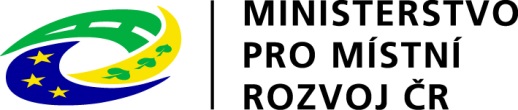 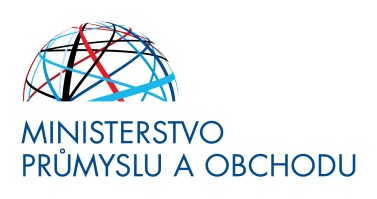 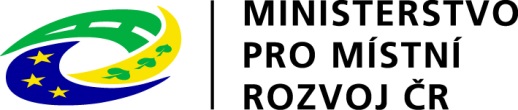 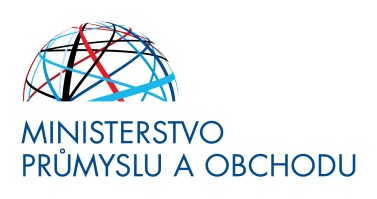 SOUHRNNÝ AKČNÍ PLÁN 
STRATEGIE RESTRUKTURALIZACE 
ÚSTECKÉHO, MORAVSKOSLEZSKÉHO A KARLOVARSKÉHO KRAJE 2017 – 2018Předkládá Ministerstvo pro místní rozvoj ve spolupráci s Ministerstvem průmyslu a obchodu, na základě návrhů akčních plánů zpracovaných Úřadem zmocněnce vlády pro Moravskoslezský, Ústecký a Karlovarský kraj Verze pro meziresortní připomínkové řízení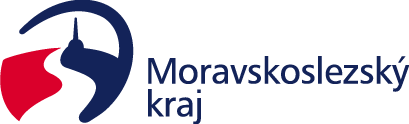 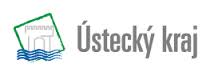 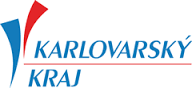 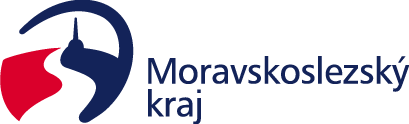 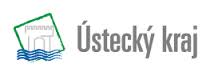 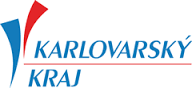 Seznam zkratekPostup přípravy akčního plánuPostup zpracování Návrhu akčních plánů pro MSK, ÚK a KVKAkční plán pro rok 2017 - 2018 bude prvním realizačním dokumentem procesu hospodářské restrukturalizace MSK, ÚK a KVK. S ohledem na skutečnost, že úkol k jeho zpracování byl zadán až        9. ledna 2017, počáteční fáze tvorby návrhu opatření v gesci zmocněnce a jeho zástupkyně byla pro rok 2017 zkrácena pouze na 9 týdnů. I přes toto časové omezení se podařilo dodržet implementační zásady Strategického rámce hospodářské restrukturalizace ÚK, MSK a KVK a v souladu s nimi zpracovat návrhy Akčních plánů obsahující celkem 64 opatření (54 společných pro všechny tři kraje, 2 specifických pro MSK a 8 specifických pro ÚK a KVK), která byla projednána v rámci široké regionální diskuse a z velké části i s příslušnými ministerstvy.Zmocněnec a jeho zástupkyně v souladu s implementačními zásadami ustavili v každém z regionů pracovní odborné týmy, pro každý pilíř jeden, v nichž jsou zástupci regionálních institucí, příslušných ministerstev a věcně příslušní odborní garanti (experti najatí Úřadem zmocněnce vlády). Současně s vytvořením odborných týmů Úřad zmocněnce provedl rozsáhlý sběr podnětů pro Akční plán v krajích, tento sběr byl dále doplněn o typová opatření, která byla odborníky v obecné rovině identifikována již v rámci tvorby strategického rámce. Odborné týmy, na základě typových opatření uvedených ve strategickém rámci a s využitím podnětů z krajů, navrhly opatření do Akčních plánů kraje Moravskoslezského a krajů Ústeckého a Karlovarského. Navržená opatření byla poté konzultována se všemi regionálními stakeholdery vybranými v souladu s implementačními zásadami, viz samostatná příloha.V průběhu celého procesu probíhala prostřednictvím zmocněnce a jeho zástupkyně koordinace přípravy opatření napříč všemi třemi kraj a díky tomu se již v počáteční fázi podařilo sjednotit návrhy opatření, která jsou společná pro všechny tři kraje (dále nazývaná také „nadregionální opatření“), a která tak představují základ Souhrnného akčního plánu pro všechny tři strukturálně postižené kraje. Opatření zvlášť navržená pro jednotlivé kraje jsou dále nazývaná také „regionální“ nebo „regionálně specifická“ opatření. Návrhy Akčních plánů byly na přelomu února a března projednány na prvním jednání tzv. Krajských dozorčích rad, které sestávají z krajských tripartit a regionálních stálých konferencí. Návrhy Akčních plánů jsou tedy výsledkem široké diskuse na mnoha úrovních a mnoha aktérů z různých sektorů. Opatření představují shodu těchto aktérů na aktivitách a programech, které začnou zlepšovat situaci ve strukturálně postižených krajích a které je současně možné začít brzy realizovat. Struktura Akčních plánůAkční plány jsou rozděleny podle 7 pilířů Strategického rámce hospodářské restrukturalizace. V každém pilíři jsou opatření členěna podle strategických cílů, k nimž přispívají. Některá opatření mohou přispívat k více strategickým cílům či výjimečně také ke strategickým cílům více pilířů. V každém pilíři jsou uváděna opatření tzv. „nadregionální“, tedy taková, která jsou společná pro všechny tři strukturálně postižené kraje a pro oba Akční plány. Tato opatření mají zpravidla povahu programů, v nichž se krajští hráči budou ucházet o podporu. V některých případech mají tato programová opatření povahu specifických výzev (v rámci již existujících plošných programů), které budou vyhlašovány pro strukturálně postižené regiony nebo budou zaměřeny na jejich specifické problémy. Dále jsou v některých pilířích uváděna také opatření tzv. „regionální“, která jsou zvláštní pro příslušný kraj a zohledňují jeho konkrétní potřeby. Jedná se buď o významné akce celokrajského dopadu, nebo o navzájem propojený (věcně, časově) soubor dílčích intervencí/projektů, kdy teprve realizace celého integrovaného souboru intervencí vázaného na určité území přinese v regionu podstatnou změnu. Akční plány také obsahují opatření, jejichž zahájení se nepředpokládá v letošním či v první polovině příštího roku, ale jejichž realizace se bude připravovat tak, aby mohly být navrženy na realizaci v některé z příštích aktualizací Akčních plánů. Tato opatření jsou v krajích žádoucí či jsou pokládána za přínosná pro restrukturalizaci, ale jejich příprava si vyžádá delší čas, složitější jednání či nalezení shody na jejich obsahu. Jako významná jsou proto do Akčních plánů zařazena, ale Úřad zmocněnce bude pověřen jejich prověřením a případným dalším rozpracováním ve shodě s krajskými hráči a hráči na národní úrovni. Všechna opatření mají jednotnou formu zpracování a následující strukturu: Úvodní části popisují návaznost na Strategický rámec hospodářské restrukturalizace a ukazují, k jakým změnám, které Strategický rámec plánuje, dané opatření přispívá.Další část obsahuje zdůvodnění daného opatření v socio-ekonomickém kontextu strukturálně postižených krajů, popis, jak bude dané opatření fungovat, jaké aktivity budou podporovány nebo realizovány a jakým způsobem, jaké má opatření cíle a jak navazuje/podmiňuje další opatření či programy.Ve třetí části jsou pak uváděny informace o časovém rámci, organizaci odpovědné za realizaci a základní informace o finančním rozsahu opatření. Každý rok bude k datu 31. 5. předkládána vládě aktualizace Akčního plánu Strategického rámce hospodářské restrukturalizace krajů Ústeckého, Moravskoslezského a Karlovarského. Opatření jsou proto plánována jako víceletá s možností každoroční aktualizace. První akční plán se zpracovává ve zkráceném termínu, proto obsahuje převážně taková opatření, na nichž lze nalézt v daném čase shodu a která lze brzy zahájit. Vzápětí poté, kdy bude realizace opatření Akčního plánu zahájena, začne příprava dalších opatření, která byla v přípravné fázi identifikována, avšak jejichž příprava je náročnější na dosažení shody různých hráčů nebo je časově náročnější. Vedle akčního plánu proto Úřad zmocněnce spravuje zásobník opatření a strategických projektů, na jejichž přípravě pro další akční plány budou odborné pracovní týmy průběžně pracovat.Návrh dalšího postupuS ohledem na již uvedenou skutečnost, že byla výrazně zkrácena doba pro zpracování prvního návrhu Akčních plánů, bylo u některých navržených opatření nezbytné dokončit  jejich formulaci na základě jednání s ministerstvy. Proto po dohodě s MMR a MPO Úřad zmocněnce vlády odevzdal v souladu s usnesením vlády první verzi Návrhu Akčního plánu 15. 03. 2017 a k 03. 04. 2017 dokončil potřebná doplnění do podoby materiálu označeného jako „Verze II.“. Ta má již charakter Souhrnného akčního plánu a bude postoupena do vnitřního připomínkového řízení MMR a MPO a projednána tzv. krajskými dozorčími radami (společné jednání krajských tripartit a regionálních stálých konferencí). Tato jednání Úřad zmocněnce vlády zajistil dle dohody v termínu 6. - 11. 4.  2017. Na základě připomínek krajských dozorčích rad, MMR a MPO bude materiál aktualizován do verze III., kterou MMR postoupí do vnějšího připomínkového řízení.Úřad zmocněnce vlády disponuje odborným týmem a je tedy připraven poskytnout MMR, MPO i Úřadu vlády plnou součinnost také při tvorbě dalších souvisejících dokumentů (Implementační zásady akčního plánu a návrh Dohody mezi vládou a kraji), které mají být vládě předloženy do 31. 05. 2017. Současně je schopen participovat na vypořádání připomínek uplatněných v rámci vnějšího připomínkového řízení a tak v součinnosti s Úřadem vlády organizačně zajistit konání tzv. Konference restrukturalizace, která bude svolána předsedou vlády v závěru května. V souladu s implementačními zásadami také Úřad zmocněnce zajišťuje informační a marketingové aktivity celého procesu pod názvem Restart, viz www.restartregionu.cz. Předkládaný návrh Akčních plánů v současné etapě neobsahuje návrh jeho implementace. Pravidla a postupy implementace budou v souladu s UV č. 3/2016 z 9. ledna 2017 zpracovány ve druhé etapě přípravy Akčních plánů tj. v období 15. 3. 2017 – 15. 4. 2017 a budou součástí vnějšího připomínkového řízení Institucionální uspořádání implementace Akčních plánů je klíčovým faktorem úspěchu. Zajištění dostatečné koordinační kapacity společné pro všechny tři strukturálně postižené kraje i realizačních kapacit pro jednotlivá opatření v každém kraji pro další období je podmínkou dosažení cílů Strategického rámce hospodářské restrukturalizace.Souhrnná tabulka opatření Pilíř A – Podnikání a inovaceRegionálně specifická opatření Pro toto opatření nejsou uvažována.		Zásobník projektů k přípravě 2. Akčního plánu		Pilíř B – Přímé investiceRegionálně specifická opatření pro Ústecký krajRegionálně specifické opatření pro Moravskoslezský krajPilíř C – Výzkum a vývojRegionálně specifické opatření Ústecký krajRegionálně specifické opatření Karlovarský krajZásobník projektů k přípravě 2. Akčního plánuZásobník regionálně specifických opatření – Ústecký krajZásobník regionálně specifických opatření - Moravskoslezský krajPilíř D – Lidské zdrojeZásobník projektů k přípravě 2. Akčního plánuZásobník regionálně specifických opatření Ústecký  a Karlovarský krajZásobník regionálně specifických opatření Ústecký krajZásobník regionálně specifických opatření Moravskoslezský krajPilíř E – Sociální stabilizaceRegionálně specifické opatření Ústecký krajRegionálně specifické opatření Karlovarský krajZásobník projektů k přípravě 2. Akčního plánuZásobník regionálně specifických opatření Ústecký krajPilíř F – Životní prostředíRegionálně specifické opatření Ústecký a Karlovarský krajRegionálně specifické opatření Moravskoslezský krajZásobník projektů k přípravě 2. Akčního plánuZásobník regionálně specifických opatření Ústecký krajZásobník regionálně specifických opatření Moravskoslezský krajPilíř G -  Infrastruktura a veřejná správaRegionálně specifické opatření pro Ústecký krajRegionálně specifické opatření pro Karlovarský krajRegionálně specifické opatření pro Moravskoslezský krajZásobník projektů k přípravě 2. Akčního plánuRegionálně specifické opatření pro Ústecký krajRegionálně specifické opatření pro Moravskoslezský krajPodrobné popisy opatření Pilíře A – Podnikání a inovace Rostoucí podniky schopné se vyrovnávat se změnami na globálních trzích.A. 1 Růst podniků a jejich pronikání na nové trhy, vyšší odolnost při změnách na trzíchA.1.1 Program na podporu modernizace technologií firem -TechnologieA.1.2 Exportní vzdělávání – posílení kapacit a specifických zaměření služeb podpory exportA. 2  Vznik nových firem a jejich větší úspěšnostA.2.1 Podnikavý region (PODREG) - program na podporu začínajících podnikatelů či potenciálních podnikatelských záměrůA.2.2 Rozvoj podnikatelského poradenství CzechinvestuA.3 Vyšší inovační výkonnost ekonomiky, více inovativních firemA.3.1 Podprogram programu TREND pro strukturálně postižené krajePodrobné popisy opatření Pilíře B Přímé investiceVíce přímých zahraničních investic, zejména s vyšší přidanou hodnotou. Nabídka kvalitních a dostupných průmyslových / podnikatelských nemovitostíB 2.1 Program na regeneraci a podnikatelské využití brownfieldů vč. navýšení alokace tohoto programuB 2.2 Program na zajištění nabídky průmyslových ploch typu greenfield a zlepšování kvality a využitelnosti stávajících průmyslových zónB. Regionální specifická opatření Ústecký krajB. 1. 3 Návrh komplexního projektu propojujícího v Ústeckém kraji těžbu lithia a doprovodných kovůB. Regionální specifická opatření Moravskoslezský krajB. 1. 2 Finanční nástroj JESSICA Moravskoslezsko II.Podrobné popisy opatření Pilíře C Výzkum a vývojPodpořit růst inovační výkonnosti výzkumem a vývojem s většími přínosy pro hospodářství.C.1  Otevřenější a relevantnější VaVC.1.1 Program zaměřený na podporu bilaterární spolupráce v aplikovaném výzkumu, včetně podpory přeshraničních projektů (program DELTA-DELTA2)C.1.2 Program zaměřený na podporu technologického transferu, který by mohl do budoucna podporovat propojování lokálních inovativních MSP s výzkumnými organizacemiC 1.3 Podpora bilaterární a multilaterální spolupráce v aplikovaném výzkumu (program EPSILON)C.1.9 Vytvoření Národní inovační platformy pro chemii (NIP VIII. Chemie) C.2  Výkonnější a atraktivnější VaVC. 2. 1 Program na podporu aplikovaného společenskovědního a humanitního výzkumu, experimentálního vývoje a inovací (program ÉTA)C.2.3 Program získávání expertů pro krajskou VaV excelenciC.2.4 Zpracovat podrobnou analýzu potenciálu a reálných možností využití geotermální energie ve všech dotčených krajíchRegionální specifické opatření Ústecký krajC.2.5 Testování autonomních silničních vozidel v reálném (nebo téměř reálném) silničním provozu města Ústí nad Labem - U "SMART" ZONEToto opatření představuje pouze zpracování studie. Indikátory v takovém případě ukazují, k čemu by měla vést realizace záměrů, které ze studie vyplynou. Studie se vypracovává proto, že není zřejmé, zdali předpokládané cíle lze navrhovanými aktivitami dosáhnout, a současně proto, aby se ověřily podmínky a parametry realizace. Jelikož teprve studie určí parametry zamýšlené intervence, může až zpracovaná studie sloužit jako podklad pro hodnocení dopadů, vč. dopadů na životní prostředí." Regionální specifické opatření Karlovarský krajC.1.8 Vzdělávání a výzkum v oblasti lázeňství a balneologiePodrobné popisy opatření Pilíře D – Lidské zdrojeKompetentní lidé pro průmysl, služby a veřejnou správu.D.1 Více lepších pracovních příležitostí (high-skilled)D.1.1 Komplex opatření „Regionální talent management“ - zvýšení atraktivity krajů pro život obyvatel, a rozšíření nabídky perspektivních pracovních a kariérních vyhlídek pro mladé a kvalifikované odborníky;D.1.3 Cílené komplementární výzvy z Operačního programu Výzkum, vývoj a vzdělávání pro VŠ ve strukturálně postižených regionechD.1.4 Revize systému investičních pobídekD.2 Více obyvatel lépe připravených na práci (medium-skilled)D.2.1 Komplex opatření rozvíjející kariérové poradenství a další vzdělávání v krajíchD.2.2 Program „Yes, I do“ - zlepšení komunikace v anglickém jazyce u absolventů základních a středních školD.2.3 Program zaměřený na přípravu zaměstnanců pro moderní průmyslové firmy (vzdělávání 4.0 a práce 4.0 pro průmysl 4.0)D.2.4 Rozvoj predikčního systému trhu práce prostřednictvím projektu KOMPASD.2.5 Realizace projektů PIPS (Podpora informačních a poradenských středisek) a EFES (efektivní služby zaměstnanosti)D.2.6 Intenzivní využívání NSP v činnosti ÚP ČR (zprostředkování, poradenství, rekvalifikace)D.2.7 V souladu se zákonnými postupy při zadávání veřejných zakázek bude ÚP ČR při výběru dodavatelů poradenských služeb akceptovat nabídky a aktivně oslovovat řemeslné inkubátoryD.2.8 Intenzifikace využití zvolené rekvalifikace – cílené využívání ustanovení § 109a Zákona o zaměstnanostiD.2.9 Zpracování analýzy možnosti zavedení podpory v rekvalifikaci i v případě § 109a Zákona o zaměstnanostiD.2.10 Realizace stávajících preventivních opatření v MSK a vyhodnocení jejich účinnosti na cílovou skupinuD.2.11 Zpracování analýzy možnosti vytvoření nových či přizpůsobení stávajících nástrojů podporujících přizpůsobení podniků a jejich zaměstnanců technologickým změnám v prostředí 4. průmyslové revoluce při zachování maximální možné míry zaměstnanostiD.2.12 Analýza současného stavu v oblasti slaďování rodinného a pracovního života ve vybraných regionech, které jsou typické vyšším podílem zaměstnání v průmyslových odvětvích a s tím spojeným směnným provozemD.3  Více obyvatel lépe motivovaných k práci (low-skilled)D.3.1 Program „Krok za krokem na trh práce“ – rozvoj zaměstnatelnosti dlouhodobě nezaměstnaných osobD.3.2 Komplexní opatření zaměřený na podporu tzv. tranzitních sociálních podnikůD.3.3 Zajistit plnění Usnesení vlády ČR č. 1127/2016D.3.4 Realizace opatření k řešení dlouhodobé nezaměstnanostiD.3.5 Vzájemná spolupráce a koordinovaný přístup k dlouhodobě nezaměstnaným, zejména osobám v hmotné nouzi, v rámci útvarů ÚP ČR s cílem komplexně řešit situaci uchazečů o zaměstnáníD. 3.6 Realizovat a průběžně vyhodnocovat příspěvek na podporu regionální mobilityD.4  Více obyvatel lépe připravených a více motivovaných k podnikáníD.4.1 Program zaměřený na rozvoj podnikavosti v počátečním vzděláváníPodrobné popisy opatření Pilíře E – Sociální stabilizaceOdstranění bariér rozvoje souvisejících se sociální nestabilitou a lepší využití lidského potenciálu k proměně a rozvoji krajů.E.1 Stabilizace sociální situace a snížení sociálních rozdílůE.1.1 Komplex opatření k řešení problematiky zadlužení jako jedné z příčin dlouhodobé nezaměstnanostiE.1.2 Komplex opatření k posílení a zefektivnění  činnosti ÚP ČR ve strukturálně postižených krajíchE. 1. 3 Integrovaný projekt zaměřený na posílení zapojení dětí ze sociálně slabých rodin do vzdělávacího systémuE.1.4 Analýza potenciálu stříbrné ekonomiky pro rozvoj Ústeckého, Karlovarského a Moravskoslezského kraje  E.3 Zvýšení atraktivity bydlení (a zajištění kvalitní občanské vybavenosti a atraktivní nabídky služeb)E. 3.1 Integrovaný projekt zaměřený na řešení problematiky bydlení jako základního faktoru stabilizace rodin a jednotlivcůE.4 Zvýšení patriotismu a aktivního životního styluE.4.1 Úkol: Připravit regionální programy na podporu dalšího rozvoje již existujících místních kulturních institucí (muzea, divadla, orchestry, kulturní festivaly apod.) a na podporu vzniku nových kulturních institucí a aktivit ve všech třech krajíchRegionálně specifická opatření Ústecký krajE.2.1  Rozvoj zdravotnické infrastruktury – Ústí nad LabemRegionálně specifická opatření Karlovarský krajE.2.3  Rozvoj zdravotnické infrastruktury – Karlovy VaryPodrobné popisy opatření Pilíře F – Životní prostředíRevitalizovat a regenerovat území pro lepší podnikání a zdravější život obyvatel.F.1  Revitalizovat a regenerovat území silně zasažené těžební a průmyslovou činnostíF.1.1 Akcelerace programu na řešení sanace ekologických škod – závazky vyplývající z privatizačních smluv (kompetence MF ČR)Toto opatření představuje apel na urychlení plnění závazků z privatizačních smluv. Níže uvedené vybrané projekty jsou považovány z celé řady dalších za prioritní a mající dopad na již realizované revitalizační projekty. Povolení realizace těchto záměrů není součástí tohoto opatření. Níže uvedené projekty jsou evidované na seznamu společností s ekologickou smlouvou vedeným ministerstvem financí.Pozn. U programu nepožadujeme navýšení finančních prostředků, pouze urychlení realizace uzavřených ekologických smluv v MSK, ULK a KVK .PŘÍLOHA Č. 1Požadované prioritní projekty:F.1.2 Přenastavení a posílení programu na sanaci ekologických škod financovaného z úrovně OP ŽP určeného pro města a obce – závazky nad rámec privatizačních smluv (kompetence MŽP)F.1.3 Připravit návrh programu revitalizace / resocializace již dříve rekultivovaných ploch a území po těžběF.1.4 Analyzovat existující programy v oblasti ŽP a stávající opatření na ochranu ŽPF.1.8 Analýza potenciálu a reálných možností využití přečerpávacích elektráren na území strukturálně postižených krajůF.2  Regenerovat rozvojová, deprivovaná nebo periferní území v sídlech s vysokou koncentrací obyvatelF.2.1 Zhodnocení a případná úprava podmínek programu Demolice v sociálně vyloučených lokalitách vč. navýšení alokace tohoto programuF.2.2 Vznik dotačního titulu zaměřeného na regeneraci brownfieldů v intravilánech obcí pro další nepodnikatelské využití revitalizovaných plochRegionálně specifická opatření Ústecký a Karlovarský krajF.1.5 Akcelerace a urychlení čerpání alokace programu na řešení ekologických škod dle Usnesení vlády ČR č. 50/2002 Sb. na území Ústeckého a Karlovarského krajeF.1.6 Program Revitalizace Krušných hor (Ústecký i Karlovarský kraj)F.2.3 Integrovaný projekt celkové úpravy a využití prostor východního nádraží v Děčíně a budovy rakouské dráhy v jeho rámciToto opatření představuje pouze zpracování studie. Indikátory v takovém případě ukazují, k čemu by měla vést realizace záměrů, které ze studie vyplynou. Studie se vypracovává proto, že není zřejmé, zdali předpokládané cíle lze navrhovanými aktivitami dosáhnout, a současně proto, aby se ověřily podmínky a parametry realizace. Jelikož teprve studie určí parametry zamýšlené intervence, může až zpracovaná studie sloužit jako podklad pro hodnocení dopadů, vč. dopadů na životní prostředí. F.2.4 Analýza rozvojových příležitostí a výsledů dosavadních rozvojových projektů města TerezínToto opatření představuje pouze zpracování studie. Indikátory v takovém případě ukazují, k čemu by měla vést realizace záměrů, které ze studie vyplynou. Studie se vypracovává proto, že není zřejmé, zdali předpokládané cíle lze navrhovanými aktivitami dosáhnout, a současně proto, aby se ověřily podmínky a parametry realizace. Jelikož teprve studie určí parametry zamýšlené intervence, může až zpracovaná studie sloužit jako podklad pro hodnocení dopadů, vč. dopadů na životní prostředí. Regionální specifické opatření Moravskoslezský krajF1.7 Akcelerace a urychlení čerpání alokace programu na řešení ekologických škod dle Usnesení vlády ČR č. 592/2002 Sb. na území Moravskoslezského krajePodrobné popisy opatření Pilíře G Infrastruktura a veřejná správaZajistit nezbytnou infrastrukturu a kvalitu služeb veřejné správy v návaznosti na plnění cílů restrukturalizace.G.1 Dopravně propojit území tam, kde dochází k signifikantní bariéře pro rozvoj a růstG.1.1 Komplex opatření k dobudování významných dopravních úseků – dálnic a silnic I. třídySilnice a jejich úseky uvedené v rámci přílohy tohoto opatření byly hodnoceny v rámci Dopravní sektorové strategie 2. fáze, jsou součástí Zásad územního rozvoje vybraných krajů nebo již prošli hodnocením EIA.Příloha G. 1.1.a - Seznam klíčových silničních staveb v Moravskoslezském kraji pro opatření „Dobudování a modernizace dálniční sítě a silnic I. třídy“V Moravskoslezském kraji tvoří základní silniční páteřní síť Moravskoslezského kraje, tzv. "Slezský kříž", který je tvořen dálnicí D1 a dálnicíD48 ve směru sever-jih a komunikací I/11-I/57 ve směru východ západ. Realizací této dopravní sítě je dosažení kapacitního propojení Moravskoslezského kraje s polskou silniční sítí nejen ve směru na sever, ale současně od Slovenska směrem na západ s napojením na polskou dálnici A4 u města Krapkowice.Uvedené stavby prošly hodnocením SEA v rámci posouzení Dopravní sektorové strategie 2. fáze (dále jen DSS), nebo jsou součástí schválených zásad územního rozvoje MSK (dále jen ZÚR MSK).Prioritní stavby Slezský kříž – Západní větevÚseky ve vlastní realizaciSilnice I/11, Prodloužená Rudná – hranice okresu Ostrava/Opava (6,7 km; náklady 2,4 mld. Kč  	bez DPH) - (hodnocena v rámci DSS).Silnice I/11 Opava – severní obchvat, východní část (1,7 km; stavební náklady 408 mil. Kč bez DPH)- (hodnocena v rámci DSS).Úseky před zahájením vlastní realizace (předpoklad zahájení v roce 2017)Silnice I/57 Krnov, severovýchodní obchvat (7,7 km; náklady 1,2 mld. Kč bez DPH) - (hodnocena v rámci DSS).Úseky s probíhající projektovou přípravou Silnice I/11, Opava – severní obchvat, západní část (hodnocena v rámci DSS2). (V roce2016 byla zpracována dokumentace pro stavební povolení. Na začátku roku 2017 byl zpracován GP a byly zahájeny výkupy pozemků. Stavba je zařazena v rozpočtovém výhledu SFDI na rok 2019); délka úseku je 5,1 km; předpokládané stavební náklady jsou 1,3 mld. Kč bez DPH; ). Na rok 2018 lze předpokládat alokaci finančních prostředků na přípravu vzhledem k plánovaným výkupům cca. 30 mil. KčStabilizace trasy silnice I/11 Nové Sedlice - obchvat (hodnocena v rámci DSS pod názvem I/11 Nové Sedlice – obchvat). Stavba je pod názvem I/11 Nové Sedlice, obchvat zařazena do projektové přípravy. V roce 2017 bude zpracován záměr projektu a zahájen proces EIA. Na rok 2018 lze předpokládat alokaci finančních prostředků na přípravu cca. 1 mil. KčSilnice I/11, Opava – Komárov, jižní obchvat (hodnocena v rámci DSS pod názvem I/11 Opava – Komárov, jižní obchvat). (Probíhá příprava podkladů pro zakázku „Zpracování záměru projektu včetně Technické studie a HDM-4“.); délka úseku 6,5 km; předpokládané stavební náklady 2,2 mld. Kč bez DPH. Na rok 2018 lze předpokládat alokaci finančních prostředků na přípravu cca. 2 mil. Kč, Silnice I/57, obchvat Obce Brumovice, část Skrochovice (hodnocena v DSS pod názvem I/57 Obchvat Brumovice, část Skrochovice (projekt S446 v rámci CS222N I/57 Opava - st. hranice PL) (6,3 km; náklady 700 mil. Kč bez DPH). Stavba I/57 Skrochovice, obchvat v roce 2017 zařazena do projektové přípravy. V roce 2017 probíhá aktualizace záměru projetu včetně ekonomiky. Na rok 2018 lze předpokládat alokaci finančních prostředků na přípravu cca. 0,5 mil. Kč, Silnice I/57, obchvat Města Albrechtice (délka úseku 2,9 km; předpokládané náklady 200 mil. Kč bez DPH) – (hodnocena v DSS I/57 Obchvat Města Albrechtice S447 v rámci CS222N I/57 Opava - st. hranice PL). Stavba byla v roce 2017 zařazena do projektové přípravy. V roce 2017 probíhá aktualizace záměru projetu včetně ekonomiky. Na rok 2018 lze předpokládat alokaci finančních prostředků na přípravu cca. 0,5 mil. Kč,  Silnice I/11 Opava – Bruntál – homogenizace a modernizace tahu - (v rámci  DSS byl posuzován clastr CS130N I/11 Malá Štáhle – Kamenec v rámci kterého byly hodnoceny stavby I/11 Milotice nad Opavou - Jelení – Kamenec pod projektem S425).  Přeložky uvedeného silničního tahu jsou stabilizovány v Zásadách územního rozvoje Moravskoslezského kraje a v územních plánech jednotlivých obcí. V rámci uvedeného silničního tahu je Ředitelstvím silnic a dálnic České republiky zpracována technická studie „Silnice I/11 Opava-Bruntál, studie modernizace tahu“ (09/2016). Cílem je homogenizace a modernizace uvedeného silničního tahu je zlepšit silniční napojení oblasti Bruntálska a samotného Města Bruntál včetně nově budovaných průmyslových zón na jeho území ve směru na Opavsko a na dálnici D1. Přeložky silnice I/57 v obchvatu obce Linhartovy, obce Damašek a obce Pitárné  délka úseku 7,0 km (Stavba nebyla posouzena v DSS. Stavba je zařazena ZÚR MSK); předpokládané stavební náklady 521 mil. Kč). V roce 2016 byl Centrální komisí MD schválen záměr projektu na stavbu I/57 Linhartovy, obchvat. V roce 2017 se zpracovává EIA a předpokládá se zahájení výběrového řízení na dokumentaci pro územní rozhodnutí. Na rok 2018 lze předpokládat alokaci finančních prostředků na přípravu cca. 2 mil. Kč, Prioritní stavby Slezský kříž – směr sever-jih a východní větevÚseky ve vlastní realizaciSilnice I/11 Nebory – Oldřichovice (předpoklad uvedení do provozu 9/2017), úsek 4,8 km, náklady na dokončení 380 mil. Kč, (hodnocena v rámci DSS).Silnice I/11 Oldřichovice – Bystřice (předpoklad uvedení do provozu 9/2017), úsek 6,2 km, náklady na dokončení 564 mil. Kč, (hodnocena v rámci DSS).Úseky před zahájením vlastní realizace (předpoklad zahájení v roce 2017, probíhá výběr zhotovitele)Silnice I/68 Třanovice – Nebory (předpokládané uvedení do provozu 9/2020), úsek 6,1 km, předpokládané stavební náklady 2 ,6mld. Kč, (hodnocena v rámci DSS).Silnice D48 Rybí – MÚK Rychaltice (předpoklad uvedení do provozu 2/2021), úsek 11,5 km, předpokládané stavební náklady 2,8mld.. Kč, (hodnocena v rámci DSS).D56 Frýdek-Místek – připojení na D48 (předpoklad uvedení do provozu 8/2021), úsek 2,3 km, předpokládané stavební náklady 961 mil. Kč (hodnocena v rámci DSS).Silnice D48 Frýdek Místek – obchvat (předpoklad uvedení do provozu 8/2021), úsek 8,5 km, předpokládané stavební náklady 4,0mld. Kč (hodnocena v rámci DSS).Silnice I/58 Příbor – Skotnice (předpoklad uvedení do provozu 8/2020), úsek 2,9 km, předpokládané stavební náklady 1,3 mld. Kč (hodnocena v rámci DSS).Úseky s probíhající projektovou přípravouSilnice D48 MÚK Bělotín – Rybí (předpoklad zahájení stavby 6/2018, stavba zařazena v rozpočtovém výhledu SFDI na 2018 – 2019, předpoklad uvedení do provozu 6/2022), úsek 17,3 km, předpokládané stavební náklady 3,8 mld. Kč, (hodnocena v rámci DSS2).Silnice D48 – MÚK Nošovice (předpoklad zahájení stavby 1/2019, stavba zařazena v rozpočtovém výhledu SFDI na rok 2019, předpoklad uvedení do provozu 11/2020), úsek 1,2 km, předpokládané stavební náklady 350 mil. Kč. (hodnocena v rámci DSS).Prioritní stavby - Budování obchvatů měst, napojení měst na dálniční síťÚseky s probíhající projektovou přípravouSilnice I/67 Karviná obchvat (vydání stavebního povolení v roce 2017, zahájení stavby v roce 2018, zařazeno v rozpočtovém výhledu SFDI na období 2018-2019, předpokládané uvedení do provozu v roce 2020), úsek 3,0 km, předpokládané stavební náklady  687 mil. Kč; (hodnocena v rámci DSS).Silnice I/11 Havířov – Třanovice v roce 2009 zpracována studie proveditelnosti a účelnosti, k dalšímu projektování vybrána severní varianta obchvatu, v roce 2017 stavba zařazena do projektové přípravy. V roce 2017 je zpracováván záměr projektu včetně ekonomického posouzení, a dokumentace EIA., úsek 19,7 km, předpokládané stavební náklady 9 mld. Kč; Na rok 2018 lze předpokládat alokaci finančních prostředků na přípravu cca. 1 mil. Kč, (Stavba byla hodnocena v DSS pod názvem I/11 Havířov – Třanovice (projekt S383 v rámci CS132N I/11 Ostrava - Třanovice).Silnice I/67 Bohumín – Karviná (probíhá posuzování variant trasy komunikace s posuzováním možných úspor, probíhají jednání s dotčenými obcemi na trase silnice); Na rok 2018 lze předpokládat alokaci finančních prostředků na přípravu cca. 0,5 mil. Kč, (Stavba byla hodnocena v DSS pod názvem I/67 Bohumín – Karviná (projekt S396 v rámci CS227N).Silnice I/45 Bruntál – východní obchvat, 1. etapa (probíhá inženýrská činnost pro vydání územního rozhodnutí, zahájení stavby ŘSD předpokládá v roce 2021, silnice by pak měla být uvedena do provozu v roce 2024), úsek 4,8 km, předpokládané stavební náklady 741 mil. Kč; Na rok 2018 lze předpokládat alokaci finančních prostředků na přípravu cca. 5 mil. Kč. (Stavba byla hodnocena v DSS (projekt S076 v rámci CS098P). Stavba byla vyhodnocena v roce 2003 ve zjišťovacím řízení s výsledkem, že nepodléhá dalšímu posouzení EIA).Silnice I/45 Nové Heřminovy – Zátor I. etapa (společně s Ministerstvem dopravy se připravují podklady pro vládní usnesení ke způsobu financování této stavby. Ministerstvo dopravy navrhuje, aby majetkoprávní vypořádání pro přeložku silnice I/45 zajistil rezort zemědělství, neboť se jedná o investici vyvolanou připravovanou výstavbou vodního díla Nové Heřminovy.), V současné době probíhá aktualizace dokumentace pro územní rozhodnutí předpokládané náklady 5 mld. Kč. (Celá stavba Stavba I/45 Nové Heřminovy – Zátor byla hodnocena v DSS (projekt S436 v rámci CS205N). Stavba ukončena ve zjišťovacím řízení podle § 7 zákona č. 100/2001 Sb., se závěrem že není nutno dále posuzovat).Zpracováno v únoru 2017 na základů údajů poskytnutých ŘSD, údajů na webových stránkách ŘSD, profilu zadavatele ŘSD a Zápisu z jednání pracovní skupiny náměstka ministra dopravy k dálnici D47, PZ Nošovice a stavbám tzv. „Slezského kříže“ (26. 1. 2017).Příloha G. 1.1.b - Seznam klíčových silničních staveb v Ústeckém a Karlovarském kraji pro opatření „Dobudování a modernizace dálniční sítě a silnic I. třídy“Uvedené stavby, které prošly hodnocením SEA v rámci posouzení Dopravní sektorové strategie 2. fáze (dále jen DSS2), prošli posouzením EIA nebo jsou součástí schválených zásad územního rozvoje ÚK či KVK (dále jen ZÚR).Ústecký krajPrioritní stavby:Úseky ve vlastní realizaciSilnice D7 – Postoloprty - MÚK Bitozeves – předpokládané dokončení v roce 2018, alokované prostředky na roky 2017/2018 na dokončení realizace 338 mil. Kč. (Stavba hodnocena v DSS pod názvem R7 Postoloprty - MÚK Bitozeves - dnes D7 pouze formální změna názvu (projekt S375 v rámci clusteru CS019P).I/62 Děčín - Vilsnice – Dokončení v roce 2018 alokované prostředky na roky 2017/2018 na dokončení realizace 444 mil. Kč. Stavba hodnocena v DSS pod názvem I/62 Děčín – Vilsnice (projekt S366 v rámci clusteru CS109P).Úseky před zahájení vlastní realizaceSilnice D7:Slaný – hranice Středočeského kraje: V současné době se zpracovává dokumentace pro územní rozhodnutí a probíhá inženýrská činnost, Předpokládané zahájení realizace je v roce 2020, dokončení 2023 (délka úseku 16,7 km, předpokládané stavební náklady 3,9 mld. Kč). Na rok 2018 lze předpokládat alokaci finančních prostředků na přípravu cca. 10 mil. KčPanenský Týnec, zkapacitnění obchvatu: předpokládané zahájení 2018, dokončení 2020 (délka úseku 3,5 km, předpokládané stavební náklady 361 mil. Kč). Na rok 2018 lze předpokládat alokaci finančních prostředků na přípravu vzhledem k plánovaným výkupům cca. 30 mil. KčChlumčany – zkapacitnění: předpokládané zahájení 2019, dokončení 2021 (délka úseku 4,4 km, předpokládané stavební náklady 1,7 mld. Kč). Na rok 2018 lze předpokládat alokaci finančních prostředků na přípravu vzhledem k plánovaným výkupům cca. 30 mil. KčLouny, zkapacitnění obchvatu: předpokládané zahájení 2018, dokončení 2020 (délka úseku 6,1 km, předpokládané stavební náklady 1,2 mld. Kč). Na rok 2018 lze předpokládat alokaci finančních prostředků cca. 30 mil. KčPostoloprty – zkapacitnění obchvatu: předpokládané zahájení 2020, dokončení 2023 (délka úseku 4,8 km, předpokládané stavební náklady 1,0 mld. Kč). V roce 2017 se předpokládá získání územního rozhodnutí a zahájení zpracování dokumentace pro stavební povolení. Na rok 2018 lze předpokládat alokaci finančních prostředků cca. 10 mil. Kč(Stavba hodnocena v DSS)Silnice I/13:Klášterec nad Ohří – Chomutov: zpracovává se studie zda tří-nebo čtyřpruh (délka úseku 4,8 km, předpokládané stavební náklady 1,0 mld. Kč). V roce 2018 lze přepokládat zpracování záměru projektu s alokací finančních prostředků cca. 1,5 mil. Kč. Daný projekt získal EIA v roce 2006.Klášterec nad Ohří obchvat: čeká se na výsledky studie Klášterec nad Ohří – Chomutov zda tří- nebo čtyřpruh (délka úseku 4,9 km, předpokládané stavební náklady 764 mil. Kč). Zpracovává se záměr projektu a dokumentace EIA. V roce 2018 lze předpokládat alokaci finančních prostředků na přípravu cca. 1 mil. Kč. Stavba hodnocena v DSS (projekt S516 v rámci clusteru CS134N).Křižovatka Vernéřov: čeká se na výsledky studie Klášterec nad Ohří – Chomutov zda tří- nebo čtyřpruh (předpokládané stavební náklady 216 mil. Kč). (Stavba posouzena v rámci DSS (projekt S173 v rámci clusteru CS048P).Třebušice MÚK 2. etapa: předělává se EIA, problémy s ŽP, plánované zahájení realizace 2017, dokončení 2019 (délka úseku 1,4 km, předpokládané stavební náklady 298 mil. Kč). (Stavba posouzena v rámci DSS (projekt S090 v rámci clusteru CS049P I/13 Chomutov - Teplice).Kladrubská spojka: předpokládané zahájení 2018, dokončení 2023 (délka úseku 5,1 km, předpokládané stavební náklady 1,9 mld. Kč). Bylo zahájeno výběrové řízení na zhotovitele stavby.  (Stavba hodnocena v DSS)Křižovatka Pivovarská – Teplická Děčín: předpokládané zahájení 2017, dokončení 2017. V rámci DSS „malé projekty – bodové závady“, nejsou jmenovitě řešeny, ale jsou obecně v souladu DSS a byly řešeny v rámci balíčku, na které jsou přiřazeny finanční prostředky.Okružní křižovatka Benešovská Děčín: zkoumá se platnost DUR, probíhá koordinace mezi ŠD Chomutov a Liberec. Byla posouzena dle zákona 100/2001 Sb. se závěrem zjišťovacího řízení že nepodléhá posouzení EIA.Děčín – Ludvíkovice (Folknářská spojka): probíhá optimalizace trasy, obtížné ekologické a geologické prostředí, majetkoprávní problémy. Byl v DSS hodnocen pod stejným názvem jako projekt S151 v rámci clusteru CS136N.Silnice I/27 – Žíželice obchvat a přemostění - Předpokládané zahájení 2019, dokončení 2021 (délka úseku 2,9 km, předpokládané stavební náklady 509 mil. Kč). V roce 2018 lze předpokládat alokaci finančních prostředků na přípravu vzhledem k plánovaným výkupům cca. 15 mil. Kč. (Stavba hodnocena v DSS)Úseky s probíhající projektovou přípravouSilnice I/13: Hledá se řešení, v počátku přípravy:Bílina obchvat: Připravovaný východní obchvat vyšel jako neekonomický, ŘSD má mandát hledat nové řešení, které bude ekonomicky efektivní a územně průchodné (Stavba hodnocena v DSS).Knínice – Děčín: Zpracovává se EIA i na „Zelenou variantu“ dokončení 2017, pak rozhodnutí o výběru ze tří variant. (Stavba pod názvem I/13 dálnice D8 – Děčín posouzena v DSS (projekt S536 v rámci clusteru CS135N) V projektové přípravě projekt veden pod názvem I/13 Děčín – D8).Děčín - Manušice (Česká Lípa): Probíhá optimalizace trasy, obtížné ekologické a geologické prostředí, majetkoprávní problémy. Stavba pod stejným názvem posouzena v rámci DSS2 (projekt S521 v rámci clusteru CS136N I/13 Děčín - Cvikov).Silnice I/27 – I 13 – úsek Most -  Litvínov - V počáteční fázi přípravy. Příprava studie na městský čtyřpruh, 70 km/hod., dokončení studie 2017. (Stavba hodnocena v DSS2).Silnice I/27 – úsek – obchvat Havraně – V počáteční fázi přípravy. Zadání technickoekonomické studie v návaznosti na výsledky sčítání dopravy za rok 2016 a případné novelizace Technických podmínek 225 a 189. (Stavba byla posouzena v DSS pod názvem I/27 Havraň (projekt S590 v rámci clusteru CS172N).Silnice I/15 Litoměřice – Kravaře - Východní obchvat Litoměřic. V počáteční fázi přípravy - Zpracována studie, MD ČR schválilo další postup v přípravě. (Stavba hodnocena v DSS2).Zpracováno dostupných údajů a jednání s MD a ŘSD.Karlovarský krajPrioritní stavbyÚseky ve vlastní realizaciÚseky před zahájením vlastní realizaceD6 Lubenec, obchvat: Předpoklad zahájení realizace je 8/2017 s předpokládaným uvedením do provozu 2020 (délka úseku 4,9 km, předpokládané stavební náklady 1,5 mld. Kč). Na stavbu je vykoupeno 97,4% LV. Probíhá výběrové řízení na zhotovitele stavby. D6 Řevničov, obchvat: Předpoklad zahájení realizace je 8/2017 s předpokládaným uvedením do provozu 2020 (délka úseku 4,2 km, předpokládané stavební náklady 1,6 mld.. Kč). Na stavbu je vykoupeno 97% LV. Probíhá výběrové řízení na zhotovitele stavby.D6 Nové Strašecí – Řevničov: Předpoklad zahájení realizace je 9/2017 s předpokládaným uvedením do provozu 2020 (délka úseku 5,6 km, předpokládané stavební náklady 1,2 mld. Kč).. Na stavbu je vykoupeno 92% LV. Probíhá výběrové řízení na zhotovitele stavby.(Stavby hodnoceny v DSS).Úseky s probíhající projektovou přípravou D6 Knínice – Bošov (Projekt 146) nutnost zpracovat novou dokumentaci EIA, neprobíhá majetkoprávní ani inženýrská činnost. V roce 2017 se zpracovává dokumentace EIA, která bude cca do poloviny roku 2018 posuzována příslušnými orgány. Po vydání stanovisek budou zahájena výběrová řízení na zpracovatele dokumentace pro stavební povolení. D6 Žalmanov – Knínice (projekt S145) nutnost zpracovat novou dokumentaci EIA, neprobíhá majetkoprávní ani inženýrská činnost	V roce 2017 se zpracovává dokumentace EIA, která bude cca do poloviny roku 2018 posuzována příslušnými orgány. Po vydání stanovisek budou pokračovat zpracování dokumentace pro stavební povolení a bude moci být zahájeno výběrové řízení na zhotovitele. D6 Olšova Vrata – Žalmanov (projekt S144)nutnost zpracovat novou dokumentaci EIA, neprobíhá majetkoprávní ani inženýrská činnost	V roce 2017 se zpracovává dokumentace EIA, která bude cca do poloviny roku 2018 posuzována příslušnými orgány. Po vydání stanovisek bude probíhat aktualizace dokumentace pro územní rozhodnutí.D6 Petrohrad - Lubenec (Ústecký kraj) (projekt S147)	nutnost zpracovat novou dokumentaci EIA, nedokončené majetkoprávní přípravy.	V roce 2017 se zpracovává dokumentace EIA, která bude cca do poloviny roku 2018 posuzována příslušnými orgány. Po vydání stanovisek budou zahájeny práce na dokumentaci pro stavební rozhodnutí, kde je již vysoutěžen zhotovitel a bude moci být zahájeno výběrové řízení na zhotovitele.D6 Hořovičky - obchvat (Středočeský kraj) (projekt S142) nutnost zpracovat novou dokumentaci EIA, nedokončené majetkoprávní přípravy. V roce 2017 se zpracovává dokumentace EIA, která bude cca do poloviny roku 2018 posuzována příslušnými orgány. Po vydání stanovisek budou zahájena výběrová řízení, která pravděpodobně budou skončena závěrem roku 2018.D6 Hořesedly, přeložka (Středočeský kraj) (projekt S141) nutnost zpracovat novou dokumentaci EIA, nedokončené majetkoprávní přípravy.	V roce 2017 se zpracovává dokumentace EIA, která bude cca do poloviny roku 2018 posuzována příslušnými orgány. Po vydání stanovisek budou zahájena výběrová řízení, která pravděpodobně budou skončena závěrem roku 2018. Nelze tedy udělat adekvátní odhad nákladů pro rok 2018. D6 Krupá, přeložka (Středočeský kraj) (projekt S140)	nutnost zpracovat novou dokumentaci EIA, nedokončené majetkoprávní přípravy.	V roce 2017 se zpracovává dokumentace EIA, která bude cca do poloviny roku 2018 posuzována příslušnými orgány. Po vydání stanovisek budou zahájena výběrová řízení, která pravděpodobně budou skončena závěrem roku 2018. Nelze tedy udělat adekvátní odhad nákladů pro rok 2018.Silnice I/6 Karlovy Vary - Olšova Vrata  (projekt S143) nutnost zpracovat novou dokumentaci EIA.	V roce 2017 se zpracovává dokumentace EIA, která bude cca do poloviny roku 2018 posuzována příslušnými orgány. Po vydání stanovisek budou zahájena výběrová řízení, která pravděpodobně budou skončena závěrem roku 2018. Po vydání stanoviska EIA bude možno pokračovat v majetkoprávní přípravě. Nelze tedy udělat adekvátní odhad nákladů pro rok 2018Všechny stavby hodnoceny v rámci DSS pod clusterem CS016P resp. CS017PPod stejným názvem vyjma označení R7. Silnice I/13 Ostrov - Smilov (obchvat) nevyhovující ekonomické hodnocení ve vazbě na předpokládané investiční náklady.	Pro rok 2018 nelze za současného stavu přípravy odhadnout náklady. V současné době není stavba projektově připravována. Silnice I/13 Klášterec nad Ohří - obchvat (Ústecký kraj) čeká se na výsledky studie Klášterec nad Ohří – Chomutov zda tří- nebo čtyřpruh (délka úseku 4,9 km, předpokládané stavební náklady 764 mil. Kč). Zpracovává se záměr projektu a dokumentace EIA. V roce 2018 lze předpokládat alokaci finančních prostředků na přípravu cca. 1 mil. Kč. Projekt hodnocen v DSS pod názvem I/13 Ostrov nad Ohří – Smilov (projekt S492 v rámci CS134N) Silnice I/13 Klášterec nad Ohří - Chomutov (Ústecký kraj) zpracovává se studie zda tří-nebo čtyřpruh (délka úseku 4,8 km, předpokládané stavební náklady 1,0 mld. Kč). V roce 2018 lze přepokládat zpracování záměru projektu s alokací finančních prostředků cca. 1,5 mil. Kč. Daný projekt získal EIA v roce 2006.Silnice I/21 Stará Voda – průtah na základě bezpečnostního auditu byla vypracována technická studie průtahu obcí ve variantách, které budou posouzeny a hodnoceny generálním ředitelstvím ŘSD a na následně vybranou variantu bude zpracován záměr projektu, který bude předložen Centrální komisi Ministerstva dopravy ke schválení. Pro rok 2018 nelze za současného stavu přípravy odhadnout náklady. (Stavba hodnocena v rámci DSS).Silnice I/21 a I/64 MÚK Horní Lomany aktualizovaný záměr projektu je předložen ke schválení Centrální komisi Ministerstva dopravy. Předpokládané náklady 1  mil. Kč. (Projekt hodnocen v rámci DSS projekt SO31 v rámci clusteru CS067P)MÚK Horní Lomany - Vojtanov (I/21) neprobíhá žádná příprava. Náklady nelze za současného stavu přípravy odhadnout. (Projekt hodnocen v DSS jako projekt S085).Silnice - I/21 Planá - Trstěnice (Karlovarský a Plzeňský kraj)	původně připravovaný záměr, na který se získalo územní rozhodnutí, se potýkal se zásadními problémy v oblasti požadavků účastníků řízení. Z tohoto důvodu bylo přistoupeno ke změně vedení přeložky silnice. Toto nové vedení by mělo v roce 2017 získat posouzení EIA (žádost podána v roce 2015) a následně by mělo být přikročeno k realizaci projekčních prací 5 mil.Kč. (Projekt hodnocen v rámci DSS).Zpracováno v průběhu roku 2017 na základů údajů poskytnutých dotčenými ředitelstvími ŘSD v Karlových Varech, Chomutově a Plzni.G.1.2. Komplex opatření k opravám významných dopravních úseků silnic II. a III. TřídyÚčelem tohoto opatření není vydefinovat konkrétní stavby, ale obecně zajistit finanční prostředky, které tyto opravy umožní. Toto opatření má nastavit systémový finanční rámec, který umožní krajům ve strukturálně postižených regionech financovat opravy existujících komunikací II. a III. tříd.G.1.3 Komplex opatření ke zkapacitnění a modernizaci železničních tratíPříloha G.1.3. a - Seznam klíčových železničních staveb v Moravskoslezském kraji pro opatření „Zkapacitnění a modernizace železničních tratí“Železniční páteřní síť je pak tvořena trasou II. tranzitního železničního koridoru (E 40, E 65 Přerov – Bohumín, pro koridor Sever – Jih), trasou III. tranzitního železničního koridoru (E 40 Bohumín – Mosty u Jablunkova, směr východ) a železniční tratí Ostrava-Opava-Krnov-Glucholazy (směr západ).Tam kde je to uvedené stavby prošly hodnocením SEA v rámci posouzení Dopravní sektorové strategie 2. fáze (dále jen DSS). Jedná se o opatření směřující zejména k dopracování technickoekonomických studií, řešících realizovatelnost těchto staveb či podkladů pro možnost zpracování EIA a následných stupňů projektové dokumentace.Žádná z uvedených klíčových železničních tratí není ve fázi vlastní realizace, ani ve fázi výběru zhotovitele stavebních prací. V současné době probíhá projektová příprava v různém stupni rozpracovanosti u těchto železničních tratí (jedná se o stavby schválené Centrální komisí Ministerstva dopravy:Kompletní úprava železničního uzlu Ostrava (Centrální komisí MD schválena k financování, mezi stanicemi Ostrava-Svinov a Ostrava-Hl. nádraží; předpokládaná cena 7,6 mld. Kč, předpokládaná realizace v období 2019-2025); Alokace na přípravu v roce 2018 předpokládána 20 mil. Kč. (Hodnoceno v rámci DSS).Komplexní modernizace trati Ostrava-Kunčice – Valašské Meziříčí (včetně úseku Frýdlant nad Ostravice – Ostravice) a trati Studénka – Veřovice (Centrální komisí rozhodla o aktualizaci studie proveditelnosti, úsek Ostrava-Kunčice-Frenštát pod Radhoštěm město bude dále projektově připravován, , zahrnuta elektrizace trati, v úseku Vratimov – Frýdek-Místek bude vybudovaná dvojkolejná trať, první etapu tvoří úsek Ostrava-Kunčice – Ostravice, další úseky na trati se bude dále optimalizovat, zahájení výstavby se předpokládá na rok 2020, předpokládané celkové náklady jsou cca 13 mld. Kč); Alokace na přípravu v roce 2018 předpokládána 10 mil. Kč. (Hodnoceno v rámci DSS).Modernizace železniční tratě Ostrava-Svinov – Havířov – Český Těšín (rozdělena na šest samostatných staveb vč. rekonstrukce žel. stanice Havířov; celkové předpokládané náklady na celý úsek 9,6 mld. Kč; na rok 2017 se plánuje zahájení přípravy tří prioritních staveb v rozsahu cca 3 mld. Kč – Rekonstrukce žel. stanice Havířov, Ostrava-Svinov (Polanka) – Ostrava-Kunčice, Albrechtice u Českého Těšína – Český Těšín). Alokace na přípravu v roce 2018 předpokládána 25 mil. Kč. (Hodnoceno v rámci DSS).V rámci opatření by mělo dojít k akceleraci zpracování studií proveditelnosti na zamýšlené modernizaci stávajících železničních tratí a výstavbu úseku VRT:Novostavba úseku VRT Přerov – Ostrava – státní hranice (součást větve RS 1, úsek Brno – Přerov bude realizován modernizací stávající konvenční trati, která už byla MD schválena k další přípravě a je předpokládána v letech 2020-2025, modernizace zahrnuje zdvojkolejnění v celém úseku a zvýšení traťové rychlosti v celé délce na 200 km/h); Alokace na přípravu v roce 2018 předpokládána 7 mil. Kč. (Hodnoceno v rámci DSS).Revitalizace železniční trati Krnov – Jeseník (Glucholazy), a Modernizace  trati Opava – Krnov – Olomouc (první uvedená trať není hodnocena v rámci DSS, druhá již byla uvedena v rámci DSS) u těchto staveb je nutné prověřit ekonomickou smysluplnost úprav včetně návrhu technického řešení, která posoudí realizovatelnost těchto železničních staveb, předpokládané náklady na revitalizaci a elektrizaci uvedených tratí jsou odhadovány na celkem 9 mld. Kč. Alokace na přípravu v roce 2018 dosud není definována, stavba zatím není sledována. Cílem opatření není tyto dvě tratě realizovat, ale dokončit všechnu potřebnou dokumentaci a podklady, tak aby bylo možné posoudit, zda je reálné a dosažitelné o tomto projektu finálně rozhodnout. Příloha G.1.3.b - Seznam klíčových železničních staveb v Ústeckém a Karlovarském kraji pro opatření „Zkapacitnění a modernizace železničních tratí“Tam kde je to uvedené stavby prošly hodnocením SEA v rámci posouzení Dopravní sektorové strategie 2. fáze (dále jen DSS).Rekonstrukce pravobřežní železniční trati Všetaty – Děčín. V přípravě. Rekonstrukce páteřní železniční  trati  včetně rekonstrukce Východního nádraží v Děčíně s cílem uvolnit zbytnou část kolejiště pro průmyslové využití. Plánovaný začátek 2018, dokončení 2026.Optimalizace traťového úseku Mělník (včetně) - Litoměřice d.n. (mimo) – náklady 
cca 4,8 mld. Kč. Alokace na přípravu v roce 2018 předpokládána 20 mil. KčOptimalizace traťového úseku Litoměřice d.n. (včetně) - Ústí n.L. Střekov (mimo) – náklady cca 3,3 mld. Kč. Alokace na přípravu v roce 2018 předpokládána 20 mil. KčOptimalizace traťového úseku Ústí n.L. Střekov (včetně) - Děčín východ (mimo) -  náklady cca 2,7 mld. Kč. Alokace na přípravu v roce 2018 předpokládána 15 mil. KčOptimalizace traťového úseku Děčín východ (mimo) - Děčín P. Žleb (mimo)	- náklady cca 0,5 mld. Kč Alokace na přípravu v roce 2018 předpokládána 5 mil. KčCelkové náklady cca: 11,3 mld. Kč(hodnoceno v rámci DSS)Elektrizace trati Kadaň Prunéřov – Kadaň – předpokládané náklady 0,4 mld. Kč. V roce 2018 předpokládáno zahájení realizace stavby (hodnoceno v rámci DSS)Revitalizace a elektrizace trati Oldřichov u Duchcova – Litvínov předpokládané náklady 
0,8 mld. Kč. V roce 2018 předpokládána realizace stavby (hodnoceno v rámci DSS).trať Ústí n.L. - Kadaň (- Cheb):	Rekonstrukce traťového úseku Ústí nad Labem západ – Chabařovice – náklady cca 1,5 mld. Kč. Alokace na přípravu v roce 2018 předpokládána 10 mil. KčRekonstrukce žst. Bohosudov – náklady cca 1,3 mld. Kč. V roce 2018 předpokládána realizace stavbyRekonstrukce železničního svršku a TV v km 17,200 - 18,000 trati Ústí nad Labem – Most – náklady cca 0,16 mld. Kč. V roce 2018 předpokládána realizace stavbyRekonstrukce žst. Řetenice	-  náklady cca 0,8 mld. Kč. V roce 2018 předpokládána realizace stavbyZvýšení traťové rychlosti v úseku Oldřichov u Duchcova – Bílina -  náklady 
cca 1,7 mld. Kč. V roce 2018 předpokládána realizace stavbyRekonstrukce traťového úseku Bílina - Most – Kyjice – náklady cca 1,5 mld. Kč. Alokace na přípravu v roce 2018 předpokládána 8 mil. KčRekonstrukce trati v úseku Kyjice – Chomutov -  náklady cca 0,8 mld. Kč. Alokace na přípravu v roce 2018 předpokládána 10 mil. KčCelková náklady cca: 7,76 mld. Kč.(Hodnoceno v rámci DSS).Obnova provozu na trati č. 144 Krásný Jez – Horní Slavkov – Loket Revitalizace trati v úseku Horní Slavkov, Kounice – Loket, předměstí (v km 6,115 – 14,481), jako součást dopravního řešení možné budoucí těžby lithia a obnovení osobní dopravy na celém úseku trati: předpokládané náklady 250 mil. Kč. Alokace na přípravu v roce 2018 cca 25 mil. Kč. (Hodnoceno v rámci DSS).V rámci opatření by mělo dojít k akceleraci zpracování studií proveditelnosti na zamýšlené modernizaci stávajících železničních tratí a výstavbu úseku VRT:VRT Praha – Dresden- V počáteční fázi přípravy. Pokračování přípravy, vyjasnění trasy a parametrů tratě na české straně,  stanice musí být i v Ústí nad Labem, realizace po roce 2030 Alokace na přípravu v roce 2018 předpokládána 5 mil. Kč. (Hodnoceno v rámci DSS).Regionální specifické opatření Ústecký a Karlovarský krajG.1.4 Komplexní opatření k rozvoji vodní dopravy – plavební stupeň DěčínCílem opatření není vodní stupeň realizovat, ale již po letech příprav dokončit všechnu potřebnou dokumentaci a podklady, tak aby bylo možné posoudit, zda je reálné a dosažitelné o tomto projektu finálně rozhodnout. G.1.5 Prodloužení a rozšíření vzletové a přistávací dráhy mezinárodního veřejného civilního letiště Karlovy VaryToto opatření již prošlo procesem SEA v rámci dokumentu Programu rozvoje Karlovarského kraje pro období 2014-2020, ve kterém je uvedeno v části 5. Doprava s názvem 3.2 Rozšíření a prodloužení vzletové a přistávací dráhy na letišti Karlovy VaryRegionální specifické opatření Moravskoslezský krajG.1.7 Oderská vodní cesta, úsek Kędzierzyn-Koźle – Ostrava, Mošnov;  víceúčelový vodní koridorCílem opatření není danou stavbu realizovat, ale dokončit všechnu potřebnou dokumentaci a podklady, tak aby bylo možné posoudit, zda je reálné a dosažitelné o tomto projektu finálně rozhodnout, tj. zda je výstavba ekonomicky a technicky reálná či nikoliv.PřílohyPříloha – Seznam stakeholderů, kteří byli osloveni a s nimiž byl návrh Akčního plánu Strategie hospodářské restrukturalizace MSK, ÚK a KVK pro 2017 – 2018 v průběhu 1. etapy konzultovánVládní úroveňPředseda vládyMinisterstvo pro místní rozvojMinisterstvo průmyslu a obchoduMinisterstvo práce a sociální věcíMinisterstvo školství, mládeže a tělovýchovyMinisterstvo dopravyMinisterstvo zdravotnictvíMinisterstvo zemědělstvíMinisterstvo životního prostředíMinisterstvo obranyMinisterstvo financíÚřad vlády ČR - sekce pro Vědu, výzkum a inovaceÚřad vlády ČR – odbor poradcůVýbory Rady vlády pro udržitelný rozvojTechnologická agentura České republikyAgentura pro podporu podnikání a investic CzechInvestČeskomoravská konfederace odborových svazůRegionální úroveňSenátoři zvolení za Ústecký krajSenátoři zvolení za Karlovarský krajPoslanci zvolení za Ústecký kraj Poslanci zvolení za Karlovarský krajKrajské samosprávy – Rada Ústeckého kraje, Rada Moravskoslezského kraje, Rada Karlovarského krajeRegionální stálá konference Ústeckého krajeRegionální stálá konference Moravskoslezského krajeRegionální stálá konference Karlovarského krajeMěsta a obce Ústeckého krajeMěsta a obce Moravskoslezského krajeMěsta a obce Karlovarského krajePakt zaměstnanosti Ústeckého krajePakt zaměstnanosti Moravskoslezského krajeÚřad práce – regionální pobočky v Ústeckém, Moravskoslezském a Karlovarském krajiHospodářská a sociální rada Ústeckého krajeHospodářská a sociální rada SokolovskaRada hospodářské a sociální dohody Moravskoslezského krajeRada hospodářské a sociální dohody Karlovarského krajeRada pro výzkum vývoj a inovace Karlovarského krajeSdružení pro rozvoj Moravskoslezského kraje, pracovní skupina pro vzděláváníVýzkumně-vzdělávací platforma Ústeckého krajeKarlovarská agentura rozvoje podnikáníÚstecko-chomutovská aglomerace – integrovaná rozvojová strategieUniverzita Jana Evangelisty Purkyně České vysoké učení technické v Praze – Fakulta dopravníVysoká škola finanční a správní, o.p.s.Ostravská univerzitaSlezská univerzita v OpavěVysoká škola podnikání a právaZápadočeská univerzita – ekonomická fakulta, strojní fakultaIntegrovaná střední škola technická a ekonomickáVýzkumný vzdělávací centrum UniCREVýzkumný ústav pro hnědé uhlí, a.s.Vysoká škola Báňská – Technická univerzita OstravaKrajská hospodářská komora Ústeckého krajeKrajská hospodářská komora Moravskoslezského krajeKrajská hospodářská komora Karlovarského krajeSvaz průmyslu a dopravy České republiky – regionální pobočkyMS Autoklastr – sdružení zaměstnavatelů z automotive průmysluARR – agentura pro regionální rozvojBalneologický institut Karlovy Vary, o. p. s.Krajská zdravotní, a.s. – nemocnice Ústeckého krajeFakultní nemocnice OstravaChart Ferox, a.s., Děčín Palivový kombinát Ústí, s.p. UNIPETROL, a.s. DIAMO, státní podnikČeskomoravská záruční a rozvojová banka, a.s. – pobočka OstravaAZ GEO, s.r.o. - konzultačně - realizační společnost v oblasti životního prostředíSdružení pro výstavbu komunikace I/11-I/57Třinecké železárny, a.s. OKD a.s., odbory OKD EVRAZ VÍTKOVICE STEEL, a.s. Biocel Paskov a.s. ArcelorMittal Ostrava a.s. TATRA TRUCKS, a. s.MOLNLYCKE MAHLE Behr Ostrava, s. r. o. GABEN, spol. s r. o. Tieto Czech s.r.o. Příloha - Implementační zásadyTvoří samostatnou přílohu tohoto dokumentuZkratkavýznam zkratkyZkratkavýznam zkratkyAPIAgentura pro podnikání a inovaceNSKNárodní soustavu kvalifikací APZ Aktivní politika zaměstnanostiNSPNárodní soustavu povoláníCDKCentrální databáze kompetencí NÚVNárodní ústav vzděláváníCEDEFOPEvropské středisko pro rozvoj odborného vzděláváníOECDOrganizace pro hospodářskou spolupráci a rozvojCICzechinvestOPOperační programCScílová skupinaOP VVVOperační program Výzkum, vývoj a vzděláváníCTCzechTradeOP ZOperační program ZaměstnanostČEBČeská exportní bankaOPDOperační program DopravaČIZPČeská inspekce životního prostředíOPPIOperační program Podnikání a InovaceČRČeská republikaOPŽPOperační program Životní prostředíČSÚČeský statistický úřadORPObec s rozšířenou působnostíEFESEfektivní služby zaměstnanosti OTOborový týmEGAPExportní garanční a pojišťovací společnosti, a.s.PIPSPodpora informačních a poradenských středisek EIAPosuzování vlivu na životní prostředíPKProfesní kvalifikaceERDFEvropský fond pro regionální rozvojPNDPorosty náhradních dřevinESEkologická smlouvaPPPPedagogicko-psychologická poradnaESFEvropský sociální fondPRVProgram rozvoje venkovaESIFEvropské strukturální a investiční fondyRRMSKRegionální rada MoravskoslezskoEUEvropská unieRVPRámcový vzdělávací programGPNGlobální produkční sítěŘETŘídící expertní týmH2020Horizont 2020+ŘSDŘeditelství silnic a dálnicHDPHrudbý domácí produktŘVC ČRŘeditelství vodních cest ČR ICTInformační a komunikační technologieSEKMSystém evidence kontaminovaných místISinformační systémSFDIStátní fond dopravní infrastrukturyITInformační technologieSFRBStátní fond rozvoje bydleníITIIntegrovaná územní investiceSFŽPStátní fond životního prostředíJPJednotka práceSOŠStřední odborná školaKAPKrajský akční plánSPCSpeciální pedagogická centraKKN, a.s.Karlovarská krajská nemocnice, a.s.SRStátní rozpočetKPSLVKoordinovaný postup k sociálně vyloučeným lokalitámSŠStřední školaKVKKarlovarský krajSVČSamostatně výdělečná činnostKZ, a.s.Krajská zdravotní, a.s.SŽDCSpráva železniční dopravní cestyLČRLesy České republiky, s.p.ŠVPŠkolní vzdělávací programLNOkres LounyTA ČRTechnologická agentura ČRLTOkres LitoměřiceTPTrh práceMAPMístní akční plánÚK, ULKÚstecký krajMFMinisterstvo financí ČRUoZUchazeč o zaměstnáníMKMinisterstvo kulturyUoZ v HNUchazeč o zaměstnání v hmotné nouzi MMRMinisterstvo pro místní rozvojÚP ČRÚřad práce ČRMPOMinisterstvo průmyslu a obchoduUVUsnesení vládyMPSVMinisterstvo práce a sociálních věciÚV ČRÚřad vlády České republikyMSKMoravskoslezský krajVaVVýzkum a vývojMSPMalý a střední podnikVaVaIVýzkum, vývoj a inovaceMŠMTMinisterstvo školství mládeže a tělovýchovyVOVýzkumné organizaceMZMinisterstvo zdravotnictví ČRVRTVysokorychlostní traťMzeMinisterstvo zemědělství ČRVŠVysoká školaMŽPMinisterstvo životního prostředíZŠZákladní školaNIPNárodní inovační platformaPilíř A 
Podnikání a inovace Pilíř A 
Podnikání a inovace Pilíř A 
Podnikání a inovace Gesce ministerstvaNávrh úkolů / zadání vlády ČR směrem k odpovědným rezortůmA.1 
Růst podniků a jejich pronikání na nové trhy, vyšší odolnost při změnách na trzíchA.1.1Program na podporu modernizace technologií firem -TechnologieMinisterstvo průmyslu a obchodu, Ministerstvo financíVláda ČR ukládá:ministrovi průmyslu a obchodu vyhlásit program Technologie v r. 2017 v návaznosti na posílení rozpočtu ministerstva.ministrovi průmyslu a obchodu od r. 2018 připravit program Technologie dle koncepce v Akčním plánu hospodářské restrukturalizace ve výši 400 mil. Kč. Dále ministrovi průmyslu a obchodu ukládá provést analýzu a vyhodnotit možnost financování programu z OP PIK a v případě, že to nebude možné navrhnout financování ze státního rozpočtu. ministrovi financí od r. 2018 navýšit prostředky MPO na financování programu Technologie v případě, že analýza a vyhodnocení prokáže, že program nebude možné financovat z OP PIK.A.1 
Růst podniků a jejich pronikání na nové trhy, vyšší odolnost při změnách na trzíchA.1.2Exportní vzdělávání – posílení kapacit a specifických zaměření služeb podpory exportuMinisterstvo průmyslu a obchoduVláda pověřuje ministra průmyslu a obchodu vytvořit prostřednictvím CzechInvestu a Czech Trade pro strukturálně postižené kraje ucelený, dlouhodobý regionální vzdělávací a poradenský program podpory exportu propojený s činností dalších subjektů, zejména profesních a hospodářských komor.
Vláda pověřuje ministra průmyslu a obchodu rozšířením kapacity CzechInvestu ve strukturálně postižených krajích nad rámec rozšíření připravovaného pro ostatní kraje o 3 osoby (1 osoba pro každý kraj) pověřené přípravou a realizací vzdělávacího a poradenského programu ve spolupráci s CzechTrade a dalšími subjekty.A.2 
Vznik nových firem a jejich větší úspěšnostA.2.1Podnikavý region (PODREG) - program na podporu začínajících podnikatelů či potenciálních podnikatelských záměrůMinisterstvo průmyslu a obchodu, Ministerstvo financíVláda ukládá ministru financí ve spolupráci s ministrem průmyslu a obchodu připravit dotační titul pro strukturálně postižené kraje, který bude podporovat programy podnikatelského poradenství krajů od r. 2018, podle koncepce, která je uvedena v Akčním plánu hospodářské restrukturalizace.A.2 
Vznik nových firem a jejich větší úspěšnostA.2.2Rozvoj podnikatelského poradenství CzechInvestuMinisterstvo průmyslu a obchoduVláda ukládá ministrovi průmyslu a obchodu prostřednictvím CzechInvestu prověřit a připravit v průběhu roku 2018 rozšíření aktivit na podporu podnikání, realizovaných regionálními kancelářemi CzechInvest nad rámec aktivit projektu, který se připravuje od r. 2017 a poskytnout prostředky na rozšíření kapacit podnikatelského poradenství. A.3 
Vyšší inovační výkonnost ekonomiky, více inovativních firemA.3.1Podprogram programu TREND pro strukturálně postižené krajeMinisterstvo průmyslu a obchoduVláda ukládá ministrovi průmyslu a obchodu připravit v rámci chystaného programu TREND - následníka programu TRIO specifický podprogram pro strukturálně postižené regiony a tento podprogram vyhlásit v roce 2018. V případě, že se program TREND nebude realizovat či zpozdí, připraví MPO nový zvláštní program pro strukturálně postižené regiony zaměřený na podporu kolaborativního výzkumu.  Pilíř A 
Podnikání a inovace Pilíř A 
Podnikání a inovace Pilíř A 
Podnikání a inovace Gesce ministerstvaA.1 
Růst podniků a jejich pronikání na nové trhy, vyšší odolnost při změnách na trzíchProgram na podporu produktových inovací A.1 
Růst podniků a jejich pronikání na nové trhy, vyšší odolnost při změnách na trzíchRegionální fond na podporu podnikání A.2 
Vznik nových firem a jejich větší úspěšnostA.2.3Rozvoj pro-podnikatelské infrastruktury a technologických parků ve městě TerezínA.3 
Vyšší inovační výkonnost ekonomiky, více inovativních firemCentra průmyslových kompetencí Pilíř B 
Přímé zahraniční investice Pilíř B 
Přímé zahraniční investice Pilíř B 
Přímé zahraniční investice Gesce ministerstvaNávrh úkolů / zadání vlády ČR směrem k odpovědným rezortůmB.2 
Nabídka kvalitních a dostupných průmyslových / podnikatelských nemovitostíB.2.1Program na regeneraci a podnikatelské využití brownfieldů vč. navýšení alokace tohoto programuMinisterstvo průmyslu a obchodu, Ministerstvo financíVláda ukládá ministrovi průmyslu a obchodu: od r. 2018 dále každoročně realizovat program.Vláda ukládá ministrovi financí: od r. 2018 dále každoročně přidělit prostředky MPO na program regenerace a podnikatelského využití brownfields podle plánovaných alokací.B.2 
Nabídka kvalitních a dostupných průmyslových / podnikatelských nemovitostíB.2.2Program na zajištění nabídky průmyslových ploch typu greenfield a zlepšování kvality a využitelnosti stávajících průmyslových zónMinisterstvo průmyslu a obchoduVláda pověřuje ministra průmyslu a obchodu v rámci programu PPPNI, který je realizován prostřednictvím CzechInvestu  se v roce 2018 zaměřit na potřeby strukturálně postižených regionů.Vláda ukládá ministrovi financí v rozpočtu 2018 vyčlenit na program na podporu podnikatelských nemovitostí a infrastruktury (PPPNI) 750 mil. KčPilíř B 
Přímé zahraniční investice Pilíř B 
Přímé zahraniční investice Pilíř B 
Přímé zahraniční investice Gesce ministerstvaNávrh úkolů / zadání vlády ČR směrem k odpovědným rezortůmB.1 
Kvalitní a atraktivní podnikatelské prostředí vstřícné k investorům.B.1.3Návrh komplexního projektu propojujícího v Ústeckém kraji těžbu lithia a doprovodných kovů na ložisku Cínovec, zpracování koncentrátu na běžně prodejný poloprodukt a využití lithia případně dalších kovů v inovativních firmách provádějících zároveň společně i aplikovaný výzkum týkající se vstupních surovin (lithium apod.) a produktů těchto firem. Ministerstvo průmyslu a obchoduVláda ukládá ministrovi průmyslu a obchodu - připravit strategii rozvoje hodnotových/produkčních řetězců vázaných na těžbu lithia v ČR a formou identifikace možných nových rozvojových programů vytvářet prostředí pro to, aby mohly být přednostně do Ústeckého kraje formou investičních pobídek získány další výrobní aktivity, výzkum a služby navazující na produkci lithia a z něho vyrobených produktů- zpracovat analýzu možností využití lithia pro jiné výroby než je výroba baterií a analýzu možností využití dalších prvků, nacházejících se na ložisku Cínovec, pro využití v průmyslových/komerčních aplikacích- připravit a zadat výzkumný program, který by se zabýval možnostmi využívání dalších prvků, které je možné získat při těžbě lithia, výzkumem a vývojem v oblasti Li baterií a dalšími možnostmi využití lithia včetně výzkumu produkce karbonátu lithia případně dalších poloproduktů tak, aby vyhovovaly požadavkům těchto navazujících využitíPilíř B 
Přímé zahraniční investice Pilíř B 
Přímé zahraniční investice Pilíř B 
Přímé zahraniční investice Gesce ministerstvaNávrh úkolů / zadání vlády ČR směrem k odpovědným rezortůmB.1 
Kvalitní a atraktivní podnikatelské prostředí vstřícné k investorůmB.1.2Jessica Moravskoslezsko IIMinisterstvo průmyslu a obchodu, Ministerstvo pro místní rozvojVláda ukládá ministryni pro místní rozvoj a ministrovi průmyslu a obchodu spolupracovat s Moravskoslezským krajem při cílení finančního nástroje Jessica II v Moravskoslezském kraji s cílem, aby nedocházelo k překryvům s intervencemi, jež do území cílí dotčené rezortyPilíř C 
Výzkum a vývoj Pilíř C 
Výzkum a vývoj Pilíř C 
Výzkum a vývoj Gesce ministerstvaNávrh úkolů / zadání vlády ČR směrem k odpovědným rezortůmC.1 
Otevřenější a relevantnější VaVC.1.1Program zaměřený na podporu bilaterární spolupráce v aplikovaném výzkumu, včetně podpory přeshraničních projektů (Program DELTA2 – přímá návaznost na program DELTA)Ministerstvo průmyslu a obchoduVláda ukládá předsedovi Technologické agentury ČR provést nezbytné úpravy programů Technologické agentury ČR tak, aby umožnily vyhlášení regionálně specifických výzev pro zajištění realizace opatření podle bodu III. materiálu.C.1 
Otevřenější a relevantnější VaVC.1.2Program zaměřený na podporu technologického transferu, který by mohl do budoucna podporovat propojování lokálních inovativních MSP s výzkumnými organizacemi (Program GAMA2 – přímá návaznost na program GAMA)Ministerstvo průmyslu a obchoduVláda ukládá předsedovi Technologické agentury ČR provést nezbytné úpravy programů Technologické agentury ČR tak, aby umožnily vyhlášení regionálně specifických výzev pro zajištění realizace opatření podle bodu III. materiálu.C.1 
Otevřenější a relevantnější VaVC.1.3Podpora bilaterární a multilaterální spolupráce v aplikovaném výzkumu (program EPSILON)Ministerstvo průmyslu a obchoduVláda ukládá předsedovi Technologické agentury ČR provést nezbytné úpravy programů Technologické agentury ČR tak, aby umožnily vyhlášení regionálně specifických výzev pro zajištění realizace opatření podle bodu III. materiálu.C.1 
Otevřenější a relevantnější VaVC.1.9Vytvoření Národní inovační platformy pro chemii (NIP VIII. Chemie)Úřadu vlády ČR - Sekce pro vědu, výzkum a inovaceVláda ukládá místopředsedovi vlády pro vědu, výzkum a inovace ve spolupráci s ostatními členy vlády zajistit vytvoření Národní inovační platformy pro chemii (NIP VIII. Chemie) a v návaznosti na tento krok zajistit aktualizaci Národní RIS3 strategie.C.2 
Výkonnější a atraktivnější VaVC.2.1Program na podporu aplikovaného společenskovědního a humanitního výzkumu, experimentálního vývoje a inovací (program ÉTA)Ministerstvo průmyslu a obchoduVláda ukládá předsedovi Technologické agentury ČR provést nezbytné úpravy programů Technologické agentury ČR tak, aby umožnily vyhlášení regionálně specifických výzev pro zajištění realizace opatření podle bodu III. materiálu.C.2 
Výkonnější a atraktivnější VaVC.2.3Program získávání expertů pro krajskou VaV excelenciMinisterstvo školství, mládeže a tělovýchovyVláda ukládá ministryni školství mládeže a tělovýchovy v rámci přípravy a nastavení výzvy OP VVV Smart Akcelerátor 2 posílit tento nástroj a rozšířit možnost přípravy a pilotního ověření programu/opatření v cílových regionech. Termín: do 31. 12. 2018.C.2 
Výkonnější a atraktivnější VaVC.2.4Zpracovat podrobnou analýzu potenciálu a reálných možností využití geotermální energie ve všech dotčených krajíchMinisterstvo průmyslu a obchoduVláda ukládá ministrovi průmyslu a obchodu zpracovat podrobnou analýzu potenciálu a reálných možností využití geotermální energie ve všech dotčených krajích.Pilíř C 
Výzkum a vývoj Pilíř C 
Výzkum a vývoj Pilíř C 
Výzkum a vývoj Gesce ministerstvaNávrh úkolů / zadání vlády ČR směrem k odpovědným rezortůmC.2 
Výkonnější a atraktivnější VaVC.2.5Testování autonomních silničních vozidel v reálném (nebo téměř reálném) silničním provozu města Ústí nad Labem - U "SMART" ZONEMinisterstvo dopravy, Ministerstvo průmyslu a obchoduVláda ukládá ministru dopravy zajistit  ve spolupráci s ministryní pro místní rozvoj přípravu opatření směřující k reálnému testování autonomních řídicích systémů v Ústeckém kraji, dále také zadání studie proveditelnosti testování autonomních řídicích systémů v Ústeckém kraji včetně ověření možnosti zřízení testovacího polygonu v ÚK.Pilíř C 
Výzkum a vývoj Pilíř C 
Výzkum a vývoj Pilíř C 
Výzkum a vývoj Gesce ministerstvaNávrh úkolů / zadání vlády ČR směrem k odpovědným rezortůmC.1 
Otevřenější a relevantnější VaVC.1.8Vzdělávání a výzkum v oblasti lázeňství a balneologieMinisterstvo zdravotnictví, Ministerstvo školství mládeže a tělovýchovyVláda ukládá ministryni školství, mládeže a tělovýchovy připravit podmínky cílené komplementární výzvy z Operačního programu Výzkum, vývoj a vzdělávání zaměřené na podporu VŠ pro strukturálně postižených regiony zohledňující socioekonomickou situaci v regionech a pozitivní roli vysokých škol v procesu restrukturalizace, případně podmínky jiného dotačního titulu v gesci svého ministerstva, případně vyčlenit ve své rozpočtové kapitole státního rozpočtu finanční prostředky, tak aby bylo možno v Karlovarském kraji vybudovat infrastrukturu pro akademické pracoviště v oblasti balneologie, fyzioterapie a dalších příbuzných medicínských oborů, včetně pořízení, výstavby a rekonstrukce souvisejících budov a nemovitostí, pořízení vybavení odborných učeben, pořízení přístrojů, laboratorní techniky, IT zařízení.T: prosinec 2017

Vláda ukládá ministryni školství, mládeže a tělovýchovy vytvořit dotační program pro Karlovarský kraj na podporu příchodu a setrvání excelentních pracovníků v oblasti balneologie, fyzioterapie a dalších příbuzných medicínských oborů umožňující financování rozvoje konkurenceschopné infrastruktury a veřejného prostoru podporující atraktivitu regionu a rozvoje veřejných služeb pro podporu prorodinné politiky, vč. konkurenceschopné nabídky volnočasových aktivit 
T: prosinec 2017

Vláda ukládá ministryni školství, mládeže a tělovýchovy a ministrovi zdravotnictví vytvořit dotační program nebo vyčlenit ve stávajících dotačních programech zvláštní alokaci pro Karlovarský kraj na další rozvoj odborných kapacit, umožňující financování dalšího vzdělávání lékařských pracovníků a podporu činnosti výzkumných týmů.
T: prosinec 2017

Vláda ukládá ministru zdravotnictví vytvořit dotační program nebo vyčlenit ve stávajících dotačních programech zvláštní alokaci pro Karlovarský kraj výzkum v oblasti balneologie, umožňující financování realizace projektů aplikovaného výzkumu a popularizaci účinků lázeňské léčby.
T: prosinec 2017Pilíř C 
Výzkum a vývoj Pilíř C 
Výzkum a vývoj Pilíř C 
Výzkum a vývoj Gesce ministerstvaNávrh úkolů / zadání vlády ČR směrem k odpovědným rezortůmC.1 
Otevřenější a relevantnější VaVC.1.4Program "Inovační partnerství"C.2 
Výkonnější a atraktivnější VaVC.2.2Úkol – zajistit vytvoření nového programu podpory naplňování národní RIS3 v regionech včetně přímé metodické a konzultační podpory v krajíchMinisterstvo průmyslu a obchoduPilíř C 
Výzkum a vývoj Pilíř C 
Výzkum a vývoj Pilíř C 
Výzkum a vývoj Gesce ministerstvaNávrh úkolů / zadání vlády ČR směrem k odpovědným rezortůmC.1 
Otevřenější a relevantnější VaVProjekt „Centrum kompetence pro chemii“ (potenciální nositel - UniCRE)C.2 
Výkonnější a atraktivnější VaVProgram Fergunna - výzkumné a vývojové centrum, science and creativity centrumC.2 
Výkonnější a atraktivnější VaVProjekt „Centrum chytré infrastruktury“ (nositel UJEP), obsahuje 2 "podprojekty":
- Struktura MATEQ – infrastruktura, materiály a technologie pro kvalitu života
- Struktura SMART – „Chytrý region postavený na chytrých lidech“Pilíř C 
Výzkum a vývoj Pilíř C 
Výzkum a vývoj Pilíř C 
Výzkum a vývoj Gesce ministerstvaNávrh úkolů / zadání vlády ČR směrem k odpovědným rezortůmC.1 
Otevřenější a relevantnější VaVC.1.5Kolokační centrum pro výzkum řídicích, informačních a komunikačních technologií pro Průmysl 4.0Ministerstvo školství mládeže a tělovýchovyC.1 
Otevřenější a relevantnější VaVC.1.6Centrum kompetencí pro smart řešení s důrazem na ekologickou energetiku a inteligentní řízení dopravyMinisterstvo školství mládeže a tělovýchovyC.1 
Otevřenější a relevantnější VaVC.1.7Kolokační centrum v oblasti vědy a výzkumu medicíny a bezpečnostiMinisterstvo školství mládeže a tělovýchovyPilíř D
Lidské zdroje Pilíř D
Lidské zdroje Pilíř D
Lidské zdroje Pilíř D
Lidské zdroje Gesce ministerstvaNávrh úkolů / zadání vlády ČR směrem k odpovědným rezortůmD.1 
Více lepších pracovních příležitostí (high-skilled)D.1.1Komplexní opatření „Regionální talent management“ - zvýšení atraktivity krajů pro život obyvatel, a rozšíření nabídky perspektivních pracovních a kariérních vyhlídek pro mladé a kvalifikované odborníkyMinisterstvo školství, mládeže a tělovýchovyMinisterstvo školství, mládeže a tělovýchovy(a) Vláda ČR doporučuje krajům k realizaci navrženého programu:  pro realizaci navržených opatření směřujících do počátečního vzdělávání využít relevantní výzvy MŠMT, již vyhlášené nebo chystané, s vazbou na KAP a MAP v krajích na podporu aktivit škol, aktivit spolupráce i tematických partnerství a sítí, a to jak ve formě šablon tak  individuálních projektů ostatních;(b) spolupracovat s ministryní školství mládeže a tělovýchovy na evaluaci využívání a fungování KAP a MAP a na ně navázaných výzev na krajské úrovni a navrhnout jejich úpravy či doplnění v rámci Akčního plánu na roky 2018 a následující; (c) rozpracovat do příštího Akčního plánu (k 31.5.2018) ty části programu, které nejsou dostatečně pokryty relevantními výzvami MŠMT. Vláda ČR ukládá ministryni školství mládeže a tělovýchovy spolupracovat s kraji při: (a) evaluaci využívání a fungování KAP a MAP a na ně navázaných výzev na krajské úrovni;        (b) zajištění jejich úprav či doplnění na roky 2018 a následující;               (c) přípravě opatření k zabezpečení těch částí programu, které nejsou dostatečně pokryty již existujícími opatřeními MŠMT.  (a) Vláda ČR doporučuje krajům k realizaci navrženého programu:  pro realizaci navržených opatření směřujících do počátečního vzdělávání využít relevantní výzvy MŠMT, již vyhlášené nebo chystané, s vazbou na KAP a MAP v krajích na podporu aktivit škol, aktivit spolupráce i tematických partnerství a sítí, a to jak ve formě šablon tak  individuálních projektů ostatních;(b) spolupracovat s ministryní školství mládeže a tělovýchovy na evaluaci využívání a fungování KAP a MAP a na ně navázaných výzev na krajské úrovni a navrhnout jejich úpravy či doplnění v rámci Akčního plánu na roky 2018 a následující; (c) rozpracovat do příštího Akčního plánu (k 31.5.2018) ty části programu, které nejsou dostatečně pokryty relevantními výzvami MŠMT. Vláda ČR ukládá ministryni školství mládeže a tělovýchovy spolupracovat s kraji při: (a) evaluaci využívání a fungování KAP a MAP a na ně navázaných výzev na krajské úrovni;        (b) zajištění jejich úprav či doplnění na roky 2018 a následující;               (c) přípravě opatření k zabezpečení těch částí programu, které nejsou dostatečně pokryty již existujícími opatřeními MŠMT.  D.1 
Více lepších pracovních příležitostí (high-skilled)D.1.3Cílené komplementární výzvy z Operačního programu Výzkum, vývoj a vzdělávání pro VŠ ve strukturálně postižených regionechMinisterstvo školství, mládeže a tělovýchovyMinisterstvo školství, mládeže a tělovýchovyVláda ČR ukládá ministryni školství, mládeže a tělovýchovy připravit cílené komplementární výzvy z Operačního programu Výzkum, vývoj a vzdělávání zaměřené na podporu VŠ pro strukturálně postižené regiony zohledňující socioekonomickou situaci v regionech a pozitivní roli vysokých škol v procesu restrukturalizace.Vláda ČR ukládá ministryni školství, mládeže a tělovýchovy připravit cílené komplementární výzvy z Operačního programu Výzkum, vývoj a vzdělávání zaměřené na podporu VŠ pro strukturálně postižené regiony zohledňující socioekonomickou situaci v regionech a pozitivní roli vysokých škol v procesu restrukturalizace.D.1 
Více lepších pracovních příležitostí (high-skilled)D.1.4Revize systému investičních pobídek - v případě všech okresů dotčených krajů bez ohledu na podíl nezaměstnaných osob poskytovat hmotnou podporu na vytváření pracovních míst v rozsahu 200 000 Kč/místoMinisterstvo práce a sociálních věcíMinisterstvo práce a sociálních věcíVláda ukládá ministryni práce a sociálních věcí připravit novelizaci zákona č. 435/2004 Sb., o zaměstnanosti (§ 111) a nařízení vlády č. 515/2004 Sb.Vláda ukládá ministryni práce a sociálních věcí připravit novelizaci zákona č. 435/2004 Sb., o zaměstnanosti (§ 111) a nařízení vlády č. 515/2004 Sb.D.2 
Více obyvatel lépe připravených na práci (medium-skilled)D.2.1Komplex opatření rozvíjející kariérové poradenství a celoživotní vzdělávání v krajíchMinisterstvo školství, mládeže a tělovýchovy; Ministerstvo práce a sociálních věcíMinisterstvo školství, mládeže a tělovýchovy; Ministerstvo práce a sociálních věcíVláda ČR doporučuje krajům při realizaci navrženého programu:              (a) pro realizaci navržených opatření směřujících do počátečního vzdělávání využít relevantní výzvy MŠMT, již vyhlášené nebo chystané, s vazbou na KAP a MAP v krajích na podporu aktivit škol, aktivit spolupráce i tematických partnerství a sítí, a to jak ve formě šablon tak  individuálních projektů ostatních;(b) spolupracovat s ministryní školství mládeže a tělovýchovy na evaluaci využívání a fungování KAP a MAP a na ně navázaných výzev na krajské úrovni a navrhnout jejich úpravy či doplnění v rámci Akčního plánu na roky 2018 a následující; (c) rozpracovat do příštího Akčního plánu (k 31.5.2018) ty části programu, které nejsou dostatečně pokryty relevantními výzvami MŠMT. Vláda ČR ukládá ministryni školství mládeže a tělovýchovy spolupracovat s kraji při: (a) evaluaci využívání a fungování KAP a MAP a na ně navázaných výzev na krajské úrovni;        (b) zajištění jejich úprav či doplnění na roky 2018 a následující;               (c) přípravě opatření k zabezpečení těch částí programu, které nejsou dostatečně pokryty již existujícími opatřeními MŠMT. Vláda ČR ukládá ministryni práce a sociálních věcí spolupracovat s kraji při: (a) evaluaci relevantních opatření, zejména projektu KOMPAS s vytvořením krajských barometrů trhu práce a projektu PIPS – podpora informačních a poradenských středisek; (b) zajištění jejich úpravy či doplnění na roky 2018 a následující; (c) přípravě opatření k zabezpečení těch částí programu, které nejsou dostatečně pokryty již existujícími opatřeními MPSV.Vláda ČR doporučuje krajům při realizaci navrženého programu:              (a) pro realizaci navržených opatření směřujících do počátečního vzdělávání využít relevantní výzvy MŠMT, již vyhlášené nebo chystané, s vazbou na KAP a MAP v krajích na podporu aktivit škol, aktivit spolupráce i tematických partnerství a sítí, a to jak ve formě šablon tak  individuálních projektů ostatních;(b) spolupracovat s ministryní školství mládeže a tělovýchovy na evaluaci využívání a fungování KAP a MAP a na ně navázaných výzev na krajské úrovni a navrhnout jejich úpravy či doplnění v rámci Akčního plánu na roky 2018 a následující; (c) rozpracovat do příštího Akčního plánu (k 31.5.2018) ty části programu, které nejsou dostatečně pokryty relevantními výzvami MŠMT. Vláda ČR ukládá ministryni školství mládeže a tělovýchovy spolupracovat s kraji při: (a) evaluaci využívání a fungování KAP a MAP a na ně navázaných výzev na krajské úrovni;        (b) zajištění jejich úprav či doplnění na roky 2018 a následující;               (c) přípravě opatření k zabezpečení těch částí programu, které nejsou dostatečně pokryty již existujícími opatřeními MŠMT. Vláda ČR ukládá ministryni práce a sociálních věcí spolupracovat s kraji při: (a) evaluaci relevantních opatření, zejména projektu KOMPAS s vytvořením krajských barometrů trhu práce a projektu PIPS – podpora informačních a poradenských středisek; (b) zajištění jejich úpravy či doplnění na roky 2018 a následující; (c) přípravě opatření k zabezpečení těch částí programu, které nejsou dostatečně pokryty již existujícími opatřeními MPSV.D.2 
Více obyvatel lépe připravených na práci (medium-skilled)D.2.2Program „Yes, I do“ - zlepšení komunikace v anglickém jazyce u absolventů základních a středních škol Ministerstvo školství, mládeže a tělovýchovyMinisterstvo školství, mládeže a tělovýchovyVláda ČR doporučuje krajům k realizaci navrženého programu:(a) pro realizaci navržených opatření směřujících do počátečního vzdělávání využít relevantní výzvy MŠMT, již vyhlášené nebo chystané, s vazbou na KAP a MAP v krajích na podporu aktivit škol, aktivit spolupráce i tematických partnerství a sítí, a to jak ve formě šablon tak  individuálních projektů ostatních;(b) spolupracovat s ministryní školství mládeže a tělovýchovy na evaluaci využívání a fungování KAP a MAP a na ně navázaných výzev na krajské úrovni a navrhnout jejich úpravy či doplnění v rámci Akčního plánu na roky 2018 a následující; (c) rozpracovat do příštího Akčního plánu (k 31.5.2018) ty části programu, které nejsou dostatečně pokryty relevantními výzvami MŠMT. Vláda ČR ukládá ministryni školství a mládeže a tělovýchovy spolupracovat s kraji při: (a) evaluaci využívání a fungování KAP a MAP a na ně navázaných výzev na krajské úrovni;        (b) zajištění jejich úprav či doplnění na roky 2018 a následující;               (c) přípravě opatření k zabezpečení těch částí programu, které nejsou dostatečně pokryty již existujícími opatřeními MŠMT.  Vláda ČR doporučuje krajům k realizaci navrženého programu:(a) pro realizaci navržených opatření směřujících do počátečního vzdělávání využít relevantní výzvy MŠMT, již vyhlášené nebo chystané, s vazbou na KAP a MAP v krajích na podporu aktivit škol, aktivit spolupráce i tematických partnerství a sítí, a to jak ve formě šablon tak  individuálních projektů ostatních;(b) spolupracovat s ministryní školství mládeže a tělovýchovy na evaluaci využívání a fungování KAP a MAP a na ně navázaných výzev na krajské úrovni a navrhnout jejich úpravy či doplnění v rámci Akčního plánu na roky 2018 a následující; (c) rozpracovat do příštího Akčního plánu (k 31.5.2018) ty části programu, které nejsou dostatečně pokryty relevantními výzvami MŠMT. Vláda ČR ukládá ministryni školství a mládeže a tělovýchovy spolupracovat s kraji při: (a) evaluaci využívání a fungování KAP a MAP a na ně navázaných výzev na krajské úrovni;        (b) zajištění jejich úprav či doplnění na roky 2018 a následující;               (c) přípravě opatření k zabezpečení těch částí programu, které nejsou dostatečně pokryty již existujícími opatřeními MŠMT.  D.2 
Více obyvatel lépe připravených na práci (medium-skilled)D.2.3Program zaměřený na přípravu zaměstnanců pro moderní průmyslové firmy (vzdělávání 4.0 a práce 4.0 pro průmysl 4.0)Ministerstvo školství, mládeže a tělovýchovy; Ministerstvo práce a sociálních věcíMinisterstvo školství, mládeže a tělovýchovy; Ministerstvo práce a sociálních věcíVláda ČR doporučuje krajům k realizaci navrženého programu:(a) pro realizaci navržených opatření směřujících do počátečního vzdělávání využít relevantní výzvy MŠMT, již vyhlášené nebo chystané, s vazbou na KAP a MAP v krajích na podporu aktivit škol, aktivit spolupráce i tematických partnerství a sítí, a to jak ve formě šablon tak  individuálních projektů ostatních;(b) spolupracovat s ministryní školství mládeže a tělovýchovy na evaluaci využívání a fungování KAP a MAP a na ně navázaných výzev na krajské úrovni a navrhnout jejich úpravy či doplnění v rámci Akčního plánu na roky 2018 a následující; (c) rozpracovat do příštího Akčního plánu (k 31.5.2018) ty části programu, které nejsou dostatečně pokryty relevantními výzvami MŠMT. Vláda ČR ukládá ministryni školství mládeže a tělovýchovy spolupracovat s kraji při: (a) evaluaci využívání a fungování KAP a MAP a na ně navázaných výzev na krajské úrovni;        (b) zajištění jejich úprav či doplnění na roky 2018 a následující;               (c) přípravě opatření k zabezpečení těch částí programu, které nejsou dostatečně pokryty již existujícími opatřeními MŠMT. Vláda ČR ukládá ministryni práce a sociálních věcí spolupracovat s kraji při: (a) evaluaci relevantních opatření, zejména projektu KOMPAS s vytvořením krajských barometrů trhu práce + programu Práce 4.0 s vazbou na NVP a na projekt Kompetence 4.0; (b) zajištění jejich úpravy či doplnění na roky 2018 a následující; (c) přípravě opatření k zabezpečení těch částí programu, které nejsou dostatečně pokryty již existujícími opatřeními MPSV.Vláda ČR doporučuje krajům k realizaci navrženého programu:(a) pro realizaci navržených opatření směřujících do počátečního vzdělávání využít relevantní výzvy MŠMT, již vyhlášené nebo chystané, s vazbou na KAP a MAP v krajích na podporu aktivit škol, aktivit spolupráce i tematických partnerství a sítí, a to jak ve formě šablon tak  individuálních projektů ostatních;(b) spolupracovat s ministryní školství mládeže a tělovýchovy na evaluaci využívání a fungování KAP a MAP a na ně navázaných výzev na krajské úrovni a navrhnout jejich úpravy či doplnění v rámci Akčního plánu na roky 2018 a následující; (c) rozpracovat do příštího Akčního plánu (k 31.5.2018) ty části programu, které nejsou dostatečně pokryty relevantními výzvami MŠMT. Vláda ČR ukládá ministryni školství mládeže a tělovýchovy spolupracovat s kraji při: (a) evaluaci využívání a fungování KAP a MAP a na ně navázaných výzev na krajské úrovni;        (b) zajištění jejich úprav či doplnění na roky 2018 a následující;               (c) přípravě opatření k zabezpečení těch částí programu, které nejsou dostatečně pokryty již existujícími opatřeními MŠMT. Vláda ČR ukládá ministryni práce a sociálních věcí spolupracovat s kraji při: (a) evaluaci relevantních opatření, zejména projektu KOMPAS s vytvořením krajských barometrů trhu práce + programu Práce 4.0 s vazbou na NVP a na projekt Kompetence 4.0; (b) zajištění jejich úpravy či doplnění na roky 2018 a následující; (c) přípravě opatření k zabezpečení těch částí programu, které nejsou dostatečně pokryty již existujícími opatřeními MPSV.D.2 
Více obyvatel lépe připravených na práci (medium-skilled)D.2.4Rozvoj predikčního systému trhu práce prostřednictvím projektu KOMPASMinisterstvo práce a sociálních věcíMinisterstvo práce a sociálních věcíVláda ukládá ministryni práce a sociálních věcí zajištění rozvoje dlouhodobě udržitelného systému predikcí potřeb trhu práce na národní i regionální úrovniVláda ukládá ministryni práce a sociálních věcí zajištění rozvoje dlouhodobě udržitelného systému predikcí potřeb trhu práce na národní i regionální úrovniD.2 
Více obyvatel lépe připravených na práci (medium-skilled)D.2.5Realizace projektů PIPS (Podpora informačních a poradenských středisek) a EFES (efektivní služby zaměstnanosti)Ministerstvo práce a sociálních věcíMinisterstvo práce a sociálních věcíVláda ukládá ministryni práce a sociálních věcí zajistit zefektivnění služeb zaměstnanosti Vláda ukládá ministryni práce a sociálních věcí zajistit zefektivnění služeb zaměstnanosti D.2 
Více obyvatel lépe připravených na práci (medium-skilled)D.2.6Intenzivní využívání NSP v činnosti ÚP ČR (zprostředkování, poradenství, rekvalifikace)Ministerstvo práce a sociálních věcíMinisterstvo práce a sociálních věcíVláda ukládá ministryni práce a sociálních věcí zajistit správu a aktualizaci Národní soustavy povolání v kontextu se změnami na trhu práce Vláda ukládá ministryni práce a sociálních věcí zajistit správu a aktualizaci Národní soustavy povolání v kontextu se změnami na trhu práce D.2 
Více obyvatel lépe připravených na práci (medium-skilled)D.2.7V souladu se zákonnými postupy při zadávání veřejných zakázek bude ÚP ČR při výběru dodavatelů poradenských služeb akceptovat nabídky a aktivně oslovovat řemeslné inkubátoryMinisterstvo práce a sociálních věcíMinisterstvo práce a sociálních věcíVláda ukládá ministryni práce a sociálních věcí ve spolupráci s Úřadem práce ČR přípravu komplexního opatření podpory uchazečů o zaměstnání zahajujících samostatně výdělečnou činnost Vláda ukládá ministryni práce a sociálních věcí ve spolupráci s Úřadem práce ČR přípravu komplexního opatření podpory uchazečů o zaměstnání zahajujících samostatně výdělečnou činnost D.2 
Více obyvatel lépe připravených na práci (medium-skilled)D.2.8Intenzifikace využití zvolené rekvalifikace – cílené využívání ustanovení § 109a Zákona o zaměstnanostiMinisterstvo práce a sociálních věcíMinisterstvo práce a sociálních věcíVláda ukládá ministryni práce a sociálních věcí ve spolupráci s Úřadem práce ČR zajistit intenzifikaci využívání zvolené rekvalifikaceVláda ukládá ministryni práce a sociálních věcí ve spolupráci s Úřadem práce ČR zajistit intenzifikaci využívání zvolené rekvalifikaceD.2 
Více obyvatel lépe připravených na práci (medium-skilled)D.2.9Zpracování analýzy možnosti zavedení podpory v rekvalifikaci i v případě § 109a Zákona o zaměstnanostiMinisterstvo práce a sociálních věcíMinisterstvo práce a sociálních věcíVláda ukládá ministryni práce a sociálních věcí zpracovat analýzu proveditelnosti zavedení podpory při zvolené rekvalifikaci Vláda ukládá ministryni práce a sociálních věcí zpracovat analýzu proveditelnosti zavedení podpory při zvolené rekvalifikaci D.2 
Více obyvatel lépe připravených na práci (medium-skilled)D.2.10Realizace stávajících preventivních opatření v MSK a vyhodnocení jejich účinnosti na cílovou skupinuMinisterstvo práce a sociálních věcíMinisterstvo práce a sociálních věcíVláda ukládá ministryni práce a sociálních věcí realizace stávajících preventivních opatření v MSK a vyhodnocení jejich účinnosti na cílovou skupinuVláda ukládá ministryni práce a sociálních věcí realizace stávajících preventivních opatření v MSK a vyhodnocení jejich účinnosti na cílovou skupinuD.2 
Více obyvatel lépe připravených na práci (medium-skilled)D.2.11Zpracování analýzy možnosti vytvoření nových či přizpůsobení stávajících nástrojů podporujících přizpůsobení podniků a jejich zaměstnanců technologickým změnám v prostředí 4. průmyslové revoluce při zachování maximální možné míry zaměstnanostiMinisterstvo práce a sociálních věcíMinisterstvo práce a sociálních věcíVláda ukládá ministryni práce a sociálních věcí zpracovat návrh nového opatření APZ.Vláda ukládá ministryni práce a sociálních věcí zpracovat návrh nového opatření APZ.D.2 
Více obyvatel lépe připravených na práci (medium-skilled)D.2.12Analýza současného stavu v oblasti slaďování rodinného a pracovního života ve vybraných regionech, které jsou typické vyšším podílem zaměstnání v průmyslových odvětvích a s tím spojeným směnným provozemMinisterstvo práce a sociálních věcíMinisterstvo práce a sociálních věcíVláda ukládá ministryni práce a sociálních věcí provést analýzu současného stavu v oblasti slaďování rodinného a pracovního života ve vybraných regionech, které jsou typické vyšším podílem zaměstnání v průmyslových odvětvích a s tím spojeným směnným provozem.Vláda ukládá ministryni práce a sociálních věcí provést analýzu současného stavu v oblasti slaďování rodinného a pracovního života ve vybraných regionech, které jsou typické vyšším podílem zaměstnání v průmyslových odvětvích a s tím spojeným směnným provozem.D.3 
Více obyvatel lépe motivovaných k práci (low-skilled)D.3.1Program „Krok za krokem na trh práce“ – rozvoj zaměstnatelnosti dlouhodobě nezaměstnaných osobMinisterstvo práce a sociálních věcíMinisterstvo práce a sociálních věcíVláda ukládá ministryni práce a sociálních věcí v roce 2017 připravit ve spolupráci s regionálními aktéry výzvu z OP Zaměstnanost pro krajské pobočky ÚP ve vybraných krajích zaměřenou na uplatnění dlouhodobě nezaměstnaných na trhu práce. Výzva bude otevřená v roce 2018.Vláda ukládá ministryni práce a sociálních věcí v roce 2017 připravit ve spolupráci s regionálními aktéry výzvu z OP Zaměstnanost pro krajské pobočky ÚP ve vybraných krajích zaměřenou na uplatnění dlouhodobě nezaměstnaných na trhu práce. Výzva bude otevřená v roce 2018.D.3 
Více obyvatel lépe motivovaných k práci (low-skilled)D.3.2Komplexní opatření zaměřený na podporu tzv. tranzitních sociálních podnikůMinisterstvo práce a sociálních věcíMinisterstvo práce a sociálních věcíVláda ukládá ministryni práce a sociálních věcí v roce 2017 připravit ve spolupráci s regionálními aktéry výzvu z OP Zaměstnanost zaměřenou na rozvoj tranzitních sociálních podniků podporujících restrukturalizaci. Výzva bude otevřená v roce 2018.
Vláda ukládá ministryni práce a sociálních věcí v roce 2018 ve spolupráci s gesčně příslušnými dalšími ministerstvy, ÚV ČR a regionálními aktéry zhodnocení možnosti implementace podpory integračních a tranzitních sociálních míst do zákona o zaměstnanosti jakožto inovativního nástroje APZ v návaznosti na pilotní ověření a v kontextu budoucího  vývoje v oblasti podpory sociálního podnikání v ČR.Vláda ukládá ministryni práce a sociálních věcí v roce 2017 připravit ve spolupráci s regionálními aktéry výzvu z OP Zaměstnanost zaměřenou na rozvoj tranzitních sociálních podniků podporujících restrukturalizaci. Výzva bude otevřená v roce 2018.
Vláda ukládá ministryni práce a sociálních věcí v roce 2018 ve spolupráci s gesčně příslušnými dalšími ministerstvy, ÚV ČR a regionálními aktéry zhodnocení možnosti implementace podpory integračních a tranzitních sociálních míst do zákona o zaměstnanosti jakožto inovativního nástroje APZ v návaznosti na pilotní ověření a v kontextu budoucího  vývoje v oblasti podpory sociálního podnikání v ČR.D.3 
Více obyvatel lépe motivovaných k práci (low-skilled)D.3.3Zajistit plnění Usnesení vlády ČR č. 1127/2016Ministerstvo práce a sociálních věcíMinisterstvo práce a sociálních věcíVláda ukládá ministryni práce a sociálních věcí realizaci opatření uvedených v Usnesení vlády č. 1127 ze dne 14. prosince 2016 Vláda ukládá ministryni práce a sociálních věcí realizaci opatření uvedených v Usnesení vlády č. 1127 ze dne 14. prosince 2016 D.3 
Více obyvatel lépe motivovaných k práci (low-skilled)D.3.4Realizace opatření k řešení dlouhodobé nezaměstnanostiMinisterstvo práce a sociálních věcíMinisterstvo práce a sociálních věcíVláda ukládá ministryni práce a sociálních věcí realizaci opatření k řešení dlouhodobé nezaměstnanostiVláda ukládá ministryni práce a sociálních věcí realizaci opatření k řešení dlouhodobé nezaměstnanostiD.3 
Více obyvatel lépe motivovaných k práci (low-skilled)D.3.5Vzájemná spolupráce a koordinovaný přístup k dlouhodobě nezaměstnaným, zejména osobám v hmotné nouzi, v rámci útvarů ÚP ČR s cílem komplexně řešit situaci uchazečů o zaměstnáníMinisterstvo práce a sociálních věcíMinisterstvo práce a sociálních věcíVláda ukládá ministryni práce a sociálních věcí zajistit vzájemnou spolupráci a koordinovaný přístup k dlouhodobě nezaměstnaným, zejména osobám v hmotné nouzi, v rámci útvarů Úřadu práce České republiky s cílem komplexně řešit situaci uchazečů o zaměstnáníVláda ukládá ministryni práce a sociálních věcí zajistit vzájemnou spolupráci a koordinovaný přístup k dlouhodobě nezaměstnaným, zejména osobám v hmotné nouzi, v rámci útvarů Úřadu práce České republiky s cílem komplexně řešit situaci uchazečů o zaměstnáníD.3 
Více obyvatel lépe motivovaných k práci (low-skilled)D.3.6Realizovat a průběžně vyhodnocovat příspěvek na podporu regionální mobilityMinisterstvo práce a sociálních věcíMinisterstvo práce a sociálních věcíVláda ukládá ministryni práce a sociálních věcí realizaci pilotního ověření nového nástroje aktivní politiky zaměstnanosti „Příspěvek na podporu regionální mobility“Vláda ukládá ministryni práce a sociálních věcí realizaci pilotního ověření nového nástroje aktivní politiky zaměstnanosti „Příspěvek na podporu regionální mobility“D.4 
Více obyvatel lépe připravených a více motivovaných k podnikáníD.4.1Program zaměřený na rozvoj podnikavosti v počátečním vzděláváníMinisterstvo školství, mládeže a tělovýchovyMinisterstvo školství, mládeže a tělovýchovy(a) Vláda ČR doporučuje krajům k realizaci navrženého programu:              pro realizaci navržených opatření směřujících do počátečního vzdělávání využít relevantní výzvy MŠMT, již vyhlášené nebo chystané, s vazbou na KAP a MAP v krajích na podporu aktivit škol, aktivit spolupráce i tematických partnerství a sítí, a to jak ve formě šablon tak  individuálních projektů ostatních;(b) spolupracovat s ministryní školství mládeže a tělovýchovy na evaluaci využívání a fungování KAP a MAP a na ně navázaných výzev na krajské úrovni a navrhnout jejich úpravy či doplnění v rámci Akčního plánu na roky 2018 a následující; (c) rozpracovat do příštího Akčního plánu (k 31.5.2018) ty části programu, které nejsou dostatečně pokryty relevantními výzvami MŠMT. Vláda ČR ukládá ministryni školství mládeže a tělovýchovy spolupracovat s kraji při: (a) evaluaci využívání a fungování KAP a MAP a na ně navázaných výzev na krajské úrovni;        (b) zajištění jejich úprav či doplnění na roky 2018 a následující;               (c) přípravě opatření k zabezpečení těch částí programu, které nejsou dostatečně pokryty již existujícími opatřeními MŠMT.  (a) Vláda ČR doporučuje krajům k realizaci navrženého programu:              pro realizaci navržených opatření směřujících do počátečního vzdělávání využít relevantní výzvy MŠMT, již vyhlášené nebo chystané, s vazbou na KAP a MAP v krajích na podporu aktivit škol, aktivit spolupráce i tematických partnerství a sítí, a to jak ve formě šablon tak  individuálních projektů ostatních;(b) spolupracovat s ministryní školství mládeže a tělovýchovy na evaluaci využívání a fungování KAP a MAP a na ně navázaných výzev na krajské úrovni a navrhnout jejich úpravy či doplnění v rámci Akčního plánu na roky 2018 a následující; (c) rozpracovat do příštího Akčního plánu (k 31.5.2018) ty části programu, které nejsou dostatečně pokryty relevantními výzvami MŠMT. Vláda ČR ukládá ministryni školství mládeže a tělovýchovy spolupracovat s kraji při: (a) evaluaci využívání a fungování KAP a MAP a na ně navázaných výzev na krajské úrovni;        (b) zajištění jejich úprav či doplnění na roky 2018 a následující;               (c) přípravě opatření k zabezpečení těch částí programu, které nejsou dostatečně pokryty již existujícími opatřeními MŠMT.  Pilíř D
Lidské zdroje Pilíř D
Lidské zdroje Pilíř D
Lidské zdroje Gesce ministerstvaNávrh úkolů / zadání vlády ČR směrem k odpovědným rezortůmD.1 
Více lepších pracovních příležitostí (high-skilled)D.1.2Podpora realizace prezenční (ve vybraných oborech i kombinované) formy vysokoškolského studia realizovaného veřejnými VŠ přímo na území Karlovarského a Ústeckého krajeMinisterstvo školství, mládeže a tělovýchovyPilíř D
Lidské zdroje Pilíř D
Lidské zdroje Pilíř D
Lidské zdroje Gesce ministerstvaNávrh úkolů / zadání vlády ČR směrem k odpovědným rezortůmD.2 
Více obyvatel lépe připravených na práci (medium-skilled)Program „Rozvoj jazykového vzdělávání – německý jazyk“ - Ústecký a Karlovarský krajMinisterstvo školství, mládeže a tělovýchovyD.2 
Více obyvatel lépe připravených na práci (medium-skilled)Program zaměřený na rozvoj komplexního ICT vybavení škol v Ústeckém krajiMinisterstvo školství, mládeže a tělovýchovyPilíř D
Lidské zdroje Pilíř D
Lidské zdroje Pilíř D
Lidské zdroje Gesce ministerstvaNávrh úkolů / zadání vlády ČR směrem k odpovědným rezortůmD.1 
Více lepších pracovních příležitostí (high-skilled)City Campus Ostrava – Umění v centru městaD.1 
Více lepších pracovních příležitostí (high-skilled)CITY KAMPUS - Centrum zdravého pohybu Ostravské univerzity Pilíř E
Lidské zdroje  Pilíř E
Lidské zdroje  Pilíř E
Lidské zdroje Gesce ministerstvaNávrh úkolů / zadání vlády ČR směrem k odpovědným rezortůmE.1 
Stabilizace sociální situace a snížení sociálních rozdílůE.1.1Komplex opatření k řešení problematiky zadlužení jako jedné z příčin dlouhodobé nezaměstnanostiMinisterstvo práce a sociálních věcí; Ministerstvo školství, mládeže a tělovýchovy; Ministerstvo financí; Ministerstvo spravedlnostiVláda ukládá ministryni školství mládeže a tělovýchovy, aby ve spolupráci s regionálními aktéry připravila specifické výzvy pro vzdělávací programy na posílení finanční gramotnosti s důrazem na prevenci zadlužování pro ZŠ, SŠ. Programy budou připravené poprvé pro školní rok 2018/2019.Vláda ukládá ministrovi financí, aby ve spolupráci s regionálními aktéry připravil specifické výzvy pro vzdělávací programy na posílení finanční gramotnosti s důrazem na prevenci zadlužování. Programy by měly vzniknout v roce 2017 a realizovat se pilotně v následujícím roce.Vláda ukládá ministrovi financí, aby ve spolupráci s regionálními aktéry připravil specifické výzvy pro preventivně-osvětové kampaně vedoucí ke snížení enormního zadlužení seniorů. Programy by měly vzniknout v roce 2017 a realizovat se pilotně v následujícím roce.Vláda ukládá ministryni práce a sociálních věcí umožnit podporu vzdělávání zaměstnanců v měkkých dovednostech (v oblasti finanční gramotnosti) v rámci projektu POVEZ. Program by se měl upravit v roce 2017 a realizovat se v rozšířené podobě v následujícím roce.Vláda ukládá ministrovi spravedlnosti analyzovat stávající stav administrativní zátěže zaměstnavatelů ve spojení s exekucemi jejich zaměstnanců a připraví návrhy na elektronizaci související agendy směřující k minimalizaci nároků tohoto procesu na zaměstnavatele.E.1 
Stabilizace sociální situace a snížení sociálních rozdílůE.1.2Komplex opatření k posílení a zefektivnění  činnosti ÚP ČR ve strukturálně postižených krajíchMinisterstvo práce a sociálních věcíVláda ukládá ministryni práce a sociálních věcí v roce 2017 nastavit systém spolupráce ve spolupráci ÚP a regionálních aktérů v oblasti rozvoje činností ÚP s podporou institucionálního okolí včetně kalkulace nákladů spojených s těmito činnostmi. A v roce 2017 připravit výzvu pro krajské ÚP zaměřenou na projekty, které povedou k vytvoření takovéto podpůrné sítě pro jejich činnost. Výzva bude otevřená v roce 2018.Vláda ukládá ministryni práce a sociálních věcí připravit v roce 2017 podklady pro změnu vládního nařízení č. 5564/2006 Sb. umožňující adekvátní mzdové ohodnocení pracovníků spadající do skupiny I. Přílohy č. 10 tohoto nařízení, kteří jsou v přímém kontaktu s klienty, a u nichž je předpoklad zvýšené náročnosti ve vedení agendy, vykonávání sociální práce a vysoký koeficient počtu klientů na jednoho pracovníka.E.1 
Stabilizace sociální situace a snížení sociálních rozdílůE.1.3Integrovaný projekt zaměřený na posílení zapojení dětí ze sociálně slabých rodin do vzdělávacího systémuMinisterstvo práce a sociálních věcí; Ministerstvo školství, mládeže a tělovýchovy.Vláda ukládá ministryni školství, mládeže a tělovýchovy v roce 2017 sledovat a vyhodnotit míru využití výzev OP VVV směřujících k podpoře rovného přístupu ke vzdělání (grantové výzvy, šablony) a jejich efektivitu při vzdělávání dětí a žáků ze sociálně vyloučených lokalit. Dále ministerstvu ukládá připravit ve spolupráci s místními aktéry MAP a KAP návrh, jak tyto nástroje soustředit a zefektivnit jejich využití ve strukturálně znevýhodněných regionech s vysokou zátěží sociálního vyloučení pro rok 2018 a následující.E.1 
Stabilizace sociální situace a snížení sociálních rozdílůE.1.4Analýza potenciálu stříbrné ekonomiky pro rozvoj Ústeckého, Karlovarského a Moravskoslezského kraje  Ministerstvo práce a sociálních věcíVláda ukládá ministerstvu práce a sociálních věcí provést analýzu potenciálu stříbrné ekonomiky ve vybraných regionech, které jsou typické vyšším podílem zaměstnání v průmyslu a těžbě. Stříbrná ekonomika jako rozvoj sektorů služeb a zboží, které jsou určeny pro rozrůstající se segment lidí vyššího věku, představuje vhledem k demografickým prognózám stárnutí populace výzvu nejen pro oblasti veřejné politiky, ale rovněž pro další rozvoj průmyslových odvětví.E.3 
Zvýšení atraktivity bydlení (a zajištění kvalitní občanské vybavenosti a atraktivní nabídky služeb)E.3.1Integrovaný projekt zaměřený na řešení problematiky bydlení jako základního faktoru stabilizace rodin a jednotlivcůMinisterstvo práce a sociálních věcí; Ministerstvo pro místní rozvojVláda ukládá ministryni práce a sociálních věcí v roce 2017 vést přípravu metodiky podpory sociálního bydlení v oblasti sociální práce a sociálních služeb  a ve spolupráci s ministerstvem pro místní rozvoj a s regionálními aktéry vytvořit program podpory bydlení a stabilizace rodin pro pilotní ověření ve vybraných krajích.Vláda ukládá  ministryni práce a sociálních věcí do konce 1. čtvrtletí roku 2018 připravit ve spolupráci s regionálními aktéry výzvu z OP Zaměstnanost pro obce strukturálně znevýhodněných krajů  v oblasti sociálního bydlení.Vláda ukládá ministryni pro místní rozvoj prověřit do konce roku 2018 možnosti využití stávajících programů podpory Státního  fondu rozvoje bydlení s ohledem na potřeby definované v akčním plánu hospodářské restrukturalizace. V případě potřeby navrhnout aktualizaci nastavení těchto programů.Vláda ukládá ministrovi pro lidská práva rovné příležitosti a legislativu připravit ve spolupráci s ministryní pro místní rozvoj, s ASZ a regionálními aktéry do konce roku 2017 studii o možnosti využití nového komplexního programu revitalizace rozsáhlých sociálně vyloučených lokalit (opatření 3.3.2.3 Akčního plánu Strategie boje proti sociálnímu vyloučení 2016-2020) pro komplexní proměnu sociálně vyloučených lokalit s ohledem na potřeby a specifika dotčených krajů.E.4 
Zvýšení patriotismu a aktivního životního styluE.4.1Úkol: Připravit regionální programy na podporu dalšího rozvoje již existujících místních kulturních institucí (muzea, divadla, orchestry, kulturní festivaly apod.) a na podporu vzniku nových kulturních institucí a aktivit ve všech třech krajích.Ministerstvo kulturyVláda ukládá ministrovi kultury připravit pro strukturálně postižené kraje regionální program na podporu živého umění, zaměřený jak na zlepšení či zvýšení nabídky stávajících organizací, tak na vznik nových aktivit či akcí živého umění nekomerčního charakteru. Pilíř E
Sociální stabilizace Pilíř E
Sociální stabilizace Pilíř E
Sociální stabilizace Poznámka - informace ke stavu přípravy daného opatření, realizace připravených jednání se zástupci resortů apod.Finanční náročnost opatření - rok 2018:
a) nově vzniklé finanční nároky
b) již rozpočtově určená finanční náročnostE.2 
Zvýšení bezpečnosti a pocitu bezpečíE.2.1Rozvoj zdravotnické infrastruktury - Ústí nad LabemMinisterstvo zdravotnictvíVláda ČR ukládá ministrovi zdravotnictví připravit financování záměru dostavby Masarykovy nemocnice v Ústí nad Labem o.z. – Krajská zdravotní, a.s. dle předloženého záměru ze státního rozpočtu.Pilíř E
Sociální stabilizace Pilíř E
Sociální stabilizace Pilíř E
Sociální stabilizace Poznámka - informace ke stavu přípravy daného opatření, realizace připravených jednání se zástupci resortů apod.Návrh úkolů / zadání vlády ČR směrem k odpovědným rezortůmE.2 
Zvýšení bezpečnosti a pocitu bezpečíE.2.3Rozvoj zdravotnické infrastruktury - Karlovy VaryMinisterstvo zdravotnictvíVláda ČR ukládá ministrovi zdravotnictví připravit financování záměru dostavby Karlovarské krajské nemocnice, a.s., dle předloženého záměru ze státního rozpočtu.Pilíř E
Sociální stabilizace Pilíř E
Sociální stabilizace Pilíř E
Sociální stabilizace Poznámka - informace ke stavu přípravy daného opatření, realizace připravených jednání se zástupci resortů apod.Návrh úkolů / zadání vlády ČR směrem k odpovědným rezortůmE.1 
Stabilizace sociální situace a snížení sociálních rozdílůPodpora komunitního života a sociálních služeb - vyhlášení specifických výzev na podporu komunitního života a sociálních služebE.2 
Zvýšení bezpečnosti a pocitu bezpečíE.2.2Zajištění dostatečného počtu Asistentů prevence kriminality ve sledovaných regionechMinisterstvo vnitraE.3 
Zvýšení atraktivity bydlení (a zajištění kvalitní občanské vybavenosti a atraktivní nabídky služeb)E.3.2Pilotní ověření podpory uchazečů o zaměstnání z evidence Úřadu práce ČR na pracovních místech „domovníka – správce“ v bytových domech soukromých vlastníků (SVJ, družstva, jiní vlastníci)Ministerstvo práce a sociálních věcíPilíř E
Sociální stabilizace Pilíř E
Sociální stabilizace Pilíř E
Sociální stabilizace Poznámka - informace ke stavu přípravy daného opatření, realizace připravených jednání se zástupci resortů apod.Návrh úkolů / zadání vlády ČR směrem k odpovědným rezortůmE.4
Zvýšení patriotismu a aktivního životního styluE.4.2Revitalizace (a propagace) pevnosti TerezínPilíř F 
Životní prostředí Pilíř F 
Životní prostředí Pilíř F 
Životní prostředí Gesce ministerstvaNávrh úkolů / zadání vlády ČR směrem k odpovědným rezortůmF.1 
Revitalizovat a regenerovat území silně zasažené těžební a průmyslovou činnostíF.1.1Akcelerace programu na řešení sanace ekologických škod – závazky vyplývající z privatizačních smluv (kompetence MF ČR)Ministerstvo financíVláda ČR ukládá1. místopředsedovi vlády a ministru financí 
a)     urychlit  proces zadávání veřejných  zakázek na sanaci ekologických škod  vyplývajících z uzavřených  Ekologických smluv a navýšit roční  finanční alokaci na  realizaci sanací b)   urychlit řešení Sanace skládkové oblasti v lokalitě Litvínov společnosti Unipetrol, a.s. (Smlouva č. 14/94), která je hlavním zdrojem znečištění ohrožujícího lokalitu revitalizovaného jezera Most (Průzkumnými pracemi a analýzou rizik bylo potvrzeno, že dochází k šíření kontaminace směrem k severní části jezera Most).F.1 
Revitalizovat a regenerovat území silně zasažené těžební a průmyslovou činnostíF.1.2Přenastavení a posílení programu na sanaci ekologických škod financovaného z úrovně OP ŽP určeného pro města a obce – závazky nad rámec privatizačních smluv (kompetence MŽP)
 Ministerstvo životního prostředíVláda ČR ukládá: Ministru pro místní rozvoj ve spolupráci s ministrem životního prostředí a ministrem dopravy provést analýzu potřeb a absorpční kapacity v oblasti sanace ekologických škod, navrhnout možné způsoby řešení vč. dopadu na strategické dokumenty (národní a krajské strategické dokumenty, dohoda o partnerství, relevantní operační programy).F.1 
Revitalizovat a regenerovat území silně zasažené těžební a průmyslovou činnostíF.1.3Připravit návrh programu revitalizace / resocializace již dříve rekultivovaných ploch a území po těžběMinisterstvo průmyslu a obchodu, Ministerstvo pro místní rozvoj, Ministerstvo životního prostředí,Ministerstvo financíVláda ČR ukládá:1.  Ministryni pro místní rozvojve spolupráci s ministrem průmyslu a obchodu připravit státní program pro podporu tvorby nových aktivit (resocializaci) na rekultivovaných a revitalizovaných územích, na kterých byly odstraněny ekologické škody po těžbě uhlí a průmyslové činnosti.T: 2017-20182. Ministru životního prostředí, ministru průmyslu a obchodu a předsedovi Českého báňského úřadu předložit vládě zprávu o provedené prověrce současného stavu Chráněných ložiskových území zajišťujících ochranu ložisek uhlí v oblasti Moravskoslezského, Ústeckého a Karlovarského kraje, včetně návrhu na případnou úpravu jejich rozsahu, jako nutnou podmínku pro realizaci programu resocializace území postižených těžební činností.T: 20183.  1. místopředsedovi vlády a ministru financízajistit průběžné uvolňování finančních prostředků na realizaci státního programu v celkové výši 2,7 mld. Kč v letech 2019 – 2025 (rok 2019 -300 mil. Kč, roky 2020 až 2025 – 400 mil. Kč/rok).F.1 
Revitalizovat a regenerovat území silně zasažené těžební a průmyslovou činnostíF.1.4Analyzovat existující programy v oblasti ŽP a stávající opatření na ochranu ŽPMinisterstvo životního prostředíVláda ČR ukládá: 1. Ministru životního prostředí zpracovat ve spolupráci s kraji  zprávu s detailním rozborem situace v jednotlivých krajích, stanovením hlavních potřeb krajů, analýzou stávajících programů k ochraně životního prostředí a existujících opatření k ochraně životního prostředí.2. Ministru životního prostředí ve spolupráci s místopředsedou vlády a ministrem zemědělství zpracovat  návrh způsobu zohlednění specifik strukturálně postižených regionů ve stávajících programech zaměřených na řešení zlepšení životního prostředí.Vláda ČR doporučuje hejtmanům Moravskoslezského, Ústeckého a Karlovarského kraje poskytnout ministru životního prostředí součinnost při zajištění úkolu č. 1 formou poskytnutí existujících podkladů a v souladu s úkolem č. 2 provést odpovídající revizi odpovídajících programů kraje s cílem dosažení synergie podpor.Termín do konce roku 2017F.1 
Revitalizovat a regenerovat území silně zasažené těžební a průmyslovou činnostíF.1.8Analýza potenciálu a reálných možností využití přečerpávacích elektráren na území strukturálně postižených krajůMinisterstvo průmyslu a obchodu; Vláda ČR ukládá ministru průmyslu a obchodu zajistit zpracování podrobné analýzy potenciálu výstavby a reálných možností využití přečerpávacích elektráren na území strukturálně postižených krajů.Termín: 12/2018F.2 
Regenerovat rozvojová, deprivovaná nebo periferní území v sídlech s vysokou koncentrací obyvatelF.2.1Zhodnocení a případná úprava podmínek programu Demolice v sociálně vyloučených lokalitách vč. navýšení alokace tohoto programuMinisterstvo pro místní rozvojVláda ČRukládá ministryni pro místní rozvoj I. provést do 31. 5. 2018 analýzu dotačního titulu Demolice budov v sociálně vyloučených lokalitách a na základě výsledku analýzy upravit pravidla dotačního titulu pro období 2019-2021,II. vyhlásit dotační titul Demolice v sociálně vyloučených lokalitách v období 2019-2021 ukládá ministru financíIII. zajistit financování dotačního titulu v období 2019-2021 ve výši 100 mil. Kč ročněF.2 
Regenerovat rozvojová, deprivovaná nebo periferní území v sídlech s vysokou koncentrací obyvatelF.2.2Vznik programu zaměřeného na regeneraci brownfieldů v intravilánech měst a obcí s cílem prostřednictvím jeho prostřednictvím podporovat nepodnikatelské využití regenerovaných ploch (kompetence MMR)Ministerstvo pro místní rozvojVláda ČRukládá ministryni pro místní rozvoj I. zpracovat do 31. 5. 2018 zásady dotačního titulu na regeneraci brownfields v intravilánech obcí pro další nepodnikatelské využití,ukládá ministru financíII. zajistit financování dotačního titulu v období 2019-2021 ve výši 200 mil. Kč ročněukládá ministryni pro místní rozvojIII. navýšit systemizaci Ministerstva pro místní rozvoj o 1 systemizované místo k zajištění přípravy nových dotačních titulůPilíř F 
Životní prostředí Pilíř F 
Životní prostředí Pilíř F 
Životní prostředí Gesce ministerstvaNávrh úkolů / zadání vlády ČR směrem k odpovědným rezortůmF.1 
Revitalizovat a regenerovat území silně zasažené těžební a průmyslovou činnostíF.1.5Akcelerace a urychlení čerpání alokace programu na řešení ekologických škod dle Usnesení vlády ČR č. 50/2002 Sb. na území Ústeckého a Karlovarského krajeMinisterstvo financí, Ministerstvo průmyslu a obchoduVláda ČR ukládá1. ministru průmyslu a obchodu 
zajistit projednání návrhu aktualizovaných prioritních projektů zajišťujících dokončení rekultivace a revitalizace předmětných území v Ústeckém a Karlovarském kraji do navýšené finanční alokace o 3 mld. Kč  pro roky 2019 až 2023 v Meziresortní komisi pro řešení ekologických škod vzniklých před privatizací hnědouhelných těžebních společností v Ústeckém a Karlovarském kraji
T:    31.12.2017
2. 1. místopředsedovi vlády a ministru financí
a) ve spolupráci s ministrem průmyslu a obchodu zajistit ve smyslu zákona č. 134/2016 Sb., o zadávání veřejných zakázek, od roku 2018 zadávání veřejných zakázek na realizaci prioritních projektů programu řešení ekologických škod vzniklých před privatizací hnědouhelných těžebních společností v Ústeckém a Karlovarském kraji (UV č. 546/2016), a to v rozsahu dle Plánu zadávání na každý rok, vytvořeného ve spolupráci ministerstva financí a ministerstva průmyslu a obchodu, v počtu nejméně 15 prioritních projektů ročně v letech 2018 až 2020; (cca 800 mil. Kč/ rok)b) zajistit průběžné uvolňování finančních prostředků z navýšené alokace o 3 mld. Kč na realizaci projektů schválených Meziresortní komisí (viz bod 1.) v letech 2019 až 2023 až do výše 3 mld. Kč (600 mil. Kč/rok)F.1 
Revitalizovat a regenerovat území silně zasažené těžební a průmyslovou činnostíF.1.6Program Revitalizace Krušných hor (Ústecký i Karlovarský kraj)Ministerstvo zemědělství; Ministerstvo životního prostředíVláda ČR pověřuje ministra zemědělství a ministra životního prostředí v součinnosti s Úřadem vládního zmocněnce zajišťovat  vyhodnocení a ověření efektivního využívání schváleného Programu revitalizace Krušných hor prostřednictvím dostupných existujících či schválených dotačních programů v gesci jednotlivých uvedených ministerstev. Navrhování nástrojů pro zvýšení čerpání dostupných dotačních zdrojů a jejich vzájemné provázání. Zpřístupnění problematiky a administrace dotačních zdrojů zejména vlastníkům malých ploch lesů (tvořených zejména malými obcemi).F.2 
Regenerovat rozvojová, deprivovaná nebo periferní území v sídlech s vysokou koncentrací obyvatelF.2.3Integrovaný Projekt celkové úpravy a využití prostor východního nádraží v Děčíně a budovy rakouské dráhy v jeho rámciMinisterstvo dopravy; Ministerstvo životního prostředíI. Vláda ČR ukládá ministryni pro místní rozvoj připravit dotační titul pro financování ověřovacích studií a analýz možností využití revitalizovaných území v rámci dotačního programu zaměřeného na regeneraci brownfieldů v intravilánech obcí pro další nepodnikatelské využití revitalizovaných ploch, kdy oprávněným žadatelem bude konkrétní subjekt navržený a schválený vládou.II.Vláda ukládá ministryni pro místní rozvoj, aby jedinými oprávněnými žadateli v rámci dotačního titulu pro financování ověřovacích studí a analýz možností využití revitalizovaných území byly obce Terezín a Děčín, a to za předpokladu, že tito žadatelé budou zároveň nositeli následného projektu.Termín: 12/2018
F.2 
Regenerovat rozvojová, deprivovaná nebo periferní území v sídlech s vysokou koncentrací obyvatelF.2.4Analýza rozvojových příležitostí a výsledů dosavadních rozvojových projektů města Terezín“Ministerstvo pro místní rozvojI.Vláda ČR ukládá ministryni pro místní rozvoj připravit dotační titul pro financování ověřovacích studí a analýz možností využití revitalizovaných území v rámci dotačního programu zaměřeného na regeneraci brownfieldů v intravilánech obcí pro další nepodnikatelské využití revitalizovaných ploch, kdy oprávněným žadatelem bude konkrétní subjekt navržený a schválený vládou.II.Vláda ČR ukládá ministryni pro místní rozvoj, aby jedinými oprávněnými žadateli v rámci dotačního titulu pro financování ověřovacích studí a analýz možností využití revitalizovaných území byly obce Terezín a Děčín, a to za předpokladu, že tito žadatelé budou zároveň nositeli následného projektu. Termín: 12/2018Pilíř F 
Životní prostředí Pilíř F 
Životní prostředí Pilíř F 
Životní prostředí Gesce ministerstvaNávrh úkolů / zadání vlády ČR směrem k odpovědným rezortůmF.1 
Revitalizovat a regenerovat území silně zasažené těžební a průmyslovou činnostíF.1.7Akcelerace a urychlení čerpání alokace programu na řešení ekologických škod dle Usnesení vlády ČR č. 592/2002 Sb. na území Moravskoslezského krajeMinisterstvo financím, Ministerstvo průmyslu a obchoduVláda ČR ukládá: 
1. Místopředsedovi vlády a ministru financí spolu s ministrem průmyslu a obchodu zajistit urychlení procesu zadávání veřejných zakázek ve smyslu zákona č. 134/2016 Sb. s cílem akcelerace čerpání prostředků na realizaci projektů dle bodu III. usnesení vlády č. 546/2016. 
2. Ministru průmyslu ve spolupráci s místopředsedou vlády a ministrem financí zpracovat návrh postupu na navýšení alokace na řešení ekologických škod dle usnesení vlády č. 592/2002 Sb. o 6 mld. s a tento návrh předložit vládě do 31.12.2017.Pilíř F 
Životní prostředí Pilíř F 
Životní prostředí Pilíř F 
Životní prostředí Gesce ministerstvaNávrh úkolů / zadání vlády ČR směrem k odpovědným rezortůmF.1 
Revitalizovat a regenerovat území silně zasažené těžební a průmyslovou činnostíZlepšení kvality ovzdušíPilíř F 
Životní prostředí Pilíř F 
Životní prostředí Pilíř F 
Životní prostředí Gesce ministerstvaNávrh úkolů / zadání vlády ČR směrem k odpovědným rezortůmF.2 
Regenerovat rozvojová, deprivovaná nebo periferní území v sídlech s vysokou koncentrací obyvatelF.2.5Regenerace opuštěných budov ve městě Terezín pro nové využití ve státním a soukromém sektoru.Pilíř F 
Životní prostředí Pilíř F 
Životní prostředí Pilíř F 
Životní prostředí Gesce ministerstvaNávrh úkolů / zadání vlády ČR směrem k odpovědným rezortůmF.1 
Revitalizovat a regenerovat území silně zasažené těžební a průmyslovou činnostíBezpečný krajF.1 
Revitalizovat a regenerovat území silně zasažené těžební a průmyslovou činnostíNárodní muzejní platforma – muzeum člověka a přírodyF.2 
Regenerovat rozvojová, deprivovaná nebo periferní území v sídlech s vysokou koncentrací obyvatelRekonstrukce historické budovy bývalých Ostravských jatekF.2 
Regenerovat rozvojová, deprivovaná nebo periferní území v sídlech s vysokou koncentrací obyvatelCity Campus Ostrava – Umění v centru městaF.2 
Regenerovat rozvojová, deprivovaná nebo periferní území v sídlech s vysokou koncentrací obyvatelCITY KAMPUS - Centrum zdravého pohybu Ostravské univerzityPilíř G 
Infrastruktura a veřejná správaPilíř G 
Infrastruktura a veřejná správaPilíř G 
Infrastruktura a veřejná správaGesce ministerstvaNávrh úkolů / zadání vlády ČR směrem k odpovědným rezortůmG.1 
Dopravně propojit území tam, kde dochází k signifikantní bariéře pro rozvoj a růstG.1.1Komplex opatření k dobudování významných dopravních úseků – dálnic a silnic I. třídyMinisterstvo dopravyVláda ČR pověřuje ministra dopravy ve spolupráci se Státním fondem dopravní infrastruktury zajistit dostatečné prostředky na přípravné práce a majetkoprávní  přípravu  dotčených staveb  podle bodu III. Materiál ve výši 6,1 mld. Kč pro rok 2018.G.1 
Dopravně propojit území tam, kde dochází k signifikantní bariéře pro rozvoj a růstG.1.2Komplex opatření k výstavbě a modernizaci významných dopravních úseků silnic II. a III. TřídyMinisterstvo dopravyVláda ČR ukládá společný úkol pro ministra dopravy a ministra financí pro rok 2018 – Ministerstvo financí ve spolupráci s Ministerstvem dopravy zajistí pro financování oprav silnic II. a III. třídy financování v minimální výši pro celou ČR na úrovni roku 2017. Pro vybrané tři strukturálně postižené kraje bude řešeno souhrnnou dodatečnou alokací ve výši 500 mil. Kč.G.1 
Dopravně propojit území tam, kde dochází k signifikantní bariéře pro rozvoj a růstG.1.3Komplex opatření ke zkapacitnění a modernizaci železničních tratíMinisterstvo dopravyVláda ČR pověřuje ministra dopravy ve spolupráci se Správou železniční dopravní cesty zajistit dostatečné prostředky na přípravné práce a majetkoprávní  řešení dotčených staveb podle bodu III. materiálu. Dále urychlení přípravných prací na dotčených tratích.Pilíř G 
Infrastruktura a veřejná správaPilíř G 
Infrastruktura a veřejná správaPilíř G 
Infrastruktura a veřejná správaGesce ministerstvaNávrh úkolů / zadání vlády ČR směrem k odpovědným rezortůmG.1 
Dopravně propojit území tam, kde dochází k signifikantní bariéře pro rozvoj a růstG.1.4Komplexní opatření k rozvoji vodní dopravy – plavební stupeň DěčínMinisterstvo dopravy, Ministerstvo životního prostředíVláda ČR ukládá ministrovi dopravy ve spolupráci s Ředitelstvím vodních cest ČR a Státním fondem dopravní infrastruktury zajistit dostatečné finanční prostředky a spolupracovat s ministrem životního prostředí a zajištění přípravných prací pro roky 2017 a 2018 směřující zajištění komplexních opatření k rozvoji vodní dopravy - plavební stupeň Děčín.Pilíř G Infrastruktura a veřejná správaPilíř G Infrastruktura a veřejná správaPilíř G Infrastruktura a veřejná správaGesce ministerstvaNávrh úkolů / zadání vlády ČR směrem k odpovědným rezortůmG.1 
Dopravně propojit území tam, kde dochází k signifikantní bariéře pro rozvoj a růstG.1.5Prodloužení a rozšíření vzletové a přistávací dráhy mezinárodního veřejného civilního letiště Karlovy Vary Ministerstvo dopravy, Ministerstvo životního prostředí, Ministerstvo zemědělství1. Vláda ČR ukládá ministrovi životního prostředí urychlit schvalovací proces dokumentu EIA k záměru prodloužení a rozšíření vzletové a přistávací dráhy mezinárodního veřejného civilního letiště Karlovy Vary a poskytnout maximální součinnost při procesu projednávání EIA.2. Vláda ČR ukládá ministrovi  zemědělství prověřit možnost bezplatného převodu pozemků ve správě Lesů ČR, s. p., pro účely záměru prodloužení vzletové a přistávací dráhy mezinárodního veřejného civilního letiště Karlovy Vary.3. Vláda ČR ukládá ministrovi dopravy zajistit finanční podporu (nová výzva SFDI) pro rekonstrukci a modernizaci infrastruktury regionálních mezinárodních veřejných civilních letišť (Letiště Karlovy Vary) ve výši odpovídající odůvodněným potřebám letišť.Pilíř G 
Infrastruktura a veřejná správaPilíř G 
Infrastruktura a veřejná správaPilíř G 
Infrastruktura a veřejná správaGesce ministerstvaNávrh úkolů / zadání vlády ČR směrem k odpovědným rezortůmG.1.7Oderská vodní cesta, úsek Kędzierzyn-Koźle – Ostrava, Mošnov;  víceúčelový vodní koridorMinisterstvo dopravy, Ministerstvo životního prostředí, Ministerstvo zemědělství, Ministerstvo zahraničních věcíVláda ČR ukládá ministrovi dopravy ve spolupráci s ministrem zahraničních věcí, ministrem zemědělství a ministrem životního prostředí pokračovat v přípravách a zpracování studií a podkladů pro ověření možnosti realizace projektu na splavněné řeky Odry do Ostravy – Mošnova v návaznosti na studii proveditelnosti vodního koridoru Dunaj – Odra – Labe.Pilíř G 
Infrastruktura a veřejná správaPilíř G 
Infrastruktura a veřejná správaPilíř G 
Infrastruktura a veřejná správaGesce ministerstvaNávrh úkolů / zadání vlády ČR směrem k odpovědným rezortůmG.1 
Dopravně propojit území tam, kde dochází k signifikantní bariéře pro rozvoj a růstG.1.8Řešení dopravy centrem města Ústí nad Labem –  zpracování hodnotící studieG.1 
Dopravně propojit území tam, kde dochází k signifikantní bariéře pro rozvoj a růstG.1.9Řešení napojení dálnice D8 na Ústí nad Labem - sjedz "Bukov" - zpracování hodnotící studieG.1 
Dopravně propojit území tam, kde dochází k signifikantní bariéře pro rozvoj a růstG.1.10Regenerace historického centra města TerezínPilíř G 
Infrastruktura a veřejná správaPilíř G 
Infrastruktura a veřejná správaPilíř G 
Infrastruktura a veřejná správaGesce ministerstvaNávrh úkolů / zadání vlády ČR směrem k odpovědným rezortůmG.1 
Dopravně propojit území tam, kde dochází k signifikantní bariéře pro rozvoj a růstG.1.6Rekonstrukce pohybových ploch Letiště Leoše Janáčka OstravaMinisterstvo dopravyG.2 
Zefektivnit řízení a služby veřejné správy pro podnikatele a obyvatele s využitím moderních technologiíG.2.1ICT infrastruktura – vysokorychlostní datová síť a technologické centrumMinisterstvo pro místní rozvoj; Ministerstvo průmyslu a obchodu.G.2.2ICT infrastruktura – jednotně přístupná síť wi-fi v budovách kraje a dotovaných linkách dopravcůMinisterstvo pro místní rozvoj; Ministerstvo průmyslu a obchodu.G.2.3ICT infrastruktura – pokrytí kraje sítí internetu věcíMinisterstvo pro místní rozvoj; Ministerstvo průmyslu a obchodu.ÚkolVláda ČR ukládá: ministrovi průmyslu a obchodu vyhlásit program Technologie v r. 2017 v návaznosti na posílení rozpočtu ministerstva.ministrovi průmyslu a obchodu od r. 2018 připravit program Technologie dle koncepce v Akčním plánu hospodářské restrukturalizace ve výši 400 mil. Kč. Dále ministrovi průmyslu a obchodu ukládá provést analýzu a vyhodnotit možnost financování programu z OP PIK a v případě, že to nebude možné navrhnout financování ze státního rozpočtu. ministrovi financí od r. 2018 navýšit prostředky MPO na financování programu Technologie v případě, že analýza a vyhodnocení prokáže, že program nebude možné financovat z OP PIK.Vláda ČR ukládá: ministrovi průmyslu a obchodu vyhlásit program Technologie v r. 2017 v návaznosti na posílení rozpočtu ministerstva.ministrovi průmyslu a obchodu od r. 2018 připravit program Technologie dle koncepce v Akčním plánu hospodářské restrukturalizace ve výši 400 mil. Kč. Dále ministrovi průmyslu a obchodu ukládá provést analýzu a vyhodnotit možnost financování programu z OP PIK a v případě, že to nebude možné navrhnout financování ze státního rozpočtu. ministrovi financí od r. 2018 navýšit prostředky MPO na financování programu Technologie v případě, že analýza a vyhodnocení prokáže, že program nebude možné financovat z OP PIK.PilířPilíř A – Podnikání a inovace Pilíř A – Podnikání a inovace Strategický cíl/cíleA.1 Růst podniků a jejich pronikání na nové trhy, vyšší odolnost při změnách na trzíchA.2 Vznik nových firem a jejich větší úspěšnostA.1 Růst podniků a jejich pronikání na nové trhy, vyšší odolnost při změnách na trzíchA.2 Vznik nových firem a jejich větší úspěšnostOblast změn - indikátoryA.1 a A.2 - Změny:zvýší se počet MSP s historií, kterým nová technologie usnadní růst a/nebo vstup na nové trhyzvýší se počet začínajících podnikatelů – podnikatelů v raných fázích podnikání – kterým nová technologie usnadní růst/vstup na nový trhzvýší se počet firem, které ve výrobě a při řízení vztahů s dodavateli a zákazníky užívají IT technologie, což jim umožní růst a/nebo vstup do globálních produkčních sítív další fázi budou k dispozici kvalitní služby zaměřené na technologické poradenství a na poradenství při vstupu na nové trhyA.1 a A.2 - Indikátory:vyšší podíl MSP, které zvýšily exportpodíl MSP úspěšně podnikajících 5 let od založenípomocné ukazatele: podíl úspěšně podnikajících podpořených firem 3 (5) let od založenípočet podpořených firem, které vstoupily na nové trhy nebo zvýšily export nebo vstoupily do nového GPN Pozn. Pomocné ukazatele nejsou uvedeny ve strategickém rámci, ale je vhodné je sledovat kvůli hodnocení úspěšnosti opatření samotného a jeho řízení. A.1 a A.2 - Změny:zvýší se počet MSP s historií, kterým nová technologie usnadní růst a/nebo vstup na nové trhyzvýší se počet začínajících podnikatelů – podnikatelů v raných fázích podnikání – kterým nová technologie usnadní růst/vstup na nový trhzvýší se počet firem, které ve výrobě a při řízení vztahů s dodavateli a zákazníky užívají IT technologie, což jim umožní růst a/nebo vstup do globálních produkčních sítív další fázi budou k dispozici kvalitní služby zaměřené na technologické poradenství a na poradenství při vstupu na nové trhyA.1 a A.2 - Indikátory:vyšší podíl MSP, které zvýšily exportpodíl MSP úspěšně podnikajících 5 let od založenípomocné ukazatele: podíl úspěšně podnikajících podpořených firem 3 (5) let od založenípočet podpořených firem, které vstoupily na nové trhy nebo zvýšily export nebo vstoupily do nového GPN Pozn. Pomocné ukazatele nejsou uvedeny ve strategickém rámci, ale je vhodné je sledovat kvůli hodnocení úspěšnosti opatření samotného a jeho řízení. Název opatření/programu  Program na podporu modernizace technologií firem - TechnologieProgram na podporu modernizace technologií firem - TechnologieZdůvodnění a popis programuProgram bude pomáhat především domácím malým a středním podnikům (MSP) překonat častou nízkou kapitálovou vybavenost a snížit náklady při nákupu nových technologií či při obnově stávajících technologií. Bude tedy zvýhodňovat určité typy firem, které podnikají ve strukturálně postižených krajích.  Program je navržen ve 3 fázích (viz dále). 3. fáze je zaměřena na pomoc zejména menším firmám zavádět do výroby nové technologie a řídit vztahy se zákazníky a odběrateli do firemních procesů IT. Současný trend automatizace a digitalizace představuje pro menší firmy náklady nejen ve formě nákladů na technologie, ale náklady ve formě rizik při změně firemních procesů. Účelem 2. a 3. fáze programu je nabídnout podnikatelům nástroj, který bude tato rizika snižovat. Program bude podporovat pořízení nových strojů, technologických zařízení a vybavení a pořízení digitálních/IT technologií ve výrobě, v řízení výroby nebo vztahů se zákazníky a dodavateli a jejich propojení na výrobu. Program bude určen pro vybraná odvětví dle CZ-NACE, toto omezení budou určovat vždy příslušné výzvy. Program bude pokrývat celé území strukturálně postižených krajů. Cílovou skupinou je podnikající fyzická a právnická osoba, která splňuje definici MSP vymezenou v Příloze I. Nařízení Komise (EU) č. 651/2014. Program je zaměřen na dvě dílčí cílové skupiny: na malé a začínající podnikatele (s historií do 2 nebo 3 let – bude určeno ve výzvě)na malé a střední podnikatele s historií větší už uvedený limit. V případě podniků s krátkou historií nebude podmínkou vytvoření pracovních místV podpořených podnicích se bude sledovat změna zaměstnanosti (s výjimkou podniků s krátkou historií), změna tržeb/výkonů a změna výše exportu v souvislosti s nově instalovanými technologiemi. Program je zaměřen na podpoření podnikatelských záměrů prostřednictvím finančních nástrojů (úvěry, záruky za bankovní úvěry, rizikový kapitál) nebo dotační podpory.Program bude realizován v několika fázích: 1. fáze (2017-18): obdoba programu Technologie v původní podobě, tedy veřejná soutěž pro vybraná odvětví CZ-NACE.2. fáze (2018-19): doplnění programu o další kroky, spočívající v poradenství podnikům, které se o dotaci ucházejí. Poradenství bude mít následující kroky: posouzení životního cyklu podniku a aktuálních potřebanalýza tržního a technologického potenciálu firemního záměruprověření/plánování rozvojového záměru firmyposkytnutí podpory na nákup nové technologiepřípadně, zejména v případě IT ve 3. fázi (digitalizace, automatizace) bude poskytováno poradenství při zavádění nové technologie a na ni navazujících procesů do firmy, aby bylo zavedení procesů a nových technologií co nejhladší3. fáze (2019+): zacílení programu na aktivity podporující digitalizaci výroby, provázání výroby a řízení vztahů s dodavateli a odběrateli prostřednictvím IT a poradenská podpora zavádění těchto technologií a procesů. Podpora pořízení výrobních technologií jako součást digitalizace. Účelem poradenství je zvýšit účinnost a efektivitu poskytování podpory na nákup technologií pro podnikatele – poskytnout podnikatelům příležitost nakoupit špičkové poradenské služby, které jim pomohou při přípravě jejich záměru. V případě digitalizace výroby pak pomohou i při změně procesů ve firmě. Pořízení technologií (vč. automatizace a digitalizace výroby) bude podporováno buď finančními nástroji, nebo dotacemi. Poradenství bude podporováno formou dotací, případně s možností proměnlivého podílu spolufinancování z veřejných zdrojů (např. větší dotace v úvodních krocích poradenství a nižší míra podpory v pozdějších krocích). Program bude pomáhat především domácím malým a středním podnikům (MSP) překonat častou nízkou kapitálovou vybavenost a snížit náklady při nákupu nových technologií či při obnově stávajících technologií. Bude tedy zvýhodňovat určité typy firem, které podnikají ve strukturálně postižených krajích.  Program je navržen ve 3 fázích (viz dále). 3. fáze je zaměřena na pomoc zejména menším firmám zavádět do výroby nové technologie a řídit vztahy se zákazníky a odběrateli do firemních procesů IT. Současný trend automatizace a digitalizace představuje pro menší firmy náklady nejen ve formě nákladů na technologie, ale náklady ve formě rizik při změně firemních procesů. Účelem 2. a 3. fáze programu je nabídnout podnikatelům nástroj, který bude tato rizika snižovat. Program bude podporovat pořízení nových strojů, technologických zařízení a vybavení a pořízení digitálních/IT technologií ve výrobě, v řízení výroby nebo vztahů se zákazníky a dodavateli a jejich propojení na výrobu. Program bude určen pro vybraná odvětví dle CZ-NACE, toto omezení budou určovat vždy příslušné výzvy. Program bude pokrývat celé území strukturálně postižených krajů. Cílovou skupinou je podnikající fyzická a právnická osoba, která splňuje definici MSP vymezenou v Příloze I. Nařízení Komise (EU) č. 651/2014. Program je zaměřen na dvě dílčí cílové skupiny: na malé a začínající podnikatele (s historií do 2 nebo 3 let – bude určeno ve výzvě)na malé a střední podnikatele s historií větší už uvedený limit. V případě podniků s krátkou historií nebude podmínkou vytvoření pracovních místV podpořených podnicích se bude sledovat změna zaměstnanosti (s výjimkou podniků s krátkou historií), změna tržeb/výkonů a změna výše exportu v souvislosti s nově instalovanými technologiemi. Program je zaměřen na podpoření podnikatelských záměrů prostřednictvím finančních nástrojů (úvěry, záruky za bankovní úvěry, rizikový kapitál) nebo dotační podpory.Program bude realizován v několika fázích: 1. fáze (2017-18): obdoba programu Technologie v původní podobě, tedy veřejná soutěž pro vybraná odvětví CZ-NACE.2. fáze (2018-19): doplnění programu o další kroky, spočívající v poradenství podnikům, které se o dotaci ucházejí. Poradenství bude mít následující kroky: posouzení životního cyklu podniku a aktuálních potřebanalýza tržního a technologického potenciálu firemního záměruprověření/plánování rozvojového záměru firmyposkytnutí podpory na nákup nové technologiepřípadně, zejména v případě IT ve 3. fázi (digitalizace, automatizace) bude poskytováno poradenství při zavádění nové technologie a na ni navazujících procesů do firmy, aby bylo zavedení procesů a nových technologií co nejhladší3. fáze (2019+): zacílení programu na aktivity podporující digitalizaci výroby, provázání výroby a řízení vztahů s dodavateli a odběrateli prostřednictvím IT a poradenská podpora zavádění těchto technologií a procesů. Podpora pořízení výrobních technologií jako součást digitalizace. Účelem poradenství je zvýšit účinnost a efektivitu poskytování podpory na nákup technologií pro podnikatele – poskytnout podnikatelům příležitost nakoupit špičkové poradenské služby, které jim pomohou při přípravě jejich záměru. V případě digitalizace výroby pak pomohou i při změně procesů ve firmě. Pořízení technologií (vč. automatizace a digitalizace výroby) bude podporováno buď finančními nástroji, nebo dotacemi. Poradenství bude podporováno formou dotací, případně s možností proměnlivého podílu spolufinancování z veřejných zdrojů (např. větší dotace v úvodních krocích poradenství a nižší míra podpory v pozdějších krocích). Cíl programu/opatřeníZ hlediska cílů hospodářské restrukturalizace je cílem programu: pomoci růstu stávajících firem a pomocí nových technologií jim usnadnit vstup na nové trhy usnadnit firmám přechod k digitalizaci/automatizaci výroby pomoci firmám zapojit se do globálních produkčních sítí  Z hlediska cílů hospodářské restrukturalizace je cílem programu: pomoci růstu stávajících firem a pomocí nových technologií jim usnadnit vstup na nové trhy usnadnit firmám přechod k digitalizaci/automatizaci výroby pomoci firmám zapojit se do globálních produkčních sítí  Provázanost, propojení s dalšími opatřenímiOpatření Technologie v první fázi na další programy nenavazuje a může být realizováno samo o sobě. Zahájení 2. fáze závisí na vybudování dostatečných odborných poradenských kapacit, které MPO nyní nemá. Poradenské kapacity mohou být součástí rozvíjení podnikatelských služeb CzechInvest, které je součástí opatření A.2.2 Rozvoj podnikatelského poradenství CzechInvestu.Opatření Technologie v první fázi na další programy nenavazuje a může být realizováno samo o sobě. Zahájení 2. fáze závisí na vybudování dostatečných odborných poradenských kapacit, které MPO nyní nemá. Poradenské kapacity mohou být součástí rozvíjení podnikatelských služeb CzechInvest, které je součástí opatření A.2.2 Rozvoj podnikatelského poradenství CzechInvestu.Předpoklad doby realizace opatření*OdDoPředpoklad doby realizace opatření*20172022Odpovědnost za realizaci= nositel opatření/programu OrganizaceOrganizaceOdpovědnost za realizaci= nositel opatření/programu 61400 - Odbor podpory MSP61400 - Odbor podpory MSPRozpočet (odhad)Objem (Kč) na celé období realizacePředpokládané zdroje financování Rozpočet (odhad)2,2 mld. KčKombinace státní rozpočet prostřednictvím MPO (nutno navýšit rozpočet MPO na tento program) a ERDF (připravit opatření umožňující změnu alokace v OP PIK nebo přesunem alokace z jiných operačních programů do OP PIK).Příprava programu/opatření nebo objem prostředků pro rok 2017/20182017200 mil. Kčpro realizaci programu je třeba posílit rozpočet MPO na r. 2017 pro další výzvu v tomto rocePříprava programu/opatření nebo objem prostředků pro rok 2017/20182018400 mil. Kč; z OP PIK nebo alternativně ze SR v případě, kdy financování z OP PIK nebude možné.Provozní náklady (odhad) na rok – zvláště v případě konkrétních opatření infrastrukturyProvozní prostředky ve stávajícím rozpočtu MPO (organizace a řízení programu) a CzechInvestu (poradenství).ÚkolVláda pověřuje ministra průmyslu a obchodu vytvořit prostřednictvím CzechInvestu a Czech Trade pro strukturálně postižené kraje ucelený, dlouhodobý regionální vzdělávací a poradenský program podpory exportu propojený s činností dalších subjektů, zejména profesních a hospodářských komor.Vláda pověřuje ministra průmyslu a obchodu rozšířením kapacity CzechInvestu ve strukturálně postižených krajích nad rámec rozšíření připravovaného pro ostatní kraje o 3 osoby (1 osoba pro každý kraj) pověřené přípravou a realizací vzdělávacího a poradenského programu ve spolupráci s CzechTrade a dalšími subjekty.Vláda pověřuje ministra průmyslu a obchodu vytvořit prostřednictvím CzechInvestu a Czech Trade pro strukturálně postižené kraje ucelený, dlouhodobý regionální vzdělávací a poradenský program podpory exportu propojený s činností dalších subjektů, zejména profesních a hospodářských komor.Vláda pověřuje ministra průmyslu a obchodu rozšířením kapacity CzechInvestu ve strukturálně postižených krajích nad rámec rozšíření připravovaného pro ostatní kraje o 3 osoby (1 osoba pro každý kraj) pověřené přípravou a realizací vzdělávacího a poradenského programu ve spolupráci s CzechTrade a dalšími subjekty.PilířPilíř A – Podnikání a inovace Pilíř A – Podnikání a inovace Strategický cíl/cíleA.1 Růst podniků a jejich pronikání na nové trhy, vyšší odolnost při změnách na trzíchA.1 Růst podniků a jejich pronikání na nové trhy, vyšší odolnost při změnách na trzíchOblast změn - indikátoryA.1 - Změny:zvýší se počet firem, které exportují nebo zahájí export na nové trhyzvýší se počet firem, jejichž export poroste A.1 - Indikátory:podíl MSP, které exportují pomocný ukazatel: počet podpořených firem, které vstoupily na nové (zahraniční) trhy nebo zvýšily export nebo vstoupily do nového GPN a jsou na zahraniční trhy navázányPozn. Pomocné ukazatele nejsou uvedeny ve strategickém rámci, ale je vhodné je sledovat kvůli hodnocení úspěšnosti opatření samotného a jeho řízení. A.1 - Změny:zvýší se počet firem, které exportují nebo zahájí export na nové trhyzvýší se počet firem, jejichž export poroste A.1 - Indikátory:podíl MSP, které exportují pomocný ukazatel: počet podpořených firem, které vstoupily na nové (zahraniční) trhy nebo zvýšily export nebo vstoupily do nového GPN a jsou na zahraniční trhy navázányPozn. Pomocné ukazatele nejsou uvedeny ve strategickém rámci, ale je vhodné je sledovat kvůli hodnocení úspěšnosti opatření samotného a jeho řízení. Název opatření/programu  Exportní vzdělávání a poradenství – posílení kapacit a specifických zaměření služeb podpory exportuExportní vzdělávání a poradenství – posílení kapacit a specifických zaměření služeb podpory exportuZdůvodnění a popis programuProgram je zaměřen na zlepšení přístupu podnikatelů k informacím o exportních možnostech a o podpoře exportu v ČR, včetně finančních zdrojů na podporu podnikání. Strukturálně postižené kraje jsou z hlediska exportu rovněž zaostávající ve srovnání s průměrem ČR. Zvýšení exportu je jednou z důležitých cest proměny regionálních ekonomik. Regionální kanceláře CzechInvestu již poskytují ve spolupráci s Czech Trade nebo jako jeho zprostředkovatelé služby podporující exportéry v omezeném rozsahu a připravuje se jejich rozšíření. Ve strukturálně postižených krajích dojde k výraznějšímu rozšíření personálních, organizačních a odborných kapacit regionálních kanceláří tak, aby byly schopny:vystupovat pro-aktivně vůči existujícím nebo potenciálním exportérům v krajíchvyhledávat potenciální exportéry a stimulovat je k exportupřipravit a organizovat dlouhodobý vzdělávací pro-exportní programNavrhovaný program vychází z konceptu one-stop-shop v tom smyslu, že představuje regionální kancelář CzechInvestu jako ústřední místo, v němž budou moci být podnikateli-exportéru poskytnuty všechny informace o státní podpoře exportu, bude možné mu doporučit či jej nasměrovat k různým druhům podpory a k různým nástrojům, a také mu budou moci být poskytnuty základní poradenské služby v různých oblastech. Tato služba v současnosti již v regionech funguje, ale kapacity regionálních kanceláří jsou omezené. Služby/aktivity nabízené regionálními kancelářemi budou zahrnovat např. :základní nabídku proexportních služeb a nabídku služeb centrály CzechTrade na dálku (e-learning, webináře, videokonference),semináře na podporu exportu (ve spolupráci s ČEB, EGAP, CT, API, MPO), včetně zveřejňování příkladů dobré praxe a zapojení úspěšných exportérů do prezentací/školení,podporu celoživotního vzdělávání exportních manažerů ve firmách (jazyková vybavenost, kulturní odlišnosti, analýza exportních příležitostí),facilitace vzniku exportních sdružení v kraji - analýza potenciálu, oslovení firem, zprostředkování jednání.Ve strukturálně postižených krajích vznikne provázaný, dlouhodobý školící program pro exportéry a zintenzivní se systematické práce s exportéry či potenciálními exportéry. Cílovou skupinou jsou podnikatelé v kraji, kteří buď exportují, nebo mají potenciál/zájem exportovat, bez specifikace velikostního omezení nebo oboru. Charakter cílové skupiny je dán především charakterem nabízené podpory/poskytovanou aktivitou, jejímiž příjemci jsou především malé a menší střední firmy. Program je zaměřen na zlepšení přístupu podnikatelů k informacím o exportních možnostech a o podpoře exportu v ČR, včetně finančních zdrojů na podporu podnikání. Strukturálně postižené kraje jsou z hlediska exportu rovněž zaostávající ve srovnání s průměrem ČR. Zvýšení exportu je jednou z důležitých cest proměny regionálních ekonomik. Regionální kanceláře CzechInvestu již poskytují ve spolupráci s Czech Trade nebo jako jeho zprostředkovatelé služby podporující exportéry v omezeném rozsahu a připravuje se jejich rozšíření. Ve strukturálně postižených krajích dojde k výraznějšímu rozšíření personálních, organizačních a odborných kapacit regionálních kanceláří tak, aby byly schopny:vystupovat pro-aktivně vůči existujícím nebo potenciálním exportérům v krajíchvyhledávat potenciální exportéry a stimulovat je k exportupřipravit a organizovat dlouhodobý vzdělávací pro-exportní programNavrhovaný program vychází z konceptu one-stop-shop v tom smyslu, že představuje regionální kancelář CzechInvestu jako ústřední místo, v němž budou moci být podnikateli-exportéru poskytnuty všechny informace o státní podpoře exportu, bude možné mu doporučit či jej nasměrovat k různým druhům podpory a k různým nástrojům, a také mu budou moci být poskytnuty základní poradenské služby v různých oblastech. Tato služba v současnosti již v regionech funguje, ale kapacity regionálních kanceláří jsou omezené. Služby/aktivity nabízené regionálními kancelářemi budou zahrnovat např. :základní nabídku proexportních služeb a nabídku služeb centrály CzechTrade na dálku (e-learning, webináře, videokonference),semináře na podporu exportu (ve spolupráci s ČEB, EGAP, CT, API, MPO), včetně zveřejňování příkladů dobré praxe a zapojení úspěšných exportérů do prezentací/školení,podporu celoživotního vzdělávání exportních manažerů ve firmách (jazyková vybavenost, kulturní odlišnosti, analýza exportních příležitostí),facilitace vzniku exportních sdružení v kraji - analýza potenciálu, oslovení firem, zprostředkování jednání.Ve strukturálně postižených krajích vznikne provázaný, dlouhodobý školící program pro exportéry a zintenzivní se systematické práce s exportéry či potenciálními exportéry. Cílovou skupinou jsou podnikatelé v kraji, kteří buď exportují, nebo mají potenciál/zájem exportovat, bez specifikace velikostního omezení nebo oboru. Charakter cílové skupiny je dán především charakterem nabízené podpory/poskytovanou aktivitou, jejímiž příjemci jsou především malé a menší střední firmy. Cíl programu/opatřeníZ hlediska cílů hospodářské restrukturalizace je cílem programu (i) pomoci růstu stávajících firem a pomoci jim vstoupit na zahraniční trhy nebo (ii) na těchto trzích růst nebo (iii) rozšířit působnost v zahraničí na nové trhy.  Z hlediska cílů hospodářské restrukturalizace je cílem programu (i) pomoci růstu stávajících firem a pomoci jim vstoupit na zahraniční trhy nebo (ii) na těchto trzích růst nebo (iii) rozšířit působnost v zahraničí na nové trhy.  Provázanost, propojení s dalšími opatřenímiOpatření Exportní vzdělávání navazuje na opatření A.2.2 Rozvoj podnikatelského poradenství CzechInvestu. Jedním ze zdrojů klientů pro toto opatření mohou být též podnikatelé, kterým bude poskytována pomoc v opatření A.2.1 Podnikavý region, a proto by toto opatření mělo být s opatřením Podnikavý region koordinováno. Opatření Exportní vzdělávání navazuje na opatření A.2.2 Rozvoj podnikatelského poradenství CzechInvestu. Jedním ze zdrojů klientů pro toto opatření mohou být též podnikatelé, kterým bude poskytována pomoc v opatření A.2.1 Podnikavý region, a proto by toto opatření mělo být s opatřením Podnikavý region koordinováno. Předpoklad doby realizace opatření*OdDoPředpoklad doby realizace opatření*20172021Odpovědnost za realizaci = nositel opatření/programu OrganizaceOrganizaceOdpovědnost za realizaci = nositel opatření/programu Ministerstvo průmyslu a obchodu, CzechInvestMinisterstvo průmyslu a obchodu, CzechInvestRozpočet (odhad)na realizaci nebo na přípravu v případě, kdy se opatření připravuje pro další akční plán  Objem (Kč) na celé období realizacePředpokládané zdroje financování Rozpočet (odhad)na realizaci nebo na přípravu v případě, kdy se opatření připravuje pro další akční plán  10 mil. KčProgram ERDF do roku 2021(Ve finančních částkách níže jsou zahrnuty jen dodatečné zdroje na posílení regionálních kanceláří CzechInvestu, každé kanceláře o 1 osobu celkem nad rámec posílení připravovaných v ostatních krajích ČR.)Příprava programu/opatření nebo objem prostředků pro rok 2017/20182017Provozní prostředky CzechInvestu. Příprava programu/opatření nebo objem prostředků pro rok 2017/201820180,25 mil. Kč vybavení pro dodatečné zaměstnance2,85 mil. Kč osobní náklady na 3 dodatečné zaměstnance a na další služby externích poradcůProvozní náklady (odhad) na rok – zvláště v případě konkrétních opatření infrastrukturyCca 3 mil. Kč/rok na poskytování služeb a provoz/řízení programu (viz odhad prostředků na celé období výše)Opatření bude zahrnovat především osobní náklady.CzechInvest prostřednictvím projektu financovaného z ERDFÚkolVláda ukládá ministrovi financí ve spolupráci s ministrem průmyslu a obchodu připravit dotační titul pro strukturálně postižené kraje, který bude podporovat programy podnikatelského poradenství krajů od r. 2018, podle koncepce, která je uvedena v Akčním plánu hospodářské restrukturalizace.Vláda ukládá ministrovi financí ve spolupráci s ministrem průmyslu a obchodu připravit dotační titul pro strukturálně postižené kraje, který bude podporovat programy podnikatelského poradenství krajů od r. 2018, podle koncepce, která je uvedena v Akčním plánu hospodářské restrukturalizace.PilířPilíř A – Podnikání a inovace Pilíř A – Podnikání a inovace Strategický cíl/cíleA.2. Vznik nových firem a jejich větší úspěšnostA.2. Vznik nových firem a jejich větší úspěšnostOblast změn - indikátoryA.2 - Změny:zvýší se ochota lidí zahájit vlastní podnikání, zvýší se jejich úspěšnost/přežití firmy v prvních letech podnikání a zvýší se úspěšnost firem při dosahování růstu a vstupu na nové trhy zvýší se počet inovačních firem a zvýší úspěšnost firem při vstupu na trhu a při růstu založeném na inovacíchvíce lidí si vyzkouší vlastní podnikání, získá některé nové dovednosti podporující kulturu podnikání a inovací (a také úctu k podnikatelům); získané kompetence zlepší jejich postavení na trhu práce v případě návratu k zaměstnaneckému poměrubudou k dispozici kvalitní/certifikované služby pro podporu podnikání, které budou poskytovány novými formami (koučing), poradci a kouči s relevantní zkušeností z podnikání a budou zaměřeny na pomoc s administrativou podnikání, na podnikatelské dovednosti (strategické řízení, vedení týmů, apod.) a na specifické odbornosti dané oborem podnikáníA.2 - Indikátory:počet nově vzniklých podnikatelských subjektů za rokpodíl MSP úspěšně podnikajících 5 let od založenípomocný ukazatel: podíl úspěšně podnikajících podpořených firem 3 (5) let od založení Pozn.: Pomocný ukazatel k cíli A.2 není uveden ve strategickém rámci, ale je vhodné jej sledovat kvůli hodnocení úspěšnosti opatření samotného. A.2 - Změny:zvýší se ochota lidí zahájit vlastní podnikání, zvýší se jejich úspěšnost/přežití firmy v prvních letech podnikání a zvýší se úspěšnost firem při dosahování růstu a vstupu na nové trhy zvýší se počet inovačních firem a zvýší úspěšnost firem při vstupu na trhu a při růstu založeném na inovacíchvíce lidí si vyzkouší vlastní podnikání, získá některé nové dovednosti podporující kulturu podnikání a inovací (a také úctu k podnikatelům); získané kompetence zlepší jejich postavení na trhu práce v případě návratu k zaměstnaneckému poměrubudou k dispozici kvalitní/certifikované služby pro podporu podnikání, které budou poskytovány novými formami (koučing), poradci a kouči s relevantní zkušeností z podnikání a budou zaměřeny na pomoc s administrativou podnikání, na podnikatelské dovednosti (strategické řízení, vedení týmů, apod.) a na specifické odbornosti dané oborem podnikáníA.2 - Indikátory:počet nově vzniklých podnikatelských subjektů za rokpodíl MSP úspěšně podnikajících 5 let od založenípomocný ukazatel: podíl úspěšně podnikajících podpořených firem 3 (5) let od založení Pozn.: Pomocný ukazatel k cíli A.2 není uveden ve strategickém rámci, ale je vhodné jej sledovat kvůli hodnocení úspěšnosti opatření samotného. Název opatření/programu Podnikavý region (PODREG) - program na podporu začínajících podnikatelů či potenciálních podnikatelských záměrůPodnikavý region (PODREG) - program na podporu začínajících podnikatelů či potenciálních podnikatelských záměrůZdůvodnění a popis programuStrukturálně postižené kraje realizují nebo připravují vlastní poradenské a podpůrné programy, kterými podporují podnikavost a podnikání na svém území. Účelem opatření je zvýšit zájem o podnikání, usnadnit zájemcům založit podnik a pomoci jim v prvních krocích při rozvoji podniku, snížit jejich rizika a tím zvýšit množství podniků, které jsou v krajích zakládány. Vyšší míra podnikavosti, větší iniciativa lidí ve strukturálně postižených krajích při zahajování podnikání jsou jedním z dlouhodobě důležitých zdrojů hospodářské proměny krajů a vzniku nových, konkurenceschopných aktivit. Program je navržen jako systém služeb, kombinujících koučování a poskytování dalších, specifických služeb začínajícím podnikatelům podle charakteru jejich potřeb. Potřeby (začínajících) podnikatelů jsou zjišťovány (a aktualizovány) v průběhu soustavné spolupráce s koučem. Cílovou skupinou jsou lidé, kteří: zvažují zahájení podnikání, často jsou v zaměstnaneckém poměru nebo se jedná o absolventy či studenty.připravují vlastní podnikatelský záměr.realizují nový podnikatelský záměr a jsou v úvodních fázích realizace; a to bez ohledu na podnikatelskou aspiraci nebo technologický charakter podnikatelského záměru.Program je koncipován tak, že kraj zajistí řízení a koordinaci systému, a také garantuje jeho kvalitu prostřednictvím monitorování kvality služeb spolupracujících subjektů, pokud jsou do systému zapojeny. Kraje již v současnosti poskytují služby na podporu podnikání, buď samostatně, nebo ve spolupráci s dalšími subjekty, nebo podobné služby zahajují. Povaha a rozsah služeb či poradenství se v každém kraji liší, různé je také institucionální zajištění uvedených služeb. Tyto krajské odlišnosti je nutné respektovat. Podmínky poskytování prostředků státu krajům na spolufinancování programů služeb na podporu podnikání musí zohledňovat různorodost zaměření a povahy nástrojů v jednotlivých krajích. V současnosti je připravován projekt rozšíření podnikatelského poradenství CzechInvestu ve všech krajích ČR. Programy podpory podnikání v krajích a programy podnikatelského poradenství CzechInvestu musí být navzájem koordinovány a musí spolupracovat.  Programy, které budou podporovány v krajích, budou koncipovány tak, aby obsahovaly následující prvky:diagnostika, analýza potřeb a zařazení klienta do určité fáze programu nebo dohoda na výběru služeb, které budou klientovi poskytnuty; nabídka služeb/poskytovatelů služeb a propojení s poskytovateli služeb, které klient zvolí;poskytování služeb kouče/mentora klientům v průběhu účasti v programu;reporting o postupu klienta a přizpůsobování služeb klientům či nová nabídka na základě jejich postupu programem;školení, semináře, workshopy pro klienty, pro které je efektivnější poskytovat službu tímto způsobem – např. proto, že jsou ve velmi rané fázi úvah o podnikatelském záměru nebo z jiných důvodů;monitoring kvality služeb poskytovaných klientům a jejich hodnocení;kraje či organizace, které kraj pověří organizací systému služeb na podporu podnikání, garantují kvalitu poskytovaných služeb;Služby kouče a poradců jsou spolufinancovány programem a klienty programu. Program je financován krajem, kterému na část nákladů poskytne prostředky stát. Tím se jednak snižují náklady začínajících podnikatelů, jednak je začínající podnikatel směrován na služby, které jsou prověřeny, a kraj garantuje jejich kvalitu. Spolufinancování služeb začínajícím podnikatelům může být např. na základě voucherů. Služby poskytované podnikatelům by měly být spolufinancovány v různé míře v závislosti na rozvinutosti záměru/fázi podnikatelského záměru, v němž se klient nachází. Např. je možné, aby byly služby v počátečních stádiích spolufinancovány z cca 70 i více procent (nikoliv přes 90%), později, podle úspěšnosti postupu klienta se podíl spolufinancování může snižovat (nebo v případě neúspěchu, malého postupu je klient vyřazen).V případě, že klient/podnikatel dojde do stadia realizace podnikatelského záměru a vstupu na trh, by mu měl program zprostředkovat přístup k finančním prostředkům, a to vč. např. mikropůjček nebo podnikatelských voucherů z existujících nebo připravovaných nástrojů/zdrojů finančních prostředků na podporu podnikání (např. ze zvažovaného/existujícího regionálního fondu na podporu podnikání), ale rovněž z jiných zdrojů (programy státu či programy podporované ESIF), dle toho, co bude nejvýhodnější pro klienta. Služby kouče a specifických odborných poradců může čerpat i v této době.Monitoring/evaluace, certifikace:Kraj nebo pověřený subjekt, který organizuje systém služeb podpory podnikání, certifikuje poskytovatele služeb a provádí monitoring a evaluace. Certifikace je průběžně obnovována na základě hodnocení spojenosti a výsledků klientů. Systém certifikace je předmětem pravidelné kontroly ze strany kraje či jeho orgánu (např. platformy pro regionální rozvoj). Evaluace probíhá na dvou úrovních: (i) úroveň klienta; (ii) úroveň systému. Na základě výsledků evaluace jsou navrhovány změny v systému.Celý systém je navržen tak, aby jako vedlejší produkt podpořil spolupráci a specializaci organizací zaměřených na poskytování služeb pro začínající firmy (inkubátory, akcelerátory, coworkingová centra, FabLabs, apod.). Vedlejším efektem opatření PODREG bude zkvalitnění infrastruktury služeb pro začínající podnikatele.Možný příklad organizace programu Podnikavý region (v každém kraji však může být program organizován jinak a může poskytovat různé spektrum služeb):Kraj pověří jednu organizaci (např. již existující organizaci na podporu inovačního podnikání, organizaci na podporu podnikání, apod.) řízením a koordinací systému (tzv. „Centrální organizaci“), která bude mít celokrajskou působnost. Forma pověření může mít povahu smlouvy o realizaci služeb v obecném hospodářském zájmu, která je časově omezená, výkonnostně nastavená, s možností opce při plnění dohodnutých cílů. Do systému mohou (nemusí) spadat další kontaktní/zprostředkující organizace. Pokud budou vybrány, stane se tak v transparentním výběrovém řízení, které stanoví pravidla, požadavky a podmínky, které musí kontaktní místa splnit. Výběr kontaktních míst provádí rovněž kraj nebo „Centrální organizace“. Kontaktní místa jsou vázána smlouvou o zastoupení (např. v okresech či ORP či jinak vymezených územích dle povahy kraje).  Centrální i kontaktní organizace provádí akvizici klientů, jejíž součástí je diagnostika z hlediska předpokladů pro podnikání (u zájemce o podnikání povinně, u nositele konkrétního záměru dobrovolně) zařazení klienta do určité fáze programu/nabídka vstupu do určité fázeanalýza potřeb klienta, naplánování postupu a realizačních kroků nabídka certifikovaných poskytovatelů služeb potřebných pro realizaci kroků, které byly naplánovány propojení s poskytovateli služeb, které klient zvolíPoskytování služeb – klient, který je připraven/připravuje se realizovat podnikatelský záměr:propojení/poskytnutí kouče; kouč vede klienta při rozvíjení jeho záměru a spolu s centrální/zprostředkující organizací či místními zprostředkovateli pomáhá klientovi využívat služeb specializovaných odborných poradcůkouč pomáhá se vstupní validací a při revizích záměrů klientakouč reportuje stav a postup rozvíjení podnikatelského záměru klienta „Centrální organizaci“ Poskytované/zprostředkované služby:účetnictví a finanční plánovánípronájem kancelářských prostor se službamipersonalistika a pomoc při hledání zaměstnancůprávní servistematické kursy/semináředalší dle zájmu a možností programuPoskytované/zprostředkované služby – klient, který teprve zvažuje zahájení podnikání, zvažuje podnikatelský záměr, není rozhodnut podnikat:školení, jak připravit podnikatelský záměrosvětové aktivity, podporující poučené rozhodování o směrování pracovní kariéryvyhledávání (pomoc při vyhledávání) příležitostí pro podnikání ve službáchpro úspěšné účastníky nabídka služeb kouče – pomoc při postoupení do další fáze programu – příprava a zahájení podnikání (viz výše)Strukturálně postižené kraje realizují nebo připravují vlastní poradenské a podpůrné programy, kterými podporují podnikavost a podnikání na svém území. Účelem opatření je zvýšit zájem o podnikání, usnadnit zájemcům založit podnik a pomoci jim v prvních krocích při rozvoji podniku, snížit jejich rizika a tím zvýšit množství podniků, které jsou v krajích zakládány. Vyšší míra podnikavosti, větší iniciativa lidí ve strukturálně postižených krajích při zahajování podnikání jsou jedním z dlouhodobě důležitých zdrojů hospodářské proměny krajů a vzniku nových, konkurenceschopných aktivit. Program je navržen jako systém služeb, kombinujících koučování a poskytování dalších, specifických služeb začínajícím podnikatelům podle charakteru jejich potřeb. Potřeby (začínajících) podnikatelů jsou zjišťovány (a aktualizovány) v průběhu soustavné spolupráce s koučem. Cílovou skupinou jsou lidé, kteří: zvažují zahájení podnikání, často jsou v zaměstnaneckém poměru nebo se jedná o absolventy či studenty.připravují vlastní podnikatelský záměr.realizují nový podnikatelský záměr a jsou v úvodních fázích realizace; a to bez ohledu na podnikatelskou aspiraci nebo technologický charakter podnikatelského záměru.Program je koncipován tak, že kraj zajistí řízení a koordinaci systému, a také garantuje jeho kvalitu prostřednictvím monitorování kvality služeb spolupracujících subjektů, pokud jsou do systému zapojeny. Kraje již v současnosti poskytují služby na podporu podnikání, buď samostatně, nebo ve spolupráci s dalšími subjekty, nebo podobné služby zahajují. Povaha a rozsah služeb či poradenství se v každém kraji liší, různé je také institucionální zajištění uvedených služeb. Tyto krajské odlišnosti je nutné respektovat. Podmínky poskytování prostředků státu krajům na spolufinancování programů služeb na podporu podnikání musí zohledňovat různorodost zaměření a povahy nástrojů v jednotlivých krajích. V současnosti je připravován projekt rozšíření podnikatelského poradenství CzechInvestu ve všech krajích ČR. Programy podpory podnikání v krajích a programy podnikatelského poradenství CzechInvestu musí být navzájem koordinovány a musí spolupracovat.  Programy, které budou podporovány v krajích, budou koncipovány tak, aby obsahovaly následující prvky:diagnostika, analýza potřeb a zařazení klienta do určité fáze programu nebo dohoda na výběru služeb, které budou klientovi poskytnuty; nabídka služeb/poskytovatelů služeb a propojení s poskytovateli služeb, které klient zvolí;poskytování služeb kouče/mentora klientům v průběhu účasti v programu;reporting o postupu klienta a přizpůsobování služeb klientům či nová nabídka na základě jejich postupu programem;školení, semináře, workshopy pro klienty, pro které je efektivnější poskytovat službu tímto způsobem – např. proto, že jsou ve velmi rané fázi úvah o podnikatelském záměru nebo z jiných důvodů;monitoring kvality služeb poskytovaných klientům a jejich hodnocení;kraje či organizace, které kraj pověří organizací systému služeb na podporu podnikání, garantují kvalitu poskytovaných služeb;Služby kouče a poradců jsou spolufinancovány programem a klienty programu. Program je financován krajem, kterému na část nákladů poskytne prostředky stát. Tím se jednak snižují náklady začínajících podnikatelů, jednak je začínající podnikatel směrován na služby, které jsou prověřeny, a kraj garantuje jejich kvalitu. Spolufinancování služeb začínajícím podnikatelům může být např. na základě voucherů. Služby poskytované podnikatelům by měly být spolufinancovány v různé míře v závislosti na rozvinutosti záměru/fázi podnikatelského záměru, v němž se klient nachází. Např. je možné, aby byly služby v počátečních stádiích spolufinancovány z cca 70 i více procent (nikoliv přes 90%), později, podle úspěšnosti postupu klienta se podíl spolufinancování může snižovat (nebo v případě neúspěchu, malého postupu je klient vyřazen).V případě, že klient/podnikatel dojde do stadia realizace podnikatelského záměru a vstupu na trh, by mu měl program zprostředkovat přístup k finančním prostředkům, a to vč. např. mikropůjček nebo podnikatelských voucherů z existujících nebo připravovaných nástrojů/zdrojů finančních prostředků na podporu podnikání (např. ze zvažovaného/existujícího regionálního fondu na podporu podnikání), ale rovněž z jiných zdrojů (programy státu či programy podporované ESIF), dle toho, co bude nejvýhodnější pro klienta. Služby kouče a specifických odborných poradců může čerpat i v této době.Monitoring/evaluace, certifikace:Kraj nebo pověřený subjekt, který organizuje systém služeb podpory podnikání, certifikuje poskytovatele služeb a provádí monitoring a evaluace. Certifikace je průběžně obnovována na základě hodnocení spojenosti a výsledků klientů. Systém certifikace je předmětem pravidelné kontroly ze strany kraje či jeho orgánu (např. platformy pro regionální rozvoj). Evaluace probíhá na dvou úrovních: (i) úroveň klienta; (ii) úroveň systému. Na základě výsledků evaluace jsou navrhovány změny v systému.Celý systém je navržen tak, aby jako vedlejší produkt podpořil spolupráci a specializaci organizací zaměřených na poskytování služeb pro začínající firmy (inkubátory, akcelerátory, coworkingová centra, FabLabs, apod.). Vedlejším efektem opatření PODREG bude zkvalitnění infrastruktury služeb pro začínající podnikatele.Možný příklad organizace programu Podnikavý region (v každém kraji však může být program organizován jinak a může poskytovat různé spektrum služeb):Kraj pověří jednu organizaci (např. již existující organizaci na podporu inovačního podnikání, organizaci na podporu podnikání, apod.) řízením a koordinací systému (tzv. „Centrální organizaci“), která bude mít celokrajskou působnost. Forma pověření může mít povahu smlouvy o realizaci služeb v obecném hospodářském zájmu, která je časově omezená, výkonnostně nastavená, s možností opce při plnění dohodnutých cílů. Do systému mohou (nemusí) spadat další kontaktní/zprostředkující organizace. Pokud budou vybrány, stane se tak v transparentním výběrovém řízení, které stanoví pravidla, požadavky a podmínky, které musí kontaktní místa splnit. Výběr kontaktních míst provádí rovněž kraj nebo „Centrální organizace“. Kontaktní místa jsou vázána smlouvou o zastoupení (např. v okresech či ORP či jinak vymezených územích dle povahy kraje).  Centrální i kontaktní organizace provádí akvizici klientů, jejíž součástí je diagnostika z hlediska předpokladů pro podnikání (u zájemce o podnikání povinně, u nositele konkrétního záměru dobrovolně) zařazení klienta do určité fáze programu/nabídka vstupu do určité fázeanalýza potřeb klienta, naplánování postupu a realizačních kroků nabídka certifikovaných poskytovatelů služeb potřebných pro realizaci kroků, které byly naplánovány propojení s poskytovateli služeb, které klient zvolíPoskytování služeb – klient, který je připraven/připravuje se realizovat podnikatelský záměr:propojení/poskytnutí kouče; kouč vede klienta při rozvíjení jeho záměru a spolu s centrální/zprostředkující organizací či místními zprostředkovateli pomáhá klientovi využívat služeb specializovaných odborných poradcůkouč pomáhá se vstupní validací a při revizích záměrů klientakouč reportuje stav a postup rozvíjení podnikatelského záměru klienta „Centrální organizaci“ Poskytované/zprostředkované služby:účetnictví a finanční plánovánípronájem kancelářských prostor se službamipersonalistika a pomoc při hledání zaměstnancůprávní servistematické kursy/semináředalší dle zájmu a možností programuPoskytované/zprostředkované služby – klient, který teprve zvažuje zahájení podnikání, zvažuje podnikatelský záměr, není rozhodnut podnikat:školení, jak připravit podnikatelský záměrosvětové aktivity, podporující poučené rozhodování o směrování pracovní kariéryvyhledávání (pomoc při vyhledávání) příležitostí pro podnikání ve službáchpro úspěšné účastníky nabídka služeb kouče – pomoc při postoupení do další fáze programu – příprava a zahájení podnikání (viz výše)Cíl programu/opatřeníZ hlediska cílů hospodářské restrukturalizace je cílem programu zvýšit počet podnikatelů v regionu, zvyšovat počet lidí, kteří chápou podnikání jako alternativu k zaměstnání a umí ji využít, zvyšovat úspěšnost/míru přežití firem v počátečních stádiích, zvyšovat úspěšnost při prosazení podnikatelského záměru na trhu. Z hlediska cílů hospodářské restrukturalizace je cílem programu zvýšit počet podnikatelů v regionu, zvyšovat počet lidí, kteří chápou podnikání jako alternativu k zaměstnání a umí ji využít, zvyšovat úspěšnost/míru přežití firem v počátečních stádiích, zvyšovat úspěšnost při prosazení podnikatelského záměru na trhu. Provázanost, propojení s dalšími opatřenímiOpatření PODREG navazuje na opatření na podporu podnikání v pilíři D. Lidské zdroje, které má za cíl zvýšit zájem o podnikání mezi mladými lidmi, ve školách. Opatření PODREG musí být koordinováno s aktivitami, které prostřednictvím regionálních kanceláří rozvíjí CzechInvest či se připravuje rozvíjet – chystané aktivity na podporu podnikání. Viz též opatření A.2.2 Rozvoj podnikatelského poradenství CzechInvestu připravované do akčního plánu 2018. Opatření PODREG navazuje na opatření na podporu podnikání v pilíři D. Lidské zdroje, které má za cíl zvýšit zájem o podnikání mezi mladými lidmi, ve školách. Opatření PODREG musí být koordinováno s aktivitami, které prostřednictvím regionálních kanceláří rozvíjí CzechInvest či se připravuje rozvíjet – chystané aktivity na podporu podnikání. Viz též opatření A.2.2 Rozvoj podnikatelského poradenství CzechInvestu připravované do akčního plánu 2018. Předpoklad doby realizace opatření*OdDoPředpoklad doby realizace opatření*20172023Odpovědnost za realizaci = nositel opatření/programu OrganizaceOrganizaceOdpovědnost za realizaci = nositel opatření/programu Ministerstvo průmyslu a ochoduMinisterstvo financíkrajMinisterstvo průmyslu a ochoduMinisterstvo financíkrajRozpočet (odhad)na realizaci nebo na přípravu v případě, kdy se opatření připravuje pro další akční plán  Objem (Kč) na celé období realizacePředpokládané zdroje financování Rozpočet (odhad)na realizaci nebo na přípravu v případě, kdy se opatření připravuje pro další akční plán  150 mil. KčKrajský rozpočet – 50%Státní rozpočet – 50% Prostředky v současnosti nejsou vyčleněny v rozpočtu kraje ani státu.  Příprava programu/opatření nebo objem prostředků pro rok 2017/201820173 mil. KčPříprava programu/opatření nebo objem prostředků pro rok 2017/2018201825 mil. Kč/rok na poskytování služeb a provoz/řízení programuProvozní náklady (odhad) na rok – zvláště v případě konkrétních opatření infrastruktury25 mil. Kč/rok na poskytování služeb a provoz/řízení programuProvozní náklady (odhad) na rok – zvláště v případě konkrétních opatření infrastruktury50 mil. Kč/rok na půjčky či dotace na zahájení podnikáníKraje, případně spolufinancování státní rozpočet či OPPředpokládá se použití existujících zdrojů mimo program PODREG. Např. programy OP PIK.ÚkolVláda ukládá ministrovi průmyslu a obchodu prostřednictvím CzechInvestu prověřit a připravit v průběhu roku 2018 rozšíření aktivit na podporu podnikání, realizovaných regionálními kancelářemi CzechInvest nad rámec aktivit projektu, který se připravuje od r. 2017 a poskytnout prostředky na rozšíření kapacit podnikatelského poradenství.Vláda ukládá ministrovi průmyslu a obchodu prostřednictvím CzechInvestu prověřit a připravit v průběhu roku 2018 rozšíření aktivit na podporu podnikání, realizovaných regionálními kancelářemi CzechInvest nad rámec aktivit projektu, který se připravuje od r. 2017 a poskytnout prostředky na rozšíření kapacit podnikatelského poradenství.PilířPilíř A – Podnikání a inovace Pilíř A – Podnikání a inovace Strategický cíl/cíleA.1 Růst podniků a jejich pronikání na nové trhy, vyšší odolnost při změnách na trzíchA.2 Vznik nových firem a jejich větší úspěšnostA.1 Růst podniků a jejich pronikání na nové trhy, vyšší odolnost při změnách na trzíchA.2 Vznik nových firem a jejich větší úspěšnostOblast změn - indikátoryA.1 a A.2 - Změny:budou k dispozici kvalitní služby zaměřené na poradenství při zahájení a rozvoji podnikání, které budou zprostředkovány ve spolupráci s dalšími krajskými hráčizvýší se úspěšnost/přežití firmy v prvních letech podnikání a zvýší se úspěšnost firem při dosahování růstu a vstupu na nové trhyzvýší se počet inovačních firem a zvýší úspěšnost firem při vstupu na trhu a při růstu založeném na inovacíchA.1 - Indikátory:počet nově vzniklých firem za rokpodíl podnikajících osob na celkovém počtu ekonomicky aktivníchpodíl MSP úspěšně podnikajících 5 let od založenípomocné ukazatele: podíl úspěšně podnikajících podpořených firem 3 (5) let od založenípočet podpořených firem, které vstoupily na nové trhy nebo zvýšily exportA.2 - Indikátory:počet nově vzniklých firem za rokpodíl MSP úspěšně podnikajících 5 let od založenípodíl podnikajících osob na celkovém počtu ekonomicky aktivníchpomocný ukazatel: podíl úspěšně podnikajících podpořených firem 
3 (5) let od založeníPozn. Pomocné ukazatele nejsou uvedeny ve strategickém rámci, ale je vhodné je sledovat kvůli hodnocení úspěšnosti opatření samotného a jeho řízení. A.1 a A.2 - Změny:budou k dispozici kvalitní služby zaměřené na poradenství při zahájení a rozvoji podnikání, které budou zprostředkovány ve spolupráci s dalšími krajskými hráčizvýší se úspěšnost/přežití firmy v prvních letech podnikání a zvýší se úspěšnost firem při dosahování růstu a vstupu na nové trhyzvýší se počet inovačních firem a zvýší úspěšnost firem při vstupu na trhu a při růstu založeném na inovacíchA.1 - Indikátory:počet nově vzniklých firem za rokpodíl podnikajících osob na celkovém počtu ekonomicky aktivníchpodíl MSP úspěšně podnikajících 5 let od založenípomocné ukazatele: podíl úspěšně podnikajících podpořených firem 3 (5) let od založenípočet podpořených firem, které vstoupily na nové trhy nebo zvýšily exportA.2 - Indikátory:počet nově vzniklých firem za rokpodíl MSP úspěšně podnikajících 5 let od založenípodíl podnikajících osob na celkovém počtu ekonomicky aktivníchpomocný ukazatel: podíl úspěšně podnikajících podpořených firem 
3 (5) let od založeníPozn. Pomocné ukazatele nejsou uvedeny ve strategickém rámci, ale je vhodné je sledovat kvůli hodnocení úspěšnosti opatření samotného a jeho řízení. Název opatření/programuRozvoj podnikatelského poradenství CzechInvestuPosílení regionálních kanceláří CzechInvest – rozšíření kapacity a poskytování nových služeb v oblasti podpory podnikání.Rozvoj podnikatelského poradenství CzechInvestuPosílení regionálních kanceláří CzechInvest – rozšíření kapacity a poskytování nových služeb v oblasti podpory podnikání.Zdůvodnění a popis programuProgram je zaměřen na zlepšení přístupu podnikatelů k různým formám podpory podnikání a na zlepšení přístupu/informovanosti o finančních zdrojích na podporu podnikání. Program slouží ke zlepšení orientace podnikatelů v různých formách podpory podnikání v České republice a ve strukturálně postižených krajích, a to včetně podpory výzkumu, spolupráce s výzkumnými organizacemi apod. CzechInvest v současnosti posiluje v celé České republice svoje služby zaměřené na podporu podnikání a inovací, a proto posiluje také regionální kanceláře. Na posílení služeb pro podporu podnikání připravuje program, který by měl být financován z ERDF. Podstatou opatření pro strukturálně postižené kraje je výraznější rozšíření personálních, organizačních a odborných kapacit regionálních kanceláří tak, aby byly schopny vystupovat pro-aktivně vůči podnikatelům v krajích a aby byly schopny nabízené aktivity efektivně cílit na podniky/podnikatele s potenciálem růstu. V každém kraji by měli být nad rámec plánovaných posílení regionálních kanceláří další 2 pracovníci, jeden na aktivity spojené s částí připravovaného programu nazvanou ONE-STOP-SHOP, jeden s částmi programu nazvanými BASIC a GOLD. Navrhovaný program vychází z konceptu one-stop-shop v tom smyslu, že představuje regionální kancelář CzechInvestu jako ústřední místo, v němž budou moci být podnikateli poskytnuty všechny informace o státní podpoře podnikání, bude možné mu doporučit či jej nasměrovat k různým druhům podpory a k různým nástrojům, a také mu budou moci být poskytnuty nebo zprostředkovány základní poradenské služby v různých oblastech. Část programu ONE-STOP-SHOP bude poskytovat především orientaci podnikatelům a bude je směrovat na další programy podpory podnikání poskytované buď státem, nebo samosprávou v krajích (ať již městy nebo kraji či jejich organizacemi), nebo soukromými subjekty. Část programu BASIC bude poskytovat základní poradenství začínajícím podnikatelům a základní orientaci v nárocích státu a jeho úřadů na podnikatele. V omezeném rozsahu bude rovněž poskytovat koučing při zahájení podnikání. Služby/aktivity nabízené regionálními kancelářemi budou zahrnovat např. konzultace podnikatelských záměrů a informace o administrativních a dalších požadavcích vztahujících se ke konkrétnímu záměru,orientaci podnikatelů při zahájení podnikání, včetně finančního poradenství – dostupnosti různých finančních zdrojů,nabídku programů podpory nejen CI či státu, ale i ostatních subjektů, které v kraji podporu nabízejí,poradenství v oblasti programů podpory TAČR, API, krajských programů (např. inovační vouchery), Horizon 2020 a dalšíchporadenství v oblasti ochrany duševního vlastnictví.Cílovou skupinou jsou podnikatelé v kraji, bez specifikace velikostního omezení nebo oboru. Charakter cílové skupiny je dán především charakterem nabízené podpory/poskytovanou aktivitou. Program je zaměřen na zlepšení přístupu podnikatelů k různým formám podpory podnikání a na zlepšení přístupu/informovanosti o finančních zdrojích na podporu podnikání. Program slouží ke zlepšení orientace podnikatelů v různých formách podpory podnikání v České republice a ve strukturálně postižených krajích, a to včetně podpory výzkumu, spolupráce s výzkumnými organizacemi apod. CzechInvest v současnosti posiluje v celé České republice svoje služby zaměřené na podporu podnikání a inovací, a proto posiluje také regionální kanceláře. Na posílení služeb pro podporu podnikání připravuje program, který by měl být financován z ERDF. Podstatou opatření pro strukturálně postižené kraje je výraznější rozšíření personálních, organizačních a odborných kapacit regionálních kanceláří tak, aby byly schopny vystupovat pro-aktivně vůči podnikatelům v krajích a aby byly schopny nabízené aktivity efektivně cílit na podniky/podnikatele s potenciálem růstu. V každém kraji by měli být nad rámec plánovaných posílení regionálních kanceláří další 2 pracovníci, jeden na aktivity spojené s částí připravovaného programu nazvanou ONE-STOP-SHOP, jeden s částmi programu nazvanými BASIC a GOLD. Navrhovaný program vychází z konceptu one-stop-shop v tom smyslu, že představuje regionální kancelář CzechInvestu jako ústřední místo, v němž budou moci být podnikateli poskytnuty všechny informace o státní podpoře podnikání, bude možné mu doporučit či jej nasměrovat k různým druhům podpory a k různým nástrojům, a také mu budou moci být poskytnuty nebo zprostředkovány základní poradenské služby v různých oblastech. Část programu ONE-STOP-SHOP bude poskytovat především orientaci podnikatelům a bude je směrovat na další programy podpory podnikání poskytované buď státem, nebo samosprávou v krajích (ať již městy nebo kraji či jejich organizacemi), nebo soukromými subjekty. Část programu BASIC bude poskytovat základní poradenství začínajícím podnikatelům a základní orientaci v nárocích státu a jeho úřadů na podnikatele. V omezeném rozsahu bude rovněž poskytovat koučing při zahájení podnikání. Služby/aktivity nabízené regionálními kancelářemi budou zahrnovat např. konzultace podnikatelských záměrů a informace o administrativních a dalších požadavcích vztahujících se ke konkrétnímu záměru,orientaci podnikatelů při zahájení podnikání, včetně finančního poradenství – dostupnosti různých finančních zdrojů,nabídku programů podpory nejen CI či státu, ale i ostatních subjektů, které v kraji podporu nabízejí,poradenství v oblasti programů podpory TAČR, API, krajských programů (např. inovační vouchery), Horizon 2020 a dalšíchporadenství v oblasti ochrany duševního vlastnictví.Cílovou skupinou jsou podnikatelé v kraji, bez specifikace velikostního omezení nebo oboru. Charakter cílové skupiny je dán především charakterem nabízené podpory/poskytovanou aktivitou. Cíl programu/opatření Z hlediska cílů hospodářské restrukturalizace je cílem programu zvýšit počet podnikatelů v podporovaných krajích a zvýšit počet/úspěšnost rostoucích firem. Součástí záměrů programu je zlepšovat orientaci podnikatelů v možnostech získání podpory podnikání.  Z hlediska cílů hospodářské restrukturalizace je cílem programu zvýšit počet podnikatelů v podporovaných krajích a zvýšit počet/úspěšnost rostoucích firem. Součástí záměrů programu je zlepšovat orientaci podnikatelů v možnostech získání podpory podnikání.  Provázanost, propojení s dalšími opatřenímiOpatření na rozvoj podnikatelských poradenských služeb CzechInvestu navazuje na opatření A.2.1 Podnikavý region PODREG. Tato opatření musí být na úrovni kraje koordinována, aby nedocházelo k jejich překrývání či vzájemné konkurenci. Opatření na rozvoj podnikatelských poradenských služeb CzechInvestu navazuje na opatření A.2.1 Podnikavý region PODREG. Tato opatření musí být na úrovni kraje koordinována, aby nedocházelo k jejich překrývání či vzájemné konkurenci. Předpoklad doby realizace opatření*OdDoPředpoklad doby realizace opatření*20172021 Odpovědnost za realizaci = nositel opatření/programu OrganizaceOrganizaceOdpovědnost za realizaci = nositel opatření/programu Ministerstvo průmyslu a obchodu, CzechInvestMinisterstvo průmyslu a obchodu, CzechInvestRozpočet (odhad)na realizaci nebo na přípravu v případě, kdy se opatření připravuje pro další akční plán  Objem (Kč) na celé období realizacePředpokládané zdroje financování Rozpočet (odhad)na realizaci nebo na přípravu v případě, kdy se opatření připravuje pro další akční plán  21 mil. Kč Program ERDF do roku 2021 (3,5 roku)(Ve finančních částkách níže jsou zahrnuty jen dodatečné zdroje na posílení regionálních kanceláří CzechInvest, každé kanceláře o 2 osoby celkem nad rámec posílení připravovaných v ostatních krajích ČR.)Příprava programu/opatření nebo objem prostředků pro rok 2017/20182017provozní prostředky CzechInvestuPříprava programu/opatření nebo objem prostředků pro rok 2017/20182018V závislosti na potřebné kapacitě, která vzejde z připravovaného projektu až:0,5 mil. Kč vybavení pro dodatečné zaměstnance5,7 mil. Kč osobní náklady na 6 dodatečných zaměstnanců a na další služby externích poradců Provozní náklady (odhad) na rok – zvláště v případě konkrétních opatření infrastrukturyCca 6 mil. Kč/rok na poskytování služeb a provoz/řízení programu (viz odhad prostředků na celé období výše. Opatření bude zahrnovat především osobní náklady.).CzechInvest prostřednictvím projektu financovaného z ERDF.ÚkolVláda ukládá ministrovi průmyslu a obchodu připravit v rámci chystaného programu TREND - následníka programu TRIO specifický podprogram pro strukturálně postižené regiony a tento podprogram vyhlásit v roce 2018. V případě, že se program TREND nebude realizovat či zpozdí, připraví MPO nový zvláštní program pro strukturálně postižené regiony zaměřený na podporu kolaborativního výzkumu.  Vláda ukládá ministrovi průmyslu a obchodu připravit v rámci chystaného programu TREND - následníka programu TRIO specifický podprogram pro strukturálně postižené regiony a tento podprogram vyhlásit v roce 2018. V případě, že se program TREND nebude realizovat či zpozdí, připraví MPO nový zvláštní program pro strukturálně postižené regiony zaměřený na podporu kolaborativního výzkumu.  PilířPilíř A – Podnikání a inovace Pilíř A – Podnikání a inovace Strategický cíl/cíleA.3 Vyšší inovační výkonnost ekonomiky, více inovativních firemA.3 Vyšší inovační výkonnost ekonomiky, více inovativních firemOblast změn - indikátoryA.3 - Změny:zvýší se poptávka firem po výsledcích VaV od výzkumných organizací, firmy budou více využívat výsledků výzkumu více firem bude usilovat o vyšší řády inovací nebo o inovace, při nichž budou využívat výsledků společného výzkumu s výzkumnými organizacemizvýší se množství firem, jejichž konkurenční výhoda je více založena na inovacích než na nízkých nákladechA.3 - Indikátory:podíl firem, které zavedly na trh nový produktpodíl firem, jejichž konkurenční výhoda je založena na inovacíchpočet výsledků VaV zavedených na trh  A.3 - Změny:zvýší se poptávka firem po výsledcích VaV od výzkumných organizací, firmy budou více využívat výsledků výzkumu více firem bude usilovat o vyšší řády inovací nebo o inovace, při nichž budou využívat výsledků společného výzkumu s výzkumnými organizacemizvýší se množství firem, jejichž konkurenční výhoda je více založena na inovacích než na nízkých nákladechA.3 - Indikátory:podíl firem, které zavedly na trh nový produktpodíl firem, jejichž konkurenční výhoda je založena na inovacíchpočet výsledků VaV zavedených na trh  Název opatření/programuPodprogram programu TREND - následníka programu TRIO Program na podporu kolaborativního výzkumu firem – podprogram pro strukturálně postižené kraje - specifické zaměření a samostatný rozpočetPodprogram programu TREND - následníka programu TRIO Program na podporu kolaborativního výzkumu firem – podprogram pro strukturálně postižené kraje - specifické zaměření a samostatný rozpočetZdůvodnění a popis programuSmyslem program TREND, který bude následníkem programu TRIO, je podnítit firmy ke spolupráci s výzkumnými organizacemi a k vlastnímu výzkumu ve spolupráci s výzkumnými organizacemi. Firmy budou moci využít výsledky takového výzkumu k dalšímu vývoji produktů a/nebo technologií, ke zlepšení konkurenčního postavení a k růstu. Ve strukturálně postižených regionech bude navržen zvláštní podprogram s vlastními podmínkami (především oborovým zaměřením) a zvlášť vyčleněnou finanční alokací. Program bude podporovat projekty kolaborativního výzkumu a vývoje, jejichž nositeli/žadateli budou firmy ze strukturálně postižených regionů bez ohledu na jejich velikost a jejichž účastníky musí být rovněž výzkumné organizace 
(vč. vysokých škol). Výzkumné organizace mohou být z libovolného kraje ČR 
(vč. Prahy), spolupráce není omezena na strukturálně postižené kraje. Program bude podporovat neinvestiční náklady na výzkum, tj. především osobní náklady, materiálové náklady, smluvní výzkum, nákup dalších služeb a náklady podobné povahy. Program nebude podporovat investiční náklady (avšak počítá se s možností, že uznatelným nákladem budou odpisy). Program TREND jako následník programu TRIO bude zaměřen na národní domény specializace, které jsou uvedeny v Národní RIS3. Firmy ze strukturálně postižených krajů se budou moci ucházet o podporu i v dalších podprogramech v těch tematických oblastech, které budou podporovat. Podprogram pro strukturálně postižené regiony bude mít jednak zvlášť vyčleněnou alokaci, jednak bude zaměřen na zvláštní témata, která jsou/budou uvedena v krajských přílohách RIS3 strategií a nemusí odpovídat národním doménám specializace. Při přípravě programu se budou rovněž zvažovat specifické nároky/podmínky pro podprogram pro strukturálně postižené kraje. Firmy ucházející se o podporu z podprogramu pro strukturálně postižené kraje musí splňovat stanovená kvalitativní kritéria, podobná či shodná s těmi, která jsou uvedena v celonárodním programu. Podpora bude poskytována ve formě dotace. Předběžná maximální velikost dotace na jeden projekt je uvažována v rozmezí 30-70  mil. Kč/rok. Smyslem program TREND, který bude následníkem programu TRIO, je podnítit firmy ke spolupráci s výzkumnými organizacemi a k vlastnímu výzkumu ve spolupráci s výzkumnými organizacemi. Firmy budou moci využít výsledky takového výzkumu k dalšímu vývoji produktů a/nebo technologií, ke zlepšení konkurenčního postavení a k růstu. Ve strukturálně postižených regionech bude navržen zvláštní podprogram s vlastními podmínkami (především oborovým zaměřením) a zvlášť vyčleněnou finanční alokací. Program bude podporovat projekty kolaborativního výzkumu a vývoje, jejichž nositeli/žadateli budou firmy ze strukturálně postižených regionů bez ohledu na jejich velikost a jejichž účastníky musí být rovněž výzkumné organizace 
(vč. vysokých škol). Výzkumné organizace mohou být z libovolného kraje ČR 
(vč. Prahy), spolupráce není omezena na strukturálně postižené kraje. Program bude podporovat neinvestiční náklady na výzkum, tj. především osobní náklady, materiálové náklady, smluvní výzkum, nákup dalších služeb a náklady podobné povahy. Program nebude podporovat investiční náklady (avšak počítá se s možností, že uznatelným nákladem budou odpisy). Program TREND jako následník programu TRIO bude zaměřen na národní domény specializace, které jsou uvedeny v Národní RIS3. Firmy ze strukturálně postižených krajů se budou moci ucházet o podporu i v dalších podprogramech v těch tematických oblastech, které budou podporovat. Podprogram pro strukturálně postižené regiony bude mít jednak zvlášť vyčleněnou alokaci, jednak bude zaměřen na zvláštní témata, která jsou/budou uvedena v krajských přílohách RIS3 strategií a nemusí odpovídat národním doménám specializace. Při přípravě programu se budou rovněž zvažovat specifické nároky/podmínky pro podprogram pro strukturálně postižené kraje. Firmy ucházející se o podporu z podprogramu pro strukturálně postižené kraje musí splňovat stanovená kvalitativní kritéria, podobná či shodná s těmi, která jsou uvedena v celonárodním programu. Podpora bude poskytována ve formě dotace. Předběžná maximální velikost dotace na jeden projekt je uvažována v rozmezí 30-70  mil. Kč/rok. Cíl programu/opatřeníZ hlediska cílů hospodářské restrukturalizace je cílem programu:pomoci růstu stávajících firem tím, že budou vyvíjet nové produkty či technologieusnadnit firmám spolupráci s výzkumnými organizacemi a podnítit tuto spolupráci formou kolaborativního výzkumupodnítit poptávku firem po výsledcích výzkumu od výzkumných organizací a podnítit tím výzkumné organizace, aby zaměřily výzkum více podle potřeb firem a trhuZ hlediska cílů hospodářské restrukturalizace je cílem programu:pomoci růstu stávajících firem tím, že budou vyvíjet nové produkty či technologieusnadnit firmám spolupráci s výzkumnými organizacemi a podnítit tuto spolupráci formou kolaborativního výzkumupodnítit poptávku firem po výsledcích výzkumu od výzkumných organizací a podnítit tím výzkumné organizace, aby zaměřily výzkum více podle potřeb firem a trhuProvázanost, propojení s dalšími opatřenímiOpatření/podprogram programu Následník TRIO na další programy bezprostředně nenavazuje a může být realizováno samo o sobě. Pro účely monitorování a vyhodnocování, jakož i pro účely přípravy programu je vhodné sledovat další programy na podporu spolupráce ve výzkumu a vývoji, zejména programy TAČR. Opatření/podprogram programu Následník TRIO na další programy bezprostředně nenavazuje a může být realizováno samo o sobě. Pro účely monitorování a vyhodnocování, jakož i pro účely přípravy programu je vhodné sledovat další programy na podporu spolupráce ve výzkumu a vývoji, zejména programy TAČR. Předpoklad doby realizace opatření*OdDoPředpoklad doby realizace opatření*20192026 (poslední soutěž bude vyhlášena v r. 2022, ukončení projektů bude do r. 2026)Odpovědnost za realizaci = nositel opatření/programu OrganizaceOrganizaceOdpovědnost za realizaci = nositel opatření/programu MPO – 61 600 -  odbor výzkumu, vývoje a inovacíMPO – 61 600 -  odbor výzkumu, vývoje a inovacíRozpočet (odhad)na realizaci nebo na přípravu v případě, kdy se opatření připravuje pro další akční plán  Objem (Kč) na celé období realizacePředpokládané zdroje financování Rozpočet (odhad)na realizaci nebo na přípravu v případě, kdy se opatření připravuje pro další akční plán  1,5 mld. KčStátní rozpočet – nové prostředky na podprogram v rámci programu TREND – následníka programu TRIO.Příprava programu/opatření nebo objem prostředků pro rok 2017/20182017Rozpočtové prostředky MPO – odbor výzkumu, vývoje a inovací(pouze příprava programu, vlastní rozpočtové prostředky MPO)Příprava programu/opatření nebo objem prostředků pro rok 2017/20182018Rozpočtové prostředky MPO – odbor výzkumu, vývoje a inovací(pouze příprava programu, vlastní rozpočtové prostředky MPO)Provozní náklady (odhad) na rok – zvláště v případě konkrétních opatření infrastrukturyProvozní prostředky ve stávajícím rozpočtu MPO (organizace a řízení programu), resp. prostředky na zabezpečení veřejné soutěže ve výzkumu, vývoji a inovacích podle § 3 odst. 3 písm. d) zákona č. 130/2002 Sb. až do celkové výše 2,5 % prostředků poskytovatele na výzkum, vývoj a inovace v daném kalendářním roce.ÚkolVláda ukládá ministrovi průmyslu a obchodu: od r. 2018 dále každoročně realizovat program prostřednictvím CzechInvestu..Vláda ukládá ministrovi financí: od r. 2018 dále každoročně přidělit prostředky MPO na program regenerace a podnikatelského využití brownfields podle plánovaných alokacíVláda ukládá ministrovi průmyslu a obchodu: od r. 2018 dále každoročně realizovat program prostřednictvím CzechInvestu..Vláda ukládá ministrovi financí: od r. 2018 dále každoročně přidělit prostředky MPO na program regenerace a podnikatelského využití brownfields podle plánovaných alokacíVláda ukládá ministrovi průmyslu a obchodu: od r. 2018 dále každoročně realizovat program prostřednictvím CzechInvestu..Vláda ukládá ministrovi financí: od r. 2018 dále každoročně přidělit prostředky MPO na program regenerace a podnikatelského využití brownfields podle plánovaných alokacíPilířPilíř B - Přímé  investicePilíř B - Přímé  investicePilíř B - Přímé  investiceStrategický cíl/cíleB.2 Nabídka kvalitních a dostupných průmyslových / podnikatelských nemovitostíB.2 Nabídka kvalitních a dostupných průmyslových / podnikatelských nemovitostíB.2 Nabídka kvalitních a dostupných průmyslových / podnikatelských nemovitostíOblast změn - indikátoryB.2. - Změny:bude k dispozici nabídka kvalitních, pro investici připravených, vhodných a pro investory atraktivních ploch na území původních brownfieldů; na podpořených brownfieldech nebudou ekologické ani jiné zátěže a bude možné na nich přímo investovat do produktivních (ne nutně jen výrobních) činností; v připravených plochách po brownfieldech budou umístěny nové investice, bude k dispozici nabídka kvalitních, pro investici či pronájem připravených a pro podniky atraktivních specializovaných podnikatelských objektů. V nově vzniklých/revitalizovaných objektech budou umístěny nové podnikatelské subjekty, rozšíří se do nich stávající subjekty v kraji či odjinud.B.2. - Indikátory:Celková výše následných investic realizovaných na podpořených územích a v rekonstruovaných podnikatelských objektechPočet vytvořených pracovních míst Obsazenost průmyslových ploch a nemovitostí B.2. - Změny:bude k dispozici nabídka kvalitních, pro investici připravených, vhodných a pro investory atraktivních ploch na území původních brownfieldů; na podpořených brownfieldech nebudou ekologické ani jiné zátěže a bude možné na nich přímo investovat do produktivních (ne nutně jen výrobních) činností; v připravených plochách po brownfieldech budou umístěny nové investice, bude k dispozici nabídka kvalitních, pro investici či pronájem připravených a pro podniky atraktivních specializovaných podnikatelských objektů. V nově vzniklých/revitalizovaných objektech budou umístěny nové podnikatelské subjekty, rozšíří se do nich stávající subjekty v kraji či odjinud.B.2. - Indikátory:Celková výše následných investic realizovaných na podpořených územích a v rekonstruovaných podnikatelských objektechPočet vytvořených pracovních míst Obsazenost průmyslových ploch a nemovitostí B.2. - Změny:bude k dispozici nabídka kvalitních, pro investici připravených, vhodných a pro investory atraktivních ploch na území původních brownfieldů; na podpořených brownfieldech nebudou ekologické ani jiné zátěže a bude možné na nich přímo investovat do produktivních (ne nutně jen výrobních) činností; v připravených plochách po brownfieldech budou umístěny nové investice, bude k dispozici nabídka kvalitních, pro investici či pronájem připravených a pro podniky atraktivních specializovaných podnikatelských objektů. V nově vzniklých/revitalizovaných objektech budou umístěny nové podnikatelské subjekty, rozšíří se do nich stávající subjekty v kraji či odjinud.B.2. - Indikátory:Celková výše následných investic realizovaných na podpořených územích a v rekonstruovaných podnikatelských objektechPočet vytvořených pracovních míst Obsazenost průmyslových ploch a nemovitostí Název opatření/programuZhodnocení a úprava podmínek programu na regeneraci a podnikatelské využití brownfieldů vč. navýšení alokace tohoto programuZhodnocení a úprava podmínek programu na regeneraci a podnikatelské využití brownfieldů vč. navýšení alokace tohoto programuZhodnocení a úprava podmínek programu na regeneraci a podnikatelské využití brownfieldů vč. navýšení alokace tohoto programuZdůvodnění a popis programuProgram vzešel z iniciativy starostů a hejtmanů krajů spravujících území České republiky, která jsou dle „Strategie regionálního rozvoje ČR na období 2014-2020“ charakterizována jako hospodářsky problémové regiony. Na území hospodářsky problémových krajů je více než jinde množství starých průmyslových budov, pozemků a areálů (brownfields), v majetku různých subjektů, často však také obcí. Tyto zanedbané či již nevyužívané areály je obtížné znovu využít nebo lépe využít za běžných tržních podmínek, protože jsou často poškozeny různými ekologickými zátěžemi z minulosti před r. 1989 nebo jsou neudržované a pokud se na nich odehrávají hospodářské aktivity, jedná se často o takový druh aktivit, které neumožňují investice do rozsáhlejší či podstatné proměny těchto ploch. Staré průmyslové plochy a objekty také často poškozují vzhled a image těch částí měst, v nichž jsou umístěny. Program podpory brownfields proto nabízí městům a obcím dotaci na revitalizaci a regeneraci starých průmyslových areálů, které jsou v jejich majetku a které lze z vlastních prostředků měst a obcí jen obtížně připravit k dalšímu podnikatelskému využití. Program umožní, aby obce vytvářely nemovitosti (objekty, pozemky) pro přímé investory a pro podnikatele konverzí brownfields k novému, stále podnikatelskému využití, aby byly tyto nemovitosti nabízeny investorům a podnikatelům a aby byly pro ně lákavé a vhodně připravené, za běžných tržních podmínek, bez dodatečných zátěží, které by bylo nutné před vlastní podnikatelskou investicí řešit. V případě pozemků je účelem programu postavit brownfields na úroveň greenfields z hlediska investiční připravenosti a atraktivity. V případě objektů pro podnikání je smyslem programu vytvořit specializované podnikatelské prostory, které by byly zaměřeny a cíleně pronajímány podnikatelům. V případě pozemků určených k investici musí výsledný připravený pozemek po revitalizaci splňovat všechny předpoklady, které na pozemky kladou investoři a musí umožňovat brzké zahájení investice. Program bude vytvářet příležitosti pro investory a podnikatele k usídlení a rozvoji na plochách, alternativních ke greenfields a bude tím snižovat požadavky na zábor nových ploch v případech, kdy je vyčištěný a připravený brownfield pro investora/podnikatele vhodnou alternativou.  Za předpokladu, že intervence bude dostatečně rozsáhlá a doprovázena dalšími změnami, např. ve veřejné infrastruktuře, ve zlepšení údržby a vzhledu veřejných prostranství, apod. z rozpočtů měst, bude se v důsledku programu zlepšovat image měst a do podpořených lokalit se vrátí městský život v lepší kvalitě než dosud. Program vzešel z iniciativy starostů a hejtmanů krajů spravujících území České republiky, která jsou dle „Strategie regionálního rozvoje ČR na období 2014-2020“ charakterizována jako hospodářsky problémové regiony. Na území hospodářsky problémových krajů je více než jinde množství starých průmyslových budov, pozemků a areálů (brownfields), v majetku různých subjektů, často však také obcí. Tyto zanedbané či již nevyužívané areály je obtížné znovu využít nebo lépe využít za běžných tržních podmínek, protože jsou často poškozeny různými ekologickými zátěžemi z minulosti před r. 1989 nebo jsou neudržované a pokud se na nich odehrávají hospodářské aktivity, jedná se často o takový druh aktivit, které neumožňují investice do rozsáhlejší či podstatné proměny těchto ploch. Staré průmyslové plochy a objekty také často poškozují vzhled a image těch částí měst, v nichž jsou umístěny. Program podpory brownfields proto nabízí městům a obcím dotaci na revitalizaci a regeneraci starých průmyslových areálů, které jsou v jejich majetku a které lze z vlastních prostředků měst a obcí jen obtížně připravit k dalšímu podnikatelskému využití. Program umožní, aby obce vytvářely nemovitosti (objekty, pozemky) pro přímé investory a pro podnikatele konverzí brownfields k novému, stále podnikatelskému využití, aby byly tyto nemovitosti nabízeny investorům a podnikatelům a aby byly pro ně lákavé a vhodně připravené, za běžných tržních podmínek, bez dodatečných zátěží, které by bylo nutné před vlastní podnikatelskou investicí řešit. V případě pozemků je účelem programu postavit brownfields na úroveň greenfields z hlediska investiční připravenosti a atraktivity. V případě objektů pro podnikání je smyslem programu vytvořit specializované podnikatelské prostory, které by byly zaměřeny a cíleně pronajímány podnikatelům. V případě pozemků určených k investici musí výsledný připravený pozemek po revitalizaci splňovat všechny předpoklady, které na pozemky kladou investoři a musí umožňovat brzké zahájení investice. Program bude vytvářet příležitosti pro investory a podnikatele k usídlení a rozvoji na plochách, alternativních ke greenfields a bude tím snižovat požadavky na zábor nových ploch v případech, kdy je vyčištěný a připravený brownfield pro investora/podnikatele vhodnou alternativou.  Za předpokladu, že intervence bude dostatečně rozsáhlá a doprovázena dalšími změnami, např. ve veřejné infrastruktuře, ve zlepšení údržby a vzhledu veřejných prostranství, apod. z rozpočtů měst, bude se v důsledku programu zlepšovat image měst a do podpořených lokalit se vrátí městský život v lepší kvalitě než dosud. Program vzešel z iniciativy starostů a hejtmanů krajů spravujících území České republiky, která jsou dle „Strategie regionálního rozvoje ČR na období 2014-2020“ charakterizována jako hospodářsky problémové regiony. Na území hospodářsky problémových krajů je více než jinde množství starých průmyslových budov, pozemků a areálů (brownfields), v majetku různých subjektů, často však také obcí. Tyto zanedbané či již nevyužívané areály je obtížné znovu využít nebo lépe využít za běžných tržních podmínek, protože jsou často poškozeny různými ekologickými zátěžemi z minulosti před r. 1989 nebo jsou neudržované a pokud se na nich odehrávají hospodářské aktivity, jedná se často o takový druh aktivit, které neumožňují investice do rozsáhlejší či podstatné proměny těchto ploch. Staré průmyslové plochy a objekty také často poškozují vzhled a image těch částí měst, v nichž jsou umístěny. Program podpory brownfields proto nabízí městům a obcím dotaci na revitalizaci a regeneraci starých průmyslových areálů, které jsou v jejich majetku a které lze z vlastních prostředků měst a obcí jen obtížně připravit k dalšímu podnikatelskému využití. Program umožní, aby obce vytvářely nemovitosti (objekty, pozemky) pro přímé investory a pro podnikatele konverzí brownfields k novému, stále podnikatelskému využití, aby byly tyto nemovitosti nabízeny investorům a podnikatelům a aby byly pro ně lákavé a vhodně připravené, za běžných tržních podmínek, bez dodatečných zátěží, které by bylo nutné před vlastní podnikatelskou investicí řešit. V případě pozemků je účelem programu postavit brownfields na úroveň greenfields z hlediska investiční připravenosti a atraktivity. V případě objektů pro podnikání je smyslem programu vytvořit specializované podnikatelské prostory, které by byly zaměřeny a cíleně pronajímány podnikatelům. V případě pozemků určených k investici musí výsledný připravený pozemek po revitalizaci splňovat všechny předpoklady, které na pozemky kladou investoři a musí umožňovat brzké zahájení investice. Program bude vytvářet příležitosti pro investory a podnikatele k usídlení a rozvoji na plochách, alternativních ke greenfields a bude tím snižovat požadavky na zábor nových ploch v případech, kdy je vyčištěný a připravený brownfield pro investora/podnikatele vhodnou alternativou.  Za předpokladu, že intervence bude dostatečně rozsáhlá a doprovázena dalšími změnami, např. ve veřejné infrastruktuře, ve zlepšení údržby a vzhledu veřejných prostranství, apod. z rozpočtů měst, bude se v důsledku programu zlepšovat image měst a do podpořených lokalit se vrátí městský život v lepší kvalitě než dosud. Cíl programu/opatření Z hlediska cílů hospodářské restrukturalizace je cílem programu přispět k přílivu investic a vzniku nových podnikatelských aktivit, tím přispět k modernizaci a proměně krajských hospodářství.., Program by měl také přispívat ke vzniku pracovních míst v nově zainvestovaných plochách a objektech. Za nejvýznamnější doprovodný efekt je nutné považovat příspěvek k urbánnímu řešení a příspěvek k životnímu prostředí.Cíle programu:vzniku nových pracovních míst;zvyšování konkurenceschopnosti;nárůstu ekonomické aktivity v regenerované oblasti – obchod a podnikání;navýšení přílivu zahraničních investic;zvýšení atraktivity měst a nárůstu turistického ruchu;postupného snižování regionálních disparit;zhodnocení nemovitého majetku v oblasti brownfieldů a v nejbližším okolí;zvýšení kvality životního prostředí;podpoření růstu HDP v dlouhodobém období;vylepšení image ČR a dotčených krajů.Z hlediska cílů hospodářské restrukturalizace je cílem programu přispět k přílivu investic a vzniku nových podnikatelských aktivit, tím přispět k modernizaci a proměně krajských hospodářství.., Program by měl také přispívat ke vzniku pracovních míst v nově zainvestovaných plochách a objektech. Za nejvýznamnější doprovodný efekt je nutné považovat příspěvek k urbánnímu řešení a příspěvek k životnímu prostředí.Cíle programu:vzniku nových pracovních míst;zvyšování konkurenceschopnosti;nárůstu ekonomické aktivity v regenerované oblasti – obchod a podnikání;navýšení přílivu zahraničních investic;zvýšení atraktivity měst a nárůstu turistického ruchu;postupného snižování regionálních disparit;zhodnocení nemovitého majetku v oblasti brownfieldů a v nejbližším okolí;zvýšení kvality životního prostředí;podpoření růstu HDP v dlouhodobém období;vylepšení image ČR a dotčených krajů.Z hlediska cílů hospodářské restrukturalizace je cílem programu přispět k přílivu investic a vzniku nových podnikatelských aktivit, tím přispět k modernizaci a proměně krajských hospodářství.., Program by měl také přispívat ke vzniku pracovních míst v nově zainvestovaných plochách a objektech. Za nejvýznamnější doprovodný efekt je nutné považovat příspěvek k urbánnímu řešení a příspěvek k životnímu prostředí.Cíle programu:vzniku nových pracovních míst;zvyšování konkurenceschopnosti;nárůstu ekonomické aktivity v regenerované oblasti – obchod a podnikání;navýšení přílivu zahraničních investic;zvýšení atraktivity měst a nárůstu turistického ruchu;postupného snižování regionálních disparit;zhodnocení nemovitého majetku v oblasti brownfieldů a v nejbližším okolí;zvýšení kvality životního prostředí;podpoření růstu HDP v dlouhodobém období;vylepšení image ČR a dotčených krajů.Provázanost, propojení s dalšími opatřenímiOpatření „Program na zajištění nabídky průmyslových ploch“ Aftercare“ pilíře B 1.2, jehož cílem je usnadňovat investice již zavedeným podnikům na plochách greenfields. Opatření „Program na zajištění nabídky průmyslových ploch“ Aftercare“ pilíře B 1.2, jehož cílem je usnadňovat investice již zavedeným podnikům na plochách greenfields. Opatření „Program na zajištění nabídky průmyslových ploch“ Aftercare“ pilíře B 1.2, jehož cílem je usnadňovat investice již zavedeným podnikům na plochách greenfields. Předpoklad doby realizace opatření*OdOdDoPředpoklad doby realizace opatření*201720172023Odpovědnost za realizaci = nositel opatření/programu OrganizaceOrganizaceOrganizaceOdpovědnost za realizaci = nositel opatření/programu MPO - odbor 61700 - jako správce ProgramuMPO - odbor 61700 - jako správce ProgramuMPO - odbor 61700 - jako správce ProgramuRozpočet (odhad)na realizaci nebo na přípravu v případě, kdy se opatření připravuje pro další akční plán  Objem (Kč) na celé období realizacePředpokládané zdroje financování (Ministerstvo průmyslu a obchodu/Ministerstvo financí)Předpokládané zdroje financování (Ministerstvo průmyslu a obchodu/Ministerstvo financí)Rozpočet (odhad)na realizaci nebo na přípravu v případě, kdy se opatření připravuje pro další akční plán  2 mld. KčMPO – nutnost vyčlenit finanční prostředky ze SR pro daný program od roku 2018 a dáleMPO – nutnost vyčlenit finanční prostředky ze SR pro daný program od roku 2018 a dálePříprava programu/opatření nebo objem prostředků pro rok 2017/20182017100 mil. Kč přiděleno pro rok 2017; 100 mil. Kč přiděleno pro rok 2017; Příprava programu/opatření nebo objem prostředků pro rok 2017/20182018400 mil. Kč400 mil. KčProvozní náklady (odhad) na rok – zvláště v případě konkrétních opatření infrastrukturyProvozní prostředky ve stávajícím rozpočtu MPO (organizace a řízení programu), resp. prostředky v rozpočtu CzechInvestu.Provozní prostředky ve stávajícím rozpočtu MPO (organizace a řízení programu), resp. prostředky v rozpočtu CzechInvestu.ÚkolVláda pověřuje ministra průmyslu a obchodu v rámci programu PPPNI, který je realizován prostřednictvím CzechInvestu  se v roce 2018 zaměřit na potřeby strukturálně postižených regionů, a dále mimo průmyslových ploch typu greenfield v nich umožnit také doplňování infrastruktury ke stávajícím průmyslovým zónám.Vláda ukládá ministrovi financí v rozpočtu 2018 vyčlenit na program na podporu podnikatelských nemovitostí a infrastruktury (PPPNI) 750 mil. KčVláda pověřuje ministra průmyslu a obchodu v rámci programu PPPNI, který je realizován prostřednictvím CzechInvestu  se v roce 2018 zaměřit na potřeby strukturálně postižených regionů, a dále mimo průmyslových ploch typu greenfield v nich umožnit také doplňování infrastruktury ke stávajícím průmyslovým zónám.Vláda ukládá ministrovi financí v rozpočtu 2018 vyčlenit na program na podporu podnikatelských nemovitostí a infrastruktury (PPPNI) 750 mil. KčVláda pověřuje ministra průmyslu a obchodu v rámci programu PPPNI, který je realizován prostřednictvím CzechInvestu  se v roce 2018 zaměřit na potřeby strukturálně postižených regionů, a dále mimo průmyslových ploch typu greenfield v nich umožnit také doplňování infrastruktury ke stávajícím průmyslovým zónám.Vláda ukládá ministrovi financí v rozpočtu 2018 vyčlenit na program na podporu podnikatelských nemovitostí a infrastruktury (PPPNI) 750 mil. KčPilířPilíř B - Přímé investicePilíř B - Přímé investicePilíř B - Přímé investiceStrategický cíl/cíleB 1.2 Nabídka kvalitních a dostupných průmyslových / podnikatelských nemovitostíB 1.2 Nabídka kvalitních a dostupných průmyslových / podnikatelských nemovitostíB 1.2 Nabídka kvalitních a dostupných průmyslových / podnikatelských nemovitostíOblast změn - indikátoryB 1.2. - Změny:Bude k dispozici nabídka kvalitních, pro investici připravených, vhodných a pro investory atraktivních ploch typu greenfield. Na podpořených greenfieldech bude možné přímo investovat do produktivních (ne nutně jen výrobních) činností. V připravených plochách budou umístěny nové investice.B 1.2. - Indikátory:výměra připravených průmyslových ploch typu greenfield (ha, m2)objem investic na podpořených plochách; počet nových pracovních míst vzniklých v důsledku investice na nově připravených plocháchpočet nových pracovních míst vzniklých v objektech pro podnikání připravených na nově připravených plocháchB 1.2. - Změny:Bude k dispozici nabídka kvalitních, pro investici připravených, vhodných a pro investory atraktivních ploch typu greenfield. Na podpořených greenfieldech bude možné přímo investovat do produktivních (ne nutně jen výrobních) činností. V připravených plochách budou umístěny nové investice.B 1.2. - Indikátory:výměra připravených průmyslových ploch typu greenfield (ha, m2)objem investic na podpořených plochách; počet nových pracovních míst vzniklých v důsledku investice na nově připravených plocháchpočet nových pracovních míst vzniklých v objektech pro podnikání připravených na nově připravených plocháchB 1.2. - Změny:Bude k dispozici nabídka kvalitních, pro investici připravených, vhodných a pro investory atraktivních ploch typu greenfield. Na podpořených greenfieldech bude možné přímo investovat do produktivních (ne nutně jen výrobních) činností. V připravených plochách budou umístěny nové investice.B 1.2. - Indikátory:výměra připravených průmyslových ploch typu greenfield (ha, m2)objem investic na podpořených plochách; počet nových pracovních míst vzniklých v důsledku investice na nově připravených plocháchpočet nových pracovních míst vzniklých v objektech pro podnikání připravených na nově připravených plocháchNázev opatření/programuProgram na zajištění nabídky průmyslových ploch typu greenfield a zlepšování kvality a využitelnosti stávajících průmyslových zónProgram na zajištění nabídky průmyslových ploch typu greenfield a zlepšování kvality a využitelnosti stávajících průmyslových zónProgram na zajištění nabídky průmyslových ploch typu greenfield a zlepšování kvality a využitelnosti stávajících průmyslových zónZdůvodnění a popis programuPříprava a rozvoj průmyslových zón je podprogramem programu MPO „Program na podporu podnikatelských nemovitostí a infrastruktury“, který je zásadním nástrojem veřejné intervence při vytváření průmyslových ploch typu greenfield.Strategickým cílem je systém přípravy průmyslových a podnikatelských nemovitostí (ploch) pro lokalizaci nově příchozích a expanze stávajících PZI. Lokalizace nové (přímé zahraniční) investice vždy vyžaduje poskytnutí / zprostředkování nemovitostí vhodných pro její umístění. Mezinárodní konkurence o PZI po hospodářské krizi na přelomu dekád velmi zostřila a dostatečná nabídka kvalitních průmyslových a podnikatelských nemovitostí, které odpovídají potřebám investorů, se stala jedním z hlavních faktorů konkurenceschopnosti regionů ucházejících se o lokalizaci nových investic. Dalším faktorem, který musí být brán v potaz, je narůstající důraz investorů na „time-to-market“, tedy na rychlost realizace nové investice od okamžiku výběru lokality po uvedení do plného provozu. Portfolio průmyslových nemovitostí v nabídce pro PZI má tedy v dosažitelné možné míře reagovat na poptávku ze strany investorů. Vedle toho existuje specifický segment podnikatelských nemovitostí (vědecko-technologické, inovační parky, atp.), pomocí kterých se veřejný sektor snaží stimulovat růst průmyslových sektorů a podnikatelských aktivit, o jejichž přítomnost / posílení v regionální ekonomice aktivně usiluje. Intervenční rozvoj průmyslových a podnikatelských nemovitostí lze realizovat buď přímo investicemi místních a regionálních samospráv, nebo ve spolupráci se specializovanými developery průmyslových nemovitostí.  V současné době panuje značný společenský konsensus o potřebě zaměřit veřejné politiky podpory podnikatelských nemovitostí prioritně na objekty a areály typu brownfield. Toto je opodstatněný a v zásadě pozitivní trend, který má však vedlejší efekt v podobě odporu vůči projektům přípravy zón typu greenfield, a také samotným projektům investic na těchto zónách. Odpor se projevuje obstrukčním chováním nejrůznějších spontánních i vysoce profesionalizovaných iniciativ, ale také velmi zbyrokratizovým a zdlouhavým přístupem správních orgánů v celém procesu přípravy, posuzování a schvalování přípravy ploch a investování na plochách typu greenfield. Závažným důsledkem je omezení konkurenceschopnosti ČR vůči řadě zemí v regionu.V řadě případů a lokalit však nejsou k dispozici vhodné a dostatečně připravené plochy brownfieldů a příprava ploch typu greenfield představuje jediné dostupné řešení pro lokalizaci nových investic. V potaz by měla být brána i finanční a ekonomická stránka, kdy jednotkové náklady na přípravu ploch typu brownfield mnohonásobně překračují řešení na greenfieldech. Při výběru ploch typu greenfield bude dbáno na ochranu ZPF a z možných ploch budou upřednostňovány plochy s nejnižší bonitou. Příprava a rozvoj průmyslových zón je podprogramem programu MPO „Program na podporu podnikatelských nemovitostí a infrastruktury“, který je zásadním nástrojem veřejné intervence při vytváření průmyslových ploch typu greenfield.Strategickým cílem je systém přípravy průmyslových a podnikatelských nemovitostí (ploch) pro lokalizaci nově příchozích a expanze stávajících PZI. Lokalizace nové (přímé zahraniční) investice vždy vyžaduje poskytnutí / zprostředkování nemovitostí vhodných pro její umístění. Mezinárodní konkurence o PZI po hospodářské krizi na přelomu dekád velmi zostřila a dostatečná nabídka kvalitních průmyslových a podnikatelských nemovitostí, které odpovídají potřebám investorů, se stala jedním z hlavních faktorů konkurenceschopnosti regionů ucházejících se o lokalizaci nových investic. Dalším faktorem, který musí být brán v potaz, je narůstající důraz investorů na „time-to-market“, tedy na rychlost realizace nové investice od okamžiku výběru lokality po uvedení do plného provozu. Portfolio průmyslových nemovitostí v nabídce pro PZI má tedy v dosažitelné možné míře reagovat na poptávku ze strany investorů. Vedle toho existuje specifický segment podnikatelských nemovitostí (vědecko-technologické, inovační parky, atp.), pomocí kterých se veřejný sektor snaží stimulovat růst průmyslových sektorů a podnikatelských aktivit, o jejichž přítomnost / posílení v regionální ekonomice aktivně usiluje. Intervenční rozvoj průmyslových a podnikatelských nemovitostí lze realizovat buď přímo investicemi místních a regionálních samospráv, nebo ve spolupráci se specializovanými developery průmyslových nemovitostí.  V současné době panuje značný společenský konsensus o potřebě zaměřit veřejné politiky podpory podnikatelských nemovitostí prioritně na objekty a areály typu brownfield. Toto je opodstatněný a v zásadě pozitivní trend, který má však vedlejší efekt v podobě odporu vůči projektům přípravy zón typu greenfield, a také samotným projektům investic na těchto zónách. Odpor se projevuje obstrukčním chováním nejrůznějších spontánních i vysoce profesionalizovaných iniciativ, ale také velmi zbyrokratizovým a zdlouhavým přístupem správních orgánů v celém procesu přípravy, posuzování a schvalování přípravy ploch a investování na plochách typu greenfield. Závažným důsledkem je omezení konkurenceschopnosti ČR vůči řadě zemí v regionu.V řadě případů a lokalit však nejsou k dispozici vhodné a dostatečně připravené plochy brownfieldů a příprava ploch typu greenfield představuje jediné dostupné řešení pro lokalizaci nových investic. V potaz by měla být brána i finanční a ekonomická stránka, kdy jednotkové náklady na přípravu ploch typu brownfield mnohonásobně překračují řešení na greenfieldech. Při výběru ploch typu greenfield bude dbáno na ochranu ZPF a z možných ploch budou upřednostňovány plochy s nejnižší bonitou. Příprava a rozvoj průmyslových zón je podprogramem programu MPO „Program na podporu podnikatelských nemovitostí a infrastruktury“, který je zásadním nástrojem veřejné intervence při vytváření průmyslových ploch typu greenfield.Strategickým cílem je systém přípravy průmyslových a podnikatelských nemovitostí (ploch) pro lokalizaci nově příchozích a expanze stávajících PZI. Lokalizace nové (přímé zahraniční) investice vždy vyžaduje poskytnutí / zprostředkování nemovitostí vhodných pro její umístění. Mezinárodní konkurence o PZI po hospodářské krizi na přelomu dekád velmi zostřila a dostatečná nabídka kvalitních průmyslových a podnikatelských nemovitostí, které odpovídají potřebám investorů, se stala jedním z hlavních faktorů konkurenceschopnosti regionů ucházejících se o lokalizaci nových investic. Dalším faktorem, který musí být brán v potaz, je narůstající důraz investorů na „time-to-market“, tedy na rychlost realizace nové investice od okamžiku výběru lokality po uvedení do plného provozu. Portfolio průmyslových nemovitostí v nabídce pro PZI má tedy v dosažitelné možné míře reagovat na poptávku ze strany investorů. Vedle toho existuje specifický segment podnikatelských nemovitostí (vědecko-technologické, inovační parky, atp.), pomocí kterých se veřejný sektor snaží stimulovat růst průmyslových sektorů a podnikatelských aktivit, o jejichž přítomnost / posílení v regionální ekonomice aktivně usiluje. Intervenční rozvoj průmyslových a podnikatelských nemovitostí lze realizovat buď přímo investicemi místních a regionálních samospráv, nebo ve spolupráci se specializovanými developery průmyslových nemovitostí.  V současné době panuje značný společenský konsensus o potřebě zaměřit veřejné politiky podpory podnikatelských nemovitostí prioritně na objekty a areály typu brownfield. Toto je opodstatněný a v zásadě pozitivní trend, který má však vedlejší efekt v podobě odporu vůči projektům přípravy zón typu greenfield, a také samotným projektům investic na těchto zónách. Odpor se projevuje obstrukčním chováním nejrůznějších spontánních i vysoce profesionalizovaných iniciativ, ale také velmi zbyrokratizovým a zdlouhavým přístupem správních orgánů v celém procesu přípravy, posuzování a schvalování přípravy ploch a investování na plochách typu greenfield. Závažným důsledkem je omezení konkurenceschopnosti ČR vůči řadě zemí v regionu.V řadě případů a lokalit však nejsou k dispozici vhodné a dostatečně připravené plochy brownfieldů a příprava ploch typu greenfield představuje jediné dostupné řešení pro lokalizaci nových investic. V potaz by měla být brána i finanční a ekonomická stránka, kdy jednotkové náklady na přípravu ploch typu brownfield mnohonásobně překračují řešení na greenfieldech. Při výběru ploch typu greenfield bude dbáno na ochranu ZPF a z možných ploch budou upřednostňovány plochy s nejnižší bonitou. Cíl programu/opatření  Z hlediska cílů hospodářské restrukturalizace je cílem programu přispět k přílivu zahraničních investic a vzniku nových podnikatelských aktivit, přednostně s vyšší přidanou hodnotou a/nebo v rostoucích, moderních oborech a/nebo moderních činností v tradičních oborech a tím přispět k modernizaci a proměně krajských hospodářství. Program by měl také přispívat ke vzniku pracovních míst v nově zainvestovaných plochách a objektech. Cíle programu:získat/vytvořit v kraji průmyslové plochy připravené k přímému využití zajistit následné investice na těchto připravených plochách včetně tvorby pracovních míst rozšířit stávající průmyslové zónyZ hlediska cílů hospodářské restrukturalizace je cílem programu přispět k přílivu zahraničních investic a vzniku nových podnikatelských aktivit, přednostně s vyšší přidanou hodnotou a/nebo v rostoucích, moderních oborech a/nebo moderních činností v tradičních oborech a tím přispět k modernizaci a proměně krajských hospodářství. Program by měl také přispívat ke vzniku pracovních míst v nově zainvestovaných plochách a objektech. Cíle programu:získat/vytvořit v kraji průmyslové plochy připravené k přímému využití zajistit následné investice na těchto připravených plochách včetně tvorby pracovních míst rozšířit stávající průmyslové zónyZ hlediska cílů hospodářské restrukturalizace je cílem programu přispět k přílivu zahraničních investic a vzniku nových podnikatelských aktivit, přednostně s vyšší přidanou hodnotou a/nebo v rostoucích, moderních oborech a/nebo moderních činností v tradičních oborech a tím přispět k modernizaci a proměně krajských hospodářství. Program by měl také přispívat ke vzniku pracovních míst v nově zainvestovaných plochách a objektech. Cíle programu:získat/vytvořit v kraji průmyslové plochy připravené k přímému využití zajistit následné investice na těchto připravených plochách včetně tvorby pracovních míst rozšířit stávající průmyslové zónyProvázanost, propojení s dalšími opatřenímiOpatření „Program na regeneraci a podnikatelské využití brownfieldů“ pilíře B 1.1, jehož cílem je usnadňovat investice podniků na plochách brownfields. Opatření „Program na regeneraci a podnikatelské využití brownfieldů“ pilíře B 1.1, jehož cílem je usnadňovat investice podniků na plochách brownfields. Opatření „Program na regeneraci a podnikatelské využití brownfieldů“ pilíře B 1.1, jehož cílem je usnadňovat investice podniků na plochách brownfields. Předpoklad doby realizace opatření*OdOdDoPředpoklad doby realizace opatření*200520052020Odpovědnost za realizaci = nositel opatření/programu OrganizaceOrganizaceOrganizaceOdpovědnost za realizaci = nositel opatření/programu MPOMPOMPORozpočet (odhad)na realizaci nebo na přípravu v případě, kdy se opatření připravuje pro další akční plán  Objem (Kč) na celé období realizacePředpokládané zdroje financování (Ministerstvo nebo státní orgán, požadavek na navýšení rozpočtu nebo ze současných zdrojů/kapitol)Předpokládané zdroje financování (Ministerstvo nebo státní orgán, požadavek na navýšení rozpočtu nebo ze současných zdrojů/kapitol)Rozpočet (odhad)na realizaci nebo na přípravu v případě, kdy se opatření připravuje pro další akční plán  Prostředky na celé období nelze určit. MPO – nutnost vyčlenit objem finančních prostředků ze SR pro celý program, který zasahuje také strukturálně postižené regionyMPO – nutnost vyčlenit objem finančních prostředků ze SR pro celý program, který zasahuje také strukturálně postižené regionyPříprava programu/opatření nebo objem prostředků pro rok 2017/20182017------Příprava programu/opatření nebo objem prostředků pro rok 2017/20182018750 mil. Kč – částka plánovaná na program pro celou ČR. Pro zvýhodnění strukturálně postižených regionů lze odhadovat potřebu navýšení o cca 250 mil. Kč, ale třeba prověřit proveditelnost/připravenost ploch pro rok 2018. 750 mil. Kč – částka plánovaná na program pro celou ČR. Pro zvýhodnění strukturálně postižených regionů lze odhadovat potřebu navýšení o cca 250 mil. Kč, ale třeba prověřit proveditelnost/připravenost ploch pro rok 2018. Provozní náklady (odhad) na rok – zvláště v případě konkrétních opatření infrastrukturyProvozní prostředky ve stávajícím rozpočtu MPO (organizace a řízení programu), resp. prostředky v rozpočtu CzechInvestu. Provozní prostředky ve stávajícím rozpočtu MPO (organizace a řízení programu), resp. prostředky v rozpočtu CzechInvestu. ÚkolVláda ukládá ministrovi průmyslu a obchodu - připravit strategii rozvoje hodnotových/produkčních řetězců vázaných na těžbu lithia v ČR a formou identifikace možných nových rozvojových programů vytvářet prostředí pro to, aby mohly být přednostně do Ústeckého kraje formou investičních pobídek získány další výrobní aktivity,, výzkum a služby navazující na produkci lithia a z něho vyrobených produktů- zpracovat analýzu možností využití lithia pro jiné výroby než je výroba baterií a analýzu možností využití dalších prvků, nacházejících se na ložisku Cínovec, pro využití v průmyslových/komerčních aplikacích- připravit a zadat výzkumný program, který by se zabýval možnostmi využívání dalších prvků, které je možné získat při těžbě lithia, výzkumem a vývojem v oblasti Li baterií a dalšími možnostmi využití lithia včetně výzkumu produkce karbonátu lithia případně dalších poloproduktů tak, aby vyhovovaly požadavkům těchto navazujících využitíVláda ukládá ministrovi průmyslu a obchodu - připravit strategii rozvoje hodnotových/produkčních řetězců vázaných na těžbu lithia v ČR a formou identifikace možných nových rozvojových programů vytvářet prostředí pro to, aby mohly být přednostně do Ústeckého kraje formou investičních pobídek získány další výrobní aktivity,, výzkum a služby navazující na produkci lithia a z něho vyrobených produktů- zpracovat analýzu možností využití lithia pro jiné výroby než je výroba baterií a analýzu možností využití dalších prvků, nacházejících se na ložisku Cínovec, pro využití v průmyslových/komerčních aplikacích- připravit a zadat výzkumný program, který by se zabýval možnostmi využívání dalších prvků, které je možné získat při těžbě lithia, výzkumem a vývojem v oblasti Li baterií a dalšími možnostmi využití lithia včetně výzkumu produkce karbonátu lithia případně dalších poloproduktů tak, aby vyhovovaly požadavkům těchto navazujících využitíVláda ukládá ministrovi průmyslu a obchodu - připravit strategii rozvoje hodnotových/produkčních řetězců vázaných na těžbu lithia v ČR a formou identifikace možných nových rozvojových programů vytvářet prostředí pro to, aby mohly být přednostně do Ústeckého kraje formou investičních pobídek získány další výrobní aktivity,, výzkum a služby navazující na produkci lithia a z něho vyrobených produktů- zpracovat analýzu možností využití lithia pro jiné výroby než je výroba baterií a analýzu možností využití dalších prvků, nacházejících se na ložisku Cínovec, pro využití v průmyslových/komerčních aplikacích- připravit a zadat výzkumný program, který by se zabýval možnostmi využívání dalších prvků, které je možné získat při těžbě lithia, výzkumem a vývojem v oblasti Li baterií a dalšími možnostmi využití lithia včetně výzkumu produkce karbonátu lithia případně dalších poloproduktů tak, aby vyhovovaly požadavkům těchto navazujících využitíPilířPilíř A – Podnikání a inovace Pilíř C – Výzkum a vývojPilíř A – Podnikání a inovace Pilíř C – Výzkum a vývojPilíř A – Podnikání a inovace Pilíř C – Výzkum a vývojStrategický cíl/cíleA.4 - Stabilizace a rozvoj stávajících velkých firem*C.2 - Výkonnější a atraktivnější VaVA.4 - Stabilizace a rozvoj stávajících velkých firem*C.2 - Výkonnější a atraktivnější VaVA.4 - Stabilizace a rozvoj stávajících velkých firem*C.2 - Výkonnější a atraktivnější VaVOblast změn - indikátoryZměny*:efektivnější propojení klíčových hodnotových řetězců v krajíchzvýšené uplatnění firem na zahraničních trzíchposílení tematického zaměření VaV v Ústeckém kraji*Pozn.: Toto opatření se vymyká strategickému rámci, protože předpokládá (a podporuje) vznik nového produkčního řetězce a jeho posílení v Ústeckém kraji, a to produkčního řetězce založeného na těžbě, zpracování a dalším využití lithia. Není tedy zaměřeno na „stávající velké firmy“, ale na „nově vznikající velké a střední firmy“.Indikátory: počet zaměstnanců v klíčových oborech HDP vytvořené v klíčových oborechpodíl VaV činnosti, spolupráce a výsledků VO v specializačních doménáchpodíl firem, jejichž konkurenční výhoda je založena na inovacíchpočet výsledků VaV zavedených na trh  Změny*:efektivnější propojení klíčových hodnotových řetězců v krajíchzvýšené uplatnění firem na zahraničních trzíchposílení tematického zaměření VaV v Ústeckém kraji*Pozn.: Toto opatření se vymyká strategickému rámci, protože předpokládá (a podporuje) vznik nového produkčního řetězce a jeho posílení v Ústeckém kraji, a to produkčního řetězce založeného na těžbě, zpracování a dalším využití lithia. Není tedy zaměřeno na „stávající velké firmy“, ale na „nově vznikající velké a střední firmy“.Indikátory: počet zaměstnanců v klíčových oborech HDP vytvořené v klíčových oborechpodíl VaV činnosti, spolupráce a výsledků VO v specializačních doménáchpodíl firem, jejichž konkurenční výhoda je založena na inovacíchpočet výsledků VaV zavedených na trh  Změny*:efektivnější propojení klíčových hodnotových řetězců v krajíchzvýšené uplatnění firem na zahraničních trzíchposílení tematického zaměření VaV v Ústeckém kraji*Pozn.: Toto opatření se vymyká strategickému rámci, protože předpokládá (a podporuje) vznik nového produkčního řetězce a jeho posílení v Ústeckém kraji, a to produkčního řetězce založeného na těžbě, zpracování a dalším využití lithia. Není tedy zaměřeno na „stávající velké firmy“, ale na „nově vznikající velké a střední firmy“.Indikátory: počet zaměstnanců v klíčových oborech HDP vytvořené v klíčových oborechpodíl VaV činnosti, spolupráce a výsledků VO v specializačních doménáchpodíl firem, jejichž konkurenční výhoda je založena na inovacíchpočet výsledků VaV zavedených na trh  Název opatření/programuNávrh komplexního projektu propojujícího v Ústeckém kraji těžbu lithia a doprovodných kovů na ložisku Cínovec, zpracování koncentrátu na běžně prodejný poloprodukt a využití lithia případně dalších kovů v inovativních firmách provádějících zároveň společně i aplikovaný výzkum týkající se vstupních surovin (lithium apod.) a produktů těchto firem.Návrh komplexního projektu propojujícího v Ústeckém kraji těžbu lithia a doprovodných kovů na ložisku Cínovec, zpracování koncentrátu na běžně prodejný poloprodukt a využití lithia případně dalších kovů v inovativních firmách provádějících zároveň společně i aplikovaný výzkum týkající se vstupních surovin (lithium apod.) a produktů těchto firem.Návrh komplexního projektu propojujícího v Ústeckém kraji těžbu lithia a doprovodných kovů na ložisku Cínovec, zpracování koncentrátu na běžně prodejný poloprodukt a využití lithia případně dalších kovů v inovativních firmách provádějících zároveň společně i aplikovaný výzkum týkající se vstupních surovin (lithium apod.) a produktů těchto firem.Zdůvodnění a popis programuÚkol: Připravit návrh programu propojujícího v Ústeckém kraji těžbu lithia a doprovodných kovů na ložisku Cínovec, zpracování koncentrátu na běžně prodejný poloprodukt a využití lithia a případně dalších kovů v inovativních firmách provádějících zároveň společně i aplikovaný výzkum týkající se vstupních surovin (lithium apod.) a produktů těchto firem. V Cínovci v Krušných horách se nachází ložisko lithia se zásobami na území ČR kolem 500 mil t rudy (hlavním minerálem je cinvaldit - slída s obsahem Li) s obsahem Li2O v rudě 0,46 % (tj. cca 5,7 mil t karbonátu lithia nebo 1,3 mil t kovového Li). Ložisko pokračuje přes hranice do SRN, kde se nachází další zásoby rudy zvyšující celkové zásoby ložiska o cca 1/3. Tyto parametry řadí ložisko Cínovec mezi ložiska lithia světového významu (v současnosti představuje celé ložisko Cínovec cca 6% světových zásob lithia). Rudy dále obsahují menší množství cínu, wolframu, rubidia, cesia, niobu, tantalu, kovů vzácných zemin, skandia atd. Zásoby umožňují těžbu nejméně po dobu 50 let, možná ale až dvojnásobně dlouho.Dále se na Cínovci v rámci odstraňování starých ekologických zátěží připravuje těžba úpravárenských kalů z odkaliště bývalé úpravny cínového dolu, při níž bude získáváno též získáváno lithium. Zásoby suroviny na odkališti jsou 680 tis. t, což znamená 11130 tun uhličitanu lithného nebo 2600 tun kovového lithia. Tato těžba však bude trvat jen cca 6 let a bude zpočátku produkovat zřejmě jen koncentrát Li slíd, nikoliv karbonát lithia, protože pro toto množství suroviny se výstavba zpracovatelského závodu nevyplatí. Lze ale předpokládat, že pokud bude vybudován zpracovatelský závod na výrobu karbonátu lithia v souvislosti s těžbou ložiska Cínovec, tak bude možné koncentrát Li slíd na karbonát zpracovávat v tomto závodu.Lithium je prvek nezbytný pro výrobu baterií a tedy pro jeden z velmi perspektivních způsobů ukládání elektřiny (ukládání elektřiny je jeden z hlavních problémů který v současné době řeší elektroenergetika a Li baterie jsou jedna z hlavních cest, jak bude tento problém řešen). Li baterie jsou také potřebné pro rozvoj elektromobility. Lithium je dále významné pro metalurgii lehkých slitin, keramiku a jadernou energetiku. Patří proto již nyní mezi velice významné průmyslové prvky a lze předpokládat, že poptávka po něm i nadále rychle poroste.Také další kovy obsažené v rudách ložiska Cínovec jsou většinou prvky potřebné pro velmi speciální a sofistikované technologie, které lze zároveň považovat za velmi perspektivní (specializované strojírenství, elektronika, katalyzátory atd.). Některé z těchto prvků také patří mezi tzv. kritické suroviny EU, které jsou velmi důležité pro důležité průmyslové výroby a technologie a EU prakticky nemá jejich vlastní zdroje. Jedná se o cín, wolfram, niob, scandium, tantal a vzácné zeminy. Dalšími prvky jsou rubidium a cesium, jichž mají státy EU také omezené zdroje, ale které nepatří mezi kritické suroviny EU. Předpokládá se, že těžař vybuduje v souvislosti s ložiskem Cínovec nejen důl a úpravnu na zpracování rudy, ale také závod na výrobu obchodovatelného poloproduktu – karbonátu lithia. Tento závod by měl být také umístěn v Ústeckém kraji.Očekává se, že v Ústeckém kraji bude k dispozici i z hlediska dopadů na životní prostředí přijatelný a dlouhodobý zdroj netradičních surovin včetně výrobní kapacity na produkci standardizovaného poloproduktu. Je však potřebné, aby na tuto „produkční“ část komplexního projektu navázala část „výrobní“, tj. vybudování komplexu inovativních firem využívajících poloprodukty vzniklé v „produkční“ části a to včetně související základny aplikovaného výzkumu. Pouze takováto komplexnost projektu, tj. zahrnutí celého řetězce od těžby až po výrobu konečného produktu a umístění celého tohoto řetězce na území kraje zajistí, aby prospěch z těžby suroviny a vzniklá přidaná hodnota zůstaly v kraji a neodplynuly jinam.Předmětem opatření je návrh programu, který zvýší význam těžby a zpracování lithia a dalších prvků v Ústeckém kraji tím, že se zde podpoří vznik dalších výrobní, výzkumných a obslužných aktivit navázaných na těžbu lithia. Předmětem opatření je tedy: připravit strategii získávání investorů, resp. strategii rozvoje hodnotových/produkčních řetězců vázaných na těžbu lithia v ČR, a přednostně v Ústeckém krajipřipravit analýzu možností využití lithia pro jiné výroby než je výroba bateriípřipravit analýzu možností využití dalších prvků, nacházejících se na ložisku Cínovec, pro využití v různých aplikacích. Především a v první řadě pak: vyvinutí postupů a technologií na získávání dalších cenných kovů (Sn, W, Rb, Cs, Nb, Ta, Sc, TR atd) z cínoveckých rud tak, aby byly využity všechny dostupné významné minerály obsažené v těžené ruděvýzkum a vývoj uplatnění těchto kovů ve specializovaných výrobách a produktechpřipravit návrh výzkumného programu (facilitovat přípravu takového návrhu), který by se zabýval možnostmi využívání dalších prvků, které je možné získat při těžbě lithiavýzkumem a vývojem v oblasti Li bateriídalšími možnostmi využití lithia včetně výzkumu produkce karbonátu lithia případně dalších poloproduktů tak, aby vyhovovaly požadavkům těchto navazujících využitíMožné bezprostřední příležitosti pro navazující výroby mohou být např. uvažovaná investice společnosti Tesla v ČR (výroba baterií pro elektromobily); výstavba závodu na výrobu Li-baterií především pro energetiku společnosti HE3DA, která zahájila poloprovozní výrobu těchto baterií v Praze Letňanech a zahajuje výstavbu většího závodu v Horní Suché v Moravskoslezském kraji. Společnost také začíná připravovat výstavby velké továrny v Moravskoslezském kraji a dle vyjádření zástupců společnosti je společnost HE3DA připravena zahájit přípravu výstavby velké továrny také v Ústeckém kraji jako součásti komplexního Li projektu.Úkol: Připravit návrh programu propojujícího v Ústeckém kraji těžbu lithia a doprovodných kovů na ložisku Cínovec, zpracování koncentrátu na běžně prodejný poloprodukt a využití lithia a případně dalších kovů v inovativních firmách provádějících zároveň společně i aplikovaný výzkum týkající se vstupních surovin (lithium apod.) a produktů těchto firem. V Cínovci v Krušných horách se nachází ložisko lithia se zásobami na území ČR kolem 500 mil t rudy (hlavním minerálem je cinvaldit - slída s obsahem Li) s obsahem Li2O v rudě 0,46 % (tj. cca 5,7 mil t karbonátu lithia nebo 1,3 mil t kovového Li). Ložisko pokračuje přes hranice do SRN, kde se nachází další zásoby rudy zvyšující celkové zásoby ložiska o cca 1/3. Tyto parametry řadí ložisko Cínovec mezi ložiska lithia světového významu (v současnosti představuje celé ložisko Cínovec cca 6% světových zásob lithia). Rudy dále obsahují menší množství cínu, wolframu, rubidia, cesia, niobu, tantalu, kovů vzácných zemin, skandia atd. Zásoby umožňují těžbu nejméně po dobu 50 let, možná ale až dvojnásobně dlouho.Dále se na Cínovci v rámci odstraňování starých ekologických zátěží připravuje těžba úpravárenských kalů z odkaliště bývalé úpravny cínového dolu, při níž bude získáváno též získáváno lithium. Zásoby suroviny na odkališti jsou 680 tis. t, což znamená 11130 tun uhličitanu lithného nebo 2600 tun kovového lithia. Tato těžba však bude trvat jen cca 6 let a bude zpočátku produkovat zřejmě jen koncentrát Li slíd, nikoliv karbonát lithia, protože pro toto množství suroviny se výstavba zpracovatelského závodu nevyplatí. Lze ale předpokládat, že pokud bude vybudován zpracovatelský závod na výrobu karbonátu lithia v souvislosti s těžbou ložiska Cínovec, tak bude možné koncentrát Li slíd na karbonát zpracovávat v tomto závodu.Lithium je prvek nezbytný pro výrobu baterií a tedy pro jeden z velmi perspektivních způsobů ukládání elektřiny (ukládání elektřiny je jeden z hlavních problémů který v současné době řeší elektroenergetika a Li baterie jsou jedna z hlavních cest, jak bude tento problém řešen). Li baterie jsou také potřebné pro rozvoj elektromobility. Lithium je dále významné pro metalurgii lehkých slitin, keramiku a jadernou energetiku. Patří proto již nyní mezi velice významné průmyslové prvky a lze předpokládat, že poptávka po něm i nadále rychle poroste.Také další kovy obsažené v rudách ložiska Cínovec jsou většinou prvky potřebné pro velmi speciální a sofistikované technologie, které lze zároveň považovat za velmi perspektivní (specializované strojírenství, elektronika, katalyzátory atd.). Některé z těchto prvků také patří mezi tzv. kritické suroviny EU, které jsou velmi důležité pro důležité průmyslové výroby a technologie a EU prakticky nemá jejich vlastní zdroje. Jedná se o cín, wolfram, niob, scandium, tantal a vzácné zeminy. Dalšími prvky jsou rubidium a cesium, jichž mají státy EU také omezené zdroje, ale které nepatří mezi kritické suroviny EU. Předpokládá se, že těžař vybuduje v souvislosti s ložiskem Cínovec nejen důl a úpravnu na zpracování rudy, ale také závod na výrobu obchodovatelného poloproduktu – karbonátu lithia. Tento závod by měl být také umístěn v Ústeckém kraji.Očekává se, že v Ústeckém kraji bude k dispozici i z hlediska dopadů na životní prostředí přijatelný a dlouhodobý zdroj netradičních surovin včetně výrobní kapacity na produkci standardizovaného poloproduktu. Je však potřebné, aby na tuto „produkční“ část komplexního projektu navázala část „výrobní“, tj. vybudování komplexu inovativních firem využívajících poloprodukty vzniklé v „produkční“ části a to včetně související základny aplikovaného výzkumu. Pouze takováto komplexnost projektu, tj. zahrnutí celého řetězce od těžby až po výrobu konečného produktu a umístění celého tohoto řetězce na území kraje zajistí, aby prospěch z těžby suroviny a vzniklá přidaná hodnota zůstaly v kraji a neodplynuly jinam.Předmětem opatření je návrh programu, který zvýší význam těžby a zpracování lithia a dalších prvků v Ústeckém kraji tím, že se zde podpoří vznik dalších výrobní, výzkumných a obslužných aktivit navázaných na těžbu lithia. Předmětem opatření je tedy: připravit strategii získávání investorů, resp. strategii rozvoje hodnotových/produkčních řetězců vázaných na těžbu lithia v ČR, a přednostně v Ústeckém krajipřipravit analýzu možností využití lithia pro jiné výroby než je výroba bateriípřipravit analýzu možností využití dalších prvků, nacházejících se na ložisku Cínovec, pro využití v různých aplikacích. Především a v první řadě pak: vyvinutí postupů a technologií na získávání dalších cenných kovů (Sn, W, Rb, Cs, Nb, Ta, Sc, TR atd) z cínoveckých rud tak, aby byly využity všechny dostupné významné minerály obsažené v těžené ruděvýzkum a vývoj uplatnění těchto kovů ve specializovaných výrobách a produktechpřipravit návrh výzkumného programu (facilitovat přípravu takového návrhu), který by se zabýval možnostmi využívání dalších prvků, které je možné získat při těžbě lithiavýzkumem a vývojem v oblasti Li bateriídalšími možnostmi využití lithia včetně výzkumu produkce karbonátu lithia případně dalších poloproduktů tak, aby vyhovovaly požadavkům těchto navazujících využitíMožné bezprostřední příležitosti pro navazující výroby mohou být např. uvažovaná investice společnosti Tesla v ČR (výroba baterií pro elektromobily); výstavba závodu na výrobu Li-baterií především pro energetiku společnosti HE3DA, která zahájila poloprovozní výrobu těchto baterií v Praze Letňanech a zahajuje výstavbu většího závodu v Horní Suché v Moravskoslezském kraji. Společnost také začíná připravovat výstavby velké továrny v Moravskoslezském kraji a dle vyjádření zástupců společnosti je společnost HE3DA připravena zahájit přípravu výstavby velké továrny také v Ústeckém kraji jako součásti komplexního Li projektu.Úkol: Připravit návrh programu propojujícího v Ústeckém kraji těžbu lithia a doprovodných kovů na ložisku Cínovec, zpracování koncentrátu na běžně prodejný poloprodukt a využití lithia a případně dalších kovů v inovativních firmách provádějících zároveň společně i aplikovaný výzkum týkající se vstupních surovin (lithium apod.) a produktů těchto firem. V Cínovci v Krušných horách se nachází ložisko lithia se zásobami na území ČR kolem 500 mil t rudy (hlavním minerálem je cinvaldit - slída s obsahem Li) s obsahem Li2O v rudě 0,46 % (tj. cca 5,7 mil t karbonátu lithia nebo 1,3 mil t kovového Li). Ložisko pokračuje přes hranice do SRN, kde se nachází další zásoby rudy zvyšující celkové zásoby ložiska o cca 1/3. Tyto parametry řadí ložisko Cínovec mezi ložiska lithia světového významu (v současnosti představuje celé ložisko Cínovec cca 6% světových zásob lithia). Rudy dále obsahují menší množství cínu, wolframu, rubidia, cesia, niobu, tantalu, kovů vzácných zemin, skandia atd. Zásoby umožňují těžbu nejméně po dobu 50 let, možná ale až dvojnásobně dlouho.Dále se na Cínovci v rámci odstraňování starých ekologických zátěží připravuje těžba úpravárenských kalů z odkaliště bývalé úpravny cínového dolu, při níž bude získáváno též získáváno lithium. Zásoby suroviny na odkališti jsou 680 tis. t, což znamená 11130 tun uhličitanu lithného nebo 2600 tun kovového lithia. Tato těžba však bude trvat jen cca 6 let a bude zpočátku produkovat zřejmě jen koncentrát Li slíd, nikoliv karbonát lithia, protože pro toto množství suroviny se výstavba zpracovatelského závodu nevyplatí. Lze ale předpokládat, že pokud bude vybudován zpracovatelský závod na výrobu karbonátu lithia v souvislosti s těžbou ložiska Cínovec, tak bude možné koncentrát Li slíd na karbonát zpracovávat v tomto závodu.Lithium je prvek nezbytný pro výrobu baterií a tedy pro jeden z velmi perspektivních způsobů ukládání elektřiny (ukládání elektřiny je jeden z hlavních problémů který v současné době řeší elektroenergetika a Li baterie jsou jedna z hlavních cest, jak bude tento problém řešen). Li baterie jsou také potřebné pro rozvoj elektromobility. Lithium je dále významné pro metalurgii lehkých slitin, keramiku a jadernou energetiku. Patří proto již nyní mezi velice významné průmyslové prvky a lze předpokládat, že poptávka po něm i nadále rychle poroste.Také další kovy obsažené v rudách ložiska Cínovec jsou většinou prvky potřebné pro velmi speciální a sofistikované technologie, které lze zároveň považovat za velmi perspektivní (specializované strojírenství, elektronika, katalyzátory atd.). Některé z těchto prvků také patří mezi tzv. kritické suroviny EU, které jsou velmi důležité pro důležité průmyslové výroby a technologie a EU prakticky nemá jejich vlastní zdroje. Jedná se o cín, wolfram, niob, scandium, tantal a vzácné zeminy. Dalšími prvky jsou rubidium a cesium, jichž mají státy EU také omezené zdroje, ale které nepatří mezi kritické suroviny EU. Předpokládá se, že těžař vybuduje v souvislosti s ložiskem Cínovec nejen důl a úpravnu na zpracování rudy, ale také závod na výrobu obchodovatelného poloproduktu – karbonátu lithia. Tento závod by měl být také umístěn v Ústeckém kraji.Očekává se, že v Ústeckém kraji bude k dispozici i z hlediska dopadů na životní prostředí přijatelný a dlouhodobý zdroj netradičních surovin včetně výrobní kapacity na produkci standardizovaného poloproduktu. Je však potřebné, aby na tuto „produkční“ část komplexního projektu navázala část „výrobní“, tj. vybudování komplexu inovativních firem využívajících poloprodukty vzniklé v „produkční“ části a to včetně související základny aplikovaného výzkumu. Pouze takováto komplexnost projektu, tj. zahrnutí celého řetězce od těžby až po výrobu konečného produktu a umístění celého tohoto řetězce na území kraje zajistí, aby prospěch z těžby suroviny a vzniklá přidaná hodnota zůstaly v kraji a neodplynuly jinam.Předmětem opatření je návrh programu, který zvýší význam těžby a zpracování lithia a dalších prvků v Ústeckém kraji tím, že se zde podpoří vznik dalších výrobní, výzkumných a obslužných aktivit navázaných na těžbu lithia. Předmětem opatření je tedy: připravit strategii získávání investorů, resp. strategii rozvoje hodnotových/produkčních řetězců vázaných na těžbu lithia v ČR, a přednostně v Ústeckém krajipřipravit analýzu možností využití lithia pro jiné výroby než je výroba bateriípřipravit analýzu možností využití dalších prvků, nacházejících se na ložisku Cínovec, pro využití v různých aplikacích. Především a v první řadě pak: vyvinutí postupů a technologií na získávání dalších cenných kovů (Sn, W, Rb, Cs, Nb, Ta, Sc, TR atd) z cínoveckých rud tak, aby byly využity všechny dostupné významné minerály obsažené v těžené ruděvýzkum a vývoj uplatnění těchto kovů ve specializovaných výrobách a produktechpřipravit návrh výzkumného programu (facilitovat přípravu takového návrhu), který by se zabýval možnostmi využívání dalších prvků, které je možné získat při těžbě lithiavýzkumem a vývojem v oblasti Li bateriídalšími možnostmi využití lithia včetně výzkumu produkce karbonátu lithia případně dalších poloproduktů tak, aby vyhovovaly požadavkům těchto navazujících využitíMožné bezprostřední příležitosti pro navazující výroby mohou být např. uvažovaná investice společnosti Tesla v ČR (výroba baterií pro elektromobily); výstavba závodu na výrobu Li-baterií především pro energetiku společnosti HE3DA, která zahájila poloprovozní výrobu těchto baterií v Praze Letňanech a zahajuje výstavbu většího závodu v Horní Suché v Moravskoslezském kraji. Společnost také začíná připravovat výstavby velké továrny v Moravskoslezském kraji a dle vyjádření zástupců společnosti je společnost HE3DA připravena zahájit přípravu výstavby velké továrny také v Ústeckém kraji jako součásti komplexního Li projektu.Cíl programu/opatření Cílem programu je podpořit/facilitovat v Ústeckém kraji vznik nového produkčního/hodnotového řetězce, který bude založen na využívání lithia. Získání aktivit s vysokou přidanou hodnotou, které budou navazovat na těžbu, pomůže kraji proměnit strukturu hospodářství. Návazné výroby udrží větší podíl přidané hodnoty v kraji a jako vedlejší dopad přispějí k proměně jeho image z kraje těžebního (kteroužto image bude těžba a zpracování lithia naopak posilovat) na kraj moderních výrob.   Cílem programu je podpořit/facilitovat v Ústeckém kraji vznik nového produkčního/hodnotového řetězce, který bude založen na využívání lithia. Získání aktivit s vysokou přidanou hodnotou, které budou navazovat na těžbu, pomůže kraji proměnit strukturu hospodářství. Návazné výroby udrží větší podíl přidané hodnoty v kraji a jako vedlejší dopad přispějí k proměně jeho image z kraje těžebního (kteroužto image bude těžba a zpracování lithia naopak posilovat) na kraj moderních výrob.   Cílem programu je podpořit/facilitovat v Ústeckém kraji vznik nového produkčního/hodnotového řetězce, který bude založen na využívání lithia. Získání aktivit s vysokou přidanou hodnotou, které budou navazovat na těžbu, pomůže kraji proměnit strukturu hospodářství. Návazné výroby udrží větší podíl přidané hodnoty v kraji a jako vedlejší dopad přispějí k proměně jeho image z kraje těžebního (kteroužto image bude těžba a zpracování lithia naopak posilovat) na kraj moderních výrob.   Provázanost, propojení s dalšími opatřenímiPředpoklad doby realizace opatření*OdOdDoPředpoklad doby realizace opatření*201820182025Odpovědnost za realizaci = nositel opatření/programu OrganizaceOrganizaceOrganizaceOdpovědnost za realizaci = nositel opatření/programu MPO MPO MPO Rozpočet (odhad)na realizaci nebo na přípravu v případě, kdy se opatření připravuje pro další akční plán  Objem (Kč) celé období realizacePředpokládané zdroje financování Předpokládané zdroje financování Rozpočet (odhad)na realizaci nebo na přípravu v případě, kdy se opatření připravuje pro další akční plán  Příprava programu/opatření nebo objem prostředků pro rok 2017/20182017Příprava programu/opatření nebo objem prostředků pro rok 2017/20182018Provozní náklady (odhad)ÚkolÚkolVláda ukládá ministryni pro místní rozvoj a ministrovi průmyslu a obchodu spolupracovat s Moravskoslezským krajem při cílení finančního nástroje Jessica II v Moravskoslezském kraji s cílem, aby nedocházelo k překryvům s intervencemi, jež do území cílí dotčené rezortyVláda ukládá ministryni pro místní rozvoj a ministrovi průmyslu a obchodu spolupracovat s Moravskoslezským krajem při cílení finančního nástroje Jessica II v Moravskoslezském kraji s cílem, aby nedocházelo k překryvům s intervencemi, jež do území cílí dotčené rezortyVláda ukládá ministryni pro místní rozvoj a ministrovi průmyslu a obchodu spolupracovat s Moravskoslezským krajem při cílení finančního nástroje Jessica II v Moravskoslezském kraji s cílem, aby nedocházelo k překryvům s intervencemi, jež do území cílí dotčené rezortyPilíř/PilířePilíř B – Přímé investicePilíř E – Sociální stabilizacePilíř B – Přímé investicePilíř E – Sociální stabilizacePilíř B – Přímé investicePilíř E – Sociální stabilizacePilíř B – Přímé investicePilíř E – Sociální stabilizaceStrategický cíl/cíleB.2 Připravit a trvale udržovat dostatečnou nabídku kvalitních a dostupných průmyslových / podnikatelských nemovitostí odpovídajících potřebám investorů a rozvojovým ambicím regionuE.3 Zvýšení atraktivity bydlení (a zajištění kvalitní občanské vybavenosti) B.2 Připravit a trvale udržovat dostatečnou nabídku kvalitních a dostupných průmyslových / podnikatelských nemovitostí odpovídajících potřebám investorů a rozvojovým ambicím regionuE.3 Zvýšení atraktivity bydlení (a zajištění kvalitní občanské vybavenosti) B.2 Připravit a trvale udržovat dostatečnou nabídku kvalitních a dostupných průmyslových / podnikatelských nemovitostí odpovídajících potřebám investorů a rozvojovým ambicím regionuE.3 Zvýšení atraktivity bydlení (a zajištění kvalitní občanské vybavenosti) B.2 Připravit a trvale udržovat dostatečnou nabídku kvalitních a dostupných průmyslových / podnikatelských nemovitostí odpovídajících potřebám investorů a rozvojovým ambicím regionuE.3 Zvýšení atraktivity bydlení (a zajištění kvalitní občanské vybavenosti) Oblast změn - indikátoryB.2 - Změny:zlepšení nabídky nových malých průmyslových zón pro rozvoj podnikání v Moravskoslezském kraji,vytvoření specializovaných nemovitostí určených k podnikatelským účelům (kancelářské parky, logistická centra, živnostenské parky, nemovitosti pro začínající podnikatele určené k pronájmu apod.),využití starých průmyslových ploch k novým účelům a snížení zanedbanosti prostředí obcí a měst,zvýšení nabídky moderních podnikatelských nemovitostí pro malé a střední podniky,možnost cílené podpory ekonomicky méně aktivních části Moravskoslezského kraje.E.3 – Změny:vytvoření podmínek pro vznik nových zón pro bydlení ve městech,snížení odlivu obyvatelů z větších měst do menších měst či obcí z důvodu nedostatečné nabídky ploch pro výstavbu rodinných domů,přeměna nevyužívaného území měst na zóny pro bydlení.B.2 - Indikátory:výměra nových průmyslových zón (ha)plocha nově připravených specializovaných podnikatelských nemovitostí (m2)výměra revitalizovaných areálů typu brownfields (ha)počet nově vytvořených pracovních místE.3 – Indikátory:plocha nově vybudovány zón pro bydlení (ha)B.2 - Změny:zlepšení nabídky nových malých průmyslových zón pro rozvoj podnikání v Moravskoslezském kraji,vytvoření specializovaných nemovitostí určených k podnikatelským účelům (kancelářské parky, logistická centra, živnostenské parky, nemovitosti pro začínající podnikatele určené k pronájmu apod.),využití starých průmyslových ploch k novým účelům a snížení zanedbanosti prostředí obcí a měst,zvýšení nabídky moderních podnikatelských nemovitostí pro malé a střední podniky,možnost cílené podpory ekonomicky méně aktivních části Moravskoslezského kraje.E.3 – Změny:vytvoření podmínek pro vznik nových zón pro bydlení ve městech,snížení odlivu obyvatelů z větších měst do menších měst či obcí z důvodu nedostatečné nabídky ploch pro výstavbu rodinných domů,přeměna nevyužívaného území měst na zóny pro bydlení.B.2 - Indikátory:výměra nových průmyslových zón (ha)plocha nově připravených specializovaných podnikatelských nemovitostí (m2)výměra revitalizovaných areálů typu brownfields (ha)počet nově vytvořených pracovních místE.3 – Indikátory:plocha nově vybudovány zón pro bydlení (ha)B.2 - Změny:zlepšení nabídky nových malých průmyslových zón pro rozvoj podnikání v Moravskoslezském kraji,vytvoření specializovaných nemovitostí určených k podnikatelským účelům (kancelářské parky, logistická centra, živnostenské parky, nemovitosti pro začínající podnikatele určené k pronájmu apod.),využití starých průmyslových ploch k novým účelům a snížení zanedbanosti prostředí obcí a měst,zvýšení nabídky moderních podnikatelských nemovitostí pro malé a střední podniky,možnost cílené podpory ekonomicky méně aktivních části Moravskoslezského kraje.E.3 – Změny:vytvoření podmínek pro vznik nových zón pro bydlení ve městech,snížení odlivu obyvatelů z větších měst do menších měst či obcí z důvodu nedostatečné nabídky ploch pro výstavbu rodinných domů,přeměna nevyužívaného území měst na zóny pro bydlení.B.2 - Indikátory:výměra nových průmyslových zón (ha)plocha nově připravených specializovaných podnikatelských nemovitostí (m2)výměra revitalizovaných areálů typu brownfields (ha)počet nově vytvořených pracovních místE.3 – Indikátory:plocha nově vybudovány zón pro bydlení (ha)B.2 - Změny:zlepšení nabídky nových malých průmyslových zón pro rozvoj podnikání v Moravskoslezském kraji,vytvoření specializovaných nemovitostí určených k podnikatelským účelům (kancelářské parky, logistická centra, živnostenské parky, nemovitosti pro začínající podnikatele určené k pronájmu apod.),využití starých průmyslových ploch k novým účelům a snížení zanedbanosti prostředí obcí a měst,zvýšení nabídky moderních podnikatelských nemovitostí pro malé a střední podniky,možnost cílené podpory ekonomicky méně aktivních části Moravskoslezského kraje.E.3 – Změny:vytvoření podmínek pro vznik nových zón pro bydlení ve městech,snížení odlivu obyvatelů z větších měst do menších měst či obcí z důvodu nedostatečné nabídky ploch pro výstavbu rodinných domů,přeměna nevyužívaného území měst na zóny pro bydlení.B.2 - Indikátory:výměra nových průmyslových zón (ha)plocha nově připravených specializovaných podnikatelských nemovitostí (m2)výměra revitalizovaných areálů typu brownfields (ha)počet nově vytvořených pracovních místE.3 – Indikátory:plocha nově vybudovány zón pro bydlení (ha)Název opatření/programuFinanční nástroj JESSICA Moravskosleszko II.Finanční nástroj JESSICA Moravskosleszko II.Finanční nástroj JESSICA Moravskosleszko II.Finanční nástroj JESSICA Moravskosleszko II.Zdůvodnění a popis programuV rámci ROP Moravskoslezsko (programové období 2007 – 2013) byl realizován finanční nástroj JESSICA (dále jen FN), který byl zaměřený na poskytování zvýhodněných úvěrů určených pro projekty odpovídajícím na zaměření prioritní osy 2 ROP Moravskoslezsko (zejména opatření 2.3 Podpora využívání brownfields a dále opatření 2.1 Infrastruktura veřejných služeb – vzdělávání, sociální služby, zdravotnictví, 2.2 Rozvoj cestovního ruchu a 2.4 Marketing regionu). Poskytování úvěrů bylo ukončeno v roce 2015 (konec způsobilosti výdajů z ROP MS) a podpořeno bylo celkem pět projektů, které byly zejména zaměřeny na vybudování objektů určených pro podnikatelské účely (tyto nemovitosti vznikly na území typu brownfield). Objem poskytnutých úvěrů činil cca 435 mil. Kč, které budou příjemců úvěru vracet do roku 2030 (podle uzavřených úvěrových smluv bude průměrný roční objem vrácených prostředků cca 30 mil. Kč).Vzhledem k předpokládanému ukončení činnosti Regionální rady Moravskoslezsko (dále jen RR MSK) dojde k převzetí existujícího finanční nástroje Moravskoslezským krajem, který následně připraví a bude realizovat tzv. druhou obrátku, tzn. zajistí opětovné využití finančních prostředků, které se budou v následujících letech vracet. Podle uzavřeného memoranda mezi RR MSK a Moravskoslezským krajem bude kraj pokračovat v realizaci finančního nástroje a podle schválené investiční politiky, tzn. připraví program zaměřený na poskytování zvýhodněných úvěrů na realizaci návratných projektů na území Moravskoslezského kraje.Z provedeného marketingového průzkumu u obcí a měst v Moravskoslezském kraji byla vybrána dvě témata, na které by se mělo připravované pokračování finančního nástroje zaměřit:městské průmyslové zóny (do 30 ha plochy),nové zóny pro bydlení ve městech.U obou preferovaných nástrojů je evidentní významný pozitivní potenciální socioekonomický dopad. Nové zóny pro bydlení jsou přímo doporučeným opatřením k řešení a předcházení zmenšování se měst (Metodika předcházení a řešení důsledků zmenšování obcí a měst, MMR, GaREP, spol. s r.o., 2015). Průmyslové zóny jsou ověřeným a funkční nástrojem ekonomického rozvoje měst a regionů. Menší městské průmyslové zóny jsou zároveň prostorem pro rozvoj středních podnikatelů rozšiřujících své provozy. Součástí plánovaných projektu by bylo nejenom příprava území, ale také vybudování či rekonstrukce podnikatelských nemovitostí určených k pronájmu či k následnému prodeji. Průmyslové zóny budované v intravilánech měst a obcí nabízejí pracovníkům v zóně zkrácení času dojížďky do práce, což je vzhledem k nízké mobilitě pracovní síly v Moravskoslezském kraji výhoda, která může být zajímavá i pro nové investory. Plánovaná forma úvěrové podpory bude spočívat:v poskytnutí úvěru s nízkou úrokovou sazbou (0,1 – 0,5%)dobou splatnosti úvěru do 15 let s odloženou splatností až 5 letmožnost částečné přeměny návratné formy podpory na nenávratnou formu v případě nezískání investora do určité stanovené doby.Z analýzy cashflow pro pokračování finančního nástroje JESSICA Moravskoslezsko vyplynulo, že by bylo velmi žádoucí navýšit objem spravovaných prostředků (z důvodu poměrně významné poptávky ze strany měst a obcí), a to zejména získáním dodatečné alokace z veřejných zdrojů,  čímž by došlo k multiplikaci zapojený zdrojů a rychlé podpoře většího počtu projektů než pouze při použití vratek z prvotních úvěrů (tj. cca 30 mil. ročně). Moravskoslezský kraj plánuje posílení FN o 100 mil. ročně v průběhu období 2017 – 2019. Pokud by se při spuštění druhé obrátky FN (plánováno na druhé pololetí 2017) ukázala zvýšená absorpční kapacita po zvýhodněných úvěrech ze strany měst a obcí na budování malých průmyslových zón a zón pro bydlení, bylo by vhodné posílat zdroje finančního nástroje o prostředky z rozpočtu Ministerstva průmyslu a obchodu a Ministerstva pro místní rozvoj, které by umožnily vznik většího počtu projektů.  Doplnění tohoto nástroje představuje program Expanze v období 2017 – 2023, kde prostřednictvím úvěru pro podnikatelské subjekty bude k dispozici cca 8,8 mld. Kč (http://www.cmzrb.cz).Cílové skupiny opatření:potencionální investoři zvažující investici v Moravskoslezském kraji,stávající podnikatelé plánující přesun svého podnikání do větších či modernějších prostor,obyvatelé zvažující výstavbu rodinných domů v obcích a městech Moravskoslezského krajedeveloperské společnosti.V rámci ROP Moravskoslezsko (programové období 2007 – 2013) byl realizován finanční nástroj JESSICA (dále jen FN), který byl zaměřený na poskytování zvýhodněných úvěrů určených pro projekty odpovídajícím na zaměření prioritní osy 2 ROP Moravskoslezsko (zejména opatření 2.3 Podpora využívání brownfields a dále opatření 2.1 Infrastruktura veřejných služeb – vzdělávání, sociální služby, zdravotnictví, 2.2 Rozvoj cestovního ruchu a 2.4 Marketing regionu). Poskytování úvěrů bylo ukončeno v roce 2015 (konec způsobilosti výdajů z ROP MS) a podpořeno bylo celkem pět projektů, které byly zejména zaměřeny na vybudování objektů určených pro podnikatelské účely (tyto nemovitosti vznikly na území typu brownfield). Objem poskytnutých úvěrů činil cca 435 mil. Kč, které budou příjemců úvěru vracet do roku 2030 (podle uzavřených úvěrových smluv bude průměrný roční objem vrácených prostředků cca 30 mil. Kč).Vzhledem k předpokládanému ukončení činnosti Regionální rady Moravskoslezsko (dále jen RR MSK) dojde k převzetí existujícího finanční nástroje Moravskoslezským krajem, který následně připraví a bude realizovat tzv. druhou obrátku, tzn. zajistí opětovné využití finančních prostředků, které se budou v následujících letech vracet. Podle uzavřeného memoranda mezi RR MSK a Moravskoslezským krajem bude kraj pokračovat v realizaci finančního nástroje a podle schválené investiční politiky, tzn. připraví program zaměřený na poskytování zvýhodněných úvěrů na realizaci návratných projektů na území Moravskoslezského kraje.Z provedeného marketingového průzkumu u obcí a měst v Moravskoslezském kraji byla vybrána dvě témata, na které by se mělo připravované pokračování finančního nástroje zaměřit:městské průmyslové zóny (do 30 ha plochy),nové zóny pro bydlení ve městech.U obou preferovaných nástrojů je evidentní významný pozitivní potenciální socioekonomický dopad. Nové zóny pro bydlení jsou přímo doporučeným opatřením k řešení a předcházení zmenšování se měst (Metodika předcházení a řešení důsledků zmenšování obcí a měst, MMR, GaREP, spol. s r.o., 2015). Průmyslové zóny jsou ověřeným a funkční nástrojem ekonomického rozvoje měst a regionů. Menší městské průmyslové zóny jsou zároveň prostorem pro rozvoj středních podnikatelů rozšiřujících své provozy. Součástí plánovaných projektu by bylo nejenom příprava území, ale také vybudování či rekonstrukce podnikatelských nemovitostí určených k pronájmu či k následnému prodeji. Průmyslové zóny budované v intravilánech měst a obcí nabízejí pracovníkům v zóně zkrácení času dojížďky do práce, což je vzhledem k nízké mobilitě pracovní síly v Moravskoslezském kraji výhoda, která může být zajímavá i pro nové investory. Plánovaná forma úvěrové podpory bude spočívat:v poskytnutí úvěru s nízkou úrokovou sazbou (0,1 – 0,5%)dobou splatnosti úvěru do 15 let s odloženou splatností až 5 letmožnost částečné přeměny návratné formy podpory na nenávratnou formu v případě nezískání investora do určité stanovené doby.Z analýzy cashflow pro pokračování finančního nástroje JESSICA Moravskoslezsko vyplynulo, že by bylo velmi žádoucí navýšit objem spravovaných prostředků (z důvodu poměrně významné poptávky ze strany měst a obcí), a to zejména získáním dodatečné alokace z veřejných zdrojů,  čímž by došlo k multiplikaci zapojený zdrojů a rychlé podpoře většího počtu projektů než pouze při použití vratek z prvotních úvěrů (tj. cca 30 mil. ročně). Moravskoslezský kraj plánuje posílení FN o 100 mil. ročně v průběhu období 2017 – 2019. Pokud by se při spuštění druhé obrátky FN (plánováno na druhé pololetí 2017) ukázala zvýšená absorpční kapacita po zvýhodněných úvěrech ze strany měst a obcí na budování malých průmyslových zón a zón pro bydlení, bylo by vhodné posílat zdroje finančního nástroje o prostředky z rozpočtu Ministerstva průmyslu a obchodu a Ministerstva pro místní rozvoj, které by umožnily vznik většího počtu projektů.  Doplnění tohoto nástroje představuje program Expanze v období 2017 – 2023, kde prostřednictvím úvěru pro podnikatelské subjekty bude k dispozici cca 8,8 mld. Kč (http://www.cmzrb.cz).Cílové skupiny opatření:potencionální investoři zvažující investici v Moravskoslezském kraji,stávající podnikatelé plánující přesun svého podnikání do větších či modernějších prostor,obyvatelé zvažující výstavbu rodinných domů v obcích a městech Moravskoslezského krajedeveloperské společnosti.V rámci ROP Moravskoslezsko (programové období 2007 – 2013) byl realizován finanční nástroj JESSICA (dále jen FN), který byl zaměřený na poskytování zvýhodněných úvěrů určených pro projekty odpovídajícím na zaměření prioritní osy 2 ROP Moravskoslezsko (zejména opatření 2.3 Podpora využívání brownfields a dále opatření 2.1 Infrastruktura veřejných služeb – vzdělávání, sociální služby, zdravotnictví, 2.2 Rozvoj cestovního ruchu a 2.4 Marketing regionu). Poskytování úvěrů bylo ukončeno v roce 2015 (konec způsobilosti výdajů z ROP MS) a podpořeno bylo celkem pět projektů, které byly zejména zaměřeny na vybudování objektů určených pro podnikatelské účely (tyto nemovitosti vznikly na území typu brownfield). Objem poskytnutých úvěrů činil cca 435 mil. Kč, které budou příjemců úvěru vracet do roku 2030 (podle uzavřených úvěrových smluv bude průměrný roční objem vrácených prostředků cca 30 mil. Kč).Vzhledem k předpokládanému ukončení činnosti Regionální rady Moravskoslezsko (dále jen RR MSK) dojde k převzetí existujícího finanční nástroje Moravskoslezským krajem, který následně připraví a bude realizovat tzv. druhou obrátku, tzn. zajistí opětovné využití finančních prostředků, které se budou v následujících letech vracet. Podle uzavřeného memoranda mezi RR MSK a Moravskoslezským krajem bude kraj pokračovat v realizaci finančního nástroje a podle schválené investiční politiky, tzn. připraví program zaměřený na poskytování zvýhodněných úvěrů na realizaci návratných projektů na území Moravskoslezského kraje.Z provedeného marketingového průzkumu u obcí a měst v Moravskoslezském kraji byla vybrána dvě témata, na které by se mělo připravované pokračování finančního nástroje zaměřit:městské průmyslové zóny (do 30 ha plochy),nové zóny pro bydlení ve městech.U obou preferovaných nástrojů je evidentní významný pozitivní potenciální socioekonomický dopad. Nové zóny pro bydlení jsou přímo doporučeným opatřením k řešení a předcházení zmenšování se měst (Metodika předcházení a řešení důsledků zmenšování obcí a měst, MMR, GaREP, spol. s r.o., 2015). Průmyslové zóny jsou ověřeným a funkční nástrojem ekonomického rozvoje měst a regionů. Menší městské průmyslové zóny jsou zároveň prostorem pro rozvoj středních podnikatelů rozšiřujících své provozy. Součástí plánovaných projektu by bylo nejenom příprava území, ale také vybudování či rekonstrukce podnikatelských nemovitostí určených k pronájmu či k následnému prodeji. Průmyslové zóny budované v intravilánech měst a obcí nabízejí pracovníkům v zóně zkrácení času dojížďky do práce, což je vzhledem k nízké mobilitě pracovní síly v Moravskoslezském kraji výhoda, která může být zajímavá i pro nové investory. Plánovaná forma úvěrové podpory bude spočívat:v poskytnutí úvěru s nízkou úrokovou sazbou (0,1 – 0,5%)dobou splatnosti úvěru do 15 let s odloženou splatností až 5 letmožnost částečné přeměny návratné formy podpory na nenávratnou formu v případě nezískání investora do určité stanovené doby.Z analýzy cashflow pro pokračování finančního nástroje JESSICA Moravskoslezsko vyplynulo, že by bylo velmi žádoucí navýšit objem spravovaných prostředků (z důvodu poměrně významné poptávky ze strany měst a obcí), a to zejména získáním dodatečné alokace z veřejných zdrojů,  čímž by došlo k multiplikaci zapojený zdrojů a rychlé podpoře většího počtu projektů než pouze při použití vratek z prvotních úvěrů (tj. cca 30 mil. ročně). Moravskoslezský kraj plánuje posílení FN o 100 mil. ročně v průběhu období 2017 – 2019. Pokud by se při spuštění druhé obrátky FN (plánováno na druhé pololetí 2017) ukázala zvýšená absorpční kapacita po zvýhodněných úvěrech ze strany měst a obcí na budování malých průmyslových zón a zón pro bydlení, bylo by vhodné posílat zdroje finančního nástroje o prostředky z rozpočtu Ministerstva průmyslu a obchodu a Ministerstva pro místní rozvoj, které by umožnily vznik většího počtu projektů.  Doplnění tohoto nástroje představuje program Expanze v období 2017 – 2023, kde prostřednictvím úvěru pro podnikatelské subjekty bude k dispozici cca 8,8 mld. Kč (http://www.cmzrb.cz).Cílové skupiny opatření:potencionální investoři zvažující investici v Moravskoslezském kraji,stávající podnikatelé plánující přesun svého podnikání do větších či modernějších prostor,obyvatelé zvažující výstavbu rodinných domů v obcích a městech Moravskoslezského krajedeveloperské společnosti.V rámci ROP Moravskoslezsko (programové období 2007 – 2013) byl realizován finanční nástroj JESSICA (dále jen FN), který byl zaměřený na poskytování zvýhodněných úvěrů určených pro projekty odpovídajícím na zaměření prioritní osy 2 ROP Moravskoslezsko (zejména opatření 2.3 Podpora využívání brownfields a dále opatření 2.1 Infrastruktura veřejných služeb – vzdělávání, sociální služby, zdravotnictví, 2.2 Rozvoj cestovního ruchu a 2.4 Marketing regionu). Poskytování úvěrů bylo ukončeno v roce 2015 (konec způsobilosti výdajů z ROP MS) a podpořeno bylo celkem pět projektů, které byly zejména zaměřeny na vybudování objektů určených pro podnikatelské účely (tyto nemovitosti vznikly na území typu brownfield). Objem poskytnutých úvěrů činil cca 435 mil. Kč, které budou příjemců úvěru vracet do roku 2030 (podle uzavřených úvěrových smluv bude průměrný roční objem vrácených prostředků cca 30 mil. Kč).Vzhledem k předpokládanému ukončení činnosti Regionální rady Moravskoslezsko (dále jen RR MSK) dojde k převzetí existujícího finanční nástroje Moravskoslezským krajem, který následně připraví a bude realizovat tzv. druhou obrátku, tzn. zajistí opětovné využití finančních prostředků, které se budou v následujících letech vracet. Podle uzavřeného memoranda mezi RR MSK a Moravskoslezským krajem bude kraj pokračovat v realizaci finančního nástroje a podle schválené investiční politiky, tzn. připraví program zaměřený na poskytování zvýhodněných úvěrů na realizaci návratných projektů na území Moravskoslezského kraje.Z provedeného marketingového průzkumu u obcí a měst v Moravskoslezském kraji byla vybrána dvě témata, na které by se mělo připravované pokračování finančního nástroje zaměřit:městské průmyslové zóny (do 30 ha plochy),nové zóny pro bydlení ve městech.U obou preferovaných nástrojů je evidentní významný pozitivní potenciální socioekonomický dopad. Nové zóny pro bydlení jsou přímo doporučeným opatřením k řešení a předcházení zmenšování se měst (Metodika předcházení a řešení důsledků zmenšování obcí a měst, MMR, GaREP, spol. s r.o., 2015). Průmyslové zóny jsou ověřeným a funkční nástrojem ekonomického rozvoje měst a regionů. Menší městské průmyslové zóny jsou zároveň prostorem pro rozvoj středních podnikatelů rozšiřujících své provozy. Součástí plánovaných projektu by bylo nejenom příprava území, ale také vybudování či rekonstrukce podnikatelských nemovitostí určených k pronájmu či k následnému prodeji. Průmyslové zóny budované v intravilánech měst a obcí nabízejí pracovníkům v zóně zkrácení času dojížďky do práce, což je vzhledem k nízké mobilitě pracovní síly v Moravskoslezském kraji výhoda, která může být zajímavá i pro nové investory. Plánovaná forma úvěrové podpory bude spočívat:v poskytnutí úvěru s nízkou úrokovou sazbou (0,1 – 0,5%)dobou splatnosti úvěru do 15 let s odloženou splatností až 5 letmožnost částečné přeměny návratné formy podpory na nenávratnou formu v případě nezískání investora do určité stanovené doby.Z analýzy cashflow pro pokračování finančního nástroje JESSICA Moravskoslezsko vyplynulo, že by bylo velmi žádoucí navýšit objem spravovaných prostředků (z důvodu poměrně významné poptávky ze strany měst a obcí), a to zejména získáním dodatečné alokace z veřejných zdrojů,  čímž by došlo k multiplikaci zapojený zdrojů a rychlé podpoře většího počtu projektů než pouze při použití vratek z prvotních úvěrů (tj. cca 30 mil. ročně). Moravskoslezský kraj plánuje posílení FN o 100 mil. ročně v průběhu období 2017 – 2019. Pokud by se při spuštění druhé obrátky FN (plánováno na druhé pololetí 2017) ukázala zvýšená absorpční kapacita po zvýhodněných úvěrech ze strany měst a obcí na budování malých průmyslových zón a zón pro bydlení, bylo by vhodné posílat zdroje finančního nástroje o prostředky z rozpočtu Ministerstva průmyslu a obchodu a Ministerstva pro místní rozvoj, které by umožnily vznik většího počtu projektů.  Doplnění tohoto nástroje představuje program Expanze v období 2017 – 2023, kde prostřednictvím úvěru pro podnikatelské subjekty bude k dispozici cca 8,8 mld. Kč (http://www.cmzrb.cz).Cílové skupiny opatření:potencionální investoři zvažující investici v Moravskoslezském kraji,stávající podnikatelé plánující přesun svého podnikání do větších či modernějších prostor,obyvatelé zvažující výstavbu rodinných domů v obcích a městech Moravskoslezského krajedeveloperské společnosti.Cíl programu/opatření  Cíle opatření:rozvoj podnikání v Moravskoslezském kraji,příliv nových investic do Moravskoslezského kraje,vytvoření nových pracovních míst v prioritních oborech,přeměny starých průmyslových či zanedbaných území na moderní průmyslové/podnikatelské objekty,snížení odchodu obyvatelů z měst Moravskoslezského kraje za bydlením mimo města (tj. do příměstských oblastí vedle větších měst).Cíle opatření:rozvoj podnikání v Moravskoslezském kraji,příliv nových investic do Moravskoslezského kraje,vytvoření nových pracovních míst v prioritních oborech,přeměny starých průmyslových či zanedbaných území na moderní průmyslové/podnikatelské objekty,snížení odchodu obyvatelů z měst Moravskoslezského kraje za bydlením mimo města (tj. do příměstských oblastí vedle větších měst).Cíle opatření:rozvoj podnikání v Moravskoslezském kraji,příliv nových investic do Moravskoslezského kraje,vytvoření nových pracovních míst v prioritních oborech,přeměny starých průmyslových či zanedbaných území na moderní průmyslové/podnikatelské objekty,snížení odchodu obyvatelů z měst Moravskoslezského kraje za bydlením mimo města (tj. do příměstských oblastí vedle větších měst).Cíle opatření:rozvoj podnikání v Moravskoslezském kraji,příliv nových investic do Moravskoslezského kraje,vytvoření nových pracovních míst v prioritních oborech,přeměny starých průmyslových či zanedbaných území na moderní průmyslové/podnikatelské objekty,snížení odchodu obyvatelů z měst Moravskoslezského kraje za bydlením mimo města (tj. do příměstských oblastí vedle větších měst).Provázanost, propojení s dalšími opatřenímiStrategický cíl A.1 – Růst podniků a jejich pronikání na nové trhy, vyšší odolnost při změnách na trzíchStrategický cíl B.1 – Nabídka kvalitních a dostupných průmyslových / podnikatelských nemovitostí Strategický cíl A.1 – Růst podniků a jejich pronikání na nové trhy, vyšší odolnost při změnách na trzíchStrategický cíl B.1 – Nabídka kvalitních a dostupných průmyslových / podnikatelských nemovitostí Strategický cíl A.1 – Růst podniků a jejich pronikání na nové trhy, vyšší odolnost při změnách na trzíchStrategický cíl B.1 – Nabídka kvalitních a dostupných průmyslových / podnikatelských nemovitostí Strategický cíl A.1 – Růst podniků a jejich pronikání na nové trhy, vyšší odolnost při změnách na trzíchStrategický cíl B.1 – Nabídka kvalitních a dostupných průmyslových / podnikatelských nemovitostí Předpoklad doby realizace opatření*OdOdOdDoPředpoklad doby realizace opatření*2017201720172030Odpovědnost za realizaci =  nositel opatření/programu OrganizaceOrganizaceOrganizaceOsoba** zodpovědná Kontaktní osoba**Odpovědnost za realizaci =  nositel opatření/programu Moravskoslezský kraj, krajský úřadMoravskoslezský kraj, krajský úřadMoravskoslezský kraj, krajský úřadMartin Radvan, vedoucí odboru Regionálního rozvoje a cestovního ruchuOdpovědnost za realizaci =  nositel opatření/programu Odpovědnost za realizaci =  nositel opatření/programu Rozpočet (odhad)na realizaci nebo na přípravu v případě, kdy se opatření připravuje pro další akční plán  Objem (Kč) na celé období realizaceObjem (Kč) na celé období realizacePředpokládané zdroje financování (Ministerstvo nebo státní orgán, požadavek na navýšení rozpočtu nebo ze současných zdrojů/kapitol)Předpokládané zdroje financování (Ministerstvo nebo státní orgán, požadavek na navýšení rozpočtu nebo ze současných zdrojů/kapitol)Rozpočet (odhad)na realizaci nebo na přípravu v případě, kdy se opatření připravuje pro další akční plán  Příprava programu/opatření nebo objem prostředků pro rok 2017/201820172017Naplnit konkrétními aktivitami spolupráci Ministerstva pro místní rozvoj a Ministerstva průmyslu a obchodu s Moravskoslezským krajem při cílení finančního nástroje Jessica II v Moravskoslezském kraji s cílem, aby nedocházelo k překryvům s intervencemi, jež do území cílí dotčené rezorty.Naplnit konkrétními aktivitami spolupráci Ministerstva pro místní rozvoj a Ministerstva průmyslu a obchodu s Moravskoslezským krajem při cílení finančního nástroje Jessica II v Moravskoslezském kraji s cílem, aby nedocházelo k překryvům s intervencemi, jež do území cílí dotčené rezorty.Příprava programu/opatření nebo objem prostředků pro rok 2017/201820182018Naplnit konkrétními aktivitami spolupráci Ministerstva pro místní rozvoj a Ministerstva průmyslu a obchodu s Moravskoslezským krajem při cílení finančního nástroje Jessica II v Moravskoslezském kraji s cílem, aby nedocházelo k překryvům s intervencemi, jež do území cílí dotčené rezorty.Naplnit konkrétními aktivitami spolupráci Ministerstva pro místní rozvoj a Ministerstva průmyslu a obchodu s Moravskoslezským krajem při cílení finančního nástroje Jessica II v Moravskoslezském kraji s cílem, aby nedocházelo k překryvům s intervencemi, jež do území cílí dotčené rezorty.Provozní náklady (odhad) na rok – zvláště v případě konkrétních opatření infrastrukturyÚkolVláda ukládá předsedovi Technologické agentury ČR provést nezbytné úpravy programů Technologické agentury ČR tak, aby umožnily vyhlášení regionálně specifických výzev pro zajištění realizace opatření podle bodu III. materiálu.Vláda ukládá předsedovi Technologické agentury ČR provést nezbytné úpravy programů Technologické agentury ČR tak, aby umožnily vyhlášení regionálně specifických výzev pro zajištění realizace opatření podle bodu III. materiálu.Vláda ukládá předsedovi Technologické agentury ČR provést nezbytné úpravy programů Technologické agentury ČR tak, aby umožnily vyhlášení regionálně specifických výzev pro zajištění realizace opatření podle bodu III. materiálu.PilířPilíř C - Výzkum a vývojPilíř C - Výzkum a vývojPilíř C - Výzkum a vývojStrategický cíl/cíleC.1 - Otevřenější a relevantnější VaVC.1 - Otevřenější a relevantnější VaVC.1 - Otevřenější a relevantnější VaVOblast změn - indikátoryOd tohoto opatření se očekává zejména společné - tedy finančně efektivní řešení společných přeshraničních problémů a zvýšení konkurenceschopnosti zúčastněných organizací (VO a firem) i regionů.C.1 - Indikátory:počet celkově navázaných přeshraničních spoluprací - počet podaných projektůpočet úspěšných spoluprací - počet podpořených projektůpočet užitečných dosažených výsledků spolupráceOd tohoto opatření se očekává zejména společné - tedy finančně efektivní řešení společných přeshraničních problémů a zvýšení konkurenceschopnosti zúčastněných organizací (VO a firem) i regionů.C.1 - Indikátory:počet celkově navázaných přeshraničních spoluprací - počet podaných projektůpočet úspěšných spoluprací - počet podpořených projektůpočet užitečných dosažených výsledků spolupráceOd tohoto opatření se očekává zejména společné - tedy finančně efektivní řešení společných přeshraničních problémů a zvýšení konkurenceschopnosti zúčastněných organizací (VO a firem) i regionů.C.1 - Indikátory:počet celkově navázaných přeshraničních spoluprací - počet podaných projektůpočet úspěšných spoluprací - počet podpořených projektůpočet užitečných dosažených výsledků spolupráceNázev opatření/programuProgram zaměřený na podporu bilaterární spolupráce v aplikovaném výzkumu, včetně podpory přeshraničních projektů (program DELTA-DELTA2)Program zaměřený na podporu bilaterární spolupráce v aplikovaném výzkumu, včetně podpory přeshraničních projektů (program DELTA-DELTA2)Program zaměřený na podporu bilaterární spolupráce v aplikovaném výzkumu, včetně podpory přeshraničních projektů (program DELTA-DELTA2)Zdůvodnění a popis programuProgram je zaměřen na podporu společných projektů podniků a výzkumných organizací (VO) podporovaných TAČR se zahraničními organizacemi podporovanými v příslušných zemích technologickými či inovačními agenturami či jinými obdobnými institucemi. Může se jednat o dvou- a vícestranné spolupráce.Program není členěn na podprogramy, umožní regionálně vyhlašované výzvy. Ve výzvě pro strukturálně postižené regiony se předpokládá zejména přeshraniční spolupráce s výzkumnými organizacemi a firmami v Německu, Polsku a na Slovensku. Všechny tři země mají řadu společných problémů, zejména v pohraničních regionech, spolkových zemích a vojvodstvích, a to jak v oblasti energetiky, těžby uhlí, těžkého průmyslu, ochrany životního prostředí, specifické skladby obyvatelstva atd., čelí přitom novým společenským výzvám. To dává příležitost společně řešit společné problémy k užitku oběma (třem, více) stranám. Na základě výsledku vyhodnocení bude možná realizace v letech 2019–2025 prodloužením stávajícího programu DELTA.Program je zaměřen na podporu společných projektů podniků a výzkumných organizací (VO) podporovaných TAČR se zahraničními organizacemi podporovanými v příslušných zemích technologickými či inovačními agenturami či jinými obdobnými institucemi. Může se jednat o dvou- a vícestranné spolupráce.Program není členěn na podprogramy, umožní regionálně vyhlašované výzvy. Ve výzvě pro strukturálně postižené regiony se předpokládá zejména přeshraniční spolupráce s výzkumnými organizacemi a firmami v Německu, Polsku a na Slovensku. Všechny tři země mají řadu společných problémů, zejména v pohraničních regionech, spolkových zemích a vojvodstvích, a to jak v oblasti energetiky, těžby uhlí, těžkého průmyslu, ochrany životního prostředí, specifické skladby obyvatelstva atd., čelí přitom novým společenským výzvám. To dává příležitost společně řešit společné problémy k užitku oběma (třem, více) stranám. Na základě výsledku vyhodnocení bude možná realizace v letech 2019–2025 prodloužením stávajícího programu DELTA.Program je zaměřen na podporu společných projektů podniků a výzkumných organizací (VO) podporovaných TAČR se zahraničními organizacemi podporovanými v příslušných zemích technologickými či inovačními agenturami či jinými obdobnými institucemi. Může se jednat o dvou- a vícestranné spolupráce.Program není členěn na podprogramy, umožní regionálně vyhlašované výzvy. Ve výzvě pro strukturálně postižené regiony se předpokládá zejména přeshraniční spolupráce s výzkumnými organizacemi a firmami v Německu, Polsku a na Slovensku. Všechny tři země mají řadu společných problémů, zejména v pohraničních regionech, spolkových zemích a vojvodstvích, a to jak v oblasti energetiky, těžby uhlí, těžkého průmyslu, ochrany životního prostředí, specifické skladby obyvatelstva atd., čelí přitom novým společenským výzvám. To dává příležitost společně řešit společné problémy k užitku oběma (třem, více) stranám. Na základě výsledku vyhodnocení bude možná realizace v letech 2019–2025 prodloužením stávajícího programu DELTA.Cíl programu/opatření Cílem programu je zvýšit množství konkrétních výsledků aplikovaného výzkumu v oblastech, v nichž existuje shoda se zahraničním partnerem, které budou úspěšně zavedeny do praxe a posílí tak konkurenceschopnost ČR, a to podporou bilaterální, případně multilaterální spolupráce špičkových českých a zahraničních účastníků. Specificky ve strukturálně postižených regionech je cílem programu vytvoření užších vazeb a větší přeshraniční spolupráce, vedoucí k posílení výzkumné i aplikační konkurenceschopnosti výzkumných organizací a firem na obou stranách hranice. Podporovány budou projekty zaměřené na konkrétní výstupy v aplikovaném výzkumu. Cílem programu je zvýšit množství konkrétních výsledků aplikovaného výzkumu v oblastech, v nichž existuje shoda se zahraničním partnerem, které budou úspěšně zavedeny do praxe a posílí tak konkurenceschopnost ČR, a to podporou bilaterální, případně multilaterální spolupráce špičkových českých a zahraničních účastníků. Specificky ve strukturálně postižených regionech je cílem programu vytvoření užších vazeb a větší přeshraniční spolupráce, vedoucí k posílení výzkumné i aplikační konkurenceschopnosti výzkumných organizací a firem na obou stranách hranice. Podporovány budou projekty zaměřené na konkrétní výstupy v aplikovaném výzkumu. Cílem programu je zvýšit množství konkrétních výsledků aplikovaného výzkumu v oblastech, v nichž existuje shoda se zahraničním partnerem, které budou úspěšně zavedeny do praxe a posílí tak konkurenceschopnost ČR, a to podporou bilaterální, případně multilaterální spolupráce špičkových českých a zahraničních účastníků. Specificky ve strukturálně postižených regionech je cílem programu vytvoření užších vazeb a větší přeshraniční spolupráce, vedoucí k posílení výzkumné i aplikační konkurenceschopnosti výzkumných organizací a firem na obou stranách hranice. Podporovány budou projekty zaměřené na konkrétní výstupy v aplikovaném výzkumu. Provázanost, propojení s dalšími opatřenímiD, AD, AD, APředpoklad doby realizace opatření*OdOdDoPředpoklad doby realizace opatření*201820182025 Odpovědnost za realizaci = nositel opatření/programu OrganizaceOrganizaceOrganizaceOdpovědnost za realizaci = nositel opatření/programu TA ČRTA ČRTA ČRRozpočet (odhad)Objem (Kč) Předpokládané zdroje financování Předpokládané zdroje financování Rozpočet (odhad)300 mil. KčStátní rozpočet – TA ČR – v rámci stávajícího rozpočtuStátní rozpočet – TA ČR – v rámci stávajícího rozpočtuPříprava programu/opatření nebo objem prostředků pro rok 2017/20182018příprava regionální výzvyv roce 2018 bez finančních potřeb v roce 2020 - příprava druhé regionální výzvypříprava regionální výzvyv roce 2018 bez finančních potřeb v roce 2020 - příprava druhé regionální výzvyPříprava programu/opatření nebo objem prostředků pro rok 2017/20182019zahájení řešení projektů z první výzvy, každá výzva 150 mil. Kč, projekty jsou tříleté (tj. 50 mil. Kč/rok), finanční náročnost 1. výzvy (2019-2021) je 50-50-50 mil. Kč2022 - zahájení řešení projektů z druhé regionální výzvy, 150 mil. Kč na tři rokyzahájení řešení projektů z první výzvy, každá výzva 150 mil. Kč, projekty jsou tříleté (tj. 50 mil. Kč/rok), finanční náročnost 1. výzvy (2019-2021) je 50-50-50 mil. Kč2022 - zahájení řešení projektů z druhé regionální výzvy, 150 mil. Kč na tři rokyProvozní náklady (odhad) TA ČRV případě rostoucího počtu regionálních výzev bude potřebné posílení provozního rozpočtu TA ČR o 20 mil. Kč ročně (při realizaci všech opatření v působnosti TA ČR za celý Akční plán Strategického rámce). V této chvíli však není třeba žádat navýšení provozního rozpočtu TA ČR.V případě rostoucího počtu regionálních výzev bude potřebné posílení provozního rozpočtu TA ČR o 20 mil. Kč ročně (při realizaci všech opatření v působnosti TA ČR za celý Akční plán Strategického rámce). V této chvíli však není třeba žádat navýšení provozního rozpočtu TA ČR.ÚkolVláda ukládá předsedovi Technologické agentury ČR provést nezbytné úpravy programů Technologické agentury ČR tak, aby umožnily vyhlášení regionálně specifických výzev pro zajištění realizace opatření podle bodu III. materiálu.Vláda ukládá předsedovi Technologické agentury ČR provést nezbytné úpravy programů Technologické agentury ČR tak, aby umožnily vyhlášení regionálně specifických výzev pro zajištění realizace opatření podle bodu III. materiálu.Vláda ukládá předsedovi Technologické agentury ČR provést nezbytné úpravy programů Technologické agentury ČR tak, aby umožnily vyhlášení regionálně specifických výzev pro zajištění realizace opatření podle bodu III. materiálu.PilířPilíř C – Výzkum a vývojPilíř C – Výzkum a vývojPilíř C – Výzkum a vývojStrategický cíl/cíleC.2 - Výkonnější a atraktivnější VaVC.2 - Výkonnější a atraktivnější VaVC.2 - Výkonnější a atraktivnější VaVOblast změn - indikátoryDojde k nárůstu konkurenceschopných MSP ve strukturálně postižených regionechC.2 – Změny a Indikátory:úspěšně uplatněné výsledky výzkumu podpořeného z veřejných zdrojů ve firmách - početúspěšné zavedení chytrých řešení ve firmách a vznik komerčně dostupných řešeníhospodářský přínos daných řešení pro firmy - měřeno ex postDojde k nárůstu konkurenceschopných MSP ve strukturálně postižených regionechC.2 – Změny a Indikátory:úspěšně uplatněné výsledky výzkumu podpořeného z veřejných zdrojů ve firmách - početúspěšné zavedení chytrých řešení ve firmách a vznik komerčně dostupných řešeníhospodářský přínos daných řešení pro firmy - měřeno ex postDojde k nárůstu konkurenceschopných MSP ve strukturálně postižených regionechC.2 – Změny a Indikátory:úspěšně uplatněné výsledky výzkumu podpořeného z veřejných zdrojů ve firmách - početúspěšné zavedení chytrých řešení ve firmách a vznik komerčně dostupných řešeníhospodářský přínos daných řešení pro firmy - měřeno ex postNázev opatření/programuProgram zaměřený na podporu technologického transferu, který by mohl do budoucna podporovat propojování lokálních inovativních MSP s výzkumnými organizacemi (program GAMA-GAMA2)Program zaměřený na podporu technologického transferu, který by mohl do budoucna podporovat propojování lokálních inovativních MSP s výzkumnými organizacemi (program GAMA-GAMA2)Program zaměřený na podporu technologického transferu, který by mohl do budoucna podporovat propojování lokálních inovativních MSP s výzkumnými organizacemi (program GAMA-GAMA2)Zdůvodnění a popis programuProgram je zaměřen na podporu využití výsledků výzkumu v praxi, což je obsahem zejména 2. podprogramu programu GAMA. Předmětem podpory bude další výzkum, vývoj a inovace založené na existujících výsledcích výzkumu (zpravidla orientovaného základního) u výzkumných organizací včetně podpory výzkumu, vývoje a inovací zejména v MSP pro zajištění vyšší míry uplatnění výsledků v praxi společně s vytvořením dostatečného množství kvalitních projektů vhodných pro investice rizikového kapitálu či jiné formy podpory (např. exportu výsledků výzkumu). Program je členěn na podprogramy, umožní vyhlašování regionálních výzev. 
U strukturálně postižených regionů se očekává vyhlášení dvou výzev v podprogramu 2, tj. využití výsledků výzkumu financovaného převážně z veřejných zdrojů v malých a středních podnicích. Tímto způsobem bude podpořen rozvoj produkce MSP s vyšší přidanou hodnotou v daných regionech. V těchto regionech se předpokládají se dvě regionální výzvy v dvouletém intervalu.Na základě výsledku vyhodnocení bude možná realizace v letech 2019–2021 prodloužením stávajícího programu GAMA.Program je zaměřen na podporu využití výsledků výzkumu v praxi, což je obsahem zejména 2. podprogramu programu GAMA. Předmětem podpory bude další výzkum, vývoj a inovace založené na existujících výsledcích výzkumu (zpravidla orientovaného základního) u výzkumných organizací včetně podpory výzkumu, vývoje a inovací zejména v MSP pro zajištění vyšší míry uplatnění výsledků v praxi společně s vytvořením dostatečného množství kvalitních projektů vhodných pro investice rizikového kapitálu či jiné formy podpory (např. exportu výsledků výzkumu). Program je členěn na podprogramy, umožní vyhlašování regionálních výzev. 
U strukturálně postižených regionů se očekává vyhlášení dvou výzev v podprogramu 2, tj. využití výsledků výzkumu financovaného převážně z veřejných zdrojů v malých a středních podnicích. Tímto způsobem bude podpořen rozvoj produkce MSP s vyšší přidanou hodnotou v daných regionech. V těchto regionech se předpokládají se dvě regionální výzvy v dvouletém intervalu.Na základě výsledku vyhodnocení bude možná realizace v letech 2019–2021 prodloužením stávajícího programu GAMA.Program je zaměřen na podporu využití výsledků výzkumu v praxi, což je obsahem zejména 2. podprogramu programu GAMA. Předmětem podpory bude další výzkum, vývoj a inovace založené na existujících výsledcích výzkumu (zpravidla orientovaného základního) u výzkumných organizací včetně podpory výzkumu, vývoje a inovací zejména v MSP pro zajištění vyšší míry uplatnění výsledků v praxi společně s vytvořením dostatečného množství kvalitních projektů vhodných pro investice rizikového kapitálu či jiné formy podpory (např. exportu výsledků výzkumu). Program je členěn na podprogramy, umožní vyhlašování regionálních výzev. 
U strukturálně postižených regionů se očekává vyhlášení dvou výzev v podprogramu 2, tj. využití výsledků výzkumu financovaného převážně z veřejných zdrojů v malých a středních podnicích. Tímto způsobem bude podpořen rozvoj produkce MSP s vyšší přidanou hodnotou v daných regionech. V těchto regionech se předpokládají se dvě regionální výzvy v dvouletém intervalu.Na základě výsledku vyhodnocení bude možná realizace v letech 2019–2021 prodloužením stávajícího programu GAMA.Cíl programu/opatření  Hlavním cílem programu je tedy podpořit a významně zefektivnit transformaci výsledků VaV, dosažených ve výzkumné organizaci (VO) a/nebo ve spolupráci mezi VO a podniky, do podoby praktické aplikace umožňující jejich komerční využití a podpořit tak jejich zavedení do praxe. K cílům programu patří také zajistit tvorbu výsledků VaV vedoucích k inovacím s vysokou pravděpodobností jejich komercializace a tím stimulovat inovace v podnicích (zejména malých a středních) s využitím výsledků VaV vzniklého s podporou veřejných zdrojů ve VO.Jednat by se mělo zejména o podporu VaV pro inovaci stávajících výrobků, služeb či technologií společnosti tak, aby bylo umožněno jejich komerční uplatnění v dalších oblastech (strategie rozšíření trhu) anebo o podporu VaV pro tvorbu zcela nových výrobků, služeb či technologií (strategie vytváření nových trhů). Hlavním cílem programu je tedy podpořit a významně zefektivnit transformaci výsledků VaV, dosažených ve výzkumné organizaci (VO) a/nebo ve spolupráci mezi VO a podniky, do podoby praktické aplikace umožňující jejich komerční využití a podpořit tak jejich zavedení do praxe. K cílům programu patří také zajistit tvorbu výsledků VaV vedoucích k inovacím s vysokou pravděpodobností jejich komercializace a tím stimulovat inovace v podnicích (zejména malých a středních) s využitím výsledků VaV vzniklého s podporou veřejných zdrojů ve VO.Jednat by se mělo zejména o podporu VaV pro inovaci stávajících výrobků, služeb či technologií společnosti tak, aby bylo umožněno jejich komerční uplatnění v dalších oblastech (strategie rozšíření trhu) anebo o podporu VaV pro tvorbu zcela nových výrobků, služeb či technologií (strategie vytváření nových trhů). Hlavním cílem programu je tedy podpořit a významně zefektivnit transformaci výsledků VaV, dosažených ve výzkumné organizaci (VO) a/nebo ve spolupráci mezi VO a podniky, do podoby praktické aplikace umožňující jejich komerční využití a podpořit tak jejich zavedení do praxe. K cílům programu patří také zajistit tvorbu výsledků VaV vedoucích k inovacím s vysokou pravděpodobností jejich komercializace a tím stimulovat inovace v podnicích (zejména malých a středních) s využitím výsledků VaV vzniklého s podporou veřejných zdrojů ve VO.Jednat by se mělo zejména o podporu VaV pro inovaci stávajících výrobků, služeb či technologií společnosti tak, aby bylo umožněno jejich komerční uplatnění v dalších oblastech (strategie rozšíření trhu) anebo o podporu VaV pro tvorbu zcela nových výrobků, služeb či technologií (strategie vytváření nových trhů). Provázanost, propojení s dalšími opatřenímiAAAPředpoklad doby realizace opatření*OdOdDoPředpoklad doby realizace opatření*201720172025 Odpovědnost za realizaci = nositel opatření/programu OrganizaceOrganizaceOrganizaceOdpovědnost za realizaci = nositel opatření/programu TA ČRTA ČRTA ČRRozpočet (odhad)Objem (Kč) Předpokládané zdroje financování Předpokládané zdroje financování Rozpočet (odhad)400 mil. KčStátní rozpočet – TA ČR – prostředky v objemu 50 mil. Kč na rok 2018 budou uvedeny v nadpožadavcích TA ČR do státního rozpočtu, není však třeba specificky uvádět v usnesení vlády k Akčnímu plánu.Státní rozpočet – TA ČR – prostředky v objemu 50 mil. Kč na rok 2018 budou uvedeny v nadpožadavcích TA ČR do státního rozpočtu, není však třeba specificky uvádět v usnesení vlády k Akčnímu plánu.Příprava programu/opatření nebo objem prostředků pro rok 2017/20182017příprava 1. výzvy v rozsahu 150 mil. Kčpříprava 2. výzvy 2022 v rozsahu 250 mil. Kčpříprava 1. výzvy v rozsahu 150 mil. Kčpříprava 2. výzvy 2022 v rozsahu 250 mil. KčPříprava programu/opatření nebo objem prostředků pro rok 2017/20182018zahájení řešení projektů z 1. výzvy, projekty jsou tříleté, finanční rozsah 150 mil. Kč celkem na roky 2018-2020 (finanční náročnost v letech 50 – 60 – 40 mil. Kč)2022 zahájení realizace další výzvy s potřebnými financemi pro léta 2022-2024 v rozsahu 250 mil. Kčzahájení řešení projektů z 1. výzvy, projekty jsou tříleté, finanční rozsah 150 mil. Kč celkem na roky 2018-2020 (finanční náročnost v letech 50 – 60 – 40 mil. Kč)2022 zahájení realizace další výzvy s potřebnými financemi pro léta 2022-2024 v rozsahu 250 mil. KčProvozní náklady (odhad) TA ČRz běžného rozpočtu, navýšení potřeb TA ČR při realizaci všech regionálních výzev bude pravděpodobně potřebné (viz program Delta (C.1.1)), není však třeba v současnosti žádat z běžného rozpočtu, navýšení potřeb TA ČR při realizaci všech regionálních výzev bude pravděpodobně potřebné (viz program Delta (C.1.1)), není však třeba v současnosti žádat ÚkolVláda ukládá předsedovi Technologické agentury ČR provést nezbytné úpravy programů Technologické agentury ČR tak, aby umožnily vyhlášení regionálně specifických výzev pro zajištění realizace opatření podle bodu III. materiálu.Vláda ukládá předsedovi Technologické agentury ČR provést nezbytné úpravy programů Technologické agentury ČR tak, aby umožnily vyhlášení regionálně specifických výzev pro zajištění realizace opatření podle bodu III. materiálu.PilířPilíř C - Výzkum a vývojPilíř C - Výzkum a vývojStrategický cíl/cíleC.1 - Otevřenější a relevantnější VaVC.1 - Otevřenější a relevantnější VaVOblast změn - indikátoryJedná se zejména o posílení znalostního zázemí ve strukturálně postižených regionech a dlouhodobý rozvoj tohoto potenciálu.C.1 - Indikátory:počet navázaných spoluprací v jednotlivých podaných projektech počet propojení výzkumných organizací v jednom podaném projektupočet firemních partnerů v jednotlivých projektechJedná se zejména o posílení znalostního zázemí ve strukturálně postižených regionech a dlouhodobý rozvoj tohoto potenciálu.C.1 - Indikátory:počet navázaných spoluprací v jednotlivých podaných projektech počet propojení výzkumných organizací v jednom podaném projektupočet firemních partnerů v jednotlivých projektechNázev opatření/programuPodpora bilaterární a multilaterální spolupráce v aplikovaném výzkumu (program EPSILON)Podpora bilaterární a multilaterální spolupráce v aplikovaném výzkumu (program EPSILON)Zdůvodnění a popis programuProgram je zaměřen na podporu spolupráce výzkumných organizací a firem k vytvoření výsledků aplikovatelných v praxi. Přestože dosud běžným modelovým příkladem je projekt jedné výzkumné organizace a jedné firmy s průměrnou podporou cca 8 mil. Kč, umožňuje také spolupráci několika partnerů s maximální výší podpory 3 mil. Euro. Pro strukturálně postižené regiony bude vyhlášena výzva tak, aby byla podpořena rozsáhlejší spolupráce výzkumných organizací a firem na tématech, která jsou pro tyto regiony specifická, resp. jsou největšími výzvami pro jejich budoucí rozvoj. (Jedná se např. o veškeré aktivity spojené s  těžbou uhlí a zahlazováním následků těžby, využitím nerostného bohatství ČR, dále o těžkou chemii, ekologickou energetiku, moderní strojírenství, výrobu elektřiny v uhelných elektrárnách, hutnictví, sklářský průmysl, o balneologii. Nové společenské výzvy přinášejí nové příležitosti k výzkumu v oblastech, které nejsou v regionech tradiční, ale do jisté míry jsou vázány na již existující významná odvětví, spojená zejména s automobilovým průmyslem, novými řešeními v tomto odvětví, včetně autonomní mobility, v IT sektoru a dalších. V návaznosti na národní a regionální RIS3 již vznikají ve výzkumných organizacích horizontálně provázané spolupráce jednotlivých výzkumných pracovišť, viz např. v Ústeckém regionu aktivity UJEP  - MATEQ, SMART, v Moravskoslezském kraji projekty zaměřené na Průmysl 4.0).Program není členěn na podprogramy, umožní vyhlašování regionálních výzev, u strukturálně postižených regionů se předpokládají dvě výzvy ve dvouletém intervalu.Realizace specifických opatření pro podporu strukturálně postižených regionů může znamenat nutnost revize a úpravu programu.Program je zaměřen na podporu spolupráce výzkumných organizací a firem k vytvoření výsledků aplikovatelných v praxi. Přestože dosud běžným modelovým příkladem je projekt jedné výzkumné organizace a jedné firmy s průměrnou podporou cca 8 mil. Kč, umožňuje také spolupráci několika partnerů s maximální výší podpory 3 mil. Euro. Pro strukturálně postižené regiony bude vyhlášena výzva tak, aby byla podpořena rozsáhlejší spolupráce výzkumných organizací a firem na tématech, která jsou pro tyto regiony specifická, resp. jsou největšími výzvami pro jejich budoucí rozvoj. (Jedná se např. o veškeré aktivity spojené s  těžbou uhlí a zahlazováním následků těžby, využitím nerostného bohatství ČR, dále o těžkou chemii, ekologickou energetiku, moderní strojírenství, výrobu elektřiny v uhelných elektrárnách, hutnictví, sklářský průmysl, o balneologii. Nové společenské výzvy přinášejí nové příležitosti k výzkumu v oblastech, které nejsou v regionech tradiční, ale do jisté míry jsou vázány na již existující významná odvětví, spojená zejména s automobilovým průmyslem, novými řešeními v tomto odvětví, včetně autonomní mobility, v IT sektoru a dalších. V návaznosti na národní a regionální RIS3 již vznikají ve výzkumných organizacích horizontálně provázané spolupráce jednotlivých výzkumných pracovišť, viz např. v Ústeckém regionu aktivity UJEP  - MATEQ, SMART, v Moravskoslezském kraji projekty zaměřené na Průmysl 4.0).Program není členěn na podprogramy, umožní vyhlašování regionálních výzev, u strukturálně postižených regionů se předpokládají dvě výzvy ve dvouletém intervalu.Realizace specifických opatření pro podporu strukturálně postižených regionů může znamenat nutnost revize a úpravu programu.Cíl programu/opatření  Cílem programu je podpora projektů aplikovaného výzkumu, jejichž výsledky mají vysoký potenciál pro rychlé uplatnění v nových produktech, výrobních postupech a službách. To pomůže udržet si a rozvíjet celosvětové postavení v technologiích, výzkumu, vývoji a inovacích, o něž se opírá konkurenceschopnost v řadě stávajících, ale i vznikajících průmyslových a dalších odvětvích. Nástrojem pro dosažení uvedeného cíle je naplňování Priorit definovaných v souladu s národními a resortními strategiemi prostřednictvím podpory projektů, v rámci kterých budou realizovány výzkumné cíle oblastí a podoblastí daných prioritních oblastí. Pro účely dosažení cíle je program rozčleněn do 3 podprogramů: Podprogram 1 - Znalostní ekonomikaPodprogram 2 - Energetika a materiály Podprogram 3 - Životní prostředíCílem programu je podpora projektů aplikovaného výzkumu, jejichž výsledky mají vysoký potenciál pro rychlé uplatnění v nových produktech, výrobních postupech a službách. To pomůže udržet si a rozvíjet celosvětové postavení v technologiích, výzkumu, vývoji a inovacích, o něž se opírá konkurenceschopnost v řadě stávajících, ale i vznikajících průmyslových a dalších odvětvích. Nástrojem pro dosažení uvedeného cíle je naplňování Priorit definovaných v souladu s národními a resortními strategiemi prostřednictvím podpory projektů, v rámci kterých budou realizovány výzkumné cíle oblastí a podoblastí daných prioritních oblastí. Pro účely dosažení cíle je program rozčleněn do 3 podprogramů: Podprogram 1 - Znalostní ekonomikaPodprogram 2 - Energetika a materiály Podprogram 3 - Životní prostředíProvázanost, propojení s dalšími opatřenímiA, D, FA, D, FPředpoklad doby realizace opatření*OdDoPředpoklad doby realizace opatření*20172025Odpovědnost za realizaci = nositel opatření/programu OrganizaceOrganizaceOdpovědnost za realizaci = nositel opatření/programu TA ČRTA ČRRozpočet (odhad)Objem (Kč) Předpokládané zdroje financování Rozpočet (odhad)500 mil. KčStátní rozpočet – TA ČR – 2 výzvy budou realizovány v rámci stávajícího rozpočtu programu Epsilon.Příprava programu/opatření nebo objem prostředků pro rok 2017/20182018bude vyhlášena první regionální výzva s alokací 300 mil. Kčv roce 2020 bude vyhlášena další výzva s alokací 200 mil. Kčv roce 2018 bude potřebné vložit do projektů prvních 50 mil. KčPříprava programu/opatření nebo objem prostředků pro rok 2017/20182018Ještě v roce 2018 bude zahájena realizace projektů z dané výzvy, projekty budou čtyřleté, budou končit v polovině roku 2022 (alokace finančních prostředků v jednotlivých letech: 50 – 70 – 70 – 70 – 40 mil. Kč). Realizace projektů z druhé výzvy bude zahájena v roce 2021, také budou čtyřleté.Provozní náklady (odhad) TA ČRPříprava bude hrazena z provozního rozpočtu TA ČR. S ohledem na plánované aktivity v poradenství řešitelům a žadatelům (na základě plnění Akčního plánu implementace Strategie TA ČR) se předpokládají další náklady v odhadované výši 4 mil. Kč pro přípravu obou výzev.ÚkolVláda ukládá místopředsedovi vlády pro vědu, výzkum a inovace ve spolupráci s ostatními členy vlády zajistit vytvoření Národní inovační platformy pro chemii (NIP VIII. Chemie) a v návaznosti na tento krok zajistit aktualizaci Národní RIS3 strategie.Vláda ukládá místopředsedovi vlády pro vědu, výzkum a inovace ve spolupráci s ostatními členy vlády zajistit vytvoření Národní inovační platformy pro chemii (NIP VIII. Chemie) a v návaznosti na tento krok zajistit aktualizaci Národní RIS3 strategie.Vláda ukládá místopředsedovi vlády pro vědu, výzkum a inovace ve spolupráci s ostatními členy vlády zajistit vytvoření Národní inovační platformy pro chemii (NIP VIII. Chemie) a v návaznosti na tento krok zajistit aktualizaci Národní RIS3 strategie.Pilíř/pilířePilíř C – Výzkum a vývojPilíř C – Výzkum a vývojPilíř C – Výzkum a vývojStrategický cíl/cíleC.1 - Otevřenější a relevantnější VaVC.1 - Otevřenější a relevantnější VaVC.1 - Otevřenější a relevantnější VaVOblast změn - indikátoryNerelevantní v přímém vztahu k indikátorům Strategického rámce – význam aktualizace Národních inovačních platforem rozšířením o NP VIII Chemie lze však vnímat v potenciálu provázanosti budoucích dopadů této aktualizace na všechny měřitelné faktory definované ve Strategickém rámci ve vztahu ke strategickému cíli C.1 (např. Počet funkčních strategických partnerství mezi výzkumnými organizacemi, Počet funkčních spoluprací mezi VO a aplikační sférou, Nárůst objemu komercializace,  Počet licencí na výsledky výzkumu poskytnutých VO firmám)-Nerelevantní v přímém vztahu k indikátorům Strategického rámce – význam aktualizace Národních inovačních platforem rozšířením o NP VIII Chemie lze však vnímat v potenciálu provázanosti budoucích dopadů této aktualizace na všechny měřitelné faktory definované ve Strategickém rámci ve vztahu ke strategickému cíli C.1 (např. Počet funkčních strategických partnerství mezi výzkumnými organizacemi, Počet funkčních spoluprací mezi VO a aplikační sférou, Nárůst objemu komercializace,  Počet licencí na výsledky výzkumu poskytnutých VO firmám)-Nerelevantní v přímém vztahu k indikátorům Strategického rámce – význam aktualizace Národních inovačních platforem rozšířením o NP VIII Chemie lze však vnímat v potenciálu provázanosti budoucích dopadů této aktualizace na všechny měřitelné faktory definované ve Strategickém rámci ve vztahu ke strategickému cíli C.1 (např. Počet funkčních strategických partnerství mezi výzkumnými organizacemi, Počet funkčních spoluprací mezi VO a aplikační sférou, Nárůst objemu komercializace,  Počet licencí na výsledky výzkumu poskytnutých VO firmám)-Název opatření/programu:  Vytvoření Národní inovační platformy pro chemii (NIP VIII. Chemie) a aktualizace Národní RIS3 strategieVytvoření Národní inovační platformy pro chemii (NIP VIII. Chemie) a aktualizace Národní RIS3 strategieVytvoření Národní inovační platformy pro chemii (NIP VIII. Chemie) a aktualizace Národní RIS3 strategieZdůvodnění a popis programuChemie a na ni navázaný chemický průmysl představuje jedno z nejvýznamnějších odvětví hospodářství České republiky. Zaměstnává 120 000 pracovníků s obratem přes 500 mld. Kč a významným exportním potenciálem. Chemický průmysl byl vždy jedním z rozhodujících odvětví modelující vývoj ve strukturálně postižených regionech – především pak v Ústeckém kraji.S ohledem na význam chemie a jejímu potenciálu, který lze vnímat v řadě progresivních provázaných odvětví jako je zejména elektrotechnický a automobilových průmysl. Z toho důvodu je nezbytné, aby byl podpoře inovací a rozvoji chemie věnován adekvátní prostor – tento může vhodně poskytnout báze Národních inovačních platforem (dále též „NIP“). V rámci standardní činnosti NIP jsou výsledky jednání NIP předávány řídicím orgánům relevantních operačních programů k implementaci, která znamená zejména vyhlašování výzev v oblastech definovaných ze strany NIP v souladu s definovanými 8 klíčovými zaměřeními NIP. NIP zřizuje Řídicí výbor RIS3. NIP jsou zřízeny pro navrhované domény specializace. NIP v sobě kombinují znalostní a hospodářské specializace a představují fórum, které má iniciační a doporučující charakter zaměřený na podporu inovací v dané oblasti.Jak je uvedeno z výše Národní inovační platformy zahrnují 7 oblastí, přičemž se sektoru chemie týkají pouze některé z nich a to okrajově. Chemický průmysl je  jedno z klíčových odvětví hospodářství ČR (dle NACE 192, 20, 21, 22) je 3. největším odvětvím z hlediska zaměstnanosti, tržeb  a přidané hodnoty). Pro chemický průmysl jako jeden z nejvíce inovativních odvětví by proto zřízení 8. inovační platformy bylo žádoucí.Z realizace navrženého opatření by mohly těžit všechny tři strukturálně postižené regiony – mimořádný význam by však toto opatření mělo především pro Ústecký kraj, kde je v současné době koncentrován nejvyšší podíl chemické výroby v ČR, a to v oborech, které si celosvětově udržují vysoký inovační potenciál (realizovatelný ve stávající nebo modernizované výrobní infrastruktuře). Potenciálem je především dlouhodobá problematika motorových paliv – v Ústeckém kraji je realizována jejich výroba a zároveň jsou zde instalovány výrobní kapacity pro povinně přidávané biosložky. Jde tedy o region s maximálním potenciálem aplikací v oblasti biopaliv druhé generace včetně zavádění progresivních technologií založených na vodíkové chemii. V regionu je totiž instalována největší jednotka na výrobu vodíku v ČR. Využití obnovitelných zdrojů (biomasy) zde má též maximální potenciál, a to v již realizovaných technologiích využití rostlinných olejů pro chemické syntézy nebo silný výzkum zaměřený na tzv. zelené syntézy, což je vysoce inovativní a přitom realizovatelná výroba některých klíčových chemikálií z lignocelulozové nebo triglyceridové (olejové) biomasy. Požadované snižování produkce oxidu uhličitého z průmyslové činnosti nebo energetických zdrojů lze v Ústeckém kraji nejen zkoumat (silný výzkum katalytických procesů) ale i zavádět ve stávajících chemických podnicích. Cestou je produkce BioSNG nebo bio-metanolu, technologií, které po realizaci potřebného výzkumu výrazně přispějí k řešení energetických problémů nejen Ústeckého kraje, ale České republiky jako celku. V Ústeckém kraji je zcela dominantní (i z hlediska České republiky) výroba polymerních látek. Jejich konkurenceschopnost, použitelnost ve strojírenství nebo elektrotechnice (ale též jako základní materiály nanovláken) musí být výsledkem vyspělého výzkumu napojeného na stávající výrobní kapacity.Chemie a na ni navázaný chemický průmysl představuje jedno z nejvýznamnějších odvětví hospodářství České republiky. Zaměstnává 120 000 pracovníků s obratem přes 500 mld. Kč a významným exportním potenciálem. Chemický průmysl byl vždy jedním z rozhodujících odvětví modelující vývoj ve strukturálně postižených regionech – především pak v Ústeckém kraji.S ohledem na význam chemie a jejímu potenciálu, který lze vnímat v řadě progresivních provázaných odvětví jako je zejména elektrotechnický a automobilových průmysl. Z toho důvodu je nezbytné, aby byl podpoře inovací a rozvoji chemie věnován adekvátní prostor – tento může vhodně poskytnout báze Národních inovačních platforem (dále též „NIP“). V rámci standardní činnosti NIP jsou výsledky jednání NIP předávány řídicím orgánům relevantních operačních programů k implementaci, která znamená zejména vyhlašování výzev v oblastech definovaných ze strany NIP v souladu s definovanými 8 klíčovými zaměřeními NIP. NIP zřizuje Řídicí výbor RIS3. NIP jsou zřízeny pro navrhované domény specializace. NIP v sobě kombinují znalostní a hospodářské specializace a představují fórum, které má iniciační a doporučující charakter zaměřený na podporu inovací v dané oblasti.Jak je uvedeno z výše Národní inovační platformy zahrnují 7 oblastí, přičemž se sektoru chemie týkají pouze některé z nich a to okrajově. Chemický průmysl je  jedno z klíčových odvětví hospodářství ČR (dle NACE 192, 20, 21, 22) je 3. největším odvětvím z hlediska zaměstnanosti, tržeb  a přidané hodnoty). Pro chemický průmysl jako jeden z nejvíce inovativních odvětví by proto zřízení 8. inovační platformy bylo žádoucí.Z realizace navrženého opatření by mohly těžit všechny tři strukturálně postižené regiony – mimořádný význam by však toto opatření mělo především pro Ústecký kraj, kde je v současné době koncentrován nejvyšší podíl chemické výroby v ČR, a to v oborech, které si celosvětově udržují vysoký inovační potenciál (realizovatelný ve stávající nebo modernizované výrobní infrastruktuře). Potenciálem je především dlouhodobá problematika motorových paliv – v Ústeckém kraji je realizována jejich výroba a zároveň jsou zde instalovány výrobní kapacity pro povinně přidávané biosložky. Jde tedy o region s maximálním potenciálem aplikací v oblasti biopaliv druhé generace včetně zavádění progresivních technologií založených na vodíkové chemii. V regionu je totiž instalována největší jednotka na výrobu vodíku v ČR. Využití obnovitelných zdrojů (biomasy) zde má též maximální potenciál, a to v již realizovaných technologiích využití rostlinných olejů pro chemické syntézy nebo silný výzkum zaměřený na tzv. zelené syntézy, což je vysoce inovativní a přitom realizovatelná výroba některých klíčových chemikálií z lignocelulozové nebo triglyceridové (olejové) biomasy. Požadované snižování produkce oxidu uhličitého z průmyslové činnosti nebo energetických zdrojů lze v Ústeckém kraji nejen zkoumat (silný výzkum katalytických procesů) ale i zavádět ve stávajících chemických podnicích. Cestou je produkce BioSNG nebo bio-metanolu, technologií, které po realizaci potřebného výzkumu výrazně přispějí k řešení energetických problémů nejen Ústeckého kraje, ale České republiky jako celku. V Ústeckém kraji je zcela dominantní (i z hlediska České republiky) výroba polymerních látek. Jejich konkurenceschopnost, použitelnost ve strojírenství nebo elektrotechnice (ale též jako základní materiály nanovláken) musí být výsledkem vyspělého výzkumu napojeného na stávající výrobní kapacity.Chemie a na ni navázaný chemický průmysl představuje jedno z nejvýznamnějších odvětví hospodářství České republiky. Zaměstnává 120 000 pracovníků s obratem přes 500 mld. Kč a významným exportním potenciálem. Chemický průmysl byl vždy jedním z rozhodujících odvětví modelující vývoj ve strukturálně postižených regionech – především pak v Ústeckém kraji.S ohledem na význam chemie a jejímu potenciálu, který lze vnímat v řadě progresivních provázaných odvětví jako je zejména elektrotechnický a automobilových průmysl. Z toho důvodu je nezbytné, aby byl podpoře inovací a rozvoji chemie věnován adekvátní prostor – tento může vhodně poskytnout báze Národních inovačních platforem (dále též „NIP“). V rámci standardní činnosti NIP jsou výsledky jednání NIP předávány řídicím orgánům relevantních operačních programů k implementaci, která znamená zejména vyhlašování výzev v oblastech definovaných ze strany NIP v souladu s definovanými 8 klíčovými zaměřeními NIP. NIP zřizuje Řídicí výbor RIS3. NIP jsou zřízeny pro navrhované domény specializace. NIP v sobě kombinují znalostní a hospodářské specializace a představují fórum, které má iniciační a doporučující charakter zaměřený na podporu inovací v dané oblasti.Jak je uvedeno z výše Národní inovační platformy zahrnují 7 oblastí, přičemž se sektoru chemie týkají pouze některé z nich a to okrajově. Chemický průmysl je  jedno z klíčových odvětví hospodářství ČR (dle NACE 192, 20, 21, 22) je 3. největším odvětvím z hlediska zaměstnanosti, tržeb  a přidané hodnoty). Pro chemický průmysl jako jeden z nejvíce inovativních odvětví by proto zřízení 8. inovační platformy bylo žádoucí.Z realizace navrženého opatření by mohly těžit všechny tři strukturálně postižené regiony – mimořádný význam by však toto opatření mělo především pro Ústecký kraj, kde je v současné době koncentrován nejvyšší podíl chemické výroby v ČR, a to v oborech, které si celosvětově udržují vysoký inovační potenciál (realizovatelný ve stávající nebo modernizované výrobní infrastruktuře). Potenciálem je především dlouhodobá problematika motorových paliv – v Ústeckém kraji je realizována jejich výroba a zároveň jsou zde instalovány výrobní kapacity pro povinně přidávané biosložky. Jde tedy o region s maximálním potenciálem aplikací v oblasti biopaliv druhé generace včetně zavádění progresivních technologií založených na vodíkové chemii. V regionu je totiž instalována největší jednotka na výrobu vodíku v ČR. Využití obnovitelných zdrojů (biomasy) zde má též maximální potenciál, a to v již realizovaných technologiích využití rostlinných olejů pro chemické syntézy nebo silný výzkum zaměřený na tzv. zelené syntézy, což je vysoce inovativní a přitom realizovatelná výroba některých klíčových chemikálií z lignocelulozové nebo triglyceridové (olejové) biomasy. Požadované snižování produkce oxidu uhličitého z průmyslové činnosti nebo energetických zdrojů lze v Ústeckém kraji nejen zkoumat (silný výzkum katalytických procesů) ale i zavádět ve stávajících chemických podnicích. Cestou je produkce BioSNG nebo bio-metanolu, technologií, které po realizaci potřebného výzkumu výrazně přispějí k řešení energetických problémů nejen Ústeckého kraje, ale České republiky jako celku. V Ústeckém kraji je zcela dominantní (i z hlediska České republiky) výroba polymerních látek. Jejich konkurenceschopnost, použitelnost ve strojírenství nebo elektrotechnice (ale též jako základní materiály nanovláken) musí být výsledkem vyspělého výzkumu napojeného na stávající výrobní kapacity.Cíl programu/opatření:  Vyšší podpora zavádění inovací a rozvoje klíčového odvětví hospodářství ČR: chemického průmyslu.Vyšší podpora zavádění inovací a rozvoje klíčového odvětví hospodářství ČR: chemického průmyslu.Vyšší podpora zavádění inovací a rozvoje klíčového odvětví hospodářství ČR: chemického průmyslu.Provázanost, propojení s dalšími opatřenímiVytvoření VIII. NIP – chemický průmysl podmiňuje revize koncepce NIP a RIS3.Současně vytvoření VIII NIP umožní TAČR dokončit záměr vyhlášení 8 „odvětvových“ kompetenčních center s posílením strukturovaného přístupu k rozvoji jednotlivých odvětví se stanovením priorit v zájmu konkurenceschopnosti ČR.Vytvoření VIII. NIP – chemický průmysl podmiňuje revize koncepce NIP a RIS3.Současně vytvoření VIII NIP umožní TAČR dokončit záměr vyhlášení 8 „odvětvových“ kompetenčních center s posílením strukturovaného přístupu k rozvoji jednotlivých odvětví se stanovením priorit v zájmu konkurenceschopnosti ČR.Vytvoření VIII. NIP – chemický průmysl podmiňuje revize koncepce NIP a RIS3.Současně vytvoření VIII NIP umožní TAČR dokončit záměr vyhlášení 8 „odvětvových“ kompetenčních center s posílením strukturovaného přístupu k rozvoji jednotlivých odvětví se stanovením priorit v zájmu konkurenceschopnosti ČR.Předpoklad doby realizace opatření*OdOdDoPředpoklad doby realizace opatření*9/20179/201712/2018Odpovědnost za realizaci =  nositel opatření/programu OrganizaceOrganizaceOrganizaceOdpovědnost za realizaci =  nositel opatření/programu Úřad vlády – sekce pro vědu výzkum a inovaceÚřad vlády – sekce pro vědu výzkum a inovaceÚřad vlády – sekce pro vědu výzkum a inovaceRozpočet (odhad)na realizaci nebo na přípravu v případě, kdy se opatření připravuje pro další akční plán Objem (Kč) na celé období realizaceNerelevantníPředpokládané zdroje financování (Ministerstvo nebo státní orgán, požadavek na navýšení rozpočtu nebo ze současných zdrojů/kapitol)NerelevantníPředpokládané zdroje financování (Ministerstvo nebo státní orgán, požadavek na navýšení rozpočtu nebo ze současných zdrojů/kapitol)NerelevantníRozpočet (odhad)na realizaci nebo na přípravu v případě, kdy se opatření připravuje pro další akční plán Příprava programu/opatření nebo objem prostředků na realizaci pro rok 2017 a/nebo 20182017NerelevantníNerelevantníPříprava programu/opatření nebo objem prostředků na realizaci pro rok 2017 a/nebo 20182018NerelevantníNerelevantníProvozní náklady (odhad) na rok – zvláště v případě konkrétních opatření infrastrukturyNerelevantníNerelevantníNerelevantníÚkolVláda ukládá předsedovi Technologické agentury ČR provést nezbytné úpravy programů Technologické agentury ČR tak, aby umožnily vyhlášení regionálně specifických výzev pro zajištění realizace opatření podle bodu III. materiálu.Vláda ukládá předsedovi Technologické agentury ČR provést nezbytné úpravy programů Technologické agentury ČR tak, aby umožnily vyhlášení regionálně specifických výzev pro zajištění realizace opatření podle bodu III. materiálu.Vláda ukládá předsedovi Technologické agentury ČR provést nezbytné úpravy programů Technologické agentury ČR tak, aby umožnily vyhlášení regionálně specifických výzev pro zajištění realizace opatření podle bodu III. materiálu.PilířPilíř C – Výzkum a VývojPilíř C – Výzkum a VývojPilíř C – Výzkum a VývojStrategický cíl/cíleC.2 - Výkonnější a atraktivnější  VaVC.2 - Výkonnější a atraktivnější  VaVC.2 - Výkonnější a atraktivnější  VaVOblast změn - indikátoryC.2 – Změny a Indikátory:inovativními způsoby založenými na poznatcích společenskovědního výzkumu budou řešeny specifické problémy regionů - semikvantitativní analýza výsledků regionálně specifických výzev programudojde k významnému propojení výzkumných pracovníků v regionu s dalšími aktéry, zejména s představiteli municipalit, veřejné správy a organizací zřizovaných veřejnou správou - vyjádřeno počtem takto podaných projektůvzniknou nové příležitosti pro podnikání (např. v sociálních službách, zdravotnictví, standardizaci procesů souvisejících s Průmyslem 4.0) v souvislosti s novými společenskými výzvami (4. průmyslová revoluce, stárnutí populace) - vyjádřeno počtem úspěšných realizací projektůC.2 – Změny a Indikátory:inovativními způsoby založenými na poznatcích společenskovědního výzkumu budou řešeny specifické problémy regionů - semikvantitativní analýza výsledků regionálně specifických výzev programudojde k významnému propojení výzkumných pracovníků v regionu s dalšími aktéry, zejména s představiteli municipalit, veřejné správy a organizací zřizovaných veřejnou správou - vyjádřeno počtem takto podaných projektůvzniknou nové příležitosti pro podnikání (např. v sociálních službách, zdravotnictví, standardizaci procesů souvisejících s Průmyslem 4.0) v souvislosti s novými společenskými výzvami (4. průmyslová revoluce, stárnutí populace) - vyjádřeno počtem úspěšných realizací projektůC.2 – Změny a Indikátory:inovativními způsoby založenými na poznatcích společenskovědního výzkumu budou řešeny specifické problémy regionů - semikvantitativní analýza výsledků regionálně specifických výzev programudojde k významnému propojení výzkumných pracovníků v regionu s dalšími aktéry, zejména s představiteli municipalit, veřejné správy a organizací zřizovaných veřejnou správou - vyjádřeno počtem takto podaných projektůvzniknou nové příležitosti pro podnikání (např. v sociálních službách, zdravotnictví, standardizaci procesů souvisejících s Průmyslem 4.0) v souvislosti s novými společenskými výzvami (4. průmyslová revoluce, stárnutí populace) - vyjádřeno počtem úspěšných realizací projektůNázev opatření/programu  Program na podporu aplikovaného společenskovědního a humanitního výzkumu, experimentálního vývoje a inovací (program ÉTA)Program na podporu aplikovaného společenskovědního a humanitního výzkumu, experimentálního vývoje a inovací (program ÉTA)Program na podporu aplikovaného společenskovědního a humanitního výzkumu, experimentálního vývoje a inovací (program ÉTA)Zdůvodnění a popis programuProgram ÉTA je zaměřen na podporu zapojení společenských a humanitních věd do projektů výzkumu, vývoje a inovací, které jsou přínosné pro udržení a zvyšování kvality života člověka a které reagují na dynamické proměny současné společnosti v oblastech sociální, kulturní, ekonomické, environmentální nebo technologické. Společnost, průmysl a celá ekonomika prochází zásadními změnami způsobenými rozvojem a zaváděním digitalizace, internetu věcí, internetu služeb, virtuální reality, robotizace, kybernetiky nebo umělé inteligence a dalších nových technologií. V této situaci nabývá na významu aplikovaný společenskovědní výzkum zaměřený na různé oblasti života společnosti, kde velkou roli hraje hledání řešení, které je svěřeno veřejné správě.Stárnutí populace ve strukturálně postižených regionech, problematika migrace, poměrně vyšší porodnost v poměru k průměru ČR, specifická skladba obyvatelstva jsou výzvou nejen pro společenskovědní výzkum obecně, ale pro takovou odbornou podporu regionální veřejné správy a samospráv měst a obcí, které umožní sofistikovanější volbu nástrojů k vytváření atraktivního prostředí pro život stávajících i nově přicházejících obyvatel regionu. Regiony, které jsou statisticky nadprůměrné ve srovnání s  ČR, pokud jde o zaměstnanost a tvorbu HDP v průmyslových odvětvích s nižší přidanou hodnotou a významně podprůměrné ve veškerých službách, mají tak zvlášť velký potenciál pro vytvoření příležitostí k malému podnikání založenému na sociálních inovacích a službách. Průmysl 4.0 – vytváření fyzicko-kybernetických systémů a s tím související změna pracovního trhu je příležitostí, ovšem také velkým rizikem pro regiony s vysokým podílem obyvatel s nízkým vzděláním.Program není rozdělen na podprogramy, umožní regionální výzvy, pro strukturálně postižené regiony se předpokládají tři výzvy ve dvouletých intervalech.Program ÉTA je zaměřen na podporu zapojení společenských a humanitních věd do projektů výzkumu, vývoje a inovací, které jsou přínosné pro udržení a zvyšování kvality života člověka a které reagují na dynamické proměny současné společnosti v oblastech sociální, kulturní, ekonomické, environmentální nebo technologické. Společnost, průmysl a celá ekonomika prochází zásadními změnami způsobenými rozvojem a zaváděním digitalizace, internetu věcí, internetu služeb, virtuální reality, robotizace, kybernetiky nebo umělé inteligence a dalších nových technologií. V této situaci nabývá na významu aplikovaný společenskovědní výzkum zaměřený na různé oblasti života společnosti, kde velkou roli hraje hledání řešení, které je svěřeno veřejné správě.Stárnutí populace ve strukturálně postižených regionech, problematika migrace, poměrně vyšší porodnost v poměru k průměru ČR, specifická skladba obyvatelstva jsou výzvou nejen pro společenskovědní výzkum obecně, ale pro takovou odbornou podporu regionální veřejné správy a samospráv měst a obcí, které umožní sofistikovanější volbu nástrojů k vytváření atraktivního prostředí pro život stávajících i nově přicházejících obyvatel regionu. Regiony, které jsou statisticky nadprůměrné ve srovnání s  ČR, pokud jde o zaměstnanost a tvorbu HDP v průmyslových odvětvích s nižší přidanou hodnotou a významně podprůměrné ve veškerých službách, mají tak zvlášť velký potenciál pro vytvoření příležitostí k malému podnikání založenému na sociálních inovacích a službách. Průmysl 4.0 – vytváření fyzicko-kybernetických systémů a s tím související změna pracovního trhu je příležitostí, ovšem také velkým rizikem pro regiony s vysokým podílem obyvatel s nízkým vzděláním.Program není rozdělen na podprogramy, umožní regionální výzvy, pro strukturálně postižené regiony se předpokládají tři výzvy ve dvouletých intervalech.Program ÉTA je zaměřen na podporu zapojení společenských a humanitních věd do projektů výzkumu, vývoje a inovací, které jsou přínosné pro udržení a zvyšování kvality života člověka a které reagují na dynamické proměny současné společnosti v oblastech sociální, kulturní, ekonomické, environmentální nebo technologické. Společnost, průmysl a celá ekonomika prochází zásadními změnami způsobenými rozvojem a zaváděním digitalizace, internetu věcí, internetu služeb, virtuální reality, robotizace, kybernetiky nebo umělé inteligence a dalších nových technologií. V této situaci nabývá na významu aplikovaný společenskovědní výzkum zaměřený na různé oblasti života společnosti, kde velkou roli hraje hledání řešení, které je svěřeno veřejné správě.Stárnutí populace ve strukturálně postižených regionech, problematika migrace, poměrně vyšší porodnost v poměru k průměru ČR, specifická skladba obyvatelstva jsou výzvou nejen pro společenskovědní výzkum obecně, ale pro takovou odbornou podporu regionální veřejné správy a samospráv měst a obcí, které umožní sofistikovanější volbu nástrojů k vytváření atraktivního prostředí pro život stávajících i nově přicházejících obyvatel regionu. Regiony, které jsou statisticky nadprůměrné ve srovnání s  ČR, pokud jde o zaměstnanost a tvorbu HDP v průmyslových odvětvích s nižší přidanou hodnotou a významně podprůměrné ve veškerých službách, mají tak zvlášť velký potenciál pro vytvoření příležitostí k malému podnikání založenému na sociálních inovacích a službách. Průmysl 4.0 – vytváření fyzicko-kybernetických systémů a s tím související změna pracovního trhu je příležitostí, ovšem také velkým rizikem pro regiony s vysokým podílem obyvatel s nízkým vzděláním.Program není rozdělen na podprogramy, umožní regionální výzvy, pro strukturálně postižené regiony se předpokládají tři výzvy ve dvouletých intervalech.Cíl programu/opatření  Cílem programu je posílení společenské a humanitní dimenze v aktivitách aplikovaného výzkumu, experimentálního vývoje a inovací a uplatnění výstupů těchto aktivit v podobě nových nebo podstatně zdokonalených stávajících výrobků, postupů, procesů nebo služeb v oblastech: člověk a společnost v kontextu dynamických společenských a technologických proměn a výzev 21. století člověk a prostředí pro jeho život v kontextu udržitelného rozvoje krajiny, regionů, měst a obcí a stavební kulturyčlověk a ekonomika v kontextu objevení nových konkurenčních výhod a rozvoje kompetencí pro 21. stoletíčlověk a společenský systém v kontextu interakce mezi občanem a státem, veřejných politik, správy a veřejných služeb orientovaných na občanaCílem programu je posílení společenské a humanitní dimenze v aktivitách aplikovaného výzkumu, experimentálního vývoje a inovací a uplatnění výstupů těchto aktivit v podobě nových nebo podstatně zdokonalených stávajících výrobků, postupů, procesů nebo služeb v oblastech: člověk a společnost v kontextu dynamických společenských a technologických proměn a výzev 21. století člověk a prostředí pro jeho život v kontextu udržitelného rozvoje krajiny, regionů, měst a obcí a stavební kulturyčlověk a ekonomika v kontextu objevení nových konkurenčních výhod a rozvoje kompetencí pro 21. stoletíčlověk a společenský systém v kontextu interakce mezi občanem a státem, veřejných politik, správy a veřejných služeb orientovaných na občanaCílem programu je posílení společenské a humanitní dimenze v aktivitách aplikovaného výzkumu, experimentálního vývoje a inovací a uplatnění výstupů těchto aktivit v podobě nových nebo podstatně zdokonalených stávajících výrobků, postupů, procesů nebo služeb v oblastech: člověk a společnost v kontextu dynamických společenských a technologických proměn a výzev 21. století člověk a prostředí pro jeho život v kontextu udržitelného rozvoje krajiny, regionů, měst a obcí a stavební kulturyčlověk a ekonomika v kontextu objevení nových konkurenčních výhod a rozvoje kompetencí pro 21. stoletíčlověk a společenský systém v kontextu interakce mezi občanem a státem, veřejných politik, správy a veřejných služeb orientovaných na občanaProvázanost, propojení s dalšími opatřenímiD, E, F, AD, E, F, AD, E, F, APředpoklad doby realizace opatření*OdOdDoPředpoklad doby realizace opatření*201820182026Odpovědnost za realizaci = nositel opatření/programu OrganizaceOrganizaceOrganizaceOdpovědnost za realizaci = nositel opatření/programu TA ČRTA ČRTA ČRRozpočet (odhad)Objem (Kč) Předpokládané zdroje financování Předpokládané zdroje financování Rozpočet (odhad)240 mil. KčStátní rozpočet – TA ČR – stávající program bez finančního navýšeníStátní rozpočet – TA ČR – stávající program bez finančního navýšeníPříprava programu/opatření nebo objem prostředků pro rok 2017/20182017příprava 1. regionální výzvy v programu2. výzva 20203. výzva 2023příprava 1. regionální výzvy v programu2. výzva 20203. výzva 2023Příprava programu/opatření nebo objem prostředků pro rok 2017/20182018začátek řešení projektů z  1. výzvy, potřebné finanční prostředky na rok 2018 - 30 mil. Kč, projekty jsou tříleté, realizace první výzvy ve finančním rozsahu 80 mil. Kč po dobu trvání projektů (tj. 30 – 30 – 20 mil. Kč)zahájení realizace 2. výzvy 2021 - 80 mil. Kčzahájení 3. výzvy 2023 - 80 mil. Kčzačátek řešení projektů z  1. výzvy, potřebné finanční prostředky na rok 2018 - 30 mil. Kč, projekty jsou tříleté, realizace první výzvy ve finančním rozsahu 80 mil. Kč po dobu trvání projektů (tj. 30 – 30 – 20 mil. Kč)zahájení realizace 2. výzvy 2021 - 80 mil. Kčzahájení 3. výzvy 2023 - 80 mil. KčProvozní náklady (odhad) v rámci stávajícího rozpočtu TA ČRv rámci stávajícího rozpočtu TA ČRv rámci stávajícího rozpočtu TA ČRÚkolVláda ukládá ministryni školství mládeže a tělovýchovy v rámci přípravy a nastavení výzvy OP VVV Smart Akcelerátor 2 posílit tento nástroj a rozšířit možnost přípravy a pilotního ověření programu/opatření v cílových regionech. Termín: do 31. 12. 2018.Vláda ukládá ministryni školství mládeže a tělovýchovy v rámci přípravy a nastavení výzvy OP VVV Smart Akcelerátor 2 posílit tento nástroj a rozšířit možnost přípravy a pilotního ověření programu/opatření v cílových regionech. Termín: do 31. 12. 2018.Pilíř/pilířePilíř C – Výzkum a vývojPilíř D – Lidské zdrojePilíř C – Výzkum a vývojPilíř D – Lidské zdrojeStrategický cíl/cíleC.2 - Výkonnější a atraktivnější VaV D.1 - Více lepších pracovních příležitostíC.2 - Výkonnější a atraktivnější VaV D.1 - Více lepších pracovních příležitostíOblast změn - indikátoryZměny:více kvalitních VaV expertů jak v akademických, tak soukromých výzkumných organizacíchzvyšování atraktivity krajů pro vysoce kvalifikované odborníky Indikátory:podíl zahraničních renomovaných výzkumníkůpočet nově vytvořených míst pro lidi s vysokou kvalifikací v soukromém i veřejném sektoruZměny:více kvalitních VaV expertů jak v akademických, tak soukromých výzkumných organizacíchzvyšování atraktivity krajů pro vysoce kvalifikované odborníky Indikátory:podíl zahraničních renomovaných výzkumníkůpočet nově vytvořených míst pro lidi s vysokou kvalifikací v soukromém i veřejném sektoruNázev opatření/programu  Program získávání expertů pro krajskou VaV excelenciProgram získávání expertů pro krajskou VaV excelenciZdůvodnění a popis programuNízká VaV výkonnost je významně dána nižším počtem kvalitních expertů v cílových regionech.Cílem programu je komplexní podpora lákaní VaV expertů a zatraktivnění PhD., čímž se vytvoří zárodky nových excelentních týmů.  Podporou mezinárodní a mezisektorové mobility výzkumných pracovníků se tak přispěje k rozvoji lidských zdrojů ve vědě a výzkumu, ke zlepšení pracovních podmínek pro výzkumné pracovníky a kvalitě výběrových řízení. Program má několik klíčových aktivit: Lákání expertů a zvýšení atraktivity PhD. studiakomunikační kampaň a aktivní akvizicestipendia, finanční ohodnocení (benefity) Příprava celkových podmínek: Relokační a asistenční služby pro rychlé a jednoduché přestěhování expert/ky a rodiny a následného zapojení do života (administrativní povinnosti; aktivní asistence s řešením otázek jako doporučení, či zajištění školky/školy pro děti atp.).Zajištění atraktivních podmínek i pro bydlení -  v případě kritické masy lze uvažovat s proměnou brownfieldů v rezidenční oblasti (condominia, science village) s cílem vytvořit atraktivní prostředí pro bydlení a volný časPříprava výzkumných programů ve spolupráci s VO – jako motivační prvek se budou moct podílet na obsahovém rámci výzkumných programů institucí, kde budou působit. Na přípravu se předpokládá následující možnosti financování: dedikovaná částka, další zdroje (H 2020, TAČR apod.); provoz platí univerzity, přičemž půjde o fázové uvolňování zdrojů. Zacílení bude prioritně vázáno na RIS3 strategie.Zdroje na dovybavení stroje/přístroje potřebné pro práci špičkových vědců pro naplňování společně stanovených cílů výzkumných programů.V opoře o endogenní potenciál regionu a proces podnikatelského objevování je vhodné podpořit podnikatelský rozvojový proces posílením nástroje Smart akcelerátoru ve všech 3 dotčených regionech, např. využitím možnosti pilotního ověřování.Tam, kde podmínky výzvy (Smart Akcelerátor) neumožňují financování, lze uvažovat o jiných komplementárních národních a mezinárodních zdrojích a formách podpory (např. jiné výzvy z OP VVV, Erasmus+, H2020, TA ČR, granty, placené stáže, rozpočty krajů a měst, případně i specifický rezortní program apod.).Nízká VaV výkonnost je významně dána nižším počtem kvalitních expertů v cílových regionech.Cílem programu je komplexní podpora lákaní VaV expertů a zatraktivnění PhD., čímž se vytvoří zárodky nových excelentních týmů.  Podporou mezinárodní a mezisektorové mobility výzkumných pracovníků se tak přispěje k rozvoji lidských zdrojů ve vědě a výzkumu, ke zlepšení pracovních podmínek pro výzkumné pracovníky a kvalitě výběrových řízení. Program má několik klíčových aktivit: Lákání expertů a zvýšení atraktivity PhD. studiakomunikační kampaň a aktivní akvizicestipendia, finanční ohodnocení (benefity) Příprava celkových podmínek: Relokační a asistenční služby pro rychlé a jednoduché přestěhování expert/ky a rodiny a následného zapojení do života (administrativní povinnosti; aktivní asistence s řešením otázek jako doporučení, či zajištění školky/školy pro děti atp.).Zajištění atraktivních podmínek i pro bydlení -  v případě kritické masy lze uvažovat s proměnou brownfieldů v rezidenční oblasti (condominia, science village) s cílem vytvořit atraktivní prostředí pro bydlení a volný časPříprava výzkumných programů ve spolupráci s VO – jako motivační prvek se budou moct podílet na obsahovém rámci výzkumných programů institucí, kde budou působit. Na přípravu se předpokládá následující možnosti financování: dedikovaná částka, další zdroje (H 2020, TAČR apod.); provoz platí univerzity, přičemž půjde o fázové uvolňování zdrojů. Zacílení bude prioritně vázáno na RIS3 strategie.Zdroje na dovybavení stroje/přístroje potřebné pro práci špičkových vědců pro naplňování společně stanovených cílů výzkumných programů.V opoře o endogenní potenciál regionu a proces podnikatelského objevování je vhodné podpořit podnikatelský rozvojový proces posílením nástroje Smart akcelerátoru ve všech 3 dotčených regionech, např. využitím možnosti pilotního ověřování.Tam, kde podmínky výzvy (Smart Akcelerátor) neumožňují financování, lze uvažovat o jiných komplementárních národních a mezinárodních zdrojích a formách podpory (např. jiné výzvy z OP VVV, Erasmus+, H2020, TA ČR, granty, placené stáže, rozpočty krajů a měst, případně i specifický rezortní program apod.).Cíl programu/opatření  Cílem programu je zvýšení počtu kvalitních VaV expertů a PhD. studentů, čímž se vytvoří zárodky nových excelentních týmů.  Cílem programu je zvýšení počtu kvalitních VaV expertů a PhD. studentů, čímž se vytvoří zárodky nových excelentních týmů.  Provázanost, propojení s dalšími opatřenímiJe provázané s opatřeními na proměnu a využití brownfieldů a komplementární s (navrhovanými) programy TA ČR.Existuje návaznost na běžící a budoucí projekty Smart Akcelerátor.Je provázané s opatřeními na proměnu a využití brownfieldů a komplementární s (navrhovanými) programy TA ČR.Existuje návaznost na běžící a budoucí projekty Smart Akcelerátor.Předpoklad doby realizace opatření*OdDoPředpoklad doby realizace opatření*20182022Odpovědnost za realizaci = nositel opatření/programu OrganizaceOrganizaceOdpovědnost za realizaci = nositel opatření/programu MŠMTMŠMTRozpočet (odhad)na realizaci nebo na přípravu v případě, kdy se opatření připravuje pro další akční plán Objem (Kč) na celé období realizacePředpokládané zdroje financování Rozpočet (odhad)na realizaci nebo na přípravu v případě, kdy se opatření připravuje pro další akční plán 800 mil. KčOP VVVH2020Erasmus+MŠMTTA ČRkrajeměstaPříprava programu/opatření nebo objem prostředků na realizaci pro rok 2017 a/nebo 20182017350 tis. KčJde o náklady v rámci rozpočtu MŠMT.Příprava programu/opatření nebo objem prostředků na realizaci pro rok 2017 a/nebo 20182018350 tis. KčJde o náklady v rámci rozpočtu MŠMT.Provozní náklady (odhad) na rok – zvláště v případě konkrétních opatření infrastruktury5 %5 %ÚkolVláda ukládá ministrovi průmyslu a obchodu  zpracovat podrobnou analýzu potenciálu a reálných možností využití geotermální energie ve všech dotčených krajích.Vláda ukládá ministrovi průmyslu a obchodu  zpracovat podrobnou analýzu potenciálu a reálných možností využití geotermální energie ve všech dotčených krajích.Vláda ukládá ministrovi průmyslu a obchodu  zpracovat podrobnou analýzu potenciálu a reálných možností využití geotermální energie ve všech dotčených krajích.PilířPilíř C – Výzkum a vývojPilíř C – Výzkum a vývojPilíř C – Výzkum a vývojStrategický cíl/cíle1. navazující fáze: C.1 Otevřenější a relevantnější VaV                                C.2 Výkonnější a atraktivnější VaV1. navazující fáze: C.1 Otevřenější a relevantnější VaV                                C.2 Výkonnější a atraktivnější VaV1. navazující fáze: C.1 Otevřenější a relevantnější VaV                                C.2 Výkonnější a atraktivnější VaVOblast změn – indikátoryZměny:lepší a rozsáhlejší spolupráce výzkumných organizací (VO) v kraji i s ostatními výzkumnými organizacemi v ČRlepší propojení VO v kraji na výzkumné týmy v zahraničí, intenzivnější spolupráce se zahraničnímposílení tematického zaměření VaVposílení propojení VaV a praxe Indikátory 1. navazující fáze (C.1, C.2)počet funkčních strategických partnerství mezi VOprodukce excelentních výsledků VaVpočet pilotních projektůZměny:lepší a rozsáhlejší spolupráce výzkumných organizací (VO) v kraji i s ostatními výzkumnými organizacemi v ČRlepší propojení VO v kraji na výzkumné týmy v zahraničí, intenzivnější spolupráce se zahraničnímposílení tematického zaměření VaVposílení propojení VaV a praxe Indikátory 1. navazující fáze (C.1, C.2)počet funkčních strategických partnerství mezi VOprodukce excelentních výsledků VaVpočet pilotních projektůZměny:lepší a rozsáhlejší spolupráce výzkumných organizací (VO) v kraji i s ostatními výzkumnými organizacemi v ČRlepší propojení VO v kraji na výzkumné týmy v zahraničí, intenzivnější spolupráce se zahraničnímposílení tematického zaměření VaVposílení propojení VaV a praxe Indikátory 1. navazující fáze (C.1, C.2)počet funkčních strategických partnerství mezi VOprodukce excelentních výsledků VaVpočet pilotních projektůNázev opatření/programuPodrobná analýza potenciálu a reálných možností využití geotermální energie ve všech dotčených krajíchPodrobná analýza potenciálu a reálných možností využití geotermální energie ve všech dotčených krajíchPodrobná analýza potenciálu a reálných možností využití geotermální energie ve všech dotčených krajíchZdůvodnění a popis programuGeotermální energie je obnovitelný a z hlediska dopadů na životní prostředí příznivý zdroj energie, který může v budoucnosti doplnit uhlí.Strukturálně postižené kraje zejména pak Ústecký, mají dle předběžných hodnocení na podmínky ČR nadprůměrné možnosti využívání geotermální energie. Nejsou však k dispozici podrobnější analýzy potenciálu této energie v jednotlivých krajích, založené alespoň na analýze všech dostupných dat, případně i na provedení nových geologických prací. A to přesto, že v Litoměřicích již proběhl v omezené míře výzkum (byl vyvrtán jeden průzkumný vrt) a v současnosti je připraven nový projekt na rozvoj tohoto výzkumu, který je však zaměřen převážně pouze lokálně, tj. na výzkum a ověření lokality Litoměřice. V současné době v rámci postupného omezování těžební činnosti dochází vytváření nových hydrogeologických podmínek, v rámci kterých je vývoj v oblasti podzemních a důlních vod nejen segmentem pro velmi důslednou predikci případných rizik, ale současně důvodem pro výzkum v oblasti využití jejich energetického potenciálu. Součástí nového projektu je několik výzkumných týmů z většího množství výzkumných organizací nejen ze strukturálně postižených krajů, ale i z jiných krajů. Tým v současnosti sdružuje kvalitní odborníky na danou problematiku napříč různými obory a různými výzkumnými organizacemi v kraji. Stávající projekt, ucházející se o podporu z OP VVV zahrnuje následující aktivity: geotermální podmínky zemské kůry a termohydraulické modelování (zaměřeno pouze na jednu lokalitu – Litoměřice)indukovaná seismicita a tektonické napětíhydrogeologie a hydrogeochemie geologie a strukturní analýza zájmové oblasti (zaměřeno pouze na jednu lokalitu – Litoměřice)hlubinný vrt a podzemní egs reservoár (zaměřeno pouze na jednu lokalitu – Litoměřice)socio-ekonomické a environmentální dopady geotermálních projektůStávající projekt, přestože významný pro poznání potenciálu a možností využívání geotermální energie, je svým rozsahem, zejména územním, omezený, řeší především lokalitu Litoměřice. Mezi další opatření by však bylo vhodné zařadit také rozšíření současných projektů o ověření geotermálního potenciálu podzemních a důlních vod v oblastech postižených těžební činností.Předmětem opatření je připravit a zahájit program dlouhodobého výzkumu, který by měl dvě složky:výzkum/analýza potenciálu geotermální energie, a to v několika etapách:Analýza potenciálu geotermální energie na základě rešerše všech dostupných disponibilních geologických dat; jedním z výsledků analýzy bude návrh geofyzikálních měření pro další etapu;Analýza možností využití geotermální energie podzemních a důlních vod v oblastech postižených těžební činností;Podle výsledků předchozí analýzy realizace geofyzikálních měření a terénní rekognoskace, které přinesou další informace o geotermických poměrech ve větších hloubkách; jedním z výsledků měření bude návrh hlubinných vrtů pro další etapu, resp. rozhodnutí, zdali dosavadní informace opravňují realizaci série hlubinných vrtů;Podle výsledků předchozí etapy realizace série hlubších vrtů kvůli ověření informací z předchozích etap a kvůli podrobnějšímu poznání poměrů ve větších hloubkách z hlediska jejich potenciálu pro budoucí komerční využitívýzkum technologií využívajících geotermální energie, jako například:vývoj a zdokonalování geofyzikálních a karotážních metod, geofyzikální aparatury pro geotermii a karotážní aparatury pro geotermické vrty výzkum a vývoj metod a technologií vytváření podzemních tepelných výměníkůvýzkum a vývoj výměníků, pro oblast podzemních a důlních vod,výzkum a vývoj technologií vrtání hlubinných geotermálních vrtůvýzkum geologických hydrogeologických a hydrodynamických faktorů využití geotermální energie včetně výzkumu ložiskově geologických aspektůvýzkum geotermických poměrů v hloubkách (teplotní pole, fyzika tepla a jeho přenosu)výzkum vlivu seismických poměrů na využití geotermální energie včetně výzkumu indukované seismicity metod eliminace jejích negativních dopadůAnalýza potenciálu je prvním krokem v možnosti využití geotermální energie, výzkum v této oblasti je však součástí a podmínkou pro následná rozhodování o možnostech a reálnosti využívání geotermální energie. Výzkum je nezbytnou podmínkou pro případné navazující komerční aktivity.V platné Státní energetické koncepci je úkol Zpracovat vyhledávací studii hodnotící potenciál pro využívání geotermální energie na území České republiky, jehož nositelem je MPO a jehož termín je 31. 12. 2017. Analýzy potenciálu geotermální energie v dotčených krajích by měly navazovat na tento úkol, měly by však být detailnější.Geotermální energie je obnovitelný a z hlediska dopadů na životní prostředí příznivý zdroj energie, který může v budoucnosti doplnit uhlí.Strukturálně postižené kraje zejména pak Ústecký, mají dle předběžných hodnocení na podmínky ČR nadprůměrné možnosti využívání geotermální energie. Nejsou však k dispozici podrobnější analýzy potenciálu této energie v jednotlivých krajích, založené alespoň na analýze všech dostupných dat, případně i na provedení nových geologických prací. A to přesto, že v Litoměřicích již proběhl v omezené míře výzkum (byl vyvrtán jeden průzkumný vrt) a v současnosti je připraven nový projekt na rozvoj tohoto výzkumu, který je však zaměřen převážně pouze lokálně, tj. na výzkum a ověření lokality Litoměřice. V současné době v rámci postupného omezování těžební činnosti dochází vytváření nových hydrogeologických podmínek, v rámci kterých je vývoj v oblasti podzemních a důlních vod nejen segmentem pro velmi důslednou predikci případných rizik, ale současně důvodem pro výzkum v oblasti využití jejich energetického potenciálu. Součástí nového projektu je několik výzkumných týmů z většího množství výzkumných organizací nejen ze strukturálně postižených krajů, ale i z jiných krajů. Tým v současnosti sdružuje kvalitní odborníky na danou problematiku napříč různými obory a různými výzkumnými organizacemi v kraji. Stávající projekt, ucházející se o podporu z OP VVV zahrnuje následující aktivity: geotermální podmínky zemské kůry a termohydraulické modelování (zaměřeno pouze na jednu lokalitu – Litoměřice)indukovaná seismicita a tektonické napětíhydrogeologie a hydrogeochemie geologie a strukturní analýza zájmové oblasti (zaměřeno pouze na jednu lokalitu – Litoměřice)hlubinný vrt a podzemní egs reservoár (zaměřeno pouze na jednu lokalitu – Litoměřice)socio-ekonomické a environmentální dopady geotermálních projektůStávající projekt, přestože významný pro poznání potenciálu a možností využívání geotermální energie, je svým rozsahem, zejména územním, omezený, řeší především lokalitu Litoměřice. Mezi další opatření by však bylo vhodné zařadit také rozšíření současných projektů o ověření geotermálního potenciálu podzemních a důlních vod v oblastech postižených těžební činností.Předmětem opatření je připravit a zahájit program dlouhodobého výzkumu, který by měl dvě složky:výzkum/analýza potenciálu geotermální energie, a to v několika etapách:Analýza potenciálu geotermální energie na základě rešerše všech dostupných disponibilních geologických dat; jedním z výsledků analýzy bude návrh geofyzikálních měření pro další etapu;Analýza možností využití geotermální energie podzemních a důlních vod v oblastech postižených těžební činností;Podle výsledků předchozí analýzy realizace geofyzikálních měření a terénní rekognoskace, které přinesou další informace o geotermických poměrech ve větších hloubkách; jedním z výsledků měření bude návrh hlubinných vrtů pro další etapu, resp. rozhodnutí, zdali dosavadní informace opravňují realizaci série hlubinných vrtů;Podle výsledků předchozí etapy realizace série hlubších vrtů kvůli ověření informací z předchozích etap a kvůli podrobnějšímu poznání poměrů ve větších hloubkách z hlediska jejich potenciálu pro budoucí komerční využitívýzkum technologií využívajících geotermální energie, jako například:vývoj a zdokonalování geofyzikálních a karotážních metod, geofyzikální aparatury pro geotermii a karotážní aparatury pro geotermické vrty výzkum a vývoj metod a technologií vytváření podzemních tepelných výměníkůvýzkum a vývoj výměníků, pro oblast podzemních a důlních vod,výzkum a vývoj technologií vrtání hlubinných geotermálních vrtůvýzkum geologických hydrogeologických a hydrodynamických faktorů využití geotermální energie včetně výzkumu ložiskově geologických aspektůvýzkum geotermických poměrů v hloubkách (teplotní pole, fyzika tepla a jeho přenosu)výzkum vlivu seismických poměrů na využití geotermální energie včetně výzkumu indukované seismicity metod eliminace jejích negativních dopadůAnalýza potenciálu je prvním krokem v možnosti využití geotermální energie, výzkum v této oblasti je však součástí a podmínkou pro následná rozhodování o možnostech a reálnosti využívání geotermální energie. Výzkum je nezbytnou podmínkou pro případné navazující komerční aktivity.V platné Státní energetické koncepci je úkol Zpracovat vyhledávací studii hodnotící potenciál pro využívání geotermální energie na území České republiky, jehož nositelem je MPO a jehož termín je 31. 12. 2017. Analýzy potenciálu geotermální energie v dotčených krajích by měly navazovat na tento úkol, měly by však být detailnější.Geotermální energie je obnovitelný a z hlediska dopadů na životní prostředí příznivý zdroj energie, který může v budoucnosti doplnit uhlí.Strukturálně postižené kraje zejména pak Ústecký, mají dle předběžných hodnocení na podmínky ČR nadprůměrné možnosti využívání geotermální energie. Nejsou však k dispozici podrobnější analýzy potenciálu této energie v jednotlivých krajích, založené alespoň na analýze všech dostupných dat, případně i na provedení nových geologických prací. A to přesto, že v Litoměřicích již proběhl v omezené míře výzkum (byl vyvrtán jeden průzkumný vrt) a v současnosti je připraven nový projekt na rozvoj tohoto výzkumu, který je však zaměřen převážně pouze lokálně, tj. na výzkum a ověření lokality Litoměřice. V současné době v rámci postupného omezování těžební činnosti dochází vytváření nových hydrogeologických podmínek, v rámci kterých je vývoj v oblasti podzemních a důlních vod nejen segmentem pro velmi důslednou predikci případných rizik, ale současně důvodem pro výzkum v oblasti využití jejich energetického potenciálu. Součástí nového projektu je několik výzkumných týmů z většího množství výzkumných organizací nejen ze strukturálně postižených krajů, ale i z jiných krajů. Tým v současnosti sdružuje kvalitní odborníky na danou problematiku napříč různými obory a různými výzkumnými organizacemi v kraji. Stávající projekt, ucházející se o podporu z OP VVV zahrnuje následující aktivity: geotermální podmínky zemské kůry a termohydraulické modelování (zaměřeno pouze na jednu lokalitu – Litoměřice)indukovaná seismicita a tektonické napětíhydrogeologie a hydrogeochemie geologie a strukturní analýza zájmové oblasti (zaměřeno pouze na jednu lokalitu – Litoměřice)hlubinný vrt a podzemní egs reservoár (zaměřeno pouze na jednu lokalitu – Litoměřice)socio-ekonomické a environmentální dopady geotermálních projektůStávající projekt, přestože významný pro poznání potenciálu a možností využívání geotermální energie, je svým rozsahem, zejména územním, omezený, řeší především lokalitu Litoměřice. Mezi další opatření by však bylo vhodné zařadit také rozšíření současných projektů o ověření geotermálního potenciálu podzemních a důlních vod v oblastech postižených těžební činností.Předmětem opatření je připravit a zahájit program dlouhodobého výzkumu, který by měl dvě složky:výzkum/analýza potenciálu geotermální energie, a to v několika etapách:Analýza potenciálu geotermální energie na základě rešerše všech dostupných disponibilních geologických dat; jedním z výsledků analýzy bude návrh geofyzikálních měření pro další etapu;Analýza možností využití geotermální energie podzemních a důlních vod v oblastech postižených těžební činností;Podle výsledků předchozí analýzy realizace geofyzikálních měření a terénní rekognoskace, které přinesou další informace o geotermických poměrech ve větších hloubkách; jedním z výsledků měření bude návrh hlubinných vrtů pro další etapu, resp. rozhodnutí, zdali dosavadní informace opravňují realizaci série hlubinných vrtů;Podle výsledků předchozí etapy realizace série hlubších vrtů kvůli ověření informací z předchozích etap a kvůli podrobnějšímu poznání poměrů ve větších hloubkách z hlediska jejich potenciálu pro budoucí komerční využitívýzkum technologií využívajících geotermální energie, jako například:vývoj a zdokonalování geofyzikálních a karotážních metod, geofyzikální aparatury pro geotermii a karotážní aparatury pro geotermické vrty výzkum a vývoj metod a technologií vytváření podzemních tepelných výměníkůvýzkum a vývoj výměníků, pro oblast podzemních a důlních vod,výzkum a vývoj technologií vrtání hlubinných geotermálních vrtůvýzkum geologických hydrogeologických a hydrodynamických faktorů využití geotermální energie včetně výzkumu ložiskově geologických aspektůvýzkum geotermických poměrů v hloubkách (teplotní pole, fyzika tepla a jeho přenosu)výzkum vlivu seismických poměrů na využití geotermální energie včetně výzkumu indukované seismicity metod eliminace jejích negativních dopadůAnalýza potenciálu je prvním krokem v možnosti využití geotermální energie, výzkum v této oblasti je však součástí a podmínkou pro následná rozhodování o možnostech a reálnosti využívání geotermální energie. Výzkum je nezbytnou podmínkou pro případné navazující komerční aktivity.V platné Státní energetické koncepci je úkol Zpracovat vyhledávací studii hodnotící potenciál pro využívání geotermální energie na území České republiky, jehož nositelem je MPO a jehož termín je 31. 12. 2017. Analýzy potenciálu geotermální energie v dotčených krajích by měly navazovat na tento úkol, měly by však být detailnější.Cíl programu/opatření Cílem opatření je rozvíjet potenciálně významný směr výzkumu, podpořit sdružení výzkumníků z více oborů ke zkoumání možností geotermální energie a vybudovat kvalitní výzkumné týmy, které budou spolupracovat se zahraničím, budou se jich účastnit vědci ze špičkových pracovišť v ČR a výzkum bude vázán na strukturálně postižené kraje. Na analýzu potenciálu může navázat vybudování nové excelentní výzkumné infrastruktury v některém z krajů.Užším cílem vlastní analýzy je zjistit, zdali a jaký mají strukturálně postižené kraje potenciál geotermální energie, a jaké jsou podrobnější geologické poměry a podmínky, které budu jeho využití ovlivňovat. Cílem je také vytvořit počáteční impuls pro budoucí rozvoj využívání geotermální energie v dotčených krajích a s tím spojené podnikatelské aktivity.Cílem opatření je rozvíjet potenciálně významný směr výzkumu, podpořit sdružení výzkumníků z více oborů ke zkoumání možností geotermální energie a vybudovat kvalitní výzkumné týmy, které budou spolupracovat se zahraničím, budou se jich účastnit vědci ze špičkových pracovišť v ČR a výzkum bude vázán na strukturálně postižené kraje. Na analýzu potenciálu může navázat vybudování nové excelentní výzkumné infrastruktury v některém z krajů.Užším cílem vlastní analýzy je zjistit, zdali a jaký mají strukturálně postižené kraje potenciál geotermální energie, a jaké jsou podrobnější geologické poměry a podmínky, které budu jeho využití ovlivňovat. Cílem je také vytvořit počáteční impuls pro budoucí rozvoj využívání geotermální energie v dotčených krajích a s tím spojené podnikatelské aktivity.Cílem opatření je rozvíjet potenciálně významný směr výzkumu, podpořit sdružení výzkumníků z více oborů ke zkoumání možností geotermální energie a vybudovat kvalitní výzkumné týmy, které budou spolupracovat se zahraničím, budou se jich účastnit vědci ze špičkových pracovišť v ČR a výzkum bude vázán na strukturálně postižené kraje. Na analýzu potenciálu může navázat vybudování nové excelentní výzkumné infrastruktury v některém z krajů.Užším cílem vlastní analýzy je zjistit, zdali a jaký mají strukturálně postižené kraje potenciál geotermální energie, a jaké jsou podrobnější geologické poměry a podmínky, které budu jeho využití ovlivňovat. Cílem je také vytvořit počáteční impuls pro budoucí rozvoj využívání geotermální energie v dotčených krajích a s tím spojené podnikatelské aktivity.Provázanost, propojení s dalšími opatřenímiToto opatření navazuje na opatření, zaměřené na získávání excelentní výzkumníků, neboť zajímavý a kvalitní výzkum je jednou z cest, jak takové výzkumníky získat. Toto opatření navazuje na opatření, zaměřené na získávání excelentní výzkumníků, neboť zajímavý a kvalitní výzkum je jednou z cest, jak takové výzkumníky získat. Toto opatření navazuje na opatření, zaměřené na získávání excelentní výzkumníků, neboť zajímavý a kvalitní výzkum je jednou z cest, jak takové výzkumníky získat. Předpoklad doby realizace opatřeníOdOdDoPředpoklad doby realizace opatření201820182021Odpovědnost za realizaci = nositel opatření/programu OrganizaceOrganizaceOrganizaceOdpovědnost za realizaci = nositel opatření/programu MPOpříslušný krajMPOpříslušný krajMPOpříslušný krajRozpočet (odhad)na realizaci nebo na přípravu v případě, kdy se opatření připravuje pro další akční plán  Objem (Kč) na celé období realizacePředpokládané zdroje financování Předpokládané zdroje financování Rozpočet (odhad)na realizaci nebo na přípravu v případě, kdy se opatření připravuje pro další akční plán  Etapa 1MSK 4 mil KčÚK 4 mil KčKVK 2 mil KčEtapa 2MSK 40 mil KčÚK 40 mil KčKVK 20 mil KčEtapa 3MSK 400 mil KčÚK 400 mil KčKVK 200 mil KčJde o velmi přibližný odhad celkových nákladů na zpracování analýz potenciálu dle jednotlivých etap. Náklady závisí na velikosti kraje. MPOkraj (třeba dojednat)Jde o velmi přibližný odhad celkových nákladů na zpracování analýz potenciálu dle jednotlivých etap. Náklady závisí na velikosti kraje. MPOkraj (třeba dojednat)Příprava programu/opatření nebo objem prostředků pro rok 2017/20182017Provozní prostředky MPOProvozní prostředky MPOPříprava programu/opatření nebo objem prostředků pro rok 2017/20182018Provozní náklady (odhad) na rok – zvláště v případě konkrétních opatření infrastrukturyÚkolVláda ukládá ministru dopravy zajistit  ve spolupráci s ministryní pro místní rozvoj přípravu opatření směřující k reálnému testování autonomních řídicích systémů v Ústeckém kraji, dále také zadání studie proveditelnosti testování autonomních řídicích systémů v Ústeckém kraji včetně ověření možnosti zřízení testovacího polygonu v ÚK.Vláda ukládá ministru dopravy zajistit  ve spolupráci s ministryní pro místní rozvoj přípravu opatření směřující k reálnému testování autonomních řídicích systémů v Ústeckém kraji, dále také zadání studie proveditelnosti testování autonomních řídicích systémů v Ústeckém kraji včetně ověření možnosti zřízení testovacího polygonu v ÚK.Vláda ukládá ministru dopravy zajistit  ve spolupráci s ministryní pro místní rozvoj přípravu opatření směřující k reálnému testování autonomních řídicích systémů v Ústeckém kraji, dále také zadání studie proveditelnosti testování autonomních řídicích systémů v Ústeckém kraji včetně ověření možnosti zřízení testovacího polygonu v ÚK.PilířA: PODNIKÁNÍ A INOVACEC: VÝZKUM A VÝVOJA: PODNIKÁNÍ A INOVACEC: VÝZKUM A VÝVOJA: PODNIKÁNÍ A INOVACEC: VÝZKUM A VÝVOJStrategický cíl/cíleA.3 Vyšší inovační  výkonnost ekonomiky, více inovativních firem C.2 Výkonnější a atraktivnější VaV A.3 Vyšší inovační  výkonnost ekonomiky, více inovativních firem C.2 Výkonnější a atraktivnější VaV A.3 Vyšší inovační  výkonnost ekonomiky, více inovativních firem C.2 Výkonnější a atraktivnější VaV Oblast změn – indikátoryPilíř A.3 Změny:Podpora partnerství pro transfer technologií; sdílená infrastrukturaPilíř C.2 Změny:Posílení tematického zaměření VaV Vyšší kapacita a atraktivnost fyzické infrastruktury a zázemíIndikátory A.3:Počet výsledků VaV zavedených na trhIndikátory C.2:Počet účastí podpořených výzkumných týmů realizovaných v programu Horizont 2020 Podíl VaV činnosti, spolupráce a výsledků výzkumných organizací v specializačních doménách Pilíř A.3 Změny:Podpora partnerství pro transfer technologií; sdílená infrastrukturaPilíř C.2 Změny:Posílení tematického zaměření VaV Vyšší kapacita a atraktivnost fyzické infrastruktury a zázemíIndikátory A.3:Počet výsledků VaV zavedených na trhIndikátory C.2:Počet účastí podpořených výzkumných týmů realizovaných v programu Horizont 2020 Podíl VaV činnosti, spolupráce a výsledků výzkumných organizací v specializačních doménách Pilíř A.3 Změny:Podpora partnerství pro transfer technologií; sdílená infrastrukturaPilíř C.2 Změny:Posílení tematického zaměření VaV Vyšší kapacita a atraktivnost fyzické infrastruktury a zázemíIndikátory A.3:Počet výsledků VaV zavedených na trhIndikátory C.2:Počet účastí podpořených výzkumných týmů realizovaných v programu Horizont 2020 Podíl VaV činnosti, spolupráce a výsledků výzkumných organizací v specializačních doménách Název opatření/programuTestování autonomních silničních vozidel v reálném silničním provozu města Ústí nad Labem - U "SMART" ZONETestování autonomních silničních vozidel v reálném silničním provozu města Ústí nad Labem - U "SMART" ZONETestování autonomních silničních vozidel v reálném silničním provozu města Ústí nad Labem - U "SMART" ZONEZdůvodnění a popis programuAutomatizovaná silniční vozidla se dělí do celkem pěti kategorií, od vozidel, které jsou vybaveny varovacími systémy a řídí je pouze řidič přes vozidla vybavená parkovacími asistenty, asistenty pro udržování vozidla v určeném jízdním pruhu nebo asistenty pro udržení vzdálenosti mezi vozidlem a vozidly vpředu. U takto vybavených vozidel sice uvedené řídicí funkce probíhají automaticky, nicméně řidič musí být schopen kdykoliv převzít řízení. U těžkých silničních nákladních vozidel se nasazují systémy pro propojení kamionů do uceleného konvoje. Posledním krokem postupného vývoje asistenčních systémů řízení je pátá, nejvyšší, třída autonomních vozidel, kdy člověk sám aktivuje systém a zadává cíl cesty. Vozidlo je automaticky řízeno do zvoleného cíle cesty, řidič přitom není potřeba - neexistuje. V současnosti se můžeme setkat s testovacím provozem plně autonomních autobusů v reálném silničním provozu v USA, Asii, ale i v Evropě. Nejbližší testovací místo naší zemi je Švýcarsko, ve kterém probíhá testování autonomního elektrického minibusu v Sionu, hlavním městě švýcarského kantonu Valais. Dva autonomní minibusy „PostBus“ s kapacitou pro 11 cestujících jezdí v různých typech silničního provozu - jak po ulicích města, tak i pěších zónách - nejvyšší rychlostí 20 km/h a provozuje je švýcarský národní autobusový dopravce PostAuto Schweiz AG. V těchto případech (relativně malá rychlost vozidel v městském provozu) je možné ověřovat autonomní vozidla třídy 5 (tzn. bez řidiče) a získávat tak cenná data z tohoto pilotního provozu pro další vývoj komponent plně autonomních vozidel.V případě dálnic je situace odlišná. Na dálnici je dovolen pouze provoz motorových vozidel a jízdních souprav, jejichž nejvyšší povolená rychlost není nižší než 80 km/hod. Dojde-li během jízdy na vozidle nebo nákladu k závadě, pro kterou nelze dosáhnout na rovném úseku rychlosti nejméně 80 km/hod., musí řidič dálnici opustit na nejbližším výjezdu. Při takovýchto rychlostech je významné riziko nezvládnutí kritické kolizní situace. Řidič vozidla, které je podrobováno testování, musí mít možnost kdykoli převzít řízení a kontrolu nad vozidlem. Z tohoto důvodu je možné na silniční síti mimo město testovat vozidla vybavená systémy zařazené až do třídy „podmíněné automatizace“, u kterých se řidič nemusí věnovat řízení v definovaném prostředí (např. dálnice), ale musí ale být schopen převzít řízení, když je to nutné, tedy např. funkce „autopilota“. Ale nicméně pro testování nejprve automatizovaných a následně (plně) autonomních vozidel v reálném silničním provozu je vhodné a důležité pro testovací oblast Ústí nad Labem navázat přeshraniční spolupráci s Německem a na základě bilaterálního jednání zahrnout do testovací zóny Ústí nad Labem i úsek dálnice D8 mezi Ústím nad Labem směrem na Drážďany dále do spolkové země Dolní Sasko.Přínosy technologie autonomních vozidel je možné vidět jak ve vlastním silničním provozu, tak v dalších celospolečenských přínosech. Automatické vozidlové systémy zvyšují bezpečnost silničního provozu, rozpoznají řidičovu únavu při monotónní jízdě po dálnici a hlídají řidiče před vyjetím z jízdního pruhu nebo před nárazem do vpředu jedoucího vozidla. Při automatické jízdě v kolonách zase tyto systémy zbavují řidiče stresu, který je příčinou mnoha incidentů nebo nehod. Zcela autonomní vozidla bez řidiče přinesou naprosto novou situaci v organizaci dopravy, zejména veřejné osobní dopravy, ale třeba i v městské logistice. Co se týče logistiky, dnes se využívají autonomní vozidla ve skladech a logistických areálech. Kromě těchto areálů se mohou autonomní vozidla uplatnit třeba při rozvážce zboží na posledním úseku distribuce (tzv. „last mile“) v centrech měst nebo při doručování zásilek nebo nákupů domů. Autonomní (elektro) minibusy mohou sloužit jako napáječe k velkokapacitním linkám městské hromadné dopravy nebo jako napáječe z řídce obydlených venkovských oblastí k terminálům regionální veřejné osobní dopravy. Autonomní autobusy jezdící po stanovené trase, ale i autonomní osobní automobily, které budou sloužit jako taxi na zavolání, přispějí ke snížení kongescí ve velkých městech. Autonomní mobilita nemusí být využita jen v rámci městské mobility, ale třeba také jako ekologicky příznivá doprava pro obyvatele obcí i pro návštěvníky národních parků. Musíme také počítat s tím, že populace stárne a u některých řidičů ve velmi pokročilém věku nastává úbytek některých duševních a tělesných funkcí. To je riziko, které může mít vliv na schopnost řízení motorového vozidla. Autonomní minibusy mohou zajistit poměrně komfortní dopravní služby pro osoby se sníženou schopností pohybu, jak pro seniory, tak pro lidi na vozíčku. Pro systematický rozvoj autonomních vozidel je důležité, aby s touto technologií počítaly také dopravní strategie.Plně autonomní vozidla bez řidiče jsou vybavována komplexními systémy, které musí být spolehlivé a odolné vůči poruchám. Systémy takového vozidlo musí vnímat bezprostřední okolí vozidla a situaci v silničním provozu, a to pomocí ultrazvukových, radarových, laserových a kamerových senzorů. Tyto senzory mají celou řadu funkcí, třeba umožňují detekovat překážky, např. jiné vozidlo nebo chodce. Autonomní vozidlo se nepohybuje po silniční síti samo. Je nutné také identifikovat jiná vozidla v okolí autonomního vozidla, jejich polohu, rychlost a směr jízdy. Pro plánování jízdy a jejího vlastního řízení jsou základním předpokladem velmi kvalitní a aktuální prostorová data. Jedná se třeba o digitální mapové podklady, které jsou oproti v současnosti používaným navigacím daleko detailnější, přesnější a musí být neustále aktualizovány. Autonomní vozidlo musí vědět, kde se právě nachází, a proto je vybaveno přijímačem GNSS. Zcela autonomní vozidlo musí také získávat důležité informace pro svoji jízdu z okolních systémů. Z tohoto důvodu je nezbytná obousměrná datová komunikace se zařízeními umístěnými na dopravní infrastruktuře nebo s jinými vozidly, případně s ostatními účastníky silničního provozu. Mnoho technických otázek ale ještě není vyřešeno a je nutné je ověřovat v reálných (nebo téměř reálných) podmínkách silničního provozu.Současná právní úprava neomezuje použití automatizovaných vozidlových systémů, pokud může řidič kdykoli deaktivovat automatizované funkce a převzít řízení do vlastních rukou. Naprosto jiná situace je u zcela autonomních vozidel bez řidiče. Účelem testování a pilotního provozu autonomních vozidel je ověřit technickou životaschopnost této nové technologie v provozním prostředí. Nejedná se jen o technické otázky, ale také o otázky bezpečnostní a otázky etické. A právě těm bude nyní věnována pozornost. Je zřejmé, že pro masové nasazení autonomních vozidel bude muset být upravena mezinárodní a v závislosti na ní i národní legislativa. Zkušenosti a výsledky z praktického testování v reálném silničním provozu budou mít hlavní podíl na tom, jaké konkrétní legislativní úpravy budou navrženy. Trend rozvoje autonomních vozidel nejde zastavit, nicméně i v budoucnu bude existovat smíšený provoz autonomních vozidel s manuálně řízenými vozidly. Výše uvedené aktivity přispějí k získání nových poznatků a dovedností pro vylepšení nebo vývoj nových autonomních vozidel, jejich komponent nebo pro stanovená rozsahu služeb. Tyto aktivity se budou zaměřovat na provoz autonomních vozidel v reálném prostředí silničního provozu nebo v prostředí se simulovaným rozhraním se stávajícími systémy, a to s cílem ověřování zmíněné technologie.Město Ústí nad Labem na základě svých kompetencí vymezí trasu na území města, která bude vybavena příslušnou technologií pro testování autonomních silničních vozidel.  Tato testovací infrastruktura nabídne výrobcům autonomních vozidel testovat v reálném (nebo v téměř reálném) prostředí silničního provozu tyto vozidla nebo nové technologie dodávané do těchto vozidel. Protože těchto testovacích míst není mnoho, město Ústí nad Labem se stane atraktivním a žádaným pro výše uvedené činnosti. Výsledkem bude zapojení města Ústí nad Labem, regionální univerzity a vědecko-technických parků do mezinárodních výzkumných a pilotních projektů týkajících se oblasti plně autonomních vozidel. Navíc bude možné v rámci hospodářské restrukturalizace navázat spolupráci v oblasti plně autonomních vozidel s univerzitami a firmami z Moravskoslezského kraje. Další výhodou je bezprostřední napojení na dálnici D8 a navázání možnosti přeshraniční spolupráce s výzkumnými organizacemi v Dolním Sasku a také univerzitou v Drážďanech.Automatizovaná silniční vozidla se dělí do celkem pěti kategorií, od vozidel, které jsou vybaveny varovacími systémy a řídí je pouze řidič přes vozidla vybavená parkovacími asistenty, asistenty pro udržování vozidla v určeném jízdním pruhu nebo asistenty pro udržení vzdálenosti mezi vozidlem a vozidly vpředu. U takto vybavených vozidel sice uvedené řídicí funkce probíhají automaticky, nicméně řidič musí být schopen kdykoliv převzít řízení. U těžkých silničních nákladních vozidel se nasazují systémy pro propojení kamionů do uceleného konvoje. Posledním krokem postupného vývoje asistenčních systémů řízení je pátá, nejvyšší, třída autonomních vozidel, kdy člověk sám aktivuje systém a zadává cíl cesty. Vozidlo je automaticky řízeno do zvoleného cíle cesty, řidič přitom není potřeba - neexistuje. V současnosti se můžeme setkat s testovacím provozem plně autonomních autobusů v reálném silničním provozu v USA, Asii, ale i v Evropě. Nejbližší testovací místo naší zemi je Švýcarsko, ve kterém probíhá testování autonomního elektrického minibusu v Sionu, hlavním městě švýcarského kantonu Valais. Dva autonomní minibusy „PostBus“ s kapacitou pro 11 cestujících jezdí v různých typech silničního provozu - jak po ulicích města, tak i pěších zónách - nejvyšší rychlostí 20 km/h a provozuje je švýcarský národní autobusový dopravce PostAuto Schweiz AG. V těchto případech (relativně malá rychlost vozidel v městském provozu) je možné ověřovat autonomní vozidla třídy 5 (tzn. bez řidiče) a získávat tak cenná data z tohoto pilotního provozu pro další vývoj komponent plně autonomních vozidel.V případě dálnic je situace odlišná. Na dálnici je dovolen pouze provoz motorových vozidel a jízdních souprav, jejichž nejvyšší povolená rychlost není nižší než 80 km/hod. Dojde-li během jízdy na vozidle nebo nákladu k závadě, pro kterou nelze dosáhnout na rovném úseku rychlosti nejméně 80 km/hod., musí řidič dálnici opustit na nejbližším výjezdu. Při takovýchto rychlostech je významné riziko nezvládnutí kritické kolizní situace. Řidič vozidla, které je podrobováno testování, musí mít možnost kdykoli převzít řízení a kontrolu nad vozidlem. Z tohoto důvodu je možné na silniční síti mimo město testovat vozidla vybavená systémy zařazené až do třídy „podmíněné automatizace“, u kterých se řidič nemusí věnovat řízení v definovaném prostředí (např. dálnice), ale musí ale být schopen převzít řízení, když je to nutné, tedy např. funkce „autopilota“. Ale nicméně pro testování nejprve automatizovaných a následně (plně) autonomních vozidel v reálném silničním provozu je vhodné a důležité pro testovací oblast Ústí nad Labem navázat přeshraniční spolupráci s Německem a na základě bilaterálního jednání zahrnout do testovací zóny Ústí nad Labem i úsek dálnice D8 mezi Ústím nad Labem směrem na Drážďany dále do spolkové země Dolní Sasko.Přínosy technologie autonomních vozidel je možné vidět jak ve vlastním silničním provozu, tak v dalších celospolečenských přínosech. Automatické vozidlové systémy zvyšují bezpečnost silničního provozu, rozpoznají řidičovu únavu při monotónní jízdě po dálnici a hlídají řidiče před vyjetím z jízdního pruhu nebo před nárazem do vpředu jedoucího vozidla. Při automatické jízdě v kolonách zase tyto systémy zbavují řidiče stresu, který je příčinou mnoha incidentů nebo nehod. Zcela autonomní vozidla bez řidiče přinesou naprosto novou situaci v organizaci dopravy, zejména veřejné osobní dopravy, ale třeba i v městské logistice. Co se týče logistiky, dnes se využívají autonomní vozidla ve skladech a logistických areálech. Kromě těchto areálů se mohou autonomní vozidla uplatnit třeba při rozvážce zboží na posledním úseku distribuce (tzv. „last mile“) v centrech měst nebo při doručování zásilek nebo nákupů domů. Autonomní (elektro) minibusy mohou sloužit jako napáječe k velkokapacitním linkám městské hromadné dopravy nebo jako napáječe z řídce obydlených venkovských oblastí k terminálům regionální veřejné osobní dopravy. Autonomní autobusy jezdící po stanovené trase, ale i autonomní osobní automobily, které budou sloužit jako taxi na zavolání, přispějí ke snížení kongescí ve velkých městech. Autonomní mobilita nemusí být využita jen v rámci městské mobility, ale třeba také jako ekologicky příznivá doprava pro obyvatele obcí i pro návštěvníky národních parků. Musíme také počítat s tím, že populace stárne a u některých řidičů ve velmi pokročilém věku nastává úbytek některých duševních a tělesných funkcí. To je riziko, které může mít vliv na schopnost řízení motorového vozidla. Autonomní minibusy mohou zajistit poměrně komfortní dopravní služby pro osoby se sníženou schopností pohybu, jak pro seniory, tak pro lidi na vozíčku. Pro systematický rozvoj autonomních vozidel je důležité, aby s touto technologií počítaly také dopravní strategie.Plně autonomní vozidla bez řidiče jsou vybavována komplexními systémy, které musí být spolehlivé a odolné vůči poruchám. Systémy takového vozidlo musí vnímat bezprostřední okolí vozidla a situaci v silničním provozu, a to pomocí ultrazvukových, radarových, laserových a kamerových senzorů. Tyto senzory mají celou řadu funkcí, třeba umožňují detekovat překážky, např. jiné vozidlo nebo chodce. Autonomní vozidlo se nepohybuje po silniční síti samo. Je nutné také identifikovat jiná vozidla v okolí autonomního vozidla, jejich polohu, rychlost a směr jízdy. Pro plánování jízdy a jejího vlastního řízení jsou základním předpokladem velmi kvalitní a aktuální prostorová data. Jedná se třeba o digitální mapové podklady, které jsou oproti v současnosti používaným navigacím daleko detailnější, přesnější a musí být neustále aktualizovány. Autonomní vozidlo musí vědět, kde se právě nachází, a proto je vybaveno přijímačem GNSS. Zcela autonomní vozidlo musí také získávat důležité informace pro svoji jízdu z okolních systémů. Z tohoto důvodu je nezbytná obousměrná datová komunikace se zařízeními umístěnými na dopravní infrastruktuře nebo s jinými vozidly, případně s ostatními účastníky silničního provozu. Mnoho technických otázek ale ještě není vyřešeno a je nutné je ověřovat v reálných (nebo téměř reálných) podmínkách silničního provozu.Současná právní úprava neomezuje použití automatizovaných vozidlových systémů, pokud může řidič kdykoli deaktivovat automatizované funkce a převzít řízení do vlastních rukou. Naprosto jiná situace je u zcela autonomních vozidel bez řidiče. Účelem testování a pilotního provozu autonomních vozidel je ověřit technickou životaschopnost této nové technologie v provozním prostředí. Nejedná se jen o technické otázky, ale také o otázky bezpečnostní a otázky etické. A právě těm bude nyní věnována pozornost. Je zřejmé, že pro masové nasazení autonomních vozidel bude muset být upravena mezinárodní a v závislosti na ní i národní legislativa. Zkušenosti a výsledky z praktického testování v reálném silničním provozu budou mít hlavní podíl na tom, jaké konkrétní legislativní úpravy budou navrženy. Trend rozvoje autonomních vozidel nejde zastavit, nicméně i v budoucnu bude existovat smíšený provoz autonomních vozidel s manuálně řízenými vozidly. Výše uvedené aktivity přispějí k získání nových poznatků a dovedností pro vylepšení nebo vývoj nových autonomních vozidel, jejich komponent nebo pro stanovená rozsahu služeb. Tyto aktivity se budou zaměřovat na provoz autonomních vozidel v reálném prostředí silničního provozu nebo v prostředí se simulovaným rozhraním se stávajícími systémy, a to s cílem ověřování zmíněné technologie.Město Ústí nad Labem na základě svých kompetencí vymezí trasu na území města, která bude vybavena příslušnou technologií pro testování autonomních silničních vozidel.  Tato testovací infrastruktura nabídne výrobcům autonomních vozidel testovat v reálném (nebo v téměř reálném) prostředí silničního provozu tyto vozidla nebo nové technologie dodávané do těchto vozidel. Protože těchto testovacích míst není mnoho, město Ústí nad Labem se stane atraktivním a žádaným pro výše uvedené činnosti. Výsledkem bude zapojení města Ústí nad Labem, regionální univerzity a vědecko-technických parků do mezinárodních výzkumných a pilotních projektů týkajících se oblasti plně autonomních vozidel. Navíc bude možné v rámci hospodářské restrukturalizace navázat spolupráci v oblasti plně autonomních vozidel s univerzitami a firmami z Moravskoslezského kraje. Další výhodou je bezprostřední napojení na dálnici D8 a navázání možnosti přeshraniční spolupráce s výzkumnými organizacemi v Dolním Sasku a také univerzitou v Drážďanech.Automatizovaná silniční vozidla se dělí do celkem pěti kategorií, od vozidel, které jsou vybaveny varovacími systémy a řídí je pouze řidič přes vozidla vybavená parkovacími asistenty, asistenty pro udržování vozidla v určeném jízdním pruhu nebo asistenty pro udržení vzdálenosti mezi vozidlem a vozidly vpředu. U takto vybavených vozidel sice uvedené řídicí funkce probíhají automaticky, nicméně řidič musí být schopen kdykoliv převzít řízení. U těžkých silničních nákladních vozidel se nasazují systémy pro propojení kamionů do uceleného konvoje. Posledním krokem postupného vývoje asistenčních systémů řízení je pátá, nejvyšší, třída autonomních vozidel, kdy člověk sám aktivuje systém a zadává cíl cesty. Vozidlo je automaticky řízeno do zvoleného cíle cesty, řidič přitom není potřeba - neexistuje. V současnosti se můžeme setkat s testovacím provozem plně autonomních autobusů v reálném silničním provozu v USA, Asii, ale i v Evropě. Nejbližší testovací místo naší zemi je Švýcarsko, ve kterém probíhá testování autonomního elektrického minibusu v Sionu, hlavním městě švýcarského kantonu Valais. Dva autonomní minibusy „PostBus“ s kapacitou pro 11 cestujících jezdí v různých typech silničního provozu - jak po ulicích města, tak i pěších zónách - nejvyšší rychlostí 20 km/h a provozuje je švýcarský národní autobusový dopravce PostAuto Schweiz AG. V těchto případech (relativně malá rychlost vozidel v městském provozu) je možné ověřovat autonomní vozidla třídy 5 (tzn. bez řidiče) a získávat tak cenná data z tohoto pilotního provozu pro další vývoj komponent plně autonomních vozidel.V případě dálnic je situace odlišná. Na dálnici je dovolen pouze provoz motorových vozidel a jízdních souprav, jejichž nejvyšší povolená rychlost není nižší než 80 km/hod. Dojde-li během jízdy na vozidle nebo nákladu k závadě, pro kterou nelze dosáhnout na rovném úseku rychlosti nejméně 80 km/hod., musí řidič dálnici opustit na nejbližším výjezdu. Při takovýchto rychlostech je významné riziko nezvládnutí kritické kolizní situace. Řidič vozidla, které je podrobováno testování, musí mít možnost kdykoli převzít řízení a kontrolu nad vozidlem. Z tohoto důvodu je možné na silniční síti mimo město testovat vozidla vybavená systémy zařazené až do třídy „podmíněné automatizace“, u kterých se řidič nemusí věnovat řízení v definovaném prostředí (např. dálnice), ale musí ale být schopen převzít řízení, když je to nutné, tedy např. funkce „autopilota“. Ale nicméně pro testování nejprve automatizovaných a následně (plně) autonomních vozidel v reálném silničním provozu je vhodné a důležité pro testovací oblast Ústí nad Labem navázat přeshraniční spolupráci s Německem a na základě bilaterálního jednání zahrnout do testovací zóny Ústí nad Labem i úsek dálnice D8 mezi Ústím nad Labem směrem na Drážďany dále do spolkové země Dolní Sasko.Přínosy technologie autonomních vozidel je možné vidět jak ve vlastním silničním provozu, tak v dalších celospolečenských přínosech. Automatické vozidlové systémy zvyšují bezpečnost silničního provozu, rozpoznají řidičovu únavu při monotónní jízdě po dálnici a hlídají řidiče před vyjetím z jízdního pruhu nebo před nárazem do vpředu jedoucího vozidla. Při automatické jízdě v kolonách zase tyto systémy zbavují řidiče stresu, který je příčinou mnoha incidentů nebo nehod. Zcela autonomní vozidla bez řidiče přinesou naprosto novou situaci v organizaci dopravy, zejména veřejné osobní dopravy, ale třeba i v městské logistice. Co se týče logistiky, dnes se využívají autonomní vozidla ve skladech a logistických areálech. Kromě těchto areálů se mohou autonomní vozidla uplatnit třeba při rozvážce zboží na posledním úseku distribuce (tzv. „last mile“) v centrech měst nebo při doručování zásilek nebo nákupů domů. Autonomní (elektro) minibusy mohou sloužit jako napáječe k velkokapacitním linkám městské hromadné dopravy nebo jako napáječe z řídce obydlených venkovských oblastí k terminálům regionální veřejné osobní dopravy. Autonomní autobusy jezdící po stanovené trase, ale i autonomní osobní automobily, které budou sloužit jako taxi na zavolání, přispějí ke snížení kongescí ve velkých městech. Autonomní mobilita nemusí být využita jen v rámci městské mobility, ale třeba také jako ekologicky příznivá doprava pro obyvatele obcí i pro návštěvníky národních parků. Musíme také počítat s tím, že populace stárne a u některých řidičů ve velmi pokročilém věku nastává úbytek některých duševních a tělesných funkcí. To je riziko, které může mít vliv na schopnost řízení motorového vozidla. Autonomní minibusy mohou zajistit poměrně komfortní dopravní služby pro osoby se sníženou schopností pohybu, jak pro seniory, tak pro lidi na vozíčku. Pro systematický rozvoj autonomních vozidel je důležité, aby s touto technologií počítaly také dopravní strategie.Plně autonomní vozidla bez řidiče jsou vybavována komplexními systémy, které musí být spolehlivé a odolné vůči poruchám. Systémy takového vozidlo musí vnímat bezprostřední okolí vozidla a situaci v silničním provozu, a to pomocí ultrazvukových, radarových, laserových a kamerových senzorů. Tyto senzory mají celou řadu funkcí, třeba umožňují detekovat překážky, např. jiné vozidlo nebo chodce. Autonomní vozidlo se nepohybuje po silniční síti samo. Je nutné také identifikovat jiná vozidla v okolí autonomního vozidla, jejich polohu, rychlost a směr jízdy. Pro plánování jízdy a jejího vlastního řízení jsou základním předpokladem velmi kvalitní a aktuální prostorová data. Jedná se třeba o digitální mapové podklady, které jsou oproti v současnosti používaným navigacím daleko detailnější, přesnější a musí být neustále aktualizovány. Autonomní vozidlo musí vědět, kde se právě nachází, a proto je vybaveno přijímačem GNSS. Zcela autonomní vozidlo musí také získávat důležité informace pro svoji jízdu z okolních systémů. Z tohoto důvodu je nezbytná obousměrná datová komunikace se zařízeními umístěnými na dopravní infrastruktuře nebo s jinými vozidly, případně s ostatními účastníky silničního provozu. Mnoho technických otázek ale ještě není vyřešeno a je nutné je ověřovat v reálných (nebo téměř reálných) podmínkách silničního provozu.Současná právní úprava neomezuje použití automatizovaných vozidlových systémů, pokud může řidič kdykoli deaktivovat automatizované funkce a převzít řízení do vlastních rukou. Naprosto jiná situace je u zcela autonomních vozidel bez řidiče. Účelem testování a pilotního provozu autonomních vozidel je ověřit technickou životaschopnost této nové technologie v provozním prostředí. Nejedná se jen o technické otázky, ale také o otázky bezpečnostní a otázky etické. A právě těm bude nyní věnována pozornost. Je zřejmé, že pro masové nasazení autonomních vozidel bude muset být upravena mezinárodní a v závislosti na ní i národní legislativa. Zkušenosti a výsledky z praktického testování v reálném silničním provozu budou mít hlavní podíl na tom, jaké konkrétní legislativní úpravy budou navrženy. Trend rozvoje autonomních vozidel nejde zastavit, nicméně i v budoucnu bude existovat smíšený provoz autonomních vozidel s manuálně řízenými vozidly. Výše uvedené aktivity přispějí k získání nových poznatků a dovedností pro vylepšení nebo vývoj nových autonomních vozidel, jejich komponent nebo pro stanovená rozsahu služeb. Tyto aktivity se budou zaměřovat na provoz autonomních vozidel v reálném prostředí silničního provozu nebo v prostředí se simulovaným rozhraním se stávajícími systémy, a to s cílem ověřování zmíněné technologie.Město Ústí nad Labem na základě svých kompetencí vymezí trasu na území města, která bude vybavena příslušnou technologií pro testování autonomních silničních vozidel.  Tato testovací infrastruktura nabídne výrobcům autonomních vozidel testovat v reálném (nebo v téměř reálném) prostředí silničního provozu tyto vozidla nebo nové technologie dodávané do těchto vozidel. Protože těchto testovacích míst není mnoho, město Ústí nad Labem se stane atraktivním a žádaným pro výše uvedené činnosti. Výsledkem bude zapojení města Ústí nad Labem, regionální univerzity a vědecko-technických parků do mezinárodních výzkumných a pilotních projektů týkajících se oblasti plně autonomních vozidel. Navíc bude možné v rámci hospodářské restrukturalizace navázat spolupráci v oblasti plně autonomních vozidel s univerzitami a firmami z Moravskoslezského kraje. Další výhodou je bezprostřední napojení na dálnici D8 a navázání možnosti přeshraniční spolupráce s výzkumnými organizacemi v Dolním Sasku a také univerzitou v Drážďanech.Cíl programu/opatření Problematika a potenciál výzkumně-vývojových aktivit na úrovni autonomně řídicích systémů v Ústeckém kraji má pro budoucnost kraje významný potenciál. Z hlediska cílů hospodářské restrukturalizace je cílem programu podpořit partnerství města Ústí nad Labem, regionálních univerzit a vědecko-technických parků v mezinárodních výzkumných a pilotních projektech ohledně autonomních silničních vozidel tím, že bude možné sdílet infrastrukturu pro testování uvedených vozidel.Kvantifikace:Zpracování stude proveditelnosti1 testovací oblast ve městě Ústí nad Labem pro ověřování technologií autonomních silničních vozidel  podpořená účast regionálního min. 1 výzkumného týmu v programu Horizont 2020Problematika a potenciál výzkumně-vývojových aktivit na úrovni autonomně řídicích systémů v Ústeckém kraji má pro budoucnost kraje významný potenciál. Z hlediska cílů hospodářské restrukturalizace je cílem programu podpořit partnerství města Ústí nad Labem, regionálních univerzit a vědecko-technických parků v mezinárodních výzkumných a pilotních projektech ohledně autonomních silničních vozidel tím, že bude možné sdílet infrastrukturu pro testování uvedených vozidel.Kvantifikace:Zpracování stude proveditelnosti1 testovací oblast ve městě Ústí nad Labem pro ověřování technologií autonomních silničních vozidel  podpořená účast regionálního min. 1 výzkumného týmu v programu Horizont 2020Problematika a potenciál výzkumně-vývojových aktivit na úrovni autonomně řídicích systémů v Ústeckém kraji má pro budoucnost kraje významný potenciál. Z hlediska cílů hospodářské restrukturalizace je cílem programu podpořit partnerství města Ústí nad Labem, regionálních univerzit a vědecko-technických parků v mezinárodních výzkumných a pilotních projektech ohledně autonomních silničních vozidel tím, že bude možné sdílet infrastrukturu pro testování uvedených vozidel.Kvantifikace:Zpracování stude proveditelnosti1 testovací oblast ve městě Ústí nad Labem pro ověřování technologií autonomních silničních vozidel  podpořená účast regionálního min. 1 výzkumného týmu v programu Horizont 2020Provázanost, propojení s dalšími opatřenímiPředpoklad doby realizace opatřeníOdOdDoPředpoklad doby realizace opatření7/20177/201712/2017Odpovědnost za realizaci = nositel opatření/programu Ministerstvo dopravyMinisterstvo dopravyMinisterstvo dopravyOdpovědnost za realizaci = nositel opatření/programu Rozpočet (odhad)na realizaci nebo na přípravu v případě, kdy se opatření připravuje pro další akční plán  Objem (Kč) na celé období realizacePředpokládané zdroje financováníSFDI, Ministerstvo dopravy, Státní rozpočetPředpokládané zdroje financováníSFDI, Ministerstvo dopravy, Státní rozpočetRozpočet (odhad)na realizaci nebo na přípravu v případě, kdy se opatření připravuje pro další akční plán  2 mil. KčMD, státní rozpočetMD, státní rozpočetPříprava programu/opatření nebo objem prostředků pro rok 2017/201820172 mil. Kč2 mil. KčPříprava programu/opatření nebo objem prostředků pro rok 2017/20182018Provozní náklady (odhad) na rok – zvláště v případě konkrétních opatření infrastrukturynerelevantníÚkolVláda ukládá ministryni školství, mládeže a tělovýchovy připravit podmínky cílené komplementární výzvy z Operačního programu Výzkum, vývoj a vzdělávání zaměřené na podporu VŠ pro strukturálně postižených regiony zohledňující socioekonomickou situaci v regionech a pozitivní roli vysokých škol v procesu restrukturalizace, případně podmínky jiného dotačního titulu v gesci svého ministerstva, případně vyčlenit ve své rozpočtové kapitole státního rozpočtu finanční prostředky, tak aby bylo možno v Karlovarském kraji vybudovat infrastrukturu pro akademické pracoviště v oblasti balneologie, fyzioterapie a dalších příbuzných medicínských oborů, včetně pořízení, výstavby a rekonstrukce souvisejících budov a nemovitostí, pořízení vybavení odborných učeben, pořízení přístrojů, laboratorní techniky, IT zařízení.T: prosinec 2017Vláda ukládá ministryni školství, mládeže a tělovýchovy vytvořit dotační program pro Karlovarský kraj na podporu příchodu a setrvání excelentních pracovníků v oblasti balneologie, fyzioterapie a dalších příbuzných medicínských oborů umožňující financování rozvoje konkurenceschopné infrastruktury a veřejného prostoru podporující atraktivitu regionu a rozvoje veřejných služeb pro podporu prorodinné politiky, vč. konkurenceschopné nabídky volnočasových aktivit T: prosinec 2017Vláda ukládá ministryni školství, mládeže a tělovýchovy a ministrovi zdravotnictví vytvořit dotační program nebo vyčlenit ve stávajících dotačních programech zvláštní alokaci pro Karlovarský kraj na další rozvoj odborných kapacit, umožňující financování dalšího vzdělávání lékařských pracovníků a podporu činnosti výzkumných týmů.T: prosinec 2017Vláda ukládá ministru zdravotnictví vytvořit dotační program nebo vyčlenit ve stávajících dotačních programech zvláštní alokaci pro Karlovarský kraj výzkum v oblasti balneologie, umožňující financování realizace projektů aplikovaného výzkumu a popularizaci účinků lázeňské léčby.T: prosinec 2017Vláda ukládá ministryni školství, mládeže a tělovýchovy připravit podmínky cílené komplementární výzvy z Operačního programu Výzkum, vývoj a vzdělávání zaměřené na podporu VŠ pro strukturálně postižených regiony zohledňující socioekonomickou situaci v regionech a pozitivní roli vysokých škol v procesu restrukturalizace, případně podmínky jiného dotačního titulu v gesci svého ministerstva, případně vyčlenit ve své rozpočtové kapitole státního rozpočtu finanční prostředky, tak aby bylo možno v Karlovarském kraji vybudovat infrastrukturu pro akademické pracoviště v oblasti balneologie, fyzioterapie a dalších příbuzných medicínských oborů, včetně pořízení, výstavby a rekonstrukce souvisejících budov a nemovitostí, pořízení vybavení odborných učeben, pořízení přístrojů, laboratorní techniky, IT zařízení.T: prosinec 2017Vláda ukládá ministryni školství, mládeže a tělovýchovy vytvořit dotační program pro Karlovarský kraj na podporu příchodu a setrvání excelentních pracovníků v oblasti balneologie, fyzioterapie a dalších příbuzných medicínských oborů umožňující financování rozvoje konkurenceschopné infrastruktury a veřejného prostoru podporující atraktivitu regionu a rozvoje veřejných služeb pro podporu prorodinné politiky, vč. konkurenceschopné nabídky volnočasových aktivit T: prosinec 2017Vláda ukládá ministryni školství, mládeže a tělovýchovy a ministrovi zdravotnictví vytvořit dotační program nebo vyčlenit ve stávajících dotačních programech zvláštní alokaci pro Karlovarský kraj na další rozvoj odborných kapacit, umožňující financování dalšího vzdělávání lékařských pracovníků a podporu činnosti výzkumných týmů.T: prosinec 2017Vláda ukládá ministru zdravotnictví vytvořit dotační program nebo vyčlenit ve stávajících dotačních programech zvláštní alokaci pro Karlovarský kraj výzkum v oblasti balneologie, umožňující financování realizace projektů aplikovaného výzkumu a popularizaci účinků lázeňské léčby.T: prosinec 2017Vláda ukládá ministryni školství, mládeže a tělovýchovy připravit podmínky cílené komplementární výzvy z Operačního programu Výzkum, vývoj a vzdělávání zaměřené na podporu VŠ pro strukturálně postižených regiony zohledňující socioekonomickou situaci v regionech a pozitivní roli vysokých škol v procesu restrukturalizace, případně podmínky jiného dotačního titulu v gesci svého ministerstva, případně vyčlenit ve své rozpočtové kapitole státního rozpočtu finanční prostředky, tak aby bylo možno v Karlovarském kraji vybudovat infrastrukturu pro akademické pracoviště v oblasti balneologie, fyzioterapie a dalších příbuzných medicínských oborů, včetně pořízení, výstavby a rekonstrukce souvisejících budov a nemovitostí, pořízení vybavení odborných učeben, pořízení přístrojů, laboratorní techniky, IT zařízení.T: prosinec 2017Vláda ukládá ministryni školství, mládeže a tělovýchovy vytvořit dotační program pro Karlovarský kraj na podporu příchodu a setrvání excelentních pracovníků v oblasti balneologie, fyzioterapie a dalších příbuzných medicínských oborů umožňující financování rozvoje konkurenceschopné infrastruktury a veřejného prostoru podporující atraktivitu regionu a rozvoje veřejných služeb pro podporu prorodinné politiky, vč. konkurenceschopné nabídky volnočasových aktivit T: prosinec 2017Vláda ukládá ministryni školství, mládeže a tělovýchovy a ministrovi zdravotnictví vytvořit dotační program nebo vyčlenit ve stávajících dotačních programech zvláštní alokaci pro Karlovarský kraj na další rozvoj odborných kapacit, umožňující financování dalšího vzdělávání lékařských pracovníků a podporu činnosti výzkumných týmů.T: prosinec 2017Vláda ukládá ministru zdravotnictví vytvořit dotační program nebo vyčlenit ve stávajících dotačních programech zvláštní alokaci pro Karlovarský kraj výzkum v oblasti balneologie, umožňující financování realizace projektů aplikovaného výzkumu a popularizaci účinků lázeňské léčby.T: prosinec 2017Pilíř/pilířePilíř C. Výzkum a vývojPilíř C. Výzkum a vývojPilíř C. Výzkum a vývojStrategický cíl/cíleC.2 - Výkonnější a atraktivnější VaVD.1 - Více lepších pracovních příležitostíC.2 - Výkonnější a atraktivnější VaVD.1 - Více lepších pracovních příležitostíC.2 - Výkonnější a atraktivnější VaVD.1 - Více lepších pracovních příležitostíOblast změn - indikátoryD.1 – Změny:zvýšení počtu kvalifikovaných VaV expertůvytvoření kapacity fyzické infrastruktury pro výzkumné programy a pro vznik nových výzkumných týmůzvýšení počtu pracovních příležitostízvýšení atraktivity kraje pro kvalifikované pracovníkypřilákání zahraničních expertů do krajeD.1 – Indikátory:počet kvalifikovaných VaV expertůpočet pracovních příležitostí v oblasti lázeňství a balneologieD.1 – Změny:zvýšení počtu kvalifikovaných VaV expertůvytvoření kapacity fyzické infrastruktury pro výzkumné programy a pro vznik nových výzkumných týmůzvýšení počtu pracovních příležitostízvýšení atraktivity kraje pro kvalifikované pracovníkypřilákání zahraničních expertů do krajeD.1 – Indikátory:počet kvalifikovaných VaV expertůpočet pracovních příležitostí v oblasti lázeňství a balneologieD.1 – Změny:zvýšení počtu kvalifikovaných VaV expertůvytvoření kapacity fyzické infrastruktury pro výzkumné programy a pro vznik nových výzkumných týmůzvýšení počtu pracovních příležitostízvýšení atraktivity kraje pro kvalifikované pracovníkypřilákání zahraničních expertů do krajeD.1 – Indikátory:počet kvalifikovaných VaV expertůpočet pracovních příležitostí v oblasti lázeňství a balneologieNázev opatření/programuVzdělávání a výzkum v oblasti lázeňství a balneologieVzdělávání a výzkum v oblasti lázeňství a balneologieVzdělávání a výzkum v oblasti lázeňství a balneologieZdůvodnění a popis programuBalneologie a lázeňství jsou jedním z klíčových oborů, kterými se Karlovy Vary profilují v mezinárodním měřítku. Lázeňství představuje významný sektor podílející se na ekonomice jak z pohledu tvorby HPH, tak z pohledu zaměstnanosti. Mezi hlavní problémy jsou řazeny nedostatek a neodpovídající kvalita odborných a kvalifikovaných pracovníků a nezájem mladých lidí o studium nebo rozšiřování znalosti ve zdravotnických oborech důležitých pro lázeňskou péči (lékaři a další odborní zdravotní pracovníci), nízká prestiž lázeňství mezi studenty medicínských oborů a absence větší systematické podpory lázeňské medicíny mezi lékařskou a další odbornou zdravotní veřejností (např. pouhá „doplňkovost“ balneologie v rámci studia medicínských oborů). Zrušení Výzkumného ústavu balneologického a současná absence aplikovaného výzkumu v oblasti balneologie vede ve svém důsledku k nízké míře verifikace účinků zdejší lázeňské léčby. Ta tak aktuálně není podporována vědeckou, resp. výzkumnou činností včetně prezentace pozitivních efektů lázeňské péče.Absence balneo výzkumu je negativně vnímána představiteli lázeňských zařízení, kteří dlouhodobě a opakovaně prosazují jeho potřebu a zároveň nabízejí součinnost a spolupráci jako referenční pracoviště pro aplikovaný výzkum. Z výše uvedených důvodů je důležité podpořit prioritní oblasti pro podporu rozvoje lázeňství a balneologie. Opatření reaguje na potřeby vědecko-výzkumného rozvoje lázeňství a balneologie, udržení odborných pracovních sil v Karlovarském kraji včetně přilákání nových odborných kapacit (i budoucích) do kraje nejen z České republiky, ale také z blízkého Německa. Lázeňství je často mylně spojováno s wellness a cestovním ruchem. Je však nutné podpořit lázeňství jako zdravotní obor. V současné době chybí systematická podpora lázeňství a balneologie. Navržená intervence spočívá ve vytvoření národního dotačního programu, který umožní financování investičních i neinvestičních aktivit s výraznou přidanou hodnotou pro rozvoj lázeňského oboru a trvalý ekonomický růst Karlovarského kraje.Prioritní oblasti pro podporu rozvoje balneologie v KVK v rámci navrženého dotačního programu:Infrastruktura pro akademická pracovištěZahájení plnohodnotné činnosti veřejné vysoké školy v akademickém roce 2017/2018 - rekonstrukce budovy, vybavení odborných učeben, pořízení přístrojů, laboratorní techniky, IT vybaveníRozvoj vysokoškolského vzdělávání v KVK s akcentem na balneologii ve střednědobém časovém horizontu (10 let) – zázemí kampusu (pořízení nemovitostí a vybavení pro vědecko-výzkumnou a pedagogickou práci)Laboratoře pro výzkum v oblasti balneologie – v návaznosti na zřízení Veřejné vysoké školy v Karlových Varech se otevírá prostor pro budování nové fyzické infrastruktury v podobě laboratoří, zařízení, přístrojů, včetně propojení s aplikovaným výzkumem. Podpora rozvoje odborných kapacit Podpora dalšího vzdělávání pro lékařské pracovníky – série odborných akreditovaných seminářů v oblasti balneologie a lázeňství vedoucí k efektivnímu zvyšování kvalifikace u lázeňských lékařů a nelékařského zdravotního personálu pracujícího v lázeňství, edukační programy pro jednotlivé indikace pro lázeňské a odborné lékaře, zvyšování odborné vzdělanosti pro jednotlivé lázeňské profesePodpora příchodu excelentních pracovníků v balneologii do KVK – KVK se má stát unikátním centrem balneologie v evropském kontextu, spočívajícím nejen v disponibilitě přírodních zdrojů, ale také v koncentraci výzkumu, vč. výzkumu aplikovaného; z tohoto důvodu musí KVK nabídnout excelentním pracovníkům kvalitní podmínky nejen pro odbornou práci, ale také pro život v KVKVytváření a podpora činnosti výzkumných týmů – Balneologický ústav a/nebo Balneologický institut by měly poskytovat VaV kapacitám odbornou podporu spočívající v koordinaci, vč. networkingu v oblasti balneologického a souvisejícího výzkumuPodpora kontinuální realizace projektů aplikovaného výzkumu v oblasti balneologie, vč. následné komercializace výstupů VaV (cca 5 projektů ročně) – Prioritními tématy jsou především nové přístupy k diagnostice a terapii, rozvoj medicínských technologií, využití vědeckých poznatků v lázeňské praxi, cílené studium působení léčebných přírodních zdrojů na organismus pacienta v lázeňském léčení, výzkum přírodních léčivých zdrojů, zdrojů přírodních minerálních vod a volně se vyskytujících zdrojů minerálních vod, zřídelních plynů a peloidů.Popularizace účinků lázeňské léčby na zdraví pacienta, vč. propagace zdravého životního stylu – vzhledem k demografickým ukazatelům je potřeba podporovat zodpovědnost každého jedince za svůj zdravotní stav, v čemž hraje významnou roli také lázeňská léčba a rehabilitace; zároveň je nutné popularizovat studium zdravotnických oborů pro lázeňskou péči mezi studenty a uchazeči o studiumVýše uvedená opatření významnou měrou přispějí k stabilizaci a rozvoji klíčového odvětí Karlovarského kraje.Cílovou skupinou jsou v tomto případě vědeckovýzkumní pracovníci, studenti a uchazeči o vzdělání, zdravotní lázeňský personál, lázeňské společnosti jako významní zaměstnavatelé ze všech strukturálně postižených regionů.Balneologie a lázeňství jsou jedním z klíčových oborů, kterými se Karlovy Vary profilují v mezinárodním měřítku. Lázeňství představuje významný sektor podílející se na ekonomice jak z pohledu tvorby HPH, tak z pohledu zaměstnanosti. Mezi hlavní problémy jsou řazeny nedostatek a neodpovídající kvalita odborných a kvalifikovaných pracovníků a nezájem mladých lidí o studium nebo rozšiřování znalosti ve zdravotnických oborech důležitých pro lázeňskou péči (lékaři a další odborní zdravotní pracovníci), nízká prestiž lázeňství mezi studenty medicínských oborů a absence větší systematické podpory lázeňské medicíny mezi lékařskou a další odbornou zdravotní veřejností (např. pouhá „doplňkovost“ balneologie v rámci studia medicínských oborů). Zrušení Výzkumného ústavu balneologického a současná absence aplikovaného výzkumu v oblasti balneologie vede ve svém důsledku k nízké míře verifikace účinků zdejší lázeňské léčby. Ta tak aktuálně není podporována vědeckou, resp. výzkumnou činností včetně prezentace pozitivních efektů lázeňské péče.Absence balneo výzkumu je negativně vnímána představiteli lázeňských zařízení, kteří dlouhodobě a opakovaně prosazují jeho potřebu a zároveň nabízejí součinnost a spolupráci jako referenční pracoviště pro aplikovaný výzkum. Z výše uvedených důvodů je důležité podpořit prioritní oblasti pro podporu rozvoje lázeňství a balneologie. Opatření reaguje na potřeby vědecko-výzkumného rozvoje lázeňství a balneologie, udržení odborných pracovních sil v Karlovarském kraji včetně přilákání nových odborných kapacit (i budoucích) do kraje nejen z České republiky, ale také z blízkého Německa. Lázeňství je často mylně spojováno s wellness a cestovním ruchem. Je však nutné podpořit lázeňství jako zdravotní obor. V současné době chybí systematická podpora lázeňství a balneologie. Navržená intervence spočívá ve vytvoření národního dotačního programu, který umožní financování investičních i neinvestičních aktivit s výraznou přidanou hodnotou pro rozvoj lázeňského oboru a trvalý ekonomický růst Karlovarského kraje.Prioritní oblasti pro podporu rozvoje balneologie v KVK v rámci navrženého dotačního programu:Infrastruktura pro akademická pracovištěZahájení plnohodnotné činnosti veřejné vysoké školy v akademickém roce 2017/2018 - rekonstrukce budovy, vybavení odborných učeben, pořízení přístrojů, laboratorní techniky, IT vybaveníRozvoj vysokoškolského vzdělávání v KVK s akcentem na balneologii ve střednědobém časovém horizontu (10 let) – zázemí kampusu (pořízení nemovitostí a vybavení pro vědecko-výzkumnou a pedagogickou práci)Laboratoře pro výzkum v oblasti balneologie – v návaznosti na zřízení Veřejné vysoké školy v Karlových Varech se otevírá prostor pro budování nové fyzické infrastruktury v podobě laboratoří, zařízení, přístrojů, včetně propojení s aplikovaným výzkumem. Podpora rozvoje odborných kapacit Podpora dalšího vzdělávání pro lékařské pracovníky – série odborných akreditovaných seminářů v oblasti balneologie a lázeňství vedoucí k efektivnímu zvyšování kvalifikace u lázeňských lékařů a nelékařského zdravotního personálu pracujícího v lázeňství, edukační programy pro jednotlivé indikace pro lázeňské a odborné lékaře, zvyšování odborné vzdělanosti pro jednotlivé lázeňské profesePodpora příchodu excelentních pracovníků v balneologii do KVK – KVK se má stát unikátním centrem balneologie v evropském kontextu, spočívajícím nejen v disponibilitě přírodních zdrojů, ale také v koncentraci výzkumu, vč. výzkumu aplikovaného; z tohoto důvodu musí KVK nabídnout excelentním pracovníkům kvalitní podmínky nejen pro odbornou práci, ale také pro život v KVKVytváření a podpora činnosti výzkumných týmů – Balneologický ústav a/nebo Balneologický institut by měly poskytovat VaV kapacitám odbornou podporu spočívající v koordinaci, vč. networkingu v oblasti balneologického a souvisejícího výzkumuPodpora kontinuální realizace projektů aplikovaného výzkumu v oblasti balneologie, vč. následné komercializace výstupů VaV (cca 5 projektů ročně) – Prioritními tématy jsou především nové přístupy k diagnostice a terapii, rozvoj medicínských technologií, využití vědeckých poznatků v lázeňské praxi, cílené studium působení léčebných přírodních zdrojů na organismus pacienta v lázeňském léčení, výzkum přírodních léčivých zdrojů, zdrojů přírodních minerálních vod a volně se vyskytujících zdrojů minerálních vod, zřídelních plynů a peloidů.Popularizace účinků lázeňské léčby na zdraví pacienta, vč. propagace zdravého životního stylu – vzhledem k demografickým ukazatelům je potřeba podporovat zodpovědnost každého jedince za svůj zdravotní stav, v čemž hraje významnou roli také lázeňská léčba a rehabilitace; zároveň je nutné popularizovat studium zdravotnických oborů pro lázeňskou péči mezi studenty a uchazeči o studiumVýše uvedená opatření významnou měrou přispějí k stabilizaci a rozvoji klíčového odvětí Karlovarského kraje.Cílovou skupinou jsou v tomto případě vědeckovýzkumní pracovníci, studenti a uchazeči o vzdělání, zdravotní lázeňský personál, lázeňské společnosti jako významní zaměstnavatelé ze všech strukturálně postižených regionů.Balneologie a lázeňství jsou jedním z klíčových oborů, kterými se Karlovy Vary profilují v mezinárodním měřítku. Lázeňství představuje významný sektor podílející se na ekonomice jak z pohledu tvorby HPH, tak z pohledu zaměstnanosti. Mezi hlavní problémy jsou řazeny nedostatek a neodpovídající kvalita odborných a kvalifikovaných pracovníků a nezájem mladých lidí o studium nebo rozšiřování znalosti ve zdravotnických oborech důležitých pro lázeňskou péči (lékaři a další odborní zdravotní pracovníci), nízká prestiž lázeňství mezi studenty medicínských oborů a absence větší systematické podpory lázeňské medicíny mezi lékařskou a další odbornou zdravotní veřejností (např. pouhá „doplňkovost“ balneologie v rámci studia medicínských oborů). Zrušení Výzkumného ústavu balneologického a současná absence aplikovaného výzkumu v oblasti balneologie vede ve svém důsledku k nízké míře verifikace účinků zdejší lázeňské léčby. Ta tak aktuálně není podporována vědeckou, resp. výzkumnou činností včetně prezentace pozitivních efektů lázeňské péče.Absence balneo výzkumu je negativně vnímána představiteli lázeňských zařízení, kteří dlouhodobě a opakovaně prosazují jeho potřebu a zároveň nabízejí součinnost a spolupráci jako referenční pracoviště pro aplikovaný výzkum. Z výše uvedených důvodů je důležité podpořit prioritní oblasti pro podporu rozvoje lázeňství a balneologie. Opatření reaguje na potřeby vědecko-výzkumného rozvoje lázeňství a balneologie, udržení odborných pracovních sil v Karlovarském kraji včetně přilákání nových odborných kapacit (i budoucích) do kraje nejen z České republiky, ale také z blízkého Německa. Lázeňství je často mylně spojováno s wellness a cestovním ruchem. Je však nutné podpořit lázeňství jako zdravotní obor. V současné době chybí systematická podpora lázeňství a balneologie. Navržená intervence spočívá ve vytvoření národního dotačního programu, který umožní financování investičních i neinvestičních aktivit s výraznou přidanou hodnotou pro rozvoj lázeňského oboru a trvalý ekonomický růst Karlovarského kraje.Prioritní oblasti pro podporu rozvoje balneologie v KVK v rámci navrženého dotačního programu:Infrastruktura pro akademická pracovištěZahájení plnohodnotné činnosti veřejné vysoké školy v akademickém roce 2017/2018 - rekonstrukce budovy, vybavení odborných učeben, pořízení přístrojů, laboratorní techniky, IT vybaveníRozvoj vysokoškolského vzdělávání v KVK s akcentem na balneologii ve střednědobém časovém horizontu (10 let) – zázemí kampusu (pořízení nemovitostí a vybavení pro vědecko-výzkumnou a pedagogickou práci)Laboratoře pro výzkum v oblasti balneologie – v návaznosti na zřízení Veřejné vysoké školy v Karlových Varech se otevírá prostor pro budování nové fyzické infrastruktury v podobě laboratoří, zařízení, přístrojů, včetně propojení s aplikovaným výzkumem. Podpora rozvoje odborných kapacit Podpora dalšího vzdělávání pro lékařské pracovníky – série odborných akreditovaných seminářů v oblasti balneologie a lázeňství vedoucí k efektivnímu zvyšování kvalifikace u lázeňských lékařů a nelékařského zdravotního personálu pracujícího v lázeňství, edukační programy pro jednotlivé indikace pro lázeňské a odborné lékaře, zvyšování odborné vzdělanosti pro jednotlivé lázeňské profesePodpora příchodu excelentních pracovníků v balneologii do KVK – KVK se má stát unikátním centrem balneologie v evropském kontextu, spočívajícím nejen v disponibilitě přírodních zdrojů, ale také v koncentraci výzkumu, vč. výzkumu aplikovaného; z tohoto důvodu musí KVK nabídnout excelentním pracovníkům kvalitní podmínky nejen pro odbornou práci, ale také pro život v KVKVytváření a podpora činnosti výzkumných týmů – Balneologický ústav a/nebo Balneologický institut by měly poskytovat VaV kapacitám odbornou podporu spočívající v koordinaci, vč. networkingu v oblasti balneologického a souvisejícího výzkumuPodpora kontinuální realizace projektů aplikovaného výzkumu v oblasti balneologie, vč. následné komercializace výstupů VaV (cca 5 projektů ročně) – Prioritními tématy jsou především nové přístupy k diagnostice a terapii, rozvoj medicínských technologií, využití vědeckých poznatků v lázeňské praxi, cílené studium působení léčebných přírodních zdrojů na organismus pacienta v lázeňském léčení, výzkum přírodních léčivých zdrojů, zdrojů přírodních minerálních vod a volně se vyskytujících zdrojů minerálních vod, zřídelních plynů a peloidů.Popularizace účinků lázeňské léčby na zdraví pacienta, vč. propagace zdravého životního stylu – vzhledem k demografickým ukazatelům je potřeba podporovat zodpovědnost každého jedince za svůj zdravotní stav, v čemž hraje významnou roli také lázeňská léčba a rehabilitace; zároveň je nutné popularizovat studium zdravotnických oborů pro lázeňskou péči mezi studenty a uchazeči o studiumVýše uvedená opatření významnou měrou přispějí k stabilizaci a rozvoji klíčového odvětí Karlovarského kraje.Cílovou skupinou jsou v tomto případě vědeckovýzkumní pracovníci, studenti a uchazeči o vzdělání, zdravotní lázeňský personál, lázeňské společnosti jako významní zaměstnavatelé ze všech strukturálně postižených regionů.Cíl programu/opatřeníCílem opatření je získání kvalitních expertů (domácích i zahraničních), zahájení spolupráce s VaV týmy a vybudování nové fyzické infrastruktury v podobě odborných učeben, laboratoří, zařízení, přístrojů apod. Cílem je rovněž rozšířit dosud velmi malou základnu VaV aktivit v Karlovarském kraji, a to v oblasti, která je konkurenční výhodou kraje.Je účelné, aby balneologický výzkum byl koncentrován v Karlovarském kraji (infrastruktura i VaV kapacity), nicméně efekty z tohoto výzkumu budou využitelné i v ostatních strukturálně postižených krajích. Předpokládaná budoucí kapacita vysoké školy je 500 studentů balneologických oborů, a realizace řádově pěti projektů aplikovaného výzkumu ročně. Cílem je bezpochyby také ve svém důsledku zvýšení kvality a úrovně lázeňské péče v České republice a zvýšení konkurenceschopnosti českého lázeňství v evropském měřítku.Cílem opatření je získání kvalitních expertů (domácích i zahraničních), zahájení spolupráce s VaV týmy a vybudování nové fyzické infrastruktury v podobě odborných učeben, laboratoří, zařízení, přístrojů apod. Cílem je rovněž rozšířit dosud velmi malou základnu VaV aktivit v Karlovarském kraji, a to v oblasti, která je konkurenční výhodou kraje.Je účelné, aby balneologický výzkum byl koncentrován v Karlovarském kraji (infrastruktura i VaV kapacity), nicméně efekty z tohoto výzkumu budou využitelné i v ostatních strukturálně postižených krajích. Předpokládaná budoucí kapacita vysoké školy je 500 studentů balneologických oborů, a realizace řádově pěti projektů aplikovaného výzkumu ročně. Cílem je bezpochyby také ve svém důsledku zvýšení kvality a úrovně lázeňské péče v České republice a zvýšení konkurenceschopnosti českého lázeňství v evropském měřítku.Cílem opatření je získání kvalitních expertů (domácích i zahraničních), zahájení spolupráce s VaV týmy a vybudování nové fyzické infrastruktury v podobě odborných učeben, laboratoří, zařízení, přístrojů apod. Cílem je rovněž rozšířit dosud velmi malou základnu VaV aktivit v Karlovarském kraji, a to v oblasti, která je konkurenční výhodou kraje.Je účelné, aby balneologický výzkum byl koncentrován v Karlovarském kraji (infrastruktura i VaV kapacity), nicméně efekty z tohoto výzkumu budou využitelné i v ostatních strukturálně postižených krajích. Předpokládaná budoucí kapacita vysoké školy je 500 studentů balneologických oborů, a realizace řádově pěti projektů aplikovaného výzkumu ročně. Cílem je bezpochyby také ve svém důsledku zvýšení kvality a úrovně lázeňské péče v České republice a zvýšení konkurenceschopnosti českého lázeňství v evropském měřítku.Provázanost, propojení s dalšími opatřenímiToto opatření není podmíněno realizací dalších opatření. V tomto opatření jsou uvedeny jeho dvě dílčí části – vytvoření infrastruktury pro VŠ a balneologický výzkum a podpora VaV kapacit, které jsou navzájem provázány a ve výsledku tvoří jeden organický celek.Naopak toto opatření je nezbytnou podmínkou pro všechna další opatření jakkoliv dotčená zvyšováním kvalifikační struktury pracovníků v sektoru lázeňství a souvisejících oborů ve všech strukturálně postižených krajích.Toto opatření není podmíněno realizací dalších opatření. V tomto opatření jsou uvedeny jeho dvě dílčí části – vytvoření infrastruktury pro VŠ a balneologický výzkum a podpora VaV kapacit, které jsou navzájem provázány a ve výsledku tvoří jeden organický celek.Naopak toto opatření je nezbytnou podmínkou pro všechna další opatření jakkoliv dotčená zvyšováním kvalifikační struktury pracovníků v sektoru lázeňství a souvisejících oborů ve všech strukturálně postižených krajích.Toto opatření není podmíněno realizací dalších opatření. V tomto opatření jsou uvedeny jeho dvě dílčí části – vytvoření infrastruktury pro VŠ a balneologický výzkum a podpora VaV kapacit, které jsou navzájem provázány a ve výsledku tvoří jeden organický celek.Naopak toto opatření je nezbytnou podmínkou pro všechna další opatření jakkoliv dotčená zvyšováním kvalifikační struktury pracovníků v sektoru lázeňství a souvisejících oborů ve všech strukturálně postižených krajích.Předpoklad doby realizace opatření*OdDoDoPředpoklad doby realizace opatření*201720302030Odpovědnost za realizaci = nositel opatření/programu OrganizaceOrganizaceOrganizaceOdpovědnost za realizaci = nositel opatření/programu MŠMT ve spolupráci s MZMŠMT ve spolupráci s MZMŠMT ve spolupráci s MZRozpočet (odhad)na realizaci nebo na přípravu v případě, kdy se opatření připravuje pro další akční plán  Objem (Kč) na celé období realizaceObjem (Kč) na celé období realizacePředpokládané zdroje financování Rozpočet (odhad)na realizaci nebo na přípravu v případě, kdy se opatření připravuje pro další akční plán  2 mld. Kč2 mld. KčMŠMTMMRMZPříprava programu/opatření nebo objem prostředků pro rok 2017/2018201720 mil. Kč201720 mil. Kč15 mil. Kč VŠ + 5 mil. Kč výzkumPříprava programu/opatření nebo objem prostředků pro rok 2017/2018201855 mil. Kč201855 mil. Kč50 mil. Kč VŠ + 5 mil. Kč výzkumObjem prostředků na celé období (odhad)2 mld. Kč2 mld. KčProvozní náklady (odhad) na rok – zvláště v případě konkrétních opatření infrastruktury6 mil. Kč6 mil. KčÚkolVláda ČR doporučuje krajům k realizaci navrženého programu:  pro realizaci navržených opatření směřujících do počátečního vzdělávání využít relevantní výzvy MŠMT, již vyhlášené nebo chystané, s vazbou na KAP a MAP v krajích na podporu aktivit škol, aktivit spolupráce i tematických partnerství a sítí, a to jak ve formě šablon tak  individuálních projektů ostatních;spolupracovat s ministryní školství mládeže a tělovýchovy na evaluaci využívání a fungování KAP a MAP a na ně navázaných výzev na krajské úrovni a navrhnout jejich úpravy či doplnění v rámci Akčního plánu na roky 2018 a následující; rozpracovat do příštího Akčního plánu (k 31.5.2018) ty části programu, které nejsou dostatečně pokryty relevantními výzvami MŠMT. Vláda ČR ukládá ministryni školství mládeže a tělovýchovy spolupracovat s kraji při: (a) evaluaci využívání a fungování KAP a MAP a na ně navázaných výzev na krajské úrovni;        (b) zajištění jejich úprav či doplnění na roky 2018 a následující;               (c) přípravě opatření k zabezpečení těch částí programu, které nejsou dostatečně pokryty již existujícími opatřeními MŠMT.  Vláda ČR doporučuje krajům k realizaci navrženého programu:  pro realizaci navržených opatření směřujících do počátečního vzdělávání využít relevantní výzvy MŠMT, již vyhlášené nebo chystané, s vazbou na KAP a MAP v krajích na podporu aktivit škol, aktivit spolupráce i tematických partnerství a sítí, a to jak ve formě šablon tak  individuálních projektů ostatních;spolupracovat s ministryní školství mládeže a tělovýchovy na evaluaci využívání a fungování KAP a MAP a na ně navázaných výzev na krajské úrovni a navrhnout jejich úpravy či doplnění v rámci Akčního plánu na roky 2018 a následující; rozpracovat do příštího Akčního plánu (k 31.5.2018) ty části programu, které nejsou dostatečně pokryty relevantními výzvami MŠMT. Vláda ČR ukládá ministryni školství mládeže a tělovýchovy spolupracovat s kraji při: (a) evaluaci využívání a fungování KAP a MAP a na ně navázaných výzev na krajské úrovni;        (b) zajištění jejich úprav či doplnění na roky 2018 a následující;               (c) přípravě opatření k zabezpečení těch částí programu, které nejsou dostatečně pokryty již existujícími opatřeními MŠMT.  Vláda ČR doporučuje krajům k realizaci navrženého programu:  pro realizaci navržených opatření směřujících do počátečního vzdělávání využít relevantní výzvy MŠMT, již vyhlášené nebo chystané, s vazbou na KAP a MAP v krajích na podporu aktivit škol, aktivit spolupráce i tematických partnerství a sítí, a to jak ve formě šablon tak  individuálních projektů ostatních;spolupracovat s ministryní školství mládeže a tělovýchovy na evaluaci využívání a fungování KAP a MAP a na ně navázaných výzev na krajské úrovni a navrhnout jejich úpravy či doplnění v rámci Akčního plánu na roky 2018 a následující; rozpracovat do příštího Akčního plánu (k 31.5.2018) ty části programu, které nejsou dostatečně pokryty relevantními výzvami MŠMT. Vláda ČR ukládá ministryni školství mládeže a tělovýchovy spolupracovat s kraji při: (a) evaluaci využívání a fungování KAP a MAP a na ně navázaných výzev na krajské úrovni;        (b) zajištění jejich úprav či doplnění na roky 2018 a následující;               (c) přípravě opatření k zabezpečení těch částí programu, které nejsou dostatečně pokryty již existujícími opatřeními MŠMT.  Pilíř/pilířePilíř D – Lidské zdroje Pilíř D – Lidské zdroje Pilíř D – Lidské zdroje Strategický cíl/cíleD.1 - Více lepších pracovních příležitostí (high-skilled) D.1 - Více lepších pracovních příležitostí (high-skilled) D.1 - Více lepších pracovních příležitostí (high-skilled) Oblast změn - indikátoryD.1 - Změny:vytváření více lepších pracovních příležitostí v soukromém sektoru vytváření více lepších pracovních příležitostí ve veřejném sektoruzvyšování atraktivity krajů pro vysoce kvalifikované odborníkyzískání kompetence k identifikaci, rozvoji a udržení talentů v krajíchD.1 - Indikátory:počet nově vytvořených míst pro lidi s vysokou kvalifikací v soukromém i veřejném sektoru počet, objem a struktura investic s vysokou přidanou hodnotou snížení, zastavení nebo obrat negativního trendu odchodu kvalifikovaných lidí  D.1 - Změny:vytváření více lepších pracovních příležitostí v soukromém sektoru vytváření více lepších pracovních příležitostí ve veřejném sektoruzvyšování atraktivity krajů pro vysoce kvalifikované odborníkyzískání kompetence k identifikaci, rozvoji a udržení talentů v krajíchD.1 - Indikátory:počet nově vytvořených míst pro lidi s vysokou kvalifikací v soukromém i veřejném sektoru počet, objem a struktura investic s vysokou přidanou hodnotou snížení, zastavení nebo obrat negativního trendu odchodu kvalifikovaných lidí  D.1 - Změny:vytváření více lepších pracovních příležitostí v soukromém sektoru vytváření více lepších pracovních příležitostí ve veřejném sektoruzvyšování atraktivity krajů pro vysoce kvalifikované odborníkyzískání kompetence k identifikaci, rozvoji a udržení talentů v krajíchD.1 - Indikátory:počet nově vytvořených míst pro lidi s vysokou kvalifikací v soukromém i veřejném sektoru počet, objem a struktura investic s vysokou přidanou hodnotou snížení, zastavení nebo obrat negativního trendu odchodu kvalifikovaných lidí  Název opatření/programuSoubor opatření „Regionální talent management“ - zvýšení atraktivity krajů pro život obyvatel, a rozšíření nabídky perspektivních pracovních a kariérních vyhlídek pro mladé a kvalifikované odborníkySoubor opatření „Regionální talent management“ - zvýšení atraktivity krajů pro život obyvatel, a rozšíření nabídky perspektivních pracovních a kariérních vyhlídek pro mladé a kvalifikované odborníkySoubor opatření „Regionální talent management“ - zvýšení atraktivity krajů pro život obyvatel, a rozšíření nabídky perspektivních pracovních a kariérních vyhlídek pro mladé a kvalifikované odborníkyZdůvodnění a popis programuVe vztahu k cíli D.1 - Více lepších pracovních příležitostí (high-skilled) - směřuje program ke zvýšení atraktivity kraje a kariérních vyhlídek pro mladé talenty. Program obsahuje sadu nástrojů, které umožní včas najít talentované mladé lidi v regionech a dále s nimi pracovat, rozvíjet jejich talent a nabízet jim příležitosti k jeho využití. Bude se jednat o dlouhodobé programy začínající v počátečním stupni vzdělávání až po zahájení úspěšné pracovní kariéry. Cílem je obrátit nebo alespoň zastavit trend odlivu mladých a talentovaných lidí z krajů. Intervence budou směřovat do rozvoje talent managementu, soustředěného převážně na vzdělávání a kariérní růst (kvalitní a pestré možnosti vzdělání, nabídka práce/podnikání). Součástí hospodářské restrukturalizace je také nutnost změnit atraktivitu krajů pro talenty a kvalifikované odborníky.Klíčovým prvkem je vybudování sítě spolupracujících jednotlivců a organizací (firem, univerzit, výzkumných institucí, škol a veřejných institucí) se zaměřením na:včasnou identifikaci talentovaných mladých lidí a vytvoření inspirativního prostředí pro jejich rozvoj; propojováni mladých talentovaných lidí s potenciálními zaměstnavateli v regionech s podporou jejich kariérního růstu;realizovány aktivity pro získání špičkových odborníků a výzkumníků pro místní firmy, univerzity a technologická centra (vč. podpory setrvání expertů v regionu prostřednictvím budování zázemí pro vzájemnou spolupráci – např. Talent house);zvyšována atraktivita regionu pro talentované jedince také prostřednictvím komunikačních aktivit. Cílové skupiny programu a přínosy:mladí lidé žijící v regionu, kteří mají mimořádné předpoklady k rozvoji svého talentu z regionu; studenti VŠ v regionu, kteří již dosáhli mimořádných úspěchu ve svém oboru nebo mají mimořádné předpoklady k rozvoji svého talentužáci SŠ, kteří již dosáhli mimořádných úspěchu ve svém oboru nebo mají mimořádné předpoklady k rozvoji svého talentužáci ZŠ, u kterých byly identifikovány mimořádné předpoklady k rozvoji svého talentupředškolní děti, u kterých byly identifikovány mimořádné předpoklady k rozvoji svého talentu2) osoby dosahující mimořádných výsledků ve svém oboru žijící mimo region; 3) organizace v regionu využívající „rozvinuté a získaného“ lidského potenciálu pro svůj růst a zvýšení kvality života v regionu;Realizace programu může být realizována v několika dílčích fázích zaměřených postupně na:identifikaci a rozvoj místních talentů a jejich uplatnění v síti spolupracujících organizací v krajizískání dalších talentovaných jedinců žijících mimo region pro uplatnění jejich talentu v krajigenerování dalších příležitostí k uplatnění talentu a zároveň zvýšení kvality života v regionu Odpovědnost za realizaci programu je předpokládána na úrovni kraje. Variantně je možná realizace i prostřednictvím propojených projektů s obdobnými aktivitami zaměřenými specificky na stupně vzdělávání, ale využívající společnou síť organizací. Program Regionální talent management se vzájemně doplňuje s podporou talentů pro podnikání a VaV (viz pilíře A a C strategického rámce).Ve vztahu k cíli D.1 - Více lepších pracovních příležitostí (high-skilled) - směřuje program ke zvýšení atraktivity kraje a kariérních vyhlídek pro mladé talenty. Program obsahuje sadu nástrojů, které umožní včas najít talentované mladé lidi v regionech a dále s nimi pracovat, rozvíjet jejich talent a nabízet jim příležitosti k jeho využití. Bude se jednat o dlouhodobé programy začínající v počátečním stupni vzdělávání až po zahájení úspěšné pracovní kariéry. Cílem je obrátit nebo alespoň zastavit trend odlivu mladých a talentovaných lidí z krajů. Intervence budou směřovat do rozvoje talent managementu, soustředěného převážně na vzdělávání a kariérní růst (kvalitní a pestré možnosti vzdělání, nabídka práce/podnikání). Součástí hospodářské restrukturalizace je také nutnost změnit atraktivitu krajů pro talenty a kvalifikované odborníky.Klíčovým prvkem je vybudování sítě spolupracujících jednotlivců a organizací (firem, univerzit, výzkumných institucí, škol a veřejných institucí) se zaměřením na:včasnou identifikaci talentovaných mladých lidí a vytvoření inspirativního prostředí pro jejich rozvoj; propojováni mladých talentovaných lidí s potenciálními zaměstnavateli v regionech s podporou jejich kariérního růstu;realizovány aktivity pro získání špičkových odborníků a výzkumníků pro místní firmy, univerzity a technologická centra (vč. podpory setrvání expertů v regionu prostřednictvím budování zázemí pro vzájemnou spolupráci – např. Talent house);zvyšována atraktivita regionu pro talentované jedince také prostřednictvím komunikačních aktivit. Cílové skupiny programu a přínosy:mladí lidé žijící v regionu, kteří mají mimořádné předpoklady k rozvoji svého talentu z regionu; studenti VŠ v regionu, kteří již dosáhli mimořádných úspěchu ve svém oboru nebo mají mimořádné předpoklady k rozvoji svého talentužáci SŠ, kteří již dosáhli mimořádných úspěchu ve svém oboru nebo mají mimořádné předpoklady k rozvoji svého talentužáci ZŠ, u kterých byly identifikovány mimořádné předpoklady k rozvoji svého talentupředškolní děti, u kterých byly identifikovány mimořádné předpoklady k rozvoji svého talentu2) osoby dosahující mimořádných výsledků ve svém oboru žijící mimo region; 3) organizace v regionu využívající „rozvinuté a získaného“ lidského potenciálu pro svůj růst a zvýšení kvality života v regionu;Realizace programu může být realizována v několika dílčích fázích zaměřených postupně na:identifikaci a rozvoj místních talentů a jejich uplatnění v síti spolupracujících organizací v krajizískání dalších talentovaných jedinců žijících mimo region pro uplatnění jejich talentu v krajigenerování dalších příležitostí k uplatnění talentu a zároveň zvýšení kvality života v regionu Odpovědnost za realizaci programu je předpokládána na úrovni kraje. Variantně je možná realizace i prostřednictvím propojených projektů s obdobnými aktivitami zaměřenými specificky na stupně vzdělávání, ale využívající společnou síť organizací. Program Regionální talent management se vzájemně doplňuje s podporou talentů pro podnikání a VaV (viz pilíře A a C strategického rámce).Ve vztahu k cíli D.1 - Více lepších pracovních příležitostí (high-skilled) - směřuje program ke zvýšení atraktivity kraje a kariérních vyhlídek pro mladé talenty. Program obsahuje sadu nástrojů, které umožní včas najít talentované mladé lidi v regionech a dále s nimi pracovat, rozvíjet jejich talent a nabízet jim příležitosti k jeho využití. Bude se jednat o dlouhodobé programy začínající v počátečním stupni vzdělávání až po zahájení úspěšné pracovní kariéry. Cílem je obrátit nebo alespoň zastavit trend odlivu mladých a talentovaných lidí z krajů. Intervence budou směřovat do rozvoje talent managementu, soustředěného převážně na vzdělávání a kariérní růst (kvalitní a pestré možnosti vzdělání, nabídka práce/podnikání). Součástí hospodářské restrukturalizace je také nutnost změnit atraktivitu krajů pro talenty a kvalifikované odborníky.Klíčovým prvkem je vybudování sítě spolupracujících jednotlivců a organizací (firem, univerzit, výzkumných institucí, škol a veřejných institucí) se zaměřením na:včasnou identifikaci talentovaných mladých lidí a vytvoření inspirativního prostředí pro jejich rozvoj; propojováni mladých talentovaných lidí s potenciálními zaměstnavateli v regionech s podporou jejich kariérního růstu;realizovány aktivity pro získání špičkových odborníků a výzkumníků pro místní firmy, univerzity a technologická centra (vč. podpory setrvání expertů v regionu prostřednictvím budování zázemí pro vzájemnou spolupráci – např. Talent house);zvyšována atraktivita regionu pro talentované jedince také prostřednictvím komunikačních aktivit. Cílové skupiny programu a přínosy:mladí lidé žijící v regionu, kteří mají mimořádné předpoklady k rozvoji svého talentu z regionu; studenti VŠ v regionu, kteří již dosáhli mimořádných úspěchu ve svém oboru nebo mají mimořádné předpoklady k rozvoji svého talentužáci SŠ, kteří již dosáhli mimořádných úspěchu ve svém oboru nebo mají mimořádné předpoklady k rozvoji svého talentužáci ZŠ, u kterých byly identifikovány mimořádné předpoklady k rozvoji svého talentupředškolní děti, u kterých byly identifikovány mimořádné předpoklady k rozvoji svého talentu2) osoby dosahující mimořádných výsledků ve svém oboru žijící mimo region; 3) organizace v regionu využívající „rozvinuté a získaného“ lidského potenciálu pro svůj růst a zvýšení kvality života v regionu;Realizace programu může být realizována v několika dílčích fázích zaměřených postupně na:identifikaci a rozvoj místních talentů a jejich uplatnění v síti spolupracujících organizací v krajizískání dalších talentovaných jedinců žijících mimo region pro uplatnění jejich talentu v krajigenerování dalších příležitostí k uplatnění talentu a zároveň zvýšení kvality života v regionu Odpovědnost za realizaci programu je předpokládána na úrovni kraje. Variantně je možná realizace i prostřednictvím propojených projektů s obdobnými aktivitami zaměřenými specificky na stupně vzdělávání, ale využívající společnou síť organizací. Program Regionální talent management se vzájemně doplňuje s podporou talentů pro podnikání a VaV (viz pilíře A a C strategického rámce).Cíl programu/opatření  Hlavní cíl:Identifikovat mimořádné předpoklady pro rozvoj talentu mladých lidí a dále rozvíjet již projevené talenty, a rozšířit tak „pool“ osob, které mohou uplatnit svůj talent ve firmách a organizacích v kraji a přispět tak ke zvýšení kvality života. Dílčí cíle:podpořit rozvoj talentů a vytvářet prostředí pro jejich udržení v regionu prostřednictvím vytváření příležitostí pro jejich uplatněnípodpořit organizace, které mají potenciál vytvářet pracovní místa s vysokou přidanou hodnotou ve strategických odvětvích prostřednictvím jejich síťování a přípravy lidských zdrojůposition kraje jako kraje podporujícího rozvoj a uplatnění talentuHlavní cíl:Identifikovat mimořádné předpoklady pro rozvoj talentu mladých lidí a dále rozvíjet již projevené talenty, a rozšířit tak „pool“ osob, které mohou uplatnit svůj talent ve firmách a organizacích v kraji a přispět tak ke zvýšení kvality života. Dílčí cíle:podpořit rozvoj talentů a vytvářet prostředí pro jejich udržení v regionu prostřednictvím vytváření příležitostí pro jejich uplatněnípodpořit organizace, které mají potenciál vytvářet pracovní místa s vysokou přidanou hodnotou ve strategických odvětvích prostřednictvím jejich síťování a přípravy lidských zdrojůposition kraje jako kraje podporujícího rozvoj a uplatnění talentuHlavní cíl:Identifikovat mimořádné předpoklady pro rozvoj talentu mladých lidí a dále rozvíjet již projevené talenty, a rozšířit tak „pool“ osob, které mohou uplatnit svůj talent ve firmách a organizacích v kraji a přispět tak ke zvýšení kvality života. Dílčí cíle:podpořit rozvoj talentů a vytvářet prostředí pro jejich udržení v regionu prostřednictvím vytváření příležitostí pro jejich uplatněnípodpořit organizace, které mají potenciál vytvářet pracovní místa s vysokou přidanou hodnotou ve strategických odvětvích prostřednictvím jejich síťování a přípravy lidských zdrojůposition kraje jako kraje podporujícího rozvoj a uplatnění talentuProvázanost, propojení s dalšími opatřenímiProgram úzce souvisí s podporou talentů pro podnikání a VaV (pilíř A a C strategického rámce).Žádoucí je koordinace např. s programy podpory talentů vyhlašované velkými městy, univerzitami, velkými firmami, ad. v kraji.Program úzce souvisí s podporou talentů pro podnikání a VaV (pilíř A a C strategického rámce).Žádoucí je koordinace např. s programy podpory talentů vyhlašované velkými městy, univerzitami, velkými firmami, ad. v kraji.Program úzce souvisí s podporou talentů pro podnikání a VaV (pilíř A a C strategického rámce).Žádoucí je koordinace např. s programy podpory talentů vyhlašované velkými městy, univerzitami, velkými firmami, ad. v kraji.Předpoklad doby realizace opatřeníOdOdDoPředpoklad doby realizace opatření2017 2017 2020 Odpovědnost za realizaci = nositel opatření/programu OrganizaceOrganizaceOrganizaceOdpovědnost za realizaci = nositel opatření/programu MŠMTMŠMTMŠMTRozpočet 
(odhad)Objem (Kč) na celé období realizacePřepokládané zdroje financování Přepokládané zdroje financování Rozpočet 
(odhad)MŠMT + Ústecký kraj (případně s dalšími zřizovateli, VŠ)MŠMT + Ústecký kraj (případně s dalšími zřizovateli, VŠ)Příprava programu/opatření nebo objem prostředků pro rok 2017/20182017MŠMTMŠMTPříprava programu/opatření nebo objem prostředků pro rok 2017/20182018MŠMT + Ústecký kraj (případně s dalšími zřizovateli, VŠ)MŠMT + Ústecký kraj (případně s dalšími zřizovateli, VŠ)Objem prostředků na celé období (odhad)Provozní náklady (odhad) na rok – zvláště v případě konkrétních opatření infrastrukturyÚkolVláda ČR ukládá ministryni školství, mládeže a tělovýchovy připravit cílené komplementární výzvy z Operačního programu Výzkum, vývoj a vzdělávání zaměřené na podporu VŠ pro strukturálně postižených regiony zohledňující socioekonomickou situaci v regionech a pozitivní roli vysokých škol v procesu restrukturalizace.Vláda ČR ukládá ministryni školství, mládeže a tělovýchovy připravit cílené komplementární výzvy z Operačního programu Výzkum, vývoj a vzdělávání zaměřené na podporu VŠ pro strukturálně postižených regiony zohledňující socioekonomickou situaci v regionech a pozitivní roli vysokých škol v procesu restrukturalizace.Vláda ČR ukládá ministryni školství, mládeže a tělovýchovy připravit cílené komplementární výzvy z Operačního programu Výzkum, vývoj a vzdělávání zaměřené na podporu VŠ pro strukturálně postižených regiony zohledňující socioekonomickou situaci v regionech a pozitivní roli vysokých škol v procesu restrukturalizace.Pilíř/pilířePilíř D – Lidské zdroje Pilíř F – Životní prostředíPilíř D – Lidské zdroje Pilíř F – Životní prostředíPilíř D – Lidské zdroje Pilíř F – Životní prostředíStrategický cíl/cíleD.1 Více lepších pracovních příležitostí (high-skilled)F.2 Regenerovat rozvojová, deprivovaná nebo periferní území v sídlech s vysokou koncentrací obyvatel D.1 Více lepších pracovních příležitostí (high-skilled)F.2 Regenerovat rozvojová, deprivovaná nebo periferní území v sídlech s vysokou koncentrací obyvatel D.1 Více lepších pracovních příležitostí (high-skilled)F.2 Regenerovat rozvojová, deprivovaná nebo periferní území v sídlech s vysokou koncentrací obyvatel Oblast změn - indikátoryZískání kompetence k identifikaci, rozvoji a udržení talentů v krajíchZískání kompetence k identifikaci, rozvoji a udržení talentů v krajíchZískání kompetence k identifikaci, rozvoji a udržení talentů v krajíchNázev opatření/programu:  Cílené komplementární výzvy z Operačního programu Výzkum, vývoj a vzdělávání pro VŠ ve strukturálně postižených regionechCílené komplementární výzvy z Operačního programu Výzkum, vývoj a vzdělávání pro VŠ ve strukturálně postižených regionechCílené komplementární výzvy z Operačního programu Výzkum, vývoj a vzdělávání pro VŠ ve strukturálně postižených regionechZdůvodnění a popis programuKraje procházející restrukturalizací se vyznačují nízkým podílem vysokoškolsky vzdělaných obyvatel, což nepříznivě ovlivňuje budoucí dostupnost vysoce kvalifikovaných odborníků a má dopad na nízký podíl HDP věnovaný na VaV. Za uplynulé období došlo k výraznému posílení role univerzit / vysokých škol nejen v oblasti regionálního rozvoje (třetí role univerzit), ale rovněž k posílení role spojené s výzkumem a vývojem. Zapojení VŠ do procesu restrukturalizace ve strukturálně postižených regionech mohou napomoci cílené komplementární výzvy MŠMT z OP VVV pro vysoké školy realizované následujícím způsobem: 1) je možné při prokázání specifické potřebnosti (specifické pouze pro postižené regiony) vyhlásit soubor navzájem komplementárních výzev s předem danou alokací, zaměřených na území 3 krajů procházejících restrukturalizací, a dále vyhlásit obdobný soubor  výzev pro zbývající regiony ČR,2) popřípadě v rámci výzev určených pro všechny regiony ČR vyčlenit alokace výlučně pro strukturálně postižené regiony.Tímto bude zajištěno, že při zachování soutěže projektů vysokých škol mezi sebou bude relativně větší část rozvojových prostředků směřovat právě do území, které řeší specifické socioekonomické problémy a výzvy.Ze strany všech tří krajů je předběžně indikována dostatečná absorpční kapacita. Například v Moravskoslezském kraji je připravován záměr Ostravské univerzity City Campus Ostrava na Černé louce, v Ústí nad Labem připravuje Univerzita J. E. Purkyně stavbu Fakulty zdravotnických studií, v Karlových Varech se plánuje umístnění pobočky 3. lékařské fakulty Karlovy univerzity zaměřené na obory spjaté s lázeňstvím (balneologie, rehabilitace, fyzioterapie, apod.). Investice do vysokého školství v regionech přestavuje strategickou intervenci zacílenou na omezení odchodu mladých a talentovaných lidí do jiných regionů v ČR za účelem VŠ studia. Zkušenosti ukazují, že naprostá většina těchto mladých lidí se po ukončení VŠ studia do regionu nevrátí (vyhledávání budoucího zaměstnání již v průběhu VŠ studia v místě studia, navázání společenských a sociálních kontaktů v místě studia, případné založení rodiny v místě studia apod.). Vedlejším pozitivním důsledkem může být i příchod talentovaných lidí z jiných regionů za studiem.Kraje procházející restrukturalizací se vyznačují nízkým podílem vysokoškolsky vzdělaných obyvatel, což nepříznivě ovlivňuje budoucí dostupnost vysoce kvalifikovaných odborníků a má dopad na nízký podíl HDP věnovaný na VaV. Za uplynulé období došlo k výraznému posílení role univerzit / vysokých škol nejen v oblasti regionálního rozvoje (třetí role univerzit), ale rovněž k posílení role spojené s výzkumem a vývojem. Zapojení VŠ do procesu restrukturalizace ve strukturálně postižených regionech mohou napomoci cílené komplementární výzvy MŠMT z OP VVV pro vysoké školy realizované následujícím způsobem: 1) je možné při prokázání specifické potřebnosti (specifické pouze pro postižené regiony) vyhlásit soubor navzájem komplementárních výzev s předem danou alokací, zaměřených na území 3 krajů procházejících restrukturalizací, a dále vyhlásit obdobný soubor  výzev pro zbývající regiony ČR,2) popřípadě v rámci výzev určených pro všechny regiony ČR vyčlenit alokace výlučně pro strukturálně postižené regiony.Tímto bude zajištěno, že při zachování soutěže projektů vysokých škol mezi sebou bude relativně větší část rozvojových prostředků směřovat právě do území, které řeší specifické socioekonomické problémy a výzvy.Ze strany všech tří krajů je předběžně indikována dostatečná absorpční kapacita. Například v Moravskoslezském kraji je připravován záměr Ostravské univerzity City Campus Ostrava na Černé louce, v Ústí nad Labem připravuje Univerzita J. E. Purkyně stavbu Fakulty zdravotnických studií, v Karlových Varech se plánuje umístnění pobočky 3. lékařské fakulty Karlovy univerzity zaměřené na obory spjaté s lázeňstvím (balneologie, rehabilitace, fyzioterapie, apod.). Investice do vysokého školství v regionech přestavuje strategickou intervenci zacílenou na omezení odchodu mladých a talentovaných lidí do jiných regionů v ČR za účelem VŠ studia. Zkušenosti ukazují, že naprostá většina těchto mladých lidí se po ukončení VŠ studia do regionu nevrátí (vyhledávání budoucího zaměstnání již v průběhu VŠ studia v místě studia, navázání společenských a sociálních kontaktů v místě studia, případné založení rodiny v místě studia apod.). Vedlejším pozitivním důsledkem může být i příchod talentovaných lidí z jiných regionů za studiem.Kraje procházející restrukturalizací se vyznačují nízkým podílem vysokoškolsky vzdělaných obyvatel, což nepříznivě ovlivňuje budoucí dostupnost vysoce kvalifikovaných odborníků a má dopad na nízký podíl HDP věnovaný na VaV. Za uplynulé období došlo k výraznému posílení role univerzit / vysokých škol nejen v oblasti regionálního rozvoje (třetí role univerzit), ale rovněž k posílení role spojené s výzkumem a vývojem. Zapojení VŠ do procesu restrukturalizace ve strukturálně postižených regionech mohou napomoci cílené komplementární výzvy MŠMT z OP VVV pro vysoké školy realizované následujícím způsobem: 1) je možné při prokázání specifické potřebnosti (specifické pouze pro postižené regiony) vyhlásit soubor navzájem komplementárních výzev s předem danou alokací, zaměřených na území 3 krajů procházejících restrukturalizací, a dále vyhlásit obdobný soubor  výzev pro zbývající regiony ČR,2) popřípadě v rámci výzev určených pro všechny regiony ČR vyčlenit alokace výlučně pro strukturálně postižené regiony.Tímto bude zajištěno, že při zachování soutěže projektů vysokých škol mezi sebou bude relativně větší část rozvojových prostředků směřovat právě do území, které řeší specifické socioekonomické problémy a výzvy.Ze strany všech tří krajů je předběžně indikována dostatečná absorpční kapacita. Například v Moravskoslezském kraji je připravován záměr Ostravské univerzity City Campus Ostrava na Černé louce, v Ústí nad Labem připravuje Univerzita J. E. Purkyně stavbu Fakulty zdravotnických studií, v Karlových Varech se plánuje umístnění pobočky 3. lékařské fakulty Karlovy univerzity zaměřené na obory spjaté s lázeňstvím (balneologie, rehabilitace, fyzioterapie, apod.). Investice do vysokého školství v regionech přestavuje strategickou intervenci zacílenou na omezení odchodu mladých a talentovaných lidí do jiných regionů v ČR za účelem VŠ studia. Zkušenosti ukazují, že naprostá většina těchto mladých lidí se po ukončení VŠ studia do regionu nevrátí (vyhledávání budoucího zaměstnání již v průběhu VŠ studia v místě studia, navázání společenských a sociálních kontaktů v místě studia, případné založení rodiny v místě studia apod.). Vedlejším pozitivním důsledkem může být i příchod talentovaných lidí z jiných regionů za studiem.Cíl programu/opatření:  Podpořit rozvoj vysokého školství v restrukturalizovaných regionech Zvýšit atraktivitu regionůUdržet a přilákat do regionu talentované mladé lidiPodpořit rozvoj vysokého školství v restrukturalizovaných regionech Zvýšit atraktivitu regionůUdržet a přilákat do regionu talentované mladé lidiPodpořit rozvoj vysokého školství v restrukturalizovaných regionech Zvýšit atraktivitu regionůUdržet a přilákat do regionu talentované mladé lidiProvázanost, propojení s dalšími opatřenímiNavrhované opatření je provázáno s opatřením v pilíři F – Životní prostředí. V některých případech může být dosaženo významné synergie tím, že nová vysokoškolská infrastruktura přispěje k regeneraci rozvojového, deprivovaného nebo periferního území v sídlech s vysokou koncentrací obyvatelstva.Úzká provazba existuje také s pilířem C – Výzkum a vývoj.Navrhované opatření je provázáno s opatřením v pilíři F – Životní prostředí. V některých případech může být dosaženo významné synergie tím, že nová vysokoškolská infrastruktura přispěje k regeneraci rozvojového, deprivovaného nebo periferního území v sídlech s vysokou koncentrací obyvatelstva.Úzká provazba existuje také s pilířem C – Výzkum a vývoj.Navrhované opatření je provázáno s opatřením v pilíři F – Životní prostředí. V některých případech může být dosaženo významné synergie tím, že nová vysokoškolská infrastruktura přispěje k regeneraci rozvojového, deprivovaného nebo periferního území v sídlech s vysokou koncentrací obyvatelstva.Úzká provazba existuje také s pilířem C – Výzkum a vývoj.Předpoklad doby realizace opatření*Od Od DoPředpoklad doby realizace opatření*201820182023Odpovědnost za realizaci =  nositel opatření/programu OrganizaceOrganizaceOrganizaceOdpovědnost za realizaci =  nositel opatření/programu Ministerstvo školství, mládeže a tělovýchovy ČR Ministerstvo školství, mládeže a tělovýchovy ČR Ministerstvo školství, mládeže a tělovýchovy ČR Rozpočet (odhad)na realizaci nebo na přípravu v případě, kdy se opatření připravuje pro další akční plán Objem (Kč) na celé období realizacePředpokládané zdroje financování (Ministerstvo nebo státní orgán, požadavek na navýšení rozpočtu nebo ze současných zdrojů/kapitol)Předpokládané zdroje financování (Ministerstvo nebo státní orgán, požadavek na navýšení rozpočtu nebo ze současných zdrojů/kapitol)Rozpočet (odhad)na realizaci nebo na přípravu v případě, kdy se opatření připravuje pro další akční plán V objemu odpovídajícím možnostem prioritní osy 2 OP VVV a potřebám strukturálně postižených krajů.MŠMT, OP VVVMŠMT, OP VVVPříprava programu/opatření nebo objem prostředků na realizaci pro rok 2017 a/nebo 20182017Příprava programu je kryta z prostředků technické pomoci OP VVVPříprava programu je kryta z prostředků technické pomoci OP VVVPříprava programu/opatření nebo objem prostředků na realizaci pro rok 2017 a/nebo 20182018Bude upřesněno na základě potřeb strukturálně postižených krajů i možností OP VVV. Bude upřesněno na základě potřeb strukturálně postižených krajů i možností OP VVV. Provozní náklady (odhad) na rok – zvláště v případě konkrétních opatření infrastrukturynerelevantnínerelevantnínerelevantníÚkolVláda ukládá ministryni práce a sociálních věcí připravit novelizaci zákona č. 435/2004 Sb., o zaměstnanosti (§ 111) a nařízení vlády č. 515/2004 Sb.Vláda ukládá ministryni práce a sociálních věcí připravit novelizaci zákona č. 435/2004 Sb., o zaměstnanosti (§ 111) a nařízení vlády č. 515/2004 Sb.Vláda ukládá ministryni práce a sociálních věcí připravit novelizaci zákona č. 435/2004 Sb., o zaměstnanosti (§ 111) a nařízení vlády č. 515/2004 Sb.Pilíř/pilířePilíř D  - Lidské zdroje (přesah do pilíře B – Přímé zahraniční investice)Pilíř D  - Lidské zdroje (přesah do pilíře B – Přímé zahraniční investice)Pilíř D  - Lidské zdroje (přesah do pilíře B – Přímé zahraniční investice)Strategický cíl/cíleD.2 - Více obyvatel lépe připravených na práci (medium-skilled)D.2 - Více obyvatel lépe připravených na práci (medium-skilled)D.2 - Více obyvatel lépe připravených na práci (medium-skilled)Oblast změn - indikátoryD.2 - Výsledky/změnyzvýšení atraktivity znevýhodněných regionů pro podnikání, zejména v souvislosti s investicemiproaktivní a koordinovaný přístup k investorůmD.2 - Indikátorypočet / trend poptávek investorů po lokalizaci v regionu a počet / trend úspěšně lokalizovaných investicD.2 - Výsledky/změnyzvýšení atraktivity znevýhodněných regionů pro podnikání, zejména v souvislosti s investicemiproaktivní a koordinovaný přístup k investorůmD.2 - Indikátorypočet / trend poptávek investorů po lokalizaci v regionu a počet / trend úspěšně lokalizovaných investicD.2 - Výsledky/změnyzvýšení atraktivity znevýhodněných regionů pro podnikání, zejména v souvislosti s investicemiproaktivní a koordinovaný přístup k investorůmD.2 - Indikátorypočet / trend poptávek investorů po lokalizaci v regionu a počet / trend úspěšně lokalizovaných investicNázev opatření/programu Revize systému investičních pobídekRevize systému investičních pobídekRevize systému investičních pobídekZdůvodnění a popis programuStrukturálně postižené regiony se dlouhodobě potýkají s vysokou mírou nezaměstnanosti a nízkým objemem tvorby nových pracovních příležitostí, zejména v některých regionech a lokalitách. Jedním z nástrojů státní politiky, jak podpořit vytváření nových pracovních míst jsou investiční pobídky a hmotná podpora poskytovaná na vytváření nových pracovních míst, resp. vzdělávání nových zaměstnanců, u těch zaměstnavatelů, kterým byl vydán podle zvláštního právního předpisu (zákon č. 72/2000 Sb., o investičních pobídkách) vydán příslib o poskytnutí investiční pobídky.Tato hmotná podpora je poskytována podle § 111 zákona č. 435/2004 Sb., o zaměstnanosti, ve znění pozdějších předpisů a podle nařízení vlády č. 515/2004 Sb., o hmotné podpoře na vytváření nových pracovních míst a hmotné podpoře rekvalifikace nebo školení zaměstnanců v rámci investičních pobídek, ve znění pozdějších předpisů.Přestože v roce 2015 došlo k legislativní úpravě obou výše uvedených legislativních norem s cílem rozšířit regiony, do nichž lze hmotnou podporu poskytnout, nebyla tato úprava dostatečná, aby pokryla celé území dotčených regionů a dostatečně motivovala k vytváření pracovních míst ve strukturálně postižených regionech (v roce 2015 ani v roce 2016 nebyla v regionech, o něž bylo poskytování hmotné podpory rozšířeno, k podání investičního záměru, resp. se žádostí o hmotnou podporu na vytvoření pracovních míst či rekvalifikaci). V současné době je možné takovouto hmotnou podporu na vytvoření nových pracovních míst či rekvalifikaci zaměstnanců poskytnout investorům v regionech, v nichž podíl nezaměstnaných osob přesahuje 25 % průměru ČR za poslední dvě ukončená pololetí ve výši 100 000 Kč na pracovní místo, popřípadě v regionech s o 50 % průměr přesahujícím podílem nezaměstnaných osob v částce 200 000 Kč. Aktuálně tedy jsou pro poskytnutí hmotné podpory způsobilé regiony:100 000 Kč/místo – Sokolov (KVK), Děčín (ULK), Teplice (ULK)200 000 Kč/místo – Ústí nad Labem (ULK), Most (ULK), Chomutov (ULK) Bruntál (MSK), Ostrava-město (MSK), Karviná (MSK).Je tedy zjevné, že zejména Karlovarský region, přes vykazované strukturální problémy trhu práce, není s výjimkou okresu Sokolov způsobilý k poskytnutí hmotné podpory na vytvoření pracovního místa v systému investičních pobídek, rovněž v dalších okresech postižených regionů je podpora nedostatečná či nejsou vůbec způsobilé (Frýdek-Místek, Nový Jičín, Opava, Litoměřice, Louny), přestože jsou způsobilé alespoň částečně absorbovat volnou pracovní sílu i ze sousedních okresů. Zároveň některé tyto regiony vykazují vyšší počet uchazečů o zaměstnání připadajících na volné pracovní místo, což nejlépe vykresluje problém s tvorbou pracovních míst, např. k 31. 12. 2016 v okrese Frýdek-Místek (4,6), Louny (4,5), Litoměřice (4,9), Sokolov (9,9), přičemž průměr ČR činil 2,9. V případě Karlovarského kraje je pak nutné mít na zřeteli rovněž strukturu pracovní síly, zejména uchazečů o zaměstnání, když v tomto regionu tvoří výraznou její část osoby s nízkou kvalifikací (zejména osoby s nejvýše dosaženým, resp. vůbec neukončeným základním vzděláním), u kterých lze v budoucnu očekávat jen omezené uplatnění na trhu práce.MPSV proto navrhuje rozšířit okruh regionů, do nichž lze poskytnout hmotnou podporu na vytvoření pracovních míst nebo rekvalifikaci zaměstnanců o všechny okresy (regiony) strukturálně postižených krajů a to při poskytnutí hmotné podpory ve výši 200 000 Kč/pracovní místo.Za tímto účelem je nutné upravit jak § 111 zákona č. 435/2004 Sb., o zaměstnanosti, tak nařízení vlády č. 515/2004 Sb.Strukturálně postižené regiony se dlouhodobě potýkají s vysokou mírou nezaměstnanosti a nízkým objemem tvorby nových pracovních příležitostí, zejména v některých regionech a lokalitách. Jedním z nástrojů státní politiky, jak podpořit vytváření nových pracovních míst jsou investiční pobídky a hmotná podpora poskytovaná na vytváření nových pracovních míst, resp. vzdělávání nových zaměstnanců, u těch zaměstnavatelů, kterým byl vydán podle zvláštního právního předpisu (zákon č. 72/2000 Sb., o investičních pobídkách) vydán příslib o poskytnutí investiční pobídky.Tato hmotná podpora je poskytována podle § 111 zákona č. 435/2004 Sb., o zaměstnanosti, ve znění pozdějších předpisů a podle nařízení vlády č. 515/2004 Sb., o hmotné podpoře na vytváření nových pracovních míst a hmotné podpoře rekvalifikace nebo školení zaměstnanců v rámci investičních pobídek, ve znění pozdějších předpisů.Přestože v roce 2015 došlo k legislativní úpravě obou výše uvedených legislativních norem s cílem rozšířit regiony, do nichž lze hmotnou podporu poskytnout, nebyla tato úprava dostatečná, aby pokryla celé území dotčených regionů a dostatečně motivovala k vytváření pracovních míst ve strukturálně postižených regionech (v roce 2015 ani v roce 2016 nebyla v regionech, o něž bylo poskytování hmotné podpory rozšířeno, k podání investičního záměru, resp. se žádostí o hmotnou podporu na vytvoření pracovních míst či rekvalifikaci). V současné době je možné takovouto hmotnou podporu na vytvoření nových pracovních míst či rekvalifikaci zaměstnanců poskytnout investorům v regionech, v nichž podíl nezaměstnaných osob přesahuje 25 % průměru ČR za poslední dvě ukončená pololetí ve výši 100 000 Kč na pracovní místo, popřípadě v regionech s o 50 % průměr přesahujícím podílem nezaměstnaných osob v částce 200 000 Kč. Aktuálně tedy jsou pro poskytnutí hmotné podpory způsobilé regiony:100 000 Kč/místo – Sokolov (KVK), Děčín (ULK), Teplice (ULK)200 000 Kč/místo – Ústí nad Labem (ULK), Most (ULK), Chomutov (ULK) Bruntál (MSK), Ostrava-město (MSK), Karviná (MSK).Je tedy zjevné, že zejména Karlovarský region, přes vykazované strukturální problémy trhu práce, není s výjimkou okresu Sokolov způsobilý k poskytnutí hmotné podpory na vytvoření pracovního místa v systému investičních pobídek, rovněž v dalších okresech postižených regionů je podpora nedostatečná či nejsou vůbec způsobilé (Frýdek-Místek, Nový Jičín, Opava, Litoměřice, Louny), přestože jsou způsobilé alespoň částečně absorbovat volnou pracovní sílu i ze sousedních okresů. Zároveň některé tyto regiony vykazují vyšší počet uchazečů o zaměstnání připadajících na volné pracovní místo, což nejlépe vykresluje problém s tvorbou pracovních míst, např. k 31. 12. 2016 v okrese Frýdek-Místek (4,6), Louny (4,5), Litoměřice (4,9), Sokolov (9,9), přičemž průměr ČR činil 2,9. V případě Karlovarského kraje je pak nutné mít na zřeteli rovněž strukturu pracovní síly, zejména uchazečů o zaměstnání, když v tomto regionu tvoří výraznou její část osoby s nízkou kvalifikací (zejména osoby s nejvýše dosaženým, resp. vůbec neukončeným základním vzděláním), u kterých lze v budoucnu očekávat jen omezené uplatnění na trhu práce.MPSV proto navrhuje rozšířit okruh regionů, do nichž lze poskytnout hmotnou podporu na vytvoření pracovních míst nebo rekvalifikaci zaměstnanců o všechny okresy (regiony) strukturálně postižených krajů a to při poskytnutí hmotné podpory ve výši 200 000 Kč/pracovní místo.Za tímto účelem je nutné upravit jak § 111 zákona č. 435/2004 Sb., o zaměstnanosti, tak nařízení vlády č. 515/2004 Sb.Strukturálně postižené regiony se dlouhodobě potýkají s vysokou mírou nezaměstnanosti a nízkým objemem tvorby nových pracovních příležitostí, zejména v některých regionech a lokalitách. Jedním z nástrojů státní politiky, jak podpořit vytváření nových pracovních míst jsou investiční pobídky a hmotná podpora poskytovaná na vytváření nových pracovních míst, resp. vzdělávání nových zaměstnanců, u těch zaměstnavatelů, kterým byl vydán podle zvláštního právního předpisu (zákon č. 72/2000 Sb., o investičních pobídkách) vydán příslib o poskytnutí investiční pobídky.Tato hmotná podpora je poskytována podle § 111 zákona č. 435/2004 Sb., o zaměstnanosti, ve znění pozdějších předpisů a podle nařízení vlády č. 515/2004 Sb., o hmotné podpoře na vytváření nových pracovních míst a hmotné podpoře rekvalifikace nebo školení zaměstnanců v rámci investičních pobídek, ve znění pozdějších předpisů.Přestože v roce 2015 došlo k legislativní úpravě obou výše uvedených legislativních norem s cílem rozšířit regiony, do nichž lze hmotnou podporu poskytnout, nebyla tato úprava dostatečná, aby pokryla celé území dotčených regionů a dostatečně motivovala k vytváření pracovních míst ve strukturálně postižených regionech (v roce 2015 ani v roce 2016 nebyla v regionech, o něž bylo poskytování hmotné podpory rozšířeno, k podání investičního záměru, resp. se žádostí o hmotnou podporu na vytvoření pracovních míst či rekvalifikaci). V současné době je možné takovouto hmotnou podporu na vytvoření nových pracovních míst či rekvalifikaci zaměstnanců poskytnout investorům v regionech, v nichž podíl nezaměstnaných osob přesahuje 25 % průměru ČR za poslední dvě ukončená pololetí ve výši 100 000 Kč na pracovní místo, popřípadě v regionech s o 50 % průměr přesahujícím podílem nezaměstnaných osob v částce 200 000 Kč. Aktuálně tedy jsou pro poskytnutí hmotné podpory způsobilé regiony:100 000 Kč/místo – Sokolov (KVK), Děčín (ULK), Teplice (ULK)200 000 Kč/místo – Ústí nad Labem (ULK), Most (ULK), Chomutov (ULK) Bruntál (MSK), Ostrava-město (MSK), Karviná (MSK).Je tedy zjevné, že zejména Karlovarský region, přes vykazované strukturální problémy trhu práce, není s výjimkou okresu Sokolov způsobilý k poskytnutí hmotné podpory na vytvoření pracovního místa v systému investičních pobídek, rovněž v dalších okresech postižených regionů je podpora nedostatečná či nejsou vůbec způsobilé (Frýdek-Místek, Nový Jičín, Opava, Litoměřice, Louny), přestože jsou způsobilé alespoň částečně absorbovat volnou pracovní sílu i ze sousedních okresů. Zároveň některé tyto regiony vykazují vyšší počet uchazečů o zaměstnání připadajících na volné pracovní místo, což nejlépe vykresluje problém s tvorbou pracovních míst, např. k 31. 12. 2016 v okrese Frýdek-Místek (4,6), Louny (4,5), Litoměřice (4,9), Sokolov (9,9), přičemž průměr ČR činil 2,9. V případě Karlovarského kraje je pak nutné mít na zřeteli rovněž strukturu pracovní síly, zejména uchazečů o zaměstnání, když v tomto regionu tvoří výraznou její část osoby s nízkou kvalifikací (zejména osoby s nejvýše dosaženým, resp. vůbec neukončeným základním vzděláním), u kterých lze v budoucnu očekávat jen omezené uplatnění na trhu práce.MPSV proto navrhuje rozšířit okruh regionů, do nichž lze poskytnout hmotnou podporu na vytvoření pracovních míst nebo rekvalifikaci zaměstnanců o všechny okresy (regiony) strukturálně postižených krajů a to při poskytnutí hmotné podpory ve výši 200 000 Kč/pracovní místo.Za tímto účelem je nutné upravit jak § 111 zákona č. 435/2004 Sb., o zaměstnanosti, tak nařízení vlády č. 515/2004 Sb.Cíl programu/opatřeníNovelizace příslušných právních norem s cílem rozšířit okruh regionů způsobilých pro poskytnutí hmotné podpory na vytvoření nových pracovních míst a rekvalifikaci zaměstnanců v systému investičních pobídek. Primárním cílem je vytvoření nových pracovních míst ve strukturálně postižených regionech.Novelizace příslušných právních norem s cílem rozšířit okruh regionů způsobilých pro poskytnutí hmotné podpory na vytvoření nových pracovních míst a rekvalifikaci zaměstnanců v systému investičních pobídek. Primárním cílem je vytvoření nových pracovních míst ve strukturálně postižených regionech.Novelizace příslušných právních norem s cílem rozšířit okruh regionů způsobilých pro poskytnutí hmotné podpory na vytvoření nových pracovních míst a rekvalifikaci zaměstnanců v systému investičních pobídek. Primárním cílem je vytvoření nových pracovních míst ve strukturálně postižených regionech.Provázanost, propojení s dalšími opatřenímiOpatření musí být v realizační fázi propojeno s ostatními opatřeními pilíře D, částečně E, zejména v oblasti zabezpečení vhodné pracovní síly (kariérové poradenství, rekvalifikace, efektivní činnost ÚP ČROpatření musí být v realizační fázi propojeno s ostatními opatřeními pilíře D, částečně E, zejména v oblasti zabezpečení vhodné pracovní síly (kariérové poradenství, rekvalifikace, efektivní činnost ÚP ČROpatření musí být v realizační fázi propojeno s ostatními opatřeními pilíře D, částečně E, zejména v oblasti zabezpečení vhodné pracovní síly (kariérové poradenství, rekvalifikace, efektivní činnost ÚP ČRPředpoklad doby realizace opatření*OdOdDoPředpoklad doby realizace opatření*20182018Neurčeno – trvalá legislativní změnaOdpovědnost za realizaci = nositel opatření/programu OrganizaceOrganizaceOrganizaceOdpovědnost za realizaci = nositel opatření/programu MPSVMPSVMPSVRozpočet (odhad)na realizaci nebo na přípravu v případě, kdy se opatření připravuje pro další akční plán Objem (Kč) Předpokládané zdroje financování Předpokládané zdroje financování Rozpočet (odhad)na realizaci nebo na přípravu v případě, kdy se opatření připravuje pro další akční plán Není relevantní (legislativní změna)Státní rozpočetStátní rozpočetPříprava programu/opatření nebo objem prostředků na realizaci pro rok 2017 a/nebo 20182017n/a – viz výšen/a – viz výšePříprava programu/opatření nebo objem prostředků na realizaci pro rok 2017 a/nebo 20182018n/a – viz výšen/a – viz výšeProvozní náklady (odhad) na rok – zvláště v případě konkrétních opatření infrastrukturyÚkolVláda ČR doporučuje krajům při realizaci navrženého programu:              pro realizaci navržených opatření směřujících do počátečního vzdělávání využít relevantní výzvy MŠMT, již vyhlášené nebo chystané, s vazbou na KAP a MAP v krajích na podporu aktivit škol, aktivit spolupráce i tematických partnerství a sítí, a to jak ve formě šablon tak  individuálních projektů ostatních;spolupracovat s ministryní školství mládeže a tělovýchovy na evaluaci využívání a fungování KAP a MAP a na ně navázaných výzev na krajské úrovni a navrhnout jejich úpravy či doplnění v rámci Akčního plánu na roky 2018 a následující; rozpracovat do příštího Akčního plánu (k 31.5.2018) ty části programu, které nejsou dostatečně pokryty relevantními výzvami MŠMT. Vláda ČR ukládá ministryni školství mládeže a tělovýchovy spolupracovat s kraji při: (a) evaluaci využívání a fungování KAP a MAP a na ně navázaných výzev na krajské úrovni;        (b) zajištění jejich úprav či doplnění na roky 2018 a následující;               (c) přípravě opatření k zabezpečení těch částí programu, které nejsou dostatečně pokryty již existujícími opatřeními MŠMT. Vláda ČR ukládá ministryni práce a sociálních věcí spolupracovat s kraji při: (a) evaluaci relevantních opatření, zejména projektu KOMPAS s vytvořením krajských barometrů trhu práce a projektu PIPS – podpora informačních a poradenských středisek; (b) zajištění jejich úpravy či doplnění na roky 2018 a následující; (c) přípravě opatření k zabezpečení těch částí programu, které nejsou dostatečně pokryty již existujícími opatřeními MPSV. Vláda ČR doporučuje krajům při realizaci navrženého programu:              pro realizaci navržených opatření směřujících do počátečního vzdělávání využít relevantní výzvy MŠMT, již vyhlášené nebo chystané, s vazbou na KAP a MAP v krajích na podporu aktivit škol, aktivit spolupráce i tematických partnerství a sítí, a to jak ve formě šablon tak  individuálních projektů ostatních;spolupracovat s ministryní školství mládeže a tělovýchovy na evaluaci využívání a fungování KAP a MAP a na ně navázaných výzev na krajské úrovni a navrhnout jejich úpravy či doplnění v rámci Akčního plánu na roky 2018 a následující; rozpracovat do příštího Akčního plánu (k 31.5.2018) ty části programu, které nejsou dostatečně pokryty relevantními výzvami MŠMT. Vláda ČR ukládá ministryni školství mládeže a tělovýchovy spolupracovat s kraji při: (a) evaluaci využívání a fungování KAP a MAP a na ně navázaných výzev na krajské úrovni;        (b) zajištění jejich úprav či doplnění na roky 2018 a následující;               (c) přípravě opatření k zabezpečení těch částí programu, které nejsou dostatečně pokryty již existujícími opatřeními MŠMT. Vláda ČR ukládá ministryni práce a sociálních věcí spolupracovat s kraji při: (a) evaluaci relevantních opatření, zejména projektu KOMPAS s vytvořením krajských barometrů trhu práce a projektu PIPS – podpora informačních a poradenských středisek; (b) zajištění jejich úpravy či doplnění na roky 2018 a následující; (c) přípravě opatření k zabezpečení těch částí programu, které nejsou dostatečně pokryty již existujícími opatřeními MPSV. Vláda ČR doporučuje krajům při realizaci navrženého programu:              pro realizaci navržených opatření směřujících do počátečního vzdělávání využít relevantní výzvy MŠMT, již vyhlášené nebo chystané, s vazbou na KAP a MAP v krajích na podporu aktivit škol, aktivit spolupráce i tematických partnerství a sítí, a to jak ve formě šablon tak  individuálních projektů ostatních;spolupracovat s ministryní školství mládeže a tělovýchovy na evaluaci využívání a fungování KAP a MAP a na ně navázaných výzev na krajské úrovni a navrhnout jejich úpravy či doplnění v rámci Akčního plánu na roky 2018 a následující; rozpracovat do příštího Akčního plánu (k 31.5.2018) ty části programu, které nejsou dostatečně pokryty relevantními výzvami MŠMT. Vláda ČR ukládá ministryni školství mládeže a tělovýchovy spolupracovat s kraji při: (a) evaluaci využívání a fungování KAP a MAP a na ně navázaných výzev na krajské úrovni;        (b) zajištění jejich úprav či doplnění na roky 2018 a následující;               (c) přípravě opatření k zabezpečení těch částí programu, které nejsou dostatečně pokryty již existujícími opatřeními MŠMT. Vláda ČR ukládá ministryni práce a sociálních věcí spolupracovat s kraji při: (a) evaluaci relevantních opatření, zejména projektu KOMPAS s vytvořením krajských barometrů trhu práce a projektu PIPS – podpora informačních a poradenských středisek; (b) zajištění jejich úpravy či doplnění na roky 2018 a následující; (c) přípravě opatření k zabezpečení těch částí programu, které nejsou dostatečně pokryty již existujícími opatřeními MPSV. Pilíř/pilířePilíř D – Lidské zdroje Pilíř D – Lidské zdroje Pilíř D – Lidské zdroje Strategický cíl/cíleD.2 - Více obyvatel lépe připravených na práci (medium-skilled) D.2 - Více obyvatel lépe připravených na práci (medium-skilled) D.2 - Více obyvatel lépe připravených na práci (medium-skilled) Oblast změn - indikátoryD.2 - Změny:systémové využívání dostupných informací o situaci na trhu práce (v návaznosti na projekt KOMPAS a Barometr trhu práce v krajích) rozvinutí a intenzifikace systému kariérového poradenství k lepšímu výběru studia a povolání pro obyvatele krajů propojování klíčových partnerů “světa práce” a “světa vzdělávání” k lepší profesní přípravě obyvatel krajů D.2 - Indikátory:využívání barometru trhu práce v krajích existence systému kariérového poradenství a růst počtu uživatelů snižování strukturální nerovnováhy mezi poptávkou a nabídkou na trhu prácenárůst počtu získaných profesních kvalifikací nárůst počtu získaných certifikací pro přenositelné kompetence D.2 - Změny:systémové využívání dostupných informací o situaci na trhu práce (v návaznosti na projekt KOMPAS a Barometr trhu práce v krajích) rozvinutí a intenzifikace systému kariérového poradenství k lepšímu výběru studia a povolání pro obyvatele krajů propojování klíčových partnerů “světa práce” a “světa vzdělávání” k lepší profesní přípravě obyvatel krajů D.2 - Indikátory:využívání barometru trhu práce v krajích existence systému kariérového poradenství a růst počtu uživatelů snižování strukturální nerovnováhy mezi poptávkou a nabídkou na trhu prácenárůst počtu získaných profesních kvalifikací nárůst počtu získaných certifikací pro přenositelné kompetence D.2 - Změny:systémové využívání dostupných informací o situaci na trhu práce (v návaznosti na projekt KOMPAS a Barometr trhu práce v krajích) rozvinutí a intenzifikace systému kariérového poradenství k lepšímu výběru studia a povolání pro obyvatele krajů propojování klíčových partnerů “světa práce” a “světa vzdělávání” k lepší profesní přípravě obyvatel krajů D.2 - Indikátory:využívání barometru trhu práce v krajích existence systému kariérového poradenství a růst počtu uživatelů snižování strukturální nerovnováhy mezi poptávkou a nabídkou na trhu prácenárůst počtu získaných profesních kvalifikací nárůst počtu získaných certifikací pro přenositelné kompetence Název opatření/programu Komplex opatření rozvíjející kariérové poradenství a celoživotní vzdělávání v krajíchKomplex opatření rozvíjející kariérové poradenství a celoživotní vzdělávání v krajíchKomplex opatření rozvíjející kariérové poradenství a celoživotní vzdělávání v krajíchZdůvodnění a popis programuVe vztahu k cíli D.2 - Více obyvatel lépe připravených k práci (medium-skills pro uplatnění v zaměstnání) - směřuje program k lepšímu využití lidského potenciálu prostřednictvím aktivit propojujících přirozené nadání lidí s odpovídající drahou studia a profese. Souhrnné zprávy OECD, CEDEFOP i studie DG Employment při Evropské komisi upozorňují na mezeru v poskytování služeb zaměstnaným osobám v oblasti kariérového poradenství. Nedostatečné povědomí o individuálních předpokladech a možnostech budoucího k uplatnění na trhu práce je příčinou neefektivního využívání zdrojů na rozvoj lidských kapacit v rámci počátečního i dalšího vzdělávání.  Včasná identifikace vlastních předpokladů a navedení na odpovídající dráhu profesního uplatnění a rozvoje je důležitým faktorem pro lepší využití lidských zdrojů a jejich další rozvoj prostřednictvím vzdělávání (počátečního i dalšího) v souladu s potřebami zaměstnavatelů. Cílové skupiny programu:1) mladí lidé v procesu počátečního vzdělávání a vstupující poprvé na trh práce2) zástupci dospělé populace, kteří se potřebují zorientovat na trhu práce a získat odborné poradenství při změně povolání3) zájemci o další vzdělávání v souladu s potřebami trhu práceProgram je vhodné koordinovat s aktivitami Krajského a Místních plánů vzdělávání, které zároveň v mnohých případech dokládají potřebnost systémového řešení.  Pro zajištění programu s využitím stávajících prvků je žádoucí, aby se na realizaci podíleli zástupci relevantních odborů krajského úřadu, měst a obcí, školy (všechny stupně vzdělávání), personalisté a vzdělavatelé.Na úrovni škol je vhodné vytvořit síťovou strukturu minimálně na úrovni obcí, v jejímž rámci budou sdíleny odborné kapacity kariérních poradců při školních poradenských pracovištích (ZŠ, SŠ) či kariérních centrech (VŠ) a rozvíjeno místně specifické know-how kariérních poradců (formou interního vzdělávání a sdílení zkušeností a informací o místním trhu práce, metodické sladění přístupu v území) s odbornou podporou personalistů (externě zajišťované vzdělávání, mentoring). Jednotlivé školy (ZŠ, SŠ) mohou být zapojeny ve dvou režimech – nad rámec běžného zapojení škol lze v rámci území vydefinovat tzv. pilotní školy, které pilotně nastavují a prakticky ověřují koncepční přístup k problematice. Území realizace lze rozdělit na menší celky, kdy aktivity v rámci těchto celků koordinuje vždy jedna pilotní škola. V rámci těchto aktivit budou zohledněny specifické potřeby jednotlivých stupňů vzdělávání. Na úrovni krajů bude zajištění systému služeb kariérního poradenství a dalšího vzdělávání pro dospělou populaci realizováno dodávkou služeb krajskému úřadu nebo jím pověřené agentuře. Zajištění je předpokládáno personálními agenturami (kariérní poradenství) a vzdělávacími organizacemi působícími na území kraje. Profesní kurzy podporovaného dalšího vzdělávání budou definovány v souladu s výstupy monitoringu a prognóz potřeb místního trhu práce (KOMPAS) a obecné kurzy se budou zaměřovat na rozvoj měkkých, jazykových a digitálních kompetencí. Realizace bude omezena na personální agentury a vzdělávací zařízení řádně vybraná ve výběrovém řízení s důrazem na kritérium kvality služeb a prokázanou dlouhodobou spolupráci se zaměstnavateli. Služba bude hrazena přímo dodavateli, kterého si oprávněný zájemce z cílové skupiny vybere z rámcové nabídky dodavatelů s kvalitou ověřenou ve výběrovém řízení, přímo tímto zájemcem, a to s využitím z programu dotovaných voucherů pro poradenství a vzdělávání (předpokládáno je spolufinancování ze strany účastníka vzdělávání). Odpovědnost za realizaci programu je předpokládána na úrovni zřizovatelů ZŠ (města a obce), SŠ (kraje), dále univerzit a v části dalšího vzdělávání na vhodném odboru krajského úřadu či jím zřízené agentuře v režimu veřejné služby. V případě, že půjde o sadu 3-4 provázaných projektů, je nutné zajistit koordinaci aktivit v území např. pakty zaměstnanosti.Ve vztahu k cíli D.2 - Více obyvatel lépe připravených k práci (medium-skills pro uplatnění v zaměstnání) - směřuje program k lepšímu využití lidského potenciálu prostřednictvím aktivit propojujících přirozené nadání lidí s odpovídající drahou studia a profese. Souhrnné zprávy OECD, CEDEFOP i studie DG Employment při Evropské komisi upozorňují na mezeru v poskytování služeb zaměstnaným osobám v oblasti kariérového poradenství. Nedostatečné povědomí o individuálních předpokladech a možnostech budoucího k uplatnění na trhu práce je příčinou neefektivního využívání zdrojů na rozvoj lidských kapacit v rámci počátečního i dalšího vzdělávání.  Včasná identifikace vlastních předpokladů a navedení na odpovídající dráhu profesního uplatnění a rozvoje je důležitým faktorem pro lepší využití lidských zdrojů a jejich další rozvoj prostřednictvím vzdělávání (počátečního i dalšího) v souladu s potřebami zaměstnavatelů. Cílové skupiny programu:1) mladí lidé v procesu počátečního vzdělávání a vstupující poprvé na trh práce2) zástupci dospělé populace, kteří se potřebují zorientovat na trhu práce a získat odborné poradenství při změně povolání3) zájemci o další vzdělávání v souladu s potřebami trhu práceProgram je vhodné koordinovat s aktivitami Krajského a Místních plánů vzdělávání, které zároveň v mnohých případech dokládají potřebnost systémového řešení.  Pro zajištění programu s využitím stávajících prvků je žádoucí, aby se na realizaci podíleli zástupci relevantních odborů krajského úřadu, měst a obcí, školy (všechny stupně vzdělávání), personalisté a vzdělavatelé.Na úrovni škol je vhodné vytvořit síťovou strukturu minimálně na úrovni obcí, v jejímž rámci budou sdíleny odborné kapacity kariérních poradců při školních poradenských pracovištích (ZŠ, SŠ) či kariérních centrech (VŠ) a rozvíjeno místně specifické know-how kariérních poradců (formou interního vzdělávání a sdílení zkušeností a informací o místním trhu práce, metodické sladění přístupu v území) s odbornou podporou personalistů (externě zajišťované vzdělávání, mentoring). Jednotlivé školy (ZŠ, SŠ) mohou být zapojeny ve dvou režimech – nad rámec běžného zapojení škol lze v rámci území vydefinovat tzv. pilotní školy, které pilotně nastavují a prakticky ověřují koncepční přístup k problematice. Území realizace lze rozdělit na menší celky, kdy aktivity v rámci těchto celků koordinuje vždy jedna pilotní škola. V rámci těchto aktivit budou zohledněny specifické potřeby jednotlivých stupňů vzdělávání. Na úrovni krajů bude zajištění systému služeb kariérního poradenství a dalšího vzdělávání pro dospělou populaci realizováno dodávkou služeb krajskému úřadu nebo jím pověřené agentuře. Zajištění je předpokládáno personálními agenturami (kariérní poradenství) a vzdělávacími organizacemi působícími na území kraje. Profesní kurzy podporovaného dalšího vzdělávání budou definovány v souladu s výstupy monitoringu a prognóz potřeb místního trhu práce (KOMPAS) a obecné kurzy se budou zaměřovat na rozvoj měkkých, jazykových a digitálních kompetencí. Realizace bude omezena na personální agentury a vzdělávací zařízení řádně vybraná ve výběrovém řízení s důrazem na kritérium kvality služeb a prokázanou dlouhodobou spolupráci se zaměstnavateli. Služba bude hrazena přímo dodavateli, kterého si oprávněný zájemce z cílové skupiny vybere z rámcové nabídky dodavatelů s kvalitou ověřenou ve výběrovém řízení, přímo tímto zájemcem, a to s využitím z programu dotovaných voucherů pro poradenství a vzdělávání (předpokládáno je spolufinancování ze strany účastníka vzdělávání). Odpovědnost za realizaci programu je předpokládána na úrovni zřizovatelů ZŠ (města a obce), SŠ (kraje), dále univerzit a v části dalšího vzdělávání na vhodném odboru krajského úřadu či jím zřízené agentuře v režimu veřejné služby. V případě, že půjde o sadu 3-4 provázaných projektů, je nutné zajistit koordinaci aktivit v území např. pakty zaměstnanosti.Ve vztahu k cíli D.2 - Více obyvatel lépe připravených k práci (medium-skills pro uplatnění v zaměstnání) - směřuje program k lepšímu využití lidského potenciálu prostřednictvím aktivit propojujících přirozené nadání lidí s odpovídající drahou studia a profese. Souhrnné zprávy OECD, CEDEFOP i studie DG Employment při Evropské komisi upozorňují na mezeru v poskytování služeb zaměstnaným osobám v oblasti kariérového poradenství. Nedostatečné povědomí o individuálních předpokladech a možnostech budoucího k uplatnění na trhu práce je příčinou neefektivního využívání zdrojů na rozvoj lidských kapacit v rámci počátečního i dalšího vzdělávání.  Včasná identifikace vlastních předpokladů a navedení na odpovídající dráhu profesního uplatnění a rozvoje je důležitým faktorem pro lepší využití lidských zdrojů a jejich další rozvoj prostřednictvím vzdělávání (počátečního i dalšího) v souladu s potřebami zaměstnavatelů. Cílové skupiny programu:1) mladí lidé v procesu počátečního vzdělávání a vstupující poprvé na trh práce2) zástupci dospělé populace, kteří se potřebují zorientovat na trhu práce a získat odborné poradenství při změně povolání3) zájemci o další vzdělávání v souladu s potřebami trhu práceProgram je vhodné koordinovat s aktivitami Krajského a Místních plánů vzdělávání, které zároveň v mnohých případech dokládají potřebnost systémového řešení.  Pro zajištění programu s využitím stávajících prvků je žádoucí, aby se na realizaci podíleli zástupci relevantních odborů krajského úřadu, měst a obcí, školy (všechny stupně vzdělávání), personalisté a vzdělavatelé.Na úrovni škol je vhodné vytvořit síťovou strukturu minimálně na úrovni obcí, v jejímž rámci budou sdíleny odborné kapacity kariérních poradců při školních poradenských pracovištích (ZŠ, SŠ) či kariérních centrech (VŠ) a rozvíjeno místně specifické know-how kariérních poradců (formou interního vzdělávání a sdílení zkušeností a informací o místním trhu práce, metodické sladění přístupu v území) s odbornou podporou personalistů (externě zajišťované vzdělávání, mentoring). Jednotlivé školy (ZŠ, SŠ) mohou být zapojeny ve dvou režimech – nad rámec běžného zapojení škol lze v rámci území vydefinovat tzv. pilotní školy, které pilotně nastavují a prakticky ověřují koncepční přístup k problematice. Území realizace lze rozdělit na menší celky, kdy aktivity v rámci těchto celků koordinuje vždy jedna pilotní škola. V rámci těchto aktivit budou zohledněny specifické potřeby jednotlivých stupňů vzdělávání. Na úrovni krajů bude zajištění systému služeb kariérního poradenství a dalšího vzdělávání pro dospělou populaci realizováno dodávkou služeb krajskému úřadu nebo jím pověřené agentuře. Zajištění je předpokládáno personálními agenturami (kariérní poradenství) a vzdělávacími organizacemi působícími na území kraje. Profesní kurzy podporovaného dalšího vzdělávání budou definovány v souladu s výstupy monitoringu a prognóz potřeb místního trhu práce (KOMPAS) a obecné kurzy se budou zaměřovat na rozvoj měkkých, jazykových a digitálních kompetencí. Realizace bude omezena na personální agentury a vzdělávací zařízení řádně vybraná ve výběrovém řízení s důrazem na kritérium kvality služeb a prokázanou dlouhodobou spolupráci se zaměstnavateli. Služba bude hrazena přímo dodavateli, kterého si oprávněný zájemce z cílové skupiny vybere z rámcové nabídky dodavatelů s kvalitou ověřenou ve výběrovém řízení, přímo tímto zájemcem, a to s využitím z programu dotovaných voucherů pro poradenství a vzdělávání (předpokládáno je spolufinancování ze strany účastníka vzdělávání). Odpovědnost za realizaci programu je předpokládána na úrovni zřizovatelů ZŠ (města a obce), SŠ (kraje), dále univerzit a v části dalšího vzdělávání na vhodném odboru krajského úřadu či jím zřízené agentuře v režimu veřejné služby. V případě, že půjde o sadu 3-4 provázaných projektů, je nutné zajistit koordinaci aktivit v území např. pakty zaměstnanosti.Cíl programu/opatřeníHlavní cíl:Usnadnit obyvatelům kraje identifikaci vlastního nadání a podpořit jejich včasné navedení na odpovídající dráhu profesního uplatnění a osobního rozvoje, prostřednictvím:Vytvoření podmínek pro volbu správného studia pro budoucí  povoláníVytvoření podmínek pro profesní rozvoj a kariérní postup Dílčí cíle:využití výstupů projektu KOMPAS (monitoring a prognóza vývoje místního trhu práce) s důrazem na interpretaci datzvýšení kapacity i kvality kariérového poradenství na školách a zajištění služeb dostupných pro dospělou populaciposilování dlouhodobé uplatnitelnosti absolventů škol zvýšení dlouhodobé uplatnitelnosti dospělé populace prostřednictvím vhodného nasměrování a nabídky dalšího vzděláváníHlavní cíl:Usnadnit obyvatelům kraje identifikaci vlastního nadání a podpořit jejich včasné navedení na odpovídající dráhu profesního uplatnění a osobního rozvoje, prostřednictvím:Vytvoření podmínek pro volbu správného studia pro budoucí  povoláníVytvoření podmínek pro profesní rozvoj a kariérní postup Dílčí cíle:využití výstupů projektu KOMPAS (monitoring a prognóza vývoje místního trhu práce) s důrazem na interpretaci datzvýšení kapacity i kvality kariérového poradenství na školách a zajištění služeb dostupných pro dospělou populaciposilování dlouhodobé uplatnitelnosti absolventů škol zvýšení dlouhodobé uplatnitelnosti dospělé populace prostřednictvím vhodného nasměrování a nabídky dalšího vzděláváníHlavní cíl:Usnadnit obyvatelům kraje identifikaci vlastního nadání a podpořit jejich včasné navedení na odpovídající dráhu profesního uplatnění a osobního rozvoje, prostřednictvím:Vytvoření podmínek pro volbu správného studia pro budoucí  povoláníVytvoření podmínek pro profesní rozvoj a kariérní postup Dílčí cíle:využití výstupů projektu KOMPAS (monitoring a prognóza vývoje místního trhu práce) s důrazem na interpretaci datzvýšení kapacity i kvality kariérového poradenství na školách a zajištění služeb dostupných pro dospělou populaciposilování dlouhodobé uplatnitelnosti absolventů škol zvýšení dlouhodobé uplatnitelnosti dospělé populace prostřednictvím vhodného nasměrování a nabídky dalšího vzděláváníProvázanost, propojení s dalšími opatřenímiŽádoucí propojení – koordinace – využití stávajících struktur Krajského akčního plánů a Místních akčních plánů vzdělávání v ORP.Program přímo počítá s využitím výstupů projektu KOMPAS na úrovni krajů – kariérní poradci by měli být schopni interpretovat a zasadit do kontextu výsledky získané z plánované aplikace KOMPAS.Žádoucí propojení – koordinace – využití stávajících struktur Krajského akčního plánů a Místních akčních plánů vzdělávání v ORP.Program přímo počítá s využitím výstupů projektu KOMPAS na úrovni krajů – kariérní poradci by měli být schopni interpretovat a zasadit do kontextu výsledky získané z plánované aplikace KOMPAS.Žádoucí propojení – koordinace – využití stávajících struktur Krajského akčního plánů a Místních akčních plánů vzdělávání v ORP.Program přímo počítá s využitím výstupů projektu KOMPAS na úrovni krajů – kariérní poradci by měli být schopni interpretovat a zasadit do kontextu výsledky získané z plánované aplikace KOMPAS.Předpoklad doby realizace opatření*OdDoDoPředpoklad doby realizace opatření*2017 (1. fáze)2020 (1. fáze)2020 (1. fáze)Odpovědnost za realizaci = nositel opatření/programu OrganizaceOrganizaceOrganizaceOdpovědnost za realizaci = nositel opatření/programu MŠMTMPSVMŠMTMPSVMŠMTMPSVRozpočet (odhad)Objem (Kč) na celé období realizaceObjem (Kč) na celé období realizacePředpokládané zdroje financování Rozpočet (odhad)n.a.n.a.MŠMTMPSVPříprava programu/opatření nebo objem prostředků pro rok 2017/201820172017Příprava programu/opatření nebo objem prostředků pro rok 2017/201820182018Provozní náklady (odhad) na rok – zvláště v případě konkrétních opatření infrastrukturyÚkolVláda ČR doporučuje krajům k realizaci navrženého programu:pro realizaci navržených opatření směřujících do počátečního vzdělávání využít relevantní výzvy MŠMT, již vyhlášené nebo chystané, s vazbou na KAP a MAP v krajích na podporu aktivit škol, aktivit spolupráce i tematických partnerství a sítí, a to jak ve formě šablon tak  individuálních projektů ostatních;spolupracovat s ministryní školství mládeže a tělovýchovy na evaluaci využívání a fungování KAP a MAP a na ně navázaných výzev na krajské úrovni a navrhnout jejich úpravy či doplnění v rámci Akčního plánu na roky 2018 a následující; rozpracovat do příštího Akčního plánu (k 31.5.2018) ty části programu, které nejsou dostatečně pokryty relevantními výzvami MŠMT. Vláda ČR ukládá ministryni školství mládeže a tělovýchovy spolupracovat s kraji při: (a) evaluaci využívání a fungování KAP a MAP a na ně navázaných výzev na krajské úrovni;        (b) zajištění jejich úprav či doplnění na roky 2018 a následující;               (c) přípravě opatření k zabezpečení těch částí programu, které nejsou dostatečně pokryty již existujícími opatřeními MŠMT.  Vláda ČR doporučuje krajům k realizaci navrženého programu:pro realizaci navržených opatření směřujících do počátečního vzdělávání využít relevantní výzvy MŠMT, již vyhlášené nebo chystané, s vazbou na KAP a MAP v krajích na podporu aktivit škol, aktivit spolupráce i tematických partnerství a sítí, a to jak ve formě šablon tak  individuálních projektů ostatních;spolupracovat s ministryní školství mládeže a tělovýchovy na evaluaci využívání a fungování KAP a MAP a na ně navázaných výzev na krajské úrovni a navrhnout jejich úpravy či doplnění v rámci Akčního plánu na roky 2018 a následující; rozpracovat do příštího Akčního plánu (k 31.5.2018) ty části programu, které nejsou dostatečně pokryty relevantními výzvami MŠMT. Vláda ČR ukládá ministryni školství mládeže a tělovýchovy spolupracovat s kraji při: (a) evaluaci využívání a fungování KAP a MAP a na ně navázaných výzev na krajské úrovni;        (b) zajištění jejich úprav či doplnění na roky 2018 a následující;               (c) přípravě opatření k zabezpečení těch částí programu, které nejsou dostatečně pokryty již existujícími opatřeními MŠMT.  Vláda ČR doporučuje krajům k realizaci navrženého programu:pro realizaci navržených opatření směřujících do počátečního vzdělávání využít relevantní výzvy MŠMT, již vyhlášené nebo chystané, s vazbou na KAP a MAP v krajích na podporu aktivit škol, aktivit spolupráce i tematických partnerství a sítí, a to jak ve formě šablon tak  individuálních projektů ostatních;spolupracovat s ministryní školství mládeže a tělovýchovy na evaluaci využívání a fungování KAP a MAP a na ně navázaných výzev na krajské úrovni a navrhnout jejich úpravy či doplnění v rámci Akčního plánu na roky 2018 a následující; rozpracovat do příštího Akčního plánu (k 31.5.2018) ty části programu, které nejsou dostatečně pokryty relevantními výzvami MŠMT. Vláda ČR ukládá ministryni školství mládeže a tělovýchovy spolupracovat s kraji při: (a) evaluaci využívání a fungování KAP a MAP a na ně navázaných výzev na krajské úrovni;        (b) zajištění jejich úprav či doplnění na roky 2018 a následující;               (c) přípravě opatření k zabezpečení těch částí programu, které nejsou dostatečně pokryty již existujícími opatřeními MŠMT.  Pilíř/pilířePilíř D – Lidské zdroje Pilíř D – Lidské zdroje Pilíř D – Lidské zdroje Strategický cíl/cíleD 2. - Více obyvatel lépe připravených na práci (medium-skilled)D 2. - Více obyvatel lépe připravených na práci (medium-skilled)D 2. - Více obyvatel lépe připravených na práci (medium-skilled)Oblast změn - indikátoryD.2 - Změny:80 % čtrnáctiletých žáků zapojených ZŠ prokazatelně dosáhne minimálně jazykové úrovně A2 v angličtině v průběhu tříletého zapojení do programu (žáci 6., 7. a 8. ročníků ZŠ)80 % osmnáctiletých žáků zapojených SŠ prokazatelně dosáhne jazykové úrovně B2 v angličtině v průběhu tříletého zapojení do programu (žáci 1., 2. a 3. ročníků SŠ)D.2 - Indikátory:nárůst počtu získaných certifikací pro přenositelné kompetenceD.2 - Změny:80 % čtrnáctiletých žáků zapojených ZŠ prokazatelně dosáhne minimálně jazykové úrovně A2 v angličtině v průběhu tříletého zapojení do programu (žáci 6., 7. a 8. ročníků ZŠ)80 % osmnáctiletých žáků zapojených SŠ prokazatelně dosáhne jazykové úrovně B2 v angličtině v průběhu tříletého zapojení do programu (žáci 1., 2. a 3. ročníků SŠ)D.2 - Indikátory:nárůst počtu získaných certifikací pro přenositelné kompetenceD.2 - Změny:80 % čtrnáctiletých žáků zapojených ZŠ prokazatelně dosáhne minimálně jazykové úrovně A2 v angličtině v průběhu tříletého zapojení do programu (žáci 6., 7. a 8. ročníků ZŠ)80 % osmnáctiletých žáků zapojených SŠ prokazatelně dosáhne jazykové úrovně B2 v angličtině v průběhu tříletého zapojení do programu (žáci 1., 2. a 3. ročníků SŠ)D.2 - Indikátory:nárůst počtu získaných certifikací pro přenositelné kompetenceNázev opatření/programuProgram „Yes, I do“ - zlepšení komunikace v anglickém jazyce u absolventů základních a středních škol Program „Yes, I do“ - zlepšení komunikace v anglickém jazyce u absolventů základních a středních škol Program „Yes, I do“ - zlepšení komunikace v anglickém jazyce u absolventů základních a středních škol Zdůvodnění a popis programuZlepšení komunikace v anglickém jazyce absolventů základních a  středních škol je jednou z podmínek zvýšení konkurenceschopnosti obyvatel strukturálně postižených krajů. Tato potřebnost byla např. v MSK potvrzena také v rámci analytické části KAP rozvoje vzdělávání MSK, který zmiňuje požadavky přicházejících investorů, zejména v technických odvětvích, na zajištění dostatečné kapacity anglicky mluvících zaměstnanců. Stejně citelná potřeba dorozumět se anglicky je v rámci MAP konstatována i ve sférách služeb, neboť také příliv návštěvníků z řad cizinců je podmíněn i jazykovou „bezbariérovostí“. Z uvedeného KAP tak jasně plyne potřeba zvýšení jazykové úrovně a dostupnosti jazykového vzdělávání s akcentem na anglický jazyk a kvalitu výuky na všech stupních vzdělávacího systému.Ve vztahu k cíli D.2 – Více obyvatel lépe připravených k práci (medium-skilled) – směřuje program ke zlepšení komunikace v anglickém jazyce absolventů základních a středních škol a je jednou z podmínek zvýšení konkurenceschopnosti obyvatel krajů. Program „YES, I DO“ je navržen jako pilotní program na období 2017 – 2023, realizace programu je plánována na dva tříleté cykly. Cílem programu je zvýšit úroveň anglického jazyka budoucích kvalifikovaných zaměstnanců v oblastech průmyslu a služeb strategických pro rozvoj krajů. Program vznikl na území Moravskoslezského kraje, kde si získal širokou podporu klíčových aktérů regionálního rozvoje. Následující údaje programu jsou nastaveny (prozatím) pro pilotáž v tomto kraji. Využití a doplnění údajů za ÚLK a KVK bude následovat po projednání v těchto krajích (vzhledem k odlišné geografické poloze těchto krajů se nabízí kromě změn kvantitativních parametrů programu také např. možnost změny zaměření programu na německý jazyk). Cílové skupiny programu (= celkem za 2 tříleté cykly): 10.000 žáků a 200 učitelů v 50 základních školách v MSK 10.000 žáků a 200 učitelů v  50 středních školách v MSK Povinné aktivity pro ředitele, učitele a žáky ZŠ a SŠ: vstupní jazykové testy žáků a učitelů při zapojení do tříletého cyklu programujazykové kurzy anglického jazyka s důrazem na konverzaci pro učitele nejazykových předmětů, rozsah 60 hodin, ukončení ústní zkouškou a testem prokazujícím zlepšení, vstupní úroveň: A2, B1, B2kurzy odborné angličtiny pro učitele angličtiny a učitele nejazykových předmětů jako společná příprava na výuku CLIL, rozsah 60 hodin, ukončení ústní zkouškou, vstupní úroveň: A2, B1, B2, C1kurzy pro ředitele škol a učitele k trendům v jazykovém vzdělávání, zavádění CLIL a blended learning do praxe škol, rozsah min. 6 hodinkurzy pro ředitele škol a učitele ke kvalitě jazykového vzdělávání a hodnocení výsledků, rozsah min. 6 hodinvýstupní jazykové testy žáků zapojených do programuVolitelné aktivity pro učitele a žáky ZŠ a SŠjazykové kurzy pro učitele angličtiny v rozsahu min. 60 hodin, ukončení mezinárodní zkouškou CELTA, DELTA, TEFL, TESOL, vstupní úroveň: C1výuka angličtiny jednu hodinu týdně ve skupině 6-8 žáků s důrazem na konverzaci s možností zapojení rodilých mluvčích (osobní náklady)výuka CLIL minimálně ve dvou předmětech na 2. stupni ZŠ nebo ve SŠ (příplatek pro učitele)výuka integrující moderní technologie, blended learning (příplatek pro učitele)čtrnáctidenní stáže učitelů a žáků ve školách a podnicích v zahraničí s využitím odborné angličtiny (podmínkou úspěšná zkouška z odborné angličtiny)zahraniční spolupráce a partnerství škol s využitím aktivní ústní komunikace v angličtině po dobu 3 let (příplatek pro učitele)mentoring a sdílení zkušeností s výukou CLIL a blended learning, učení se vlastní praxí ve třídě (osobní náklady)vytvoření sítě jazykových klubů, kulturních akcí a festivalů v angličtině (příplatek pro učitele)Implementace programu:Implementace programu „YES, I DO“ bude v roce 2017 zajištěna dvoustupňovou řídící strukturou složenou z řídícího výboru a pracovní skupiny. Řídící výbor bude sestaven ze zástupců politického vedení kraje a dvou zástupců obecní samosprávy zastupující zřizovatele základních škol. Pracovní skupinu budou tvořit manažer programu, finanční manažer a administrátor.Za výběr zapojených učitelů, žáků budou zodpovídat ředitelé zapojených škol, v případě vysokých škol přímo studenti, v případě zaměstnanců ředitelé podniků. Program bude řízen v úzké součinnosti kraje s obcemi jako zřizovateli základních škol. Vyhlášení programu je možné v MS kraji od 1. září 2017, povinné aktivity mohou být zahájeny v září 2017, volitelné aktivity v lednu 2018.Zlepšení komunikace v anglickém jazyce absolventů základních a  středních škol je jednou z podmínek zvýšení konkurenceschopnosti obyvatel strukturálně postižených krajů. Tato potřebnost byla např. v MSK potvrzena také v rámci analytické části KAP rozvoje vzdělávání MSK, který zmiňuje požadavky přicházejících investorů, zejména v technických odvětvích, na zajištění dostatečné kapacity anglicky mluvících zaměstnanců. Stejně citelná potřeba dorozumět se anglicky je v rámci MAP konstatována i ve sférách služeb, neboť také příliv návštěvníků z řad cizinců je podmíněn i jazykovou „bezbariérovostí“. Z uvedeného KAP tak jasně plyne potřeba zvýšení jazykové úrovně a dostupnosti jazykového vzdělávání s akcentem na anglický jazyk a kvalitu výuky na všech stupních vzdělávacího systému.Ve vztahu k cíli D.2 – Více obyvatel lépe připravených k práci (medium-skilled) – směřuje program ke zlepšení komunikace v anglickém jazyce absolventů základních a středních škol a je jednou z podmínek zvýšení konkurenceschopnosti obyvatel krajů. Program „YES, I DO“ je navržen jako pilotní program na období 2017 – 2023, realizace programu je plánována na dva tříleté cykly. Cílem programu je zvýšit úroveň anglického jazyka budoucích kvalifikovaných zaměstnanců v oblastech průmyslu a služeb strategických pro rozvoj krajů. Program vznikl na území Moravskoslezského kraje, kde si získal širokou podporu klíčových aktérů regionálního rozvoje. Následující údaje programu jsou nastaveny (prozatím) pro pilotáž v tomto kraji. Využití a doplnění údajů za ÚLK a KVK bude následovat po projednání v těchto krajích (vzhledem k odlišné geografické poloze těchto krajů se nabízí kromě změn kvantitativních parametrů programu také např. možnost změny zaměření programu na německý jazyk). Cílové skupiny programu (= celkem za 2 tříleté cykly): 10.000 žáků a 200 učitelů v 50 základních školách v MSK 10.000 žáků a 200 učitelů v  50 středních školách v MSK Povinné aktivity pro ředitele, učitele a žáky ZŠ a SŠ: vstupní jazykové testy žáků a učitelů při zapojení do tříletého cyklu programujazykové kurzy anglického jazyka s důrazem na konverzaci pro učitele nejazykových předmětů, rozsah 60 hodin, ukončení ústní zkouškou a testem prokazujícím zlepšení, vstupní úroveň: A2, B1, B2kurzy odborné angličtiny pro učitele angličtiny a učitele nejazykových předmětů jako společná příprava na výuku CLIL, rozsah 60 hodin, ukončení ústní zkouškou, vstupní úroveň: A2, B1, B2, C1kurzy pro ředitele škol a učitele k trendům v jazykovém vzdělávání, zavádění CLIL a blended learning do praxe škol, rozsah min. 6 hodinkurzy pro ředitele škol a učitele ke kvalitě jazykového vzdělávání a hodnocení výsledků, rozsah min. 6 hodinvýstupní jazykové testy žáků zapojených do programuVolitelné aktivity pro učitele a žáky ZŠ a SŠjazykové kurzy pro učitele angličtiny v rozsahu min. 60 hodin, ukončení mezinárodní zkouškou CELTA, DELTA, TEFL, TESOL, vstupní úroveň: C1výuka angličtiny jednu hodinu týdně ve skupině 6-8 žáků s důrazem na konverzaci s možností zapojení rodilých mluvčích (osobní náklady)výuka CLIL minimálně ve dvou předmětech na 2. stupni ZŠ nebo ve SŠ (příplatek pro učitele)výuka integrující moderní technologie, blended learning (příplatek pro učitele)čtrnáctidenní stáže učitelů a žáků ve školách a podnicích v zahraničí s využitím odborné angličtiny (podmínkou úspěšná zkouška z odborné angličtiny)zahraniční spolupráce a partnerství škol s využitím aktivní ústní komunikace v angličtině po dobu 3 let (příplatek pro učitele)mentoring a sdílení zkušeností s výukou CLIL a blended learning, učení se vlastní praxí ve třídě (osobní náklady)vytvoření sítě jazykových klubů, kulturních akcí a festivalů v angličtině (příplatek pro učitele)Implementace programu:Implementace programu „YES, I DO“ bude v roce 2017 zajištěna dvoustupňovou řídící strukturou složenou z řídícího výboru a pracovní skupiny. Řídící výbor bude sestaven ze zástupců politického vedení kraje a dvou zástupců obecní samosprávy zastupující zřizovatele základních škol. Pracovní skupinu budou tvořit manažer programu, finanční manažer a administrátor.Za výběr zapojených učitelů, žáků budou zodpovídat ředitelé zapojených škol, v případě vysokých škol přímo studenti, v případě zaměstnanců ředitelé podniků. Program bude řízen v úzké součinnosti kraje s obcemi jako zřizovateli základních škol. Vyhlášení programu je možné v MS kraji od 1. září 2017, povinné aktivity mohou být zahájeny v září 2017, volitelné aktivity v lednu 2018.Zlepšení komunikace v anglickém jazyce absolventů základních a  středních škol je jednou z podmínek zvýšení konkurenceschopnosti obyvatel strukturálně postižených krajů. Tato potřebnost byla např. v MSK potvrzena také v rámci analytické části KAP rozvoje vzdělávání MSK, který zmiňuje požadavky přicházejících investorů, zejména v technických odvětvích, na zajištění dostatečné kapacity anglicky mluvících zaměstnanců. Stejně citelná potřeba dorozumět se anglicky je v rámci MAP konstatována i ve sférách služeb, neboť také příliv návštěvníků z řad cizinců je podmíněn i jazykovou „bezbariérovostí“. Z uvedeného KAP tak jasně plyne potřeba zvýšení jazykové úrovně a dostupnosti jazykového vzdělávání s akcentem na anglický jazyk a kvalitu výuky na všech stupních vzdělávacího systému.Ve vztahu k cíli D.2 – Více obyvatel lépe připravených k práci (medium-skilled) – směřuje program ke zlepšení komunikace v anglickém jazyce absolventů základních a středních škol a je jednou z podmínek zvýšení konkurenceschopnosti obyvatel krajů. Program „YES, I DO“ je navržen jako pilotní program na období 2017 – 2023, realizace programu je plánována na dva tříleté cykly. Cílem programu je zvýšit úroveň anglického jazyka budoucích kvalifikovaných zaměstnanců v oblastech průmyslu a služeb strategických pro rozvoj krajů. Program vznikl na území Moravskoslezského kraje, kde si získal širokou podporu klíčových aktérů regionálního rozvoje. Následující údaje programu jsou nastaveny (prozatím) pro pilotáž v tomto kraji. Využití a doplnění údajů za ÚLK a KVK bude následovat po projednání v těchto krajích (vzhledem k odlišné geografické poloze těchto krajů se nabízí kromě změn kvantitativních parametrů programu také např. možnost změny zaměření programu na německý jazyk). Cílové skupiny programu (= celkem za 2 tříleté cykly): 10.000 žáků a 200 učitelů v 50 základních školách v MSK 10.000 žáků a 200 učitelů v  50 středních školách v MSK Povinné aktivity pro ředitele, učitele a žáky ZŠ a SŠ: vstupní jazykové testy žáků a učitelů při zapojení do tříletého cyklu programujazykové kurzy anglického jazyka s důrazem na konverzaci pro učitele nejazykových předmětů, rozsah 60 hodin, ukončení ústní zkouškou a testem prokazujícím zlepšení, vstupní úroveň: A2, B1, B2kurzy odborné angličtiny pro učitele angličtiny a učitele nejazykových předmětů jako společná příprava na výuku CLIL, rozsah 60 hodin, ukončení ústní zkouškou, vstupní úroveň: A2, B1, B2, C1kurzy pro ředitele škol a učitele k trendům v jazykovém vzdělávání, zavádění CLIL a blended learning do praxe škol, rozsah min. 6 hodinkurzy pro ředitele škol a učitele ke kvalitě jazykového vzdělávání a hodnocení výsledků, rozsah min. 6 hodinvýstupní jazykové testy žáků zapojených do programuVolitelné aktivity pro učitele a žáky ZŠ a SŠjazykové kurzy pro učitele angličtiny v rozsahu min. 60 hodin, ukončení mezinárodní zkouškou CELTA, DELTA, TEFL, TESOL, vstupní úroveň: C1výuka angličtiny jednu hodinu týdně ve skupině 6-8 žáků s důrazem na konverzaci s možností zapojení rodilých mluvčích (osobní náklady)výuka CLIL minimálně ve dvou předmětech na 2. stupni ZŠ nebo ve SŠ (příplatek pro učitele)výuka integrující moderní technologie, blended learning (příplatek pro učitele)čtrnáctidenní stáže učitelů a žáků ve školách a podnicích v zahraničí s využitím odborné angličtiny (podmínkou úspěšná zkouška z odborné angličtiny)zahraniční spolupráce a partnerství škol s využitím aktivní ústní komunikace v angličtině po dobu 3 let (příplatek pro učitele)mentoring a sdílení zkušeností s výukou CLIL a blended learning, učení se vlastní praxí ve třídě (osobní náklady)vytvoření sítě jazykových klubů, kulturních akcí a festivalů v angličtině (příplatek pro učitele)Implementace programu:Implementace programu „YES, I DO“ bude v roce 2017 zajištěna dvoustupňovou řídící strukturou složenou z řídícího výboru a pracovní skupiny. Řídící výbor bude sestaven ze zástupců politického vedení kraje a dvou zástupců obecní samosprávy zastupující zřizovatele základních škol. Pracovní skupinu budou tvořit manažer programu, finanční manažer a administrátor.Za výběr zapojených učitelů, žáků budou zodpovídat ředitelé zapojených škol, v případě vysokých škol přímo studenti, v případě zaměstnanců ředitelé podniků. Program bude řízen v úzké součinnosti kraje s obcemi jako zřizovateli základních škol. Vyhlášení programu je možné v MS kraji od 1. září 2017, povinné aktivity mohou být zahájeny v září 2017, volitelné aktivity v lednu 2018.Cíl programu/opatřeníHlavním cílem programu je zlepšit komunikační dovednosti absolventů základních a středních škol v anglickém jazyce jaké jedné z podmínek zvýšení konkurenceschopnosti obyvatel. Dílčí strategické cíle:Strategický cíl č. 1Nastavení krajského systému ověřování a hodnocení kvality jazykového vzdělávání ve školách v MSK, kdy minimálně 50 ZŠ a 50 SŠ v MSK bude systematicky zajišťovat kvalitu jazykového vzdělávání. To znamená, že školy budou využívat rámce pro hodnocení kvality, systematicky budou měřit a hodnotit výsledky jazykového vzdělávání s využitím Evropského referenčního rámce pro jazyky SERR.Strategický cíl č. 280 % čtrnáctiletých žáků zapojených ZŠ prokazatelně dosáhne minimálně jazykové úrovně A2 v angličtině v průběhu tříletého zapojení do programu (žáci 6., 7. a 8. ročníků ZŠ)Strategický cíl č. 380 % osmnáctiletých žáků zapojených SŠ prokazatelně dosáhne jazykové úrovně B2 v angličtině v průběhu tříletého zapojení do programu (žáci 1., 2. a 3. ročníků SŠ)Hlavním cílem programu je zlepšit komunikační dovednosti absolventů základních a středních škol v anglickém jazyce jaké jedné z podmínek zvýšení konkurenceschopnosti obyvatel. Dílčí strategické cíle:Strategický cíl č. 1Nastavení krajského systému ověřování a hodnocení kvality jazykového vzdělávání ve školách v MSK, kdy minimálně 50 ZŠ a 50 SŠ v MSK bude systematicky zajišťovat kvalitu jazykového vzdělávání. To znamená, že školy budou využívat rámce pro hodnocení kvality, systematicky budou měřit a hodnotit výsledky jazykového vzdělávání s využitím Evropského referenčního rámce pro jazyky SERR.Strategický cíl č. 280 % čtrnáctiletých žáků zapojených ZŠ prokazatelně dosáhne minimálně jazykové úrovně A2 v angličtině v průběhu tříletého zapojení do programu (žáci 6., 7. a 8. ročníků ZŠ)Strategický cíl č. 380 % osmnáctiletých žáků zapojených SŠ prokazatelně dosáhne jazykové úrovně B2 v angličtině v průběhu tříletého zapojení do programu (žáci 1., 2. a 3. ročníků SŠ)Hlavním cílem programu je zlepšit komunikační dovednosti absolventů základních a středních škol v anglickém jazyce jaké jedné z podmínek zvýšení konkurenceschopnosti obyvatel. Dílčí strategické cíle:Strategický cíl č. 1Nastavení krajského systému ověřování a hodnocení kvality jazykového vzdělávání ve školách v MSK, kdy minimálně 50 ZŠ a 50 SŠ v MSK bude systematicky zajišťovat kvalitu jazykového vzdělávání. To znamená, že školy budou využívat rámce pro hodnocení kvality, systematicky budou měřit a hodnotit výsledky jazykového vzdělávání s využitím Evropského referenčního rámce pro jazyky SERR.Strategický cíl č. 280 % čtrnáctiletých žáků zapojených ZŠ prokazatelně dosáhne minimálně jazykové úrovně A2 v angličtině v průběhu tříletého zapojení do programu (žáci 6., 7. a 8. ročníků ZŠ)Strategický cíl č. 380 % osmnáctiletých žáků zapojených SŠ prokazatelně dosáhne jazykové úrovně B2 v angličtině v průběhu tříletého zapojení do programu (žáci 1., 2. a 3. ročníků SŠ)Provázanost, propojení s dalšími opatřenímiProgram je vhodné koordinovat s aktivitami Krajského akčního plánu a Místních akčních plánů rozvoje vzdělávání, které zároveň v mnohých případech dokládají potřebnost systémového řešení. Návaznost na další navrhované programy (doporučená koordinace aktivit):kariérové poradenství a celoživotní vzdělávání v krajíchzaměstnanci pro moderní průmyslové firmy (Vzdělávání 4.0 a Práce 4.0 pro Průmysl 4.0)Program je vhodné koordinovat s aktivitami Krajského akčního plánu a Místních akčních plánů rozvoje vzdělávání, které zároveň v mnohých případech dokládají potřebnost systémového řešení. Návaznost na další navrhované programy (doporučená koordinace aktivit):kariérové poradenství a celoživotní vzdělávání v krajíchzaměstnanci pro moderní průmyslové firmy (Vzdělávání 4.0 a Práce 4.0 pro Průmysl 4.0)Program je vhodné koordinovat s aktivitami Krajského akčního plánu a Místních akčních plánů rozvoje vzdělávání, které zároveň v mnohých případech dokládají potřebnost systémového řešení. Návaznost na další navrhované programy (doporučená koordinace aktivit):kariérové poradenství a celoživotní vzdělávání v krajíchzaměstnanci pro moderní průmyslové firmy (Vzdělávání 4.0 a Práce 4.0 pro Průmysl 4.0)Předpoklad doby realizace opatření*OdOdDoPředpoklad doby realizace opatření*2017 (zahájení 1. cyklu)2017 (zahájení 1. cyklu)2023 (konec 2. cyklu)Odpovědnost za realizaci = nositel opatření/programu OrganizaceOrganizaceOrganizaceOdpovědnost za realizaci = nositel opatření/programu MŠMT / krajMŠMT / krajMŠMT / kraj Rozpočet 
(odhad)Objem (Kč) Přepokládané zdroje financování Přepokládané zdroje financování Příprava programu/opatření nebo objem prostředků pro rok 2017/20182017Příprava programu/opatření nebo objem prostředků pro rok 2017/20182018Provozní náklady (odhad) na rok – zvláště v případě konkrétních opatření infrastrukturyÚkolVláda ČR doporučuje krajům k realizaci navrženého programu:pro realizaci navržených opatření směřujících do počátečního vzdělávání využít relevantní výzvy MŠMT, již vyhlášené nebo chystané, s vazbou na KAP a MAP v krajích na podporu aktivit škol, aktivit spolupráce i tematických partnerství a sítí, a to jak ve formě šablon tak  individuálních projektů ostatních;spolupracovat s ministryní školství mládeže a tělovýchovy na evaluaci využívání a fungování KAP a MAP a na ně navázaných výzev na krajské úrovni a navrhnout jejich úpravy či doplnění v rámci Akčního plánu na roky 2018 a následující; rozpracovat do příštího Akčního plánu (k 31.5.2018) ty části programu, které nejsou dostatečně pokryty relevantními výzvami MŠMT. Vláda ČR ukládá ministryni školství mládeže a tělovýchovy spolupracovat s kraji při: (a) evaluaci využívání a fungování KAP a MAP a na ně navázaných výzev na krajské úrovni;        (b) zajištění jejich úprav či doplnění na roky 2018 a následující;               (c) přípravě opatření k zabezpečení těch částí programu, které nejsou dostatečně pokryty již existujícími opatřeními MŠMT. Vláda ČR ukládá ministryni práce a sociálních věcí spolupracovat s kraji při: (a) evaluaci relevantních opatření, zejména projektu KOMPAS s vytvořením krajských barometrů trhu práce + programu Práce 4.0 s vazbou na NVP a na projekt Kompetence 4.0; (b) zajištění jejich úpravy či doplnění na roky 2018 a následující; (c) přípravě opatření k zabezpečení těch částí programu, které nejsou dostatečně pokryty již existujícími opatřeními MPSV.Vláda ČR doporučuje krajům k realizaci navrženého programu:pro realizaci navržených opatření směřujících do počátečního vzdělávání využít relevantní výzvy MŠMT, již vyhlášené nebo chystané, s vazbou na KAP a MAP v krajích na podporu aktivit škol, aktivit spolupráce i tematických partnerství a sítí, a to jak ve formě šablon tak  individuálních projektů ostatních;spolupracovat s ministryní školství mládeže a tělovýchovy na evaluaci využívání a fungování KAP a MAP a na ně navázaných výzev na krajské úrovni a navrhnout jejich úpravy či doplnění v rámci Akčního plánu na roky 2018 a následující; rozpracovat do příštího Akčního plánu (k 31.5.2018) ty části programu, které nejsou dostatečně pokryty relevantními výzvami MŠMT. Vláda ČR ukládá ministryni školství mládeže a tělovýchovy spolupracovat s kraji při: (a) evaluaci využívání a fungování KAP a MAP a na ně navázaných výzev na krajské úrovni;        (b) zajištění jejich úprav či doplnění na roky 2018 a následující;               (c) přípravě opatření k zabezpečení těch částí programu, které nejsou dostatečně pokryty již existujícími opatřeními MŠMT. Vláda ČR ukládá ministryni práce a sociálních věcí spolupracovat s kraji při: (a) evaluaci relevantních opatření, zejména projektu KOMPAS s vytvořením krajských barometrů trhu práce + programu Práce 4.0 s vazbou na NVP a na projekt Kompetence 4.0; (b) zajištění jejich úpravy či doplnění na roky 2018 a následující; (c) přípravě opatření k zabezpečení těch částí programu, které nejsou dostatečně pokryty již existujícími opatřeními MPSV.Vláda ČR doporučuje krajům k realizaci navrženého programu:pro realizaci navržených opatření směřujících do počátečního vzdělávání využít relevantní výzvy MŠMT, již vyhlášené nebo chystané, s vazbou na KAP a MAP v krajích na podporu aktivit škol, aktivit spolupráce i tematických partnerství a sítí, a to jak ve formě šablon tak  individuálních projektů ostatních;spolupracovat s ministryní školství mládeže a tělovýchovy na evaluaci využívání a fungování KAP a MAP a na ně navázaných výzev na krajské úrovni a navrhnout jejich úpravy či doplnění v rámci Akčního plánu na roky 2018 a následující; rozpracovat do příštího Akčního plánu (k 31.5.2018) ty části programu, které nejsou dostatečně pokryty relevantními výzvami MŠMT. Vláda ČR ukládá ministryni školství mládeže a tělovýchovy spolupracovat s kraji při: (a) evaluaci využívání a fungování KAP a MAP a na ně navázaných výzev na krajské úrovni;        (b) zajištění jejich úprav či doplnění na roky 2018 a následující;               (c) přípravě opatření k zabezpečení těch částí programu, které nejsou dostatečně pokryty již existujícími opatřeními MŠMT. Vláda ČR ukládá ministryni práce a sociálních věcí spolupracovat s kraji při: (a) evaluaci relevantních opatření, zejména projektu KOMPAS s vytvořením krajských barometrů trhu práce + programu Práce 4.0 s vazbou na NVP a na projekt Kompetence 4.0; (b) zajištění jejich úpravy či doplnění na roky 2018 a následující; (c) přípravě opatření k zabezpečení těch částí programu, které nejsou dostatečně pokryty již existujícími opatřeními MPSV.Pilíř/pilířePilíř D – Lidské zdroje Pilíř D – Lidské zdroje Pilíř D – Lidské zdroje Strategický cíl/cíleD 2. - Více obyvatel lépe připravených na práci (medium-skilled)D 2. - Více obyvatel lépe připravených na práci (medium-skilled)D 2. - Více obyvatel lépe připravených na práci (medium-skilled)Oblast změn - indikátoryD.2 - Změny:propojování klíčových partnerů „světa práce“ a „světa vzdělávání“ k lepší profesní přípravě obyvatel krajůzavádění inovativních a v pilotážích již ověřených programů k rozvoji přenositelných kompetencí do systému počátečního a dalšího vzdělávání v krajíchD.2 - Indikátory:snižování strukturální nerovnováhy mezi poptávkou a nabídkou na trhu práce nárůst počtu získaných profesních kvalifikacínárůst počtu získaných certifikací pro přenositelné kompetenceD.2 - Změny:propojování klíčových partnerů „světa práce“ a „světa vzdělávání“ k lepší profesní přípravě obyvatel krajůzavádění inovativních a v pilotážích již ověřených programů k rozvoji přenositelných kompetencí do systému počátečního a dalšího vzdělávání v krajíchD.2 - Indikátory:snižování strukturální nerovnováhy mezi poptávkou a nabídkou na trhu práce nárůst počtu získaných profesních kvalifikacínárůst počtu získaných certifikací pro přenositelné kompetenceD.2 - Změny:propojování klíčových partnerů „světa práce“ a „světa vzdělávání“ k lepší profesní přípravě obyvatel krajůzavádění inovativních a v pilotážích již ověřených programů k rozvoji přenositelných kompetencí do systému počátečního a dalšího vzdělávání v krajíchD.2 - Indikátory:snižování strukturální nerovnováhy mezi poptávkou a nabídkou na trhu práce nárůst počtu získaných profesních kvalifikacínárůst počtu získaných certifikací pro přenositelné kompetenceNázev opatření/programuProgram zaměřený na přípravu zaměstnanců pro moderní průmyslové firmy (vzdělávání 4.0 a práce 4.0 pro průmysl 4.0)Program zaměřený na přípravu zaměstnanců pro moderní průmyslové firmy (vzdělávání 4.0 a práce 4.0 pro průmysl 4.0)Program zaměřený na přípravu zaměstnanců pro moderní průmyslové firmy (vzdělávání 4.0 a práce 4.0 pro průmysl 4.0)Zdůvodnění a popis programuVe vztahu k cíli D.2 - Více obyvatel lépe připravených k práci (medium-skills pro uplatnění v zaměstnání) – směřuje program k vybudování systému intenzivní a efektivní spolupráce škol a dalších institucí trhu práce se zaměstnavateli v kraji s cílem změnit metodiku vzdělávání na středních odborných školách i v dalším vzdělávání v souladu s požadavky trhu práce a  požadavků na lidské zdroje v prostředí 4. průmyslové revoluce. Podle OECD Employment Outlook 2016 má Česko spolu se Slovenskem nejvíce pracovních míst ohrožených změnami souvisejícími s Průmyslem 4.0. Z této studie vyplývá, že v celé ekonomice ČR je více než 45 % zaměstnanců na pracovních místech, která jsou ohrožena nástupem robotů a počítačem řízených systémů (čelíme tedy nezadržitelnému trendu, který bývá označován jako Průmysl 4.0). Dle zmiňované studie pak lze očekávat, že ze všech stávajících pracovních míst cca 10 % pracovních míst patrně zcela zanikne a v rámci dalších cca 35 % pracovních míst se zásadně změní jejich náplň, protože významnou část činností převezmou stroje. Dá se předpokládat, že tento problém je v Moravskoslezském kraji vzhledem k jeho výrazně průmyslovému charakteru, oproti jiným regionům ČR ještě výraznější. Obdobně se toto týká Ústeckého kraje, částečně také Karlovarského kraje.Během velmi krátké doby se tedy může stát, že se současný všeobecný nedostatek pracovních sil přemění na vysokou strukturální nezaměstnanost doprovázenou dalším poklesem konkurenceschopnosti regionů kvůli nedostatku správně kvalifikované pracovní síly. Abychom těmto rizikům předcházeli, je třeba předvídat, která pracovní místa budou zanikat a kdy a v jakém počtu k tomu dojde. Z těchto odhadů nebude ovšem možné jednoduše poznat změny v pozicích, které nezanikají, jen se u nich mění obsah práce, a tedy i nároky na dovednosti, a proto je potřeba hledat mechanismy, které umožní s předstihem identifikovat nové dovednosti. To bude důležité nejen pro zaměstnavatele, kteří musí včas začít připravovat své lidi na nové technologie a novou organizaci práce. Zásadní však budou tyto informace také pro školské subjekty a úřady práce, aby jejich vzdělávací, resp. rekvalifikační programy nepřipravovaly na staré nepotřebné činnosti, ale naopak s předstihem připravovaly zaměstnance s novými kvalifikacemi. Klíčovým předpokladem úspěšné realizace tohoto programu je však úzká provázanost na projekt KOMPAS a programy v oblasti kariérového poradenství. Potřebnost programu byla v MSK potvrzena také v rámci analytické části KAP rozvoje vzdělávání MSK, kdy jedním z doporučení je kontinuálně přizpůsobovat vzdělávací systém měnící se povaze trhu práce a na jednotlivé změny pružně reagovat tak, aby na trhu práce vstupovali absolventi, kteří jsou schopni si na trhu práce nalézt zaměstnání. Program současně umožňuje ve svých důsledcích řešit dlouhodobě přetrvávající nedostatek kvalifikovaných pracovních sil v technických a řemeslných oborech.Cílové skupiny programu:  žáci SŠ a SOŠpedagogičtí pracovníci SŠ a SOŠzaměstnanci / osoby ohrožené nezaměstnaností / nezaměstnanízaměstnavateléKlíčové aktivity programu:Vytvoření modelu nového způsobu výuky, od prostorového uspořádání, přes technologické vybavení až po metodiku vzdělávacích programů s důrazem na využívání prvků duálního systému vzdělávání, to vše adaptováno na požadavky Průmyslu 4.0 a připraveno ve spolupráci s technologicky pokročilými průmyslovými firmami:nastavení režimu spolupráce škol, institucí trhu práce a vzdělavatelů se zaměstnavateli, provedení analýzy a „napojení“ systému na stávající a připravované systémy popisu současných potřeb a/nebo predikcí trhu práce (např. výstupy projektu MPSV „KOMPAS“), Centrální databázi kompetencí (CDK), Národní soustavu povolání (NSP) a Národní soustavu kvalifikací (NSK)zpracování kompetenčních modelů pro klíčové profese průmyslu 4.0 (příkladem je „Mechatronik“) a na ně navazující zpracování vzorových Rámcových vzdělávacích programů (RVP) a Školních vzdělávacích programů (ŠVP) postavených na modulárním systému vzdělávání s maximálním podílem praxe u zaměstnavatele – možnost využití výstupů systému „Dovednosti 4.0“. návrh modulárního systému vzdělávání dospělých (systém dlouhodobých modulárních vzdělávacích / rekvalifikačních programů umožňujících změnu kvalifikace v průběhu profesního života), včetně využití doporučení z projektu KVASAR v gesci MPSV.nastavení podmínek duálního vzdělávání (odborného výcviku/odborné praxe u zaměstnavatelů) – materiálně-technické, odborné a personální požadavky + finanční podmínky spolupráce apod.  Pilotní implementace vytvořeného modelu vzdělávání do středních odborných škol ve strukturálně postižených krajíchvzdělávání ředitelů a pedagogických pracovníků škol,vzdělávání zaměstnavatelů a jejich zaměstnanců zapojených do systému duálního vzdělávání, podpora a rozvoj nového systému vzdělávání na středních odborných školách v kraji včetně jeho využití pro odbornou část dalšího vzdělávání pro potřeby Průmyslu 4.0Spolupráce středních odborných škol při rozvoji místního podnikání v místě jejich působení a se zaměřením na využití pokročilých technologií a uplatnění absolventů těchto škol v místních firmách.Implementace a rozvoj systému dalšího profesního vzdělávání zaměstnanců / nezaměstnaných / zájemců o zaměstnání Ve vztahu k cíli D.2 - Více obyvatel lépe připravených k práci (medium-skills pro uplatnění v zaměstnání) – směřuje program k vybudování systému intenzivní a efektivní spolupráce škol a dalších institucí trhu práce se zaměstnavateli v kraji s cílem změnit metodiku vzdělávání na středních odborných školách i v dalším vzdělávání v souladu s požadavky trhu práce a  požadavků na lidské zdroje v prostředí 4. průmyslové revoluce. Podle OECD Employment Outlook 2016 má Česko spolu se Slovenskem nejvíce pracovních míst ohrožených změnami souvisejícími s Průmyslem 4.0. Z této studie vyplývá, že v celé ekonomice ČR je více než 45 % zaměstnanců na pracovních místech, která jsou ohrožena nástupem robotů a počítačem řízených systémů (čelíme tedy nezadržitelnému trendu, který bývá označován jako Průmysl 4.0). Dle zmiňované studie pak lze očekávat, že ze všech stávajících pracovních míst cca 10 % pracovních míst patrně zcela zanikne a v rámci dalších cca 35 % pracovních míst se zásadně změní jejich náplň, protože významnou část činností převezmou stroje. Dá se předpokládat, že tento problém je v Moravskoslezském kraji vzhledem k jeho výrazně průmyslovému charakteru, oproti jiným regionům ČR ještě výraznější. Obdobně se toto týká Ústeckého kraje, částečně také Karlovarského kraje.Během velmi krátké doby se tedy může stát, že se současný všeobecný nedostatek pracovních sil přemění na vysokou strukturální nezaměstnanost doprovázenou dalším poklesem konkurenceschopnosti regionů kvůli nedostatku správně kvalifikované pracovní síly. Abychom těmto rizikům předcházeli, je třeba předvídat, která pracovní místa budou zanikat a kdy a v jakém počtu k tomu dojde. Z těchto odhadů nebude ovšem možné jednoduše poznat změny v pozicích, které nezanikají, jen se u nich mění obsah práce, a tedy i nároky na dovednosti, a proto je potřeba hledat mechanismy, které umožní s předstihem identifikovat nové dovednosti. To bude důležité nejen pro zaměstnavatele, kteří musí včas začít připravovat své lidi na nové technologie a novou organizaci práce. Zásadní však budou tyto informace také pro školské subjekty a úřady práce, aby jejich vzdělávací, resp. rekvalifikační programy nepřipravovaly na staré nepotřebné činnosti, ale naopak s předstihem připravovaly zaměstnance s novými kvalifikacemi. Klíčovým předpokladem úspěšné realizace tohoto programu je však úzká provázanost na projekt KOMPAS a programy v oblasti kariérového poradenství. Potřebnost programu byla v MSK potvrzena také v rámci analytické části KAP rozvoje vzdělávání MSK, kdy jedním z doporučení je kontinuálně přizpůsobovat vzdělávací systém měnící se povaze trhu práce a na jednotlivé změny pružně reagovat tak, aby na trhu práce vstupovali absolventi, kteří jsou schopni si na trhu práce nalézt zaměstnání. Program současně umožňuje ve svých důsledcích řešit dlouhodobě přetrvávající nedostatek kvalifikovaných pracovních sil v technických a řemeslných oborech.Cílové skupiny programu:  žáci SŠ a SOŠpedagogičtí pracovníci SŠ a SOŠzaměstnanci / osoby ohrožené nezaměstnaností / nezaměstnanízaměstnavateléKlíčové aktivity programu:Vytvoření modelu nového způsobu výuky, od prostorového uspořádání, přes technologické vybavení až po metodiku vzdělávacích programů s důrazem na využívání prvků duálního systému vzdělávání, to vše adaptováno na požadavky Průmyslu 4.0 a připraveno ve spolupráci s technologicky pokročilými průmyslovými firmami:nastavení režimu spolupráce škol, institucí trhu práce a vzdělavatelů se zaměstnavateli, provedení analýzy a „napojení“ systému na stávající a připravované systémy popisu současných potřeb a/nebo predikcí trhu práce (např. výstupy projektu MPSV „KOMPAS“), Centrální databázi kompetencí (CDK), Národní soustavu povolání (NSP) a Národní soustavu kvalifikací (NSK)zpracování kompetenčních modelů pro klíčové profese průmyslu 4.0 (příkladem je „Mechatronik“) a na ně navazující zpracování vzorových Rámcových vzdělávacích programů (RVP) a Školních vzdělávacích programů (ŠVP) postavených na modulárním systému vzdělávání s maximálním podílem praxe u zaměstnavatele – možnost využití výstupů systému „Dovednosti 4.0“. návrh modulárního systému vzdělávání dospělých (systém dlouhodobých modulárních vzdělávacích / rekvalifikačních programů umožňujících změnu kvalifikace v průběhu profesního života), včetně využití doporučení z projektu KVASAR v gesci MPSV.nastavení podmínek duálního vzdělávání (odborného výcviku/odborné praxe u zaměstnavatelů) – materiálně-technické, odborné a personální požadavky + finanční podmínky spolupráce apod.  Pilotní implementace vytvořeného modelu vzdělávání do středních odborných škol ve strukturálně postižených krajíchvzdělávání ředitelů a pedagogických pracovníků škol,vzdělávání zaměstnavatelů a jejich zaměstnanců zapojených do systému duálního vzdělávání, podpora a rozvoj nového systému vzdělávání na středních odborných školách v kraji včetně jeho využití pro odbornou část dalšího vzdělávání pro potřeby Průmyslu 4.0Spolupráce středních odborných škol při rozvoji místního podnikání v místě jejich působení a se zaměřením na využití pokročilých technologií a uplatnění absolventů těchto škol v místních firmách.Implementace a rozvoj systému dalšího profesního vzdělávání zaměstnanců / nezaměstnaných / zájemců o zaměstnání Ve vztahu k cíli D.2 - Více obyvatel lépe připravených k práci (medium-skills pro uplatnění v zaměstnání) – směřuje program k vybudování systému intenzivní a efektivní spolupráce škol a dalších institucí trhu práce se zaměstnavateli v kraji s cílem změnit metodiku vzdělávání na středních odborných školách i v dalším vzdělávání v souladu s požadavky trhu práce a  požadavků na lidské zdroje v prostředí 4. průmyslové revoluce. Podle OECD Employment Outlook 2016 má Česko spolu se Slovenskem nejvíce pracovních míst ohrožených změnami souvisejícími s Průmyslem 4.0. Z této studie vyplývá, že v celé ekonomice ČR je více než 45 % zaměstnanců na pracovních místech, která jsou ohrožena nástupem robotů a počítačem řízených systémů (čelíme tedy nezadržitelnému trendu, který bývá označován jako Průmysl 4.0). Dle zmiňované studie pak lze očekávat, že ze všech stávajících pracovních míst cca 10 % pracovních míst patrně zcela zanikne a v rámci dalších cca 35 % pracovních míst se zásadně změní jejich náplň, protože významnou část činností převezmou stroje. Dá se předpokládat, že tento problém je v Moravskoslezském kraji vzhledem k jeho výrazně průmyslovému charakteru, oproti jiným regionům ČR ještě výraznější. Obdobně se toto týká Ústeckého kraje, částečně také Karlovarského kraje.Během velmi krátké doby se tedy může stát, že se současný všeobecný nedostatek pracovních sil přemění na vysokou strukturální nezaměstnanost doprovázenou dalším poklesem konkurenceschopnosti regionů kvůli nedostatku správně kvalifikované pracovní síly. Abychom těmto rizikům předcházeli, je třeba předvídat, která pracovní místa budou zanikat a kdy a v jakém počtu k tomu dojde. Z těchto odhadů nebude ovšem možné jednoduše poznat změny v pozicích, které nezanikají, jen se u nich mění obsah práce, a tedy i nároky na dovednosti, a proto je potřeba hledat mechanismy, které umožní s předstihem identifikovat nové dovednosti. To bude důležité nejen pro zaměstnavatele, kteří musí včas začít připravovat své lidi na nové technologie a novou organizaci práce. Zásadní však budou tyto informace také pro školské subjekty a úřady práce, aby jejich vzdělávací, resp. rekvalifikační programy nepřipravovaly na staré nepotřebné činnosti, ale naopak s předstihem připravovaly zaměstnance s novými kvalifikacemi. Klíčovým předpokladem úspěšné realizace tohoto programu je však úzká provázanost na projekt KOMPAS a programy v oblasti kariérového poradenství. Potřebnost programu byla v MSK potvrzena také v rámci analytické části KAP rozvoje vzdělávání MSK, kdy jedním z doporučení je kontinuálně přizpůsobovat vzdělávací systém měnící se povaze trhu práce a na jednotlivé změny pružně reagovat tak, aby na trhu práce vstupovali absolventi, kteří jsou schopni si na trhu práce nalézt zaměstnání. Program současně umožňuje ve svých důsledcích řešit dlouhodobě přetrvávající nedostatek kvalifikovaných pracovních sil v technických a řemeslných oborech.Cílové skupiny programu:  žáci SŠ a SOŠpedagogičtí pracovníci SŠ a SOŠzaměstnanci / osoby ohrožené nezaměstnaností / nezaměstnanízaměstnavateléKlíčové aktivity programu:Vytvoření modelu nového způsobu výuky, od prostorového uspořádání, přes technologické vybavení až po metodiku vzdělávacích programů s důrazem na využívání prvků duálního systému vzdělávání, to vše adaptováno na požadavky Průmyslu 4.0 a připraveno ve spolupráci s technologicky pokročilými průmyslovými firmami:nastavení režimu spolupráce škol, institucí trhu práce a vzdělavatelů se zaměstnavateli, provedení analýzy a „napojení“ systému na stávající a připravované systémy popisu současných potřeb a/nebo predikcí trhu práce (např. výstupy projektu MPSV „KOMPAS“), Centrální databázi kompetencí (CDK), Národní soustavu povolání (NSP) a Národní soustavu kvalifikací (NSK)zpracování kompetenčních modelů pro klíčové profese průmyslu 4.0 (příkladem je „Mechatronik“) a na ně navazující zpracování vzorových Rámcových vzdělávacích programů (RVP) a Školních vzdělávacích programů (ŠVP) postavených na modulárním systému vzdělávání s maximálním podílem praxe u zaměstnavatele – možnost využití výstupů systému „Dovednosti 4.0“. návrh modulárního systému vzdělávání dospělých (systém dlouhodobých modulárních vzdělávacích / rekvalifikačních programů umožňujících změnu kvalifikace v průběhu profesního života), včetně využití doporučení z projektu KVASAR v gesci MPSV.nastavení podmínek duálního vzdělávání (odborného výcviku/odborné praxe u zaměstnavatelů) – materiálně-technické, odborné a personální požadavky + finanční podmínky spolupráce apod.  Pilotní implementace vytvořeného modelu vzdělávání do středních odborných škol ve strukturálně postižených krajíchvzdělávání ředitelů a pedagogických pracovníků škol,vzdělávání zaměstnavatelů a jejich zaměstnanců zapojených do systému duálního vzdělávání, podpora a rozvoj nového systému vzdělávání na středních odborných školách v kraji včetně jeho využití pro odbornou část dalšího vzdělávání pro potřeby Průmyslu 4.0Spolupráce středních odborných škol při rozvoji místního podnikání v místě jejich působení a se zaměřením na využití pokročilých technologií a uplatnění absolventů těchto škol v místních firmách.Implementace a rozvoj systému dalšího profesního vzdělávání zaměstnanců / nezaměstnaných / zájemců o zaměstnání Cíl programu/opatřeníHlavním cílem programu je vytvořit ucelený a provázaný systém rozvoje systému počátečního a dalšího profesního vzdělávání prostřednictvím spolupráce škol, vzdělavatelů a dalších institucí trhu práce se zaměstnavateli v krajích, který umožní maximálně flexibilně slaďovat nabídku a poptávku na trhu práce v souladu s požadavky zaměstnavatelů na neustále se měnící profesní profil odpovídající požadavkům na lidské zdroje v prostředí 4. průmyslové revoluce. Dílčí cíle:Cíl 1 Vybudování krajského systému spolupráce škol, vzdělavatelů, dalších institucí trhu práce a zaměstnavatelů při vybudování a rozvoji systému vzdělávání dle požadavků „Průmyslu 4.0“.Cíl 2 Vytvořit a ve strukturálně postižených krajích pilotně implementovat modulární systém středního odborného vzdělávání pro vybrané klíčové profese Průmyslu 4.0 a podpořit stanovený počet žáků a pedagogických pracovníků středních škol. Cíl 3 Vytvořit a implementovat modulární systém dalšího profesního vzdělávání s cílem zvýšení uplatnitelnosti účastníků ve vybraných klíčových profesích Průmyslu 4.0 a podpořit stanovený počet účastníků z řad zaměstnanců, nezaměstnaných nebo zájemců o zaměstnání.Hlavním cílem programu je vytvořit ucelený a provázaný systém rozvoje systému počátečního a dalšího profesního vzdělávání prostřednictvím spolupráce škol, vzdělavatelů a dalších institucí trhu práce se zaměstnavateli v krajích, který umožní maximálně flexibilně slaďovat nabídku a poptávku na trhu práce v souladu s požadavky zaměstnavatelů na neustále se měnící profesní profil odpovídající požadavkům na lidské zdroje v prostředí 4. průmyslové revoluce. Dílčí cíle:Cíl 1 Vybudování krajského systému spolupráce škol, vzdělavatelů, dalších institucí trhu práce a zaměstnavatelů při vybudování a rozvoji systému vzdělávání dle požadavků „Průmyslu 4.0“.Cíl 2 Vytvořit a ve strukturálně postižených krajích pilotně implementovat modulární systém středního odborného vzdělávání pro vybrané klíčové profese Průmyslu 4.0 a podpořit stanovený počet žáků a pedagogických pracovníků středních škol. Cíl 3 Vytvořit a implementovat modulární systém dalšího profesního vzdělávání s cílem zvýšení uplatnitelnosti účastníků ve vybraných klíčových profesích Průmyslu 4.0 a podpořit stanovený počet účastníků z řad zaměstnanců, nezaměstnaných nebo zájemců o zaměstnání.Hlavním cílem programu je vytvořit ucelený a provázaný systém rozvoje systému počátečního a dalšího profesního vzdělávání prostřednictvím spolupráce škol, vzdělavatelů a dalších institucí trhu práce se zaměstnavateli v krajích, který umožní maximálně flexibilně slaďovat nabídku a poptávku na trhu práce v souladu s požadavky zaměstnavatelů na neustále se měnící profesní profil odpovídající požadavkům na lidské zdroje v prostředí 4. průmyslové revoluce. Dílčí cíle:Cíl 1 Vybudování krajského systému spolupráce škol, vzdělavatelů, dalších institucí trhu práce a zaměstnavatelů při vybudování a rozvoji systému vzdělávání dle požadavků „Průmyslu 4.0“.Cíl 2 Vytvořit a ve strukturálně postižených krajích pilotně implementovat modulární systém středního odborného vzdělávání pro vybrané klíčové profese Průmyslu 4.0 a podpořit stanovený počet žáků a pedagogických pracovníků středních škol. Cíl 3 Vytvořit a implementovat modulární systém dalšího profesního vzdělávání s cílem zvýšení uplatnitelnosti účastníků ve vybraných klíčových profesích Průmyslu 4.0 a podpořit stanovený počet účastníků z řad zaměstnanců, nezaměstnaných nebo zájemců o zaměstnání.Provázanost, propojení s dalšími opatřenímiProgram je vhodné koordinovat s aktivitami Krajského akčního plánu a Místních akčních plánů rozvoje vzdělávání, které zároveň v mnohých případech dokládají potřebnost systémového řešení. Návaznost na další navrhované programy (doporučená koordinace aktivit):Kariérové poradenství a další vzdělávání v krajíchYes, I doDůležitá také vazba na projekt MPSV „Kompas“ zaměřený na predikce vývoje trhu práce a jeho potřeby na národní a regionální úrovni.Program je vhodné koordinovat s aktivitami Krajského akčního plánu a Místních akčních plánů rozvoje vzdělávání, které zároveň v mnohých případech dokládají potřebnost systémového řešení. Návaznost na další navrhované programy (doporučená koordinace aktivit):Kariérové poradenství a další vzdělávání v krajíchYes, I doDůležitá také vazba na projekt MPSV „Kompas“ zaměřený na predikce vývoje trhu práce a jeho potřeby na národní a regionální úrovni.Program je vhodné koordinovat s aktivitami Krajského akčního plánu a Místních akčních plánů rozvoje vzdělávání, které zároveň v mnohých případech dokládají potřebnost systémového řešení. Návaznost na další navrhované programy (doporučená koordinace aktivit):Kariérové poradenství a další vzdělávání v krajíchYes, I doDůležitá také vazba na projekt MPSV „Kompas“ zaměřený na predikce vývoje trhu práce a jeho potřeby na národní a regionální úrovni.Předpoklad doby realizace opatřeníOdDoDoPředpoklad doby realizace opatření20182023 2023 Odpovědnost za realizaci = nositel opatření/programu OrganizaceOrganizaceOrganizaceOdpovědnost za realizaci = nositel opatření/programu MŠMTMPSVkrajský úřadMŠMTMPSVkrajský úřadMŠMTMPSVkrajský úřad Rozpočet 
(odhad)Objem (Kč) na celé období realizaceObjem (Kč) na celé období realizacePředpokládané zdroje financování  Rozpočet 
(odhad)Příprava programu/opatření nebo objem prostředků pro rok 2017/201820172017Příprava programu/opatření nebo objem prostředků pro rok 2017/201820182018Provozní náklady (odhad) na rok – zvláště v případě konkrétních opatření infrastrukturyÚkolVláda ukládá ministryni práce a sociálních věcí zajištění rozvoje dlouhodobě udržitelného systému predikcí potřeb trhu práce na národní i regionální úrovniVláda ukládá ministryni práce a sociálních věcí zajištění rozvoje dlouhodobě udržitelného systému predikcí potřeb trhu práce na národní i regionální úrovniPilíř/pilířePilíř D – Lidské zdrojePilíř D – Lidské zdrojeStrategický cíl/cíleD.2 - Více obyvatel lépe připravených na práci (medium-skilled), D.3 - Více obyvatel lépe motivovaných k práci (low-skilled)D.2 - Více obyvatel lépe připravených na práci (medium-skilled), D.3 - Více obyvatel lépe motivovaných k práci (low-skilled)Oblast změn - indikátoryD.2 - Změny:zajištění a využívání kvalitních informací o poptávce a nabídce na současném a budoucím trhu práce v krajích propojování klíčových partnerů “světa práce” a “světa vzdělávání” k lepší profesní přípravě obyvatel krajů zavedení systému kariérového poradenství k lepšímu výběru studia a povolání pro obyvatele krajů D.3 - Změny:posílení výsledkově orientované APZ se zaměřením na snížení počtu dlouhodobě nezaměstnaných zavádění inovativních a v pilotážích již ověřených programů k podpoře zaměstnanosti do APZ v krajíchD.2 a D.3 - Indikátory:zkvalitnění predikčního modelu trhu práce na národní úrovnivytvoření predikčních modelů regionálních trhů prácerozšíření odborného pracoviště pro monitorování a predikce trhu práce na MPSVzmapování potřeby/očekávání relevantních aktérů trhu práce, potenciálních uživatelů výstupů predikčních modelů trhu práce a probíhajících a nastupujících trendů na trhu práce spojených s nástupem čtvrté průmyslové revolucevytvoření webové aplikace, která bude dostupná široké skupině uživatelů, obsahující informace vztahující se k současné situaci a predikovanému vývoji na trhu práce z hlediska jednotlivých skupin povolání a úrovni vzděláníD.2 - Změny:zajištění a využívání kvalitních informací o poptávce a nabídce na současném a budoucím trhu práce v krajích propojování klíčových partnerů “světa práce” a “světa vzdělávání” k lepší profesní přípravě obyvatel krajů zavedení systému kariérového poradenství k lepšímu výběru studia a povolání pro obyvatele krajů D.3 - Změny:posílení výsledkově orientované APZ se zaměřením na snížení počtu dlouhodobě nezaměstnaných zavádění inovativních a v pilotážích již ověřených programů k podpoře zaměstnanosti do APZ v krajíchD.2 a D.3 - Indikátory:zkvalitnění predikčního modelu trhu práce na národní úrovnivytvoření predikčních modelů regionálních trhů prácerozšíření odborného pracoviště pro monitorování a predikce trhu práce na MPSVzmapování potřeby/očekávání relevantních aktérů trhu práce, potenciálních uživatelů výstupů predikčních modelů trhu práce a probíhajících a nastupujících trendů na trhu práce spojených s nástupem čtvrté průmyslové revolucevytvoření webové aplikace, která bude dostupná široké skupině uživatelů, obsahující informace vztahující se k současné situaci a predikovanému vývoji na trhu práce z hlediska jednotlivých skupin povolání a úrovni vzděláníNázev opatření/programuRozvoj predikčního systému trhu práce prostřednictvím projektu KOMPASRozvoj predikčního systému trhu práce prostřednictvím projektu KOMPASZdůvodnění a popis programuV ČR dosud nebyl nastaven dlouhodobě udržitelný systém predikcí trhu práce, který by umožňoval anticipovat budoucí trendy a potřeby trhu práce, a to zejména na regionální úrovni. Tuto situaci bude řešit projekt „Predikce trhu práce“ (KOMPAS). Projekt se zaměřuje na vytvoření udržitelného systému spolehlivých predikcí a monitoringu trhu práce, který bude propojovat národní a regionální úroveň a jehož výsledky budou reflektovat podstatné dopady technologických trendů na trh práce a specifika regionálního vývoje. Tyto informace, které projekt přinese, jsou tak důležitým zdrojem/podkladem pro kvalifikované a zodpovědné rozhodování subjektů, kteří se na trhu práce jednak pohybují, a jednak ovlivňují probíhající procesy.Navrhovaný predikční model bude reflektovat potřeby širokého spektra uživatelů, kdy jeho výstupy budou využívat všechny rezorty, neboť z důvodu komplexnosti problematiky trhu práce není možné, aby si jednotlivé rezorty pro své účely zřizovaly samostatná pracoviště vytvářející „svoje“ predikce trhu práce pouze z jejich úhlu pohledu. Predikce budou velmi důležité též z hlediska regionálního rozvoje a to především u strukturálně postižených regionů. Trh práce funguje na zachování multidimenzionálního symetrického rozměru, který vstupuje do rozhodovacích procesů na nejrůznější úrovni, v nejrůznějších oblastech, a tento jeho komplexní rozměr je nutné zachovat i v predikcích. Hlavním cílem projektu je pak vytvoření udržitelného systému spolehlivých predikcí a monitoringu trhu práce, který bude propojovat národní a regionální úroveň a jehož výsledky budou reflektovat podstatné dopady technologických trendů na trh práce a specifika regionálního vývoje.V rámci projektu bude zdokonalen predikční model předvídání potřeb trhu práce, a to jak pro národní úroveň, tak pro úroveň regionů.Při tvorbě modelů bude využito doposud vytvořených modelů, které budou zdokonaleny tak, aby jejich výstupy jednak splňovaly nároky, které jsou na predikce kladeny a aby dále umožnily predikce na regionálních úrovních. Vytvořené modely predikcí trhu práce budou založeny na datech a postupech, které budou dosažitelné a udržitelné i v dlouhodobé perspektivě a tím umožní udržitelnost výstupů i po skončení projektu. V rámci projektu bude na MPSV rozšířeno odborné pracoviště, které bude dohlížet na fungování systému, zajišťovat jednotlivé procesy a spravovat jejich kvalitu, a to nejen na národní, ale i regionální úrovni. Toto rozšířené pracoviště po skončení projektu převezme všechny jeho výstupy a bude pokračovat v odborné činnosti v oblasti predikcí trhu práce a jejich analytické interpretaci. Činnost tohoto pracoviště zajistí udržitelnost výstupů projektu i po jeho skončení a současně bude nadále přispívat ke zkvalitňování strategických dokumentů (ať na národní či regionální úrovni), které budou mít dopad do oblasti trhu práce.Výstupy projektu potom budou prezentovány široké odborné i laické veřejnosti prostřednictvím nově vytvořených webových stránek, které budou obsahovat informace vztahující se k současné situaci a predikovanému vývoji na trhu práce z hlediska jednotlivých skupin povolání a úrovni vzdělání. Hlavním záměrem je proto zajistit relevantní data na národní a regionální úrovni, na základě kterých bude možno následně zpracovat predikce trhu práce, jež budou podkladem pro: zvýšení kvality a efektivity strategického rozhodování MPSV a realizace politiky zaměstnanosti ÚP ČR, a to jak na národní, tak i na regionální úrovni (zvýšení připravenosti na změny trhu práce a efektivnější a včasná příprava opatření, jak na tyto změny reagovat)vytvoření důležitých podkladů pro strategické a koncepční rozhodování dalších rezortů (např. MŠMT, MPO, MMR, MF, MZe, MŽP, MD) na národní a především pak regionální úrovnivytvoření důležitých podkladů pro možnost kvalitního plánování vzdělávací politiky, změn v oblasti regionálního školství, tvorbě opatření na podporu oborů vzdělání s předpokládanou vyšší mírou uplatnitelnosti na trhu práce a zvýšení kvality a relevance informací ovlivňujících výběr vzdělávací dráhy a volby povolánívytvoření důležitých podkladů pro podporu regionálního rozvoje a při rozhodování v oblasti investic a pro tvorbu strategických materiálů samospráv jak dlouhodobého tak i krátkodobého charakteru na regionální a lokální úrovnivytvoření podkladů pro možnost efektivního zacílení a implementace opatření v souvislosti s rozvojem aktivit v rámci Průmyslu 4.0, Práce 4.0 a Vzdělávání 4.0;vytvoření podkladu pro tvorbu a aktualizaci Národní soustavy povolání a Národní soustavy kvalifikacízvýšení kvality a relevance informací potřebných pro zlepšení zacílení rekvalifikačních programů dle analýz aktuálního stavu a prognóz vývoje trhu práce na regionální úrovni a možnost lepšího plánování obsahu rekvalifikačních a vzdělávacích kurzů s ohledem na regionální specifikazvýšení kvality a relevance při koncipování, realizaci a efektivním zacílení dalších opatření aktivní politiky zaměstnanostivytvoření důležitých podkladů pro efektivnější a kvalitnější práci kariérových poradců vycházející z kvalitních predikcí vývoje trhu práce na regionální i národní úrovnidoplnění důležitého segmentu informací o prognózách a trendech vývoje trhu práce na regionální/lokální úrovni potřebného pro možnost poskytnout odborné i široké veřejnosti komplexní, jasné a přehledné informace o aktuálním stavu a budoucím vývoji trhu prácesnižování nezaměstnanosti v dlouhodobé perspektivě s pozitivním dopadem na uplatnění občanů na trhu práce a zvyšování jejich konkurenceschopnostivytvoření důležitých podkladů pro efektivnější plánování rozvoje podniků, zejména v oblasti náboru nových pracovníků a personálního rozvoje zaměstnancůzajištění informací pro potencionální investoryV ČR dosud nebyl nastaven dlouhodobě udržitelný systém predikcí trhu práce, který by umožňoval anticipovat budoucí trendy a potřeby trhu práce, a to zejména na regionální úrovni. Tuto situaci bude řešit projekt „Predikce trhu práce“ (KOMPAS). Projekt se zaměřuje na vytvoření udržitelného systému spolehlivých predikcí a monitoringu trhu práce, který bude propojovat národní a regionální úroveň a jehož výsledky budou reflektovat podstatné dopady technologických trendů na trh práce a specifika regionálního vývoje. Tyto informace, které projekt přinese, jsou tak důležitým zdrojem/podkladem pro kvalifikované a zodpovědné rozhodování subjektů, kteří se na trhu práce jednak pohybují, a jednak ovlivňují probíhající procesy.Navrhovaný predikční model bude reflektovat potřeby širokého spektra uživatelů, kdy jeho výstupy budou využívat všechny rezorty, neboť z důvodu komplexnosti problematiky trhu práce není možné, aby si jednotlivé rezorty pro své účely zřizovaly samostatná pracoviště vytvářející „svoje“ predikce trhu práce pouze z jejich úhlu pohledu. Predikce budou velmi důležité též z hlediska regionálního rozvoje a to především u strukturálně postižených regionů. Trh práce funguje na zachování multidimenzionálního symetrického rozměru, který vstupuje do rozhodovacích procesů na nejrůznější úrovni, v nejrůznějších oblastech, a tento jeho komplexní rozměr je nutné zachovat i v predikcích. Hlavním cílem projektu je pak vytvoření udržitelného systému spolehlivých predikcí a monitoringu trhu práce, který bude propojovat národní a regionální úroveň a jehož výsledky budou reflektovat podstatné dopady technologických trendů na trh práce a specifika regionálního vývoje.V rámci projektu bude zdokonalen predikční model předvídání potřeb trhu práce, a to jak pro národní úroveň, tak pro úroveň regionů.Při tvorbě modelů bude využito doposud vytvořených modelů, které budou zdokonaleny tak, aby jejich výstupy jednak splňovaly nároky, které jsou na predikce kladeny a aby dále umožnily predikce na regionálních úrovních. Vytvořené modely predikcí trhu práce budou založeny na datech a postupech, které budou dosažitelné a udržitelné i v dlouhodobé perspektivě a tím umožní udržitelnost výstupů i po skončení projektu. V rámci projektu bude na MPSV rozšířeno odborné pracoviště, které bude dohlížet na fungování systému, zajišťovat jednotlivé procesy a spravovat jejich kvalitu, a to nejen na národní, ale i regionální úrovni. Toto rozšířené pracoviště po skončení projektu převezme všechny jeho výstupy a bude pokračovat v odborné činnosti v oblasti predikcí trhu práce a jejich analytické interpretaci. Činnost tohoto pracoviště zajistí udržitelnost výstupů projektu i po jeho skončení a současně bude nadále přispívat ke zkvalitňování strategických dokumentů (ať na národní či regionální úrovni), které budou mít dopad do oblasti trhu práce.Výstupy projektu potom budou prezentovány široké odborné i laické veřejnosti prostřednictvím nově vytvořených webových stránek, které budou obsahovat informace vztahující se k současné situaci a predikovanému vývoji na trhu práce z hlediska jednotlivých skupin povolání a úrovni vzdělání. Hlavním záměrem je proto zajistit relevantní data na národní a regionální úrovni, na základě kterých bude možno následně zpracovat predikce trhu práce, jež budou podkladem pro: zvýšení kvality a efektivity strategického rozhodování MPSV a realizace politiky zaměstnanosti ÚP ČR, a to jak na národní, tak i na regionální úrovni (zvýšení připravenosti na změny trhu práce a efektivnější a včasná příprava opatření, jak na tyto změny reagovat)vytvoření důležitých podkladů pro strategické a koncepční rozhodování dalších rezortů (např. MŠMT, MPO, MMR, MF, MZe, MŽP, MD) na národní a především pak regionální úrovnivytvoření důležitých podkladů pro možnost kvalitního plánování vzdělávací politiky, změn v oblasti regionálního školství, tvorbě opatření na podporu oborů vzdělání s předpokládanou vyšší mírou uplatnitelnosti na trhu práce a zvýšení kvality a relevance informací ovlivňujících výběr vzdělávací dráhy a volby povolánívytvoření důležitých podkladů pro podporu regionálního rozvoje a při rozhodování v oblasti investic a pro tvorbu strategických materiálů samospráv jak dlouhodobého tak i krátkodobého charakteru na regionální a lokální úrovnivytvoření podkladů pro možnost efektivního zacílení a implementace opatření v souvislosti s rozvojem aktivit v rámci Průmyslu 4.0, Práce 4.0 a Vzdělávání 4.0;vytvoření podkladu pro tvorbu a aktualizaci Národní soustavy povolání a Národní soustavy kvalifikacízvýšení kvality a relevance informací potřebných pro zlepšení zacílení rekvalifikačních programů dle analýz aktuálního stavu a prognóz vývoje trhu práce na regionální úrovni a možnost lepšího plánování obsahu rekvalifikačních a vzdělávacích kurzů s ohledem na regionální specifikazvýšení kvality a relevance při koncipování, realizaci a efektivním zacílení dalších opatření aktivní politiky zaměstnanostivytvoření důležitých podkladů pro efektivnější a kvalitnější práci kariérových poradců vycházející z kvalitních predikcí vývoje trhu práce na regionální i národní úrovnidoplnění důležitého segmentu informací o prognózách a trendech vývoje trhu práce na regionální/lokální úrovni potřebného pro možnost poskytnout odborné i široké veřejnosti komplexní, jasné a přehledné informace o aktuálním stavu a budoucím vývoji trhu prácesnižování nezaměstnanosti v dlouhodobé perspektivě s pozitivním dopadem na uplatnění občanů na trhu práce a zvyšování jejich konkurenceschopnostivytvoření důležitých podkladů pro efektivnější plánování rozvoje podniků, zejména v oblasti náboru nových pracovníků a personálního rozvoje zaměstnancůzajištění informací pro potencionální investoryCíl programu/opatření  Hlavním cílem programu je v návaznosti na aktuální stav řešení problematiky predikcí potřeb trhu práce především: zjistit potřeby a očekávání relevantních aktérů trhu práce a zmapovat probíhající a nastupující trendy na trhu práce, které souvisí zejména se 4. průmyslovou revolucízajistit data v dlouhodobé perspektivě s potřebnou vypovídající hodnotou, která budou respektovat princip efektivnosti a udržitelnostizkvalitnit existující podobu monitoringu trhu práce realizovaného ÚP ČR mezi zaměstnavateli tak, aby byly využitelné pro zkvalitnění výstupů projekcí trhu prácevytvořit webovou aplikaci, která bude dostupná široké skupině uživatelů, obsahující informace vztahující se k současné situaci a predikovanému vývoji na trhu práce z hlediska jednotlivých skupin povolání a úrovni vzdělánírozšířit odborné pracoviště MPSV pro monitorování a predikce trhu práceHlavním cílem programu je v návaznosti na aktuální stav řešení problematiky predikcí potřeb trhu práce především: zjistit potřeby a očekávání relevantních aktérů trhu práce a zmapovat probíhající a nastupující trendy na trhu práce, které souvisí zejména se 4. průmyslovou revolucízajistit data v dlouhodobé perspektivě s potřebnou vypovídající hodnotou, která budou respektovat princip efektivnosti a udržitelnostizkvalitnit existující podobu monitoringu trhu práce realizovaného ÚP ČR mezi zaměstnavateli tak, aby byly využitelné pro zkvalitnění výstupů projekcí trhu prácevytvořit webovou aplikaci, která bude dostupná široké skupině uživatelů, obsahující informace vztahující se k současné situaci a predikovanému vývoji na trhu práce z hlediska jednotlivých skupin povolání a úrovni vzdělánírozšířit odborné pracoviště MPSV pro monitorování a predikce trhu práceProvázanost, propojení s dalšími opatřenímiVýstupy tohoto projektu budou mít stěžejní význam pro další programy v rámci Pilíře D – Lidské zdroje, strategického cíle D.2 - Více obyvatel lépe připravených na práci (medium-skilled) a D.3 - Více obyvatel lépe motivovaných k práci (low-skilled).Přímé propojení bude např. u programů D.2. Kariérové poradenství a celoživotní vzdělávání v krajích či D.2. Zaměstnanci pro moderní průmyslové firmy (Vzdělávání 4.0 a Práce 4.0 pro Průmysl 4.0), či D.2. Intenzivní využívání Národní soustavy povolání v činnosti ÚP ČR.Výstupy tohoto projektu budou mít stěžejní význam pro další programy v rámci Pilíře D – Lidské zdroje, strategického cíle D.2 - Více obyvatel lépe připravených na práci (medium-skilled) a D.3 - Více obyvatel lépe motivovaných k práci (low-skilled).Přímé propojení bude např. u programů D.2. Kariérové poradenství a celoživotní vzdělávání v krajích či D.2. Zaměstnanci pro moderní průmyslové firmy (Vzdělávání 4.0 a Práce 4.0 pro Průmysl 4.0), či D.2. Intenzivní využívání Národní soustavy povolání v činnosti ÚP ČR.Předpoklad doby realizace opatřeníOdDoPředpoklad doby realizace opatřeníOd 1. 1. 2017Do 31. 12. 2020Odpovědnost za realizaci = nositel opatření/programu OrganizaceOrganizaceOdpovědnost za realizaci = nositel opatření/programu MPSVMPSVRozpočet (odhad)na realizaci nebo na přípravu v případě, kdy se opatření připravuje pro další akční plán Objem (Kč) na celé období realizacePředpokládané zdroje financování Rozpočet (odhad)na realizaci nebo na přípravu v případě, kdy se opatření připravuje pro další akční plán 349 015 705,50 KčOP ZPříprava programu/opatření nebo objem prostředků na realizaci pro rok 2017 a/nebo 20182017Příprava programu/opatření nebo objem prostředků na realizaci pro rok 2017 a/nebo 20182018Provozní náklady (odhad) na rok – zvláště v případě konkrétních opatření infrastrukturyÚkolVláda ukládá ministryni práce a sociálních věcí zajistit zefektivnění služeb zaměstnanosti Vláda ukládá ministryni práce a sociálních věcí zajistit zefektivnění služeb zaměstnanosti Vláda ukládá ministryni práce a sociálních věcí zajistit zefektivnění služeb zaměstnanosti Pilíř/pilířeD – Lidské zdrojeD – Lidské zdrojeD – Lidské zdrojeStrategický cíl/cíleD.2 - Více obyvatel lépe připravených na práci (medium-skilled)D.2 - Více obyvatel lépe připravených na práci (medium-skilled)D.2 - Více obyvatel lépe připravených na práci (medium-skilled)Oblast změn - indikátoryD.2 - Změny:zajištění a využívání kvalitních informací o poptávce a nabídce na současném a budoucím trhu práce v krajíchzavedení systému kariérového poradenství k lepšímu výběru studia a povolání pro obyvatele krajůD.2 - Indikátory:existence systému kariérového poradenství a růst počtu uživatelůsnižování strukturální nerovnováhy mezi poptávkou a nabídkou na TPD.2 - Změny:zajištění a využívání kvalitních informací o poptávce a nabídce na současném a budoucím trhu práce v krajíchzavedení systému kariérového poradenství k lepšímu výběru studia a povolání pro obyvatele krajůD.2 - Indikátory:existence systému kariérového poradenství a růst počtu uživatelůsnižování strukturální nerovnováhy mezi poptávkou a nabídkou na TPD.2 - Změny:zajištění a využívání kvalitních informací o poptávce a nabídce na současném a budoucím trhu práce v krajíchzavedení systému kariérového poradenství k lepšímu výběru studia a povolání pro obyvatele krajůD.2 - Indikátory:existence systému kariérového poradenství a růst počtu uživatelůsnižování strukturální nerovnováhy mezi poptávkou a nabídkou na TPNázev opatření/programu Realizace projektů PIPS (Podpora informačních a poradenských středisek) a EFES (efektivní služby zaměstnanosti)Realizace projektů PIPS (Podpora informačních a poradenských středisek) a EFES (efektivní služby zaměstnanosti)Realizace projektů PIPS (Podpora informačních a poradenských středisek) a EFES (efektivní služby zaměstnanosti)Zdůvodnění a popis programuÚP ČR bude pokračovat v rozvoji poskytovaných služeb, zejména v oblasti komplexní práce se svými klienty (uchazeči o zaměstnání a zájemci o zaměstnání, zaměstnavateli) a podporovat spolupráci na trhu práce jak se zaměstnavateli, tak s dalšími relevantními subjekty. Opatření bude naplňováno 2 samostatnými projekty:Podpora informačních a poradenských středisek (dále jen „PIPS“)Efektivní služby zaměstnanosti (dále jen „EFES“)PIPSCílová skupina:1. Instituce trhu práce a jejich zaměstnanci:Zaměstnanci ÚP ČR, resp. zaměstnanci útvarů poradenství, kteří jsou zapojeni do všech relevantních fází projektu, a to jak na centrální úrovni, tak i na regionální a místní úrovni. Aktivně se podílejí na realizaci aktivit projektu s cílem inovovat poskytované služby v oblasti kariérového poradenství formou zajištění kvalitního zázemí (materiálně technické vybavení, vzdělávání, didaktická podpora, propagace služeb IPS, prohlubování spolupráce s místními aktéry v oblasti kariérového poradenství).2. Relevantní aktéři na trhu práce a jejich zaměstnanci:Cílová skupina je tvořena především školami, územně samosprávnými celky, ale i zaměstnavateli, a dalšími subjekty, jako jsou vzdělávací instituce a neziskové organizace. Úzká a aktivní spolupráce ÚP ČR, resp. Informačního a poradenského střediska pro volbu a změnu povolání (dále jen „IPS“) při poskytování relevantních informací o trhu práce ve vazbě na poradenství pro volbu povolání s regionálními aktéry na trhu práce v oblasti počátečního i dalšího vzdělávání, s sebou nese i dopad na tyto instituce, které budou podpořeny získáním relevantních informací o budoucích potřebách trhu práce. IPS je součástí systému, jehož funkce předpokládá úzkou spolupráci se všemi subjekty, které se nějakým způsobem na volbě povolání podílejí.Podmínkou účinnosti služeb IPS je spolupráce mezi ÚP ČR a institucemi: základní, střední, vyšší odborné a vysoké školy a vysokoškolská poradenská střediskazákladní školy praktické a speciálníškolská poradenská zařízení: pedagogicko-psychologické poradny (PPP), speciálně pedagogická centra (SPC)krajské a městské úřady: školské útvarycentra volnočasových aktivit pro mládež a další neziskové organizace pracující s dětmi a mládežínízkoprahová centra pro děti a mládežzdravotnická zařízení: psychologie, psychiatrie, ergodiagnostika,místní pobočky Hospodářské komoryzaměstnavatelé a profesní komoryexterní poskytovatelé poradenských služebKlíčové aktivity:Posílení personální kapacity IPSMateriální a technické vybaveníDidaktická podporaPublicita projektu, propagace činnosti IPS směrem k uživatelům jejich služebSebeevaluaceEFESCílovou skupinou je ÚP ČR a jeho zaměstnanci. Zaměstnanci ÚP ČR jsou přímým realizátorem projektu. Všichni tito zaměstnanci, a to jak na centrální úrovni, tak napříč všemi regiony ČR se aktivně podílí na realizaci aktivit projektu s cílem zefektivnit poskytované služby formou zajištění kvalitního zázemí a podmínek zaměstnancům ÚP ČR (materiálně-technické vybavení, školení, informovanost o aktivitách v rámci ÚP ČR i regionu, prohlubování síťování s lokálními partnery) a s cílem zkvalitnit a posílit přenos informací služeb směrem ke klientům a zaměstnancům ÚP ČR. Za cílovou skupinu považuje příjemce také účastníky kazuistických seminářů (zaměstnance ÚP ČR) a dále pak relevantní aktéry na trhu práce a jejich zaměstnance, přičemž tato cílová skupina je tvořena zaměstnavateli, neziskovými organizacemi, agenturami práce, územně samosprávními celky, sdruženími zaměstnavatelů (např. Hospodářská komora ČR, Svaz průmyslu a dopravy ČR) a vzdělávacími institucemi.Klíčové aktivy:podpora při aktualizaci vzniklé metodiky a nastavených metodických postupů pro oblast Zaměstnanostzřízení INFOcenter ÚP ČR, zavedení zobrazovacích zařízení a vyvolávacích systémů na úseku Zaměstnanostiindividuální péče o zaměstnavatele a cílený matchingzpracování návrhů komunikační strategie a PR aktivitřízení a realizace projektuvzdělávání účastníkůÚP ČR bude pokračovat v rozvoji poskytovaných služeb, zejména v oblasti komplexní práce se svými klienty (uchazeči o zaměstnání a zájemci o zaměstnání, zaměstnavateli) a podporovat spolupráci na trhu práce jak se zaměstnavateli, tak s dalšími relevantními subjekty. Opatření bude naplňováno 2 samostatnými projekty:Podpora informačních a poradenských středisek (dále jen „PIPS“)Efektivní služby zaměstnanosti (dále jen „EFES“)PIPSCílová skupina:1. Instituce trhu práce a jejich zaměstnanci:Zaměstnanci ÚP ČR, resp. zaměstnanci útvarů poradenství, kteří jsou zapojeni do všech relevantních fází projektu, a to jak na centrální úrovni, tak i na regionální a místní úrovni. Aktivně se podílejí na realizaci aktivit projektu s cílem inovovat poskytované služby v oblasti kariérového poradenství formou zajištění kvalitního zázemí (materiálně technické vybavení, vzdělávání, didaktická podpora, propagace služeb IPS, prohlubování spolupráce s místními aktéry v oblasti kariérového poradenství).2. Relevantní aktéři na trhu práce a jejich zaměstnanci:Cílová skupina je tvořena především školami, územně samosprávnými celky, ale i zaměstnavateli, a dalšími subjekty, jako jsou vzdělávací instituce a neziskové organizace. Úzká a aktivní spolupráce ÚP ČR, resp. Informačního a poradenského střediska pro volbu a změnu povolání (dále jen „IPS“) při poskytování relevantních informací o trhu práce ve vazbě na poradenství pro volbu povolání s regionálními aktéry na trhu práce v oblasti počátečního i dalšího vzdělávání, s sebou nese i dopad na tyto instituce, které budou podpořeny získáním relevantních informací o budoucích potřebách trhu práce. IPS je součástí systému, jehož funkce předpokládá úzkou spolupráci se všemi subjekty, které se nějakým způsobem na volbě povolání podílejí.Podmínkou účinnosti služeb IPS je spolupráce mezi ÚP ČR a institucemi: základní, střední, vyšší odborné a vysoké školy a vysokoškolská poradenská střediskazákladní školy praktické a speciálníškolská poradenská zařízení: pedagogicko-psychologické poradny (PPP), speciálně pedagogická centra (SPC)krajské a městské úřady: školské útvarycentra volnočasových aktivit pro mládež a další neziskové organizace pracující s dětmi a mládežínízkoprahová centra pro děti a mládežzdravotnická zařízení: psychologie, psychiatrie, ergodiagnostika,místní pobočky Hospodářské komoryzaměstnavatelé a profesní komoryexterní poskytovatelé poradenských služebKlíčové aktivity:Posílení personální kapacity IPSMateriální a technické vybaveníDidaktická podporaPublicita projektu, propagace činnosti IPS směrem k uživatelům jejich služebSebeevaluaceEFESCílovou skupinou je ÚP ČR a jeho zaměstnanci. Zaměstnanci ÚP ČR jsou přímým realizátorem projektu. Všichni tito zaměstnanci, a to jak na centrální úrovni, tak napříč všemi regiony ČR se aktivně podílí na realizaci aktivit projektu s cílem zefektivnit poskytované služby formou zajištění kvalitního zázemí a podmínek zaměstnancům ÚP ČR (materiálně-technické vybavení, školení, informovanost o aktivitách v rámci ÚP ČR i regionu, prohlubování síťování s lokálními partnery) a s cílem zkvalitnit a posílit přenos informací služeb směrem ke klientům a zaměstnancům ÚP ČR. Za cílovou skupinu považuje příjemce také účastníky kazuistických seminářů (zaměstnance ÚP ČR) a dále pak relevantní aktéry na trhu práce a jejich zaměstnance, přičemž tato cílová skupina je tvořena zaměstnavateli, neziskovými organizacemi, agenturami práce, územně samosprávními celky, sdruženími zaměstnavatelů (např. Hospodářská komora ČR, Svaz průmyslu a dopravy ČR) a vzdělávacími institucemi.Klíčové aktivy:podpora při aktualizaci vzniklé metodiky a nastavených metodických postupů pro oblast Zaměstnanostzřízení INFOcenter ÚP ČR, zavedení zobrazovacích zařízení a vyvolávacích systémů na úseku Zaměstnanostiindividuální péče o zaměstnavatele a cílený matchingzpracování návrhů komunikační strategie a PR aktivitřízení a realizace projektuvzdělávání účastníkůÚP ČR bude pokračovat v rozvoji poskytovaných služeb, zejména v oblasti komplexní práce se svými klienty (uchazeči o zaměstnání a zájemci o zaměstnání, zaměstnavateli) a podporovat spolupráci na trhu práce jak se zaměstnavateli, tak s dalšími relevantními subjekty. Opatření bude naplňováno 2 samostatnými projekty:Podpora informačních a poradenských středisek (dále jen „PIPS“)Efektivní služby zaměstnanosti (dále jen „EFES“)PIPSCílová skupina:1. Instituce trhu práce a jejich zaměstnanci:Zaměstnanci ÚP ČR, resp. zaměstnanci útvarů poradenství, kteří jsou zapojeni do všech relevantních fází projektu, a to jak na centrální úrovni, tak i na regionální a místní úrovni. Aktivně se podílejí na realizaci aktivit projektu s cílem inovovat poskytované služby v oblasti kariérového poradenství formou zajištění kvalitního zázemí (materiálně technické vybavení, vzdělávání, didaktická podpora, propagace služeb IPS, prohlubování spolupráce s místními aktéry v oblasti kariérového poradenství).2. Relevantní aktéři na trhu práce a jejich zaměstnanci:Cílová skupina je tvořena především školami, územně samosprávnými celky, ale i zaměstnavateli, a dalšími subjekty, jako jsou vzdělávací instituce a neziskové organizace. Úzká a aktivní spolupráce ÚP ČR, resp. Informačního a poradenského střediska pro volbu a změnu povolání (dále jen „IPS“) při poskytování relevantních informací o trhu práce ve vazbě na poradenství pro volbu povolání s regionálními aktéry na trhu práce v oblasti počátečního i dalšího vzdělávání, s sebou nese i dopad na tyto instituce, které budou podpořeny získáním relevantních informací o budoucích potřebách trhu práce. IPS je součástí systému, jehož funkce předpokládá úzkou spolupráci se všemi subjekty, které se nějakým způsobem na volbě povolání podílejí.Podmínkou účinnosti služeb IPS je spolupráce mezi ÚP ČR a institucemi: základní, střední, vyšší odborné a vysoké školy a vysokoškolská poradenská střediskazákladní školy praktické a speciálníškolská poradenská zařízení: pedagogicko-psychologické poradny (PPP), speciálně pedagogická centra (SPC)krajské a městské úřady: školské útvarycentra volnočasových aktivit pro mládež a další neziskové organizace pracující s dětmi a mládežínízkoprahová centra pro děti a mládežzdravotnická zařízení: psychologie, psychiatrie, ergodiagnostika,místní pobočky Hospodářské komoryzaměstnavatelé a profesní komoryexterní poskytovatelé poradenských služebKlíčové aktivity:Posílení personální kapacity IPSMateriální a technické vybaveníDidaktická podporaPublicita projektu, propagace činnosti IPS směrem k uživatelům jejich služebSebeevaluaceEFESCílovou skupinou je ÚP ČR a jeho zaměstnanci. Zaměstnanci ÚP ČR jsou přímým realizátorem projektu. Všichni tito zaměstnanci, a to jak na centrální úrovni, tak napříč všemi regiony ČR se aktivně podílí na realizaci aktivit projektu s cílem zefektivnit poskytované služby formou zajištění kvalitního zázemí a podmínek zaměstnancům ÚP ČR (materiálně-technické vybavení, školení, informovanost o aktivitách v rámci ÚP ČR i regionu, prohlubování síťování s lokálními partnery) a s cílem zkvalitnit a posílit přenos informací služeb směrem ke klientům a zaměstnancům ÚP ČR. Za cílovou skupinu považuje příjemce také účastníky kazuistických seminářů (zaměstnance ÚP ČR) a dále pak relevantní aktéry na trhu práce a jejich zaměstnance, přičemž tato cílová skupina je tvořena zaměstnavateli, neziskovými organizacemi, agenturami práce, územně samosprávními celky, sdruženími zaměstnavatelů (např. Hospodářská komora ČR, Svaz průmyslu a dopravy ČR) a vzdělávacími institucemi.Klíčové aktivy:podpora při aktualizaci vzniklé metodiky a nastavených metodických postupů pro oblast Zaměstnanostzřízení INFOcenter ÚP ČR, zavedení zobrazovacích zařízení a vyvolávacích systémů na úseku Zaměstnanostiindividuální péče o zaměstnavatele a cílený matchingzpracování návrhů komunikační strategie a PR aktivitřízení a realizace projektuvzdělávání účastníkůCíl programu/opatření  Cílem opatření je zefektivnění činnosti veřejných služeb zaměstnanosti, tj. ÚP ČR, v oblasti poskytování kariérového poradenství a dalších služeb, které ÚP ČR svým klientům poskytuje. K tomu bude zabezpečeno adekvátní materiálně-technické vybavení, vytvořeny a využívány příslušné metodické postupy a to za souběžného posilování spolupráce na trhu práce. Cílem opatření je zefektivnění činnosti veřejných služeb zaměstnanosti, tj. ÚP ČR, v oblasti poskytování kariérového poradenství a dalších služeb, které ÚP ČR svým klientům poskytuje. K tomu bude zabezpečeno adekvátní materiálně-technické vybavení, vytvořeny a využívány příslušné metodické postupy a to za souběžného posilování spolupráce na trhu práce. Cílem opatření je zefektivnění činnosti veřejných služeb zaměstnanosti, tj. ÚP ČR, v oblasti poskytování kariérového poradenství a dalších služeb, které ÚP ČR svým klientům poskytuje. K tomu bude zabezpečeno adekvátní materiálně-technické vybavení, vytvořeny a využívány příslušné metodické postupy a to za souběžného posilování spolupráce na trhu práce. Provázanost, propojení s dalšími opatřenímiOpatření je provázáno a doplňuje se s dalšími aktivitami v oblasti kariérového poradenství, s aktivitami v oblasti poskytování rekvalifikací, s aktivitami k řešení dlouhodobé nezaměstnanosti v neposlední řadě se doplňuje s aktivitami Pilíře E - Zefektivnění činnosti ÚP ČR.Opatření je provázáno a doplňuje se s dalšími aktivitami v oblasti kariérového poradenství, s aktivitami v oblasti poskytování rekvalifikací, s aktivitami k řešení dlouhodobé nezaměstnanosti v neposlední řadě se doplňuje s aktivitami Pilíře E - Zefektivnění činnosti ÚP ČR.Opatření je provázáno a doplňuje se s dalšími aktivitami v oblasti kariérového poradenství, s aktivitami v oblasti poskytování rekvalifikací, s aktivitami k řešení dlouhodobé nezaměstnanosti v neposlední řadě se doplňuje s aktivitami Pilíře E - Zefektivnění činnosti ÚP ČR.Předpoklad doby realizace opatření*OdOdDoPředpoklad doby realizace opatření*201720172021Odpovědnost za realizaci = nositel opatření/programu OrganizaceOrganizaceOrganizaceOdpovědnost za realizaci = nositel opatření/programu MPSV (ÚP ČR)MPSV (ÚP ČR)MPSV (ÚP ČR)Rozpočet (odhad)na realizaci nebo na přípravu v případě, kdy se opatření připravuje pro další akční plán Objem (Kč)  Předpokládané zdroje financování Předpokládané zdroje financování Rozpočet (odhad)na realizaci nebo na přípravu v případě, kdy se opatření připravuje pro další akční plán 1 278 mil. KčPIPS: 380 mil. KčEFES: 898 mil. KčOP ZaměstnanostOP ZaměstnanostPříprava programu/opatření nebo objem prostředků na realizaci pro rok 2017 a/nebo 20182017PIPS cca 81 mil.EFES cca 90 mil.PIPS cca 81 mil.EFES cca 90 mil.Příprava programu/opatření nebo objem prostředků na realizaci pro rok 2017 a/nebo 20182018PIPS cca 91 mil.EFES cca 100 mil.PIPS cca 91 mil.EFES cca 100 mil.Provozní náklady (odhad) na rok – zvláště v případě konkrétních opatření infrastrukturyÚkolVláda ukládá ministryni práce a sociálních věcí zajistit správu a aktualizaci Národní soustavy povolání v kontextu se změnami na trhu práce Vláda ukládá ministryni práce a sociálních věcí zajistit správu a aktualizaci Národní soustavy povolání v kontextu se změnami na trhu práce Vláda ukládá ministryni práce a sociálních věcí zajistit správu a aktualizaci Národní soustavy povolání v kontextu se změnami na trhu práce Pilíř/pilířePilíř D – Lidské zdrojePilíř D – Lidské zdrojePilíř D – Lidské zdrojeStrategický cíl/cíleD.2 - Více obyvatel lépe připravených na práci (medium-skilled), D.3 - Více obyvatel lépe motivovaných k práci (low-skilled)D.2 - Více obyvatel lépe připravených na práci (medium-skilled), D.3 - Více obyvatel lépe motivovaných k práci (low-skilled)D.2 - Více obyvatel lépe připravených na práci (medium-skilled), D.3 - Více obyvatel lépe motivovaných k práci (low-skilled)Oblast změn - indikátoryZměny: Zajištění a využívání kvalitních informací o poptávce a nabídce na současném a budoucím trhu práce v krajích (D.2)Propojování klíčových partnerů “světa práce” a “světa vzdělávání” k lepší profesní přípravě obyvatel krajů (D.2)Zavedení systému kariérového poradenství k lepšímu výběru studia a povolání pro obyvatele krajů (D.2)Posílení výsledkově orientované APZ se zaměřením na snížení počtu dlouhodobě nezaměstnaných (D.3)Indikátory:Počet revidovaných JPPočet nově vytvořených JPPočet firem využívajících NSP ve své personální praxiZkvalitnění využívání NSP v rámci běžné činnosti ÚP ČR Změny: Zajištění a využívání kvalitních informací o poptávce a nabídce na současném a budoucím trhu práce v krajích (D.2)Propojování klíčových partnerů “světa práce” a “světa vzdělávání” k lepší profesní přípravě obyvatel krajů (D.2)Zavedení systému kariérového poradenství k lepšímu výběru studia a povolání pro obyvatele krajů (D.2)Posílení výsledkově orientované APZ se zaměřením na snížení počtu dlouhodobě nezaměstnaných (D.3)Indikátory:Počet revidovaných JPPočet nově vytvořených JPPočet firem využívajících NSP ve své personální praxiZkvalitnění využívání NSP v rámci běžné činnosti ÚP ČR Změny: Zajištění a využívání kvalitních informací o poptávce a nabídce na současném a budoucím trhu práce v krajích (D.2)Propojování klíčových partnerů “světa práce” a “světa vzdělávání” k lepší profesní přípravě obyvatel krajů (D.2)Zavedení systému kariérového poradenství k lepšímu výběru studia a povolání pro obyvatele krajů (D.2)Posílení výsledkově orientované APZ se zaměřením na snížení počtu dlouhodobě nezaměstnaných (D.3)Indikátory:Počet revidovaných JPPočet nově vytvořených JPPočet firem využívajících NSP ve své personální praxiZkvalitnění využívání NSP v rámci běžné činnosti ÚP ČR Název opatření/programu:  Intenzivní využívání Národní soustavy povolání v činnosti ÚP ČRIntenzivní využívání Národní soustavy povolání v činnosti ÚP ČRIntenzivní využívání Národní soustavy povolání v činnosti ÚP ČRZdůvodnění a popis programuNárodní soustava povolání je soustavně rozvíjený a na internetu všem dostupný katalog popisů povolání a je nástrojem pro zvýšení mobility pracovní síly na základě potřeb trhu práce, které identifikují zaměstnavatelé a odborníci z trhu práce. Tvorba a aktualizace NSP je definovaná § 6 zákona č. 435/2004 Sb., o zaměstnanosti. NSP plní úlohu veřejně dostupného registru povolání vyskytujících se na území České republiky. Hlavními východisky při tvorbě NSP jsou aktuální požadavky světa práce deklarované zástupci zaměstnavatelů a odborníků z praxe a zákonné normy a předpisy.Účel NSPplnit úlohu veřejně dostupného registru povolání vyskytujících se na trhu práce na území ČR,poskytovat zaměstnavatelům, vzdělavatelům, uchazečům o zaměstnání a Úřadu práce České republiky informace o požadavcích na výkon jednotlivých povolání,poskytovat data pro systém kariérového poradenství,umožňovat komunikaci o nabídce a poptávce na trhu práce,poskytovat data potřebná pro párování nabídky a poptávky volných pracovních míst Úřadu práce České republiky,poskytovat údaje pro tvorbu podnikových katalogů a pro personální řízení,zajišťovat trvalý proces přibližování obsahu a struktury odborného vzdělávání požadavkům světa práce, (např. definice uplatnění absolventů počátečního vzdělávání)být východiskem a zdrojem informací pro tvorbu Národní soustavy kvalifikací,definovat kvalifikační způsobilost pro výkon povolání včetně zákonných podmínek.S ohledem na skutečnost, že NSP obsahuje průběžně aktualizované a podrobné popisy povolání a typových pozic, včetně požadavků na jejich vykonavatele, je NSP provázána s Národní soustavou kvalifikací, která plní funkci veřejně přístupného registru všech úplných profesních a profesních kvalifikací potvrzovaných, rozlišovaných a uznávaných na území České republiky. V rámci NSK jsou definovány požadavky na odborné způsobilosti jednotlivých kvalifikací, tzn., co je potřeba znát a umět pro výkon povolání anebo jejich části a to bez ohledu na způsob jejich získání.Aby mohla NSP plnit všechny výše uvedené funkce, musí být pravidelně aktualizována a doplňována, aby odpovídala reálným potřebám trhu práce. Z tohoto důvodu je třeba při plánování rozvoje NSP zohledňovat i nové nastupující trendy. Proto je třeba reflektovat požadavky trhu práce, které budou vyplývat z výstupů predikcí trhu práce (viz Rozvoj predikčního systému trhu práce prostřednictvím projektu KOMPAS).Z výše uvedeného vyplývá, že aby mohlo být NSP efektivně využíváno Úřadem práce ČR v rámci jeho běžné činnosti při zprostředkování zaměstnání (poskytovat informace o požadavcích na výkon jednotlivých povolání, poskytovat data potřebná pro párování nabídky a poptávky volných pracovních míst Úřadu práce České republiky, definovat kvalifikační způsobilost pro výkon povolání včetně zákonných podmínek, atd.) či v rámci kariérového poradenství a při poskytování rekvalifikací, je třeba i v budoucnu udržovat aktuální a z metodického hlediska udržovat strukturu na takové úrovni, která odpovídá požadavkům ÚP ČR.    Efektivní využívání NSP je pak důležité především ve strukturálně postižených regionech, v rámci kterých musí být větší důraz kladen především na poskytování kariérového poradenství uchazečům o zaměstnání, ale též např. na lepší párování nabídky a poptávky volných pracovních. Pro možnost intenzivního využívání Národní soustavy povolání v činnosti ÚP ČR s primárním zaměřením především na strukturálně postižené kraje, je nutné zajistit následující činnosti: Provádění pravidelné aktualizace zveřejněných jednotek práce v souladu s požadavky trhu práceZařazení nových jednotek práce v souladu s požadavky trhu práceAktualizace a doplnění kompetencí v Centrální databázi kompetencí (CDK)Aktualizace metodiky tvorby Národní soustavy povolání (NSP) a návazností na Národní soustavu kvalifikací (NSK)Vytvoření nového informačního systému NSP Úprava a aktualizace číselníků a vazebníků NSPNárodní soustava povolání je soustavně rozvíjený a na internetu všem dostupný katalog popisů povolání a je nástrojem pro zvýšení mobility pracovní síly na základě potřeb trhu práce, které identifikují zaměstnavatelé a odborníci z trhu práce. Tvorba a aktualizace NSP je definovaná § 6 zákona č. 435/2004 Sb., o zaměstnanosti. NSP plní úlohu veřejně dostupného registru povolání vyskytujících se na území České republiky. Hlavními východisky při tvorbě NSP jsou aktuální požadavky světa práce deklarované zástupci zaměstnavatelů a odborníků z praxe a zákonné normy a předpisy.Účel NSPplnit úlohu veřejně dostupného registru povolání vyskytujících se na trhu práce na území ČR,poskytovat zaměstnavatelům, vzdělavatelům, uchazečům o zaměstnání a Úřadu práce České republiky informace o požadavcích na výkon jednotlivých povolání,poskytovat data pro systém kariérového poradenství,umožňovat komunikaci o nabídce a poptávce na trhu práce,poskytovat data potřebná pro párování nabídky a poptávky volných pracovních míst Úřadu práce České republiky,poskytovat údaje pro tvorbu podnikových katalogů a pro personální řízení,zajišťovat trvalý proces přibližování obsahu a struktury odborného vzdělávání požadavkům světa práce, (např. definice uplatnění absolventů počátečního vzdělávání)být východiskem a zdrojem informací pro tvorbu Národní soustavy kvalifikací,definovat kvalifikační způsobilost pro výkon povolání včetně zákonných podmínek.S ohledem na skutečnost, že NSP obsahuje průběžně aktualizované a podrobné popisy povolání a typových pozic, včetně požadavků na jejich vykonavatele, je NSP provázána s Národní soustavou kvalifikací, která plní funkci veřejně přístupného registru všech úplných profesních a profesních kvalifikací potvrzovaných, rozlišovaných a uznávaných na území České republiky. V rámci NSK jsou definovány požadavky na odborné způsobilosti jednotlivých kvalifikací, tzn., co je potřeba znát a umět pro výkon povolání anebo jejich části a to bez ohledu na způsob jejich získání.Aby mohla NSP plnit všechny výše uvedené funkce, musí být pravidelně aktualizována a doplňována, aby odpovídala reálným potřebám trhu práce. Z tohoto důvodu je třeba při plánování rozvoje NSP zohledňovat i nové nastupující trendy. Proto je třeba reflektovat požadavky trhu práce, které budou vyplývat z výstupů predikcí trhu práce (viz Rozvoj predikčního systému trhu práce prostřednictvím projektu KOMPAS).Z výše uvedeného vyplývá, že aby mohlo být NSP efektivně využíváno Úřadem práce ČR v rámci jeho běžné činnosti při zprostředkování zaměstnání (poskytovat informace o požadavcích na výkon jednotlivých povolání, poskytovat data potřebná pro párování nabídky a poptávky volných pracovních míst Úřadu práce České republiky, definovat kvalifikační způsobilost pro výkon povolání včetně zákonných podmínek, atd.) či v rámci kariérového poradenství a při poskytování rekvalifikací, je třeba i v budoucnu udržovat aktuální a z metodického hlediska udržovat strukturu na takové úrovni, která odpovídá požadavkům ÚP ČR.    Efektivní využívání NSP je pak důležité především ve strukturálně postižených regionech, v rámci kterých musí být větší důraz kladen především na poskytování kariérového poradenství uchazečům o zaměstnání, ale též např. na lepší párování nabídky a poptávky volných pracovních. Pro možnost intenzivního využívání Národní soustavy povolání v činnosti ÚP ČR s primárním zaměřením především na strukturálně postižené kraje, je nutné zajistit následující činnosti: Provádění pravidelné aktualizace zveřejněných jednotek práce v souladu s požadavky trhu práceZařazení nových jednotek práce v souladu s požadavky trhu práceAktualizace a doplnění kompetencí v Centrální databázi kompetencí (CDK)Aktualizace metodiky tvorby Národní soustavy povolání (NSP) a návazností na Národní soustavu kvalifikací (NSK)Vytvoření nového informačního systému NSP Úprava a aktualizace číselníků a vazebníků NSPNárodní soustava povolání je soustavně rozvíjený a na internetu všem dostupný katalog popisů povolání a je nástrojem pro zvýšení mobility pracovní síly na základě potřeb trhu práce, které identifikují zaměstnavatelé a odborníci z trhu práce. Tvorba a aktualizace NSP je definovaná § 6 zákona č. 435/2004 Sb., o zaměstnanosti. NSP plní úlohu veřejně dostupného registru povolání vyskytujících se na území České republiky. Hlavními východisky při tvorbě NSP jsou aktuální požadavky světa práce deklarované zástupci zaměstnavatelů a odborníků z praxe a zákonné normy a předpisy.Účel NSPplnit úlohu veřejně dostupného registru povolání vyskytujících se na trhu práce na území ČR,poskytovat zaměstnavatelům, vzdělavatelům, uchazečům o zaměstnání a Úřadu práce České republiky informace o požadavcích na výkon jednotlivých povolání,poskytovat data pro systém kariérového poradenství,umožňovat komunikaci o nabídce a poptávce na trhu práce,poskytovat data potřebná pro párování nabídky a poptávky volných pracovních míst Úřadu práce České republiky,poskytovat údaje pro tvorbu podnikových katalogů a pro personální řízení,zajišťovat trvalý proces přibližování obsahu a struktury odborného vzdělávání požadavkům světa práce, (např. definice uplatnění absolventů počátečního vzdělávání)být východiskem a zdrojem informací pro tvorbu Národní soustavy kvalifikací,definovat kvalifikační způsobilost pro výkon povolání včetně zákonných podmínek.S ohledem na skutečnost, že NSP obsahuje průběžně aktualizované a podrobné popisy povolání a typových pozic, včetně požadavků na jejich vykonavatele, je NSP provázána s Národní soustavou kvalifikací, která plní funkci veřejně přístupného registru všech úplných profesních a profesních kvalifikací potvrzovaných, rozlišovaných a uznávaných na území České republiky. V rámci NSK jsou definovány požadavky na odborné způsobilosti jednotlivých kvalifikací, tzn., co je potřeba znát a umět pro výkon povolání anebo jejich části a to bez ohledu na způsob jejich získání.Aby mohla NSP plnit všechny výše uvedené funkce, musí být pravidelně aktualizována a doplňována, aby odpovídala reálným potřebám trhu práce. Z tohoto důvodu je třeba při plánování rozvoje NSP zohledňovat i nové nastupující trendy. Proto je třeba reflektovat požadavky trhu práce, které budou vyplývat z výstupů predikcí trhu práce (viz Rozvoj predikčního systému trhu práce prostřednictvím projektu KOMPAS).Z výše uvedeného vyplývá, že aby mohlo být NSP efektivně využíváno Úřadem práce ČR v rámci jeho běžné činnosti při zprostředkování zaměstnání (poskytovat informace o požadavcích na výkon jednotlivých povolání, poskytovat data potřebná pro párování nabídky a poptávky volných pracovních míst Úřadu práce České republiky, definovat kvalifikační způsobilost pro výkon povolání včetně zákonných podmínek, atd.) či v rámci kariérového poradenství a při poskytování rekvalifikací, je třeba i v budoucnu udržovat aktuální a z metodického hlediska udržovat strukturu na takové úrovni, která odpovídá požadavkům ÚP ČR.    Efektivní využívání NSP je pak důležité především ve strukturálně postižených regionech, v rámci kterých musí být větší důraz kladen především na poskytování kariérového poradenství uchazečům o zaměstnání, ale též např. na lepší párování nabídky a poptávky volných pracovních. Pro možnost intenzivního využívání Národní soustavy povolání v činnosti ÚP ČR s primárním zaměřením především na strukturálně postižené kraje, je nutné zajistit následující činnosti: Provádění pravidelné aktualizace zveřejněných jednotek práce v souladu s požadavky trhu práceZařazení nových jednotek práce v souladu s požadavky trhu práceAktualizace a doplnění kompetencí v Centrální databázi kompetencí (CDK)Aktualizace metodiky tvorby Národní soustavy povolání (NSP) a návazností na Národní soustavu kvalifikací (NSK)Vytvoření nového informačního systému NSP Úprava a aktualizace číselníků a vazebníků NSPCíl programu/opatření:  Konkrétně se jedná o nutnost zajištění následujících aktivit:Vývoj a správa informačního systému NSP a CDK 	Programování optimalizace a čištění Centrální databáze kompetencí pro zefektivnění práce s kompetencemi.  Tvorba nových exportovacích nástrojů v Centrální databázi kompetencí (CDK) pro uživatele. Poskytování technické podpory a konzultace uživatelům.Tvorba reportovacích sestav dle požadavků.Průběžné opravy nově se vyskytnutých chyb v IS a komunikačních rozhraní IS NSP.Provedení drobných úprav IS NSP dle legislativy, dle změn provozního prostředí nebo dle požadavků Správce NSP. Aktualizace související IT dokumentace na základě prováděných změn. Návrh technického řešení propojení NSP na mezinárodní klasifikaci ESCO – vytvoření potřebné datové struktury a webového rozhraní NSP na základě zadání mezinárodního týmu ESCO.Technické řešení propojení NSP a portálu MPSV na základě zadaní a požadavků MPSVSpráva číselníků a vazebníků NSP	Úprava datové základny CDK s ohledem na novou strukturu kompetenčního modelu NSP.Průběžná aktualizace číselníků a vazebníků NSP důležitých pro prezentování aktuálních informací v NSP. Úpravy probíhají na základě změn v legislativě nebo vývojem trhu práce.Doplnění číselníků a vazebníků o mezinárodní klasifikaci ESCO na základě podkladů které budou realizačním týmem ESCO dodány Administrátoru NSP. Zajištění vazby mezi klasifikací ESCO a povoláními v NSP.Správa databáze CDK a vyřizování požadavků NSK na CDK – kontrola a klasifikace kompetencí z NSP a NSK	Kontrola, metodické posouzení a korekce navržených kompetencí v rámci revize a tvorby jednotek práce (JP)Kontrola, metodické posouzení a korekce navržených kompetencí v rámci revize a tvorby profesních kvalifikací (PK).Kontrola duplicit kompetencí NSP a NSK z hlediska s optimalizace počtu záznamů v databázi CDK.Klasifikace nových navržených kompetencí dle požadavků NSP a NSK. Redukce klasifikovaných kompetencí bez vazby na JP a PKRevize textů kompetencí s vazbou na PK dle vývoje schvalovacího procesu PKPrůběžná komunikace se zástupci Správce NSK a MŠMTMetodické, rozvojové a řídicí činnosti související s aktualizací, rozvojem a správou věcného obsahu NSP (analýzy, plány prací, sběr podnětů a požadavků, správa řízené dokumentace)	Zajišťování podnětů ke změnám NSP, posuzování a kategorizace jejich dopadů, stanovování priorit. Sběr podnětů, požadavků, tvorba a správa Zásobníku NSP na sledování vývoje trhu práce, technologií, legislativy a norem.Předkládání podnětů do řídícího týmu a Správci NSP (MPSV) Správa řízené dokumentace NSP a CDK -zpracování a průběžná aktualizace metodických dokumentů a procesů. Metodická a věcná spolupráce NSP a NSK (MPSV, MŠMT, NÚV na zajištění souladu a provázanosti NSP s NSK).Průběžná komunikace a jednání se Správcem NSP na plnění úkolů definovaných plánem prací a dalších ad hoc úkolů.Spolupráce se zainteresovanými subjekty trhu práce.Návrh podnětů k rozvoji a využívání NSP ve spolupráci se Správcem NSP.Vyřizování dotazů na IS NSP a další ad hoc dotazy technického či metodického charakteru.Průběžná jednání s uživateli a odbornou veřejností NSP s cílem rozvoje poskytovaných služeb.Návrhy funkčních specifikací pro úpravu struktury dat v databázi CDK. Spolupráce s mezinárodním týmem na realizaci propojení NSP a klasifikace ESCO – tvorba metodických pokynů a procesů na straně NSP a CDK. Definování a projednávání struktur odborných směrů NSP s ohledem na plán prací a zásobník NSP ve spolupráci se Správcem NSP a se subjekty působící na trhu práce.Správa rodných a změnových listů jako podklad pro přípravu plánu tvorby a aktualizace JP v NSP.Řízení realizačního týmu Administrátora NSPOrganizace a vedení jednání pracovního týmu se Správcem NSPJednání ŘETTvorba průběžných zpráv o činnosti NSP a CDKPřímá aktualizace a tvorba jednotek práce v NSP – 300 JP	Spolupráce s odbornými konzultanty při vyjasňování struktur JP v NSPPříprava podkladů pro členy oborových týmů podílejících se na tvorbě nebo revizi JPPrůběžné metodické vedení a koordinace tvorby výstupů dle plánu prací NSPZadání jednotek práce do lokální aplikace správce NSP (300 JP).Metodické posouzení výstupů 300 JP. Příprava podkladů a zpracování výstupů pro specialisty z oblasti kvalifikací a zdravotních požadavků.Posouzení výstupů a návrh úpravy z hlediska kvalifikačních a zdravotní požadavků od specialistů. Vypořádání stanovisek specialistů na kvalifikační a zdravotní požadavky s jednotlivými oborovými týmy.Zapracování finálních výstupů do lokální aplikace Správce NSPVypořádání stanovisek zaměstnavatelů a Správce NSP k navrhovaným JP v rámci schvalovacího procesu dle Normativní instrukce č.5.Vedení evidence o stavu realizace plánovaných výstupů  Ustavení a správa Oborových týmů (OT) pro aktualizaci JP v NSPTvorba struktur oborových týmů na základě potřeb spojených s tvorbou a aktualizací jednotek práce v NSP.Oslovení potencionálních odborníků z trhu práce a jejich akvizice do činnosti ustanovovaných Oborových týmů.Smluvní zajištění vztahů se zástupci trhu práce v rámci spolupráce v OT.Ustavení Oborových týmůMetodické proškolení členů OT.Představení zamýšlené struktury JP v příslušném směru a projednání s členy OT.Projednání oponentních stanovisek zaměstnavatelů a Správce NSP k navrhovaným JP v OT.Vypořádání stanovisek zaměstnavatelů a Správce NSP k navrhovaným JP v rámci schvalovacího procesu dle Normativní instrukce č.5 v Oborovém týmu.Vedení evidence spolupracujících subjektů z trhu práce.Vedení personálních a účetních agend se spolupracujícími experty a odborníky z trhu práceProvozní správaKonkrétně se jedná o nutnost zajištění následujících aktivit:Vývoj a správa informačního systému NSP a CDK 	Programování optimalizace a čištění Centrální databáze kompetencí pro zefektivnění práce s kompetencemi.  Tvorba nových exportovacích nástrojů v Centrální databázi kompetencí (CDK) pro uživatele. Poskytování technické podpory a konzultace uživatelům.Tvorba reportovacích sestav dle požadavků.Průběžné opravy nově se vyskytnutých chyb v IS a komunikačních rozhraní IS NSP.Provedení drobných úprav IS NSP dle legislativy, dle změn provozního prostředí nebo dle požadavků Správce NSP. Aktualizace související IT dokumentace na základě prováděných změn. Návrh technického řešení propojení NSP na mezinárodní klasifikaci ESCO – vytvoření potřebné datové struktury a webového rozhraní NSP na základě zadání mezinárodního týmu ESCO.Technické řešení propojení NSP a portálu MPSV na základě zadaní a požadavků MPSVSpráva číselníků a vazebníků NSP	Úprava datové základny CDK s ohledem na novou strukturu kompetenčního modelu NSP.Průběžná aktualizace číselníků a vazebníků NSP důležitých pro prezentování aktuálních informací v NSP. Úpravy probíhají na základě změn v legislativě nebo vývojem trhu práce.Doplnění číselníků a vazebníků o mezinárodní klasifikaci ESCO na základě podkladů které budou realizačním týmem ESCO dodány Administrátoru NSP. Zajištění vazby mezi klasifikací ESCO a povoláními v NSP.Správa databáze CDK a vyřizování požadavků NSK na CDK – kontrola a klasifikace kompetencí z NSP a NSK	Kontrola, metodické posouzení a korekce navržených kompetencí v rámci revize a tvorby jednotek práce (JP)Kontrola, metodické posouzení a korekce navržených kompetencí v rámci revize a tvorby profesních kvalifikací (PK).Kontrola duplicit kompetencí NSP a NSK z hlediska s optimalizace počtu záznamů v databázi CDK.Klasifikace nových navržených kompetencí dle požadavků NSP a NSK. Redukce klasifikovaných kompetencí bez vazby na JP a PKRevize textů kompetencí s vazbou na PK dle vývoje schvalovacího procesu PKPrůběžná komunikace se zástupci Správce NSK a MŠMTMetodické, rozvojové a řídicí činnosti související s aktualizací, rozvojem a správou věcného obsahu NSP (analýzy, plány prací, sběr podnětů a požadavků, správa řízené dokumentace)	Zajišťování podnětů ke změnám NSP, posuzování a kategorizace jejich dopadů, stanovování priorit. Sběr podnětů, požadavků, tvorba a správa Zásobníku NSP na sledování vývoje trhu práce, technologií, legislativy a norem.Předkládání podnětů do řídícího týmu a Správci NSP (MPSV) Správa řízené dokumentace NSP a CDK -zpracování a průběžná aktualizace metodických dokumentů a procesů. Metodická a věcná spolupráce NSP a NSK (MPSV, MŠMT, NÚV na zajištění souladu a provázanosti NSP s NSK).Průběžná komunikace a jednání se Správcem NSP na plnění úkolů definovaných plánem prací a dalších ad hoc úkolů.Spolupráce se zainteresovanými subjekty trhu práce.Návrh podnětů k rozvoji a využívání NSP ve spolupráci se Správcem NSP.Vyřizování dotazů na IS NSP a další ad hoc dotazy technického či metodického charakteru.Průběžná jednání s uživateli a odbornou veřejností NSP s cílem rozvoje poskytovaných služeb.Návrhy funkčních specifikací pro úpravu struktury dat v databázi CDK. Spolupráce s mezinárodním týmem na realizaci propojení NSP a klasifikace ESCO – tvorba metodických pokynů a procesů na straně NSP a CDK. Definování a projednávání struktur odborných směrů NSP s ohledem na plán prací a zásobník NSP ve spolupráci se Správcem NSP a se subjekty působící na trhu práce.Správa rodných a změnových listů jako podklad pro přípravu plánu tvorby a aktualizace JP v NSP.Řízení realizačního týmu Administrátora NSPOrganizace a vedení jednání pracovního týmu se Správcem NSPJednání ŘETTvorba průběžných zpráv o činnosti NSP a CDKPřímá aktualizace a tvorba jednotek práce v NSP – 300 JP	Spolupráce s odbornými konzultanty při vyjasňování struktur JP v NSPPříprava podkladů pro členy oborových týmů podílejících se na tvorbě nebo revizi JPPrůběžné metodické vedení a koordinace tvorby výstupů dle plánu prací NSPZadání jednotek práce do lokální aplikace správce NSP (300 JP).Metodické posouzení výstupů 300 JP. Příprava podkladů a zpracování výstupů pro specialisty z oblasti kvalifikací a zdravotních požadavků.Posouzení výstupů a návrh úpravy z hlediska kvalifikačních a zdravotní požadavků od specialistů. Vypořádání stanovisek specialistů na kvalifikační a zdravotní požadavky s jednotlivými oborovými týmy.Zapracování finálních výstupů do lokální aplikace Správce NSPVypořádání stanovisek zaměstnavatelů a Správce NSP k navrhovaným JP v rámci schvalovacího procesu dle Normativní instrukce č.5.Vedení evidence o stavu realizace plánovaných výstupů  Ustavení a správa Oborových týmů (OT) pro aktualizaci JP v NSPTvorba struktur oborových týmů na základě potřeb spojených s tvorbou a aktualizací jednotek práce v NSP.Oslovení potencionálních odborníků z trhu práce a jejich akvizice do činnosti ustanovovaných Oborových týmů.Smluvní zajištění vztahů se zástupci trhu práce v rámci spolupráce v OT.Ustavení Oborových týmůMetodické proškolení členů OT.Představení zamýšlené struktury JP v příslušném směru a projednání s členy OT.Projednání oponentních stanovisek zaměstnavatelů a Správce NSP k navrhovaným JP v OT.Vypořádání stanovisek zaměstnavatelů a Správce NSP k navrhovaným JP v rámci schvalovacího procesu dle Normativní instrukce č.5 v Oborovém týmu.Vedení evidence spolupracujících subjektů z trhu práce.Vedení personálních a účetních agend se spolupracujícími experty a odborníky z trhu práceProvozní správaKonkrétně se jedná o nutnost zajištění následujících aktivit:Vývoj a správa informačního systému NSP a CDK 	Programování optimalizace a čištění Centrální databáze kompetencí pro zefektivnění práce s kompetencemi.  Tvorba nových exportovacích nástrojů v Centrální databázi kompetencí (CDK) pro uživatele. Poskytování technické podpory a konzultace uživatelům.Tvorba reportovacích sestav dle požadavků.Průběžné opravy nově se vyskytnutých chyb v IS a komunikačních rozhraní IS NSP.Provedení drobných úprav IS NSP dle legislativy, dle změn provozního prostředí nebo dle požadavků Správce NSP. Aktualizace související IT dokumentace na základě prováděných změn. Návrh technického řešení propojení NSP na mezinárodní klasifikaci ESCO – vytvoření potřebné datové struktury a webového rozhraní NSP na základě zadání mezinárodního týmu ESCO.Technické řešení propojení NSP a portálu MPSV na základě zadaní a požadavků MPSVSpráva číselníků a vazebníků NSP	Úprava datové základny CDK s ohledem na novou strukturu kompetenčního modelu NSP.Průběžná aktualizace číselníků a vazebníků NSP důležitých pro prezentování aktuálních informací v NSP. Úpravy probíhají na základě změn v legislativě nebo vývojem trhu práce.Doplnění číselníků a vazebníků o mezinárodní klasifikaci ESCO na základě podkladů které budou realizačním týmem ESCO dodány Administrátoru NSP. Zajištění vazby mezi klasifikací ESCO a povoláními v NSP.Správa databáze CDK a vyřizování požadavků NSK na CDK – kontrola a klasifikace kompetencí z NSP a NSK	Kontrola, metodické posouzení a korekce navržených kompetencí v rámci revize a tvorby jednotek práce (JP)Kontrola, metodické posouzení a korekce navržených kompetencí v rámci revize a tvorby profesních kvalifikací (PK).Kontrola duplicit kompetencí NSP a NSK z hlediska s optimalizace počtu záznamů v databázi CDK.Klasifikace nových navržených kompetencí dle požadavků NSP a NSK. Redukce klasifikovaných kompetencí bez vazby na JP a PKRevize textů kompetencí s vazbou na PK dle vývoje schvalovacího procesu PKPrůběžná komunikace se zástupci Správce NSK a MŠMTMetodické, rozvojové a řídicí činnosti související s aktualizací, rozvojem a správou věcného obsahu NSP (analýzy, plány prací, sběr podnětů a požadavků, správa řízené dokumentace)	Zajišťování podnětů ke změnám NSP, posuzování a kategorizace jejich dopadů, stanovování priorit. Sběr podnětů, požadavků, tvorba a správa Zásobníku NSP na sledování vývoje trhu práce, technologií, legislativy a norem.Předkládání podnětů do řídícího týmu a Správci NSP (MPSV) Správa řízené dokumentace NSP a CDK -zpracování a průběžná aktualizace metodických dokumentů a procesů. Metodická a věcná spolupráce NSP a NSK (MPSV, MŠMT, NÚV na zajištění souladu a provázanosti NSP s NSK).Průběžná komunikace a jednání se Správcem NSP na plnění úkolů definovaných plánem prací a dalších ad hoc úkolů.Spolupráce se zainteresovanými subjekty trhu práce.Návrh podnětů k rozvoji a využívání NSP ve spolupráci se Správcem NSP.Vyřizování dotazů na IS NSP a další ad hoc dotazy technického či metodického charakteru.Průběžná jednání s uživateli a odbornou veřejností NSP s cílem rozvoje poskytovaných služeb.Návrhy funkčních specifikací pro úpravu struktury dat v databázi CDK. Spolupráce s mezinárodním týmem na realizaci propojení NSP a klasifikace ESCO – tvorba metodických pokynů a procesů na straně NSP a CDK. Definování a projednávání struktur odborných směrů NSP s ohledem na plán prací a zásobník NSP ve spolupráci se Správcem NSP a se subjekty působící na trhu práce.Správa rodných a změnových listů jako podklad pro přípravu plánu tvorby a aktualizace JP v NSP.Řízení realizačního týmu Administrátora NSPOrganizace a vedení jednání pracovního týmu se Správcem NSPJednání ŘETTvorba průběžných zpráv o činnosti NSP a CDKPřímá aktualizace a tvorba jednotek práce v NSP – 300 JP	Spolupráce s odbornými konzultanty při vyjasňování struktur JP v NSPPříprava podkladů pro členy oborových týmů podílejících se na tvorbě nebo revizi JPPrůběžné metodické vedení a koordinace tvorby výstupů dle plánu prací NSPZadání jednotek práce do lokální aplikace správce NSP (300 JP).Metodické posouzení výstupů 300 JP. Příprava podkladů a zpracování výstupů pro specialisty z oblasti kvalifikací a zdravotních požadavků.Posouzení výstupů a návrh úpravy z hlediska kvalifikačních a zdravotní požadavků od specialistů. Vypořádání stanovisek specialistů na kvalifikační a zdravotní požadavky s jednotlivými oborovými týmy.Zapracování finálních výstupů do lokální aplikace Správce NSPVypořádání stanovisek zaměstnavatelů a Správce NSP k navrhovaným JP v rámci schvalovacího procesu dle Normativní instrukce č.5.Vedení evidence o stavu realizace plánovaných výstupů  Ustavení a správa Oborových týmů (OT) pro aktualizaci JP v NSPTvorba struktur oborových týmů na základě potřeb spojených s tvorbou a aktualizací jednotek práce v NSP.Oslovení potencionálních odborníků z trhu práce a jejich akvizice do činnosti ustanovovaných Oborových týmů.Smluvní zajištění vztahů se zástupci trhu práce v rámci spolupráce v OT.Ustavení Oborových týmůMetodické proškolení členů OT.Představení zamýšlené struktury JP v příslušném směru a projednání s členy OT.Projednání oponentních stanovisek zaměstnavatelů a Správce NSP k navrhovaným JP v OT.Vypořádání stanovisek zaměstnavatelů a Správce NSP k navrhovaným JP v rámci schvalovacího procesu dle Normativní instrukce č.5 v Oborovém týmu.Vedení evidence spolupracujících subjektů z trhu práce.Vedení personálních a účetních agend se spolupracujícími experty a odborníky z trhu práceProvozní správaProvázanost, propojení s dalšími opatřenímiSem uveďte, a vysvětlete jen pro nejdůležitější propojení/návaznostPro možnost udržení NPS stále aktuální a odpovídající potřebám trhu práce je důležitá realizace projektu Predikce trhu práce (KOMPAS) (viz Rozvoj predikčního systému trhu práce prostřednictvím projektu KOMPAS).Toto opatření je naopak důležitým podkladem např. pro možnost efektivní realizace kariérového poradenství (viz D.2. Kariérové poradenství a celoživotní vzdělávání v krajích) Sem uveďte, a vysvětlete jen pro nejdůležitější propojení/návaznostPro možnost udržení NPS stále aktuální a odpovídající potřebám trhu práce je důležitá realizace projektu Predikce trhu práce (KOMPAS) (viz Rozvoj predikčního systému trhu práce prostřednictvím projektu KOMPAS).Toto opatření je naopak důležitým podkladem např. pro možnost efektivní realizace kariérového poradenství (viz D.2. Kariérové poradenství a celoživotní vzdělávání v krajích) Sem uveďte, a vysvětlete jen pro nejdůležitější propojení/návaznostPro možnost udržení NPS stále aktuální a odpovídající potřebám trhu práce je důležitá realizace projektu Predikce trhu práce (KOMPAS) (viz Rozvoj predikčního systému trhu práce prostřednictvím projektu KOMPAS).Toto opatření je naopak důležitým podkladem např. pro možnost efektivní realizace kariérového poradenství (viz D.2. Kariérové poradenství a celoživotní vzdělávání v krajích) Předpoklad doby realizace opatření*Průběžně - jedná s o činnost vyplývající ze zákona č. 435/2004 Sb.Průběžně - jedná s o činnost vyplývající ze zákona č. 435/2004 Sb.Předpoklad doby realizace opatření*Odpovědnost za realizaci =  nositel opatření/programu OrganizaceOrganizaceOrganizaceOdpovědnost za realizaci =  nositel opatření/programu MPSV MPSV MPSV Rozpočet (odhad)na realizaci nebo na přípravu v případě, kdy se opatření připravuje pro další akční plán Objem (Kč) na celé období realizacePředpokládané zdroje financování (Ministerstvo nebo státní orgán, požadavek na navýšení rozpočtu nebo ze současných zdrojů/kapitol)Předpokládané zdroje financování (Ministerstvo nebo státní orgán, požadavek na navýšení rozpočtu nebo ze současných zdrojů/kapitol)Rozpočet (odhad)na realizaci nebo na přípravu v případě, kdy se opatření připravuje pro další akční plán Státní rozpočet  (rozpočtová kapitola MPSV)Státní rozpočet  (rozpočtová kapitola MPSV)Příprava programu/opatření nebo objem prostředků na realizaci pro rok 2017 a/nebo 2018201711 488 508 Kč11 488 508 KčPříprava programu/opatření nebo objem prostředků na realizaci pro rok 2017 a/nebo 2018201811 488 508 Kč11 488 508 KčProvozní náklady (odhad) na rok – zvláště v případě konkrétních opatření infrastrukturyÚkolVláda ukládá ministryni práce a sociálních věcí ve spolupráci s Úřadem práce ČR přípravu komplexního opatření podpory uchazečů o zaměstnání zahajujících samostatně výdělečnou činnost Vláda ukládá ministryni práce a sociálních věcí ve spolupráci s Úřadem práce ČR přípravu komplexního opatření podpory uchazečů o zaměstnání zahajujících samostatně výdělečnou činnost Vláda ukládá ministryni práce a sociálních věcí ve spolupráci s Úřadem práce ČR přípravu komplexního opatření podpory uchazečů o zaměstnání zahajujících samostatně výdělečnou činnost Pilíř/pilířeD – Lidské zdrojeD – Lidské zdrojeD – Lidské zdrojeStrategický cíl/cíleD.2 - Více obyvatel lépe připravených na práci (medium-skilled), D.3 - Více obyvatel lépe motivovaných k práci (low-skilled)D.2 - Více obyvatel lépe připravených na práci (medium-skilled), D.3 - Více obyvatel lépe motivovaných k práci (low-skilled)D.2 - Více obyvatel lépe připravených na práci (medium-skilled), D.3 - Více obyvatel lépe motivovaných k práci (low-skilled)Oblast změn - indikátoryD.2 - Změna:zavedení systému kariérového poradenství k lepšímu výběru studia a povolání pro obyvatele krajů zavádění inovativních a v pilotážích již ověřených programů k rozvoji přenositelných kompetencí do systému počátečního a CŽ vzdělávání v krajích D.3 - Změna:zavádění inovativních a v pilotážích již ověřených programů k podpoře zaměstnanosti do APZ v krajíchD.2 - Indikátory:snižování strukturální nerovnováhy mezi poptávkou a nabídkou na TP nárůst počtu získaných certifikací pro přenositelné kompetence D.3 - Indikátory:-	snižování strukturální nerovnováhy mezi poptávkou a nabídkou po nízkokvalifikovaných profesích na trhu práce -	počet a úspěšnost inovativních řešení k podpoře zaměstnanosti D.2 - Změna:zavedení systému kariérového poradenství k lepšímu výběru studia a povolání pro obyvatele krajů zavádění inovativních a v pilotážích již ověřených programů k rozvoji přenositelných kompetencí do systému počátečního a CŽ vzdělávání v krajích D.3 - Změna:zavádění inovativních a v pilotážích již ověřených programů k podpoře zaměstnanosti do APZ v krajíchD.2 - Indikátory:snižování strukturální nerovnováhy mezi poptávkou a nabídkou na TP nárůst počtu získaných certifikací pro přenositelné kompetence D.3 - Indikátory:-	snižování strukturální nerovnováhy mezi poptávkou a nabídkou po nízkokvalifikovaných profesích na trhu práce -	počet a úspěšnost inovativních řešení k podpoře zaměstnanosti D.2 - Změna:zavedení systému kariérového poradenství k lepšímu výběru studia a povolání pro obyvatele krajů zavádění inovativních a v pilotážích již ověřených programů k rozvoji přenositelných kompetencí do systému počátečního a CŽ vzdělávání v krajích D.3 - Změna:zavádění inovativních a v pilotážích již ověřených programů k podpoře zaměstnanosti do APZ v krajíchD.2 - Indikátory:snižování strukturální nerovnováhy mezi poptávkou a nabídkou na TP nárůst počtu získaných certifikací pro přenositelné kompetence D.3 - Indikátory:-	snižování strukturální nerovnováhy mezi poptávkou a nabídkou po nízkokvalifikovaných profesích na trhu práce -	počet a úspěšnost inovativních řešení k podpoře zaměstnanosti Název opatření/programu  V souladu se zákonnými postupy při zadávání veřejných zakázek bude ÚP ČR při výběru dodavatelů poradenských služeb akceptovat nabídky a aktivně oslovovat řemeslné inkubátoryV souladu se zákonnými postupy při zadávání veřejných zakázek bude ÚP ČR při výběru dodavatelů poradenských služeb akceptovat nabídky a aktivně oslovovat řemeslné inkubátoryV souladu se zákonnými postupy při zadávání veřejných zakázek bude ÚP ČR při výběru dodavatelů poradenských služeb akceptovat nabídky a aktivně oslovovat řemeslné inkubátoryZdůvodnění a popis programuVšechny tři strukturálně postižené regiony vykazují zvýšený podíl nezaměstnaných osob ve srovnání se zbývajícími částmi České republiky. Zároveň v některých regionech vykazují nižší genezi tvorby nových pracovních míst. Zejména v periferních oblastech s podrozvinutou infrastrukturou při tom lze jen stěží očekávat významnější příliv nových zaměstnavatelů – investorů.Podpora zahájení samostatně výdělečné činnosti má potenciál v těchto regionech vytvořit nová pracovní místa a uspokojivě vyřešit jak lokální potřeby, tak rovněž se stát iniciátorem lokálního rozvoje. Při tom všechny strukturálně postižené regiony vykazují nižší podíl zastoupení podnikatelů na zaměstnanosti. Dle údajů ČSÚ ve třetím čtvrtletí 2016 tvořili pracující na vlastní účet v MSK 10,5 % zaměstnaných, v UK 14,2 % a v KVK 10,7 % zaměstnaných. Zejména tedy v KVK a MSK existuje potenciál k další podpoře SVČ.V rámci nástrojů APZ je možné na základě § 113 zákona č. 435/2004 Sb., o zaměstnanosti podpořit zřízení společensky účelného pracovního místa, které pro sebe zřizuje uchazeč o zaměstnání, jenž se rozhodne zahájit samostatně výdělečnou činnost. Takovéto osoby zároveň mohou být před vlastním poskytnutím příspěvku na zahájení SVČ podpořeny v rámci rekvalifikačního kurzu „základy podnikání“ jehož cílem je vybavit uchazeče či zájemce o zaměstnání kompetencemi a znalostmi nezbytnými k vedení SVČ. K uvedeným opatřením nebývá však přistupováno zcela systémově, v rámci provázaného komplexního opatření, a zejména postrádají zcela nezbytnou složku poradenství, poskytovaného osobě, která již zahájí SVČ. Při tom první roky po zahájení SVČ jsou zcela klíčové k udržení se na trhu a tedy k udržitelnosti SVČ.MPSV proto ve spolupráci s ÚP ČR připraví návrh komplexního přístupu k podpoře uchazečů či zájemců o zaměstnání, kteří se rozhodnou zahájit samostatně výdělečnou činnost. Cílem této podpory bude vzájemné propojení následujících prvků:Poradenství před poskytnutím finančních prostředků na zahájení SVČ. UoZ či zájemci o zaměstnání bude zabezpečen rekvalifikační kurz „základy podnikání“ jehož cílem bude vybavit klienta kompetencemi a znalostmi nezbytnými k zahájení SVČ, popřípadě včasná identifikace těch klientů, u nichž zahájení SVČ není vhodnou formou podpory (takovéto klienty bude možné vrátit opět do procesu zprostředkování zaměstnání, neboť představa, že vlastní situaci může vyřešit výkonem SVČ, přestože k ní nemá dotčená osoba nezbytné kompetence, může bránit této osobě zprostředkovat zaměstnání jiným způsobem). Výstupem bude konkurenceschopný a udržitelný podnikatelský plán sloužící nejenom k posouzení relevance poskytnutí finančního příspěvku na zahájení SVČ ze strany ÚP ČR, ale rovněž k případnému zabezpečení jiného financování (např. komerční úvěr)Poskytnutí finančního příspěvku na zahájení SVČ v rámci režimu APZ s potenciálem nalezení dalších finančních zdrojů jak na komerční, tak veřejné bázi (např. formou záruky za úvěr, finanční nástroje poskytované jinými resorty a jinými institucemi)Zabezpečení následného poradenství po dobu alespoň 12 měsíců od zahájení SVČ. Cílem tohoto poradenství je poskytnout osobě, která zahájila SVČ nezbytnou podporu v krizovém období a to nejenom v rámci poradenství směřujícího k provozním záležitostem a standardním činnostem (např. daňové poradenství), ale rovněž v případě hrozící krize a ukončení SVČ (krizové poradenství, marketing…).Poradenské aktivity pro SVČ zabezpečuje ÚP ČR zejména prostřednictvím externího poradenství. Budou-li v rámci jiných aktivit vytvořena poradenská centra, tzv. „řemeslné inkubátory“, bude ÚP ČR v mezích zákona o veřejném zadávání rovněž využívat k zabezpečení externích poradenských služeb těchto center.Cílovou skupinou opatření jsou zejména uchazeči o zaměstnání, opatření tak přispěje ke snížení nezaměstnanosti, zároveň však i k rozvoji drobného podnikání ve strukturálně postižených regionech.Všechny tři strukturálně postižené regiony vykazují zvýšený podíl nezaměstnaných osob ve srovnání se zbývajícími částmi České republiky. Zároveň v některých regionech vykazují nižší genezi tvorby nových pracovních míst. Zejména v periferních oblastech s podrozvinutou infrastrukturou při tom lze jen stěží očekávat významnější příliv nových zaměstnavatelů – investorů.Podpora zahájení samostatně výdělečné činnosti má potenciál v těchto regionech vytvořit nová pracovní místa a uspokojivě vyřešit jak lokální potřeby, tak rovněž se stát iniciátorem lokálního rozvoje. Při tom všechny strukturálně postižené regiony vykazují nižší podíl zastoupení podnikatelů na zaměstnanosti. Dle údajů ČSÚ ve třetím čtvrtletí 2016 tvořili pracující na vlastní účet v MSK 10,5 % zaměstnaných, v UK 14,2 % a v KVK 10,7 % zaměstnaných. Zejména tedy v KVK a MSK existuje potenciál k další podpoře SVČ.V rámci nástrojů APZ je možné na základě § 113 zákona č. 435/2004 Sb., o zaměstnanosti podpořit zřízení společensky účelného pracovního místa, které pro sebe zřizuje uchazeč o zaměstnání, jenž se rozhodne zahájit samostatně výdělečnou činnost. Takovéto osoby zároveň mohou být před vlastním poskytnutím příspěvku na zahájení SVČ podpořeny v rámci rekvalifikačního kurzu „základy podnikání“ jehož cílem je vybavit uchazeče či zájemce o zaměstnání kompetencemi a znalostmi nezbytnými k vedení SVČ. K uvedeným opatřením nebývá však přistupováno zcela systémově, v rámci provázaného komplexního opatření, a zejména postrádají zcela nezbytnou složku poradenství, poskytovaného osobě, která již zahájí SVČ. Při tom první roky po zahájení SVČ jsou zcela klíčové k udržení se na trhu a tedy k udržitelnosti SVČ.MPSV proto ve spolupráci s ÚP ČR připraví návrh komplexního přístupu k podpoře uchazečů či zájemců o zaměstnání, kteří se rozhodnou zahájit samostatně výdělečnou činnost. Cílem této podpory bude vzájemné propojení následujících prvků:Poradenství před poskytnutím finančních prostředků na zahájení SVČ. UoZ či zájemci o zaměstnání bude zabezpečen rekvalifikační kurz „základy podnikání“ jehož cílem bude vybavit klienta kompetencemi a znalostmi nezbytnými k zahájení SVČ, popřípadě včasná identifikace těch klientů, u nichž zahájení SVČ není vhodnou formou podpory (takovéto klienty bude možné vrátit opět do procesu zprostředkování zaměstnání, neboť představa, že vlastní situaci může vyřešit výkonem SVČ, přestože k ní nemá dotčená osoba nezbytné kompetence, může bránit této osobě zprostředkovat zaměstnání jiným způsobem). Výstupem bude konkurenceschopný a udržitelný podnikatelský plán sloužící nejenom k posouzení relevance poskytnutí finančního příspěvku na zahájení SVČ ze strany ÚP ČR, ale rovněž k případnému zabezpečení jiného financování (např. komerční úvěr)Poskytnutí finančního příspěvku na zahájení SVČ v rámci režimu APZ s potenciálem nalezení dalších finančních zdrojů jak na komerční, tak veřejné bázi (např. formou záruky za úvěr, finanční nástroje poskytované jinými resorty a jinými institucemi)Zabezpečení následného poradenství po dobu alespoň 12 měsíců od zahájení SVČ. Cílem tohoto poradenství je poskytnout osobě, která zahájila SVČ nezbytnou podporu v krizovém období a to nejenom v rámci poradenství směřujícího k provozním záležitostem a standardním činnostem (např. daňové poradenství), ale rovněž v případě hrozící krize a ukončení SVČ (krizové poradenství, marketing…).Poradenské aktivity pro SVČ zabezpečuje ÚP ČR zejména prostřednictvím externího poradenství. Budou-li v rámci jiných aktivit vytvořena poradenská centra, tzv. „řemeslné inkubátory“, bude ÚP ČR v mezích zákona o veřejném zadávání rovněž využívat k zabezpečení externích poradenských služeb těchto center.Cílovou skupinou opatření jsou zejména uchazeči o zaměstnání, opatření tak přispěje ke snížení nezaměstnanosti, zároveň však i k rozvoji drobného podnikání ve strukturálně postižených regionech.Všechny tři strukturálně postižené regiony vykazují zvýšený podíl nezaměstnaných osob ve srovnání se zbývajícími částmi České republiky. Zároveň v některých regionech vykazují nižší genezi tvorby nových pracovních míst. Zejména v periferních oblastech s podrozvinutou infrastrukturou při tom lze jen stěží očekávat významnější příliv nových zaměstnavatelů – investorů.Podpora zahájení samostatně výdělečné činnosti má potenciál v těchto regionech vytvořit nová pracovní místa a uspokojivě vyřešit jak lokální potřeby, tak rovněž se stát iniciátorem lokálního rozvoje. Při tom všechny strukturálně postižené regiony vykazují nižší podíl zastoupení podnikatelů na zaměstnanosti. Dle údajů ČSÚ ve třetím čtvrtletí 2016 tvořili pracující na vlastní účet v MSK 10,5 % zaměstnaných, v UK 14,2 % a v KVK 10,7 % zaměstnaných. Zejména tedy v KVK a MSK existuje potenciál k další podpoře SVČ.V rámci nástrojů APZ je možné na základě § 113 zákona č. 435/2004 Sb., o zaměstnanosti podpořit zřízení společensky účelného pracovního místa, které pro sebe zřizuje uchazeč o zaměstnání, jenž se rozhodne zahájit samostatně výdělečnou činnost. Takovéto osoby zároveň mohou být před vlastním poskytnutím příspěvku na zahájení SVČ podpořeny v rámci rekvalifikačního kurzu „základy podnikání“ jehož cílem je vybavit uchazeče či zájemce o zaměstnání kompetencemi a znalostmi nezbytnými k vedení SVČ. K uvedeným opatřením nebývá však přistupováno zcela systémově, v rámci provázaného komplexního opatření, a zejména postrádají zcela nezbytnou složku poradenství, poskytovaného osobě, která již zahájí SVČ. Při tom první roky po zahájení SVČ jsou zcela klíčové k udržení se na trhu a tedy k udržitelnosti SVČ.MPSV proto ve spolupráci s ÚP ČR připraví návrh komplexního přístupu k podpoře uchazečů či zájemců o zaměstnání, kteří se rozhodnou zahájit samostatně výdělečnou činnost. Cílem této podpory bude vzájemné propojení následujících prvků:Poradenství před poskytnutím finančních prostředků na zahájení SVČ. UoZ či zájemci o zaměstnání bude zabezpečen rekvalifikační kurz „základy podnikání“ jehož cílem bude vybavit klienta kompetencemi a znalostmi nezbytnými k zahájení SVČ, popřípadě včasná identifikace těch klientů, u nichž zahájení SVČ není vhodnou formou podpory (takovéto klienty bude možné vrátit opět do procesu zprostředkování zaměstnání, neboť představa, že vlastní situaci může vyřešit výkonem SVČ, přestože k ní nemá dotčená osoba nezbytné kompetence, může bránit této osobě zprostředkovat zaměstnání jiným způsobem). Výstupem bude konkurenceschopný a udržitelný podnikatelský plán sloužící nejenom k posouzení relevance poskytnutí finančního příspěvku na zahájení SVČ ze strany ÚP ČR, ale rovněž k případnému zabezpečení jiného financování (např. komerční úvěr)Poskytnutí finančního příspěvku na zahájení SVČ v rámci režimu APZ s potenciálem nalezení dalších finančních zdrojů jak na komerční, tak veřejné bázi (např. formou záruky za úvěr, finanční nástroje poskytované jinými resorty a jinými institucemi)Zabezpečení následného poradenství po dobu alespoň 12 měsíců od zahájení SVČ. Cílem tohoto poradenství je poskytnout osobě, která zahájila SVČ nezbytnou podporu v krizovém období a to nejenom v rámci poradenství směřujícího k provozním záležitostem a standardním činnostem (např. daňové poradenství), ale rovněž v případě hrozící krize a ukončení SVČ (krizové poradenství, marketing…).Poradenské aktivity pro SVČ zabezpečuje ÚP ČR zejména prostřednictvím externího poradenství. Budou-li v rámci jiných aktivit vytvořena poradenská centra, tzv. „řemeslné inkubátory“, bude ÚP ČR v mezích zákona o veřejném zadávání rovněž využívat k zabezpečení externích poradenských služeb těchto center.Cílovou skupinou opatření jsou zejména uchazeči o zaměstnání, opatření tak přispěje ke snížení nezaměstnanosti, zároveň však i k rozvoji drobného podnikání ve strukturálně postižených regionech.Cíl programu/opatřeníSnížení nezaměstnanosti, podpora cca 1 000 osob ročně, přičemž je nutné klást důraz nikoliv na kvantitu ale kvalitu podnikatelských záměrů, zejména za současného vývoje trhu práce charakterizovaného v některých oblastech nedostatkem pracovní síly.Snížení nezaměstnanosti, podpora cca 1 000 osob ročně, přičemž je nutné klást důraz nikoliv na kvantitu ale kvalitu podnikatelských záměrů, zejména za současného vývoje trhu práce charakterizovaného v některých oblastech nedostatkem pracovní síly.Snížení nezaměstnanosti, podpora cca 1 000 osob ročně, přičemž je nutné klást důraz nikoliv na kvantitu ale kvalitu podnikatelských záměrů, zejména za současného vývoje trhu práce charakterizovaného v některých oblastech nedostatkem pracovní síly.Provázanost, propojení s dalšími opatřenímiV oblasti pilíře D je nutné provázat zejména s opatřeními směřujícími do rozvoje kariérového poradenství a zefektivnění služeb zaměstnanosti ÚP ČR:podpora informačních a poradenských středisek (PIPS) a efektivní služby zaměstnanosti (EFES)V oblasti pilíře D je nutné provázat zejména s opatřeními směřujícími do rozvoje kariérového poradenství a zefektivnění služeb zaměstnanosti ÚP ČR:podpora informačních a poradenských středisek (PIPS) a efektivní služby zaměstnanosti (EFES)V oblasti pilíře D je nutné provázat zejména s opatřeními směřujícími do rozvoje kariérového poradenství a zefektivnění služeb zaměstnanosti ÚP ČR:podpora informačních a poradenských středisek (PIPS) a efektivní služby zaměstnanosti (EFES)Předpoklad doby realizace opatřeníOdOdDoPředpoklad doby realizace opatření20182018Není omezeno – trvalá změna metodického přístupu k již realizovaným nástrojům a opatřenímOdpovědnost za realizaci = nositel opatření/programu OrganizaceOrganizaceOrganizaceOdpovědnost za realizaci = nositel opatření/programu MPSV (ÚP ČR)MPSV (ÚP ČR)MPSV (ÚP ČR)Rozpočet (odhad)na realizaci nebo na přípravu v případě, kdy se opatření připravuje pro další akční plán Objem (Kč) Předpokládané zdroje financování Předpokládané zdroje financování Rozpočet (odhad)na realizaci nebo na přípravu v případě, kdy se opatření připravuje pro další akční plán Max.  85 mil. Kč /rokOPZ státní rozpočetOPZ státní rozpočetPříprava programu/opatření nebo objem prostředků na realizaci pro rok 2017 a/nebo 20182017n/a – viz výše, příprava v rámci činnosti MPSV/UP ČRn/a – viz výše, příprava v rámci činnosti MPSV/UP ČRPříprava programu/opatření nebo objem prostředků na realizaci pro rok 2017 a/nebo 20182018Provozní náklady (odhad) na rok – zvláště v případě konkrétních opatření infrastrukturyÚkolVláda ukládá ministryni práce a sociálních věcí ve spolupráci s Úřadem práce ČR zajistit intenzifikaci využívání zvolené rekvalifikaceVláda ukládá ministryni práce a sociálních věcí ve spolupráci s Úřadem práce ČR zajistit intenzifikaci využívání zvolené rekvalifikaceVláda ukládá ministryni práce a sociálních věcí ve spolupráci s Úřadem práce ČR zajistit intenzifikaci využívání zvolené rekvalifikacePilíř/pilířeD-Lidské zdrojeD-Lidské zdrojeD-Lidské zdrojeStrategický cíl/cíleD.2 - Více obyvatel lépe připravených na práci (medium-skilled)D.2 - Více obyvatel lépe připravených na práci (medium-skilled)D.2 - Více obyvatel lépe připravených na práci (medium-skilled)Oblast změn - indikátoryD.2 - Změna:zajištění a využívání kvalitních informací o poptávce a nabídce na současném a budoucím trhu práce v krajích zavedení systému kariérového poradenství k lepšímu výběru studia a povolání pro obyvatele krajů D.2 - Indikátory:snižování strukturální nerovnováhy mezi poptávkou a nabídkou na trhu práceD.2 - Změna:zajištění a využívání kvalitních informací o poptávce a nabídce na současném a budoucím trhu práce v krajích zavedení systému kariérového poradenství k lepšímu výběru studia a povolání pro obyvatele krajů D.2 - Indikátory:snižování strukturální nerovnováhy mezi poptávkou a nabídkou na trhu práceD.2 - Změna:zajištění a využívání kvalitních informací o poptávce a nabídce na současném a budoucím trhu práce v krajích zavedení systému kariérového poradenství k lepšímu výběru studia a povolání pro obyvatele krajů D.2 - Indikátory:snižování strukturální nerovnováhy mezi poptávkou a nabídkou na trhu práceNázev opatření/programu:  Intenzifikace využití zvolené rekvalifikace – cílené využívání ustanovení § 109a Zákona o zaměstnanostiIntenzifikace využití zvolené rekvalifikace – cílené využívání ustanovení § 109a Zákona o zaměstnanostiIntenzifikace využití zvolené rekvalifikace – cílené využívání ustanovení § 109a Zákona o zaměstnanostiZdůvodnění a popis programuPřes pozitivní vývoj na trhu práce se v mnoha povoláních objevují výrazné disproporce mezi poptávkou a nabídkou, čili mezi počtem volných pracovních míst a počtem uchazečů o zaměstnání. Příčiny tohoto nesouladu lze definovat jak na straně poptávky, tak na straně nabídky. V transformujících se krajích lze předpokládat zvýšenou potřebu připravenosti lidí na změnu zaměstnání. To předpokládá nejen kvalitní a dostupný systém kariérového poradenství, ale zároveň flexibilní a účinnou politiku zaměstnanosti, která je připravena pomoci lidem připravit se a zahájit novou profesní kariéru, zejména v technických profesích formou dalšího vzdělávání. Rekvalifikace jsou jedním z nástrojů aktivní politiky zaměstnanosti, jejímž cílem je zpružnit trh práce a umožnit uchazečům o zaměstnání a zájemcům o zaměstnání změnit si či upravit svoji kvalifikaci tak, aby lépe odpovídala potřebám regionálního trhu práce. ÚP ČR realizuje rekvalifikace prostřednictvím krajských poboček, které v případě rekvalifikací zabezpečovaných podle ustanovení § 109 zákona č. 435/2004, o zaměstnanosti, ve znění pozdějších předpisů (dále jen „zákon o zaměstnanosti“), při výběru rekvalifikačních zařízení musí postupovat v souladu se zákonem č. 134/2016 Sb., o zadávání veřejných zakázek. Tento systém není dostatečně flexibilní s ohledem na aktuální požadavky trhu práce.Zvolená rekvalifikace realizovaná podle ustanovení § 109a zákona o zaměstnanosti umožňuje uchazečům o zaměstnání a zájemcům o zaměstnání zvolit si samostatně rekvalifikační kurz a rekvalifikační zařízení, jehož prostřednictvím mohou získat kvalifikaci umožňující jim vhodné uplatnění na trhu práce. Prostřednictvím zvolené rekvalifikace se nejen rozšiřují vzdělávací možnosti uchazečů o zaměstnání a zájemců o zaměstnání, ale zároveň tento systém zejména umožňuje flexibilně reagovat na měnící se podmínky trhu práce a zabezpečit požadované kompetence ze strany potenciálních zaměstnavatelů s ohledem na individuální potřeby uchazečů o zaměstnání a zájemců o zaměstnání. Z tohoto důvodu je žádoucí v transformujících se krajích zvýšit využívání zvolené rekvalifikace k řešení strukturálního nesouladu.Přes pozitivní vývoj na trhu práce se v mnoha povoláních objevují výrazné disproporce mezi poptávkou a nabídkou, čili mezi počtem volných pracovních míst a počtem uchazečů o zaměstnání. Příčiny tohoto nesouladu lze definovat jak na straně poptávky, tak na straně nabídky. V transformujících se krajích lze předpokládat zvýšenou potřebu připravenosti lidí na změnu zaměstnání. To předpokládá nejen kvalitní a dostupný systém kariérového poradenství, ale zároveň flexibilní a účinnou politiku zaměstnanosti, která je připravena pomoci lidem připravit se a zahájit novou profesní kariéru, zejména v technických profesích formou dalšího vzdělávání. Rekvalifikace jsou jedním z nástrojů aktivní politiky zaměstnanosti, jejímž cílem je zpružnit trh práce a umožnit uchazečům o zaměstnání a zájemcům o zaměstnání změnit si či upravit svoji kvalifikaci tak, aby lépe odpovídala potřebám regionálního trhu práce. ÚP ČR realizuje rekvalifikace prostřednictvím krajských poboček, které v případě rekvalifikací zabezpečovaných podle ustanovení § 109 zákona č. 435/2004, o zaměstnanosti, ve znění pozdějších předpisů (dále jen „zákon o zaměstnanosti“), při výběru rekvalifikačních zařízení musí postupovat v souladu se zákonem č. 134/2016 Sb., o zadávání veřejných zakázek. Tento systém není dostatečně flexibilní s ohledem na aktuální požadavky trhu práce.Zvolená rekvalifikace realizovaná podle ustanovení § 109a zákona o zaměstnanosti umožňuje uchazečům o zaměstnání a zájemcům o zaměstnání zvolit si samostatně rekvalifikační kurz a rekvalifikační zařízení, jehož prostřednictvím mohou získat kvalifikaci umožňující jim vhodné uplatnění na trhu práce. Prostřednictvím zvolené rekvalifikace se nejen rozšiřují vzdělávací možnosti uchazečů o zaměstnání a zájemců o zaměstnání, ale zároveň tento systém zejména umožňuje flexibilně reagovat na měnící se podmínky trhu práce a zabezpečit požadované kompetence ze strany potenciálních zaměstnavatelů s ohledem na individuální potřeby uchazečů o zaměstnání a zájemců o zaměstnání. Z tohoto důvodu je žádoucí v transformujících se krajích zvýšit využívání zvolené rekvalifikace k řešení strukturálního nesouladu.Přes pozitivní vývoj na trhu práce se v mnoha povoláních objevují výrazné disproporce mezi poptávkou a nabídkou, čili mezi počtem volných pracovních míst a počtem uchazečů o zaměstnání. Příčiny tohoto nesouladu lze definovat jak na straně poptávky, tak na straně nabídky. V transformujících se krajích lze předpokládat zvýšenou potřebu připravenosti lidí na změnu zaměstnání. To předpokládá nejen kvalitní a dostupný systém kariérového poradenství, ale zároveň flexibilní a účinnou politiku zaměstnanosti, která je připravena pomoci lidem připravit se a zahájit novou profesní kariéru, zejména v technických profesích formou dalšího vzdělávání. Rekvalifikace jsou jedním z nástrojů aktivní politiky zaměstnanosti, jejímž cílem je zpružnit trh práce a umožnit uchazečům o zaměstnání a zájemcům o zaměstnání změnit si či upravit svoji kvalifikaci tak, aby lépe odpovídala potřebám regionálního trhu práce. ÚP ČR realizuje rekvalifikace prostřednictvím krajských poboček, které v případě rekvalifikací zabezpečovaných podle ustanovení § 109 zákona č. 435/2004, o zaměstnanosti, ve znění pozdějších předpisů (dále jen „zákon o zaměstnanosti“), při výběru rekvalifikačních zařízení musí postupovat v souladu se zákonem č. 134/2016 Sb., o zadávání veřejných zakázek. Tento systém není dostatečně flexibilní s ohledem na aktuální požadavky trhu práce.Zvolená rekvalifikace realizovaná podle ustanovení § 109a zákona o zaměstnanosti umožňuje uchazečům o zaměstnání a zájemcům o zaměstnání zvolit si samostatně rekvalifikační kurz a rekvalifikační zařízení, jehož prostřednictvím mohou získat kvalifikaci umožňující jim vhodné uplatnění na trhu práce. Prostřednictvím zvolené rekvalifikace se nejen rozšiřují vzdělávací možnosti uchazečů o zaměstnání a zájemců o zaměstnání, ale zároveň tento systém zejména umožňuje flexibilně reagovat na měnící se podmínky trhu práce a zabezpečit požadované kompetence ze strany potenciálních zaměstnavatelů s ohledem na individuální potřeby uchazečů o zaměstnání a zájemců o zaměstnání. Z tohoto důvodu je žádoucí v transformujících se krajích zvýšit využívání zvolené rekvalifikace k řešení strukturálního nesouladu.Cíl programu/opatření:  Snížení strukturální nerovnováhy na trhu práce, flexibilnější a individualizovaný systém dalšího profesního vzdělávání, ročně bude celkově v dotčených krajích podpořeno zvolenou rekvalifikací cca 2 500 osob.Snížení strukturální nerovnováhy na trhu práce, flexibilnější a individualizovaný systém dalšího profesního vzdělávání, ročně bude celkově v dotčených krajích podpořeno zvolenou rekvalifikací cca 2 500 osob.Snížení strukturální nerovnováhy na trhu práce, flexibilnější a individualizovaný systém dalšího profesního vzdělávání, ročně bude celkově v dotčených krajích podpořeno zvolenou rekvalifikací cca 2 500 osob.Provázanost, propojení s dalšími opatřenímiV oblasti pilíře D je nutné provázat zejména s opatřeními směřujícími do rozvoje kariérového poradenství a zefektivnění služeb zaměstnanosti ÚP ČR, tj. podpora informačních a poradenských středisek (PIPS) a efektivní služby zaměstnanosti (EFES). Dále je opatření s ohledem na efektivní cílení rekvalifikací nutné provázat s výstupy projektu KOMPAS.V oblasti pilíře D je nutné provázat zejména s opatřeními směřujícími do rozvoje kariérového poradenství a zefektivnění služeb zaměstnanosti ÚP ČR, tj. podpora informačních a poradenských středisek (PIPS) a efektivní služby zaměstnanosti (EFES). Dále je opatření s ohledem na efektivní cílení rekvalifikací nutné provázat s výstupy projektu KOMPAS.V oblasti pilíře D je nutné provázat zejména s opatřeními směřujícími do rozvoje kariérového poradenství a zefektivnění služeb zaměstnanosti ÚP ČR, tj. podpora informačních a poradenských středisek (PIPS) a efektivní služby zaměstnanosti (EFES). Dále je opatření s ohledem na efektivní cílení rekvalifikací nutné provázat s výstupy projektu KOMPAS.Předpoklad doby realizace opatřeníOdOdDoPředpoklad doby realizace opatření20172017Není omezeno – trvalá změna metodického přístupu k již realizovaným nástrojům a opatřenímOdpovědnost za realizaci = nositel opatření/programu OrganizaceOrganizaceOrganizaceOdpovědnost za realizaci = nositel opatření/programu MPSV (ÚP ČR)MPSV (ÚP ČR)MPSV (ÚP ČR)Rozpočet (odhad)na realizaci nebo na přípravu v případě, kdy se opatření připravuje pro další akční plán Objem (Kč) na celé období realizacePředpokládané zdroje financování Předpokládané zdroje financování Rozpočet (odhad)na realizaci nebo na přípravu v případě, kdy se opatření připravuje pro další akční plán cca 50 mil. Kč/rokOP Zaměstnanoststátní rozpočetOP Zaměstnanoststátní rozpočetPříprava programu/opatření nebo objem prostředků na realizaci pro rok 2017 a/nebo 20182017není relevantnínení relevantníPříprava programu/opatření nebo objem prostředků na realizaci pro rok 2017 a/nebo 20182018není relevantnínení relevantníProvozní náklady (odhad) na rok – zvláště v případě konkrétních opatření infrastrukturynení relevantnínení relevantnínení relevantníÚkolVláda ukládá ministryni práce a sociálních věcí zpracovat analýzu proveditelnosti zavedení podpory při zvolené rekvalifikaci Vláda ukládá ministryni práce a sociálních věcí zpracovat analýzu proveditelnosti zavedení podpory při zvolené rekvalifikaci Vláda ukládá ministryni práce a sociálních věcí zpracovat analýzu proveditelnosti zavedení podpory při zvolené rekvalifikaci Pilíř/pilířePilíř D - Lidské zdrojePilíř D - Lidské zdrojePilíř D - Lidské zdrojeStrategický cíl/cíleD.3 - Více obyvatel lépe motivovaných k práci (low-skilled)D.3 - Více obyvatel lépe motivovaných k práci (low-skilled)D.3 - Více obyvatel lépe motivovaných k práci (low-skilled)Oblast změn - indikátoryD.3 - Změna:provedení změn v relevantních systémech, které budou nezaměstnané motivovat k práci D.3 - Indikátory:počet a úspěšnost inovativních řešení k podpoře zaměstnanosti D.3 - Změna:provedení změn v relevantních systémech, které budou nezaměstnané motivovat k práci D.3 - Indikátory:počet a úspěšnost inovativních řešení k podpoře zaměstnanosti D.3 - Změna:provedení změn v relevantních systémech, které budou nezaměstnané motivovat k práci D.3 - Indikátory:počet a úspěšnost inovativních řešení k podpoře zaměstnanosti Název opatření/programu  Zpracování analýzy možnosti zavedení podpory v rekvalifikaci i v případě § 109a Zákona o zaměstnanostiZpracování analýzy možnosti zavedení podpory v rekvalifikaci i v případě § 109a Zákona o zaměstnanostiZpracování analýzy možnosti zavedení podpory v rekvalifikaci i v případě § 109a Zákona o zaměstnanostiZdůvodnění a popis programuSpolečným problémem Karlovarského, Ústeckého a Moravskoslezského kraje, kterým se výrazně odlišují od zbytku ČR, je nadprůměrný podíl domácností s příjmy pod životním minimem a závislost velkého počtu lidí na systému sociálních dávek.Za stávajících legislativních podmínek není možné uchazeči o zaměstnání, který se účastní zvolené rekvalifikace realizované podle § 109a zákona č. 435/2004 Sb., o zaměstnanosti, ve znění pozdějších předpisů, poskytovat podporu při rekvalifikaci. Tato skutečnost může vytvářet, zejména u osob s nízkými příjmy, resp. bez příjmů či v hmotné nouzi, významnou bariéru v oblasti motivace pro aktivní účast na zvolené rekvalifikaci, která však vykazuje oproti rekvalifikaci zabezpečované ÚP ČR vyšší míru flexibility k uspokojování potřeb trhu práce a uchazečů o zaměstnání. Zejména v případě dlouhodobějších rekvalifikačních kurzů může uchazeč o zaměstnání preferovat z hlediska finančního zabezpečení rekvalifikaci zabezpečovanou ÚP ČR či účast na rekvalifikaci obecně odmítnout s ohledem na svoji příjmovou situaci.Vzhledem k tomu, že zavedení podpory při zvolené rekvalifikaci je vázáno na systémové změny legislativního charakteru s dopadem na státní rozpočet, je nutné k provedení systémové změny zabezpečit relevantní podklady k možnostem proveditelnosti příslušných legislativních změn. Společným problémem Karlovarského, Ústeckého a Moravskoslezského kraje, kterým se výrazně odlišují od zbytku ČR, je nadprůměrný podíl domácností s příjmy pod životním minimem a závislost velkého počtu lidí na systému sociálních dávek.Za stávajících legislativních podmínek není možné uchazeči o zaměstnání, který se účastní zvolené rekvalifikace realizované podle § 109a zákona č. 435/2004 Sb., o zaměstnanosti, ve znění pozdějších předpisů, poskytovat podporu při rekvalifikaci. Tato skutečnost může vytvářet, zejména u osob s nízkými příjmy, resp. bez příjmů či v hmotné nouzi, významnou bariéru v oblasti motivace pro aktivní účast na zvolené rekvalifikaci, která však vykazuje oproti rekvalifikaci zabezpečované ÚP ČR vyšší míru flexibility k uspokojování potřeb trhu práce a uchazečů o zaměstnání. Zejména v případě dlouhodobějších rekvalifikačních kurzů může uchazeč o zaměstnání preferovat z hlediska finančního zabezpečení rekvalifikaci zabezpečovanou ÚP ČR či účast na rekvalifikaci obecně odmítnout s ohledem na svoji příjmovou situaci.Vzhledem k tomu, že zavedení podpory při zvolené rekvalifikaci je vázáno na systémové změny legislativního charakteru s dopadem na státní rozpočet, je nutné k provedení systémové změny zabezpečit relevantní podklady k možnostem proveditelnosti příslušných legislativních změn. Společným problémem Karlovarského, Ústeckého a Moravskoslezského kraje, kterým se výrazně odlišují od zbytku ČR, je nadprůměrný podíl domácností s příjmy pod životním minimem a závislost velkého počtu lidí na systému sociálních dávek.Za stávajících legislativních podmínek není možné uchazeči o zaměstnání, který se účastní zvolené rekvalifikace realizované podle § 109a zákona č. 435/2004 Sb., o zaměstnanosti, ve znění pozdějších předpisů, poskytovat podporu při rekvalifikaci. Tato skutečnost může vytvářet, zejména u osob s nízkými příjmy, resp. bez příjmů či v hmotné nouzi, významnou bariéru v oblasti motivace pro aktivní účast na zvolené rekvalifikaci, která však vykazuje oproti rekvalifikaci zabezpečované ÚP ČR vyšší míru flexibility k uspokojování potřeb trhu práce a uchazečů o zaměstnání. Zejména v případě dlouhodobějších rekvalifikačních kurzů může uchazeč o zaměstnání preferovat z hlediska finančního zabezpečení rekvalifikaci zabezpečovanou ÚP ČR či účast na rekvalifikaci obecně odmítnout s ohledem na svoji příjmovou situaci.Vzhledem k tomu, že zavedení podpory při zvolené rekvalifikaci je vázáno na systémové změny legislativního charakteru s dopadem na státní rozpočet, je nutné k provedení systémové změny zabezpečit relevantní podklady k možnostem proveditelnosti příslušných legislativních změn. Cíl programu/opatření Zajištění relevantních podkladů k možnosti provedení legislativní změny ve vazbě na zákon č. 435/2004 Sb., o zaměstnanosti, ve znění pozdějších předpisů.Zajištění relevantních podkladů k možnosti provedení legislativní změny ve vazbě na zákon č. 435/2004 Sb., o zaměstnanosti, ve znění pozdějších předpisů.Zajištění relevantních podkladů k možnosti provedení legislativní změny ve vazbě na zákon č. 435/2004 Sb., o zaměstnanosti, ve znění pozdějších předpisů.Provázanost, propojení s dalšími opatřenímiV oblasti pilíře D je nutné provázat zejména s opatřeními směřujícími ke snižování strukturální nerovnováhy mezi poptávkou a nabídkou na trhu práce (využívání zvolené rekvalifikace) a opatření v pilíři E.V oblasti pilíře D je nutné provázat zejména s opatřeními směřujícími ke snižování strukturální nerovnováhy mezi poptávkou a nabídkou na trhu práce (využívání zvolené rekvalifikace) a opatření v pilíři E.V oblasti pilíře D je nutné provázat zejména s opatřeními směřujícími ke snižování strukturální nerovnováhy mezi poptávkou a nabídkou na trhu práce (využívání zvolené rekvalifikace) a opatření v pilíři E.Předpoklad doby realizace opatření*OdOdDoPředpoklad doby realizace opatření*201720172018Odpovědnost za realizaci = nositel opatření/programu OrganizaceOrganizaceOrganizaceOdpovědnost za realizaci = nositel opatření/programu MPSV MPSV MPSV Rozpočet (odhad)na realizaci nebo na přípravu v případě, kdy se opatření připravuje pro další akční plán Objem (Kč) na celé období realizacePředpokládané zdroje financování Předpokládané zdroje financování Rozpočet (odhad)na realizaci nebo na přípravu v případě, kdy se opatření připravuje pro další akční plán není relevantnív rámci běžné činnostiv rámci běžné činnostiPříprava programu/opatření nebo objem prostředků na realizaci pro rok 2017 a/nebo 20182017není relevantnínení relevantníPříprava programu/opatření nebo objem prostředků na realizaci pro rok 2017 a/nebo 20182018není relevantnínení relevantníProvozní náklady (odhad) na rok – zvláště v případě konkrétních opatření infrastrukturynení relevantnínení relevantnínení relevantníÚkolVláda ukládá ministryni práce a sociálních věcí realizace stávajících preventivních opatření v MSK a vyhodnocení jejich účinnosti na cílovou skupinuVláda ukládá ministryni práce a sociálních věcí realizace stávajících preventivních opatření v MSK a vyhodnocení jejich účinnosti na cílovou skupinuVláda ukládá ministryni práce a sociálních věcí realizace stávajících preventivních opatření v MSK a vyhodnocení jejich účinnosti na cílovou skupinuPilíř/pilířePilíř D – Lidské zdrojePilíř D – Lidské zdrojePilíř D – Lidské zdrojeStrategický cíl/cíleD.2. - Více obyvatel lépe motivovaných k práci (low-skilled)D.2. - Více obyvatel lépe motivovaných k práci (low-skilled)D.2. - Více obyvatel lépe motivovaných k práci (low-skilled)Oblast změn - indikátoryD.2 - Změny:zajištění a využívání kvalitních informací o poptávce a nabídce na současném a budoucím trhu práce v krajích D.2 - Indikátory:snižování strukturální nerovnováhy mezi poptávkou a nabídkou na TPD.2 - Změny:zajištění a využívání kvalitních informací o poptávce a nabídce na současném a budoucím trhu práce v krajích D.2 - Indikátory:snižování strukturální nerovnováhy mezi poptávkou a nabídkou na TPD.2 - Změny:zajištění a využívání kvalitních informací o poptávce a nabídce na současném a budoucím trhu práce v krajích D.2 - Indikátory:snižování strukturální nerovnováhy mezi poptávkou a nabídkou na TPNázev opatření/programu  Realizace stávajících preventivních opatření v MSK a vyhodnocení jejich účinnosti na cílovou skupinuRealizace stávajících preventivních opatření v MSK a vyhodnocení jejich účinnosti na cílovou skupinuRealizace stávajících preventivních opatření v MSK a vyhodnocení jejich účinnosti na cílovou skupinuZdůvodnění a popis programuV souladu se zákonem č. 435/2004 Sb., o zaměstnanosti, ve znění pozdějších předpisů, zejména jeho § 106 umožňujícím pilotní ověřování nových nástrojů APZ realizuje v MSK ÚP ČR preventivní opatření podporující zájemce o zaměstnání ohrožené ztrátou zaměstnání v důsledku hromadného propuštění oznámeného zaměstnavatelem. Pilotní ověření se týká zejména zaměstnanců společnosti OKD, a.s. Opatření se skládá z kombinace standardní činnosti ÚP ČR v oblasti poradenství a zprostředkování zaměstnání a v oblasti rekvalifikací s vytvořením mobilního pracoviště přímo na pracovišti propouštějícího zaměstnavatele. Zároveň, v souladu s § 106, je toto opatření možné rozšířit o poskytnutí finančního příspěvku na úhradu mzdových nákladů tohoto zaměstnavatele, který přijme do pracovního poměru zaměstnance, který byl u původního zaměstnavatele ohrožen ztrátou zaměstnání v důsledku oznámeného hromadného propuštění, a to bez nutnosti vstupu do evidence uchazečů o zaměstnání.V souladu se zákonem č. 435/2004 Sb., o zaměstnanosti, ve znění pozdějších předpisů, zejména jeho § 106 umožňujícím pilotní ověřování nových nástrojů APZ realizuje v MSK ÚP ČR preventivní opatření podporující zájemce o zaměstnání ohrožené ztrátou zaměstnání v důsledku hromadného propuštění oznámeného zaměstnavatelem. Pilotní ověření se týká zejména zaměstnanců společnosti OKD, a.s. Opatření se skládá z kombinace standardní činnosti ÚP ČR v oblasti poradenství a zprostředkování zaměstnání a v oblasti rekvalifikací s vytvořením mobilního pracoviště přímo na pracovišti propouštějícího zaměstnavatele. Zároveň, v souladu s § 106, je toto opatření možné rozšířit o poskytnutí finančního příspěvku na úhradu mzdových nákladů tohoto zaměstnavatele, který přijme do pracovního poměru zaměstnance, který byl u původního zaměstnavatele ohrožen ztrátou zaměstnání v důsledku oznámeného hromadného propuštění, a to bez nutnosti vstupu do evidence uchazečů o zaměstnání.V souladu se zákonem č. 435/2004 Sb., o zaměstnanosti, ve znění pozdějších předpisů, zejména jeho § 106 umožňujícím pilotní ověřování nových nástrojů APZ realizuje v MSK ÚP ČR preventivní opatření podporující zájemce o zaměstnání ohrožené ztrátou zaměstnání v důsledku hromadného propuštění oznámeného zaměstnavatelem. Pilotní ověření se týká zejména zaměstnanců společnosti OKD, a.s. Opatření se skládá z kombinace standardní činnosti ÚP ČR v oblasti poradenství a zprostředkování zaměstnání a v oblasti rekvalifikací s vytvořením mobilního pracoviště přímo na pracovišti propouštějícího zaměstnavatele. Zároveň, v souladu s § 106, je toto opatření možné rozšířit o poskytnutí finančního příspěvku na úhradu mzdových nákladů tohoto zaměstnavatele, který přijme do pracovního poměru zaměstnance, který byl u původního zaměstnavatele ohrožen ztrátou zaměstnání v důsledku oznámeného hromadného propuštění, a to bez nutnosti vstupu do evidence uchazečů o zaměstnání.Cíl programu/opatřeníZajistit plynulý přechod ze/do zaměstnání v případech hromadného propouštění bez nutnosti vstupu do evidence uchazečů o zaměstnáníZajistit plynulý přechod ze/do zaměstnání v případech hromadného propouštění bez nutnosti vstupu do evidence uchazečů o zaměstnáníZajistit plynulý přechod ze/do zaměstnání v případech hromadného propouštění bez nutnosti vstupu do evidence uchazečů o zaměstnáníProvázanost, propojení s dalšími opatřenímiOpatření musí být v realizační fázi propojeno s ostatními opatřeními pilíře D, částečně E, zejména v oblasti zabezpečení vhodné pracovní síly (kariérové poradenství, rekvalifikace, efektivní činnost ÚP ČR).Opatření musí být v realizační fázi propojeno s ostatními opatřeními pilíře D, částečně E, zejména v oblasti zabezpečení vhodné pracovní síly (kariérové poradenství, rekvalifikace, efektivní činnost ÚP ČR).Opatření musí být v realizační fázi propojeno s ostatními opatřeními pilíře D, částečně E, zejména v oblasti zabezpečení vhodné pracovní síly (kariérové poradenství, rekvalifikace, efektivní činnost ÚP ČR).Předpoklad doby realizace opatření*OdOdDoPředpoklad doby realizace opatření*201620162020Odpovědnost za realizaci = nositel opatření/programu OrganizaceOrganizaceOrganizaceOdpovědnost za realizaci = nositel opatření/programu MPSV/ÚP ČRMPSV/ÚP ČRMPSV/ÚP ČRRozpočet (odhad)na realizaci nebo na přípravu v případě, kdy se opatření připravuje pro další akční plán Objem (Kč) Předpokládané zdroje financování Předpokládané zdroje financování Rozpočet (odhad)na realizaci nebo na přípravu v případě, kdy se opatření připravuje pro další akční plán Není relevantníPříprava programu/opatření nebo objem prostředků na realizaci pro rok 2017 a/nebo 20182017Příprava programu/opatření nebo objem prostředků na realizaci pro rok 2017 a/nebo 20182018Provozní náklady (odhad) na rok – zvláště v případě konkrétních opatření infrastrukturyÚkolVláda ukládá ministryni práce a sociálních věcí zpracovat návrh nového opatření APZ.Vláda ukládá ministryni práce a sociálních věcí zpracovat návrh nového opatření APZ.Vláda ukládá ministryni práce a sociálních věcí zpracovat návrh nového opatření APZ.Pilíř/pilířePilíř D – Lidské zdrojePilíř D – Lidské zdrojePilíř D – Lidské zdrojeStrategický cíl/cíleD.2 - Více obyvatel lépe připravených na práci (medium-skilled)D.3 - Více obyvatel lépe motivovaných k práci (low-skilled)D.2 - Více obyvatel lépe připravených na práci (medium-skilled)D.3 - Více obyvatel lépe motivovaných k práci (low-skilled)D.2 - Více obyvatel lépe připravených na práci (medium-skilled)D.3 - Více obyvatel lépe motivovaných k práci (low-skilled)Oblast změn - indikátoryD.2 - Změny:zavádění inovativních a v pilotážích již ověřených programů k rozvoji přenositelných kompetencí do systému počátečního a CŽ vzdělávání v krajích D.3 - Změny:zavádění inovativních a v pilotážích již ověřených programů k podpoře zaměstnanosti do APZ v krajích D.2 - Indikátory: snižování strukturální nerovnováhy mezi poptávkou a nabídkou na trhu práceD.3 - Indikátory: počet a úspěšnost inovativních řešení k podpoře zaměstnanosti snižování strukturální nerovnováhy mezi poptávkou a nabídkou po nízkokvalifikovaných profesích na trhu práceD.2 - Změny:zavádění inovativních a v pilotážích již ověřených programů k rozvoji přenositelných kompetencí do systému počátečního a CŽ vzdělávání v krajích D.3 - Změny:zavádění inovativních a v pilotážích již ověřených programů k podpoře zaměstnanosti do APZ v krajích D.2 - Indikátory: snižování strukturální nerovnováhy mezi poptávkou a nabídkou na trhu práceD.3 - Indikátory: počet a úspěšnost inovativních řešení k podpoře zaměstnanosti snižování strukturální nerovnováhy mezi poptávkou a nabídkou po nízkokvalifikovaných profesích na trhu práceD.2 - Změny:zavádění inovativních a v pilotážích již ověřených programů k rozvoji přenositelných kompetencí do systému počátečního a CŽ vzdělávání v krajích D.3 - Změny:zavádění inovativních a v pilotážích již ověřených programů k podpoře zaměstnanosti do APZ v krajích D.2 - Indikátory: snižování strukturální nerovnováhy mezi poptávkou a nabídkou na trhu práceD.3 - Indikátory: počet a úspěšnost inovativních řešení k podpoře zaměstnanosti snižování strukturální nerovnováhy mezi poptávkou a nabídkou po nízkokvalifikovaných profesích na trhu práceNázev opatření/programu Zpracování analýzy možnosti vytvoření nových či přizpůsobení stávajících nástrojů podporujících přizpůsobení podniků a jejich zaměstnanců technologickým změnám v prostředí 4. průmyslové revoluce při zachování maximální možné míry zaměstnanostiZpracování analýzy možnosti vytvoření nových či přizpůsobení stávajících nástrojů podporujících přizpůsobení podniků a jejich zaměstnanců technologickým změnám v prostředí 4. průmyslové revoluce při zachování maximální možné míry zaměstnanostiZpracování analýzy možnosti vytvoření nových či přizpůsobení stávajících nástrojů podporujících přizpůsobení podniků a jejich zaměstnanců technologickým změnám v prostředí 4. průmyslové revoluce při zachování maximální možné míry zaměstnanostiZdůvodnění a popis programuV souvislosti s predikovanými dopady probíhající 4. průmyslové revoluce na trh práce, a to z počátku zejména v průmyslové oblasti, je nutné nalézt vhodné opatření umožňující relokaci lidských zdrojů mezi segmenty národního hospodářství a zajistit hladký průběh tohoto transferu. S ohledem na charakter dotčených regionů, zejména MSK a UK (a charakter pracovní síly v KVK) je nutné zvolit nástroj, který podpoří přizpůsobení se českého trhu práce novým technologickým podmínkám. V případě resortu MPSV se jedná zejména o podporu odborného rozvoje stávajících zaměstnanců s cílem připravit je, pokud možno již u stávajících zaměstnavatelů, na technologické změny, zvýšit jejich konkurenceschopnost a podpořit jejich zaměstnavatele při zvládnutí technologické inovace s cílem zachovat co nejvyšší míru stávající zaměstnanosti. Uvedené opatření je však nutné provázat s opatřeními jiných resortů, popřípadě krajů, směřujícími do investic do technologického rozvoje podniků.MPSV proto připraví návrh nového nástroje APZ, jehož cílem bude podpořit transformaci trhu práce v souvislosti se 4. průmyslovou revolucí. Opatření bude v maximální možné míře vycházet ze stávajících nástrojů APZ a bude plnit dva následující cíle:udržet maximální míru stávající zaměstnanosti, tj. poskytne podnikům podporu v transformačním procesu při zohlednění udržení maximální zaměstnanosti, zároveň však s cílem přizpůsobit se technologickým změnám a udržení konkurenceschopnostiposílit kvalifikaci stávajících zaměstnanců, přizpůsobit je měnícím se podmínkám tak, aby v případě transformace podniku a zániku některých pracovních míst byli schopni se nadále uplatnit na trhu práce Opatření tak bude kombinovat stávající opatření na udržení zaměstnanosti s odborným rozvojem zaměstnanců, včetně investice do potenciální změny výrobních procesů. Vhodným východiskem může být parametrická úprava stávajícího nástroje APZ – příspěvek při přechodu na nový podnikatelský program (§ 117 zákona o zaměstnanosti) a některé zahraniční zkušenosti – např. tzv. „strukturální kurzarbeit“ (Transferkurzarbeitergeld).Zároveň bude opatření působit preventivně pro případ významnějšího úbytku pracovních míst v důsledku technologického rozvoje v některých odvětvích s cílem přesunout uvolňovanou pracovní sílu do odvětví s růstovým potenciálem. Využito bude rovněž závěrů z pilotního ověřování preventivních postupů v MSK realizovaných ÚP ČR. Ta podporují zájemce o zaměstnání ohrožené ztrátou zaměstnání v důsledku hromadného propuštění oznámeného zaměstnavatelem. Pilotní ověření se týká zejména zaměstnanců společnosti OKD, a.s. Opatření se skládá z kombinace standardní činnosti ÚP ČR v oblasti poradenství a zprostředkování zaměstnání a v oblasti rekvalifikací s vytvořením mobilního pracoviště přímo na pracovišti propouštějícího zaměstnavatele. Zároveň, v souladu s § 106 ZoZ, je toto opatření možné rozšířit o poskytnutí finančního příspěvku na úhradu mzdových nákladů tohoto zaměstnavatele, který přijme do pracovního poměru zaměstnance, který byl u původního zaměstnavatele ohrožen ztrátou zaměstnání v důsledku oznámeného hromadného propuštění, a to bez nutnosti vstupu do evidence uchazečů o zaměstnání.V souvislosti s predikovanými dopady probíhající 4. průmyslové revoluce na trh práce, a to z počátku zejména v průmyslové oblasti, je nutné nalézt vhodné opatření umožňující relokaci lidských zdrojů mezi segmenty národního hospodářství a zajistit hladký průběh tohoto transferu. S ohledem na charakter dotčených regionů, zejména MSK a UK (a charakter pracovní síly v KVK) je nutné zvolit nástroj, který podpoří přizpůsobení se českého trhu práce novým technologickým podmínkám. V případě resortu MPSV se jedná zejména o podporu odborného rozvoje stávajících zaměstnanců s cílem připravit je, pokud možno již u stávajících zaměstnavatelů, na technologické změny, zvýšit jejich konkurenceschopnost a podpořit jejich zaměstnavatele při zvládnutí technologické inovace s cílem zachovat co nejvyšší míru stávající zaměstnanosti. Uvedené opatření je však nutné provázat s opatřeními jiných resortů, popřípadě krajů, směřujícími do investic do technologického rozvoje podniků.MPSV proto připraví návrh nového nástroje APZ, jehož cílem bude podpořit transformaci trhu práce v souvislosti se 4. průmyslovou revolucí. Opatření bude v maximální možné míře vycházet ze stávajících nástrojů APZ a bude plnit dva následující cíle:udržet maximální míru stávající zaměstnanosti, tj. poskytne podnikům podporu v transformačním procesu při zohlednění udržení maximální zaměstnanosti, zároveň však s cílem přizpůsobit se technologickým změnám a udržení konkurenceschopnostiposílit kvalifikaci stávajících zaměstnanců, přizpůsobit je měnícím se podmínkám tak, aby v případě transformace podniku a zániku některých pracovních míst byli schopni se nadále uplatnit na trhu práce Opatření tak bude kombinovat stávající opatření na udržení zaměstnanosti s odborným rozvojem zaměstnanců, včetně investice do potenciální změny výrobních procesů. Vhodným východiskem může být parametrická úprava stávajícího nástroje APZ – příspěvek při přechodu na nový podnikatelský program (§ 117 zákona o zaměstnanosti) a některé zahraniční zkušenosti – např. tzv. „strukturální kurzarbeit“ (Transferkurzarbeitergeld).Zároveň bude opatření působit preventivně pro případ významnějšího úbytku pracovních míst v důsledku technologického rozvoje v některých odvětvích s cílem přesunout uvolňovanou pracovní sílu do odvětví s růstovým potenciálem. Využito bude rovněž závěrů z pilotního ověřování preventivních postupů v MSK realizovaných ÚP ČR. Ta podporují zájemce o zaměstnání ohrožené ztrátou zaměstnání v důsledku hromadného propuštění oznámeného zaměstnavatelem. Pilotní ověření se týká zejména zaměstnanců společnosti OKD, a.s. Opatření se skládá z kombinace standardní činnosti ÚP ČR v oblasti poradenství a zprostředkování zaměstnání a v oblasti rekvalifikací s vytvořením mobilního pracoviště přímo na pracovišti propouštějícího zaměstnavatele. Zároveň, v souladu s § 106 ZoZ, je toto opatření možné rozšířit o poskytnutí finančního příspěvku na úhradu mzdových nákladů tohoto zaměstnavatele, který přijme do pracovního poměru zaměstnance, který byl u původního zaměstnavatele ohrožen ztrátou zaměstnání v důsledku oznámeného hromadného propuštění, a to bez nutnosti vstupu do evidence uchazečů o zaměstnání.V souvislosti s predikovanými dopady probíhající 4. průmyslové revoluce na trh práce, a to z počátku zejména v průmyslové oblasti, je nutné nalézt vhodné opatření umožňující relokaci lidských zdrojů mezi segmenty národního hospodářství a zajistit hladký průběh tohoto transferu. S ohledem na charakter dotčených regionů, zejména MSK a UK (a charakter pracovní síly v KVK) je nutné zvolit nástroj, který podpoří přizpůsobení se českého trhu práce novým technologickým podmínkám. V případě resortu MPSV se jedná zejména o podporu odborného rozvoje stávajících zaměstnanců s cílem připravit je, pokud možno již u stávajících zaměstnavatelů, na technologické změny, zvýšit jejich konkurenceschopnost a podpořit jejich zaměstnavatele při zvládnutí technologické inovace s cílem zachovat co nejvyšší míru stávající zaměstnanosti. Uvedené opatření je však nutné provázat s opatřeními jiných resortů, popřípadě krajů, směřujícími do investic do technologického rozvoje podniků.MPSV proto připraví návrh nového nástroje APZ, jehož cílem bude podpořit transformaci trhu práce v souvislosti se 4. průmyslovou revolucí. Opatření bude v maximální možné míře vycházet ze stávajících nástrojů APZ a bude plnit dva následující cíle:udržet maximální míru stávající zaměstnanosti, tj. poskytne podnikům podporu v transformačním procesu při zohlednění udržení maximální zaměstnanosti, zároveň však s cílem přizpůsobit se technologickým změnám a udržení konkurenceschopnostiposílit kvalifikaci stávajících zaměstnanců, přizpůsobit je měnícím se podmínkám tak, aby v případě transformace podniku a zániku některých pracovních míst byli schopni se nadále uplatnit na trhu práce Opatření tak bude kombinovat stávající opatření na udržení zaměstnanosti s odborným rozvojem zaměstnanců, včetně investice do potenciální změny výrobních procesů. Vhodným východiskem může být parametrická úprava stávajícího nástroje APZ – příspěvek při přechodu na nový podnikatelský program (§ 117 zákona o zaměstnanosti) a některé zahraniční zkušenosti – např. tzv. „strukturální kurzarbeit“ (Transferkurzarbeitergeld).Zároveň bude opatření působit preventivně pro případ významnějšího úbytku pracovních míst v důsledku technologického rozvoje v některých odvětvích s cílem přesunout uvolňovanou pracovní sílu do odvětví s růstovým potenciálem. Využito bude rovněž závěrů z pilotního ověřování preventivních postupů v MSK realizovaných ÚP ČR. Ta podporují zájemce o zaměstnání ohrožené ztrátou zaměstnání v důsledku hromadného propuštění oznámeného zaměstnavatelem. Pilotní ověření se týká zejména zaměstnanců společnosti OKD, a.s. Opatření se skládá z kombinace standardní činnosti ÚP ČR v oblasti poradenství a zprostředkování zaměstnání a v oblasti rekvalifikací s vytvořením mobilního pracoviště přímo na pracovišti propouštějícího zaměstnavatele. Zároveň, v souladu s § 106 ZoZ, je toto opatření možné rozšířit o poskytnutí finančního příspěvku na úhradu mzdových nákladů tohoto zaměstnavatele, který přijme do pracovního poměru zaměstnance, který byl u původního zaměstnavatele ohrožen ztrátou zaměstnání v důsledku oznámeného hromadného propuštění, a to bez nutnosti vstupu do evidence uchazečů o zaměstnání.Cíl programu/opatřeníNávrh nového nástroje APZ preventivně působícího na trhu práce zejména v souvislosti s očekávanou transformací ekonomiky v důsledku dopadů 4. průmyslové revoluce.Návrh nového nástroje APZ preventivně působícího na trhu práce zejména v souvislosti s očekávanou transformací ekonomiky v důsledku dopadů 4. průmyslové revoluce.Návrh nového nástroje APZ preventivně působícího na trhu práce zejména v souvislosti s očekávanou transformací ekonomiky v důsledku dopadů 4. průmyslové revoluce.Provázanost, propojení s dalšími opatřenímiOpatření je provázáno (doplňuje se) s návrhem tranzitního sociálního podniku, který naplňuje kromě znaků transferové společnosti rovněž znaky integračního sociálního podniku.Nezbytným předpokladem je rozvoj predikčního systému trhu práce (projekt KOMPAS), jehož cílem je poskytnout informace o očekávaném vývoji trhu práce a vhodně tak transferovat uvolňovanou pracovní sílu do nových odvětví, resp. zabezpečit stávající pracovní síle vhodné kvalifikace k dalšímu uplatnění na trhu práce a predikovat vývoj hospodářství.Opatření je provázáno (doplňuje se) s návrhem tranzitního sociálního podniku, který naplňuje kromě znaků transferové společnosti rovněž znaky integračního sociálního podniku.Nezbytným předpokladem je rozvoj predikčního systému trhu práce (projekt KOMPAS), jehož cílem je poskytnout informace o očekávaném vývoji trhu práce a vhodně tak transferovat uvolňovanou pracovní sílu do nových odvětví, resp. zabezpečit stávající pracovní síle vhodné kvalifikace k dalšímu uplatnění na trhu práce a predikovat vývoj hospodářství.Opatření je provázáno (doplňuje se) s návrhem tranzitního sociálního podniku, který naplňuje kromě znaků transferové společnosti rovněž znaky integračního sociálního podniku.Nezbytným předpokladem je rozvoj predikčního systému trhu práce (projekt KOMPAS), jehož cílem je poskytnout informace o očekávaném vývoji trhu práce a vhodně tak transferovat uvolňovanou pracovní sílu do nových odvětví, resp. zabezpečit stávající pracovní síle vhodné kvalifikace k dalšímu uplatnění na trhu práce a predikovat vývoj hospodářství.Předpoklad doby realizace opatření*Od Od DoPředpoklad doby realizace opatření*201720172018Odpovědnost za realizaci = nositel opatření/programu OrganizaceOrganizaceOrganizaceOdpovědnost za realizaci = nositel opatření/programu MPSVMPSVMPSVRozpočet (odhad)na realizaci nebo na přípravu v případě, kdy se opatření připravuje pro další akční plán Objem (Kč) Předpokládané zdroje financování Předpokládané zdroje financování Rozpočet (odhad)na realizaci nebo na přípravu v případě, kdy se opatření připravuje pro další akční plán Není relevantní – standardní činnost MPSVPříprava programu/opatření nebo objem prostředků na realizaci pro rok 2017 a/nebo 20182017Příprava programu/opatření nebo objem prostředků na realizaci pro rok 2017 a/nebo 20182018Provozní náklady (odhad) na rok – zvláště v případě konkrétních opatření infrastrukturyÚkolVláda ukládá ministryni práce a sociálních věcí provést analýzu současného stavu v oblasti slaďování rodinného a pracovního života ve vybraných regionech, které jsou typické vyšším podílem zaměstnání v průmyslových odvětvích a s tím spojeným směnným provozem.Vláda ukládá ministryni práce a sociálních věcí provést analýzu současného stavu v oblasti slaďování rodinného a pracovního života ve vybraných regionech, které jsou typické vyšším podílem zaměstnání v průmyslových odvětvích a s tím spojeným směnným provozem.Vláda ukládá ministryni práce a sociálních věcí provést analýzu současného stavu v oblasti slaďování rodinného a pracovního života ve vybraných regionech, které jsou typické vyšším podílem zaměstnání v průmyslových odvětvích a s tím spojeným směnným provozem.Pilíř/pilířeOpatření se váže k pilíři D Lidské zdroje a k pilíři E Sociální stabilizace.Opatření se váže k pilíři D Lidské zdroje a k pilíři E Sociální stabilizace.Opatření se váže k pilíři D Lidské zdroje a k pilíři E Sociální stabilizace.Strategický cíl/cíleKonkrétně v rámci pilíře D souvisí přímo se Strategickým cílem D.2: Více obyvatel lépe připravených k práci a Strategickým cílem D.3: Více obyvatel lépe motivovaných k práci.Konkrétně v rámci pilíře E souvisí přímo se Strategickým cílem E.1: Stabilizace sociální situace a snížení sociálních rozdílů.Konkrétně v rámci pilíře D souvisí přímo se Strategickým cílem D.2: Více obyvatel lépe připravených k práci a Strategickým cílem D.3: Více obyvatel lépe motivovaných k práci.Konkrétně v rámci pilíře E souvisí přímo se Strategickým cílem E.1: Stabilizace sociální situace a snížení sociálních rozdílů.Konkrétně v rámci pilíře D souvisí přímo se Strategickým cílem D.2: Více obyvatel lépe připravených k práci a Strategickým cílem D.3: Více obyvatel lépe motivovaných k práci.Konkrétně v rámci pilíře E souvisí přímo se Strategickým cílem E.1: Stabilizace sociální situace a snížení sociálních rozdílů.Oblast změn - indikátoryK SC D.2: Systematické sledování problematiky slaďování rodinného a pracovního života v daných regionech, které jsou typické vyšší mírou zaměstnávání v průmyslovém odvětví, pozitivně přispěje k přípravě efektivních opatření v oblasti nabídky a poptávky na trhu práce. Úspěšné slaďování rodinného a pracovního života je pro zapojování rodičů na trh práce zásadní. Jedno z hlavních opatření pro slaďování jsou služby péče o děti předškolního a mladšího školního věku, které však musí zaručovat určitou kvalitu péče, výchovy a vzdělávání dětí.K SC D.3: Systematické sledování problematiky slaďování rodinného a pracovního života v daných regionech, které jsou typické vyšší mírou zaměstnávání v průmyslovém odvětví, pozitivně přispěje k přípravě efektivních opatření, která povedou k preferenci práce před pobíráním sociálních dávek. Pro efektivní slaďování jsou zásadní dostupné a kvalitní služby péče o děti předškolního a mladšího školního věku, ale také úpravy pracovní doby směrem k vyšší flexibilitě či opatření umožňující volbu životních strategií rodičů.Ke SC E.1: Systematické sledování problematiky slaďování rodinného a pracovního života v daných regionech, které jsou typické vyšší mírou zaměstnávání v průmyslovém odvětví, pozitivně přispěje k přípravě konkrétních opatření pro slaďování s přihlédnutím ke specifikům daných krajů. Umožnění slaďování je zásadním předpokladem k podpoře nízkopříjmových skupin obyvatelstva, které se pak mohou lépe zapojovat na trh práce. Zároveň kvalitní služby péče o děti jsou zásadním nástrojem pro rozvoj potenciálu dětí z těchto rodin.K SC D.2: Systematické sledování problematiky slaďování rodinného a pracovního života v daných regionech, které jsou typické vyšší mírou zaměstnávání v průmyslovém odvětví, pozitivně přispěje k přípravě efektivních opatření v oblasti nabídky a poptávky na trhu práce. Úspěšné slaďování rodinného a pracovního života je pro zapojování rodičů na trh práce zásadní. Jedno z hlavních opatření pro slaďování jsou služby péče o děti předškolního a mladšího školního věku, které však musí zaručovat určitou kvalitu péče, výchovy a vzdělávání dětí.K SC D.3: Systematické sledování problematiky slaďování rodinného a pracovního života v daných regionech, které jsou typické vyšší mírou zaměstnávání v průmyslovém odvětví, pozitivně přispěje k přípravě efektivních opatření, která povedou k preferenci práce před pobíráním sociálních dávek. Pro efektivní slaďování jsou zásadní dostupné a kvalitní služby péče o děti předškolního a mladšího školního věku, ale také úpravy pracovní doby směrem k vyšší flexibilitě či opatření umožňující volbu životních strategií rodičů.Ke SC E.1: Systematické sledování problematiky slaďování rodinného a pracovního života v daných regionech, které jsou typické vyšší mírou zaměstnávání v průmyslovém odvětví, pozitivně přispěje k přípravě konkrétních opatření pro slaďování s přihlédnutím ke specifikům daných krajů. Umožnění slaďování je zásadním předpokladem k podpoře nízkopříjmových skupin obyvatelstva, které se pak mohou lépe zapojovat na trh práce. Zároveň kvalitní služby péče o děti jsou zásadním nástrojem pro rozvoj potenciálu dětí z těchto rodin.K SC D.2: Systematické sledování problematiky slaďování rodinného a pracovního života v daných regionech, které jsou typické vyšší mírou zaměstnávání v průmyslovém odvětví, pozitivně přispěje k přípravě efektivních opatření v oblasti nabídky a poptávky na trhu práce. Úspěšné slaďování rodinného a pracovního života je pro zapojování rodičů na trh práce zásadní. Jedno z hlavních opatření pro slaďování jsou služby péče o děti předškolního a mladšího školního věku, které však musí zaručovat určitou kvalitu péče, výchovy a vzdělávání dětí.K SC D.3: Systematické sledování problematiky slaďování rodinného a pracovního života v daných regionech, které jsou typické vyšší mírou zaměstnávání v průmyslovém odvětví, pozitivně přispěje k přípravě efektivních opatření, která povedou k preferenci práce před pobíráním sociálních dávek. Pro efektivní slaďování jsou zásadní dostupné a kvalitní služby péče o děti předškolního a mladšího školního věku, ale také úpravy pracovní doby směrem k vyšší flexibilitě či opatření umožňující volbu životních strategií rodičů.Ke SC E.1: Systematické sledování problematiky slaďování rodinného a pracovního života v daných regionech, které jsou typické vyšší mírou zaměstnávání v průmyslovém odvětví, pozitivně přispěje k přípravě konkrétních opatření pro slaďování s přihlédnutím ke specifikům daných krajů. Umožnění slaďování je zásadním předpokladem k podpoře nízkopříjmových skupin obyvatelstva, které se pak mohou lépe zapojovat na trh práce. Zároveň kvalitní služby péče o děti jsou zásadním nástrojem pro rozvoj potenciálu dětí z těchto rodin.Název opatření/programu:  Analýza současného stavu v oblasti slaďování rodinného a pracovního života ve vybraných regionech, které jsou typické vyšším podílem zaměstnání v průmyslových odvětvích a s tím spojeným směnným provozem.Analýza současného stavu v oblasti slaďování rodinného a pracovního života ve vybraných regionech, které jsou typické vyšším podílem zaměstnání v průmyslových odvětvích a s tím spojeným směnným provozem.Analýza současného stavu v oblasti slaďování rodinného a pracovního života ve vybraných regionech, které jsou typické vyšším podílem zaměstnání v průmyslových odvětvích a s tím spojeným směnným provozem.Zdůvodnění a popis programuPro zapojování rodičů dětí předškolního a mladšího školního věku na trh práce je zásadní, aby jim bylo umožněno kvalitní slaďováno rodinného a pracovního života. V současné době se klade důraz na místní i finanční dostupnost služeb péče o děti předškolního a školního věku, stejně tak na jejich kvalitu. Zásadní však je, aby byly tyto služby využitelné i pro rodiny z regionů s převahou zaměstnání v průmyslových odvětvích. Tedy aby se přizpůsobovaly poptávce ze strany rodičů, například co se týče otevírací doby, kvality služby, úplaty za službu, blízkosti bydliště atd. Zároveň kvalitní služby předškolního i mladšího školního věku podporují rozvoj potenciálu dětí, což je například u rodin sociálně vyloučených naprosto zásadní. Jako významný zaměstnanecký benefit se ukazuje poskytování péče o děti přímo na pracovišti zaměstnavatele.Vedle služeb péče o děti je zásadní podporovat co možná nejvyšší flexibilitu pracovních úvazků tak, aby si rodiče mohli volit své životní strategie. Flexibilita úvazků v průmyslových odvětvích je však objektivně složitějším problémem než například v sektoru služeb.Další oblastí, která významně ovlivňuje slaďování rodinného a pracovního života, jsou možnosti a strategie samotných rodin. Jedná se například o délku setrvávání rodičů na rodičovské dovolené, pomoc s péčí o děti ze strany širší rodiny či využívání střídání směn mezi partnery apod.V rámci analýzy bude zhodnocen současný stav v oblasti slaďování rodinného a pracovního života ve vybraných regionech, které jsou typické vyšším podílem zaměstnání v průmyslových odvětvích a s tím spojeným směnným provozem. Konkrétně bude zkoumáno využívání služeb péče o děti předškolního a mladšího školního věku, nabídka a poptávka po těchto službách a také jejich kvalita. Dále využívání flexibilních forem práce a nabídka a poptávka po nich. V neposlední řadě budou zkoumány další aspekty ovlivňující slaďování rodinného a pracovního života, například délka setrvávání rodičů na rodičovské dovolené, pomoc s péčí o děti ze strany širší rodiny, využívání střídání směn mezi partnery apod.Z hlediska sběru dat půjde o dotazování mezi rodiči dětí předškolního a školního věku v daných regionech, mezi poskytovateli existujících služeb, mezi významnými zaměstnavateli a také mezi představiteli vybraných obcí a kraje.Analýza současného stavu v této oblasti je zásadní pro rozvoj opatření a služeb v daných regionech, které dále pozitivně ovlivní zapojování rodičů na trh práce a zároveň rozvoj potenciálu dětí.Analýza bude zadána externímu výzkumnému subjektu, který provede terénní šetření a následně zpracuje závěrečnou zprávu z výzkumu. Výsledky výzkumu budou vtaženy ke každému kraji zvlášť. Závěrečná zpráva bude obsahovat také srovnání situace ve zkoumaných krajích.Analýza bude sloužit představitelům kraje a ústředním orgánům státní správy k formulaci opatření z oblasti slaďování rodinného a pracovního života vzhledem ke specifikům daných regionů. Sekundárně tak budou cílovou skupinu tvořit rodiče dětí předškolního a školního věku, kterým bude umožněno efektivnější slaďování rodinného a pracovního života.Pro zapojování rodičů dětí předškolního a mladšího školního věku na trh práce je zásadní, aby jim bylo umožněno kvalitní slaďováno rodinného a pracovního života. V současné době se klade důraz na místní i finanční dostupnost služeb péče o děti předškolního a školního věku, stejně tak na jejich kvalitu. Zásadní však je, aby byly tyto služby využitelné i pro rodiny z regionů s převahou zaměstnání v průmyslových odvětvích. Tedy aby se přizpůsobovaly poptávce ze strany rodičů, například co se týče otevírací doby, kvality služby, úplaty za službu, blízkosti bydliště atd. Zároveň kvalitní služby předškolního i mladšího školního věku podporují rozvoj potenciálu dětí, což je například u rodin sociálně vyloučených naprosto zásadní. Jako významný zaměstnanecký benefit se ukazuje poskytování péče o děti přímo na pracovišti zaměstnavatele.Vedle služeb péče o děti je zásadní podporovat co možná nejvyšší flexibilitu pracovních úvazků tak, aby si rodiče mohli volit své životní strategie. Flexibilita úvazků v průmyslových odvětvích je však objektivně složitějším problémem než například v sektoru služeb.Další oblastí, která významně ovlivňuje slaďování rodinného a pracovního života, jsou možnosti a strategie samotných rodin. Jedná se například o délku setrvávání rodičů na rodičovské dovolené, pomoc s péčí o děti ze strany širší rodiny či využívání střídání směn mezi partnery apod.V rámci analýzy bude zhodnocen současný stav v oblasti slaďování rodinného a pracovního života ve vybraných regionech, které jsou typické vyšším podílem zaměstnání v průmyslových odvětvích a s tím spojeným směnným provozem. Konkrétně bude zkoumáno využívání služeb péče o děti předškolního a mladšího školního věku, nabídka a poptávka po těchto službách a také jejich kvalita. Dále využívání flexibilních forem práce a nabídka a poptávka po nich. V neposlední řadě budou zkoumány další aspekty ovlivňující slaďování rodinného a pracovního života, například délka setrvávání rodičů na rodičovské dovolené, pomoc s péčí o děti ze strany širší rodiny, využívání střídání směn mezi partnery apod.Z hlediska sběru dat půjde o dotazování mezi rodiči dětí předškolního a školního věku v daných regionech, mezi poskytovateli existujících služeb, mezi významnými zaměstnavateli a také mezi představiteli vybraných obcí a kraje.Analýza současného stavu v této oblasti je zásadní pro rozvoj opatření a služeb v daných regionech, které dále pozitivně ovlivní zapojování rodičů na trh práce a zároveň rozvoj potenciálu dětí.Analýza bude zadána externímu výzkumnému subjektu, který provede terénní šetření a následně zpracuje závěrečnou zprávu z výzkumu. Výsledky výzkumu budou vtaženy ke každému kraji zvlášť. Závěrečná zpráva bude obsahovat také srovnání situace ve zkoumaných krajích.Analýza bude sloužit představitelům kraje a ústředním orgánům státní správy k formulaci opatření z oblasti slaďování rodinného a pracovního života vzhledem ke specifikům daných regionů. Sekundárně tak budou cílovou skupinu tvořit rodiče dětí předškolního a školního věku, kterým bude umožněno efektivnější slaďování rodinného a pracovního života.Pro zapojování rodičů dětí předškolního a mladšího školního věku na trh práce je zásadní, aby jim bylo umožněno kvalitní slaďováno rodinného a pracovního života. V současné době se klade důraz na místní i finanční dostupnost služeb péče o děti předškolního a školního věku, stejně tak na jejich kvalitu. Zásadní však je, aby byly tyto služby využitelné i pro rodiny z regionů s převahou zaměstnání v průmyslových odvětvích. Tedy aby se přizpůsobovaly poptávce ze strany rodičů, například co se týče otevírací doby, kvality služby, úplaty za službu, blízkosti bydliště atd. Zároveň kvalitní služby předškolního i mladšího školního věku podporují rozvoj potenciálu dětí, což je například u rodin sociálně vyloučených naprosto zásadní. Jako významný zaměstnanecký benefit se ukazuje poskytování péče o děti přímo na pracovišti zaměstnavatele.Vedle služeb péče o děti je zásadní podporovat co možná nejvyšší flexibilitu pracovních úvazků tak, aby si rodiče mohli volit své životní strategie. Flexibilita úvazků v průmyslových odvětvích je však objektivně složitějším problémem než například v sektoru služeb.Další oblastí, která významně ovlivňuje slaďování rodinného a pracovního života, jsou možnosti a strategie samotných rodin. Jedná se například o délku setrvávání rodičů na rodičovské dovolené, pomoc s péčí o děti ze strany širší rodiny či využívání střídání směn mezi partnery apod.V rámci analýzy bude zhodnocen současný stav v oblasti slaďování rodinného a pracovního života ve vybraných regionech, které jsou typické vyšším podílem zaměstnání v průmyslových odvětvích a s tím spojeným směnným provozem. Konkrétně bude zkoumáno využívání služeb péče o děti předškolního a mladšího školního věku, nabídka a poptávka po těchto službách a také jejich kvalita. Dále využívání flexibilních forem práce a nabídka a poptávka po nich. V neposlední řadě budou zkoumány další aspekty ovlivňující slaďování rodinného a pracovního života, například délka setrvávání rodičů na rodičovské dovolené, pomoc s péčí o děti ze strany širší rodiny, využívání střídání směn mezi partnery apod.Z hlediska sběru dat půjde o dotazování mezi rodiči dětí předškolního a školního věku v daných regionech, mezi poskytovateli existujících služeb, mezi významnými zaměstnavateli a také mezi představiteli vybraných obcí a kraje.Analýza současného stavu v této oblasti je zásadní pro rozvoj opatření a služeb v daných regionech, které dále pozitivně ovlivní zapojování rodičů na trh práce a zároveň rozvoj potenciálu dětí.Analýza bude zadána externímu výzkumnému subjektu, který provede terénní šetření a následně zpracuje závěrečnou zprávu z výzkumu. Výsledky výzkumu budou vtaženy ke každému kraji zvlášť. Závěrečná zpráva bude obsahovat také srovnání situace ve zkoumaných krajích.Analýza bude sloužit představitelům kraje a ústředním orgánům státní správy k formulaci opatření z oblasti slaďování rodinného a pracovního života vzhledem ke specifikům daných regionů. Sekundárně tak budou cílovou skupinu tvořit rodiče dětí předškolního a školního věku, kterým bude umožněno efektivnější slaďování rodinného a pracovního života.Cíl programu/opatření:  Cílem je získat informace o současném stavu v oblasti slaďování rodinného a pracovního života ve vybraných regionech, které jsou typické vyšším podílem zaměstnání v průmyslových odvětvích a s tím spojeným směnným provozem. Tyto informace napomohou při formulování konkrétních opatření na podporu slaďování rodinného a profesního života rodin z daných regionů s přihlédnutím k místním specifikům.Cílem je získat informace o současném stavu v oblasti slaďování rodinného a pracovního života ve vybraných regionech, které jsou typické vyšším podílem zaměstnání v průmyslových odvětvích a s tím spojeným směnným provozem. Tyto informace napomohou při formulování konkrétních opatření na podporu slaďování rodinného a profesního života rodin z daných regionů s přihlédnutím k místním specifikům.Cílem je získat informace o současném stavu v oblasti slaďování rodinného a pracovního života ve vybraných regionech, které jsou typické vyšším podílem zaměstnání v průmyslových odvětvích a s tím spojeným směnným provozem. Tyto informace napomohou při formulování konkrétních opatření na podporu slaďování rodinného a profesního života rodin z daných regionů s přihlédnutím k místním specifikům.Provázanost, propojení s dalšími opatřenímiPo provedené analýze budou využity poznatky při formulování konkrétních opatření v oblasti slaďování rodinného a pracovního života v daných regionech.MPSV aktuálně podporuje rozvoj například dětských skupin a mikrojeslí, na jejichž zřizování a provoz je možné čerpat prostředky z Evropských fondů. Jako zásadní se jeví podpořit zaměstnavatele, aby zřizovali služby péče o děti na pracovišti, a také obce, aby zajistily svým občanům dostupnost těchto služeb.Zároveň MPSV podporuje vyšší flexibilitu pracovních úvazků, vyšší flexibilitu čerpání rodičovského příspěvku a také možnost vyššího zapojení mužů do péče o děti.Po provedené analýze budou využity poznatky při formulování konkrétních opatření v oblasti slaďování rodinného a pracovního života v daných regionech.MPSV aktuálně podporuje rozvoj například dětských skupin a mikrojeslí, na jejichž zřizování a provoz je možné čerpat prostředky z Evropských fondů. Jako zásadní se jeví podpořit zaměstnavatele, aby zřizovali služby péče o děti na pracovišti, a také obce, aby zajistily svým občanům dostupnost těchto služeb.Zároveň MPSV podporuje vyšší flexibilitu pracovních úvazků, vyšší flexibilitu čerpání rodičovského příspěvku a také možnost vyššího zapojení mužů do péče o děti.Po provedené analýze budou využity poznatky při formulování konkrétních opatření v oblasti slaďování rodinného a pracovního života v daných regionech.MPSV aktuálně podporuje rozvoj například dětských skupin a mikrojeslí, na jejichž zřizování a provoz je možné čerpat prostředky z Evropských fondů. Jako zásadní se jeví podpořit zaměstnavatele, aby zřizovali služby péče o děti na pracovišti, a také obce, aby zajistily svým občanům dostupnost těchto služeb.Zároveň MPSV podporuje vyšší flexibilitu pracovních úvazků, vyšší flexibilitu čerpání rodičovského příspěvku a také možnost vyššího zapojení mužů do péče o děti.Předpoklad doby realizace opatření*Od1.1.2018Od1.1.2018Do	30.6.2018Předpoklad doby realizace opatření*Odpovědnost za realizaci =  nositel opatření/programu OrganizaceOrganizaceOrganizaceOdpovědnost za realizaci =  nositel opatření/programu MPSVMPSVMPSVRozpočet (odhad)na realizaci nebo na přípravu v případě, kdy se opatření připravuje pro další akční plán Objem (Kč) na celé období realizacePředpokládané zdroje financování (Ministerstvo nebo státní orgán, požadavek na navýšení rozpočtu nebo ze současných zdrojů/kapitol)MFPředpokládané zdroje financování (Ministerstvo nebo státní orgán, požadavek na navýšení rozpočtu nebo ze současných zdrojů/kapitol)MFRozpočet (odhad)na realizaci nebo na přípravu v případě, kdy se opatření připravuje pro další akční plán Odhad 1 mil. Kč celkem /součástí analýzy je provedení výběrového šetření/Doplnění do rozpočtové kapitoly SR 313-MPSV v rámci přípravy státního rozpočtu pro rok 2018. Bude realizováno pouze v případě, že MPSV získá na tento program/analýzu finanční prostředky do svého rozpočtu.Doplnění do rozpočtové kapitoly SR 313-MPSV v rámci přípravy státního rozpočtu pro rok 2018. Bude realizováno pouze v případě, že MPSV získá na tento program/analýzu finanční prostředky do svého rozpočtu.Příprava programu/opatření nebo objem prostředků na realizaci pro rok 2017 a/nebo 20182017nerelevantníPříprava programu/opatření nebo objem prostředků na realizaci pro rok 2017 a/nebo 20182018nerelevantníProvozní náklady (odhad) na rok – zvláště v případě konkrétních opatření infrastrukturynerelevantnínerelevantnínerelevantníÚkolVláda ukládá ministryni práce a sociálních věcí v roce 2017 připravit ve spolupráci s regionálními aktéry výzvu z OP Zaměstnanost pro krajské pobočky ÚP ve vybraných krajích zaměřenou na uplatnění dlouhodobě nezaměstnaných na trhu práce. Výzva bude otevřená v roce 2018.Vláda ukládá ministryni práce a sociálních věcí v roce 2017 připravit ve spolupráci s regionálními aktéry výzvu z OP Zaměstnanost pro krajské pobočky ÚP ve vybraných krajích zaměřenou na uplatnění dlouhodobě nezaměstnaných na trhu práce. Výzva bude otevřená v roce 2018.Pilíř/pilířePilíř D – Lidské zdroje Pilíř D – Lidské zdroje Strategický cíl/cíleD.3 - Více obyvatel lépe motivovaných k práci (low-skilled)D.3 - Více obyvatel lépe motivovaných k práci (low-skilled)Oblast změn - indikátoryD.3 - Změny:provedení změn v relevantních systémech, které budou nezaměstnané motivovat k práciposílení výsledkově orientované APZ se zaměřením na snížení počtu dlouhodobě nezaměstnanýchrozšíření prostoru ke spolupráci regionálních partnerů s centrálně řízenými ÚP se zaměřením na přípravu nezaměstnaných do prácezavádění inovativních a v pilotážích již ověřených programů k podpoře zaměstnanosti do APZ v krajíchvěcné a územní prohloubení koordinovaného přístupu k řešení sociálně vyloučených lokalitD.3 - Indikátory:výrazné snížení počtu dlouhodobě nezaměstnaných (ve srovnat. letech dle celkového počtu nezaměstnaných)snižování strukturální nerovnováhy mezi poptávkou a nabídkou po nízkokvalifikovaných profesích na trhu prácepočet a úspěšnost inovativních řešení k podpoře zaměstnanostipočet příjemců sociálních dávekobjem vyplacených sociálních dávekpočet sociálně vyloučených lokalitpočet osob žijících v sociálně vyloučených lokalitáchD.3 - Změny:provedení změn v relevantních systémech, které budou nezaměstnané motivovat k práciposílení výsledkově orientované APZ se zaměřením na snížení počtu dlouhodobě nezaměstnanýchrozšíření prostoru ke spolupráci regionálních partnerů s centrálně řízenými ÚP se zaměřením na přípravu nezaměstnaných do prácezavádění inovativních a v pilotážích již ověřených programů k podpoře zaměstnanosti do APZ v krajíchvěcné a územní prohloubení koordinovaného přístupu k řešení sociálně vyloučených lokalitD.3 - Indikátory:výrazné snížení počtu dlouhodobě nezaměstnaných (ve srovnat. letech dle celkového počtu nezaměstnaných)snižování strukturální nerovnováhy mezi poptávkou a nabídkou po nízkokvalifikovaných profesích na trhu prácepočet a úspěšnost inovativních řešení k podpoře zaměstnanostipočet příjemců sociálních dávekobjem vyplacených sociálních dávekpočet sociálně vyloučených lokalitpočet osob žijících v sociálně vyloučených lokalitáchNázev opatření/programu:  Program „Krok za krokem na trh práce“ – rozvoj zaměstnatelnosti dlouhodobě nezaměstnaných osobProgram „Krok za krokem na trh práce“ – rozvoj zaměstnatelnosti dlouhodobě nezaměstnaných osobZdůvodnění a popis programuVe vztahu k cíli D.3 - Více obyvatel lépe motivovaných k práci (low-skilled), (s přesahem do pilíře E k sociální stabilizaci) – navržený program reaguje na následující problém:Velké množství dlouhodobě nezaměstnaných a vyloučených z trhu práce, kumulace přímých a nepřímých bariér u této skupiny (dluhy, participace na černém trhu práce, ztráta pracovních návyků, strach z pohybu v nestereotypním prostředí, minimální účinnost stávajících nástrojů APZ na tuto cílovou skupinu, malé zapojování zaměstnavatelů do integrace těchto osob na trh práce).Strategická intervence: Promyšlené provázání podpory vstupu na trh práce (I) a systémových opatření v různých stupních veřejné správy (II)Soubor regionálních individuálních projektů ÚP specializovaných na CS s charakteristikami sociálního vyloučení:Principy: Precizní znalost potřeb a jejich úzká vazba na podobu aktivit, individualizace podpory, udržitelnost podpory jednotlivce i programu, sofistikovaná práce se sítí, postupnost kroků, přiměřenost nástrojůKlíčové aktivity navrhovaných projektů:Výzkum zaměřený na stratifikaci nezaměstnaných z hlediska překážek vstupu na trh práce: Analýza by měla přecházet zahájení realizace projektů.Předvýběr uchazečů a výběr do projektu: Při předvýběru uchazečů může spolupracovat úřad práce s neziskovými organizacemi a sociálními odbory obcí. Pro úspěch je nezbytné rozkrýt reálnou příjmovou situaci klienta včetně zadlužení a individuálně s ním naplánovat průběh jeho zařazení do projektu /vývoj prosperity, růst produktivity, řešení překážek/.Skupinové poradenství: Soubor vzdělávacích modulů zaměřených na změnu situace klienta při vstupu na trh práce (dluhová problematika, pracovně – právní vztahy, zajištění péče o nezaopatřené děti apod.). Kurzy musí být krátké a přiměřené míře gramotnosti uživatele. Poradce volí individualizovaný soubor kurzů pro každého klienta.Individuální poradenství: Každý klient má určeného poradce, který s ním sestavuje a naplňuje plán. Poradce řeší s klientem problémy dluhů, změny příjmové situace, zajištění dětí, dojíždění do zaměstnání apod., projednávají spolu výběr vhodného zaměstnávání. Individuální poradenství trvá po celou dobu realizace projektu, tedy i po vstupu klienta do zaměstnání, i po ukončení dotační podpory zaměstnavatele.Seznámení se zaměstnavateli formou workshopů, exkurzí, burzy práce apod.Tréninkové pracovní místo:  Většina účastníků projektu bude realizovat buď na vybraném tréninkovém pracovišti,  nebo u budoucího zaměstnavatele 3 měsíce trvající práci na zkoušku, kde prokáže motivaci a osvojí si pracovní návyky. Následně obdrží certifikát.Zvolená rekvalifikace: Někteří účastníci projektu budou na přání zaměstnavatele realizovat zvolenou rekvalifikaci. Ta bude probíhat vždy až po práci na zkoušku, nebo až po nástupu do zaměstnání. Roční práce na podporovaném pracovním místě: Zaměstnanec vstoupí na pracovní místo s podporou APZ. Během realizace podpory, nejintenzivněji ve zkušební době, komunikuje poradce se zaměstnavatelem i se zaměstnancem. Cílem je udržení pracovního místa i po skončení podpory. Tvorba sítě zaměstnanosti: V rámci realizace projektů je třeba intenzivně pracovat na výběru a analýze a pokrytí potřeb klientů, k čemuž je nutná úzká spolupráce s poskytovateli sociálních služeb a obcí. Vedle toho je nutné intenzivně pracovat s trhem práce. Je potřeba vyjednat prostor pro tréninková pracovní místa, ale především pro dlouhodobé uplatnění klientů. Na pestrosti a připravenosti zaměstnavatelů (živnostníků-velkých podniků) je závislý úspěch projektu. Evaluace: Projekty budou mít evaluační plán a na základě průběžné evaluace budou postupně modifikovat přístup ke klientům a zaměstnavatelům a zintenzivňovat využití finančních prostředků.Princip průchodu klienta programem: Pro každého klienta je zvolený individuální průběh intervence podle potřeb, tedy počet vzdělávacích modulů, rozsah individuálního poradenství, využití či nevyužití tréninkového místa, délka podporovaného zaměstnávání.Pozn.: Projekt lze vhodně zasadit do rámce právě probíhajících legislativních změn (veřejná služba apod.)Forma realizace: ÚP vlastními silami nebo prostřednictvím nákupu úzce zaměřených, vysoce specializovaných služeb; prostřednictvím Regionálních individuálních projektů a následně skrze APZ.Specifické modulace jednotlivých dílčích projektů: Projekty lze dělit a specializovat podle několika klíčů: A/ regionálně tak, aby dobře reagovaly na principiální rozdíly ve vyloučení v jednotlivých částech regionu: Ostrava; Bohumínsko-Karvinsko; Bruntálsko, Krnovsko, Osoblažsko apod. B/ Podle další specifikace cílových skupin: Např. obyvatelé azylových domů; ženy a matky v sociálním vyloučení apod.C/ Podle zaměstnavatelů, segmentů trhu práce a segmentů potřeb restrukturalizace: Např. propojování památkové péče a uplatňování dlouhodobě nezaměstnaných (viz Karlovarský kraj), propojování lesního hospodářství; propojování budování infrastruktury; propojování odstraňování ekologických zátěží;Systémová opatření v různých stupních veřejné správy:Soubor opatření proti nelegálnímu zaměstnávání: Vyloučení nelegální práce z veřejných zakázek prostřednictvím zadávacích dokumentací, smluv s dodavateli a kontrolou (kraj, města, státní agentury) a evidencí zaměstnanců, zefektivnění projektů ÚP a inspektorátu práce v této oblasti; kampaň proti nelegálnímu zaměstnávání, tlak na legislativní změny (zákon o zaměstnanosti, zákon o pomoci v hmotné nouzi apod.)Využití veřejných zakázek pro uplatnění dlouhodobě nezaměstnaných na trhu práce.Propojování podpory podnikání s podporou uplatňování dlouhodobě nezaměstnaných na trhu práce ze strany kraje a obcí. Podpora rozvoje kvalitního protidluhového poradenství a podpora legislativních změn v této oblasti (povinné poradenství jako podmínka oddlužení atd.)Edukace lékařů v problematice nelegálního zaměstnávání.Cílové skupiny a jejich přínosy:Dlouhodobě nezaměstnaní z prostředí sociálního vyloučení  - motivace, pracovní návyky, kvalifikace, uplatnění na trhu práce, osvojování návyků v nestereotypním prostředí, růst prosperity Snížení zátěže spojené se sociálním vyloučením, sekundárně úspora v systému služeb sociální prevenceObce a kraj - Stabilizace sociální situace, větší bezpečnost, větší prosperita, lepší image krajeStát - Úspora v systému dávek pomoci v hmotné nouzi, více daňových poplatníkůPozn. K CS:Popsané dílčí aktivity na základě dosavadních zkušeností přesně reagují na bariéry a potřeby, které v celku skládají obraz skupiny obyvatel nemotivovaných a neuplatnitelných na trhu práce. Tato skupina je ve skutečnosti velmi heterogenní a přístup je proto třeba individualizovat. Tomu musí odpovídat celkové nastavení průchodu klienta projektem. Nicméně platí, že se potýkáme s balíkem problémů, které je potřeba řešit u velkých skupin dotčených obyvatel. Jedná se o podíl na nelegálním trhu práce, o vysokou zadluženost, nedostatek kvalifikace, pracovních návyků, sociálního kapitálu apod. Všechny tyto problémy je nezbytné s hloubkovou znalostí řešit na straně nezaměstnaných, ale ruku v ruce s tím také zamezovat jejich systematickému prohlubování vinou politik veřejné správy. Je např. nezbytné vyvést jednotlivce z nelegálního trhu práce, ale zároveň zamezit, aby nebyly stavební zakázky obcí jednou velikou příležitostí pro práci na černo. Nutné je ale také pracovat se zaměstnavateli, protože bariérou uplatnění jsou u velké části této CS také předsudky a nepřipravenost zaměstnavatelů. Platí, že řada z těchto „nezaměstnatelných“ tvrdě pracuje na černo na stavbách, ale také legálně u technických služeb a obcí. Zde jsou jejich místa ale neudržitelná a jejich pracovní návyky nadále nevyužitelné! Je proto nezbytné edukovat standardní zaměstnavatele a s podporou pracovního místa přivést dlouhodobě nezaměstnané k nim. Ve vztahu k cíli D.3 - Více obyvatel lépe motivovaných k práci (low-skilled), (s přesahem do pilíře E k sociální stabilizaci) – navržený program reaguje na následující problém:Velké množství dlouhodobě nezaměstnaných a vyloučených z trhu práce, kumulace přímých a nepřímých bariér u této skupiny (dluhy, participace na černém trhu práce, ztráta pracovních návyků, strach z pohybu v nestereotypním prostředí, minimální účinnost stávajících nástrojů APZ na tuto cílovou skupinu, malé zapojování zaměstnavatelů do integrace těchto osob na trh práce).Strategická intervence: Promyšlené provázání podpory vstupu na trh práce (I) a systémových opatření v různých stupních veřejné správy (II)Soubor regionálních individuálních projektů ÚP specializovaných na CS s charakteristikami sociálního vyloučení:Principy: Precizní znalost potřeb a jejich úzká vazba na podobu aktivit, individualizace podpory, udržitelnost podpory jednotlivce i programu, sofistikovaná práce se sítí, postupnost kroků, přiměřenost nástrojůKlíčové aktivity navrhovaných projektů:Výzkum zaměřený na stratifikaci nezaměstnaných z hlediska překážek vstupu na trh práce: Analýza by měla přecházet zahájení realizace projektů.Předvýběr uchazečů a výběr do projektu: Při předvýběru uchazečů může spolupracovat úřad práce s neziskovými organizacemi a sociálními odbory obcí. Pro úspěch je nezbytné rozkrýt reálnou příjmovou situaci klienta včetně zadlužení a individuálně s ním naplánovat průběh jeho zařazení do projektu /vývoj prosperity, růst produktivity, řešení překážek/.Skupinové poradenství: Soubor vzdělávacích modulů zaměřených na změnu situace klienta při vstupu na trh práce (dluhová problematika, pracovně – právní vztahy, zajištění péče o nezaopatřené děti apod.). Kurzy musí být krátké a přiměřené míře gramotnosti uživatele. Poradce volí individualizovaný soubor kurzů pro každého klienta.Individuální poradenství: Každý klient má určeného poradce, který s ním sestavuje a naplňuje plán. Poradce řeší s klientem problémy dluhů, změny příjmové situace, zajištění dětí, dojíždění do zaměstnání apod., projednávají spolu výběr vhodného zaměstnávání. Individuální poradenství trvá po celou dobu realizace projektu, tedy i po vstupu klienta do zaměstnání, i po ukončení dotační podpory zaměstnavatele.Seznámení se zaměstnavateli formou workshopů, exkurzí, burzy práce apod.Tréninkové pracovní místo:  Většina účastníků projektu bude realizovat buď na vybraném tréninkovém pracovišti,  nebo u budoucího zaměstnavatele 3 měsíce trvající práci na zkoušku, kde prokáže motivaci a osvojí si pracovní návyky. Následně obdrží certifikát.Zvolená rekvalifikace: Někteří účastníci projektu budou na přání zaměstnavatele realizovat zvolenou rekvalifikaci. Ta bude probíhat vždy až po práci na zkoušku, nebo až po nástupu do zaměstnání. Roční práce na podporovaném pracovním místě: Zaměstnanec vstoupí na pracovní místo s podporou APZ. Během realizace podpory, nejintenzivněji ve zkušební době, komunikuje poradce se zaměstnavatelem i se zaměstnancem. Cílem je udržení pracovního místa i po skončení podpory. Tvorba sítě zaměstnanosti: V rámci realizace projektů je třeba intenzivně pracovat na výběru a analýze a pokrytí potřeb klientů, k čemuž je nutná úzká spolupráce s poskytovateli sociálních služeb a obcí. Vedle toho je nutné intenzivně pracovat s trhem práce. Je potřeba vyjednat prostor pro tréninková pracovní místa, ale především pro dlouhodobé uplatnění klientů. Na pestrosti a připravenosti zaměstnavatelů (živnostníků-velkých podniků) je závislý úspěch projektu. Evaluace: Projekty budou mít evaluační plán a na základě průběžné evaluace budou postupně modifikovat přístup ke klientům a zaměstnavatelům a zintenzivňovat využití finančních prostředků.Princip průchodu klienta programem: Pro každého klienta je zvolený individuální průběh intervence podle potřeb, tedy počet vzdělávacích modulů, rozsah individuálního poradenství, využití či nevyužití tréninkového místa, délka podporovaného zaměstnávání.Pozn.: Projekt lze vhodně zasadit do rámce právě probíhajících legislativních změn (veřejná služba apod.)Forma realizace: ÚP vlastními silami nebo prostřednictvím nákupu úzce zaměřených, vysoce specializovaných služeb; prostřednictvím Regionálních individuálních projektů a následně skrze APZ.Specifické modulace jednotlivých dílčích projektů: Projekty lze dělit a specializovat podle několika klíčů: A/ regionálně tak, aby dobře reagovaly na principiální rozdíly ve vyloučení v jednotlivých částech regionu: Ostrava; Bohumínsko-Karvinsko; Bruntálsko, Krnovsko, Osoblažsko apod. B/ Podle další specifikace cílových skupin: Např. obyvatelé azylových domů; ženy a matky v sociálním vyloučení apod.C/ Podle zaměstnavatelů, segmentů trhu práce a segmentů potřeb restrukturalizace: Např. propojování památkové péče a uplatňování dlouhodobě nezaměstnaných (viz Karlovarský kraj), propojování lesního hospodářství; propojování budování infrastruktury; propojování odstraňování ekologických zátěží;Systémová opatření v různých stupních veřejné správy:Soubor opatření proti nelegálnímu zaměstnávání: Vyloučení nelegální práce z veřejných zakázek prostřednictvím zadávacích dokumentací, smluv s dodavateli a kontrolou (kraj, města, státní agentury) a evidencí zaměstnanců, zefektivnění projektů ÚP a inspektorátu práce v této oblasti; kampaň proti nelegálnímu zaměstnávání, tlak na legislativní změny (zákon o zaměstnanosti, zákon o pomoci v hmotné nouzi apod.)Využití veřejných zakázek pro uplatnění dlouhodobě nezaměstnaných na trhu práce.Propojování podpory podnikání s podporou uplatňování dlouhodobě nezaměstnaných na trhu práce ze strany kraje a obcí. Podpora rozvoje kvalitního protidluhového poradenství a podpora legislativních změn v této oblasti (povinné poradenství jako podmínka oddlužení atd.)Edukace lékařů v problematice nelegálního zaměstnávání.Cílové skupiny a jejich přínosy:Dlouhodobě nezaměstnaní z prostředí sociálního vyloučení  - motivace, pracovní návyky, kvalifikace, uplatnění na trhu práce, osvojování návyků v nestereotypním prostředí, růst prosperity Snížení zátěže spojené se sociálním vyloučením, sekundárně úspora v systému služeb sociální prevenceObce a kraj - Stabilizace sociální situace, větší bezpečnost, větší prosperita, lepší image krajeStát - Úspora v systému dávek pomoci v hmotné nouzi, více daňových poplatníkůPozn. K CS:Popsané dílčí aktivity na základě dosavadních zkušeností přesně reagují na bariéry a potřeby, které v celku skládají obraz skupiny obyvatel nemotivovaných a neuplatnitelných na trhu práce. Tato skupina je ve skutečnosti velmi heterogenní a přístup je proto třeba individualizovat. Tomu musí odpovídat celkové nastavení průchodu klienta projektem. Nicméně platí, že se potýkáme s balíkem problémů, které je potřeba řešit u velkých skupin dotčených obyvatel. Jedná se o podíl na nelegálním trhu práce, o vysokou zadluženost, nedostatek kvalifikace, pracovních návyků, sociálního kapitálu apod. Všechny tyto problémy je nezbytné s hloubkovou znalostí řešit na straně nezaměstnaných, ale ruku v ruce s tím také zamezovat jejich systematickému prohlubování vinou politik veřejné správy. Je např. nezbytné vyvést jednotlivce z nelegálního trhu práce, ale zároveň zamezit, aby nebyly stavební zakázky obcí jednou velikou příležitostí pro práci na černo. Nutné je ale také pracovat se zaměstnavateli, protože bariérou uplatnění jsou u velké části této CS také předsudky a nepřipravenost zaměstnavatelů. Platí, že řada z těchto „nezaměstnatelných“ tvrdě pracuje na černo na stavbách, ale také legálně u technických služeb a obcí. Zde jsou jejich místa ale neudržitelná a jejich pracovní návyky nadále nevyužitelné! Je proto nezbytné edukovat standardní zaměstnavatele a s podporou pracovního místa přivést dlouhodobě nezaměstnané k nim. Cíl programu/opatření Větší uplatnění dlouhodobě nezaměstnaných na trhu práce a vytvoření udržitelných nástrojů proti dlouhodobé nezaměstnanostiVětší uplatnění dlouhodobě nezaměstnaných na trhu práce a vytvoření udržitelných nástrojů proti dlouhodobé nezaměstnanostiProvázanost, propojení s dalšími opatřenímiAktivita je provázaná s dalšími záměry zaměřenými na dlouhodobě nezaměstnané (Tranzitní sociální podniky, posílení ÚP).Aktivita je úzce propojená se záměrem zaměřeným na problematiku dluhů. Dluhy jsou základní překážkou vstupu na trh práce a obě opatření je třeba řešit souběžně.Záměr navazuje na opatření „Bydlení jako základní faktor stabilizace“.Aktivita je provázaná s dalšími záměry zaměřenými na dlouhodobě nezaměstnané (Tranzitní sociální podniky, posílení ÚP).Aktivita je úzce propojená se záměrem zaměřeným na problematiku dluhů. Dluhy jsou základní překážkou vstupu na trh práce a obě opatření je třeba řešit souběžně.Záměr navazuje na opatření „Bydlení jako základní faktor stabilizace“.Předpoklad doby realizace opatřeníOdDoPředpoklad doby realizace opatření2017 2020, dále bude trvat v systematických opatřeníchOdpovědnost za realizaci = nositel opatření/programu OrganizaceOrganizaceOdpovědnost za realizaci = nositel opatření/programu MPSVÚP ČRMPSVÚP ČR Rozpočet 
(odhad)Objem (Kč) na celé období realizacePředpokládané zdroje financování  Rozpočet 
(odhad)600 mil. OP ZPříprava programu/opatření nebo objem prostředků pro rok 2017/20182017Příprava výzevPříprava programu/opatření nebo objem prostředků pro rok 2017/20182018OP ZProvozní náklady (odhad) na rok – zvláště v případě konkrétních opatření infrastrukturyÚkolVláda ukládá ministryni práce a sociálních věcí v roce 2017 připravit ve spolupráci s regionálními aktéry výzvu z OP Zaměstnanost zaměřenou na rozvoj tranzitních sociálních podniků podporujících restrukturalizaci. Výzva bude otevřená v roce 2018.Vláda ukládá ministryni práce a sociálních věcí v roce 2018 ve spolupráci s gesčně příslušnými dalšími ministerstvy, ÚV ČR a regionálními aktéry zhodnocení možnosti implementace podpory integračních a tranzitních sociálních míst do zákona o zaměstnanosti jakožto inovativního nástroje APZ v návaznosti na pilotní ověření a v kontextu budoucího  vývoje v oblasti podpory sociálního podnikání v ČRVláda ukládá ministryni práce a sociálních věcí v roce 2017 připravit ve spolupráci s regionálními aktéry výzvu z OP Zaměstnanost zaměřenou na rozvoj tranzitních sociálních podniků podporujících restrukturalizaci. Výzva bude otevřená v roce 2018.Vláda ukládá ministryni práce a sociálních věcí v roce 2018 ve spolupráci s gesčně příslušnými dalšími ministerstvy, ÚV ČR a regionálními aktéry zhodnocení možnosti implementace podpory integračních a tranzitních sociálních míst do zákona o zaměstnanosti jakožto inovativního nástroje APZ v návaznosti na pilotní ověření a v kontextu budoucího  vývoje v oblasti podpory sociálního podnikání v ČRVláda ukládá ministryni práce a sociálních věcí v roce 2017 připravit ve spolupráci s regionálními aktéry výzvu z OP Zaměstnanost zaměřenou na rozvoj tranzitních sociálních podniků podporujících restrukturalizaci. Výzva bude otevřená v roce 2018.Vláda ukládá ministryni práce a sociálních věcí v roce 2018 ve spolupráci s gesčně příslušnými dalšími ministerstvy, ÚV ČR a regionálními aktéry zhodnocení možnosti implementace podpory integračních a tranzitních sociálních míst do zákona o zaměstnanosti jakožto inovativního nástroje APZ v návaznosti na pilotní ověření a v kontextu budoucího  vývoje v oblasti podpory sociálního podnikání v ČRPilíř/pilířePilíř D – Lidské zdroje Pilíř D – Lidské zdroje Pilíř D – Lidské zdroje Strategický cíl/cíleD.3 - Více obyvatel lépe připravených na práci (medium-skilled)D.3 - Více obyvatel lépe připravených na práci (medium-skilled)D.3 - Více obyvatel lépe připravených na práci (medium-skilled)Oblast změn - indikátoryD.3 - Změny:provedení změn v relevantních systémech, které budou nezaměstnané motivovat k práciposílení výsledkově orientované APZ se zaměřením na snížení počtu dlouhodobě nezaměstnanýchrozšíření prostoru ke spolupráci regionálních partnerů s centrálně řízenými úřady práce se zaměřením na přípravu nezaměstnaných do prácezavádění inovativních a v pilotážích již ověřených programů k podpoře zaměstnanosti do APZ v krajíchvěcné a územní prohloubení koordinovaného přístupu k řešení sociálně vyloučených lokalitpodporování sociálního podnikání a sociálních inovacíD.3 - Indikátory:výrazné snížení počtu dlouhodobě nezaměstnaných (ve srovnat. letech dle celkového počtu nezaměstnaných)snižování strukturální nerovnováhy mezi poptávkou a nabídkou po nízkokvalifikovaných profesích na trhu prácepočet a úspěšnost inovativních řešení k podpoře zaměstnanostipočet příjemců sociálních dávekobjem vyplacených sociálních dávekpočet osob zaměstnaných v sociálních podnicíchpočet sociálně vyloučených lokalitpočet osob žijících v sociálně vyloučených lokalitách D.3 - Změny:provedení změn v relevantních systémech, které budou nezaměstnané motivovat k práciposílení výsledkově orientované APZ se zaměřením na snížení počtu dlouhodobě nezaměstnanýchrozšíření prostoru ke spolupráci regionálních partnerů s centrálně řízenými úřady práce se zaměřením na přípravu nezaměstnaných do prácezavádění inovativních a v pilotážích již ověřených programů k podpoře zaměstnanosti do APZ v krajíchvěcné a územní prohloubení koordinovaného přístupu k řešení sociálně vyloučených lokalitpodporování sociálního podnikání a sociálních inovacíD.3 - Indikátory:výrazné snížení počtu dlouhodobě nezaměstnaných (ve srovnat. letech dle celkového počtu nezaměstnaných)snižování strukturální nerovnováhy mezi poptávkou a nabídkou po nízkokvalifikovaných profesích na trhu prácepočet a úspěšnost inovativních řešení k podpoře zaměstnanostipočet příjemců sociálních dávekobjem vyplacených sociálních dávekpočet osob zaměstnaných v sociálních podnicíchpočet sociálně vyloučených lokalitpočet osob žijících v sociálně vyloučených lokalitách D.3 - Změny:provedení změn v relevantních systémech, které budou nezaměstnané motivovat k práciposílení výsledkově orientované APZ se zaměřením na snížení počtu dlouhodobě nezaměstnanýchrozšíření prostoru ke spolupráci regionálních partnerů s centrálně řízenými úřady práce se zaměřením na přípravu nezaměstnaných do prácezavádění inovativních a v pilotážích již ověřených programů k podpoře zaměstnanosti do APZ v krajíchvěcné a územní prohloubení koordinovaného přístupu k řešení sociálně vyloučených lokalitpodporování sociálního podnikání a sociálních inovacíD.3 - Indikátory:výrazné snížení počtu dlouhodobě nezaměstnaných (ve srovnat. letech dle celkového počtu nezaměstnaných)snižování strukturální nerovnováhy mezi poptávkou a nabídkou po nízkokvalifikovaných profesích na trhu prácepočet a úspěšnost inovativních řešení k podpoře zaměstnanostipočet příjemců sociálních dávekobjem vyplacených sociálních dávekpočet osob zaměstnaných v sociálních podnicíchpočet sociálně vyloučených lokalitpočet osob žijících v sociálně vyloučených lokalitách Název opatření/programu Komplexní opatření zaměřený na podporu tzv. tranzitních sociálních podnikůKomplexní opatření zaměřený na podporu tzv. tranzitních sociálních podnikůKomplexní opatření zaměřený na podporu tzv. tranzitních sociálních podnikůZdůvodnění a popis programuVe vztahu k cíli D.3 - Více obyvatel lépe motivovaných k práci (low-skilled), (s přesahem do pilíře E k sociální stabilizaci) Navržený program reaguje na následující problém:Velké množství dlouhodobě nezaměstnaných a vyloučených z trhu práce, kumulace přímých a nepřímých bariér u této skupiny (dluhy, participace na černém trhu práce, ztráta pracovních návyků strach z pohybu v nestereotypním prostředí atd., minimální účinnost stávajících nástrojů APZ na tuto cílovou skupinu. Přinejmenším část této cílové skupiny potřebuje důkladnou a profesionální přípravu vstupu na trh práce v chráněném prostředí. Není přitom nadále udržitelné, aby uchazeči o zaměstnání byli opakovaně umisťováni na dotovaná pracovní místa formou veřejně prospěšných prací u obcí, kde jsou zaměstnáváni zase jen v kolektivu obdobně znevýhodněných osob. I přes vhodně nastavená omezení pro opakování tohoto typu intervence, chybí dosud ve veřejných službách zaměstnanosti alternativa dotovaného zaměstnání u obcí.Na dané potřeby je možné reagovat prostřednictvím tranzitních sociálních podniků.Tranzitní (přechodné) sociální podniky budou udržitelné a konkurenceschopné za předpokladu, že jim budou kompenzovány náklady spojené s přijetím, zapracováním, rozšířením kvalifikace a následným zprostředkováním zaměstnání tranzitních pracovníků na volném trhu práce. Dosud využívaná opatření aktivní politiky zaměstnanosti by bylo vhodné doplnit o umístění znevýhodněného uchazeče o zaměstnání do tranzitního zaměstnání. V Moravskoslezském a Ústeckém kraji, kde je největší koncentrace lidí s velkou vzdáleností od trhu práce by bylo vhodné toto opatření testovat.Strategická intervence: Podpora rozvoje tranzitních sociálních podniků. Definice tranzitního sociálního podniku: Tranzitní sociální podnik připravuje dlouhodobě nezaměstnané po vymezenou dobu (1-2 roky) pro otevřený trh práce. Během této doby čerpá podnik na zaměstnance příspěvek na mzdu a na další služby spojené s umístěním uchazeče na trh práce. Aktivity tranzitního sociálního podniku:vytváří na dobu určitou pracovní místopodporuje rozvoj či osvojení nových pracovních návyků zaměstnanceseznamuje zaměstnance s možnostmi trhu práce a kontakt s nímorganizuje rekvalifikaci a vzdělávání zaměstnancůposkytuje pracovní poradenstvíposkytuje dluhové a finanční poradenstvívyjednává a organizuje uplatnění klienta na volném trhu práceMíra podpory v právním řádu ČR: V současné době existuje možnost podpory sociálního podnikání v rámci stávajících výzev OP Z a IROP, ale tato podpora je omezující z hlediska rozsahu a intenzity, tak z hlediska nastavení cílů dotačního programu. Některé z těchto podniků realizují tranzitní program (např. Maturus od roku 2011), ale podmínky pro tento potřebný segment jsou zcela nedostatečné.Průběh a kroky strategické intervence: Navržení výzvy OPZ pro rozvoj tranzitních (sociálních) podniků podporujících restrukturalizaci pro pilotáž v restrukturalizovaných krajích.Pilotní vyzkoušení podpory v rámci APZ ve vybraných krajíchzhodnocení možnosti implementace podpory integračních a tranzitních sociálních míst do zákona o zaměstnanosti jakožto inovativního nástroje APZ v návaznosti na pilotní ověření a v kontextu budoucího  vývoje v oblasti podpory sociálního podnikání v ČROpatření je navržené pro cíl D3, ale je možné zvažovat jeho paralelu pro cíl D2:Velké množství nízkokvalifikovaných horníků a dalších pracovníků v MSK přijde o práci a bude potřebovat změnu kvalifikace, přípravu na jiný pracovní režim, na jiné mzdové podmínky, na dojíždění apod. Určitá podoba tranzitních podniků by mohla být připravená i pro tuto cílovou skupinu.Cílové skupiny a jejich přínosy:Dlouhodobě nezaměstnaní z prostředí sociálního vyloučení  - motivace, pracovní návyky, kvalifikace, uplatnění na trhu práce, osvojování návyků v nestereotypním prostředí, růst prosperity. Snížení zátěže spojené se sociálním vyloučením, sekundárně úspora v systému služeb sociální prevence.Osoby s nízkou kvalifikací či kvalifikací neodpovídající potřebám trhu práce, které jsou ohroženy dlouhodobou nezaměstnaností.Obce a kraj - Stabilizace sociální situace, větší bezpečnost, větší prosperita, menší nezaměstnanost, lepší image krajeStát - Úspora v systému dávek pomoci v hmotné nouzi, více daňových poplatníkůVe vztahu k cíli D.3 - Více obyvatel lépe motivovaných k práci (low-skilled), (s přesahem do pilíře E k sociální stabilizaci) Navržený program reaguje na následující problém:Velké množství dlouhodobě nezaměstnaných a vyloučených z trhu práce, kumulace přímých a nepřímých bariér u této skupiny (dluhy, participace na černém trhu práce, ztráta pracovních návyků strach z pohybu v nestereotypním prostředí atd., minimální účinnost stávajících nástrojů APZ na tuto cílovou skupinu. Přinejmenším část této cílové skupiny potřebuje důkladnou a profesionální přípravu vstupu na trh práce v chráněném prostředí. Není přitom nadále udržitelné, aby uchazeči o zaměstnání byli opakovaně umisťováni na dotovaná pracovní místa formou veřejně prospěšných prací u obcí, kde jsou zaměstnáváni zase jen v kolektivu obdobně znevýhodněných osob. I přes vhodně nastavená omezení pro opakování tohoto typu intervence, chybí dosud ve veřejných službách zaměstnanosti alternativa dotovaného zaměstnání u obcí.Na dané potřeby je možné reagovat prostřednictvím tranzitních sociálních podniků.Tranzitní (přechodné) sociální podniky budou udržitelné a konkurenceschopné za předpokladu, že jim budou kompenzovány náklady spojené s přijetím, zapracováním, rozšířením kvalifikace a následným zprostředkováním zaměstnání tranzitních pracovníků na volném trhu práce. Dosud využívaná opatření aktivní politiky zaměstnanosti by bylo vhodné doplnit o umístění znevýhodněného uchazeče o zaměstnání do tranzitního zaměstnání. V Moravskoslezském a Ústeckém kraji, kde je největší koncentrace lidí s velkou vzdáleností od trhu práce by bylo vhodné toto opatření testovat.Strategická intervence: Podpora rozvoje tranzitních sociálních podniků. Definice tranzitního sociálního podniku: Tranzitní sociální podnik připravuje dlouhodobě nezaměstnané po vymezenou dobu (1-2 roky) pro otevřený trh práce. Během této doby čerpá podnik na zaměstnance příspěvek na mzdu a na další služby spojené s umístěním uchazeče na trh práce. Aktivity tranzitního sociálního podniku:vytváří na dobu určitou pracovní místopodporuje rozvoj či osvojení nových pracovních návyků zaměstnanceseznamuje zaměstnance s možnostmi trhu práce a kontakt s nímorganizuje rekvalifikaci a vzdělávání zaměstnancůposkytuje pracovní poradenstvíposkytuje dluhové a finanční poradenstvívyjednává a organizuje uplatnění klienta na volném trhu práceMíra podpory v právním řádu ČR: V současné době existuje možnost podpory sociálního podnikání v rámci stávajících výzev OP Z a IROP, ale tato podpora je omezující z hlediska rozsahu a intenzity, tak z hlediska nastavení cílů dotačního programu. Některé z těchto podniků realizují tranzitní program (např. Maturus od roku 2011), ale podmínky pro tento potřebný segment jsou zcela nedostatečné.Průběh a kroky strategické intervence: Navržení výzvy OPZ pro rozvoj tranzitních (sociálních) podniků podporujících restrukturalizaci pro pilotáž v restrukturalizovaných krajích.Pilotní vyzkoušení podpory v rámci APZ ve vybraných krajíchzhodnocení možnosti implementace podpory integračních a tranzitních sociálních míst do zákona o zaměstnanosti jakožto inovativního nástroje APZ v návaznosti na pilotní ověření a v kontextu budoucího  vývoje v oblasti podpory sociálního podnikání v ČROpatření je navržené pro cíl D3, ale je možné zvažovat jeho paralelu pro cíl D2:Velké množství nízkokvalifikovaných horníků a dalších pracovníků v MSK přijde o práci a bude potřebovat změnu kvalifikace, přípravu na jiný pracovní režim, na jiné mzdové podmínky, na dojíždění apod. Určitá podoba tranzitních podniků by mohla být připravená i pro tuto cílovou skupinu.Cílové skupiny a jejich přínosy:Dlouhodobě nezaměstnaní z prostředí sociálního vyloučení  - motivace, pracovní návyky, kvalifikace, uplatnění na trhu práce, osvojování návyků v nestereotypním prostředí, růst prosperity. Snížení zátěže spojené se sociálním vyloučením, sekundárně úspora v systému služeb sociální prevence.Osoby s nízkou kvalifikací či kvalifikací neodpovídající potřebám trhu práce, které jsou ohroženy dlouhodobou nezaměstnaností.Obce a kraj - Stabilizace sociální situace, větší bezpečnost, větší prosperita, menší nezaměstnanost, lepší image krajeStát - Úspora v systému dávek pomoci v hmotné nouzi, více daňových poplatníkůVe vztahu k cíli D.3 - Více obyvatel lépe motivovaných k práci (low-skilled), (s přesahem do pilíře E k sociální stabilizaci) Navržený program reaguje na následující problém:Velké množství dlouhodobě nezaměstnaných a vyloučených z trhu práce, kumulace přímých a nepřímých bariér u této skupiny (dluhy, participace na černém trhu práce, ztráta pracovních návyků strach z pohybu v nestereotypním prostředí atd., minimální účinnost stávajících nástrojů APZ na tuto cílovou skupinu. Přinejmenším část této cílové skupiny potřebuje důkladnou a profesionální přípravu vstupu na trh práce v chráněném prostředí. Není přitom nadále udržitelné, aby uchazeči o zaměstnání byli opakovaně umisťováni na dotovaná pracovní místa formou veřejně prospěšných prací u obcí, kde jsou zaměstnáváni zase jen v kolektivu obdobně znevýhodněných osob. I přes vhodně nastavená omezení pro opakování tohoto typu intervence, chybí dosud ve veřejných službách zaměstnanosti alternativa dotovaného zaměstnání u obcí.Na dané potřeby je možné reagovat prostřednictvím tranzitních sociálních podniků.Tranzitní (přechodné) sociální podniky budou udržitelné a konkurenceschopné za předpokladu, že jim budou kompenzovány náklady spojené s přijetím, zapracováním, rozšířením kvalifikace a následným zprostředkováním zaměstnání tranzitních pracovníků na volném trhu práce. Dosud využívaná opatření aktivní politiky zaměstnanosti by bylo vhodné doplnit o umístění znevýhodněného uchazeče o zaměstnání do tranzitního zaměstnání. V Moravskoslezském a Ústeckém kraji, kde je největší koncentrace lidí s velkou vzdáleností od trhu práce by bylo vhodné toto opatření testovat.Strategická intervence: Podpora rozvoje tranzitních sociálních podniků. Definice tranzitního sociálního podniku: Tranzitní sociální podnik připravuje dlouhodobě nezaměstnané po vymezenou dobu (1-2 roky) pro otevřený trh práce. Během této doby čerpá podnik na zaměstnance příspěvek na mzdu a na další služby spojené s umístěním uchazeče na trh práce. Aktivity tranzitního sociálního podniku:vytváří na dobu určitou pracovní místopodporuje rozvoj či osvojení nových pracovních návyků zaměstnanceseznamuje zaměstnance s možnostmi trhu práce a kontakt s nímorganizuje rekvalifikaci a vzdělávání zaměstnancůposkytuje pracovní poradenstvíposkytuje dluhové a finanční poradenstvívyjednává a organizuje uplatnění klienta na volném trhu práceMíra podpory v právním řádu ČR: V současné době existuje možnost podpory sociálního podnikání v rámci stávajících výzev OP Z a IROP, ale tato podpora je omezující z hlediska rozsahu a intenzity, tak z hlediska nastavení cílů dotačního programu. Některé z těchto podniků realizují tranzitní program (např. Maturus od roku 2011), ale podmínky pro tento potřebný segment jsou zcela nedostatečné.Průběh a kroky strategické intervence: Navržení výzvy OPZ pro rozvoj tranzitních (sociálních) podniků podporujících restrukturalizaci pro pilotáž v restrukturalizovaných krajích.Pilotní vyzkoušení podpory v rámci APZ ve vybraných krajíchzhodnocení možnosti implementace podpory integračních a tranzitních sociálních míst do zákona o zaměstnanosti jakožto inovativního nástroje APZ v návaznosti na pilotní ověření a v kontextu budoucího  vývoje v oblasti podpory sociálního podnikání v ČROpatření je navržené pro cíl D3, ale je možné zvažovat jeho paralelu pro cíl D2:Velké množství nízkokvalifikovaných horníků a dalších pracovníků v MSK přijde o práci a bude potřebovat změnu kvalifikace, přípravu na jiný pracovní režim, na jiné mzdové podmínky, na dojíždění apod. Určitá podoba tranzitních podniků by mohla být připravená i pro tuto cílovou skupinu.Cílové skupiny a jejich přínosy:Dlouhodobě nezaměstnaní z prostředí sociálního vyloučení  - motivace, pracovní návyky, kvalifikace, uplatnění na trhu práce, osvojování návyků v nestereotypním prostředí, růst prosperity. Snížení zátěže spojené se sociálním vyloučením, sekundárně úspora v systému služeb sociální prevence.Osoby s nízkou kvalifikací či kvalifikací neodpovídající potřebám trhu práce, které jsou ohroženy dlouhodobou nezaměstnaností.Obce a kraj - Stabilizace sociální situace, větší bezpečnost, větší prosperita, menší nezaměstnanost, lepší image krajeStát - Úspora v systému dávek pomoci v hmotné nouzi, více daňových poplatníkůCíl programu/opatření  Vybrané opatření připraví na trh práce segment nezaměstnaných, kteří ztratili pracovní návyky a mají řadu dalších překážek při vstupu na trh práce. Tranzitní podnik připraví zaměstnance pro konkrétního zaměstnavatele ve všech oblastech od měkkých kompetencí až po rekvalifikaci v novém oboru. Během roční nebo dvouleté spolupráce s klientem pomůže podnik odstranit veškeré bariéry vstupu na trh páce. Konkrétní aktivity tranzitního podniku jsou popsané výše.V této fázi nelze procentuálně vyjádřit účinnost opatření, protože není zřejmé, jak robustní bude jeho místo na trhu. Vybrané opatření připraví na trh práce segment nezaměstnaných, kteří ztratili pracovní návyky a mají řadu dalších překážek při vstupu na trh práce. Tranzitní podnik připraví zaměstnance pro konkrétního zaměstnavatele ve všech oblastech od měkkých kompetencí až po rekvalifikaci v novém oboru. Během roční nebo dvouleté spolupráce s klientem pomůže podnik odstranit veškeré bariéry vstupu na trh páce. Konkrétní aktivity tranzitního podniku jsou popsané výše.V této fázi nelze procentuálně vyjádřit účinnost opatření, protože není zřejmé, jak robustní bude jeho místo na trhu. Vybrané opatření připraví na trh práce segment nezaměstnaných, kteří ztratili pracovní návyky a mají řadu dalších překážek při vstupu na trh práce. Tranzitní podnik připraví zaměstnance pro konkrétního zaměstnavatele ve všech oblastech od měkkých kompetencí až po rekvalifikaci v novém oboru. Během roční nebo dvouleté spolupráce s klientem pomůže podnik odstranit veškeré bariéry vstupu na trh páce. Konkrétní aktivity tranzitního podniku jsou popsané výše.V této fázi nelze procentuálně vyjádřit účinnost opatření, protože není zřejmé, jak robustní bude jeho místo na trhu. Provázanost, propojení s dalšími opatřenímiAktivita je provázaná s dalšími záměry zaměřenými na dlouhodobě nezaměstnané (krok za krokem na trh práce, posílení ÚP).Aktivita je úzce propojená se záměrem zaměřeným na problematiku dluhů. Dluhy jsou základní překážkou vstupu na trh práce a obě opatření je třeba řešit souběžně.Záměr navazuje na opatření „Bydlení jako základní faktor stabilizace“. Aktivita je provázaná s dalšími záměry zaměřenými na dlouhodobě nezaměstnané (krok za krokem na trh práce, posílení ÚP).Aktivita je úzce propojená se záměrem zaměřeným na problematiku dluhů. Dluhy jsou základní překážkou vstupu na trh práce a obě opatření je třeba řešit souběžně.Záměr navazuje na opatření „Bydlení jako základní faktor stabilizace“. Aktivita je provázaná s dalšími záměry zaměřenými na dlouhodobě nezaměstnané (krok za krokem na trh práce, posílení ÚP).Aktivita je úzce propojená se záměrem zaměřeným na problematiku dluhů. Dluhy jsou základní překážkou vstupu na trh práce a obě opatření je třeba řešit souběžně.Záměr navazuje na opatření „Bydlení jako základní faktor stabilizace“. Předpoklad doby realizace opatřeníOdOdDoPředpoklad doby realizace opatření2017 2017 2020, dále pak bude trvat jako systémové opatřeníOdpovědnost za realizaci = nositel opatření/programu OrganizaceOrganizaceOrganizaceOdpovědnost za realizaci = nositel opatření/programu MPSVÚP ČRMPSVÚP ČRMPSVÚP ČR Rozpočet 
(odhad)Objem (Kč) na celé období realizacePřepokládané zdroje financování Přepokládané zdroje financování  Rozpočet 
(odhad)300 mil.OP ZOP ZPříprava programu/opatření nebo objem prostředků pro rok 2017/20182017Bez větších nákladůBez větších nákladůPříprava programu/opatření nebo objem prostředků pro rok 2017/20182018OP ZOP ZProvozní náklady (odhad) na rok – zvláště v případě konkrétních opatření infrastrukturyV této fázi nerelevantníÚkolVláda ukládá ministryni práce a sociálních věcí realizaci opatření uvedených v Usnesení vlády č. 1127 ze dne 14. prosince 2016 Vláda ukládá ministryni práce a sociálních věcí realizaci opatření uvedených v Usnesení vlády č. 1127 ze dne 14. prosince 2016 Vláda ukládá ministryni práce a sociálních věcí realizaci opatření uvedených v Usnesení vlády č. 1127 ze dne 14. prosince 2016 Pilíř/pilířePilíř D – Lidské zdrojePilíř E – Sociální stabilizacePilíř D – Lidské zdrojePilíř E – Sociální stabilizacePilíř D – Lidské zdrojePilíř E – Sociální stabilizaceStrategický cíl/cíleD.3 - Více obyvatel lépe motivovaných k práci (low-skilled)D.3 - Více obyvatel lépe motivovaných k práci (low-skilled)D.3 - Více obyvatel lépe motivovaných k práci (low-skilled)Oblast změn - indikátoryD.3 - Změny:provedení změn v relevantních systémech, které budou nezaměstnané motivovat k práci rozšíření prostoru ke spolupráci regionálních partnerů s centrálně řízenými ÚP se zaměřením na přípravu nezaměstnaných do práceD.3 - Indikátory:výrazné snížení počtu dlouhodobě nezaměstnaných (ve srovnat. letech dle celkového počtu nezaměstnaných) snižování strukturální nerovnováhy mezi poptávkou a nabídkou po nízkokvalifikovaných profesích na trhu práceD.3 - Změny:provedení změn v relevantních systémech, které budou nezaměstnané motivovat k práci rozšíření prostoru ke spolupráci regionálních partnerů s centrálně řízenými ÚP se zaměřením na přípravu nezaměstnaných do práceD.3 - Indikátory:výrazné snížení počtu dlouhodobě nezaměstnaných (ve srovnat. letech dle celkového počtu nezaměstnaných) snižování strukturální nerovnováhy mezi poptávkou a nabídkou po nízkokvalifikovaných profesích na trhu práceD.3 - Změny:provedení změn v relevantních systémech, které budou nezaměstnané motivovat k práci rozšíření prostoru ke spolupráci regionálních partnerů s centrálně řízenými ÚP se zaměřením na přípravu nezaměstnaných do práceD.3 - Indikátory:výrazné snížení počtu dlouhodobě nezaměstnaných (ve srovnat. letech dle celkového počtu nezaměstnaných) snižování strukturální nerovnováhy mezi poptávkou a nabídkou po nízkokvalifikovaných profesích na trhu práceNázev opatření/programuZajistit plnění Usnesení vlády ČR č. 1127/2016Zajistit plnění Usnesení vlády ČR č. 1127/2016Zajistit plnění Usnesení vlády ČR č. 1127/2016Zdůvodnění a popis programuOpatření navržená v materiálu Analýza nabídky a poptávky na trhu práce schváleného usnesením vlády č. 1127/2016 reagují na vývoj na trhu práce v posledních letech, zejména na vzrůstající disproporce mezi nabídkou a poptávkou na trhu práce způsobené dynamickým vývojem ekonomiky. Krom jiného navržená opatření směřují do zintenzivnění práce služeb zaměstnanosti, zvýšení spolupráce na trhu práce a zvýšení motivace disponibilní domácí pracovní síly akceptovat zaměstnání jako základní zdroj obživy.Opatření jsou plněna a vyhodnocována na základě uvedeného usnesení.  Opatření navržená v materiálu Analýza nabídky a poptávky na trhu práce schváleného usnesením vlády č. 1127/2016 reagují na vývoj na trhu práce v posledních letech, zejména na vzrůstající disproporce mezi nabídkou a poptávkou na trhu práce způsobené dynamickým vývojem ekonomiky. Krom jiného navržená opatření směřují do zintenzivnění práce služeb zaměstnanosti, zvýšení spolupráce na trhu práce a zvýšení motivace disponibilní domácí pracovní síly akceptovat zaměstnání jako základní zdroj obživy.Opatření jsou plněna a vyhodnocována na základě uvedeného usnesení.  Opatření navržená v materiálu Analýza nabídky a poptávky na trhu práce schváleného usnesením vlády č. 1127/2016 reagují na vývoj na trhu práce v posledních letech, zejména na vzrůstající disproporce mezi nabídkou a poptávkou na trhu práce způsobené dynamickým vývojem ekonomiky. Krom jiného navržená opatření směřují do zintenzivnění práce služeb zaměstnanosti, zvýšení spolupráce na trhu práce a zvýšení motivace disponibilní domácí pracovní síly akceptovat zaměstnání jako základní zdroj obživy.Opatření jsou plněna a vyhodnocována na základě uvedeného usnesení.  Cíl programu/opatření  Zvýšit soulad nabídky a poptávky na trhu práce. Zvýšit soulad nabídky a poptávky na trhu práce. Zvýšit soulad nabídky a poptávky na trhu práce. Provázanost, propojení s dalšími opatřenímiNení relevantní – opatření jsou plněna v rámci jiného vládního úkoluNení relevantní – opatření jsou plněna v rámci jiného vládního úkoluNení relevantní – opatření jsou plněna v rámci jiného vládního úkoluPředpoklad doby realizace opatření*OdOdDoPředpoklad doby realizace opatření*201620162018Odpovědnost za realizaci = nositel opatření/programu OrganizaceOrganizaceOrganizaceOdpovědnost za realizaci = nositel opatření/programu MPSVMPSVMPSVRozpočet (odhad)na realizaci nebo na přípravu v případě, kdy se opatření připravuje pro další akční plán Objem (Kč) Předpokládané zdroje financování Předpokládané zdroje financování Rozpočet (odhad)na realizaci nebo na přípravu v případě, kdy se opatření připravuje pro další akční plán Není relevantníPříprava programu/opatření nebo objem prostředků na realizaci pro rok 2017 a/nebo 20182017Příprava programu/opatření nebo objem prostředků na realizaci pro rok 2017 a/nebo 20182018Provozní náklady (odhad) na rok – zvláště v případě konkrétních opatření infrastrukturyÚkolVláda ukládá ministryni práce a sociálních věcí realizaci opatření k řešení dlouhodobé nezaměstnanostiVláda ukládá ministryni práce a sociálních věcí realizaci opatření k řešení dlouhodobé nezaměstnanostiVláda ukládá ministryni práce a sociálních věcí realizaci opatření k řešení dlouhodobé nezaměstnanostiPilíř/pilířePilíř D - Lidské zdrojePilíř D - Lidské zdrojePilíř D - Lidské zdrojeStrategický cíl/cíleD.3 Více obyvatel lépe motivovaných k práci (low-skilled)D.3 Více obyvatel lépe motivovaných k práci (low-skilled)D.3 Více obyvatel lépe motivovaných k práci (low-skilled)Oblast změn - indikátoryD.3 - Změny:provedení změn v relevantních systémech, které budou nezaměstnané motivovat k práciposílení výsledkově orientované APZ se zaměřením na snížení počtu dlouhodobě nezaměstnanýchrozšíření prostoru ke spolupráci regionálních partnerů s centrálně řízeným ÚPČR se zaměřením na přípravu nezaměstnaných do prácezavádění inovativních a v pilotážích již ověřených programů k podpoře zaměstnanosti do APZ v krajíchD.3 - Indikátory:výrazné snížení počtu dlouhodobě nezaměstnaných (ve srovnat. letech dle celkového počtu nezaměstnaných) snižování strukturální nerovnováhy mezi poptávkou a nabídkou po nízkokvalifikovaných profesích na trhu prácepočet a úspěšnost inovativních řešení k podpoře zaměstnanostiD.3 - Změny:provedení změn v relevantních systémech, které budou nezaměstnané motivovat k práciposílení výsledkově orientované APZ se zaměřením na snížení počtu dlouhodobě nezaměstnanýchrozšíření prostoru ke spolupráci regionálních partnerů s centrálně řízeným ÚPČR se zaměřením na přípravu nezaměstnaných do prácezavádění inovativních a v pilotážích již ověřených programů k podpoře zaměstnanosti do APZ v krajíchD.3 - Indikátory:výrazné snížení počtu dlouhodobě nezaměstnaných (ve srovnat. letech dle celkového počtu nezaměstnaných) snižování strukturální nerovnováhy mezi poptávkou a nabídkou po nízkokvalifikovaných profesích na trhu prácepočet a úspěšnost inovativních řešení k podpoře zaměstnanostiD.3 - Změny:provedení změn v relevantních systémech, které budou nezaměstnané motivovat k práciposílení výsledkově orientované APZ se zaměřením na snížení počtu dlouhodobě nezaměstnanýchrozšíření prostoru ke spolupráci regionálních partnerů s centrálně řízeným ÚPČR se zaměřením na přípravu nezaměstnaných do prácezavádění inovativních a v pilotážích již ověřených programů k podpoře zaměstnanosti do APZ v krajíchD.3 - Indikátory:výrazné snížení počtu dlouhodobě nezaměstnaných (ve srovnat. letech dle celkového počtu nezaměstnaných) snižování strukturální nerovnováhy mezi poptávkou a nabídkou po nízkokvalifikovaných profesích na trhu prácepočet a úspěšnost inovativních řešení k podpoře zaměstnanostiNázev opatření/programu  Realizace opatření k řešení dlouhodobé nezaměstnanostiRealizace opatření k řešení dlouhodobé nezaměstnanostiRealizace opatření k řešení dlouhodobé nezaměstnanostiZdůvodnění a popis programuVe skupině uchazečů o zaměstnání nezaměstnaných déle než 12 měsíců jsou zejména zastoupeny:starší osoby (nad 55 let), mladší osoby do 25 let, osoby s nejnižším vzděláním, osoby se zdravotním postižením,osoby vykonávající činnost v tzv. nekolidujícím zaměstnání, tedy osoby vykonávající výdělečnou činnost, která je pro nízkou výši měsíčního výdělku či odměny slučitelná s vedením dané osoby v evidenci uchazečů o zaměstnání na základě § 25 odst. 3 zákona č. 435/2004 Sb., o zaměstnanosti, ve znění pozdějších předpisů (dále jen „zákon o zaměstnanosti“). Pro řešení dlouhodobé nezaměstnanosti je nezbytně nutné navržení programu, který bude určen uchazečům o zaměstnání, u kterých se před překročením hranice dlouhodobé nezaměstnanosti nezdařilo jejich umístění na trh práce, a to jejich vlastními silami nebo s pomocí Úřadu práce České republiky (dále jen „ÚP ČR“). Této cílové skupině musí být nabídnut program preferující individuální a intenzivní práci rozloženou do zcela jasného časového harmonogramu.Návrh postupů/opatření pro zvýšení zaměstnatelnosti a zaměstnanosti jednotlivých kategorií dlouhodobě nezaměstnaných osob: intenzifikace zprostředkování zaměstnání ÚP ČR (Usnesení vlády č. 1127 ze dne 14. 12. 2016 - samostatná fiše)revize „nekolidujícího zaměstnání“ – (Usnesení vlády č. 1127 ze dne 14. 12. 2016 - samostatná fiše)veřejná služba – realizace veřejné službyu dlouhodobě nezaměstnaných využívat maximální dobu 24 měsíců při jejich umísťování na veřejně prospěšné prácepříspěvek na podporu regionální mobility (samostatná fiše)predikce trhu práce (samostatná fiše)Program pro dlouhodobě nezaměstnané – realizace programu pro jednotlivé kategorie dlouhodobě nezaměstnaných uchazečů o zaměstnání spočívající v intenzivní individuální práci, nabízení konkrétních aktivit vedoucích ke zvýšení uplatnitelnosti na trhu práce nebo umístění na trhu práce. Cílovou skupinou jsou uchazeči o zaměstnání vedení v evidenci uchazečů o zaměstnání nad 12 měsícůVe skupině uchazečů o zaměstnání nezaměstnaných déle než 12 měsíců jsou zejména zastoupeny:starší osoby (nad 55 let), mladší osoby do 25 let, osoby s nejnižším vzděláním, osoby se zdravotním postižením,osoby vykonávající činnost v tzv. nekolidujícím zaměstnání, tedy osoby vykonávající výdělečnou činnost, která je pro nízkou výši měsíčního výdělku či odměny slučitelná s vedením dané osoby v evidenci uchazečů o zaměstnání na základě § 25 odst. 3 zákona č. 435/2004 Sb., o zaměstnanosti, ve znění pozdějších předpisů (dále jen „zákon o zaměstnanosti“). Pro řešení dlouhodobé nezaměstnanosti je nezbytně nutné navržení programu, který bude určen uchazečům o zaměstnání, u kterých se před překročením hranice dlouhodobé nezaměstnanosti nezdařilo jejich umístění na trh práce, a to jejich vlastními silami nebo s pomocí Úřadu práce České republiky (dále jen „ÚP ČR“). Této cílové skupině musí být nabídnut program preferující individuální a intenzivní práci rozloženou do zcela jasného časového harmonogramu.Návrh postupů/opatření pro zvýšení zaměstnatelnosti a zaměstnanosti jednotlivých kategorií dlouhodobě nezaměstnaných osob: intenzifikace zprostředkování zaměstnání ÚP ČR (Usnesení vlády č. 1127 ze dne 14. 12. 2016 - samostatná fiše)revize „nekolidujícího zaměstnání“ – (Usnesení vlády č. 1127 ze dne 14. 12. 2016 - samostatná fiše)veřejná služba – realizace veřejné službyu dlouhodobě nezaměstnaných využívat maximální dobu 24 měsíců při jejich umísťování na veřejně prospěšné prácepříspěvek na podporu regionální mobility (samostatná fiše)predikce trhu práce (samostatná fiše)Program pro dlouhodobě nezaměstnané – realizace programu pro jednotlivé kategorie dlouhodobě nezaměstnaných uchazečů o zaměstnání spočívající v intenzivní individuální práci, nabízení konkrétních aktivit vedoucích ke zvýšení uplatnitelnosti na trhu práce nebo umístění na trhu práce. Cílovou skupinou jsou uchazeči o zaměstnání vedení v evidenci uchazečů o zaměstnání nad 12 měsícůVe skupině uchazečů o zaměstnání nezaměstnaných déle než 12 měsíců jsou zejména zastoupeny:starší osoby (nad 55 let), mladší osoby do 25 let, osoby s nejnižším vzděláním, osoby se zdravotním postižením,osoby vykonávající činnost v tzv. nekolidujícím zaměstnání, tedy osoby vykonávající výdělečnou činnost, která je pro nízkou výši měsíčního výdělku či odměny slučitelná s vedením dané osoby v evidenci uchazečů o zaměstnání na základě § 25 odst. 3 zákona č. 435/2004 Sb., o zaměstnanosti, ve znění pozdějších předpisů (dále jen „zákon o zaměstnanosti“). Pro řešení dlouhodobé nezaměstnanosti je nezbytně nutné navržení programu, který bude určen uchazečům o zaměstnání, u kterých se před překročením hranice dlouhodobé nezaměstnanosti nezdařilo jejich umístění na trh práce, a to jejich vlastními silami nebo s pomocí Úřadu práce České republiky (dále jen „ÚP ČR“). Této cílové skupině musí být nabídnut program preferující individuální a intenzivní práci rozloženou do zcela jasného časového harmonogramu.Návrh postupů/opatření pro zvýšení zaměstnatelnosti a zaměstnanosti jednotlivých kategorií dlouhodobě nezaměstnaných osob: intenzifikace zprostředkování zaměstnání ÚP ČR (Usnesení vlády č. 1127 ze dne 14. 12. 2016 - samostatná fiše)revize „nekolidujícího zaměstnání“ – (Usnesení vlády č. 1127 ze dne 14. 12. 2016 - samostatná fiše)veřejná služba – realizace veřejné službyu dlouhodobě nezaměstnaných využívat maximální dobu 24 měsíců při jejich umísťování na veřejně prospěšné prácepříspěvek na podporu regionální mobility (samostatná fiše)predikce trhu práce (samostatná fiše)Program pro dlouhodobě nezaměstnané – realizace programu pro jednotlivé kategorie dlouhodobě nezaměstnaných uchazečů o zaměstnání spočívající v intenzivní individuální práci, nabízení konkrétních aktivit vedoucích ke zvýšení uplatnitelnosti na trhu práce nebo umístění na trhu práce. Cílovou skupinou jsou uchazeči o zaměstnání vedení v evidenci uchazečů o zaměstnání nad 12 měsícůCíl programu/opatřeníSnížení počtu dlouhodobě nezaměstnaných osob prostřednictvím výše uvedených opatření a zintenzivnění činnosti ÚP ČR spočívajících například v:aktivním jednání se zaměstnavateli o nabídkách zaměstnání pro uchazeče o zaměstnání cílové skupinyjednání ÚP ČR se stávajícím zaměstnavatelem o možnosti navýšení mzdy/odměny nad limit poloviny minimální mzdy (nekolidující zaměstnání) podporované zprostředkování zaměstnání - iniciace vzájemných setkání personalistů a uchazečů o zaměstnání na miniburzách „práce pro zkušené“ příjmové poradenství, včetně dávkového, za účelem prevence zadlužování, dluhové poradenstvízprostředkování i částečných pracovních úvazků či míst s netypickou pracovní dobouvyužívání nástrojů a opatření APZ ke zvýšení zaměstnanosti dlouhodobě nezaměstnanýchSnížení počtu dlouhodobě nezaměstnaných osob prostřednictvím výše uvedených opatření a zintenzivnění činnosti ÚP ČR spočívajících například v:aktivním jednání se zaměstnavateli o nabídkách zaměstnání pro uchazeče o zaměstnání cílové skupinyjednání ÚP ČR se stávajícím zaměstnavatelem o možnosti navýšení mzdy/odměny nad limit poloviny minimální mzdy (nekolidující zaměstnání) podporované zprostředkování zaměstnání - iniciace vzájemných setkání personalistů a uchazečů o zaměstnání na miniburzách „práce pro zkušené“ příjmové poradenství, včetně dávkového, za účelem prevence zadlužování, dluhové poradenstvízprostředkování i částečných pracovních úvazků či míst s netypickou pracovní dobouvyužívání nástrojů a opatření APZ ke zvýšení zaměstnanosti dlouhodobě nezaměstnanýchSnížení počtu dlouhodobě nezaměstnaných osob prostřednictvím výše uvedených opatření a zintenzivnění činnosti ÚP ČR spočívajících například v:aktivním jednání se zaměstnavateli o nabídkách zaměstnání pro uchazeče o zaměstnání cílové skupinyjednání ÚP ČR se stávajícím zaměstnavatelem o možnosti navýšení mzdy/odměny nad limit poloviny minimální mzdy (nekolidující zaměstnání) podporované zprostředkování zaměstnání - iniciace vzájemných setkání personalistů a uchazečů o zaměstnání na miniburzách „práce pro zkušené“ příjmové poradenství, včetně dávkového, za účelem prevence zadlužování, dluhové poradenstvízprostředkování i částečných pracovních úvazků či míst s netypickou pracovní dobouvyužívání nástrojů a opatření APZ ke zvýšení zaměstnanosti dlouhodobě nezaměstnanýchProvázanost, propojení s dalšími opatřenímiOpatření je úzce provázáno s opatřením k řešení dlouhodobé nezaměstnanosti  a dále je provázáno s opatřeními ve strategickým cíli D.2, D.3. a Pilířem E – zefektivnění činnosti Úřadu práce České republikyOpatření je úzce provázáno s opatřením k řešení dlouhodobé nezaměstnanosti  a dále je provázáno s opatřeními ve strategickým cíli D.2, D.3. a Pilířem E – zefektivnění činnosti Úřadu práce České republikyOpatření je úzce provázáno s opatřením k řešení dlouhodobé nezaměstnanosti  a dále je provázáno s opatřeními ve strategickým cíli D.2, D.3. a Pilířem E – zefektivnění činnosti Úřadu práce České republikyPředpoklad doby realizace opatřeníOdOdDoPředpoklad doby realizace opatřeníOdpovědnost za realizaci = nositel opatření/programu OrganizaceOrganizaceOrganizaceOdpovědnost za realizaci = nositel opatření/programu MPSV prostřednictvím Úřadu práce České republiky MPSV prostřednictvím Úřadu práce České republiky MPSV prostřednictvím Úřadu práce České republiky Rozpočet (odhad)na realizaci nebo na přípravu v případě, kdy se opatření připravuje pro další akční plán Objem (Kč) na celé období realizacePředpokládané zdroje financování (Ministerstvo nebo státní orgán, požadavek na navýšení rozpočtu nebo ze současných zdrojů/kapitol)Předpokládané zdroje financování (Ministerstvo nebo státní orgán, požadavek na navýšení rozpočtu nebo ze současných zdrojů/kapitol)Rozpočet (odhad)na realizaci nebo na přípravu v případě, kdy se opatření připravuje pro další akční plán Příprava programu/opatření nebo objem prostředků na realizaci pro rok 2017 a/nebo 20182017Příprava programu/opatření nebo objem prostředků na realizaci pro rok 2017 a/nebo 20182018Provozní náklady (odhad) na rok – zvláště v případě konkrétních opatření infrastrukturyÚkolVláda ukládá ministryni práce a sociálních věcí zajistit vzájemnou spolupráci a koordinovaný přístup k dlouhodobě nezaměstnaným, zejména osobám v hmotné nouzi, v rámci útvarů Úřadu práce České republiky s cílem komplexně řešit situaci uchazečů o zaměstnáníVláda ukládá ministryni práce a sociálních věcí zajistit vzájemnou spolupráci a koordinovaný přístup k dlouhodobě nezaměstnaným, zejména osobám v hmotné nouzi, v rámci útvarů Úřadu práce České republiky s cílem komplexně řešit situaci uchazečů o zaměstnáníVláda ukládá ministryni práce a sociálních věcí zajistit vzájemnou spolupráci a koordinovaný přístup k dlouhodobě nezaměstnaným, zejména osobám v hmotné nouzi, v rámci útvarů Úřadu práce České republiky s cílem komplexně řešit situaci uchazečů o zaměstnáníPilíř/pilířePilíř D - Lidské zdrojePilíř D - Lidské zdrojePilíř D - Lidské zdrojeStrategický cíl/cíleD.3 Více obyvatel lépe motivovaných k práci (low-skilled)D.3 Více obyvatel lépe motivovaných k práci (low-skilled)D.3 Více obyvatel lépe motivovaných k práci (low-skilled)Oblast změn - indikátoryD.3 -Změny:provedení změn v relevantních systémech, které budou nezaměstnané motivovat k práciD.3 - Indikátory:významné snížení počtu dlouhodobě nezaměstnaných (ve srovnatelných letech dle celkového počtu nezaměstnaných)D.3 -Změny:provedení změn v relevantních systémech, které budou nezaměstnané motivovat k práciD.3 - Indikátory:významné snížení počtu dlouhodobě nezaměstnaných (ve srovnatelných letech dle celkového počtu nezaměstnaných)D.3 -Změny:provedení změn v relevantních systémech, které budou nezaměstnané motivovat k práciD.3 - Indikátory:významné snížení počtu dlouhodobě nezaměstnaných (ve srovnatelných letech dle celkového počtu nezaměstnaných)Název opatření/programuVzájemná spolupráce a koordinovaný přístup k dlouhodobě nezaměstnaným, zejména osobám v hmotné nouzi, v rámci útvarů ÚP ČR s cílem komplexně řešit situaci uchazečů o zaměstnáníVzájemná spolupráce a koordinovaný přístup k dlouhodobě nezaměstnaným, zejména osobám v hmotné nouzi, v rámci útvarů ÚP ČR s cílem komplexně řešit situaci uchazečů o zaměstnáníVzájemná spolupráce a koordinovaný přístup k dlouhodobě nezaměstnaným, zejména osobám v hmotné nouzi, v rámci útvarů ÚP ČR s cílem komplexně řešit situaci uchazečů o zaměstnáníZdůvodnění a popis programuZvýšení zaměstnatelnosti uchazečů o zaměstnání v hmotné nouzi (dále jen „UoZ v HN“) prostřednictvím intenzivní práce s nimi za úzké součinnosti útvarů NSD a ZAM.UoZ HN spadají často do kategorie dlouhodobě nezaměstnaných, resp. dlouhodobě pobírajících dávky pomoci v hmotné nouzi (dále jen „dávky“). Mnohdy jsou se svým stavem ztotožněni, mají sníženou motivaci k hledání zaměstnání, spoléhají na podporu státu, která je pro ně dostačující. Příjmy ze zaměstnání, které by mohli získat, nejsou natolik svou výší výhodné, aby svůj stav dobrovolně změnili. Cílem opatření je motivovat UoZ v HN, u kterých je s ohledem na jejich specifické potřeby (osobní, zdravotní, sociální a jiné) předpoklad jejich zaměstnatelnosti. Tj. v rámci možných aktivit – poradenských činností, job klubů, rekvalifikací, prostřednictvím nástrojů APZ, zajistit těmto UoZ v HN pracovní uplatnění nebo minimálně je v tomto směru aktivizovat v požadovaném vymezeném časovém období 3 – 6 měsíců.Výsledkem bude snížení počtu UoZ v HN pobírajících dávky. Následně dojde i k úspoře státních prostředků. UoZ v HN budou vybaveni dovednostmi pro uplatnění se na trhu práce a v případě pracovního uplatnění nebudou finančně závislí na státu, případně v podstatně menším rozsahu. Zároveň tím získají lepší společenské postavení, včetně postavení své rodiny, což bude ovlivňovat i výchovu dětí v těchto rodinách.Zvýšení zaměstnatelnosti uchazečů o zaměstnání v hmotné nouzi (dále jen „UoZ v HN“) prostřednictvím intenzivní práce s nimi za úzké součinnosti útvarů NSD a ZAM.UoZ HN spadají často do kategorie dlouhodobě nezaměstnaných, resp. dlouhodobě pobírajících dávky pomoci v hmotné nouzi (dále jen „dávky“). Mnohdy jsou se svým stavem ztotožněni, mají sníženou motivaci k hledání zaměstnání, spoléhají na podporu státu, která je pro ně dostačující. Příjmy ze zaměstnání, které by mohli získat, nejsou natolik svou výší výhodné, aby svůj stav dobrovolně změnili. Cílem opatření je motivovat UoZ v HN, u kterých je s ohledem na jejich specifické potřeby (osobní, zdravotní, sociální a jiné) předpoklad jejich zaměstnatelnosti. Tj. v rámci možných aktivit – poradenských činností, job klubů, rekvalifikací, prostřednictvím nástrojů APZ, zajistit těmto UoZ v HN pracovní uplatnění nebo minimálně je v tomto směru aktivizovat v požadovaném vymezeném časovém období 3 – 6 měsíců.Výsledkem bude snížení počtu UoZ v HN pobírajících dávky. Následně dojde i k úspoře státních prostředků. UoZ v HN budou vybaveni dovednostmi pro uplatnění se na trhu práce a v případě pracovního uplatnění nebudou finančně závislí na státu, případně v podstatně menším rozsahu. Zároveň tím získají lepší společenské postavení, včetně postavení své rodiny, což bude ovlivňovat i výchovu dětí v těchto rodinách.Zvýšení zaměstnatelnosti uchazečů o zaměstnání v hmotné nouzi (dále jen „UoZ v HN“) prostřednictvím intenzivní práce s nimi za úzké součinnosti útvarů NSD a ZAM.UoZ HN spadají často do kategorie dlouhodobě nezaměstnaných, resp. dlouhodobě pobírajících dávky pomoci v hmotné nouzi (dále jen „dávky“). Mnohdy jsou se svým stavem ztotožněni, mají sníženou motivaci k hledání zaměstnání, spoléhají na podporu státu, která je pro ně dostačující. Příjmy ze zaměstnání, které by mohli získat, nejsou natolik svou výší výhodné, aby svůj stav dobrovolně změnili. Cílem opatření je motivovat UoZ v HN, u kterých je s ohledem na jejich specifické potřeby (osobní, zdravotní, sociální a jiné) předpoklad jejich zaměstnatelnosti. Tj. v rámci možných aktivit – poradenských činností, job klubů, rekvalifikací, prostřednictvím nástrojů APZ, zajistit těmto UoZ v HN pracovní uplatnění nebo minimálně je v tomto směru aktivizovat v požadovaném vymezeném časovém období 3 – 6 měsíců.Výsledkem bude snížení počtu UoZ v HN pobírajících dávky. Následně dojde i k úspoře státních prostředků. UoZ v HN budou vybaveni dovednostmi pro uplatnění se na trhu práce a v případě pracovního uplatnění nebudou finančně závislí na státu, případně v podstatně menším rozsahu. Zároveň tím získají lepší společenské postavení, včetně postavení své rodiny, což bude ovlivňovat i výchovu dětí v těchto rodinách.Cíl programu/opatření  Snížení počtu UoZ v HN pobírajících dávky, snížení dávek poskytovaných státem.Cíl bude naplněn následujícími postupy:Realizace aktivit s UoZ v HN pobírajících dávky vedoucí ke zvýšení jejich zaměstnatelnosti anebo získání zaměstnání.Zvýšený počet kontaktů s vybranými UoZ v HN pobírajícími dávky, zintenzivnění práce s nimi.Vysoká míra spolupráce a součinnosti útvarů NSD a ZAM s cílem zvýšit motivaci UoZ k získání zaměstnání a umístění UoZ do zaměstnání i za pomoci nástrojů APZ.Snížení počtu UoZ pobírajících dávky.Snížení počtu UoZ v HN pobírajících dávky, snížení dávek poskytovaných státem.Cíl bude naplněn následujícími postupy:Realizace aktivit s UoZ v HN pobírajících dávky vedoucí ke zvýšení jejich zaměstnatelnosti anebo získání zaměstnání.Zvýšený počet kontaktů s vybranými UoZ v HN pobírajícími dávky, zintenzivnění práce s nimi.Vysoká míra spolupráce a součinnosti útvarů NSD a ZAM s cílem zvýšit motivaci UoZ k získání zaměstnání a umístění UoZ do zaměstnání i za pomoci nástrojů APZ.Snížení počtu UoZ pobírajících dávky.Snížení počtu UoZ v HN pobírajících dávky, snížení dávek poskytovaných státem.Cíl bude naplněn následujícími postupy:Realizace aktivit s UoZ v HN pobírajících dávky vedoucí ke zvýšení jejich zaměstnatelnosti anebo získání zaměstnání.Zvýšený počet kontaktů s vybranými UoZ v HN pobírajícími dávky, zintenzivnění práce s nimi.Vysoká míra spolupráce a součinnosti útvarů NSD a ZAM s cílem zvýšit motivaci UoZ k získání zaměstnání a umístění UoZ do zaměstnání i za pomoci nástrojů APZ.Snížení počtu UoZ pobírajících dávky.Provázanost, propojení s dalšími opatřenímiOpatření je úzce provázáno s opatřením k řešení dlouhodobé nezaměstnanosti, a s ostatními opatřeními ve strategickém cíli D.2, D.3. a Pilířem E – zefektivnění činnosti Úřadu práce České republikyOpatření je úzce provázáno s opatřením k řešení dlouhodobé nezaměstnanosti, a s ostatními opatřeními ve strategickém cíli D.2, D.3. a Pilířem E – zefektivnění činnosti Úřadu práce České republikyOpatření je úzce provázáno s opatřením k řešení dlouhodobé nezaměstnanosti, a s ostatními opatřeními ve strategickém cíli D.2, D.3. a Pilířem E – zefektivnění činnosti Úřadu práce České republikyPředpoklad doby realizace opatřeníOdOdDoPředpoklad doby realizace opatřeníOdpovědnost za realizaci = nositel opatření/programu OrganizaceOrganizaceOrganizaceOdpovědnost za realizaci = nositel opatření/programu MPSV prostřednictvím Úřadu práce České republiky MPSV prostřednictvím Úřadu práce České republiky MPSV prostřednictvím Úřadu práce České republiky Rozpočet (odhad)na realizaci nebo na přípravu v případě, kdy se opatření připravuje pro další akční plán Objem (Kč) na celé období realizacePředpokládané zdroje financováníPředpokládané zdroje financováníRozpočet (odhad)na realizaci nebo na přípravu v případě, kdy se opatření připravuje pro další akční plán Nelze zatím stanovitPříprava programu/opatření nebo objem prostředků na realizaci pro rok 2017 a/nebo 20182017Příprava programu/opatření nebo objem prostředků na realizaci pro rok 2017 a/nebo 20182018Provozní náklady (odhad) na rok – zvláště v případě konkrétních opatření infrastrukturyÚkolVláda ukládá ministryni práce a sociálních věcí realizaci pilotního ověření nového nástroje aktivní politiky zaměstnanosti „Příspěvek na podporu regionální mobility“Vláda ukládá ministryni práce a sociálních věcí realizaci pilotního ověření nového nástroje aktivní politiky zaměstnanosti „Příspěvek na podporu regionální mobility“Vláda ukládá ministryni práce a sociálních věcí realizaci pilotního ověření nového nástroje aktivní politiky zaměstnanosti „Příspěvek na podporu regionální mobility“Pilíř/pilířeD – Lidské zdrojeD – Lidské zdrojeD – Lidské zdrojeStrategický cíl/cíleD.3 - Více obyvatel lépe motivovaných k práci (low-skilled)D.3 - Více obyvatel lépe motivovaných k práci (low-skilled)D.3 - Více obyvatel lépe motivovaných k práci (low-skilled)Oblast změn - indikátoryZměny:Provedení změn v relevantních systémech, které budou nezaměstnané motivovat k práci Indikátory:Výrazné snížení počtu dlouhodobě nezaměstnaných (ve srovnat. letech dle celkového počtu nezaměstnaných) Snižování strukturální nerovnováhy mezi poptávkou a nabídkou po nízkokvalifikovaných profesích na trhu práceZměny:Provedení změn v relevantních systémech, které budou nezaměstnané motivovat k práci Indikátory:Výrazné snížení počtu dlouhodobě nezaměstnaných (ve srovnat. letech dle celkového počtu nezaměstnaných) Snižování strukturální nerovnováhy mezi poptávkou a nabídkou po nízkokvalifikovaných profesích na trhu práceZměny:Provedení změn v relevantních systémech, které budou nezaměstnané motivovat k práci Indikátory:Výrazné snížení počtu dlouhodobě nezaměstnaných (ve srovnat. letech dle celkového počtu nezaměstnaných) Snižování strukturální nerovnováhy mezi poptávkou a nabídkou po nízkokvalifikovaných profesích na trhu práceNázev opatření/programu:  Podpora regionální mobilityPodpora regionální mobilityPodpora regionální mobilityZdůvodnění a popis programuPřes významně pozitivní vývoj trhu práce je český trh práce nadále charakterizován výraznými regionálními rozdíly spočívajícími v disproporcích v regionálním rozložení nabídky a poptávky na trhu práce. ČR se potýká s nízkou mobilitou pracovní síly, která z různých objektivních i subjektivních důvodů není ochotna dojíždět či se stěhovat za prací. Kromě nedostatečné infrastruktury (jak dopravní, tak rovněž služeb) limituje v dojížďce do zaměstnání některé, zejména nízkopříjmové, skupiny obyvatel rovněž finanční nákladnost dojížďky a výše dalších souvisejících nákladů (např. zabezpečení péče o dítě či osobu závislou).MPSV proto bude realizovat program na podporu regionální mobility pracovní síly a to jak v případě dojížďky, tak rovněž v případě trvalejšího přestěhování za prací. Příspěvek bude koncipován jako motivační a zároveň sloužit k úhradě nákladů souvisejících s dojížďkou, resp. přestěhováním, za prací. Tj. nebude sloužit pouze k úhradě jízdného, resp. nákladů za stěhování, ale rovněž k úhradě dalších možných nákladů jakými je zabezpečení péče o dítě či jinou závislou osobu, úhrada nájemného v případě občasné vyjížďky apod. Z tohoto důvodu a z důvodu snížení administrativní zátěže jak ÚP ČR, tak osob o příspěvek žádajících, bude příspěvek poskytován paušálně, jeho výše bude odstupňována pásmy podle vzdálenosti dojížďky.Příspěvek bude pilotně ověřovaným nástrojem APZ podle § 106 zákona č. 435/2004 Sb., o zaměstnanosti, v případě kladného vyhodnocení pilotní fáze bude příspěvek zakomponován do zákona o zaměstnanosti jako nový, standardizovaný, nástroj APZ.Přes významně pozitivní vývoj trhu práce je český trh práce nadále charakterizován výraznými regionálními rozdíly spočívajícími v disproporcích v regionálním rozložení nabídky a poptávky na trhu práce. ČR se potýká s nízkou mobilitou pracovní síly, která z různých objektivních i subjektivních důvodů není ochotna dojíždět či se stěhovat za prací. Kromě nedostatečné infrastruktury (jak dopravní, tak rovněž služeb) limituje v dojížďce do zaměstnání některé, zejména nízkopříjmové, skupiny obyvatel rovněž finanční nákladnost dojížďky a výše dalších souvisejících nákladů (např. zabezpečení péče o dítě či osobu závislou).MPSV proto bude realizovat program na podporu regionální mobility pracovní síly a to jak v případě dojížďky, tak rovněž v případě trvalejšího přestěhování za prací. Příspěvek bude koncipován jako motivační a zároveň sloužit k úhradě nákladů souvisejících s dojížďkou, resp. přestěhováním, za prací. Tj. nebude sloužit pouze k úhradě jízdného, resp. nákladů za stěhování, ale rovněž k úhradě dalších možných nákladů jakými je zabezpečení péče o dítě či jinou závislou osobu, úhrada nájemného v případě občasné vyjížďky apod. Z tohoto důvodu a z důvodu snížení administrativní zátěže jak ÚP ČR, tak osob o příspěvek žádajících, bude příspěvek poskytován paušálně, jeho výše bude odstupňována pásmy podle vzdálenosti dojížďky.Příspěvek bude pilotně ověřovaným nástrojem APZ podle § 106 zákona č. 435/2004 Sb., o zaměstnanosti, v případě kladného vyhodnocení pilotní fáze bude příspěvek zakomponován do zákona o zaměstnanosti jako nový, standardizovaný, nástroj APZ.Přes významně pozitivní vývoj trhu práce je český trh práce nadále charakterizován výraznými regionálními rozdíly spočívajícími v disproporcích v regionálním rozložení nabídky a poptávky na trhu práce. ČR se potýká s nízkou mobilitou pracovní síly, která z různých objektivních i subjektivních důvodů není ochotna dojíždět či se stěhovat za prací. Kromě nedostatečné infrastruktury (jak dopravní, tak rovněž služeb) limituje v dojížďce do zaměstnání některé, zejména nízkopříjmové, skupiny obyvatel rovněž finanční nákladnost dojížďky a výše dalších souvisejících nákladů (např. zabezpečení péče o dítě či osobu závislou).MPSV proto bude realizovat program na podporu regionální mobility pracovní síly a to jak v případě dojížďky, tak rovněž v případě trvalejšího přestěhování za prací. Příspěvek bude koncipován jako motivační a zároveň sloužit k úhradě nákladů souvisejících s dojížďkou, resp. přestěhováním, za prací. Tj. nebude sloužit pouze k úhradě jízdného, resp. nákladů za stěhování, ale rovněž k úhradě dalších možných nákladů jakými je zabezpečení péče o dítě či jinou závislou osobu, úhrada nájemného v případě občasné vyjížďky apod. Z tohoto důvodu a z důvodu snížení administrativní zátěže jak ÚP ČR, tak osob o příspěvek žádajících, bude příspěvek poskytován paušálně, jeho výše bude odstupňována pásmy podle vzdálenosti dojížďky.Příspěvek bude pilotně ověřovaným nástrojem APZ podle § 106 zákona č. 435/2004 Sb., o zaměstnanosti, v případě kladného vyhodnocení pilotní fáze bude příspěvek zakomponován do zákona o zaměstnanosti jako nový, standardizovaný, nástroj APZ.Cíl programu/opatření:  Zvýšit soulad nabídky a poptávky na trhu práce. Zvýšit soulad nabídky a poptávky na trhu práce. Zvýšit soulad nabídky a poptávky na trhu práce. Provázanost, propojení s dalšími opatřenímiNení relevantní – opatření jsou plněna v rámci jiného vládního úkoluNení relevantní – opatření jsou plněna v rámci jiného vládního úkoluNení relevantní – opatření jsou plněna v rámci jiného vládního úkoluPředpoklad doby realizace opatření*OdOdDoPředpoklad doby realizace opatření*201620162018Odpovědnost za realizaci =  nositel opatření/programu OrganizaceOrganizaceOrganizaceOdpovědnost za realizaci =  nositel opatření/programu MPSVMPSVMPSVRozpočet (odhad)na realizaci nebo na přípravu v případě, kdy se opatření připravuje pro další akční plán Objem (Kč) Předpokládané zdroje financování Předpokládané zdroje financování Rozpočet (odhad)na realizaci nebo na přípravu v případě, kdy se opatření připravuje pro další akční plán 50 mil/rok (celá ČR)Státní rozpočetStátní rozpočetPříprava programu/opatření nebo objem prostředků na realizaci pro rok 2017 a/nebo 2018201750 mil. Kč50 mil. KčPříprava programu/opatření nebo objem prostředků na realizaci pro rok 2017 a/nebo 2018201850 mil. Kč50 mil. KčProvozní náklady (odhad) na rok – zvláště v případě konkrétních opatření infrastrukturyÚkolVláda ČR doporučuje krajům k realizaci navrženého programu:              pro realizaci navržených opatření směřujících do počátečního vzdělávání využít relevantní výzvy MŠMT, již vyhlášené nebo chystané, s vazbou na KAP a MAP v krajích na podporu aktivit škol, aktivit spolupráce i tematických partnerství a sítí, a to jak ve formě šablon tak  individuálních projektů ostatních;spolupracovat s ministryní školství mládeže a tělovýchovy na evaluaci využívání a fungování KAP a MAP a na ně navázaných výzev na krajské úrovni a navrhnout jejich úpravy či doplnění v rámci Akčního plánu na roky 2018 a následující; rozpracovat do příštího Akčního plánu (k 31.5.2018) ty části programu, které nejsou dostatečně pokryty relevantními výzvami MŠMT. Vláda ČR ukládá ministryni školství mládeže a tělovýchovy spolupracovat s kraji při: (a) evaluaci využívání a fungování KAP a MAP a na ně navázaných výzev na krajské úrovni;        (b) zajištění jejich úprav či doplnění na roky 2018 a následující;               (c) přípravě opatření k zabezpečení těch částí programu, které nejsou dostatečně pokryty již existujícími opatřeními MŠMT.  Vláda ČR doporučuje krajům k realizaci navrženého programu:              pro realizaci navržených opatření směřujících do počátečního vzdělávání využít relevantní výzvy MŠMT, již vyhlášené nebo chystané, s vazbou na KAP a MAP v krajích na podporu aktivit škol, aktivit spolupráce i tematických partnerství a sítí, a to jak ve formě šablon tak  individuálních projektů ostatních;spolupracovat s ministryní školství mládeže a tělovýchovy na evaluaci využívání a fungování KAP a MAP a na ně navázaných výzev na krajské úrovni a navrhnout jejich úpravy či doplnění v rámci Akčního plánu na roky 2018 a následující; rozpracovat do příštího Akčního plánu (k 31.5.2018) ty části programu, které nejsou dostatečně pokryty relevantními výzvami MŠMT. Vláda ČR ukládá ministryni školství mládeže a tělovýchovy spolupracovat s kraji při: (a) evaluaci využívání a fungování KAP a MAP a na ně navázaných výzev na krajské úrovni;        (b) zajištění jejich úprav či doplnění na roky 2018 a následující;               (c) přípravě opatření k zabezpečení těch částí programu, které nejsou dostatečně pokryty již existujícími opatřeními MŠMT.  Vláda ČR doporučuje krajům k realizaci navrženého programu:              pro realizaci navržených opatření směřujících do počátečního vzdělávání využít relevantní výzvy MŠMT, již vyhlášené nebo chystané, s vazbou na KAP a MAP v krajích na podporu aktivit škol, aktivit spolupráce i tematických partnerství a sítí, a to jak ve formě šablon tak  individuálních projektů ostatních;spolupracovat s ministryní školství mládeže a tělovýchovy na evaluaci využívání a fungování KAP a MAP a na ně navázaných výzev na krajské úrovni a navrhnout jejich úpravy či doplnění v rámci Akčního plánu na roky 2018 a následující; rozpracovat do příštího Akčního plánu (k 31.5.2018) ty části programu, které nejsou dostatečně pokryty relevantními výzvami MŠMT. Vláda ČR ukládá ministryni školství mládeže a tělovýchovy spolupracovat s kraji při: (a) evaluaci využívání a fungování KAP a MAP a na ně navázaných výzev na krajské úrovni;        (b) zajištění jejich úprav či doplnění na roky 2018 a následující;               (c) přípravě opatření k zabezpečení těch částí programu, které nejsou dostatečně pokryty již existujícími opatřeními MŠMT.  Pilíř/pilířePilíř D – Lidské zdroje Pilíř D – Lidské zdroje Pilíř D – Lidské zdroje Strategický cíl/cíleD.4 - Více obyvatel lépe připravených a více motivovaných k podnikání D.4 - Více obyvatel lépe připravených a více motivovaných k podnikání D.4 - Více obyvatel lépe připravených a více motivovaných k podnikání Oblast změn - indikátoryD.4 - Změny:rozvoj podnikavosti na všech typech škol od druhého stupně ZŠ po VŠ zvyšování prestiže podnikání a propagace podnikatelských vzorů ve společnostisnižování rizik spojených se zahájením podnikání D.4 - Indikátory:počet a struktura škol se zavedenými programy k rozvoji podnikavostiexistence ekosystému služeb na podporu podnikání a růst počtu jeho uživatelůnárůst počtu a podílu podnikatelůnárůst atraktivity podnikání jako společensky prospěšné činnosti  D.4 - Změny:rozvoj podnikavosti na všech typech škol od druhého stupně ZŠ po VŠ zvyšování prestiže podnikání a propagace podnikatelských vzorů ve společnostisnižování rizik spojených se zahájením podnikání D.4 - Indikátory:počet a struktura škol se zavedenými programy k rozvoji podnikavostiexistence ekosystému služeb na podporu podnikání a růst počtu jeho uživatelůnárůst počtu a podílu podnikatelůnárůst atraktivity podnikání jako společensky prospěšné činnosti  D.4 - Změny:rozvoj podnikavosti na všech typech škol od druhého stupně ZŠ po VŠ zvyšování prestiže podnikání a propagace podnikatelských vzorů ve společnostisnižování rizik spojených se zahájením podnikání D.4 - Indikátory:počet a struktura škol se zavedenými programy k rozvoji podnikavostiexistence ekosystému služeb na podporu podnikání a růst počtu jeho uživatelůnárůst počtu a podílu podnikatelůnárůst atraktivity podnikání jako společensky prospěšné činnosti  Název opatření/programuProgram zaměřený na rozvoj podnikavosti v počátečním vzděláváníProgram zaměřený na rozvoj podnikavosti v počátečním vzděláváníProgram zaměřený na rozvoj podnikavosti v počátečním vzděláváníZdůvodnění a popis programuVe vztahu k cíli D.4 - Více obyvatel lépe připravených a více motivovaných k podnikání - směřuje program ke zvýšení zájmu o podnikání a k rozvoji podnikavosti v krajích již od školních let. Tento program se vzájemně doplňuje s programem „Podnikavý region“ v pilíři A a s programem „Regionální talent management“ v pilíři D Strategického rámce.Program k rozvoji podnikavosti v krajích reaguje na následující problémy: málo lidí podniká - nízké procento podnikatelů a živnostníků v krajích (ve srovnání s ostatními kraji a s jinými zeměmi)příliš mnoho obyvatel spoléhá na zaměstnání ve velkých podnicíchnízká míra interní podnikavosti samotných zaměstnanců uvnitř firemve školách chybí práce s dětmi k pěstování podnikatelského duchanízká znalost financí, marketingu; školy nevyučují dobře praktickou matematikuabsolventům VŠ chybí smysl pro podnikání, jsou to často „akademici“ nezasažení praxípřetrvávající negativní vnímání podnikání ve společnostipraxe je neúčinná, studenti při nich často nevykonávají odpovědnou činnost, praxe jsou krátké; praxi ve firmách by měli vykonávat také pedagogovéchybí dlouhodobě působící systém podpory začínajících podnikatelůProgram je zaměřen na: včasnou identifikaci předpokladů pro podnikání a vytvoření inspirativního prostředí pro jejich rozvojposílení kapacit k rozvoji podnikavosti na školách, včetně nabídky vhodných nástrojů, v rámci standardní výuky i ve formě individuálních rozvojových aktivitpropojování úspěšných podnikatelů s mladými talenty pro podnikání (prezentace podnikání jako zajímavé alternativy profesního uplatnění i za účelem individuálních rozvojových aktivit)odborná podpora vytipovaným talentům s cílem zahájit vlastní podnikání po skončení nebo již během školyvytvoření partnerství spolupracujících subjektů a dalších zainteresovaných aktérů v kraji, které bude systematicky podporovat rozvoj kompetencí k podnikavosti a předpokladů pro zahájení podnikáníCílové skupiny programu a přínosy:mladí lidé v regionech (studenti ZŠ/SŠ/VŠ), pro jejichž úspěšné uplatnění na trhu práce nebo zahájení podnikání je potřebné do různé míry rozvíjet kompetence k podnikavosti a podnikání.   Program je definován jako tříletý – první fáze 2017-2020. Program je vhodné koordinovat s aktivitami Krajského a Místních plánů vzdělávání, strategiemi VŠ ve vztahu k OP VVV, které zároveň v mnohých případech dokládají potřebnost systémového řešení.  Odpovědnost za realizaci programu je předpokládána na úrovni zřizovatelů ZŠ (města a obce), SŠ (kraje), dále univerzit. V případě, že půjde o sadu 3-4 provázaných projektů – dle stupňů vzdělávání, je nutné zajistit koordinaci aktivit v území např. pakty zaměstnanosti.Ve vztahu k cíli D.4 - Více obyvatel lépe připravených a více motivovaných k podnikání - směřuje program ke zvýšení zájmu o podnikání a k rozvoji podnikavosti v krajích již od školních let. Tento program se vzájemně doplňuje s programem „Podnikavý region“ v pilíři A a s programem „Regionální talent management“ v pilíři D Strategického rámce.Program k rozvoji podnikavosti v krajích reaguje na následující problémy: málo lidí podniká - nízké procento podnikatelů a živnostníků v krajích (ve srovnání s ostatními kraji a s jinými zeměmi)příliš mnoho obyvatel spoléhá na zaměstnání ve velkých podnicíchnízká míra interní podnikavosti samotných zaměstnanců uvnitř firemve školách chybí práce s dětmi k pěstování podnikatelského duchanízká znalost financí, marketingu; školy nevyučují dobře praktickou matematikuabsolventům VŠ chybí smysl pro podnikání, jsou to často „akademici“ nezasažení praxípřetrvávající negativní vnímání podnikání ve společnostipraxe je neúčinná, studenti při nich často nevykonávají odpovědnou činnost, praxe jsou krátké; praxi ve firmách by měli vykonávat také pedagogovéchybí dlouhodobě působící systém podpory začínajících podnikatelůProgram je zaměřen na: včasnou identifikaci předpokladů pro podnikání a vytvoření inspirativního prostředí pro jejich rozvojposílení kapacit k rozvoji podnikavosti na školách, včetně nabídky vhodných nástrojů, v rámci standardní výuky i ve formě individuálních rozvojových aktivitpropojování úspěšných podnikatelů s mladými talenty pro podnikání (prezentace podnikání jako zajímavé alternativy profesního uplatnění i za účelem individuálních rozvojových aktivit)odborná podpora vytipovaným talentům s cílem zahájit vlastní podnikání po skončení nebo již během školyvytvoření partnerství spolupracujících subjektů a dalších zainteresovaných aktérů v kraji, které bude systematicky podporovat rozvoj kompetencí k podnikavosti a předpokladů pro zahájení podnikáníCílové skupiny programu a přínosy:mladí lidé v regionech (studenti ZŠ/SŠ/VŠ), pro jejichž úspěšné uplatnění na trhu práce nebo zahájení podnikání je potřebné do různé míry rozvíjet kompetence k podnikavosti a podnikání.   Program je definován jako tříletý – první fáze 2017-2020. Program je vhodné koordinovat s aktivitami Krajského a Místních plánů vzdělávání, strategiemi VŠ ve vztahu k OP VVV, které zároveň v mnohých případech dokládají potřebnost systémového řešení.  Odpovědnost za realizaci programu je předpokládána na úrovni zřizovatelů ZŠ (města a obce), SŠ (kraje), dále univerzit. V případě, že půjde o sadu 3-4 provázaných projektů – dle stupňů vzdělávání, je nutné zajistit koordinaci aktivit v území např. pakty zaměstnanosti.Ve vztahu k cíli D.4 - Více obyvatel lépe připravených a více motivovaných k podnikání - směřuje program ke zvýšení zájmu o podnikání a k rozvoji podnikavosti v krajích již od školních let. Tento program se vzájemně doplňuje s programem „Podnikavý region“ v pilíři A a s programem „Regionální talent management“ v pilíři D Strategického rámce.Program k rozvoji podnikavosti v krajích reaguje na následující problémy: málo lidí podniká - nízké procento podnikatelů a živnostníků v krajích (ve srovnání s ostatními kraji a s jinými zeměmi)příliš mnoho obyvatel spoléhá na zaměstnání ve velkých podnicíchnízká míra interní podnikavosti samotných zaměstnanců uvnitř firemve školách chybí práce s dětmi k pěstování podnikatelského duchanízká znalost financí, marketingu; školy nevyučují dobře praktickou matematikuabsolventům VŠ chybí smysl pro podnikání, jsou to často „akademici“ nezasažení praxípřetrvávající negativní vnímání podnikání ve společnostipraxe je neúčinná, studenti při nich často nevykonávají odpovědnou činnost, praxe jsou krátké; praxi ve firmách by měli vykonávat také pedagogovéchybí dlouhodobě působící systém podpory začínajících podnikatelůProgram je zaměřen na: včasnou identifikaci předpokladů pro podnikání a vytvoření inspirativního prostředí pro jejich rozvojposílení kapacit k rozvoji podnikavosti na školách, včetně nabídky vhodných nástrojů, v rámci standardní výuky i ve formě individuálních rozvojových aktivitpropojování úspěšných podnikatelů s mladými talenty pro podnikání (prezentace podnikání jako zajímavé alternativy profesního uplatnění i za účelem individuálních rozvojových aktivit)odborná podpora vytipovaným talentům s cílem zahájit vlastní podnikání po skončení nebo již během školyvytvoření partnerství spolupracujících subjektů a dalších zainteresovaných aktérů v kraji, které bude systematicky podporovat rozvoj kompetencí k podnikavosti a předpokladů pro zahájení podnikáníCílové skupiny programu a přínosy:mladí lidé v regionech (studenti ZŠ/SŠ/VŠ), pro jejichž úspěšné uplatnění na trhu práce nebo zahájení podnikání je potřebné do různé míry rozvíjet kompetence k podnikavosti a podnikání.   Program je definován jako tříletý – první fáze 2017-2020. Program je vhodné koordinovat s aktivitami Krajského a Místních plánů vzdělávání, strategiemi VŠ ve vztahu k OP VVV, které zároveň v mnohých případech dokládají potřebnost systémového řešení.  Odpovědnost za realizaci programu je předpokládána na úrovni zřizovatelů ZŠ (města a obce), SŠ (kraje), dále univerzit. V případě, že půjde o sadu 3-4 provázaných projektů – dle stupňů vzdělávání, je nutné zajistit koordinaci aktivit v území např. pakty zaměstnanosti.Cíl programu/opatření:  Hlavní cíl:Rozvíjet kompetence k podnikavosti a podnikavost mladých lidí krajích, prostřednictvím: posílení předpokladů pro rozvoj podnikavosti v systému vzdělávání pro zvýšení uplatnitelnosti absolventů na trhu práce a identifikace mladých lidí s mimořádnými předpoklady pro zahájení vlastního podnikání v budoucnu;nabídky individualizovaných rozvojových aktivit směřujících k rozvoji identifikovaných mimořádných talentů pro podnikání a odborných služeb k zahájení vlastního podnikání.  Dílčí cíle:připravit odborné kapacity na školách různých stupňů k rozvoji kompetencí k podnikavosti a identifikaci žáků a studentů s mimořádnými předpoklady pro zahájení podnikání, včetně zajištění nabídky nástrojů k využití pedagogy ve výuce či v rámci zájmové činnostirealizovat sérii aktivit, které zvyšují motivaci k podnikání mezi mladými lidmi a rozvoj spolupráce s úspěšnými podnikateli za tímto účelempřipravit program individualizovaných rozvojových aktivit v souladu s potřebami cílové skupiny (v modifikaci dle různých stupňů vzdělávání, resp. směrem k zahájení podnikání po ukončení vzdělávání)podpora spolupráce škol, rodičů, organizací podporujících podnikání, zaměstnavatelů a dalších relevantních subjektů pro posílení podnikavosti v území směřující k sebezaměstnání mladých lidí po ukončení vzdělávání, či jejich úspěšnému uplatnění na trhu práceHlavní cíl:Rozvíjet kompetence k podnikavosti a podnikavost mladých lidí krajích, prostřednictvím: posílení předpokladů pro rozvoj podnikavosti v systému vzdělávání pro zvýšení uplatnitelnosti absolventů na trhu práce a identifikace mladých lidí s mimořádnými předpoklady pro zahájení vlastního podnikání v budoucnu;nabídky individualizovaných rozvojových aktivit směřujících k rozvoji identifikovaných mimořádných talentů pro podnikání a odborných služeb k zahájení vlastního podnikání.  Dílčí cíle:připravit odborné kapacity na školách různých stupňů k rozvoji kompetencí k podnikavosti a identifikaci žáků a studentů s mimořádnými předpoklady pro zahájení podnikání, včetně zajištění nabídky nástrojů k využití pedagogy ve výuce či v rámci zájmové činnostirealizovat sérii aktivit, které zvyšují motivaci k podnikání mezi mladými lidmi a rozvoj spolupráce s úspěšnými podnikateli za tímto účelempřipravit program individualizovaných rozvojových aktivit v souladu s potřebami cílové skupiny (v modifikaci dle různých stupňů vzdělávání, resp. směrem k zahájení podnikání po ukončení vzdělávání)podpora spolupráce škol, rodičů, organizací podporujících podnikání, zaměstnavatelů a dalších relevantních subjektů pro posílení podnikavosti v území směřující k sebezaměstnání mladých lidí po ukončení vzdělávání, či jejich úspěšnému uplatnění na trhu práceHlavní cíl:Rozvíjet kompetence k podnikavosti a podnikavost mladých lidí krajích, prostřednictvím: posílení předpokladů pro rozvoj podnikavosti v systému vzdělávání pro zvýšení uplatnitelnosti absolventů na trhu práce a identifikace mladých lidí s mimořádnými předpoklady pro zahájení vlastního podnikání v budoucnu;nabídky individualizovaných rozvojových aktivit směřujících k rozvoji identifikovaných mimořádných talentů pro podnikání a odborných služeb k zahájení vlastního podnikání.  Dílčí cíle:připravit odborné kapacity na školách různých stupňů k rozvoji kompetencí k podnikavosti a identifikaci žáků a studentů s mimořádnými předpoklady pro zahájení podnikání, včetně zajištění nabídky nástrojů k využití pedagogy ve výuce či v rámci zájmové činnostirealizovat sérii aktivit, které zvyšují motivaci k podnikání mezi mladými lidmi a rozvoj spolupráce s úspěšnými podnikateli za tímto účelempřipravit program individualizovaných rozvojových aktivit v souladu s potřebami cílové skupiny (v modifikaci dle různých stupňů vzdělávání, resp. směrem k zahájení podnikání po ukončení vzdělávání)podpora spolupráce škol, rodičů, organizací podporujících podnikání, zaměstnavatelů a dalších relevantních subjektů pro posílení podnikavosti v území směřující k sebezaměstnání mladých lidí po ukončení vzdělávání, či jejich úspěšnému uplatnění na trhu práceVýstupy programu/opatřeníKvantifikace výstupů je závislá na počtu zapojených škol.počet zapojených školsada nástrojů - vzdělávací programy a diagnostické nástrojepočet účastníků vzdělávání – pedagogůpočet žáků a studentů – účastníků skupinových aktivit k rozvoji kompetencí k podnikavosti v běžné výucepočet účastníků individuálních rozvojových aktivit, z toho příjemců služeb podpory podnikánípočet podnikatelů/organizací podílejících se na zajištění individuálních rozvojových aktivitpočet tematických setkání k rozvoji spolupráce v územíKvantifikace výstupů je závislá na počtu zapojených škol.počet zapojených školsada nástrojů - vzdělávací programy a diagnostické nástrojepočet účastníků vzdělávání – pedagogůpočet žáků a studentů – účastníků skupinových aktivit k rozvoji kompetencí k podnikavosti v běžné výucepočet účastníků individuálních rozvojových aktivit, z toho příjemců služeb podpory podnikánípočet podnikatelů/organizací podílejících se na zajištění individuálních rozvojových aktivitpočet tematických setkání k rozvoji spolupráce v územíKvantifikace výstupů je závislá na počtu zapojených škol.počet zapojených školsada nástrojů - vzdělávací programy a diagnostické nástrojepočet účastníků vzdělávání – pedagogůpočet žáků a studentů – účastníků skupinových aktivit k rozvoji kompetencí k podnikavosti v běžné výucepočet účastníků individuálních rozvojových aktivit, z toho příjemců služeb podpory podnikánípočet podnikatelů/organizací podílejících se na zajištění individuálních rozvojových aktivitpočet tematických setkání k rozvoji spolupráce v územíVýsledek  Výsledky/změny:rozvoj podnikavosti na všech typech škol od druhého stupně ZŠ po VŠ zvyšování prestiže podnikání a propagace podnikatelských vzorů ve společnostisnižování rizik spojených se zahájením podnikání Indikátory:počet a struktura škol se zavedenými programy k rozvoji podnikavostiexistence ekosystému služeb na podporu podnikání a růst počtu jeho uživatelůnárůst počtu a podílu podnikatelůnárůst atraktivity podnikání jako společensky prospěšné činnosti  Výsledky/změny:rozvoj podnikavosti na všech typech škol od druhého stupně ZŠ po VŠ zvyšování prestiže podnikání a propagace podnikatelských vzorů ve společnostisnižování rizik spojených se zahájením podnikání Indikátory:počet a struktura škol se zavedenými programy k rozvoji podnikavostiexistence ekosystému služeb na podporu podnikání a růst počtu jeho uživatelůnárůst počtu a podílu podnikatelůnárůst atraktivity podnikání jako společensky prospěšné činnosti  Výsledky/změny:rozvoj podnikavosti na všech typech škol od druhého stupně ZŠ po VŠ zvyšování prestiže podnikání a propagace podnikatelských vzorů ve společnostisnižování rizik spojených se zahájením podnikání Indikátory:počet a struktura škol se zavedenými programy k rozvoji podnikavostiexistence ekosystému služeb na podporu podnikání a růst počtu jeho uživatelůnárůst počtu a podílu podnikatelůnárůst atraktivity podnikání jako společensky prospěšné činnosti  Provázanost, propojení s dalšími opatřenímiŽádoucí propojení – koordinace – využití stávajících struktur Krajského akčního plánů a Místních akčních plánů vzdělávání v ORP, případně strategiemi VŠ ve vztahu k OP VVV.Tento program se vzájemně doplňuje s programem „Podnikavý region“ v pilíři A. a s programem „Regionální talent management“ v pilíři D Strategického rámce.Žádoucí propojení – koordinace – využití stávajících struktur Krajského akčního plánů a Místních akčních plánů vzdělávání v ORP, případně strategiemi VŠ ve vztahu k OP VVV.Tento program se vzájemně doplňuje s programem „Podnikavý region“ v pilíři A. a s programem „Regionální talent management“ v pilíři D Strategického rámce.Žádoucí propojení – koordinace – využití stávajících struktur Krajského akčního plánů a Místních akčních plánů vzdělávání v ORP, případně strategiemi VŠ ve vztahu k OP VVV.Tento program se vzájemně doplňuje s programem „Podnikavý region“ v pilíři A. a s programem „Regionální talent management“ v pilíři D Strategického rámce.Předpoklad doby realizace opatřeníOdOdDoPředpoklad doby realizace opatření2017 2017 2020 Odpovědnost za realizaci = nositel opatření/programu OrganizaceOrganizaceOrganizaceOdpovědnost za realizaci = nositel opatření/programu MŠMTMŠMTMŠMTRozpočet (odhad)Objem (Kč) na celé období realizacePředpokládané zdroje financování Předpokládané zdroje financování Rozpočet (odhad)Příprava programu/opatření nebo objem prostředků pro rok 2017/20182017Příprava programu/opatření nebo objem prostředků pro rok 2017/20182018Provozní náklady (odhad) na rok – zvláště v případě konkrétních opatření infrastrukturyÚkolVláda ukládá ministryni školství mládeže a tělovýchovy, aby ve spolupráci s regionálními aktéry připravilo specifické výzvy pro vzdělávací programy na posílení finanční gramotnosti s důrazem na prevenci zadlužování pro ZŠ, SŠ. Programy budou připravené poprvé pro školní rok 2018/2019.Vláda ukládá ministrovi financí, aby ve spolupráci s regionálními aktéry připravil specifické výzvy pro vzdělávací programy na posílení finanční gramotnosti s důrazem na prevenci zadlužování. Programy by měly vzniknout v roce 2017 a realizovat se pilotně v následujícím roce.Vláda ukládá ministrovi financí, aby ve spolupráci s regionálními aktéry připravil specifické výzvy pro preventivně-osvětové kampaně vedoucí ke snížení enormního zadlužení seniorů. Programy by měly vzniknout v roce 2017 a realizovat se pilotně v následujícím roce.Vláda ukládá ministryni práce a sociálních věcí umožnit podporu vzdělávání zaměstnanců v měkkých dovednostech (v oblasti finanční gramotnosti) v rámci projektu POVEZ. Program by se měl upravit v roce 2017 a realizovat se v rozšířené podobě v následujícím roce.Vláda ukládá ministrovi spravedlnosti analyzovat stávající stav administrativní zátěže zaměstnavatelů ve spojení s exekucemi jejich zaměstnanců a připraví návrhy na elektronizaci související agendy směřující k minimalizaci nároků tohoto procesu na zaměstnavatele.Vláda ukládá ministryni školství mládeže a tělovýchovy, aby ve spolupráci s regionálními aktéry připravilo specifické výzvy pro vzdělávací programy na posílení finanční gramotnosti s důrazem na prevenci zadlužování pro ZŠ, SŠ. Programy budou připravené poprvé pro školní rok 2018/2019.Vláda ukládá ministrovi financí, aby ve spolupráci s regionálními aktéry připravil specifické výzvy pro vzdělávací programy na posílení finanční gramotnosti s důrazem na prevenci zadlužování. Programy by měly vzniknout v roce 2017 a realizovat se pilotně v následujícím roce.Vláda ukládá ministrovi financí, aby ve spolupráci s regionálními aktéry připravil specifické výzvy pro preventivně-osvětové kampaně vedoucí ke snížení enormního zadlužení seniorů. Programy by měly vzniknout v roce 2017 a realizovat se pilotně v následujícím roce.Vláda ukládá ministryni práce a sociálních věcí umožnit podporu vzdělávání zaměstnanců v měkkých dovednostech (v oblasti finanční gramotnosti) v rámci projektu POVEZ. Program by se měl upravit v roce 2017 a realizovat se v rozšířené podobě v následujícím roce.Vláda ukládá ministrovi spravedlnosti analyzovat stávající stav administrativní zátěže zaměstnavatelů ve spojení s exekucemi jejich zaměstnanců a připraví návrhy na elektronizaci související agendy směřující k minimalizaci nároků tohoto procesu na zaměstnavatele.PilířPilíř E – Sociální stabilizace Pilíř E – Sociální stabilizace Strategický cíl/cíleE.1 Stabilizace sociální situace a snížení sociálních rozdílůE.1 Stabilizace sociální situace a snížení sociálních rozdílůOblast změn - indikátoryE.1 - Změny:sníží se míra zadluženosti obyvatelstva a počty exekučních řízenísníží se počet příjemců a objem vyplacených sociálních dáveksníží se míra nezaměstnanosti, zejména dlouhodobé nezaměstnanostiE.1 - Indikátory:počet příjemců sociálních dávekobjem vyplacených sociálních dávekpočet sociálně vyloučených lokalitpočet osob žijících v sociálně vyloučených lokalitáchE.1 - Změny:sníží se míra zadluženosti obyvatelstva a počty exekučních řízenísníží se počet příjemců a objem vyplacených sociálních dáveksníží se míra nezaměstnanosti, zejména dlouhodobé nezaměstnanostiE.1 - Indikátory:počet příjemců sociálních dávekobjem vyplacených sociálních dávekpočet sociálně vyloučených lokalitpočet osob žijících v sociálně vyloučených lokalitáchNázev opatření/programu Soubor opatření k řešení problematiky zadlužení jako jedné z příčin dlouhodobé nezaměstnanosti Soubor opatření k řešení problematiky zadlužení jako jedné z příčin dlouhodobé nezaměstnanosti Zdůvodnění a popis programuÚčelem programu je trvale a dlouhodobě přispívat ke snižování předluženosti obyvatelstva a návazného rizika exekucí, které jsou jednou z příčin nadprůměrné dlouhodobé nezaměstnanosti. Dluhová zátěž obyvatel strukturálně postižených krajů v některých lokalitách více než dvojnásobně překračuje průměr ČR. Stejně tak počet exekučních řízení jednotlivce je vyšší než ve zbytku ČR. Tento stav představuje jednu z významných příčin dlouhodobé nezaměstnanosti a závislosti na systému dávek. Problematika zadlužení a exekucí úzce souvisí s problematikou nelegálního zaměstnávání (práce na černo) a nestability v oblasti bydlení. Snížení předluženosti obyvatel a z toho plynoucích exekučních řízení je důležitým krokem, který umožní obyvatelům vrátit se na oficiální trh práce, zvýší ekonomickou výkonnost a sníží nároky na sociální dávky. Program je navržen jako provázaný systém 5 typů aktivit, které spočívají v posilování finanční gramotnosti žáků a celkově obyvatel znevýhodněných regionů, navázání systematické spolupráce dluhových poraden s úřady práce, v podpoře zaměstnanců prostřednictvím projektu POVEZ a v preventivně-osvětových aktivitách zaměřených na seniory jako zvláště ohroženou skupinu společnosti. Snížení administrativní zátěže zaměstnavatelů, resp. zjednodušení celého procesu administrace exekucí. Vycházíme z předpokladu, že všechny aktivity jsou primárně potřeba ve strukturálně postižených krajích, protože zde je zátěž největší, ale následně by měly být využité v celé ČR. Cílovou skupinou jsou:zadlužení nezaměstnanízadlužení zaměstnanci a zaměstnanci ohrožení zadlužovánímžáci a studentiseniořiIntervence:posílení finanční gramotnosti obyvatelvzdělávací programy na posílení finanční gramotnosti obyvatel na ZŠ a SŠ s důrazem na rizika zadluženívzdělávací programy v rámci dalšího vzdělávání s důrazem na rizika zadlužení i řešení dluhové zátěžepreventivně-osvětové kampaně vedoucí ke snížení enormního zadlužení seniorůzahrnutí dluhových poraden do podpůrné sítě služeb ÚP a provázání práce s uchazeči o zaměstnání v exekuci v rámci aktivit ÚP s činností dluhových poraden (podrobně rozpracováno ve fiši zaměřené na podporu ÚP)podpora vzdělávání zaměstnanců v měkkých dovednostech (v oblasti finanční gramotnosti) v rámci projektu POVEZ.snížení administrativní zátěže zaměstnavatelů spojených s evidencí zaměstnanců v exekuci. Ad I.MŠMT ve spolupráci s MF vytvoří vzdělávací programy na posílení finanční gramotnosti a prevenci nezodpovědného zadlužování, které budou zvlášť cíleny na děti, mládež a dospělou populaci a budou zahrnuty do rámcových/školních vzdělávacích programů a nabízeny v rámci dalšího vzdělávání.  Pro strukturálně znevýhodněné regiony by bylo vhodné rovněž vytvořit zvláštní dotační program na pilotáž a intenzivnější realizaci tohoto opatření.Ad II.Vzhledem ke specifickým potřebám cílové skupiny seniorů je nutno volit specifické komunikační kanály a způsoby provádění preventivně-osvětových kampaní. Celoživotní vzdělávání by dopadlo jen na malý segment cílové skupiny seniorů. V oblasti prevence jsou vhodné televizní kampaně s využitím zejména regionálních televizí, osvětové přednášky v knihovnách a klubech seniorů, letákové kampaně. V oblasti řešení zadlužení je účelné využívat individuální poradenství a napojit seniory na síť stávajících poraden. Vedle toho lze využít peer programy mezigeneračního vzdělávání v rámci rodin a komunit. Opatření by se mohlo naplnit vznikem dotačního programu MF pro obce a poradenská zařízení, případně by bylo možné využít ESF (v rámci mezigeneračního vzdělávání).Ad III.Úřady práce pro podporu své činnosti potřebují síť spolupracujících subjektů pro komplexní práci s klienty. Jednou ze složek této sítě jsou dluhové poradny. Celá řada klientů ÚP komunikuje s pracovníkem zprostředkování o umístění na trhu práce, ale v této komunikaci ani jedna strana nezohledňuje jednu ze základních překážek vstupu na trh práce, a tou je zadlužení. Klienti často své dluhy nesdělují záměrně, ale mnohem častěji neznají přesně svoji dluhovou situaci, tedy ani výši a strukturu svých dluhů, ani scénář, který by nastal po nástupu do zaměstnání.  Bez důkladné analýzy dluhů nelze správně určit, zda bude klient z výdělku prosperovat či ne. V komunikaci se proto objevují zástupné důvody pro odmítání práce. Adekvátnější než přímý vstup na trh práce je v této situaci mezikrok v podobě dluhového poradenství zaměřeného na diagnostiku stávající situace a na navržení vhodného scénáře chování vůči dluhům při vstupu na trh práce (oddlužení, splátkové kalendáře apod.). Analogii můžeme spatřovat např. v rekvalifikaci, která předchází vstupu na určené pracovní místo. Řešení je předmětem samostatného Programu „Posílení a podpora činnosti ÚP ČR ve strukturálně postižených krajích“.Ad IV.Projekt POVEZ je ve strukturálně znevýhodněných regionech dobře znám zaměstnavatelům a je hojně využívaný. Bylo by tedy vhodné jej využít i k řešení této problematiky, tedy navrhnout jeho rozšíření tak, aby v jeho rámci bylo možné vzdělávání zaměstnanců v měkkých dovednostech (v oblasti finanční gramotnosti).Ad V.Stávající povinnosti zaměstnavatelů spojených s evidencí a dalšími kroky zaměstnanců v exekuci představují velkou administrativní zátěž  pro všechny typy zaměstnavatelů od státní správy až po běžné podnikatelské subjekty. Míra administrativy zvyšuje finanční nároky na další pracovní pozice účetních, ale také snižuje ochotu zaměstnavatelů tyto zaměstnance zaměstnávat. Je proto nezbytné provést analýzu stávajících procesů a možnosti jejich zjednodušení a elektronizace za účelem snížení administrativních nároků spojených s evidencí zaměstnanců v exekuci.Účelem programu je trvale a dlouhodobě přispívat ke snižování předluženosti obyvatelstva a návazného rizika exekucí, které jsou jednou z příčin nadprůměrné dlouhodobé nezaměstnanosti. Dluhová zátěž obyvatel strukturálně postižených krajů v některých lokalitách více než dvojnásobně překračuje průměr ČR. Stejně tak počet exekučních řízení jednotlivce je vyšší než ve zbytku ČR. Tento stav představuje jednu z významných příčin dlouhodobé nezaměstnanosti a závislosti na systému dávek. Problematika zadlužení a exekucí úzce souvisí s problematikou nelegálního zaměstnávání (práce na černo) a nestability v oblasti bydlení. Snížení předluženosti obyvatel a z toho plynoucích exekučních řízení je důležitým krokem, který umožní obyvatelům vrátit se na oficiální trh práce, zvýší ekonomickou výkonnost a sníží nároky na sociální dávky. Program je navržen jako provázaný systém 5 typů aktivit, které spočívají v posilování finanční gramotnosti žáků a celkově obyvatel znevýhodněných regionů, navázání systematické spolupráce dluhových poraden s úřady práce, v podpoře zaměstnanců prostřednictvím projektu POVEZ a v preventivně-osvětových aktivitách zaměřených na seniory jako zvláště ohroženou skupinu společnosti. Snížení administrativní zátěže zaměstnavatelů, resp. zjednodušení celého procesu administrace exekucí. Vycházíme z předpokladu, že všechny aktivity jsou primárně potřeba ve strukturálně postižených krajích, protože zde je zátěž největší, ale následně by měly být využité v celé ČR. Cílovou skupinou jsou:zadlužení nezaměstnanízadlužení zaměstnanci a zaměstnanci ohrožení zadlužovánímžáci a studentiseniořiIntervence:posílení finanční gramotnosti obyvatelvzdělávací programy na posílení finanční gramotnosti obyvatel na ZŠ a SŠ s důrazem na rizika zadluženívzdělávací programy v rámci dalšího vzdělávání s důrazem na rizika zadlužení i řešení dluhové zátěžepreventivně-osvětové kampaně vedoucí ke snížení enormního zadlužení seniorůzahrnutí dluhových poraden do podpůrné sítě služeb ÚP a provázání práce s uchazeči o zaměstnání v exekuci v rámci aktivit ÚP s činností dluhových poraden (podrobně rozpracováno ve fiši zaměřené na podporu ÚP)podpora vzdělávání zaměstnanců v měkkých dovednostech (v oblasti finanční gramotnosti) v rámci projektu POVEZ.snížení administrativní zátěže zaměstnavatelů spojených s evidencí zaměstnanců v exekuci. Ad I.MŠMT ve spolupráci s MF vytvoří vzdělávací programy na posílení finanční gramotnosti a prevenci nezodpovědného zadlužování, které budou zvlášť cíleny na děti, mládež a dospělou populaci a budou zahrnuty do rámcových/školních vzdělávacích programů a nabízeny v rámci dalšího vzdělávání.  Pro strukturálně znevýhodněné regiony by bylo vhodné rovněž vytvořit zvláštní dotační program na pilotáž a intenzivnější realizaci tohoto opatření.Ad II.Vzhledem ke specifickým potřebám cílové skupiny seniorů je nutno volit specifické komunikační kanály a způsoby provádění preventivně-osvětových kampaní. Celoživotní vzdělávání by dopadlo jen na malý segment cílové skupiny seniorů. V oblasti prevence jsou vhodné televizní kampaně s využitím zejména regionálních televizí, osvětové přednášky v knihovnách a klubech seniorů, letákové kampaně. V oblasti řešení zadlužení je účelné využívat individuální poradenství a napojit seniory na síť stávajících poraden. Vedle toho lze využít peer programy mezigeneračního vzdělávání v rámci rodin a komunit. Opatření by se mohlo naplnit vznikem dotačního programu MF pro obce a poradenská zařízení, případně by bylo možné využít ESF (v rámci mezigeneračního vzdělávání).Ad III.Úřady práce pro podporu své činnosti potřebují síť spolupracujících subjektů pro komplexní práci s klienty. Jednou ze složek této sítě jsou dluhové poradny. Celá řada klientů ÚP komunikuje s pracovníkem zprostředkování o umístění na trhu práce, ale v této komunikaci ani jedna strana nezohledňuje jednu ze základních překážek vstupu na trh práce, a tou je zadlužení. Klienti často své dluhy nesdělují záměrně, ale mnohem častěji neznají přesně svoji dluhovou situaci, tedy ani výši a strukturu svých dluhů, ani scénář, který by nastal po nástupu do zaměstnání.  Bez důkladné analýzy dluhů nelze správně určit, zda bude klient z výdělku prosperovat či ne. V komunikaci se proto objevují zástupné důvody pro odmítání práce. Adekvátnější než přímý vstup na trh práce je v této situaci mezikrok v podobě dluhového poradenství zaměřeného na diagnostiku stávající situace a na navržení vhodného scénáře chování vůči dluhům při vstupu na trh práce (oddlužení, splátkové kalendáře apod.). Analogii můžeme spatřovat např. v rekvalifikaci, která předchází vstupu na určené pracovní místo. Řešení je předmětem samostatného Programu „Posílení a podpora činnosti ÚP ČR ve strukturálně postižených krajích“.Ad IV.Projekt POVEZ je ve strukturálně znevýhodněných regionech dobře znám zaměstnavatelům a je hojně využívaný. Bylo by tedy vhodné jej využít i k řešení této problematiky, tedy navrhnout jeho rozšíření tak, aby v jeho rámci bylo možné vzdělávání zaměstnanců v měkkých dovednostech (v oblasti finanční gramotnosti).Ad V.Stávající povinnosti zaměstnavatelů spojených s evidencí a dalšími kroky zaměstnanců v exekuci představují velkou administrativní zátěž  pro všechny typy zaměstnavatelů od státní správy až po běžné podnikatelské subjekty. Míra administrativy zvyšuje finanční nároky na další pracovní pozice účetních, ale také snižuje ochotu zaměstnavatelů tyto zaměstnance zaměstnávat. Je proto nezbytné provést analýzu stávajících procesů a možnosti jejich zjednodušení a elektronizace za účelem snížení administrativních nároků spojených s evidencí zaměstnanců v exekuci.Cíl programu/opatření  Z hlediska cílů hospodářské restrukturalizace je cílem programu snížit dlouhodobou nezaměstnanost a snížit počet příjemců sociálních dávek prostřednictvím řešení problematiky dluhůKvantifikace:Kvantitativní ukazatele budou stanovené při dalším rozpracování. Zvláště s ohledem na to, že se jedná o nepřímou podporu vstupu na trh práce, nelze kvantitativní ukazatele v této fázi ještě stanovit.Z hlediska cílů hospodářské restrukturalizace je cílem programu snížit dlouhodobou nezaměstnanost a snížit počet příjemců sociálních dávek prostřednictvím řešení problematiky dluhůKvantifikace:Kvantitativní ukazatele budou stanovené při dalším rozpracování. Zvláště s ohledem na to, že se jedná o nepřímou podporu vstupu na trh práce, nelze kvantitativní ukazatele v této fázi ještě stanovit.Provázanost, propojení s dalšími opatřenímiúzká provazba s E.1.2 „Soubor opatření k posílení a zefektivnění činnosti ÚP ČR ve strukturálně postižených krajích“úzce souvisí s fiší zaměřenou na vzdělávání žáků z prostředí sociálního vyloučeníúzce souvisí také s opatřením E.3.1 „Integrovaný projekt zaměřený na řešení problematiky bydlení jako základního faktoru stabilizace rodin a jednotlivců“úzká provazba s E.1.2 „Soubor opatření k posílení a zefektivnění činnosti ÚP ČR ve strukturálně postižených krajích“úzce souvisí s fiší zaměřenou na vzdělávání žáků z prostředí sociálního vyloučeníúzce souvisí také s opatřením E.3.1 „Integrovaný projekt zaměřený na řešení problematiky bydlení jako základního faktoru stabilizace rodin a jednotlivců“Předpoklad doby realizace opatřeníOdDoPředpoklad doby realizace opatření20172023Odpovědnost za realizaci = nositel opatření/programu OrganizaceOrganizaceOdpovědnost za realizaci = nositel opatření/programu MPSVMFMŠMTMSÚPMPSVMFMŠMTMSÚPRozpočet (odhad)na realizaci nebo na přípravu v případě, kdy se opatření připravuje pro další akční plán  Objem (Kč) na celé období realizacePředpokládané zdroje financování Rozpočet (odhad)na realizaci nebo na přípravu v případě, kdy se opatření připravuje pro další akční plán  30 mil.SR prostřednictvím dotací MF a MŠMTPříprava programu/opatření nebo objem prostředků pro rok 2017/201830 mil.SR prostřednictvím dotací MF a MŠMTProvozní náklady (odhad) na rok – zvláště v případě konkrétních opatření infrastrukturyNelze v této fázi určitNelze v této fázi určitÚkolVláda ukládá ministryni práce a sociálních věcí v roce 2017 nastavit systém spolupráce ve spolupráci ÚP a regionálních aktérů v oblasti rozvoje činností ÚP s podporou institucionálního okolí včetně kalkulace nákladů spojených s těmito činnostmi. A v roce 2017 připravit výzvu pro krajské ÚP zaměřenou na projekty, které povedou k vytvoření takovéto podpůrné sítě pro jejich činnost. Výzva bude otevřená v roce 2018.Vláda ukládá ministryni práce a sociálních věcí připravit v roce 2017 podklady pro změnu vládního nařízení č. 5564/2006 Sb. umožňující adekvátní mzdové ohodnocení pracovníků spadající do skupiny I. Přílohy č. 10 tohoto nařízení, kteří jsou v přímém kontaktu s klienty, a u nichž je předpoklad zvýšené náročnosti ve vedení agendy, vykonávání sociální práce a vysoký koeficient počtu klientů na jednoho pracovníka.Vláda ukládá ministryni práce a sociálních věcí v roce 2017 nastavit systém spolupráce ve spolupráci ÚP a regionálních aktérů v oblasti rozvoje činností ÚP s podporou institucionálního okolí včetně kalkulace nákladů spojených s těmito činnostmi. A v roce 2017 připravit výzvu pro krajské ÚP zaměřenou na projekty, které povedou k vytvoření takovéto podpůrné sítě pro jejich činnost. Výzva bude otevřená v roce 2018.Vláda ukládá ministryni práce a sociálních věcí připravit v roce 2017 podklady pro změnu vládního nařízení č. 5564/2006 Sb. umožňující adekvátní mzdové ohodnocení pracovníků spadající do skupiny I. Přílohy č. 10 tohoto nařízení, kteří jsou v přímém kontaktu s klienty, a u nichž je předpoklad zvýšené náročnosti ve vedení agendy, vykonávání sociální práce a vysoký koeficient počtu klientů na jednoho pracovníka.PilířPilíř E – Sociální stabilizace Pilíř E – Sociální stabilizace Strategický cíl/cíleE.1 Stabilizace sociální situace a snížení sociálních rozdílůE.1 Stabilizace sociální situace a snížení sociálních rozdílůOblast změn - indikátoryE.1 - Změny:sníží se počet příjemců a objem vyplacených sociálních dáveksníží se míra nezaměstnanosti, zejména dlouhodobé nezaměstnanosti.zvýší se personální stabilita na ÚP E.1 - Indikátory:počet příjemců sociálních dávekobjem vyplacených sociálních dávekpočet sociálně vyloučených lokalitpočet osob žijících v sociálně vyloučených lokalitáchE.1 - Změny:sníží se počet příjemců a objem vyplacených sociálních dáveksníží se míra nezaměstnanosti, zejména dlouhodobé nezaměstnanosti.zvýší se personální stabilita na ÚP E.1 - Indikátory:počet příjemců sociálních dávekobjem vyplacených sociálních dávekpočet sociálně vyloučených lokalitpočet osob žijících v sociálně vyloučených lokalitáchNázev opatření/programuSoubor opatření k posílení a zefektivnění činnosti ÚP ČR ve strukturálně postižených krajíchSoubor opatření k posílení a zefektivnění činnosti ÚP ČR ve strukturálně postižených krajíchZdůvodnění a popis programuSystémové řešení adekvátního platového ohodnocení pracovníků, kteří jsou v přímém kontaktu s klienty, a u nichž je předpoklad zvýšené náročnosti ve vedení agendy, vykonávání sociální práce a vysoký koeficient počtu klientů na jednoho pracovníka. Současné platové ohodnocení pracovníků úřadu práce není dostatečné, existují volná pracovní místa, která se nedaří obsazovat. Platové podmínky pracovníků Úřadu práce jsou na území ČR stejné bez ohledu na výrazné socioekonomické rozdíly mezi jednotlivými kraji, přičemž socioekonomické prostředí postižených krajů (vysoká nezaměstnanost, nízká vzdělanost, vysoká míra sociálního vyloučení) generuje větší počet potenciálních klientů Úřadu práce, kteří vyžadují individuální přístup, a to vede k daleko vyšší vytíženosti pracovníků ÚP těchto krajů ve srovnání se zbytkem republiky. Tato situace spojená s nízkým platovým ohodnocením vede k vysoké fluktuaci pracovníků a personální poddimenzovanosti úřadů práce ve strukturálně postižených krajích.Smyslem této intervence v rámci programu „Posílení a podpora činnosti ÚP ČR ve strukturálně postižených krajích“ je hledat způsob, jak zabránit odchodu zkušených pracovníků ÚP a posílit schopnost úřadů práce poskytovat potřebnou individuální péči i při specifické skladbě klientů. Interní směrnice Generálního ředitelství ÚP upravuje „zvláštní příplatek“, jenž by se mohl stát nástrojem pro navýšení platového ohodnocení pracovníků ÚP. Jeho výše by měla být upravena dle kritérií, která objektivně hodnotí míru vytíženosti ÚP.Mezi navrhovaná kritéria patří:míra sociálního vyloučení na úrovni ORPúroveň vzdělanosti klientůmíra nezaměstnanostiRuku v ruce s finančním ohodnocením by mělo jít také vzdělávání těchto pracovníků. Možnými tématy by byly dluhy, sociální vyloučení a jeho důsledky, přímé a nepřímé překážky vstupu na trh práce, agendy partnerských organizací a jejich legislativní ukotvení, ale i měkké dovednosti, jako jsou nekonfliktní vyjednání, práce v týmu apod.Vytváření podpůrné sítě služeb pro ÚP zapojením externích odborníků komerčního i neziskového sektoru s možností delegování na tyto subjekty části aktivit (vzdělávání, dluhové poradenství apod.)Na podporu fungování Úřadu práce by došlo k vytvoření sítě partnerů a dodavatelů doprovodných služeb Úřadu práce. Jednalo by se např. o obce, lékařské ordinace, dluhové poradny či vzdělávací organizace. Zprostředkovatel úřadu práce by fungoval jako klíčový pracovník, který by měl k dispozici poradenskou síť.  Tato síť by mohla zintenzivnit činnost ÚP v několika rovinách:Spolupráce ÚP s dalšími subjekty při posouzení individuální situace klienta. Nejtypičtějším příkladem je spolupráce pracovníků ÚP se sociálními pracovníky obcí.Spolupráce při zajištění aktivit, které by klient musel povinně absolvovat při odstraňování překážek vstupu na trh práce. Typickým příkladem je dluhové poradenství. Podobně jako např. rekvalifikaci by bylo možné dluhové poradenství zanést do IAP a vyžadovat absolvování poradenského modulu jako povinnost před vstupem na trh práce.Pozn. ad dluhové poradenství: Celá řada klientů ÚP komunikuje s pracovníkem zprostředkování o umístění na trhu práce, ale v této komunikaci ani jedna strana nezohledňuje jednu ze základních překážek vstupu na trh práce, a tou je zadlužení. Klienti často své dluhy nesdělují záměrně, ale mnohem častěji neznají přesně svoji dluhovou situaci, tedy ani výši a strukturu svých dluhů, ani scénář, který by nastal po nástupu do zaměstnání.  Bez důkladné analýzy dluhů nelze správně určit, zda bude klient z výdělku prosperovat či ne. V komunikaci se proto objevují zástupné důvody pro odmítání práce. Adekvátnější než přímý vstup na trh práce je v této situaci mezikrok v podobě dluhového poradenství zaměřeného na diagnostiku stávající situace a na navržení vhodného scénáře chování vůči dluhům při vstupu na trh práce (oddlužení, splátkové kalendáře apod.). Analogii můžeme spatřovat např. v rekvalifikaci, která předchází vstupu na určené pracovní místo. Spolupráce při zajištění dalších potřeb, které klient tematizuje v souvislosti se vstupem na trh práce (stabilní bydlení, sladění rodinného a profesního života apod.).  Úřad práce by v tomto případě pouze doporučoval např. poskytovatele sociálních služeb, kteří se danou problematikou zabývají. Účast klientů v doporučených aktivitách by v tomto případě byla dobrovolná.Vytváření lokálních partnerství při řešení překážek vstupu na trh práce. Např. užší spolupráce se zadavateli veřejných zakázek, s lékaři, s hospodářskou komorou atd. při preventování nelegálního zaměstnávání.Opatření vychází z předpokladu, že Úřad práce nemůže být z kapacitních důvodů vykonavatelem všech aktivit, které jsou nezbytné pro vstup dlouhodobě nezaměstnaných klientů na trh práce. Řadu z těchto aktivit ale vykonávají organizace v institucionálním okolí ÚP a výrazného efektu lze dosáhnout logickým propojením agend.  Pro jednotlivé typy spolupráce existují v ČR pilotní praxe, které lze využít.Proces vytvoření spolupracující sítě může být v řadě ohledů náročný. Např. z hlediska financování, z hlediska pravidel výměny informací, z hlediska vzdělávání pracovníků, z hlediska legislativního ukotvení nových povinností klientů ÚP apod. Prvním krokem realizace může být pilotní ověření prostřednictvím RIP a následná implementace do běžné praxe ÚP. Rozšíření poradenských a podpůrných služeb pro klienty ÚPČinnost Úřadu práce ČR spočívá v poskytování poradenství při volbě povolání, rekvalifikace či zprostředkování vhodného zaměstnání. Nicméně dále není řešena následná spolupráce s klienty po nástupu do zaměstnání. V případě sociálně znevýhodněných skupin obyvatel existuje velké riziko, že nemají dostatečně osvojené pracovní návyky nebo že budou po vstupu do zaměstnání řešit řadu překážek, což bývá častou příčinou ztráty zaměstnání a návratu zpět na Úřad práce. V případě sociálně znevýhodněných osob (dlouhodobá nezaměstnanost, přímé i nepřímé překážky vstupu na trh práce), které mají problém s udržením stálého zaměstnání, se nabízí rozšíření poradenských a podpůrných služeb ÚP.  Mohlo by se jednat o využití zejména těchto nových či stávajících, ale málo využívaných nástrojů.Poradenství po nástupu do zaměstnání:  ÚP by mohl sám realizovat nebo právě delegovat do sítě služeb.Asistence a doprovody do zaměstnání. Delegování na spolupracující organizace.Práce na zkoušku, tedy osvojení si činnosti, zvládnutí nové situace a kolektivu ve zkráceném, nejraději nekolidujícím úvazku.Bylo by vhodné, kdyby měl klíčový pracovník ÚP ČR v rámci APZ portfolio stávajících a nových modulů podpory a mohl klientovi podle potřeb „naordinovat“ soubor na míru. Např. dluhové poradenství – práce na zkoušku – VPP + poradenství po vstupu do zaměstnání. Sociálně vyloučení klienti jsou totiž často ve zcela odlišné situaci. Např. mají z nelegální práce výborné pracovní návyky, ale jsou zadlužení a nejsou dostatečně informovaní, co se s jejich příjmem bude dít po nástupu do zaměstnání. V jiném případě jim chybí právě třeba pracovní návyky.Jako další opatření směřující k naplnění stejného cíle lze zvažovat a dále rozpracovat:Větší propojení agend zprostředkování zaměstnání a nepojistných sociálních dávekHlubší provázání obou agend umožní lépe porozumět situaci klienta. Pro zprostředkování zaměstnání je nezbytné do detailu porozumět vývoji příjmové situace klienta po nástupu do zaměstnání. To není možné bez detailní znalosti nepojistných dávek, kterých je příjemcem, nebo jejichž příjemcem jsou spolu s ním společně posuzované osoby. Dále je potřeba detailně zhodnotit, jak se bude v prvních měsících po nástupu do zaměstnání příjmová situace klienta měnit. Ke komplexnímu posouzení vývoje příjmové situace klienta je ještě třeba posoudit míru a strukturu jeho zadlužení a jeho účast na nelegálním trhu práce. K tomu by měla sloužit podpůrná síť popsaná v bodě 2. Vytvoření metodiky záchytu lidí ohrožených dlouhodobou nezaměstnaností a sociálním vyloučením.V situaci dlouhodobé nezaměstnanosti a v systému dávek pomoci v hmotné nouzi se ocitají lidé, u kterých je nakumulovaných již řada problémů (velké zadlužení, bytová nouze apod.). Během vzniku a postupného prohlubování těchto problémů byla většina těchto lidí již klienty úřadu práce. Pro předcházení prohlubování problémů by bylo třeba stanovit soubor znaků, které zhoršování situace klienta indikují, a soubor doporučení, kterými je možné mu předcházet (zde zejména doporučení k využití poradenské sítě ÚP – viz bod 2).Systémové řešení adekvátního platového ohodnocení pracovníků, kteří jsou v přímém kontaktu s klienty, a u nichž je předpoklad zvýšené náročnosti ve vedení agendy, vykonávání sociální práce a vysoký koeficient počtu klientů na jednoho pracovníka. Současné platové ohodnocení pracovníků úřadu práce není dostatečné, existují volná pracovní místa, která se nedaří obsazovat. Platové podmínky pracovníků Úřadu práce jsou na území ČR stejné bez ohledu na výrazné socioekonomické rozdíly mezi jednotlivými kraji, přičemž socioekonomické prostředí postižených krajů (vysoká nezaměstnanost, nízká vzdělanost, vysoká míra sociálního vyloučení) generuje větší počet potenciálních klientů Úřadu práce, kteří vyžadují individuální přístup, a to vede k daleko vyšší vytíženosti pracovníků ÚP těchto krajů ve srovnání se zbytkem republiky. Tato situace spojená s nízkým platovým ohodnocením vede k vysoké fluktuaci pracovníků a personální poddimenzovanosti úřadů práce ve strukturálně postižených krajích.Smyslem této intervence v rámci programu „Posílení a podpora činnosti ÚP ČR ve strukturálně postižených krajích“ je hledat způsob, jak zabránit odchodu zkušených pracovníků ÚP a posílit schopnost úřadů práce poskytovat potřebnou individuální péči i při specifické skladbě klientů. Interní směrnice Generálního ředitelství ÚP upravuje „zvláštní příplatek“, jenž by se mohl stát nástrojem pro navýšení platového ohodnocení pracovníků ÚP. Jeho výše by měla být upravena dle kritérií, která objektivně hodnotí míru vytíženosti ÚP.Mezi navrhovaná kritéria patří:míra sociálního vyloučení na úrovni ORPúroveň vzdělanosti klientůmíra nezaměstnanostiRuku v ruce s finančním ohodnocením by mělo jít také vzdělávání těchto pracovníků. Možnými tématy by byly dluhy, sociální vyloučení a jeho důsledky, přímé a nepřímé překážky vstupu na trh práce, agendy partnerských organizací a jejich legislativní ukotvení, ale i měkké dovednosti, jako jsou nekonfliktní vyjednání, práce v týmu apod.Vytváření podpůrné sítě služeb pro ÚP zapojením externích odborníků komerčního i neziskového sektoru s možností delegování na tyto subjekty části aktivit (vzdělávání, dluhové poradenství apod.)Na podporu fungování Úřadu práce by došlo k vytvoření sítě partnerů a dodavatelů doprovodných služeb Úřadu práce. Jednalo by se např. o obce, lékařské ordinace, dluhové poradny či vzdělávací organizace. Zprostředkovatel úřadu práce by fungoval jako klíčový pracovník, který by měl k dispozici poradenskou síť.  Tato síť by mohla zintenzivnit činnost ÚP v několika rovinách:Spolupráce ÚP s dalšími subjekty při posouzení individuální situace klienta. Nejtypičtějším příkladem je spolupráce pracovníků ÚP se sociálními pracovníky obcí.Spolupráce při zajištění aktivit, které by klient musel povinně absolvovat při odstraňování překážek vstupu na trh práce. Typickým příkladem je dluhové poradenství. Podobně jako např. rekvalifikaci by bylo možné dluhové poradenství zanést do IAP a vyžadovat absolvování poradenského modulu jako povinnost před vstupem na trh práce.Pozn. ad dluhové poradenství: Celá řada klientů ÚP komunikuje s pracovníkem zprostředkování o umístění na trhu práce, ale v této komunikaci ani jedna strana nezohledňuje jednu ze základních překážek vstupu na trh práce, a tou je zadlužení. Klienti často své dluhy nesdělují záměrně, ale mnohem častěji neznají přesně svoji dluhovou situaci, tedy ani výši a strukturu svých dluhů, ani scénář, který by nastal po nástupu do zaměstnání.  Bez důkladné analýzy dluhů nelze správně určit, zda bude klient z výdělku prosperovat či ne. V komunikaci se proto objevují zástupné důvody pro odmítání práce. Adekvátnější než přímý vstup na trh práce je v této situaci mezikrok v podobě dluhového poradenství zaměřeného na diagnostiku stávající situace a na navržení vhodného scénáře chování vůči dluhům při vstupu na trh práce (oddlužení, splátkové kalendáře apod.). Analogii můžeme spatřovat např. v rekvalifikaci, která předchází vstupu na určené pracovní místo. Spolupráce při zajištění dalších potřeb, které klient tematizuje v souvislosti se vstupem na trh práce (stabilní bydlení, sladění rodinného a profesního života apod.).  Úřad práce by v tomto případě pouze doporučoval např. poskytovatele sociálních služeb, kteří se danou problematikou zabývají. Účast klientů v doporučených aktivitách by v tomto případě byla dobrovolná.Vytváření lokálních partnerství při řešení překážek vstupu na trh práce. Např. užší spolupráce se zadavateli veřejných zakázek, s lékaři, s hospodářskou komorou atd. při preventování nelegálního zaměstnávání.Opatření vychází z předpokladu, že Úřad práce nemůže být z kapacitních důvodů vykonavatelem všech aktivit, které jsou nezbytné pro vstup dlouhodobě nezaměstnaných klientů na trh práce. Řadu z těchto aktivit ale vykonávají organizace v institucionálním okolí ÚP a výrazného efektu lze dosáhnout logickým propojením agend.  Pro jednotlivé typy spolupráce existují v ČR pilotní praxe, které lze využít.Proces vytvoření spolupracující sítě může být v řadě ohledů náročný. Např. z hlediska financování, z hlediska pravidel výměny informací, z hlediska vzdělávání pracovníků, z hlediska legislativního ukotvení nových povinností klientů ÚP apod. Prvním krokem realizace může být pilotní ověření prostřednictvím RIP a následná implementace do běžné praxe ÚP. Rozšíření poradenských a podpůrných služeb pro klienty ÚPČinnost Úřadu práce ČR spočívá v poskytování poradenství při volbě povolání, rekvalifikace či zprostředkování vhodného zaměstnání. Nicméně dále není řešena následná spolupráce s klienty po nástupu do zaměstnání. V případě sociálně znevýhodněných skupin obyvatel existuje velké riziko, že nemají dostatečně osvojené pracovní návyky nebo že budou po vstupu do zaměstnání řešit řadu překážek, což bývá častou příčinou ztráty zaměstnání a návratu zpět na Úřad práce. V případě sociálně znevýhodněných osob (dlouhodobá nezaměstnanost, přímé i nepřímé překážky vstupu na trh práce), které mají problém s udržením stálého zaměstnání, se nabízí rozšíření poradenských a podpůrných služeb ÚP.  Mohlo by se jednat o využití zejména těchto nových či stávajících, ale málo využívaných nástrojů.Poradenství po nástupu do zaměstnání:  ÚP by mohl sám realizovat nebo právě delegovat do sítě služeb.Asistence a doprovody do zaměstnání. Delegování na spolupracující organizace.Práce na zkoušku, tedy osvojení si činnosti, zvládnutí nové situace a kolektivu ve zkráceném, nejraději nekolidujícím úvazku.Bylo by vhodné, kdyby měl klíčový pracovník ÚP ČR v rámci APZ portfolio stávajících a nových modulů podpory a mohl klientovi podle potřeb „naordinovat“ soubor na míru. Např. dluhové poradenství – práce na zkoušku – VPP + poradenství po vstupu do zaměstnání. Sociálně vyloučení klienti jsou totiž často ve zcela odlišné situaci. Např. mají z nelegální práce výborné pracovní návyky, ale jsou zadlužení a nejsou dostatečně informovaní, co se s jejich příjmem bude dít po nástupu do zaměstnání. V jiném případě jim chybí právě třeba pracovní návyky.Jako další opatření směřující k naplnění stejného cíle lze zvažovat a dále rozpracovat:Větší propojení agend zprostředkování zaměstnání a nepojistných sociálních dávekHlubší provázání obou agend umožní lépe porozumět situaci klienta. Pro zprostředkování zaměstnání je nezbytné do detailu porozumět vývoji příjmové situace klienta po nástupu do zaměstnání. To není možné bez detailní znalosti nepojistných dávek, kterých je příjemcem, nebo jejichž příjemcem jsou spolu s ním společně posuzované osoby. Dále je potřeba detailně zhodnotit, jak se bude v prvních měsících po nástupu do zaměstnání příjmová situace klienta měnit. Ke komplexnímu posouzení vývoje příjmové situace klienta je ještě třeba posoudit míru a strukturu jeho zadlužení a jeho účast na nelegálním trhu práce. K tomu by měla sloužit podpůrná síť popsaná v bodě 2. Vytvoření metodiky záchytu lidí ohrožených dlouhodobou nezaměstnaností a sociálním vyloučením.V situaci dlouhodobé nezaměstnanosti a v systému dávek pomoci v hmotné nouzi se ocitají lidé, u kterých je nakumulovaných již řada problémů (velké zadlužení, bytová nouze apod.). Během vzniku a postupného prohlubování těchto problémů byla většina těchto lidí již klienty úřadu práce. Pro předcházení prohlubování problémů by bylo třeba stanovit soubor znaků, které zhoršování situace klienta indikují, a soubor doporučení, kterými je možné mu předcházet (zde zejména doporučení k využití poradenské sítě ÚP – viz bod 2).Cíl programu/opatření  Snížení dlouhodobé nezaměstnanosti prostřednictvím podpory činnosti ÚPKvantifikace:zvýšení počtu zaměstnanců ÚP na neobsazených místech v postižených krajíchpočet dlouhodobě nezaměstnaných, kteří v daném roce získají a udrží pracovní místoSnížení dlouhodobé nezaměstnanosti prostřednictvím podpory činnosti ÚPKvantifikace:zvýšení počtu zaměstnanců ÚP na neobsazených místech v postižených krajíchpočet dlouhodobě nezaměstnaných, kteří v daném roce získají a udrží pracovní místoProvázanost, propojení s dalšími opatřenímiúzká provazba s „Krok za krokem na trh práce“. Oba záměry lze prolnout do jednoho celkutranzitní podnikyexekuce – součástí opatření E1.1 je zahrnutí dluhových poraden do podpůrné sítě služeb ÚP a provázání práce s uchazeči o zaměstnání v exekuci v rámci aktivit ÚP s činností dluhových poradenúzce souvisí také se záměrem „Bydlení jako základní prvek stabilizaceúzká provazba s „Krok za krokem na trh práce“. Oba záměry lze prolnout do jednoho celkutranzitní podnikyexekuce – součástí opatření E1.1 je zahrnutí dluhových poraden do podpůrné sítě služeb ÚP a provázání práce s uchazeči o zaměstnání v exekuci v rámci aktivit ÚP s činností dluhových poradenúzce souvisí také se záměrem „Bydlení jako základní prvek stabilizacePředpoklad doby realizace opatřeníOdDoPředpoklad doby realizace opatření20172023Odpovědnost za realizaci = nositel opatření/programu OrganizaceOrganizaceOdpovědnost za realizaci = nositel opatření/programu MPSVÚPMPSVÚPRozpočet (odhad)na realizaci nebo na přípravu v případě, kdy se opatření připravuje pro další akční plán  Objem (Kč) na celé období realizacePředpokládané zdroje financování Rozpočet (odhad)na realizaci nebo na přípravu v případě, kdy se opatření připravuje pro další akční plán  Náklady na kapacitní navýšení činnosti ÚP nebo na odměňování pracovníků nelze v této fázi vyčíslit bez spolupráce s ÚP. Bude se jednat o náklady ze SR.Pilotní projekty na tvorbu podpůrné sítě ÚP ve vybraných krajích lze vyčíslit na 120 mil.OP Zstátní rozpočetPříprava programu/opatření nebo objem prostředků pro rok 2017/20182017příprava bez větších nároků na rozpočetPříprava programu/opatření nebo objem prostředků pro rok 2017/20182018OP Z – 120 mil.státní rozpočetProvozní náklady (odhad) na rok – zvláště v případě konkrétních opatření infrastrukturyLze vyčíslit v další fázi pouze ve spolupráci s MPSV a ÚP.Lze vyčíslit v další fázi pouze ve spolupráci s MPSV a ÚP.ÚkolVláda ukládá ministryni školství, mládeže a tělovýchovy v roce 2017 sledovat a vyhodnotit míru využití výzev OP VVV směřujících k podpoře rovného přístupu ke vzdělání (grantové výzvy, šablony) a jejich efektivitu při vzdělávání dětí a žáků ze sociálně vyloučených lokalit. Dále ministerstvu ukládá připravit ve spolupráci s místními aktéry MAP a KAP návrh, jak tyto nástroje soustředit a zefektivnit jejich využití ve strukturálně znevýhodněných regionech s vysokou zátěží sociálního vyloučení pro rok 2018 a následující.Vláda ukládá ministryni školství, mládeže a tělovýchovy v roce 2017 sledovat a vyhodnotit míru využití výzev OP VVV směřujících k podpoře rovného přístupu ke vzdělání (grantové výzvy, šablony) a jejich efektivitu při vzdělávání dětí a žáků ze sociálně vyloučených lokalit. Dále ministerstvu ukládá připravit ve spolupráci s místními aktéry MAP a KAP návrh, jak tyto nástroje soustředit a zefektivnit jejich využití ve strukturálně znevýhodněných regionech s vysokou zátěží sociálního vyloučení pro rok 2018 a následující.Pilíř/pilířePilíř E – Sociální stabilizace Pilíř E – Sociální stabilizace Strategický cíl/cíleE.1 - Stabilizace sociální situace a zmenšení sociálních rozdílůE.1 - Stabilizace sociální situace a zmenšení sociálních rozdílůOblast změn - indikátoryE.1 - Změny:snížení počtu žáků ohrožených školním neúspěchemsnížení počtu žáků, kteří odejdou předčasně z procesu vzdělávání snížení míry výskytu sociálně patologického jednání žákůzvýšení počtu žáků, kteří úspěšné navážou v procesu vzdělávání v dalších stupních vzděláváníE.1 - Indikátory:počet žáků, kteří úspěšné navážou v procesu vzdělávání v dalších stupních vzděláváníPozn. Indikátor není uveden ve strategickém rámci, ale pro dosažení cíle restrukturalizace je podstatný.E.1 - Změny:snížení počtu žáků ohrožených školním neúspěchemsnížení počtu žáků, kteří odejdou předčasně z procesu vzdělávání snížení míry výskytu sociálně patologického jednání žákůzvýšení počtu žáků, kteří úspěšné navážou v procesu vzdělávání v dalších stupních vzděláváníE.1 - Indikátory:počet žáků, kteří úspěšné navážou v procesu vzdělávání v dalších stupních vzděláváníPozn. Indikátor není uveden ve strategickém rámci, ale pro dosažení cíle restrukturalizace je podstatný.Název opatření/programuIntegrovaný projekt zaměřený na posílení zapojení dětí ze sociálně slabých rodin do vzdělávacího systémuIntegrovaný projekt zaměřený na posílení zapojení dětí ze sociálně slabých rodin do vzdělávacího systémuZdůvodnění a popis programuÚroveň státní intervence v této oblasti neodpovídá míře zátěže, jež je typická pro některé části řešených krajů. Problémem zůstává nedostatek odborných kapacit a dalších předpokladů pro individuální přístup pedagogů k potřebám řešených žáků. Deficitní je stav odborných pracovníků ve vzdělávání - psychologů, speciálních a sociálních pedagogů, není dost kapacit pro doučování, podporu v procesu volby budoucího povolání, komunikaci s rodiči, individuální plánování na straně jedné, na straně druhé pak na rozvoj koncepčního přístupu k řešení problému na úrovni škol, městských částí a města jako celku, není dostatek prostředků na přípravu a vzdělávání pedagogů v této oblasti. Posílením odborných kapacit na školách a prostřednictvím rozvoje koncepčního přístupu k řešení problematiky rovného přístupu ke vzdělávání v širším území program umožní realizovat sérii aktivit, které směřují k individualizaci procesu vzdělávání v souladu s potřebami cílových skupin a sociální stabilizaci ve vzdělávání (resp. přípravy na budoucí povolání a uplatnění na trhu práce).  Přínosy pro cílové skupiny: Sociálně vyloučení obyvatelé krajů (především žáci, ale i jejich rodiny) - stabilizace ve vzdělávání, pomoc s eliminací rizikových faktorů života, lepší přístup k příležitostem v oblasti vzdělávání a zaměstnanostiVětšinoví obyvatelé obcí - větší pocit bezpečí, snížení míry výskytu rizikového chování. Obce a  kraj - snížení zátěže spojené se sociálním vyloučením, sekundárně úspora v systému služeb sociální prevence; stabilizace sociální situace, větší bezpečnost, větší prosperita, lepší image obcí a kraje, investice do rozvoje městaStát - úspora v systému dávek.Předpokladem realizace je vytvoření partnerství zainteresovaných aktérů v souladu s principy koordinovaného přístupu minimálně na úrovni obcí, v jehož rámci je třeba dosáhnout potvrzení zájmu o rozvoj politiky rovného přístupu ke vzdělávání ze strany zřizovatelů škol a společná definice potřeb – principů spolupráce mezi aktéry (zřizovatelé, školy, poradny, oddělení sociálně-právní ochrany dětí, nestátní neziskové organizace, krajský úřad) a kapacit nutných pro zajištění dílčích aktivit (viz dále). Struktura vytvořená ve fáze identifikace potřeb se v rámci organizační struktury projektu bude podílet na jeho strategickém řízení ve fázi realizace (Řídící výbor, pracovní skupiny a definované procesy koordinace v území).Jednotlivé školy mohou být zapojeny ve dvou režimech – nad rámec běžného zapojení škol lze v rámci území vydefinovat tzv. pilotní školy, které pilotně nastavují a prakticky ověřují koncepční přístup k problematice. Území realizace lze rozdělit na menší celky, kdy aktivity v rámci těchto celků koordinuje vždy jedna pilotní škola. Přidanou hodnotou pro nastavení vzdělávací politiky zaměřené na rovný přístup je pak srovnání zkušeností pilotních škol různého charakteru v rámci území realizace programu, území kraje či celé ČR.Program je definován jako tříletý – první fáze 2017-2020. Lze předpokládat zájem o zapojení obcí v několika fázích – roční interval vyhlašování tříletého programu.Pilotně je projekt realizován v Ostravě (2016-2019).Úroveň státní intervence v této oblasti neodpovídá míře zátěže, jež je typická pro některé části řešených krajů. Problémem zůstává nedostatek odborných kapacit a dalších předpokladů pro individuální přístup pedagogů k potřebám řešených žáků. Deficitní je stav odborných pracovníků ve vzdělávání - psychologů, speciálních a sociálních pedagogů, není dost kapacit pro doučování, podporu v procesu volby budoucího povolání, komunikaci s rodiči, individuální plánování na straně jedné, na straně druhé pak na rozvoj koncepčního přístupu k řešení problému na úrovni škol, městských částí a města jako celku, není dostatek prostředků na přípravu a vzdělávání pedagogů v této oblasti. Posílením odborných kapacit na školách a prostřednictvím rozvoje koncepčního přístupu k řešení problematiky rovného přístupu ke vzdělávání v širším území program umožní realizovat sérii aktivit, které směřují k individualizaci procesu vzdělávání v souladu s potřebami cílových skupin a sociální stabilizaci ve vzdělávání (resp. přípravy na budoucí povolání a uplatnění na trhu práce).  Přínosy pro cílové skupiny: Sociálně vyloučení obyvatelé krajů (především žáci, ale i jejich rodiny) - stabilizace ve vzdělávání, pomoc s eliminací rizikových faktorů života, lepší přístup k příležitostem v oblasti vzdělávání a zaměstnanostiVětšinoví obyvatelé obcí - větší pocit bezpečí, snížení míry výskytu rizikového chování. Obce a  kraj - snížení zátěže spojené se sociálním vyloučením, sekundárně úspora v systému služeb sociální prevence; stabilizace sociální situace, větší bezpečnost, větší prosperita, lepší image obcí a kraje, investice do rozvoje městaStát - úspora v systému dávek.Předpokladem realizace je vytvoření partnerství zainteresovaných aktérů v souladu s principy koordinovaného přístupu minimálně na úrovni obcí, v jehož rámci je třeba dosáhnout potvrzení zájmu o rozvoj politiky rovného přístupu ke vzdělávání ze strany zřizovatelů škol a společná definice potřeb – principů spolupráce mezi aktéry (zřizovatelé, školy, poradny, oddělení sociálně-právní ochrany dětí, nestátní neziskové organizace, krajský úřad) a kapacit nutných pro zajištění dílčích aktivit (viz dále). Struktura vytvořená ve fáze identifikace potřeb se v rámci organizační struktury projektu bude podílet na jeho strategickém řízení ve fázi realizace (Řídící výbor, pracovní skupiny a definované procesy koordinace v území).Jednotlivé školy mohou být zapojeny ve dvou režimech – nad rámec běžného zapojení škol lze v rámci území vydefinovat tzv. pilotní školy, které pilotně nastavují a prakticky ověřují koncepční přístup k problematice. Území realizace lze rozdělit na menší celky, kdy aktivity v rámci těchto celků koordinuje vždy jedna pilotní škola. Přidanou hodnotou pro nastavení vzdělávací politiky zaměřené na rovný přístup je pak srovnání zkušeností pilotních škol různého charakteru v rámci území realizace programu, území kraje či celé ČR.Program je definován jako tříletý – první fáze 2017-2020. Lze předpokládat zájem o zapojení obcí v několika fázích – roční interval vyhlašování tříletého programu.Pilotně je projekt realizován v Ostravě (2016-2019).Cíl programu/opatřeníHlavní cíle:1. zvýšení úspěšnosti žáků ohrožených školním neúspěchem ve vzdělávání, zvláště žáků ze socioekonomicky znevýhodněného a kulturně odlišného prostředí2. zvýšení připravenosti školských zařízení v kraji na práci se žáky ohroženými školním neúspěchem ve vzdělávání, zvláště žáků ze socioekonomicky znevýhodněného a kulturně odlišného prostředíDílčí cíle:zavedení či prohloubení individuálního přístupu k žákům ohroženým školním neúspěchem, zvláště žáků ze socioekonomicky znevýhodněného a kulturně odlišného prostředízlepšení fungování třídních kolektivůzapojení dostatečného počtu základních škol do podpory rovného přístupu ve vzdělávánívytvoření pravidel pro vzájemnou podporu institucí a výměnu informací při práci se selhávajícími žáky ze socioekonomicky znevýhodněného a kulturně odlišného prostředí;vytvoření podmínek pro rychlou diseminaci dobrých praxí mezi zapojenými aktéry, zvláště školamipodpora spolupráce škol, rodičů, neziskových organizací a dalších institucí při podpoře úspěšného procesu vzdělávání žáků ze socioekonomicky znevýhodněného a kulturně odlišného prostředí;rozvoj pedagogických pracovníků: zvýšení úrovně připravenosti pedagogů a podpora pedagogických pracovníků při práci se žáky ohroženými školním neúspěchem, zvláště dětí a žáků ze socioekonomicky znevýhodněného a kulturně odlišného prostředíHlavní cíle:1. zvýšení úspěšnosti žáků ohrožených školním neúspěchem ve vzdělávání, zvláště žáků ze socioekonomicky znevýhodněného a kulturně odlišného prostředí2. zvýšení připravenosti školských zařízení v kraji na práci se žáky ohroženými školním neúspěchem ve vzdělávání, zvláště žáků ze socioekonomicky znevýhodněného a kulturně odlišného prostředíDílčí cíle:zavedení či prohloubení individuálního přístupu k žákům ohroženým školním neúspěchem, zvláště žáků ze socioekonomicky znevýhodněného a kulturně odlišného prostředízlepšení fungování třídních kolektivůzapojení dostatečného počtu základních škol do podpory rovného přístupu ve vzdělávánívytvoření pravidel pro vzájemnou podporu institucí a výměnu informací při práci se selhávajícími žáky ze socioekonomicky znevýhodněného a kulturně odlišného prostředí;vytvoření podmínek pro rychlou diseminaci dobrých praxí mezi zapojenými aktéry, zvláště školamipodpora spolupráce škol, rodičů, neziskových organizací a dalších institucí při podpoře úspěšného procesu vzdělávání žáků ze socioekonomicky znevýhodněného a kulturně odlišného prostředí;rozvoj pedagogických pracovníků: zvýšení úrovně připravenosti pedagogů a podpora pedagogických pracovníků při práci se žáky ohroženými školním neúspěchem, zvláště dětí a žáků ze socioekonomicky znevýhodněného a kulturně odlišného prostředíProvázanost, propojení s dalšími opatřenímiŽádoucí propojení – koordinace – využití stávajících struktur Místních akčních plánů vzdělávání v ORP, případně struktur realizace Strategických plánů sociálního začleňování v některých obcích (KPSVL).Návaznost na další opatření: E.3.1 Integrovaný projekt zaměřený na řešení problematiky bydlení jako základního faktoru stabilizace rodin D.3.1 Program „Krok za krokem na trh práce“ – rozvoj zaměstnatelnosti dlouhodobě nezaměstnaných osobD.3.2 Soubor opatření zaměřený na podporu tzv. tranzitních sociálních podniků V této souvislosti se skrývá také dynamika začleňování. Bydlení je čisté E a vede ke stabilizaci, zatímco programy na zaměstnanost jsou úzce propojené s D3 a na vzdělávání s D2. Nevedou již ke stabilizaci, ale k rozvoji.Žádoucí propojení – koordinace – využití stávajících struktur Místních akčních plánů vzdělávání v ORP, případně struktur realizace Strategických plánů sociálního začleňování v některých obcích (KPSVL).Návaznost na další opatření: E.3.1 Integrovaný projekt zaměřený na řešení problematiky bydlení jako základního faktoru stabilizace rodin D.3.1 Program „Krok za krokem na trh práce“ – rozvoj zaměstnatelnosti dlouhodobě nezaměstnaných osobD.3.2 Soubor opatření zaměřený na podporu tzv. tranzitních sociálních podniků V této souvislosti se skrývá také dynamika začleňování. Bydlení je čisté E a vede ke stabilizaci, zatímco programy na zaměstnanost jsou úzce propojené s D3 a na vzdělávání s D2. Nevedou již ke stabilizaci, ale k rozvoji.Předpoklad doby realizace opatření*OdDoPředpoklad doby realizace opatření*2017 (1. fáze)2020 (1. fáze)Odpovědnost za realizaci = nositel opatření/programu OrganizaceOrganizaceOdpovědnost za realizaci = nositel opatření/programu MŠMTMŠMTRozpočet (odhad)na realizaci nebo na přípravu v případě, kdy se opatření připravuje pro další akční plán  Objem (Kč) 600 mil.Předpokládané zdroje financování Rozpočet (odhad)na realizaci nebo na přípravu v případě, kdy se opatření připravuje pro další akční plán  OP VVVPříprava programu/opatření nebo objem prostředků pro rok 2017/20182017Příprava programu bez větších nároků na státní rozpočetPříprava programu/opatření nebo objem prostředků pro rok 2017/20182018MŠMT/OP VVVProvozní náklady (odhad) na rok – zvláště v případě konkrétních opatření infrastruktury1 mil. Kč/rok1 mil. Kč/rokÚkolVláda ukládá ministryni práce a sociálních věcí provést analýzu potenciálu stříbrné ekonomiky ve vybraných regionech, které jsou typické vyšším podílem zaměstnání v průmyslu a těžbě. Stříbrná ekonomika jako rozvoj sektorů služeb a zboží, které jsou určeny pro rozrůstající se segment lidí vyššího věku, představuje vhledem k demografickým prognózám stárnutí populace výzvu nejen pro oblasti veřejné politiky, ale rovněž pro další rozvoj průmyslových odvětví.Vláda ukládá ministryni práce a sociálních věcí provést analýzu potenciálu stříbrné ekonomiky ve vybraných regionech, které jsou typické vyšším podílem zaměstnání v průmyslu a těžbě. Stříbrná ekonomika jako rozvoj sektorů služeb a zboží, které jsou určeny pro rozrůstající se segment lidí vyššího věku, představuje vhledem k demografickým prognózám stárnutí populace výzvu nejen pro oblasti veřejné politiky, ale rovněž pro další rozvoj průmyslových odvětví.Vláda ukládá ministryni práce a sociálních věcí provést analýzu potenciálu stříbrné ekonomiky ve vybraných regionech, které jsou typické vyšším podílem zaměstnání v průmyslu a těžbě. Stříbrná ekonomika jako rozvoj sektorů služeb a zboží, které jsou určeny pro rozrůstající se segment lidí vyššího věku, představuje vhledem k demografickým prognózám stárnutí populace výzvu nejen pro oblasti veřejné politiky, ale rovněž pro další rozvoj průmyslových odvětví.Pilíř/pilířePilíř A- Podnikání a inovacePilíř D - Lidské zdroje Pilíř E - Sociální stabilizace Pilíř A- Podnikání a inovacePilíř D - Lidské zdroje Pilíř E - Sociální stabilizace Pilíř A- Podnikání a inovacePilíř D - Lidské zdroje Pilíř E - Sociální stabilizace Strategický cíl/cíleA.2 Vznik nových firem a jejich větší úspěšnosti A.3 Vyšší inovační výkonnost ekonomiky, více inovativních firemD.2 Více obyvatel lépe připravených na práci (medium-skilled) D.3 Více obyvatel lépe motivovaných k práci (low-skilled)E. 1 Stabilizace sociální situace a snížení sociálních rozdílů E.4  Zvýšení patriotismu a aktivního životního styluA.2 Vznik nových firem a jejich větší úspěšnosti A.3 Vyšší inovační výkonnost ekonomiky, více inovativních firemD.2 Více obyvatel lépe připravených na práci (medium-skilled) D.3 Více obyvatel lépe motivovaných k práci (low-skilled)E. 1 Stabilizace sociální situace a snížení sociálních rozdílů E.4  Zvýšení patriotismu a aktivního životního styluA.2 Vznik nových firem a jejich větší úspěšnosti A.3 Vyšší inovační výkonnost ekonomiky, více inovativních firemD.2 Více obyvatel lépe připravených na práci (medium-skilled) D.3 Více obyvatel lépe motivovaných k práci (low-skilled)E. 1 Stabilizace sociální situace a snížení sociálních rozdílů E.4  Zvýšení patriotismu a aktivního životního styluOblast změn - indikátoryAnalýza představuje vstupní předpoklad pro realizaci dalších opatření směřujících k rozvoji odvětví spojených se stříbrnou ekonomikou. Tato opatření pak budou přispívat k plnění výše zmíněných strategických cílů s níže uvedenými indikátory. A.2 – Indikátory:počet nově vzniklých firem za rok podíl podnikajících osob na celkovém počtu aktivních osob A.3 – Indikátory:podíl firem, které zavedly na trh nový produktD.2 – Indikátory:nárůst počtu získaných profesních kvalifikací (zejména v oblasti péče a dalších sektorů vztahujícím se ke stříbrné ekonomice, které budou v analýze identifikovány) snižování strukturální nerovnováhy mezi poptávkou a nabídkou na trhu práce (v návaznosti na identifikací poptávky a vytvoření adekvátní nabídky např. prostřednictvím rekvalifikací v oborech stříbrné ekonomiky) D.3 – Indikátory:výrazné snížení počtu dlouhodobě nezaměstnaných snižování strukturální nerovnováhy mezi poptávkou a nabídkou po nízkokvalifikovaných profesích na trhu práce (v návaznosti na identifikací poptávky a vytvoření adekvátní nabídky např. prostřednictvím rekvalifikací v oborech stříbrné ekonomiky)E.1 – Indikátory:počet osob zaměstnaných v sociálních podnicích (zaměřených právě na některý ze sektorů stříbrné ekonomiky) E.4– Indikátory:počet aktivních spolků (v oblasti seniorských a proseniorských aktivit)objem finančních prostředků rozdělených z grantových schémat měst, obcí a krajů na občanské aktivity (v oblasti seniorských a proseniorských aktivit) Analýza představuje vstupní předpoklad pro realizaci dalších opatření směřujících k rozvoji odvětví spojených se stříbrnou ekonomikou. Tato opatření pak budou přispívat k plnění výše zmíněných strategických cílů s níže uvedenými indikátory. A.2 – Indikátory:počet nově vzniklých firem za rok podíl podnikajících osob na celkovém počtu aktivních osob A.3 – Indikátory:podíl firem, které zavedly na trh nový produktD.2 – Indikátory:nárůst počtu získaných profesních kvalifikací (zejména v oblasti péče a dalších sektorů vztahujícím se ke stříbrné ekonomice, které budou v analýze identifikovány) snižování strukturální nerovnováhy mezi poptávkou a nabídkou na trhu práce (v návaznosti na identifikací poptávky a vytvoření adekvátní nabídky např. prostřednictvím rekvalifikací v oborech stříbrné ekonomiky) D.3 – Indikátory:výrazné snížení počtu dlouhodobě nezaměstnaných snižování strukturální nerovnováhy mezi poptávkou a nabídkou po nízkokvalifikovaných profesích na trhu práce (v návaznosti na identifikací poptávky a vytvoření adekvátní nabídky např. prostřednictvím rekvalifikací v oborech stříbrné ekonomiky)E.1 – Indikátory:počet osob zaměstnaných v sociálních podnicích (zaměřených právě na některý ze sektorů stříbrné ekonomiky) E.4– Indikátory:počet aktivních spolků (v oblasti seniorských a proseniorských aktivit)objem finančních prostředků rozdělených z grantových schémat měst, obcí a krajů na občanské aktivity (v oblasti seniorských a proseniorských aktivit) Analýza představuje vstupní předpoklad pro realizaci dalších opatření směřujících k rozvoji odvětví spojených se stříbrnou ekonomikou. Tato opatření pak budou přispívat k plnění výše zmíněných strategických cílů s níže uvedenými indikátory. A.2 – Indikátory:počet nově vzniklých firem za rok podíl podnikajících osob na celkovém počtu aktivních osob A.3 – Indikátory:podíl firem, které zavedly na trh nový produktD.2 – Indikátory:nárůst počtu získaných profesních kvalifikací (zejména v oblasti péče a dalších sektorů vztahujícím se ke stříbrné ekonomice, které budou v analýze identifikovány) snižování strukturální nerovnováhy mezi poptávkou a nabídkou na trhu práce (v návaznosti na identifikací poptávky a vytvoření adekvátní nabídky např. prostřednictvím rekvalifikací v oborech stříbrné ekonomiky) D.3 – Indikátory:výrazné snížení počtu dlouhodobě nezaměstnaných snižování strukturální nerovnováhy mezi poptávkou a nabídkou po nízkokvalifikovaných profesích na trhu práce (v návaznosti na identifikací poptávky a vytvoření adekvátní nabídky např. prostřednictvím rekvalifikací v oborech stříbrné ekonomiky)E.1 – Indikátory:počet osob zaměstnaných v sociálních podnicích (zaměřených právě na některý ze sektorů stříbrné ekonomiky) E.4– Indikátory:počet aktivních spolků (v oblasti seniorských a proseniorských aktivit)objem finančních prostředků rozdělených z grantových schémat měst, obcí a krajů na občanské aktivity (v oblasti seniorských a proseniorských aktivit) Název opatření/programu  Analýza potenciálu stříbrné ekonomiky pro rozvoj Ústeckého, Karlovarského a Moravskoslezského krajeAnalýza potenciálu stříbrné ekonomiky pro rozvoj Ústeckého, Karlovarského a Moravskoslezského krajeAnalýza potenciálu stříbrné ekonomiky pro rozvoj Ústeckého, Karlovarského a Moravskoslezského krajeZdůvodnění a popis programuStříbrná ekonomika (tj. ty oblasti ekonomiky, ve kterých hrají roli starší osoby jako spotřebitelé nebo přímo ti, kdo služby či produkty spojené s SE vytváří) představuje vhledem ke stárnutí populace dynamicky se rozvíjející oblast. Analýza představuje vstupní předpoklad pro realizaci dalších opatření směřujících k rozvoji odvětví spojených se stříbrnou ekonomikou. Analýza by měla být zaměřena na identifikaci potenciálu jednotlivých odvětví – zejména se jedná oblast péče o starší osoby, dále oblast služeb zaměřených právě na starší osoby (např. služby pro domácnost), trávení volného času a komunitní aktivity mezigeneračního charakteru a také oblast inovací souvisejících například s rozvojem asistivních technologií nebo využívání digitálních technologií. V souvislosti s analýzou těchto odvětví bude provedena analýza stávajícího stavu a dále v souvislosti s demografickou prognózou a vývojem trhu práce také identifikace možných budoucích potřeb (např. v oblasti sociální a zdravotní péče, služeb zajišťujících soběstačnost pro starší osoby apod.).Na základě této analýzy pak bude možné nastavit např. pobídky pro podnikatele, systém rekvalifikací nebo přesně zacílené dotační tituly pro volnočasové či komunitní aktivity. Hlavní cílovou skupinou této analýzy budou místní a krajští policy makers, dalšími cílovými skupinami pak budou podnikatelé, poskytovatelé zdravotních a sociálních služeb, neziskové organizace a další aktéři, kteří budou moct analýzu využít pro další plánování svých aktivit v oblasti stříbrné ekonomiky. Celostátní aktéři, jako je MPSV nebo Agentura pro sociální začleňování, pak mohou tuto analýzu využít z hlediska nastavení celostátních politik v oblasti zaměstnanosti nebo sociálního začleňování. Stříbrná ekonomika (tj. ty oblasti ekonomiky, ve kterých hrají roli starší osoby jako spotřebitelé nebo přímo ti, kdo služby či produkty spojené s SE vytváří) představuje vhledem ke stárnutí populace dynamicky se rozvíjející oblast. Analýza představuje vstupní předpoklad pro realizaci dalších opatření směřujících k rozvoji odvětví spojených se stříbrnou ekonomikou. Analýza by měla být zaměřena na identifikaci potenciálu jednotlivých odvětví – zejména se jedná oblast péče o starší osoby, dále oblast služeb zaměřených právě na starší osoby (např. služby pro domácnost), trávení volného času a komunitní aktivity mezigeneračního charakteru a také oblast inovací souvisejících například s rozvojem asistivních technologií nebo využívání digitálních technologií. V souvislosti s analýzou těchto odvětví bude provedena analýza stávajícího stavu a dále v souvislosti s demografickou prognózou a vývojem trhu práce také identifikace možných budoucích potřeb (např. v oblasti sociální a zdravotní péče, služeb zajišťujících soběstačnost pro starší osoby apod.).Na základě této analýzy pak bude možné nastavit např. pobídky pro podnikatele, systém rekvalifikací nebo přesně zacílené dotační tituly pro volnočasové či komunitní aktivity. Hlavní cílovou skupinou této analýzy budou místní a krajští policy makers, dalšími cílovými skupinami pak budou podnikatelé, poskytovatelé zdravotních a sociálních služeb, neziskové organizace a další aktéři, kteří budou moct analýzu využít pro další plánování svých aktivit v oblasti stříbrné ekonomiky. Celostátní aktéři, jako je MPSV nebo Agentura pro sociální začleňování, pak mohou tuto analýzu využít z hlediska nastavení celostátních politik v oblasti zaměstnanosti nebo sociálního začleňování. Stříbrná ekonomika (tj. ty oblasti ekonomiky, ve kterých hrají roli starší osoby jako spotřebitelé nebo přímo ti, kdo služby či produkty spojené s SE vytváří) představuje vhledem ke stárnutí populace dynamicky se rozvíjející oblast. Analýza představuje vstupní předpoklad pro realizaci dalších opatření směřujících k rozvoji odvětví spojených se stříbrnou ekonomikou. Analýza by měla být zaměřena na identifikaci potenciálu jednotlivých odvětví – zejména se jedná oblast péče o starší osoby, dále oblast služeb zaměřených právě na starší osoby (např. služby pro domácnost), trávení volného času a komunitní aktivity mezigeneračního charakteru a také oblast inovací souvisejících například s rozvojem asistivních technologií nebo využívání digitálních technologií. V souvislosti s analýzou těchto odvětví bude provedena analýza stávajícího stavu a dále v souvislosti s demografickou prognózou a vývojem trhu práce také identifikace možných budoucích potřeb (např. v oblasti sociální a zdravotní péče, služeb zajišťujících soběstačnost pro starší osoby apod.).Na základě této analýzy pak bude možné nastavit např. pobídky pro podnikatele, systém rekvalifikací nebo přesně zacílené dotační tituly pro volnočasové či komunitní aktivity. Hlavní cílovou skupinou této analýzy budou místní a krajští policy makers, dalšími cílovými skupinami pak budou podnikatelé, poskytovatelé zdravotních a sociálních služeb, neziskové organizace a další aktéři, kteří budou moct analýzu využít pro další plánování svých aktivit v oblasti stříbrné ekonomiky. Celostátní aktéři, jako je MPSV nebo Agentura pro sociální začleňování, pak mohou tuto analýzu využít z hlediska nastavení celostátních politik v oblasti zaměstnanosti nebo sociálního začleňování. Cíl programu/opatření Je vytvořena komplexní analýza potenciálu stříbrné ekonomiky pro rozvoj Ústeckého, Karlovarského a Moravskoslezského kraje. Je vytvořena komplexní analýza potenciálu stříbrné ekonomiky pro rozvoj Ústeckého, Karlovarského a Moravskoslezského kraje. Je vytvořena komplexní analýza potenciálu stříbrné ekonomiky pro rozvoj Ústeckého, Karlovarského a Moravskoslezského kraje. Provázanost, propojení s dalšími opatřenímiAnalýza představuje vstupní předpoklad pro realizaci dalších opatření směřujících k rozvoji odvětví spojených se stříbrnou ekonomikou. Na základě této analýzy pak bude možné nastavit např. pobídky pro podnikatele, systém rekvalifikací nebo přesně zacílené dotační tituly pro volnočasové či komunitní aktivity. Analýza představuje vstupní předpoklad pro realizaci dalších opatření směřujících k rozvoji odvětví spojených se stříbrnou ekonomikou. Na základě této analýzy pak bude možné nastavit např. pobídky pro podnikatele, systém rekvalifikací nebo přesně zacílené dotační tituly pro volnočasové či komunitní aktivity. Analýza představuje vstupní předpoklad pro realizaci dalších opatření směřujících k rozvoji odvětví spojených se stříbrnou ekonomikou. Na základě této analýzy pak bude možné nastavit např. pobídky pro podnikatele, systém rekvalifikací nebo přesně zacílené dotační tituly pro volnočasové či komunitní aktivity. Předpoklad doby realizace opatření*Od  1.1.2018Od  1.1.2018Do  30.6.2018Předpoklad doby realizace opatření*Odpovědnost za realizaci = nositel opatření/programu OrganizaceOrganizaceOrganizaceOdpovědnost za realizaci = nositel opatření/programu MPSV MPSV MPSV Rozpočet (odhad)na realizaci nebo na přípravu v případě, kdy se opatření připravuje pro další akční plán  Objem (Kč) na celé období realizacePředpokládané zdroje financování Předpokládané zdroje financování Rozpočet (odhad)na realizaci nebo na přípravu v případě, kdy se opatření připravuje pro další akční plán  Odhad 500-600 tis. KčDoplnění do rozpočtové kapitoly SR 313-MPSV v rámci přípravy státního rozpočtu pro rok 2018. Bude realizováno pouze v případě, že MPSV získá na tento program/analýzu finanční prostředky do svého rozpočtu.Doplnění do rozpočtové kapitoly SR 313-MPSV v rámci přípravy státního rozpočtu pro rok 2018. Bude realizováno pouze v případě, že MPSV získá na tento program/analýzu finanční prostředky do svého rozpočtu.Příprava programu/opatření nebo objem prostředků na realizaci pro rok 2017 a/nebo 20182017nerelevantníPříprava programu/opatření nebo objem prostředků na realizaci pro rok 2017 a/nebo 20182018nerelevantníProvozní náklady (odhad) na rok – zvláště v případě konkrétních opatření infrastrukturynerelevantnínerelevantnínerelevantníÚkol
Vláda ukládá ministryni práce a sociálních věcí v roce 2017 vést přípravu metodiky podpory sociálního bydlení v oblasti sociální práce a sociálních služeb  a ve spolupráci s ministerstvem pro místní rozvoj a s regionálními aktéry vytvořit program podpory bydlení a stabilizace rodin pro pilotní ověření ve vybraných krajích.
Vláda ukládá  ministryni práce a sociálních věcí do konce 1. čtvrtletí roku 2018 připravit ve spolupráci s regionálními aktéry výzvu z OP Zaměstnanost pro obce strukturálně znevýhodněných krajů  v oblasti sociálního bydlení.
Vláda ukládá ministryni pro místní rozvoj prověřit do konce roku 2018 možnosti využití stávajících programů podpory Státního  fondu rozvoje bydlení s ohledem na potřeby definované v akčním plánu hospodářské restrukturalizace. a zohlednit při něm míru zátěže specifickou pro strukturálně znevýhodněné kraje. V případě potřeby navrhnout aktualizaci nastavení těchto programů.aktualizovat nastavení těchto programů zaměřených na podporu sociálního bydlení a jejich otevření k využití žadatelům ve druhém kvartálu roku 2018.Vláda ukládá ministrovi pro lidská práva rovné příležitosti a legislativu připravit ve spolupráci s ministryní pro místní rozvoj, s ASZ a regionálními aktéry do konce roku 2017 studii o možnosti využití nového komplexního programu revitalizace rozsáhlých sociálně vyloučených lokalit (opatření 3.3.2.3 Akčního plánu Strategie boje proti sociálnímu vyloučení 2016-2020) pro komplexní proměnu sociálně vyloučených lokalit s ohledem na potřeby a specifika dotčených krajů.
Vláda ukládá ministryni práce a sociálních věcí v roce 2017 vést přípravu metodiky podpory sociálního bydlení v oblasti sociální práce a sociálních služeb  a ve spolupráci s ministerstvem pro místní rozvoj a s regionálními aktéry vytvořit program podpory bydlení a stabilizace rodin pro pilotní ověření ve vybraných krajích.
Vláda ukládá  ministryni práce a sociálních věcí do konce 1. čtvrtletí roku 2018 připravit ve spolupráci s regionálními aktéry výzvu z OP Zaměstnanost pro obce strukturálně znevýhodněných krajů  v oblasti sociálního bydlení.
Vláda ukládá ministryni pro místní rozvoj prověřit do konce roku 2018 možnosti využití stávajících programů podpory Státního  fondu rozvoje bydlení s ohledem na potřeby definované v akčním plánu hospodářské restrukturalizace. a zohlednit při něm míru zátěže specifickou pro strukturálně znevýhodněné kraje. V případě potřeby navrhnout aktualizaci nastavení těchto programů.aktualizovat nastavení těchto programů zaměřených na podporu sociálního bydlení a jejich otevření k využití žadatelům ve druhém kvartálu roku 2018.Vláda ukládá ministrovi pro lidská práva rovné příležitosti a legislativu připravit ve spolupráci s ministryní pro místní rozvoj, s ASZ a regionálními aktéry do konce roku 2017 studii o možnosti využití nového komplexního programu revitalizace rozsáhlých sociálně vyloučených lokalit (opatření 3.3.2.3 Akčního plánu Strategie boje proti sociálnímu vyloučení 2016-2020) pro komplexní proměnu sociálně vyloučených lokalit s ohledem na potřeby a specifika dotčených krajů.
Vláda ukládá ministryni práce a sociálních věcí v roce 2017 vést přípravu metodiky podpory sociálního bydlení v oblasti sociální práce a sociálních služeb  a ve spolupráci s ministerstvem pro místní rozvoj a s regionálními aktéry vytvořit program podpory bydlení a stabilizace rodin pro pilotní ověření ve vybraných krajích.
Vláda ukládá  ministryni práce a sociálních věcí do konce 1. čtvrtletí roku 2018 připravit ve spolupráci s regionálními aktéry výzvu z OP Zaměstnanost pro obce strukturálně znevýhodněných krajů  v oblasti sociálního bydlení.
Vláda ukládá ministryni pro místní rozvoj prověřit do konce roku 2018 možnosti využití stávajících programů podpory Státního  fondu rozvoje bydlení s ohledem na potřeby definované v akčním plánu hospodářské restrukturalizace. a zohlednit při něm míru zátěže specifickou pro strukturálně znevýhodněné kraje. V případě potřeby navrhnout aktualizaci nastavení těchto programů.aktualizovat nastavení těchto programů zaměřených na podporu sociálního bydlení a jejich otevření k využití žadatelům ve druhém kvartálu roku 2018.Vláda ukládá ministrovi pro lidská práva rovné příležitosti a legislativu připravit ve spolupráci s ministryní pro místní rozvoj, s ASZ a regionálními aktéry do konce roku 2017 studii o možnosti využití nového komplexního programu revitalizace rozsáhlých sociálně vyloučených lokalit (opatření 3.3.2.3 Akčního plánu Strategie boje proti sociálnímu vyloučení 2016-2020) pro komplexní proměnu sociálně vyloučených lokalit s ohledem na potřeby a specifika dotčených krajů.PilířPilíř E – Sociální stabilizace Pilíř E – Sociální stabilizace Pilíř E – Sociální stabilizace Strategický cíl/cíleE.3 - Zvýšení atraktivity bydlení (a zajištění kvalitní občanské vybavenosti a atraktivní nabídky služeb)E.3 - Zvýšení atraktivity bydlení (a zajištění kvalitní občanské vybavenosti a atraktivní nabídky služeb)E.3 - Zvýšení atraktivity bydlení (a zajištění kvalitní občanské vybavenosti a atraktivní nabídky služeb)Oblast změn - indikátoryE.3 - Změny:vytvoření a sjednocení bytové sociální politiky měst a obcívytvoření a aplikace metodiky sociální práce na obcích vedoucí k udržení v bydlenípropojení obecního, krajského a národního (MMR, MPSV) přístupu k problematice sociálního bydlenívíce lidí ve standardním bydlenísnížení kapacit v nestandardním bydlení (ubytovny)stabilizace ohrožených rodinsnížení migracevětší zapojení obyvatel do řešení vlastní situacesnížení přestupkové činnostizlepšení pocitu bezpečízvýšení kapacit sociálního bydleníregenerace domů, rekultivace územíE.3 - Indikátory:počet nově vzniklých koncepcí sociálního bydlení ve městech a obcíchpočet obecních metodik sociální práce v oblasti bydlenípočet lidí, kteří nově získali standardní bydlenípočet lidí v nestandardním bydlenípočet ohrožených rodinpočet přestupků vybraných kategoriízměna pocitu bezpečíkapacita sociálních bytůpočet regenerovaných bytůpočet rekultivovaných zónE.3 - Změny:vytvoření a sjednocení bytové sociální politiky měst a obcívytvoření a aplikace metodiky sociální práce na obcích vedoucí k udržení v bydlenípropojení obecního, krajského a národního (MMR, MPSV) přístupu k problematice sociálního bydlenívíce lidí ve standardním bydlenísnížení kapacit v nestandardním bydlení (ubytovny)stabilizace ohrožených rodinsnížení migracevětší zapojení obyvatel do řešení vlastní situacesnížení přestupkové činnostizlepšení pocitu bezpečízvýšení kapacit sociálního bydleníregenerace domů, rekultivace územíE.3 - Indikátory:počet nově vzniklých koncepcí sociálního bydlení ve městech a obcíchpočet obecních metodik sociální práce v oblasti bydlenípočet lidí, kteří nově získali standardní bydlenípočet lidí v nestandardním bydlenípočet ohrožených rodinpočet přestupků vybraných kategoriízměna pocitu bezpečíkapacita sociálních bytůpočet regenerovaných bytůpočet rekultivovaných zónE.3 - Změny:vytvoření a sjednocení bytové sociální politiky měst a obcívytvoření a aplikace metodiky sociální práce na obcích vedoucí k udržení v bydlenípropojení obecního, krajského a národního (MMR, MPSV) přístupu k problematice sociálního bydlenívíce lidí ve standardním bydlenísnížení kapacit v nestandardním bydlení (ubytovny)stabilizace ohrožených rodinsnížení migracevětší zapojení obyvatel do řešení vlastní situacesnížení přestupkové činnostizlepšení pocitu bezpečízvýšení kapacit sociálního bydleníregenerace domů, rekultivace územíE.3 - Indikátory:počet nově vzniklých koncepcí sociálního bydlení ve městech a obcíchpočet obecních metodik sociální práce v oblasti bydlenípočet lidí, kteří nově získali standardní bydlenípočet lidí v nestandardním bydlenípočet ohrožených rodinpočet přestupků vybraných kategoriízměna pocitu bezpečíkapacita sociálních bytůpočet regenerovaných bytůpočet rekultivovaných zónNázev opatření/programu Integrovaný projekt zaměřený na řešení problematiky bydlení jako základního faktoru stabilizace rodin a jednotlivcůIntegrovaný projekt zaměřený na řešení problematiky bydlení jako základního faktoru stabilizace rodin a jednotlivcůIntegrovaný projekt zaměřený na řešení problematiky bydlení jako základního faktoru stabilizace rodin a jednotlivcůZdůvodnění a popis programuV řešených krajích existuje velké množství ubytoven a vyloučených lokalit, kde se koncentrují lidé nesoucí znaky sociálního vyloučení. Bydlení na ubytovnách a v lokalitách je principiálně nestabilní, často krátkodobé, spojené s velkou migrací, absencí vztahu k místu a tím také zhoršenými předpoklady pro nalezení a udržení pracovního místa. Ekonomická migrace vynucená nestabilním bydlením nemá nic společného s pracovní mobilitou, spíše je jejím protikladem.Tyto jevy představují mimo jiné velkou zátěž pro obce a jsou předmětem politických sporů.Strategická intervence: Propojení projektů obcí na podporu stabilizace rodin a jednotlivců v bydlení (I) a investičních aktivit vedoucích ke zlepšení image měst (II)Projekty obcí na podporu stabilizace rodin a jednotlivců v bydleníObecná charakteristika: Smyslem projektů je stabilizovat situaci rodin a jednotlivců z hlediska zajištění elementární potřeby bydlení a připravit tak případně půdu pro kvalitní vzdělání a udržitelné zaměstnání. Projekty budou integrovat všechny důležité aspekty sociální práce s dotčenou cílovou skupinou a vedle toho řešit také rizika, která tematizuje většinová společnost. Nositelem projektů budou obce jako zásadní držitelé aktiv v této věci (rozhodovací pravomoci, vlastnictví bytového fondu, síť podpůrných služeb), kraj bude koordinátor přenosu dobrých praxí a sdílení zkušeností. Projekty budou usilovat o co největší podíl sociálně vyloučených obyvatel na řešení vlastní situace. Nezastupitelná je také součinnost státu v oblasti podpůrné legislativy (zákon o soc. bydlení, legislativa zaměřená na problematiku dluhů atd.), v oblasti metodické podpory krajů a obcí (MPSV, MV, MMR), v oblasti přípravy výzev a alokace potřebných prostředků (MPSV, MMR).Faktory úspěchu a neúspěchu: Detailní propracování jednotlivých částí projektů a jejich vazba na nejlepší praxe, smysluplné provázání a načasování jednotlivých aktivit, iniciativa obcí jako zásadních držitelů aktiv a inciativa obyvatel samotných, především ale efektivní propojení všech stupňů veřejné správy, propojení investičně orientovaných aktivit se změnami legislativy.Klíčové aktivity projektů:Zpracování koncepce bydlení a podpory ohrožených rodin: Obce vytvoří a využijí relevantní síť partnerů. Připraví koncepci, která sjednotí zásady pro poskytování a provozování sociálního bytového fondu a pro poskytování podpory pro udržitelné bydlení a zdravou rodinu. Východiskem a jednotícím prvkem pro koncepční práci obcí bude Koncepce sociálního bydlení České republiky 2015 – 2025. Vytvoření metodiky sociální práce s rodinami a jednotlivci v nájemním sociálním bydlení. Tato metodika bude zahrnovat metody sociální práce, její intenzitu, popis cílů sociální práce, role jednotlivých aktérů a principy jejich spolupráce.Pilotní ověření udržitelného bydlení: Obec využije dotačních prostředků také k ověření koncepce a metodiky z bodu 1. a 2. a v dvouletém období podpoří stanovený počet rodin a jednotlivců v bydlení. Poznatky z pilotáže se následně promítnou do finální podoby koncepce a metodiky. Praxe v rámci pilotáže i zásady obsažené v dokumentech povedou k udržení bydlení, k prevenci devastace bytového fondu, k prevenci neplatičství a prevenci sousedských konfliktů.Práce s komunitou a se sousedstvím: Kromě individuální práce s rodinami a jednotlivci budou pracovníci obce pracovat s komunitami, využívat kapacit přirozených lídrů, předcházet problémům v sousedských vztazích a spolu s obyvateli pracovat na zlepšení životního prostoru.Multidisciplinární řešení rizikového chování a kriminality: Ve městech buď vzniknou, nebo standardizují svoji práci multidisciplinární týmy, které zvýší rychlost a účinnost řešení predelikventního a delikventního jednání. Do činnosti těchto týmů budou zapojení i obyvatelé samotní.Síťování podpory pro kvalitní vzdělání a stabilní zaměstnání: Soubor opatření zaměřených na stabilizaci v oblasti bydlení bude prostřednictvím aktivity sociálních pracovníků napojen na další možnosti podpory s ohledem na úspěšnost ve vzdělání a získání stabilní pracovní příležitosti.Investiční aktivity vedoucí ke zlepšení image měst:A/ Prověření možností využití stávajících programů podpory Státního  fondu rozvoje bydlení s ohledem na potřeby definované v akčním plánu hospodářské restrukturalizace. a zohlednění míry zátěže specifické pro strukturálně znevýhodněné kraje. V případě potřeby příprava nového programu zaměřeného na podporu sociálního bydlení, který bude otevřený k využití žadatelům ve druhém kvartálu roku 2018. . V případě potřeby návrh aktualizace nastavení těchto programů.B/ Příprava studie o možnosti využití komplexního programu revitalizace rozsáhlých sociálně vyloučených lokalit (opatření 3.3.2.3 Akčního plánu Strategie boje proti sociálnímu vyloučení 2016-2020) pro komplexní proměnu sociálně vyloučených lokalit s ohledem na potřeby a specifika dotčených hospodářsky znevýhodněných krajů.V řešených krajích existuje velké množství ubytoven a vyloučených lokalit, kde se koncentrují lidé nesoucí znaky sociálního vyloučení. Bydlení na ubytovnách a v lokalitách je principiálně nestabilní, často krátkodobé, spojené s velkou migrací, absencí vztahu k místu a tím také zhoršenými předpoklady pro nalezení a udržení pracovního místa. Ekonomická migrace vynucená nestabilním bydlením nemá nic společného s pracovní mobilitou, spíše je jejím protikladem.Tyto jevy představují mimo jiné velkou zátěž pro obce a jsou předmětem politických sporů.Strategická intervence: Propojení projektů obcí na podporu stabilizace rodin a jednotlivců v bydlení (I) a investičních aktivit vedoucích ke zlepšení image měst (II)Projekty obcí na podporu stabilizace rodin a jednotlivců v bydleníObecná charakteristika: Smyslem projektů je stabilizovat situaci rodin a jednotlivců z hlediska zajištění elementární potřeby bydlení a připravit tak případně půdu pro kvalitní vzdělání a udržitelné zaměstnání. Projekty budou integrovat všechny důležité aspekty sociální práce s dotčenou cílovou skupinou a vedle toho řešit také rizika, která tematizuje většinová společnost. Nositelem projektů budou obce jako zásadní držitelé aktiv v této věci (rozhodovací pravomoci, vlastnictví bytového fondu, síť podpůrných služeb), kraj bude koordinátor přenosu dobrých praxí a sdílení zkušeností. Projekty budou usilovat o co největší podíl sociálně vyloučených obyvatel na řešení vlastní situace. Nezastupitelná je také součinnost státu v oblasti podpůrné legislativy (zákon o soc. bydlení, legislativa zaměřená na problematiku dluhů atd.), v oblasti metodické podpory krajů a obcí (MPSV, MV, MMR), v oblasti přípravy výzev a alokace potřebných prostředků (MPSV, MMR).Faktory úspěchu a neúspěchu: Detailní propracování jednotlivých částí projektů a jejich vazba na nejlepší praxe, smysluplné provázání a načasování jednotlivých aktivit, iniciativa obcí jako zásadních držitelů aktiv a inciativa obyvatel samotných, především ale efektivní propojení všech stupňů veřejné správy, propojení investičně orientovaných aktivit se změnami legislativy.Klíčové aktivity projektů:Zpracování koncepce bydlení a podpory ohrožených rodin: Obce vytvoří a využijí relevantní síť partnerů. Připraví koncepci, která sjednotí zásady pro poskytování a provozování sociálního bytového fondu a pro poskytování podpory pro udržitelné bydlení a zdravou rodinu. Východiskem a jednotícím prvkem pro koncepční práci obcí bude Koncepce sociálního bydlení České republiky 2015 – 2025. Vytvoření metodiky sociální práce s rodinami a jednotlivci v nájemním sociálním bydlení. Tato metodika bude zahrnovat metody sociální práce, její intenzitu, popis cílů sociální práce, role jednotlivých aktérů a principy jejich spolupráce.Pilotní ověření udržitelného bydlení: Obec využije dotačních prostředků také k ověření koncepce a metodiky z bodu 1. a 2. a v dvouletém období podpoří stanovený počet rodin a jednotlivců v bydlení. Poznatky z pilotáže se následně promítnou do finální podoby koncepce a metodiky. Praxe v rámci pilotáže i zásady obsažené v dokumentech povedou k udržení bydlení, k prevenci devastace bytového fondu, k prevenci neplatičství a prevenci sousedských konfliktů.Práce s komunitou a se sousedstvím: Kromě individuální práce s rodinami a jednotlivci budou pracovníci obce pracovat s komunitami, využívat kapacit přirozených lídrů, předcházet problémům v sousedských vztazích a spolu s obyvateli pracovat na zlepšení životního prostoru.Multidisciplinární řešení rizikového chování a kriminality: Ve městech buď vzniknou, nebo standardizují svoji práci multidisciplinární týmy, které zvýší rychlost a účinnost řešení predelikventního a delikventního jednání. Do činnosti těchto týmů budou zapojení i obyvatelé samotní.Síťování podpory pro kvalitní vzdělání a stabilní zaměstnání: Soubor opatření zaměřených na stabilizaci v oblasti bydlení bude prostřednictvím aktivity sociálních pracovníků napojen na další možnosti podpory s ohledem na úspěšnost ve vzdělání a získání stabilní pracovní příležitosti.Investiční aktivity vedoucí ke zlepšení image měst:A/ Prověření možností využití stávajících programů podpory Státního  fondu rozvoje bydlení s ohledem na potřeby definované v akčním plánu hospodářské restrukturalizace. a zohlednění míry zátěže specifické pro strukturálně znevýhodněné kraje. V případě potřeby příprava nového programu zaměřeného na podporu sociálního bydlení, který bude otevřený k využití žadatelům ve druhém kvartálu roku 2018. . V případě potřeby návrh aktualizace nastavení těchto programů.B/ Příprava studie o možnosti využití komplexního programu revitalizace rozsáhlých sociálně vyloučených lokalit (opatření 3.3.2.3 Akčního plánu Strategie boje proti sociálnímu vyloučení 2016-2020) pro komplexní proměnu sociálně vyloučených lokalit s ohledem na potřeby a specifika dotčených hospodářsky znevýhodněných krajů.V řešených krajích existuje velké množství ubytoven a vyloučených lokalit, kde se koncentrují lidé nesoucí znaky sociálního vyloučení. Bydlení na ubytovnách a v lokalitách je principiálně nestabilní, často krátkodobé, spojené s velkou migrací, absencí vztahu k místu a tím také zhoršenými předpoklady pro nalezení a udržení pracovního místa. Ekonomická migrace vynucená nestabilním bydlením nemá nic společného s pracovní mobilitou, spíše je jejím protikladem.Tyto jevy představují mimo jiné velkou zátěž pro obce a jsou předmětem politických sporů.Strategická intervence: Propojení projektů obcí na podporu stabilizace rodin a jednotlivců v bydlení (I) a investičních aktivit vedoucích ke zlepšení image měst (II)Projekty obcí na podporu stabilizace rodin a jednotlivců v bydleníObecná charakteristika: Smyslem projektů je stabilizovat situaci rodin a jednotlivců z hlediska zajištění elementární potřeby bydlení a připravit tak případně půdu pro kvalitní vzdělání a udržitelné zaměstnání. Projekty budou integrovat všechny důležité aspekty sociální práce s dotčenou cílovou skupinou a vedle toho řešit také rizika, která tematizuje většinová společnost. Nositelem projektů budou obce jako zásadní držitelé aktiv v této věci (rozhodovací pravomoci, vlastnictví bytového fondu, síť podpůrných služeb), kraj bude koordinátor přenosu dobrých praxí a sdílení zkušeností. Projekty budou usilovat o co největší podíl sociálně vyloučených obyvatel na řešení vlastní situace. Nezastupitelná je také součinnost státu v oblasti podpůrné legislativy (zákon o soc. bydlení, legislativa zaměřená na problematiku dluhů atd.), v oblasti metodické podpory krajů a obcí (MPSV, MV, MMR), v oblasti přípravy výzev a alokace potřebných prostředků (MPSV, MMR).Faktory úspěchu a neúspěchu: Detailní propracování jednotlivých částí projektů a jejich vazba na nejlepší praxe, smysluplné provázání a načasování jednotlivých aktivit, iniciativa obcí jako zásadních držitelů aktiv a inciativa obyvatel samotných, především ale efektivní propojení všech stupňů veřejné správy, propojení investičně orientovaných aktivit se změnami legislativy.Klíčové aktivity projektů:Zpracování koncepce bydlení a podpory ohrožených rodin: Obce vytvoří a využijí relevantní síť partnerů. Připraví koncepci, která sjednotí zásady pro poskytování a provozování sociálního bytového fondu a pro poskytování podpory pro udržitelné bydlení a zdravou rodinu. Východiskem a jednotícím prvkem pro koncepční práci obcí bude Koncepce sociálního bydlení České republiky 2015 – 2025. Vytvoření metodiky sociální práce s rodinami a jednotlivci v nájemním sociálním bydlení. Tato metodika bude zahrnovat metody sociální práce, její intenzitu, popis cílů sociální práce, role jednotlivých aktérů a principy jejich spolupráce.Pilotní ověření udržitelného bydlení: Obec využije dotačních prostředků také k ověření koncepce a metodiky z bodu 1. a 2. a v dvouletém období podpoří stanovený počet rodin a jednotlivců v bydlení. Poznatky z pilotáže se následně promítnou do finální podoby koncepce a metodiky. Praxe v rámci pilotáže i zásady obsažené v dokumentech povedou k udržení bydlení, k prevenci devastace bytového fondu, k prevenci neplatičství a prevenci sousedských konfliktů.Práce s komunitou a se sousedstvím: Kromě individuální práce s rodinami a jednotlivci budou pracovníci obce pracovat s komunitami, využívat kapacit přirozených lídrů, předcházet problémům v sousedských vztazích a spolu s obyvateli pracovat na zlepšení životního prostoru.Multidisciplinární řešení rizikového chování a kriminality: Ve městech buď vzniknou, nebo standardizují svoji práci multidisciplinární týmy, které zvýší rychlost a účinnost řešení predelikventního a delikventního jednání. Do činnosti těchto týmů budou zapojení i obyvatelé samotní.Síťování podpory pro kvalitní vzdělání a stabilní zaměstnání: Soubor opatření zaměřených na stabilizaci v oblasti bydlení bude prostřednictvím aktivity sociálních pracovníků napojen na další možnosti podpory s ohledem na úspěšnost ve vzdělání a získání stabilní pracovní příležitosti.Investiční aktivity vedoucí ke zlepšení image měst:A/ Prověření možností využití stávajících programů podpory Státního  fondu rozvoje bydlení s ohledem na potřeby definované v akčním plánu hospodářské restrukturalizace. a zohlednění míry zátěže specifické pro strukturálně znevýhodněné kraje. V případě potřeby příprava nového programu zaměřeného na podporu sociálního bydlení, který bude otevřený k využití žadatelům ve druhém kvartálu roku 2018. . V případě potřeby návrh aktualizace nastavení těchto programů.B/ Příprava studie o možnosti využití komplexního programu revitalizace rozsáhlých sociálně vyloučených lokalit (opatření 3.3.2.3 Akčního plánu Strategie boje proti sociálnímu vyloučení 2016-2020) pro komplexní proměnu sociálně vyloučených lokalit s ohledem na potřeby a specifika dotčených hospodářsky znevýhodněných krajů.Cíl programu/opatření  Hlavní cíl:zásadně přispět k sociální stabilizaci Moravskoslezského, Ústeckého a Karlovarského kraje prostřednictvím klíčových opatření v oblasti bydlení a doprovodných programůDílčí cíle:podpořit obce ve vytvoření a sjednocení bytové sociální politiky podpořit obce ve vytvoření a aplikaci metodiky sociální práce vedoucí k udržení v bydlenípodpořit propojení obecního, krajského a národního (MMR, MPSV) přístupu k problematice sociálního bydlenípodpořit obce v zajištění sociálního bydlení pro více lidípodpořit obce v zajištění podpory pro stabilizaci ohrožených rodinpodpořit obce při zapojení obyvatel do řešení vlastní situacepodpořit obce ve snížení přestupkové činnostipodpořit obce ve zlepšení pocitu bezpečípodpořit obce při regeneraci bytového fondu a rekultivaci územíHlavní cíl:zásadně přispět k sociální stabilizaci Moravskoslezského, Ústeckého a Karlovarského kraje prostřednictvím klíčových opatření v oblasti bydlení a doprovodných programůDílčí cíle:podpořit obce ve vytvoření a sjednocení bytové sociální politiky podpořit obce ve vytvoření a aplikaci metodiky sociální práce vedoucí k udržení v bydlenípodpořit propojení obecního, krajského a národního (MMR, MPSV) přístupu k problematice sociálního bydlenípodpořit obce v zajištění sociálního bydlení pro více lidípodpořit obce v zajištění podpory pro stabilizaci ohrožených rodinpodpořit obce při zapojení obyvatel do řešení vlastní situacepodpořit obce ve snížení přestupkové činnostipodpořit obce ve zlepšení pocitu bezpečípodpořit obce při regeneraci bytového fondu a rekultivaci územíHlavní cíl:zásadně přispět k sociální stabilizaci Moravskoslezského, Ústeckého a Karlovarského kraje prostřednictvím klíčových opatření v oblasti bydlení a doprovodných programůDílčí cíle:podpořit obce ve vytvoření a sjednocení bytové sociální politiky podpořit obce ve vytvoření a aplikaci metodiky sociální práce vedoucí k udržení v bydlenípodpořit propojení obecního, krajského a národního (MMR, MPSV) přístupu k problematice sociálního bydlenípodpořit obce v zajištění sociálního bydlení pro více lidípodpořit obce v zajištění podpory pro stabilizaci ohrožených rodinpodpořit obce při zapojení obyvatel do řešení vlastní situacepodpořit obce ve snížení přestupkové činnostipodpořit obce ve zlepšení pocitu bezpečípodpořit obce při regeneraci bytového fondu a rekultivaci územíProvázanost, propojení s dalšími opatřenímiZáměr je zásadně provázaný s dalšími záměry z pilíře E a D3.  Bydlení je báze a zásadní prvek stabilizace rodin a jednotlivců. Na tento základ nasedají intervence v oblasti zaměstnanosti (Krok za krokem na trh práce, Tranzitní podniky) a vzdělání.  V této souvislosti se skrývá také dynamika sociálního začleňování. Bydlení je opatření patřící čistě do pilíře E a vede ke stabilizaci, zatímco opatření zaměřená na zaměstnanost jsou úzce propojená s D3 a na vzdělávání s D2. Ta již nevedou pouze ke stabilizaci rodin a jednotlivců, ale k dalšímu rozvoji jejich vnitřních kapacit. Důležitá je též souvislost se záměrem orientovaným na oblast dluhů. Dluhy představují zásadní překážku pro vstup do standardního bydlení a do zaměstnání a jejich řešení nesmí být opomenuto.Opatření samotné předpokládá zásadní propojení úsilí různých stupňů veřejné správy. Hloubka provázanosti mezi metodickou a dotační podporou MPSV (MMR), koordinační rolí krajů a exekutivní rolí obcí je zásadním faktorem úspěchu.Záměr je zásadně provázaný s dalšími záměry z pilíře E a D3.  Bydlení je báze a zásadní prvek stabilizace rodin a jednotlivců. Na tento základ nasedají intervence v oblasti zaměstnanosti (Krok za krokem na trh práce, Tranzitní podniky) a vzdělání.  V této souvislosti se skrývá také dynamika sociálního začleňování. Bydlení je opatření patřící čistě do pilíře E a vede ke stabilizaci, zatímco opatření zaměřená na zaměstnanost jsou úzce propojená s D3 a na vzdělávání s D2. Ta již nevedou pouze ke stabilizaci rodin a jednotlivců, ale k dalšímu rozvoji jejich vnitřních kapacit. Důležitá je též souvislost se záměrem orientovaným na oblast dluhů. Dluhy představují zásadní překážku pro vstup do standardního bydlení a do zaměstnání a jejich řešení nesmí být opomenuto.Opatření samotné předpokládá zásadní propojení úsilí různých stupňů veřejné správy. Hloubka provázanosti mezi metodickou a dotační podporou MPSV (MMR), koordinační rolí krajů a exekutivní rolí obcí je zásadním faktorem úspěchu.Záměr je zásadně provázaný s dalšími záměry z pilíře E a D3.  Bydlení je báze a zásadní prvek stabilizace rodin a jednotlivců. Na tento základ nasedají intervence v oblasti zaměstnanosti (Krok za krokem na trh práce, Tranzitní podniky) a vzdělání.  V této souvislosti se skrývá také dynamika sociálního začleňování. Bydlení je opatření patřící čistě do pilíře E a vede ke stabilizaci, zatímco opatření zaměřená na zaměstnanost jsou úzce propojená s D3 a na vzdělávání s D2. Ta již nevedou pouze ke stabilizaci rodin a jednotlivců, ale k dalšímu rozvoji jejich vnitřních kapacit. Důležitá je též souvislost se záměrem orientovaným na oblast dluhů. Dluhy představují zásadní překážku pro vstup do standardního bydlení a do zaměstnání a jejich řešení nesmí být opomenuto.Opatření samotné předpokládá zásadní propojení úsilí různých stupňů veřejné správy. Hloubka provázanosti mezi metodickou a dotační podporou MPSV (MMR), koordinační rolí krajů a exekutivní rolí obcí je zásadním faktorem úspěchu.Předpoklad doby realizace opatření*OdOdDoPředpoklad doby realizace opatření*2017 2017 2020, po zavedení bude trvat v systémových opatřeníchOdpovědnost za realizaci = nositel opatření/programu OrganizaceOrganizaceOrganizaceOdpovědnost za realizaci = nositel opatření/programu MPSV, MMR - metodická a dotační podporakraje, (ASZ) – koordinační roleobce – exekutivní roleMPSV, MMR - metodická a dotační podporakraje, (ASZ) – koordinační roleobce – exekutivní roleMPSV, MMR - metodická a dotační podporakraje, (ASZ) – koordinační roleobce – exekutivní roleRozpočet (odhad)na realizaci nebo na přípravu v případě, kdy se opatření připravuje pro další akční plán  Objem (Kč) OP Z 300 mil.SFRB 600 mil.Předpokládané zdroje financování OP Z – navýšení prostředků ve vybraném specifickém cíliSFRBPředpokládané zdroje financování OP Z – navýšení prostředků ve vybraném specifickém cíliSFRBRozpočet (odhad)na realizaci nebo na přípravu v případě, kdy se opatření připravuje pro další akční plán  Příprava programu/opatření nebo objem prostředků pro rok 2017/20182017Příprava bez větších nároků na rozpočetPříprava bez větších nároků na rozpočetPříprava programu/opatření nebo objem prostředků pro rok 2017/20182018OP Z 300 mil. SFRB 600 mil. od roku 2018OP Z 300 mil. SFRB 600 mil. od roku 2018Provozní náklady (odhad) na rok – zvláště v případě konkrétních opatření infrastrukturyProzatím nelze stanovitProzatím nelze stanovitProzatím nelze stanovitÚkolVláda ukládá ministrovi kultury připravit pro strukturálně postižené kraje regionální program na podporu živého umění, zaměřený jak na zlepšení či zvýšení nabídky stávajících organizací, tak na vznik nových aktivit či akcí živého umění nekomerčního charakteru.Vláda ukládá ministrovi kultury připravit pro strukturálně postižené kraje regionální program na podporu živého umění, zaměřený jak na zlepšení či zvýšení nabídky stávajících organizací, tak na vznik nových aktivit či akcí živého umění nekomerčního charakteru.Vláda ukládá ministrovi kultury připravit pro strukturálně postižené kraje regionální program na podporu živého umění, zaměřený jak na zlepšení či zvýšení nabídky stávajících organizací, tak na vznik nových aktivit či akcí živého umění nekomerčního charakteru.PilířPilíř E – Sociální stabilizacePilíř E – Sociální stabilizacePilíř E – Sociální stabilizaceStrategický cíl/cíleE.4. - Zvýšení patriotismu a aktivního životního styluE.4. - Zvýšení patriotismu a aktivního životního styluE.4. - Zvýšení patriotismu a aktivního životního styluOblast změn - indikátoryE.4 - Změny:zlepší se identifikace obyvatel s regionem, ve kterém žijí tím, že se budou podílet na kulturních aktivitách a akcích, budou získávat podporu pro organizování vlastních lokálních kulturních aktivit založených na občanské iniciativěvíce kulturních aktivit a větší informovanost o nich v kraji i mimo něj bude zlepšovat image krajů, neboť bude známo, že v krajích se daří kulturním aktivitám vycházejícím z iniciativy místních obyvatelE.4 - Indikátory: počet aktivních spolků, aktivních v oblasti kultury, provozujících kulturní aktivity a pořádajících kulturní akceobjem finančních prostředků rozdělených z grantových schémat měst, obcí a krajů na občanské aktivityE.4 - Změny:zlepší se identifikace obyvatel s regionem, ve kterém žijí tím, že se budou podílet na kulturních aktivitách a akcích, budou získávat podporu pro organizování vlastních lokálních kulturních aktivit založených na občanské iniciativěvíce kulturních aktivit a větší informovanost o nich v kraji i mimo něj bude zlepšovat image krajů, neboť bude známo, že v krajích se daří kulturním aktivitám vycházejícím z iniciativy místních obyvatelE.4 - Indikátory: počet aktivních spolků, aktivních v oblasti kultury, provozujících kulturní aktivity a pořádajících kulturní akceobjem finančních prostředků rozdělených z grantových schémat měst, obcí a krajů na občanské aktivityE.4 - Změny:zlepší se identifikace obyvatel s regionem, ve kterém žijí tím, že se budou podílet na kulturních aktivitách a akcích, budou získávat podporu pro organizování vlastních lokálních kulturních aktivit založených na občanské iniciativěvíce kulturních aktivit a větší informovanost o nich v kraji i mimo něj bude zlepšovat image krajů, neboť bude známo, že v krajích se daří kulturním aktivitám vycházejícím z iniciativy místních obyvatelE.4 - Indikátory: počet aktivních spolků, aktivních v oblasti kultury, provozujících kulturní aktivity a pořádajících kulturní akceobjem finančních prostředků rozdělených z grantových schémat měst, obcí a krajů na občanské aktivityNázev opatření/programu  Podpora živého umění ve strukturálně postižených krajíchPodpora živého umění ve strukturálně postižených krajíchPodpora živého umění ve strukturálně postižených krajíchZdůvodnění a popis programuVe strukturálně postižených krajích je živé umění, tedy divadlo, tanec, hudba a výtvarné umění významnou složkou patriotismu a současně významnou složkou života krajů. Ve všech třech krajích jsou příklady výjimečných kulturních aktivit, akcí či institucí, na které jsou obyvatelé hrdí, váží si jich, nebo které ke krajům přitahují pozornost a mají celonárodní či nadregionální dosah. Takové aktivity a instituce jsou důležitým stabilizačním prvkem ve strukturálně postižených krajích, protože lidem v nich žijícím nabízejí zážitky, zábavu, trávení volného času, a jsou-li známé a ceněné i mimo kraj, pomáhají zlepšovat image krajů a pomáhají obyvatelům se s krajem identifikovat. Rozvíjení kulturních institucí, v nichž se provozuje živé umění, zvyšování počtu akcí živého umění a zvyšování možností obyvatel se na živém umění podílet či je provozovat jako součást volnočasových aktivit je jednou z cest, jak nepřímo podpořit hospodářskou restrukturalizaci krajů, protože uváděné příležitosti působí jako stabilizační prvek zvláště na vzdělanější nebo kvalifikovanější obyvatele, kteří mají větší tendenci z krajů odcházet. Zároveň to může být jedním z faktorů, který se bude podílet na rozhodování vzdělanějších nebo kvalifikovanějších lidí se do daného regionu přestěhovat odjinud. Současně kvalita živého umění a je provozujících institucí, jsou-li známy mimo kraje, mohou být dílčím prvkem, který bude ovlivňovat přitažlivost krajů. Předmětem opatření je program na podporu živého umění, které má nekomerční či pouze částečně komerční charakter ve strukturálně postižených krajích. Takový program by mělo připravit Ministerstvo kultury od roku 2018 dále. Uvedený program bude mít následující prvky: podpora institucí, které živé umění provozují, a to především těch, které pořádají divadelní představení, koncerty (mimo komerční koncertní akce), taneční představení, výstavy apod. podpora činnosti dobrovolníků, spolků a zájmových organizací, které provozují živé umění, jako například divadelních ochotníků, pěveckých, hudebních či tanečních souborůpodpora pořádání akcí živého uměníJelikož mnoho institucí živého umění je v majetku obcí či krajů, může mít program dvě složky: podpora aktivit/institucí, které jsou v majetku krajů či obcí a které jsou financovány z rozpočtů územních samosprávpodpora akcí či aktivit jiných subjektů, které jsou nezávislé, mají nekomerční povahu a provozují živé umění (např. nezávislé divadelní soubory) nebo pořádají akce živého umění (např. koncerty, kulturní festivaly apod.)Ve strukturálně postižených krajích je živé umění, tedy divadlo, tanec, hudba a výtvarné umění významnou složkou patriotismu a současně významnou složkou života krajů. Ve všech třech krajích jsou příklady výjimečných kulturních aktivit, akcí či institucí, na které jsou obyvatelé hrdí, váží si jich, nebo které ke krajům přitahují pozornost a mají celonárodní či nadregionální dosah. Takové aktivity a instituce jsou důležitým stabilizačním prvkem ve strukturálně postižených krajích, protože lidem v nich žijícím nabízejí zážitky, zábavu, trávení volného času, a jsou-li známé a ceněné i mimo kraj, pomáhají zlepšovat image krajů a pomáhají obyvatelům se s krajem identifikovat. Rozvíjení kulturních institucí, v nichž se provozuje živé umění, zvyšování počtu akcí živého umění a zvyšování možností obyvatel se na živém umění podílet či je provozovat jako součást volnočasových aktivit je jednou z cest, jak nepřímo podpořit hospodářskou restrukturalizaci krajů, protože uváděné příležitosti působí jako stabilizační prvek zvláště na vzdělanější nebo kvalifikovanější obyvatele, kteří mají větší tendenci z krajů odcházet. Zároveň to může být jedním z faktorů, který se bude podílet na rozhodování vzdělanějších nebo kvalifikovanějších lidí se do daného regionu přestěhovat odjinud. Současně kvalita živého umění a je provozujících institucí, jsou-li známy mimo kraje, mohou být dílčím prvkem, který bude ovlivňovat přitažlivost krajů. Předmětem opatření je program na podporu živého umění, které má nekomerční či pouze částečně komerční charakter ve strukturálně postižených krajích. Takový program by mělo připravit Ministerstvo kultury od roku 2018 dále. Uvedený program bude mít následující prvky: podpora institucí, které živé umění provozují, a to především těch, které pořádají divadelní představení, koncerty (mimo komerční koncertní akce), taneční představení, výstavy apod. podpora činnosti dobrovolníků, spolků a zájmových organizací, které provozují živé umění, jako například divadelních ochotníků, pěveckých, hudebních či tanečních souborůpodpora pořádání akcí živého uměníJelikož mnoho institucí živého umění je v majetku obcí či krajů, může mít program dvě složky: podpora aktivit/institucí, které jsou v majetku krajů či obcí a které jsou financovány z rozpočtů územních samosprávpodpora akcí či aktivit jiných subjektů, které jsou nezávislé, mají nekomerční povahu a provozují živé umění (např. nezávislé divadelní soubory) nebo pořádají akce živého umění (např. koncerty, kulturní festivaly apod.)Ve strukturálně postižených krajích je živé umění, tedy divadlo, tanec, hudba a výtvarné umění významnou složkou patriotismu a současně významnou složkou života krajů. Ve všech třech krajích jsou příklady výjimečných kulturních aktivit, akcí či institucí, na které jsou obyvatelé hrdí, váží si jich, nebo které ke krajům přitahují pozornost a mají celonárodní či nadregionální dosah. Takové aktivity a instituce jsou důležitým stabilizačním prvkem ve strukturálně postižených krajích, protože lidem v nich žijícím nabízejí zážitky, zábavu, trávení volného času, a jsou-li známé a ceněné i mimo kraj, pomáhají zlepšovat image krajů a pomáhají obyvatelům se s krajem identifikovat. Rozvíjení kulturních institucí, v nichž se provozuje živé umění, zvyšování počtu akcí živého umění a zvyšování možností obyvatel se na živém umění podílet či je provozovat jako součást volnočasových aktivit je jednou z cest, jak nepřímo podpořit hospodářskou restrukturalizaci krajů, protože uváděné příležitosti působí jako stabilizační prvek zvláště na vzdělanější nebo kvalifikovanější obyvatele, kteří mají větší tendenci z krajů odcházet. Zároveň to může být jedním z faktorů, který se bude podílet na rozhodování vzdělanějších nebo kvalifikovanějších lidí se do daného regionu přestěhovat odjinud. Současně kvalita živého umění a je provozujících institucí, jsou-li známy mimo kraje, mohou být dílčím prvkem, který bude ovlivňovat přitažlivost krajů. Předmětem opatření je program na podporu živého umění, které má nekomerční či pouze částečně komerční charakter ve strukturálně postižených krajích. Takový program by mělo připravit Ministerstvo kultury od roku 2018 dále. Uvedený program bude mít následující prvky: podpora institucí, které živé umění provozují, a to především těch, které pořádají divadelní představení, koncerty (mimo komerční koncertní akce), taneční představení, výstavy apod. podpora činnosti dobrovolníků, spolků a zájmových organizací, které provozují živé umění, jako například divadelních ochotníků, pěveckých, hudebních či tanečních souborůpodpora pořádání akcí živého uměníJelikož mnoho institucí živého umění je v majetku obcí či krajů, může mít program dvě složky: podpora aktivit/institucí, které jsou v majetku krajů či obcí a které jsou financovány z rozpočtů územních samosprávpodpora akcí či aktivit jiných subjektů, které jsou nezávislé, mají nekomerční povahu a provozují živé umění (např. nezávislé divadelní soubory) nebo pořádají akce živého umění (např. koncerty, kulturní festivaly apod.)Cíl programu/opatření  Cílem úkolu je zvýšit atraktivitu krajů pro obyvatele v nich žijící a pro lidi z ostatních krajů prostřednictvím zlepšení nabídky aktivit a akcí živého umění a podpořit v krajích vznik dalších akcí či institucí nadregionálního významu. Cílem úkolu je zvýšit atraktivitu krajů pro obyvatele v nich žijící a pro lidi z ostatních krajů prostřednictvím zlepšení nabídky aktivit a akcí živého umění a podpořit v krajích vznik dalších akcí či institucí nadregionálního významu. Cílem úkolu je zvýšit atraktivitu krajů pro obyvatele v nich žijící a pro lidi z ostatních krajů prostřednictvím zlepšení nabídky aktivit a akcí živého umění a podpořit v krajích vznik dalších akcí či institucí nadregionálního významu. Provázanost, propojení s dalšími opatřenímiE3.1 Integrovaný projekt zaměřený na řešení problematiky bydlení jako základního faktoru stabilizace rodin a jednotlivcůE3.1 Integrovaný projekt zaměřený na řešení problematiky bydlení jako základního faktoru stabilizace rodin a jednotlivcůE3.1 Integrovaný projekt zaměřený na řešení problematiky bydlení jako základního faktoru stabilizace rodin a jednotlivcůPředpoklad doby realizace opatřeníOdOdDoPředpoklad doby realizace opatření201820182022Odpovědnost za realizaci = nositel opatření/programu OrganizaceOrganizaceOrganizaceOdpovědnost za realizaci = nositel opatření/programu MK – dotační program(ev. příslušný kraj jako možný prostředkovatel dotačního programu)MK – dotační program(ev. příslušný kraj jako možný prostředkovatel dotačního programu)MK – dotační program(ev. příslušný kraj jako možný prostředkovatel dotačního programu)Rozpočet (odhad)na realizaci nebo na přípravu v případě, kdy se opatření připravuje pro další akční plán  Objem (Kč) na celé období realizacePředpokládané zdroje financováníPředpokládané zdroje financováníRozpočet (odhad)na realizaci nebo na přípravu v případě, kdy se opatření připravuje pro další akční plán  nutno dojednat při přípravě programuMK - požadavek na navýšení rozpočtu nebo ze současných zdrojů/kapitolMK - požadavek na navýšení rozpočtu nebo ze současných zdrojů/kapitolPříprava programu/opatření nebo objem prostředků pro rok 2017/20182017MK – provozní prostředkyMK – provozní prostředkyPříprava programu/opatření nebo objem prostředků pro rok 2017/20182018nutno dojednat při přípravě programunutno dojednat při přípravě programuProvozní náklady (odhad) na rok – zvláště v případě konkrétních opatření infrastrukturyVyplynou z charakteru programuVyplynou z charakteru programuÚkolVláda ČR ukládá ministrovi zdravotnictví připravit financování záměru dostavby Masarykovy nemocnice v Ústí nad Labem o.z. – Krajská zdravotní, a.s. dle předloženého záměru ze státního rozpočtu.Vláda ČR ukládá ministrovi zdravotnictví připravit financování záměru dostavby Masarykovy nemocnice v Ústí nad Labem o.z. – Krajská zdravotní, a.s. dle předloženého záměru ze státního rozpočtu.Vláda ČR ukládá ministrovi zdravotnictví připravit financování záměru dostavby Masarykovy nemocnice v Ústí nad Labem o.z. – Krajská zdravotní, a.s. dle předloženého záměru ze státního rozpočtu.PilířPilíř E – Sociální stabilizace Pilíř E – Sociální stabilizace Pilíř E – Sociální stabilizace Strategický cíl/cíleE. 2 – Zvýšení bezpečnosti a pocitu bezpečíE. 2 – Zvýšení bezpečnosti a pocitu bezpečíE. 2 – Zvýšení bezpečnosti a pocitu bezpečíOblast změn - indikátoryE.2 - Změny:kvalita zdravotní péčezvýší se dostupnost zdravotní péčezvýší se počet pacientůzvýší se počet zdravotních zákrokůvznik nových pracovních místE.2 - Indikátory: počet nových JIP lůžek: 38počet nových ST  lůžek 60počet nových operačních sálů 6E.2 - Změny:kvalita zdravotní péčezvýší se dostupnost zdravotní péčezvýší se počet pacientůzvýší se počet zdravotních zákrokůvznik nových pracovních místE.2 - Indikátory: počet nových JIP lůžek: 38počet nových ST  lůžek 60počet nových operačních sálů 6E.2 - Změny:kvalita zdravotní péčezvýší se dostupnost zdravotní péčezvýší se počet pacientůzvýší se počet zdravotních zákrokůvznik nových pracovních místE.2 - Indikátory: počet nových JIP lůžek: 38počet nových ST  lůžek 60počet nových operačních sálů 6Název opatření/programu Rozvoj zdravotnické infrastruktury – Ústí nad Labem Rozvoj zdravotnické infrastruktury – Ústí nad Labem Rozvoj zdravotnické infrastruktury – Ústí nad LabemZdůvodnění a popis programuDemografický vývoj v Ústeckém kraji není příznivý, toto lze zobecnit i na příkladu stavu zdraví obyvatelstva kraje. Dle statistických údajů ve Zdravotnické ročence České republiky 2015 byla nejnižší střední délka života při narození u obou pohlaví v Ústeckém kraji, u mužů 73,9 let a u žen 79,6 let. Pokud jde o příčiny úmrtnosti, kopíruje kraj trend ČR, kdy nejčastější příčinou úmrtí jsou nemoci oběhové soustavy. Zachycená skutečnost je pak silným argumentem pro rozvoj zdravotní péče v regionu a vytvoření potřebného zázemí.  Toto regionálně zaměřené opatření reaguje na deficit v počtu akutních interních a intenzivních lůžek v Masarykově nemocnici v Ústí nad Labem, která v rámci kraje zaujímá výjimečné postavení a je přirozeným centrem lékařské péče v kraji. Zvýšením kapacit lůžek, ale také dostavbou sálů by došlo k zlepšení kvality a rozsahu péče o pacienty z řad obyvatel Ústeckého kraje i sousedních regionů. Rozšíření lékařské péče a dostavba pavilonu s cca 60 standardními lůžky, 40 intenzivními lůžky, 7 operačními sály včetně dvou sálů hybridních, které dosud v Ústeckém kraji nejsou a které by pomohly udržet krok zdravotnictví v kraji s trendy soudobé medicíny. V současné době je část pacientů nadále odesílána na pražská pracoviště k různým typům kardiochirurgických výkonů, nicméně okolo 5-10 akutních nemocných však každým rokem umírá ještě před samotným transportem. Dostavba sálů by v konečném důsledku umožnila například usilovat o rozšíření statutu „Centra vysoce specializované kardiovaskulární péče“ na „Centrum komplexní kardiovaskulární péče“ v Krajské zdravotní, a.s. - Masarykově nemocnice v Ústí nad Labem, o.z. – tzn. rozšířit současné centrum o kardiochirurgické pracoviště. V České republice je v současné době 12 komplexních center kardiovaskulární péče. Jejich regionální umístění je však naprosto disproporcionální (5 center v Praze) a neodpovídá současným potřebám na dostupnost, kvalitu a efektivitu zdravotní péče. Pozitivní externalitou je generování nových pracovních příležitostí pro mladé lékaře a přilákání vysoce kvalifikované pracovní síly do regionu. Stabilizace a dostupnost kvalitní zdravotní péče rovněž patří mezi významné faktory ovlivňující setrvání v kraji.Cílové skupiny:pacientilékařiobyvatelstvo krajeDemografický vývoj v Ústeckém kraji není příznivý, toto lze zobecnit i na příkladu stavu zdraví obyvatelstva kraje. Dle statistických údajů ve Zdravotnické ročence České republiky 2015 byla nejnižší střední délka života při narození u obou pohlaví v Ústeckém kraji, u mužů 73,9 let a u žen 79,6 let. Pokud jde o příčiny úmrtnosti, kopíruje kraj trend ČR, kdy nejčastější příčinou úmrtí jsou nemoci oběhové soustavy. Zachycená skutečnost je pak silným argumentem pro rozvoj zdravotní péče v regionu a vytvoření potřebného zázemí.  Toto regionálně zaměřené opatření reaguje na deficit v počtu akutních interních a intenzivních lůžek v Masarykově nemocnici v Ústí nad Labem, která v rámci kraje zaujímá výjimečné postavení a je přirozeným centrem lékařské péče v kraji. Zvýšením kapacit lůžek, ale také dostavbou sálů by došlo k zlepšení kvality a rozsahu péče o pacienty z řad obyvatel Ústeckého kraje i sousedních regionů. Rozšíření lékařské péče a dostavba pavilonu s cca 60 standardními lůžky, 40 intenzivními lůžky, 7 operačními sály včetně dvou sálů hybridních, které dosud v Ústeckém kraji nejsou a které by pomohly udržet krok zdravotnictví v kraji s trendy soudobé medicíny. V současné době je část pacientů nadále odesílána na pražská pracoviště k různým typům kardiochirurgických výkonů, nicméně okolo 5-10 akutních nemocných však každým rokem umírá ještě před samotným transportem. Dostavba sálů by v konečném důsledku umožnila například usilovat o rozšíření statutu „Centra vysoce specializované kardiovaskulární péče“ na „Centrum komplexní kardiovaskulární péče“ v Krajské zdravotní, a.s. - Masarykově nemocnice v Ústí nad Labem, o.z. – tzn. rozšířit současné centrum o kardiochirurgické pracoviště. V České republice je v současné době 12 komplexních center kardiovaskulární péče. Jejich regionální umístění je však naprosto disproporcionální (5 center v Praze) a neodpovídá současným potřebám na dostupnost, kvalitu a efektivitu zdravotní péče. Pozitivní externalitou je generování nových pracovních příležitostí pro mladé lékaře a přilákání vysoce kvalifikované pracovní síly do regionu. Stabilizace a dostupnost kvalitní zdravotní péče rovněž patří mezi významné faktory ovlivňující setrvání v kraji.Cílové skupiny:pacientilékařiobyvatelstvo krajeDemografický vývoj v Ústeckém kraji není příznivý, toto lze zobecnit i na příkladu stavu zdraví obyvatelstva kraje. Dle statistických údajů ve Zdravotnické ročence České republiky 2015 byla nejnižší střední délka života při narození u obou pohlaví v Ústeckém kraji, u mužů 73,9 let a u žen 79,6 let. Pokud jde o příčiny úmrtnosti, kopíruje kraj trend ČR, kdy nejčastější příčinou úmrtí jsou nemoci oběhové soustavy. Zachycená skutečnost je pak silným argumentem pro rozvoj zdravotní péče v regionu a vytvoření potřebného zázemí.  Toto regionálně zaměřené opatření reaguje na deficit v počtu akutních interních a intenzivních lůžek v Masarykově nemocnici v Ústí nad Labem, která v rámci kraje zaujímá výjimečné postavení a je přirozeným centrem lékařské péče v kraji. Zvýšením kapacit lůžek, ale také dostavbou sálů by došlo k zlepšení kvality a rozsahu péče o pacienty z řad obyvatel Ústeckého kraje i sousedních regionů. Rozšíření lékařské péče a dostavba pavilonu s cca 60 standardními lůžky, 40 intenzivními lůžky, 7 operačními sály včetně dvou sálů hybridních, které dosud v Ústeckém kraji nejsou a které by pomohly udržet krok zdravotnictví v kraji s trendy soudobé medicíny. V současné době je část pacientů nadále odesílána na pražská pracoviště k různým typům kardiochirurgických výkonů, nicméně okolo 5-10 akutních nemocných však každým rokem umírá ještě před samotným transportem. Dostavba sálů by v konečném důsledku umožnila například usilovat o rozšíření statutu „Centra vysoce specializované kardiovaskulární péče“ na „Centrum komplexní kardiovaskulární péče“ v Krajské zdravotní, a.s. - Masarykově nemocnice v Ústí nad Labem, o.z. – tzn. rozšířit současné centrum o kardiochirurgické pracoviště. V České republice je v současné době 12 komplexních center kardiovaskulární péče. Jejich regionální umístění je však naprosto disproporcionální (5 center v Praze) a neodpovídá současným potřebám na dostupnost, kvalitu a efektivitu zdravotní péče. Pozitivní externalitou je generování nových pracovních příležitostí pro mladé lékaře a přilákání vysoce kvalifikované pracovní síly do regionu. Stabilizace a dostupnost kvalitní zdravotní péče rovněž patří mezi významné faktory ovlivňující setrvání v kraji.Cílové skupiny:pacientilékařiobyvatelstvo krajeCíl programu/opatření  Cílem je rozšířit a zkvalitnit spektrum nabízené lékařské péče v Ústeckém kraji prostřednictvím rozvoje zdravotnické infrastruktury v Masarykově nemocnici v Ústí nad Labem. Toto opatření povede k zatraktivnění životních podmínek obyvatel Ústeckého kraje, vytvoření pracovních míst pro vysoce kvalifikované specialisty a podpoře pozitivního image kraje.Cílem je rozšířit a zkvalitnit spektrum nabízené lékařské péče v Ústeckém kraji prostřednictvím rozvoje zdravotnické infrastruktury v Masarykově nemocnici v Ústí nad Labem. Toto opatření povede k zatraktivnění životních podmínek obyvatel Ústeckého kraje, vytvoření pracovních míst pro vysoce kvalifikované specialisty a podpoře pozitivního image kraje.Cílem je rozšířit a zkvalitnit spektrum nabízené lékařské péče v Ústeckém kraji prostřednictvím rozvoje zdravotnické infrastruktury v Masarykově nemocnici v Ústí nad Labem. Toto opatření povede k zatraktivnění životních podmínek obyvatel Ústeckého kraje, vytvoření pracovních míst pro vysoce kvalifikované specialisty a podpoře pozitivního image kraje.Provázanost, propojení s dalšími opatřenímiPředpoklad doby realizace opatření*Od 10/2017Do 03/2022Do 03/2022Předpoklad doby realizace opatření*Odpovědnost za realizaci = nositel opatření/programu Krajská zdravotní, a.s.Krajská zdravotní, a.s.Krajská zdravotní, a.s.Odpovědnost za realizaci = nositel opatření/programu Rozpočet (odhad)na realizaci nebo na přípravu v případě, kdy se opatření připravuje pro další akční plán  Objem (Kč) na celé období realizaceObjem (Kč) na celé období realizacePředpokládané zdroje financování Rozpočet (odhad)na realizaci nebo na přípravu v případě, kdy se opatření připravuje pro další akční plán  8 mil. Kč bez DPH – projektová dokumentace350 mil. Kč bez DPH – stavební část250 mil. Kč bez DPH – lékařská technologie8 mil. Kč bez DPH – projektová dokumentace350 mil. Kč bez DPH – stavební část250 mil. Kč bez DPH – lékařská technologiePříprava programu/opatření nebo objem prostředků pro rok 2017/20182017 – 0 Kč2017 – 0 KčTřeba provést odhad na přípravu a rozběhnutí programu v r. 2017Příprava programu/opatření nebo objem prostředků pro rok 2017/20182018 – 7 mil. Kč bez DPH – částečné plnění za zpracování projektové dokumentace2018 – 7 mil. Kč bez DPH – částečné plnění za zpracování projektové dokumentaceProvozní náklady (odhad) na rok – zvláště v případě konkrétních opatření infrastrukturyNERELEVANTNÍ – záměr nepředpokládá čerpání podpory v provozní fázi, provozní náklady budou kryty běžným způsobem z příjmů za poskytování zdravotní péče NERELEVANTNÍ – záměr nepředpokládá čerpání podpory v provozní fázi, provozní náklady budou kryty běžným způsobem z příjmů za poskytování zdravotní péče Úkol Vláda ČR ukládá ministrovi zdravotnictví připravit financování záměru dostavby Karlovarské krajské nemocnice, a.s., dle předloženého záměru ze státního rozpočtu.Vláda ČR ukládá ministrovi zdravotnictví připravit financování záměru dostavby Karlovarské krajské nemocnice, a.s., dle předloženého záměru ze státního rozpočtu.Vláda ČR ukládá ministrovi zdravotnictví připravit financování záměru dostavby Karlovarské krajské nemocnice, a.s., dle předloženého záměru ze státního rozpočtu.PilířPilíř E – Sociální stabilizace Pilíř E – Sociální stabilizace Pilíř E – Sociální stabilizace Strategický cíl/cíleE.2 - Zvýšení bezpečnosti  a pocitu bezpečíE.2 - Zvýšení bezpečnosti  a pocitu bezpečíE.2 - Zvýšení bezpečnosti  a pocitu bezpečíOblast změn - indikátoryE.2 - Změny:kvalita zdravotní péčezvýší se dostupnost zdravotní péčezvýší se počet pacientůzvýší se počet zdravotních zákrokůvznik nových pracovních místE.2 - Indikátory:  vytvořená pracovní místa pro vysoce kvalifikované specialisty (počet)nárůst počtu lékařských zákroků (počet)nárůst počtu pacientů (počet)snížení počtu transportů do fakultních nemocnic  (počet; %)E.2 - Změny:kvalita zdravotní péčezvýší se dostupnost zdravotní péčezvýší se počet pacientůzvýší se počet zdravotních zákrokůvznik nových pracovních místE.2 - Indikátory:  vytvořená pracovní místa pro vysoce kvalifikované specialisty (počet)nárůst počtu lékařských zákroků (počet)nárůst počtu pacientů (počet)snížení počtu transportů do fakultních nemocnic  (počet; %)E.2 - Změny:kvalita zdravotní péčezvýší se dostupnost zdravotní péčezvýší se počet pacientůzvýší se počet zdravotních zákrokůvznik nových pracovních místE.2 - Indikátory:  vytvořená pracovní místa pro vysoce kvalifikované specialisty (počet)nárůst počtu lékařských zákroků (počet)nárůst počtu pacientů (počet)snížení počtu transportů do fakultních nemocnic  (počet; %)Název opatření/programu  Rozvoj zdravotnické infrastruktury - Karlovy VaryRozvoj zdravotnické infrastruktury - Karlovy VaryRozvoj zdravotnické infrastruktury - Karlovy VaryZdůvodnění a popis programuKarlovarský kraj v porovnání s ostatními kraji České republiky patří mezi nesoběstačný a zároveň zdravotnicky nejhůře vybavený kraj, který je závislý ve specializované péči na okolních regionech. Tato situace je částečně spojená s historií zdravotnictví v kraji. Startovací pozice pro vytvoření nemocnice krajského významu byla naprosto odlišná od většiny krajů ČR. Zdravotnická zařízení poskytující lůžkovou péči byla charakteru “okresních“ nemocnic. Lze tedy předpokládat, že již v minulosti v těchto zařízeních chyběly některé typy zdravotnických služeb a investice byly nižšího charakteru v porovnání s krajskými nemocnicemi.Mezi další klíčové problémy dle SZKK patří nárůst nákladů na poskytování zdravotní péče, který není následován odpovídajícím financováním zdravotních pojišťoven, dluhy nemocnic z předchozích let. V kraji dochází v posledních letech stále k poklesu akutních lůžek. Největším zařízením, vlastněným Karlovarským krajem, je Karlovarská krajská nemocnice a.s. s pobočkami nemocnice v Karlových Varech a v Chebu. Karlovarská krajská nemocnice a.s. je největším poskytovatelem akutní lůžkové péče v kraji. Z pohledu dostupnosti kvalitní a dostatečné zdravotní péče se Karlovarský kraj a Karlovarská krajská nemocnice a.s. potýká s problémem absence superspecializované centrové péče. Všechna zdravotnická zařízení provozují obory spadající do základní péče, výjimku tvoří kardiologické pracoviště a iktové centrum v nemocnici Karlovy Vary, ovšem tato jsou zřízena jen jako tzv. centra tzv. B typu a neposkytují zdravotní péči v plném rozsahu jako komplexní centra v uvedených oborech a jsou nuceni odesílat řadu pacientů na pracoviště vyššího typu velmi vzdálená od Karlovarského kraje, se kterými Karlovarská krajská nemocnice a.s. spolupracuje.Karlovarský kraj při porovnání krajů z epidemiologického hlediska má velmi negativní pozici zejména v oblasti výskytu zhoubných novotvarů, pohlavních chorob a nemocí oběhové soustavy.Pacienti z Karlovarského kraje jsou odkázáni na superspecializovanou péči poskytovanou nejbližšími fakultními nemocnicemi FN Plzeň, Praha, MN Ústí nad Labem. Kapacita (obsazenost) specializovaných center ve fakultních a vyšších nemocnicích  neumožnuje občanům Karlovarského kraje zajistit dostupnou a včasnou zdravotní péči, tak jak je dostupná občanům z krajů, na jejichž území jsou superspecializovaná centra.  V Karlovarském kraji pro zajištění kvalitní a dostupné zdravotní péče občanům chybí komplexní onkologické centrum, kdy Karlovarský kraj jako jediný kraj v ČR tímto pracovištěm nedisponuje a jeho pacienti jsou odkázáni na jediné onkologické oddělení nemocnice v Chebu, dále traumatologické centrum a vyšší kardiologické pracoviště. Uvedená centra by měla být zřízena (v případě kardiologie rozšířena) v Karlovarské krajské nemocnici a.s. a doplnit tak chybějící a dostupnou péči občanům Karlovarského kraje.   Pozitivním přínosem zřízení uvedených center v Karlovarském kraji je nejen zvýšení kvality a dostupnosti zdravotních služeb, ale i zvýšení zájmu odborných zdravotnických pracovníků o práci v Karlovarské krajské nemocnici a generování nových pracovních příležitostí pro mladé lékaře, včetně přilákání vysoce kvalifikované pracovní síly do regionu. Stabilizace a dostupnost kvalitní zdravotní péče rovněž patří mezi významné faktory ovlivňující setrvání v kraji.Cílové skupiny:pacientilékařiobyvatelstvo krajeKarlovarský kraj v porovnání s ostatními kraji České republiky patří mezi nesoběstačný a zároveň zdravotnicky nejhůře vybavený kraj, který je závislý ve specializované péči na okolních regionech. Tato situace je částečně spojená s historií zdravotnictví v kraji. Startovací pozice pro vytvoření nemocnice krajského významu byla naprosto odlišná od většiny krajů ČR. Zdravotnická zařízení poskytující lůžkovou péči byla charakteru “okresních“ nemocnic. Lze tedy předpokládat, že již v minulosti v těchto zařízeních chyběly některé typy zdravotnických služeb a investice byly nižšího charakteru v porovnání s krajskými nemocnicemi.Mezi další klíčové problémy dle SZKK patří nárůst nákladů na poskytování zdravotní péče, který není následován odpovídajícím financováním zdravotních pojišťoven, dluhy nemocnic z předchozích let. V kraji dochází v posledních letech stále k poklesu akutních lůžek. Největším zařízením, vlastněným Karlovarským krajem, je Karlovarská krajská nemocnice a.s. s pobočkami nemocnice v Karlových Varech a v Chebu. Karlovarská krajská nemocnice a.s. je největším poskytovatelem akutní lůžkové péče v kraji. Z pohledu dostupnosti kvalitní a dostatečné zdravotní péče se Karlovarský kraj a Karlovarská krajská nemocnice a.s. potýká s problémem absence superspecializované centrové péče. Všechna zdravotnická zařízení provozují obory spadající do základní péče, výjimku tvoří kardiologické pracoviště a iktové centrum v nemocnici Karlovy Vary, ovšem tato jsou zřízena jen jako tzv. centra tzv. B typu a neposkytují zdravotní péči v plném rozsahu jako komplexní centra v uvedených oborech a jsou nuceni odesílat řadu pacientů na pracoviště vyššího typu velmi vzdálená od Karlovarského kraje, se kterými Karlovarská krajská nemocnice a.s. spolupracuje.Karlovarský kraj při porovnání krajů z epidemiologického hlediska má velmi negativní pozici zejména v oblasti výskytu zhoubných novotvarů, pohlavních chorob a nemocí oběhové soustavy.Pacienti z Karlovarského kraje jsou odkázáni na superspecializovanou péči poskytovanou nejbližšími fakultními nemocnicemi FN Plzeň, Praha, MN Ústí nad Labem. Kapacita (obsazenost) specializovaných center ve fakultních a vyšších nemocnicích  neumožnuje občanům Karlovarského kraje zajistit dostupnou a včasnou zdravotní péči, tak jak je dostupná občanům z krajů, na jejichž území jsou superspecializovaná centra.  V Karlovarském kraji pro zajištění kvalitní a dostupné zdravotní péče občanům chybí komplexní onkologické centrum, kdy Karlovarský kraj jako jediný kraj v ČR tímto pracovištěm nedisponuje a jeho pacienti jsou odkázáni na jediné onkologické oddělení nemocnice v Chebu, dále traumatologické centrum a vyšší kardiologické pracoviště. Uvedená centra by měla být zřízena (v případě kardiologie rozšířena) v Karlovarské krajské nemocnici a.s. a doplnit tak chybějící a dostupnou péči občanům Karlovarského kraje.   Pozitivním přínosem zřízení uvedených center v Karlovarském kraji je nejen zvýšení kvality a dostupnosti zdravotních služeb, ale i zvýšení zájmu odborných zdravotnických pracovníků o práci v Karlovarské krajské nemocnici a generování nových pracovních příležitostí pro mladé lékaře, včetně přilákání vysoce kvalifikované pracovní síly do regionu. Stabilizace a dostupnost kvalitní zdravotní péče rovněž patří mezi významné faktory ovlivňující setrvání v kraji.Cílové skupiny:pacientilékařiobyvatelstvo krajeKarlovarský kraj v porovnání s ostatními kraji České republiky patří mezi nesoběstačný a zároveň zdravotnicky nejhůře vybavený kraj, který je závislý ve specializované péči na okolních regionech. Tato situace je částečně spojená s historií zdravotnictví v kraji. Startovací pozice pro vytvoření nemocnice krajského významu byla naprosto odlišná od většiny krajů ČR. Zdravotnická zařízení poskytující lůžkovou péči byla charakteru “okresních“ nemocnic. Lze tedy předpokládat, že již v minulosti v těchto zařízeních chyběly některé typy zdravotnických služeb a investice byly nižšího charakteru v porovnání s krajskými nemocnicemi.Mezi další klíčové problémy dle SZKK patří nárůst nákladů na poskytování zdravotní péče, který není následován odpovídajícím financováním zdravotních pojišťoven, dluhy nemocnic z předchozích let. V kraji dochází v posledních letech stále k poklesu akutních lůžek. Největším zařízením, vlastněným Karlovarským krajem, je Karlovarská krajská nemocnice a.s. s pobočkami nemocnice v Karlových Varech a v Chebu. Karlovarská krajská nemocnice a.s. je největším poskytovatelem akutní lůžkové péče v kraji. Z pohledu dostupnosti kvalitní a dostatečné zdravotní péče se Karlovarský kraj a Karlovarská krajská nemocnice a.s. potýká s problémem absence superspecializované centrové péče. Všechna zdravotnická zařízení provozují obory spadající do základní péče, výjimku tvoří kardiologické pracoviště a iktové centrum v nemocnici Karlovy Vary, ovšem tato jsou zřízena jen jako tzv. centra tzv. B typu a neposkytují zdravotní péči v plném rozsahu jako komplexní centra v uvedených oborech a jsou nuceni odesílat řadu pacientů na pracoviště vyššího typu velmi vzdálená od Karlovarského kraje, se kterými Karlovarská krajská nemocnice a.s. spolupracuje.Karlovarský kraj při porovnání krajů z epidemiologického hlediska má velmi negativní pozici zejména v oblasti výskytu zhoubných novotvarů, pohlavních chorob a nemocí oběhové soustavy.Pacienti z Karlovarského kraje jsou odkázáni na superspecializovanou péči poskytovanou nejbližšími fakultními nemocnicemi FN Plzeň, Praha, MN Ústí nad Labem. Kapacita (obsazenost) specializovaných center ve fakultních a vyšších nemocnicích  neumožnuje občanům Karlovarského kraje zajistit dostupnou a včasnou zdravotní péči, tak jak je dostupná občanům z krajů, na jejichž území jsou superspecializovaná centra.  V Karlovarském kraji pro zajištění kvalitní a dostupné zdravotní péče občanům chybí komplexní onkologické centrum, kdy Karlovarský kraj jako jediný kraj v ČR tímto pracovištěm nedisponuje a jeho pacienti jsou odkázáni na jediné onkologické oddělení nemocnice v Chebu, dále traumatologické centrum a vyšší kardiologické pracoviště. Uvedená centra by měla být zřízena (v případě kardiologie rozšířena) v Karlovarské krajské nemocnici a.s. a doplnit tak chybějící a dostupnou péči občanům Karlovarského kraje.   Pozitivním přínosem zřízení uvedených center v Karlovarském kraji je nejen zvýšení kvality a dostupnosti zdravotních služeb, ale i zvýšení zájmu odborných zdravotnických pracovníků o práci v Karlovarské krajské nemocnici a generování nových pracovních příležitostí pro mladé lékaře, včetně přilákání vysoce kvalifikované pracovní síly do regionu. Stabilizace a dostupnost kvalitní zdravotní péče rovněž patří mezi významné faktory ovlivňující setrvání v kraji.Cílové skupiny:pacientilékařiobyvatelstvo krajeCíl programu/opatření  Zřízení komplexního onkologického centra v Karlovarské krajské nemocnici a.s.Zřízení traumatologického centra v nemocnici Karlovy VaryRozvoj kardiologického centra v nemocnici Karlovy VaryVýstavba nového pavilonu v nemocnici Karlovy Varyrozšíření kapacit nemocniceCílem je zvýšit dostupnost a kvalitu poskytované zdravotní péče v Karlovarském kraji prostřednictvím rozvoje specializovaných a superspecializovaných center v Karlovarské krajské nemocnici, a.s., Toto opatření povede ke zvýšení kvality obyvatel Karlovarského kraje, přivede do Karlovarského kraje nové vysoce specializované pracovníky ve zdravotnictví, zatraktivní Karlovarský region a podpoří pozitivní image kraje.Zřízení komplexního onkologického centra v Karlovarské krajské nemocnici a.s.Zřízení traumatologického centra v nemocnici Karlovy VaryRozvoj kardiologického centra v nemocnici Karlovy VaryVýstavba nového pavilonu v nemocnici Karlovy Varyrozšíření kapacit nemocniceCílem je zvýšit dostupnost a kvalitu poskytované zdravotní péče v Karlovarském kraji prostřednictvím rozvoje specializovaných a superspecializovaných center v Karlovarské krajské nemocnici, a.s., Toto opatření povede ke zvýšení kvality obyvatel Karlovarského kraje, přivede do Karlovarského kraje nové vysoce specializované pracovníky ve zdravotnictví, zatraktivní Karlovarský region a podpoří pozitivní image kraje.Zřízení komplexního onkologického centra v Karlovarské krajské nemocnici a.s.Zřízení traumatologického centra v nemocnici Karlovy VaryRozvoj kardiologického centra v nemocnici Karlovy VaryVýstavba nového pavilonu v nemocnici Karlovy Varyrozšíření kapacit nemocniceCílem je zvýšit dostupnost a kvalitu poskytované zdravotní péče v Karlovarském kraji prostřednictvím rozvoje specializovaných a superspecializovaných center v Karlovarské krajské nemocnici, a.s., Toto opatření povede ke zvýšení kvality obyvatel Karlovarského kraje, přivede do Karlovarského kraje nové vysoce specializované pracovníky ve zdravotnictví, zatraktivní Karlovarský region a podpoří pozitivní image kraje.Provázanost, propojení s dalšími opatřenímiPředpoklad doby realizace opatřeníOd Od Do Předpoklad doby realizace opatření201820182021Odpovědnost za realizaci = nositel opatření/programu OrganizaceOrganizaceOrganizaceOdpovědnost za realizaci = nositel opatření/programu Karlovarský kraj, KKN, a.s.Karlovarský kraj, KKN, a.s.Karlovarský kraj, KKN, a.s.Rozpočet (odhad)na realizaci nebo na přípravu v případě, kdy se opatření připravuje pro další akční plán  Objem (Kč) na celé období realizacePředpokládané zdroje financování Předpokládané zdroje financování Rozpočet (odhad)na realizaci nebo na přípravu v případě, kdy se opatření připravuje pro další akční plán  600 mil. Kč (realizace)Ministerstvo zdravotnictvíMinisterstvo zdravotnictvíPříprava programu/opatření nebo objem prostředků pro rok 2017/201820170 Kč Pozn. Příprava studie a projektové dokumentace bude probíhat v 2017 a 2018, proplacení těchto prací se předpokládá až v 2018.0 Kč Pozn. Příprava studie a projektové dokumentace bude probíhat v 2017 a 2018, proplacení těchto prací se předpokládá až v 2018.Příprava programu/opatření nebo objem prostředků pro rok 2017/2018201860 mil. Kč60 mil. KčProvozní náklady (odhad) na rok – zvláště v případě konkrétních opatření infrastruktury7 mil. Kč (provoz budovy včetně energií, tj. bez mzdových nákladů)7 mil. Kč (provoz budovy včetně energií, tj. bez mzdových nákladů)7 mil. Kč (provoz budovy včetně energií, tj. bez mzdových nákladů)ÚkolVláda ČR ukládá1. místopředsedovi vlády a ministru financí a)     urychlit  proces zadávání veřejných  zakázek na sanaci ekologických škod  vyplývajících z uzavřených  Ekologických smluv a navýšit roční  finanční alokaci na  realizaci sanací b)   urychlit řešení Sanace skládkové oblasti v lokalitě Litvínov společnosti Unipetrol, a.s. (Smlouva č. 14/94), která je hlavním zdrojem znečištění ohrožujícího lokalitu revitalizovaného jezera Most (Průzkumnými pracemi a analýzou rizik bylo potvrzeno, že dochází k šíření kontaminace směrem k severní části jezera Most). Vláda ČR ukládá1. místopředsedovi vlády a ministru financí a)     urychlit  proces zadávání veřejných  zakázek na sanaci ekologických škod  vyplývajících z uzavřených  Ekologických smluv a navýšit roční  finanční alokaci na  realizaci sanací b)   urychlit řešení Sanace skládkové oblasti v lokalitě Litvínov společnosti Unipetrol, a.s. (Smlouva č. 14/94), která je hlavním zdrojem znečištění ohrožujícího lokalitu revitalizovaného jezera Most (Průzkumnými pracemi a analýzou rizik bylo potvrzeno, že dochází k šíření kontaminace směrem k severní části jezera Most). PilířPilíř F – Životní prostředí 	Pilíř F – Životní prostředí 	Strategický cíl/cíleF.1 Revitalizovat a regenerovat území silně zasažené těžební a průmyslovou činnostíF.1 Revitalizovat a regenerovat území silně zasažené těžební a průmyslovou činnostíOblast změn - indikátoryF.1 - Změny: snížení počtu kontaminovaných míst vázaných tzv. „ekologickou smlouvou“  snížení celkové rozlohy ekologických zátěží v MSK, ULK a KVKF.1 - Indikátory: počet a rozloha kontaminovaných míst (jednotky, ha)počet a rozloha revitalizovaných míst (jednotky, ha)F.1 - Změny: snížení počtu kontaminovaných míst vázaných tzv. „ekologickou smlouvou“  snížení celkové rozlohy ekologických zátěží v MSK, ULK a KVKF.1 - Indikátory: počet a rozloha kontaminovaných míst (jednotky, ha)počet a rozloha revitalizovaných míst (jednotky, ha)Název opatření/programuAkcelerace programu na řešení sanace ekologických škod – závazky vyplývající z privatizačních smluv (kompetence MF ČR)Akcelerace programu na řešení sanace ekologických škod – závazky vyplývající z privatizačních smluv (kompetence MF ČR)Zdůvodnění a popis programuStátní majetek byl v minulosti často zatížen značnými ekologickými škodami vzniklými z provozu průmyslových a zemědělských podniků, po těžbě surovin nebo činností armády před listopadem 1989. V zájmu urychlení procesu jeho privatizace byl státní majetek převeden novým vlastníkům (tzv. nabyvatelům) i s těmito starými ekologickými zátěžemi. Zákonná právní úprava přitom přenesla právní povinnosti těchto zátěží a odpovědnost za splnění těchto limitů životního prostřední na nabyvatele. Vzhledem k nejasnému rozsahu těchto ekologických zátěží tyto nebyly zohledněny v ceně za prodej státního majetku nabyvatelům a Česká republika se proto při privatizaci jednotlivým nabyvatelům na základě zvláštní smlouvy (tzv. ekologická smlouva ES) zavázala, že uhradí do určité předem stanovené výše (tzv. garance) náklady na odstranění těchto starých ekologických zátěží. Práva a povinnosti státu při zajišťování těchto sanací k úhradě nákladů s nimi spojených vykonával Fond národního majetku a po jeho zániku k 1. 1. 2006 přešla agenda na Ministerstvo financí ČR. Z materiálu MF vyplývá, že z celkového počtu 325 smluvních garancí k odstranění starých ekologických škod s celkovou výší garance 175 740 mil. Kč byla k 30. 6. 2016 ekologická smlouva ukončena se 162 smluvními stranami s výší garance 22 295 mil. Kč. V uzavřených realizačních smlouvách je vázáno 52 190 mil. Kč. Od roku 1991 bylo tedy ukončeno vyčištění cca 50% lokalit a vynaloženo 13% ze schválených garancí.V rámci každé ekologické smlouvy se zjišťuje rozsah ekologické zátěže (analýza rizik, příp. doprůzkum), zadává studie proveditelnosti, po rozhodnutí ČIŽP stanovují závazné ekologické limity pro daný prostor, realizuje vlastní sanace, monitoring a závěrečný postsanační monitoring. Součástí je potvrzení dosažených limitů (ČIŽP, Supervizor). Ve většině případů jsou tyto činnosti zadávány samostatnými na sebe navazujícími veřejnými zakázkami, což zásadně prodlužuje realizaci jednotlivých etap sanace.Státní majetek byl v minulosti často zatížen značnými ekologickými škodami vzniklými z provozu průmyslových a zemědělských podniků, po těžbě surovin nebo činností armády před listopadem 1989. V zájmu urychlení procesu jeho privatizace byl státní majetek převeden novým vlastníkům (tzv. nabyvatelům) i s těmito starými ekologickými zátěžemi. Zákonná právní úprava přitom přenesla právní povinnosti těchto zátěží a odpovědnost za splnění těchto limitů životního prostřední na nabyvatele. Vzhledem k nejasnému rozsahu těchto ekologických zátěží tyto nebyly zohledněny v ceně za prodej státního majetku nabyvatelům a Česká republika se proto při privatizaci jednotlivým nabyvatelům na základě zvláštní smlouvy (tzv. ekologická smlouva ES) zavázala, že uhradí do určité předem stanovené výše (tzv. garance) náklady na odstranění těchto starých ekologických zátěží. Práva a povinnosti státu při zajišťování těchto sanací k úhradě nákladů s nimi spojených vykonával Fond národního majetku a po jeho zániku k 1. 1. 2006 přešla agenda na Ministerstvo financí ČR. Z materiálu MF vyplývá, že z celkového počtu 325 smluvních garancí k odstranění starých ekologických škod s celkovou výší garance 175 740 mil. Kč byla k 30. 6. 2016 ekologická smlouva ukončena se 162 smluvními stranami s výší garance 22 295 mil. Kč. V uzavřených realizačních smlouvách je vázáno 52 190 mil. Kč. Od roku 1991 bylo tedy ukončeno vyčištění cca 50% lokalit a vynaloženo 13% ze schválených garancí.V rámci každé ekologické smlouvy se zjišťuje rozsah ekologické zátěže (analýza rizik, příp. doprůzkum), zadává studie proveditelnosti, po rozhodnutí ČIŽP stanovují závazné ekologické limity pro daný prostor, realizuje vlastní sanace, monitoring a závěrečný postsanační monitoring. Součástí je potvrzení dosažených limitů (ČIŽP, Supervizor). Ve většině případů jsou tyto činnosti zadávány samostatnými na sebe navazujícími veřejnými zakázkami, což zásadně prodlužuje realizaci jednotlivých etap sanace.Cíl programu/opatření Snížit v MSK, ULK a KVK rozsah ekologických škod, které se stát zavázal na začátku 90. let odstranit. Tyto ekologické škody omezují regionální rozvoj, ohrožují životní prostředí a firmám brání v užívání jejich majetku.  Opatření: Urychlit proces zadávání veřejných zakázek (např. navýšením personálních kapacit útvaru 45 Ministerstva financí nebo přenesením zodpovědnosti za organizaci výběrových řízení na nabyvatele)Navýšit roční finanční alokaci na realizaci programuOdstranění starých ekologických zátěží představuje významný krok k ochraně životního prostředí, zejména k ochraně kvality podzemních i povrchových vod, které je z pohledu ekologických rizik zcela klíčová Realizace požadovaných prioritních projektů je uvedena v příloze č. 1Snížit v MSK, ULK a KVK rozsah ekologických škod, které se stát zavázal na začátku 90. let odstranit. Tyto ekologické škody omezují regionální rozvoj, ohrožují životní prostředí a firmám brání v užívání jejich majetku.  Opatření: Urychlit proces zadávání veřejných zakázek (např. navýšením personálních kapacit útvaru 45 Ministerstva financí nebo přenesením zodpovědnosti za organizaci výběrových řízení na nabyvatele)Navýšit roční finanční alokaci na realizaci programuOdstranění starých ekologických zátěží představuje významný krok k ochraně životního prostředí, zejména k ochraně kvality podzemních i povrchových vod, které je z pohledu ekologických rizik zcela klíčová Realizace požadovaných prioritních projektů je uvedena v příloze č. 1Provázanost, propojení s dalšími opatřenímiMF postupuje při zadávání zakázek podle Plánu zadávání prioritních akcí, který je stanoven odborným garantem programu MŽP. Vychází se z environmentální naléhavosti řešení starých ekologických zátěží daných v Systému evidence kontaminovaných míst (SEKM).MF postupuje při zadávání zakázek podle Plánu zadávání prioritních akcí, který je stanoven odborným garantem programu MŽP. Vychází se z environmentální naléhavosti řešení starých ekologických zátěží daných v Systému evidence kontaminovaných míst (SEKM).Předpoklad doby realizace opatřeníOd Do  Předpoklad doby realizace opatření2017Odpovědnost za realizaci = nositel opatření/programu OrganizaceOrganizaceOdpovědnost za realizaci = nositel opatření/programu MF ČRMF ČRRozpočet (odhad)na realizaci nebo na přípravu v případě, kdy se opatření připravuje pro další akční plán  Objem (Kč) na celé období realizaceNepožadujeme finanční prostředky, pouze akceleraci pracíRozpočet (odhad)na realizaci nebo na přípravu v případě, kdy se opatření připravuje pro další akční plán  Příprava programu/opatření nebo objem prostředků pro rok 2017/2018------Příprava programu/opatření nebo objem prostředků pro rok 2017/2018Provozní náklady (odhad) na rok – zvláště v případě konkrétních opatření infrastruktury-------ULKULKNázev:Sanace skládkové oblasti v lokalitě Litvínov společnosti UNIPETROL, a.s., číslo ekologické smlouvy 14/94 uzavřené mezi společností UNIPETROL, a.s. a Ministerstvem financí ČRZdůvodnění:Smlouva zahrnuje sanaci skládkové oblasti (popelové skládky, skládky vápenného kalu, skládku tuhého průmyslového odpadu a skládky kapalných odpadů Růžodol, vč. revitalizace Mračného potoka), která je hlavním zdrojem znečištění ohrožující lokalitu revitalizovaného jezera Most. Průzkumnými pracemi a analýzou rizik bylo potvrzeno, že dochází k šíření kontaminace směrem k severní části jezera Most. Realizovaná opatření (těsnící podzemní stěna, ochranné sanační čerpání v prostoru Nové vody Střed) nezajistí trvalou ochranu jezera proti případné kontaminaci starou ekologickou zátěží. Do sanace a revitalizace lokality jezera Most, realizované dle UV č. 50/2002 (tzv. 15 mld. Kč) byla již investována částka ~ 3,0 mld. Kč. Znehodnocení této investice by bylo zásadním problémem celého regionu.Rozpočet:1,320 mld. KčMSKMSKNázev:„Sanační zásah na lokalitě AGLOMERACE ve společnosti VÍTKOVICE, a.s.“Zdůvodnění:Investice do revitalizace a regenerace území je podmínkou pro uskutečnění aktivit podporujících rozvoj a růst podniku (regenerace brownfields, podnikatelské prostory), pro zahraniční investice (brownfieldy, průmyslové zóny a pozemky) a zlepšením životních podmínek pomůže k rozvoji lidských zdrojů a sociální stabilizaci.Pozn.: Z tohoto popisu musí být poznat, co se bude dít a jak to bude fungovat.Rozpočet:764,2 mil. KčNázev:Řešení ekologické zátěže haldy v Třinci pro účely využití území v průmyslovém areálu Třineckých železárenZdůvodnění:V těsné blízkosti hustě osídlené aglomerace města Třinec v průmyslovém areálu Třineckých železáren leží na levém břehu Olše v lokalitě Třinec – Staré město industriální halda (horký + studený odval z průmyslové výroby = struska + sutiny). Vznikla současně s rozvojem Třineckých železáren v roce 1839. Na konci 80. let 20. století se začalo z haldy odtěžovat ročně přibližně 500 tis. tun strusek a sutin. Od 90. let není halda klasifikována jako skládka – zůstává jen to, co se nedá vytěžit, aniž by se nekontaminovalo území. V aktuálním hodnocení České inspekce pro životní prostředí nepředstavuje halda bezprostřední ekologické nebezpečí (neohrožuje spodní vody) – z toho důvodu není zahrnuta mezi ekologické smlouvy usnesením vlády. Odklizení haldy přitom představuje rozvojový potenciál pro další průmyslové vyžití, současně s možností přesunout část prašné výroby Třineckých železáren dál od hustě obydleného území města Třinec.Halda leží na potenciálně rozvojovém území, jehož budoucí využití může přinést pozitivní dopady na kvalitu života v Třinci. Jedná se o vzniklou ekologickou zátěž z privatizace. Část sanace území proběhla, zůstává odhadem 14 mil. tun odpadů k řešení, z toho odhadem 2 mil. tun nebezpečného odpadu a 2 mil. tun odpadů kontaminovaných nebezpečnými látkami.Rozpočet:1 mld. KčÚkolVláda ČR ukládá: Ministru pro místní rozvoj ve spolupráci s ministrem životního prostředí a ministrem dopravy provést analýzu potřeb a absorpční kapacity v oblasti sanace ekologických škod, navrhnout možné způsoby řešení vč. dopadu na strategické dokumenty (národní a krajské strategické dokumenty, dohoda o partnerství, relevantní operační programy).Vláda ČR ukládá: Ministru pro místní rozvoj ve spolupráci s ministrem životního prostředí a ministrem dopravy provést analýzu potřeb a absorpční kapacity v oblasti sanace ekologických škod, navrhnout možné způsoby řešení vč. dopadu na strategické dokumenty (národní a krajské strategické dokumenty, dohoda o partnerství, relevantní operační programy).Pilíř/pilířePilíř F – Životní prostředíPilíř F – Životní prostředíStrategický cíl/cíleF.1 - Revitalizovat a regenerovat území silně zasažené těžební a průmyslovou činnostíF.1 - Revitalizovat a regenerovat území silně zasažené těžební a průmyslovou činnostíOblast změn - indikátoryF.1 - Změny:snížení počtu kontaminovaných a potenciálně kontaminovaných místzlepšení dokumentace kontaminovaných ploch včetně jejich priorizace a evidence v databázi kontaminovaných míst  snížení celkové rozlohy lokalit s potřebou sanaceF.1 - Indikátory:počet a rozloha kontaminovaných a potenciálně kontaminovaných míst (jednotky; ha)počet a rozloha revitalizovaných míst (jednotky; ha)počet evidovaných kontaminovaných míst (počet lokalit)kubatura vytěženého, odčerpaného kontaminovaného materiálu (m3)F.1 - Změny:snížení počtu kontaminovaných a potenciálně kontaminovaných místzlepšení dokumentace kontaminovaných ploch včetně jejich priorizace a evidence v databázi kontaminovaných míst  snížení celkové rozlohy lokalit s potřebou sanaceF.1 - Indikátory:počet a rozloha kontaminovaných a potenciálně kontaminovaných míst (jednotky; ha)počet a rozloha revitalizovaných míst (jednotky; ha)počet evidovaných kontaminovaných míst (počet lokalit)kubatura vytěženého, odčerpaného kontaminovaného materiálu (m3)Název opatření/programuPřenastavení a posílení programu na sanaci ekologických škod financovaného z úrovně OP ŽP určeného pro města a obce – závazky nad rámec privatizačních smluvPřenastavení a posílení programu na sanaci ekologických škod financovaného z úrovně OP ŽP určeného pro města a obce – závazky nad rámec privatizačních smluvZdůvodnění a popis programuNa území řešených krajů se nachází 1725 lokalit nesoucích ekologickou zátěž, což je téměř 20% všech lokalit evidovaných v ČR. Ekologické zátěže sebou nesou nejenom řadu environmentálních rizik, ale celkově snižují atraktivitu území a jsou jedním z faktorů, který se podílí na socioekonomické deprivaci v území.  Navržený program bude nástrojem pro intenzivnější řešení problematiky v území a zároveň pomůže nastavit podmínky pro systematický postup v budoucnosti. Intervence programu budou zaměřeny na komplexní regeneraci a revitalizaci a na systematické odstranění starých ekologických zátěží a na sanaci nejváženěji kontaminovaných lokalit, u kterých byla analýzou rizik ověřena kontaminace představující neakceptovatelné riziko pro lidské zdraví či ekosystémy.Na území řešených krajů se nachází 1725 lokalit nesoucích ekologickou zátěž, což je téměř 20% všech lokalit evidovaných v ČR. Ekologické zátěže sebou nesou nejenom řadu environmentálních rizik, ale celkově snižují atraktivitu území a jsou jedním z faktorů, který se podílí na socioekonomické deprivaci v území.  Navržený program bude nástrojem pro intenzivnější řešení problematiky v území a zároveň pomůže nastavit podmínky pro systematický postup v budoucnosti. Intervence programu budou zaměřeny na komplexní regeneraci a revitalizaci a na systematické odstranění starých ekologických zátěží a na sanaci nejváženěji kontaminovaných lokalit, u kterých byla analýzou rizik ověřena kontaminace představující neakceptovatelné riziko pro lidské zdraví či ekosystémy.Cíl programu/opatřeníCílem programu je snížit environmentální rizika spojená s existencí ekologických zátěží na úrovni obyvatelstva a jednotlivých složek životního prostředí. Zároveň budou vytvořeny podmínky pro snížení ekonomických i rozvojových disparit v území, na kterých se ekologické zátěže podílejí. Intervence budou provázány především s OP Životní prostředí, jejichž cílem je:inventarizace kontaminovaných a potenciálně kontaminovaných míst, kategorizace priorit kontaminovaných míst podle závažnosti, realizace průzkumných prací (včetně dodatečných průzkumů), analýz rizik, sanace vážně kontaminovaných lokalit.Cílem programu je snížit environmentální rizika spojená s existencí ekologických zátěží na úrovni obyvatelstva a jednotlivých složek životního prostředí. Zároveň budou vytvořeny podmínky pro snížení ekonomických i rozvojových disparit v území, na kterých se ekologické zátěže podílejí. Intervence budou provázány především s OP Životní prostředí, jejichž cílem je:inventarizace kontaminovaných a potenciálně kontaminovaných míst, kategorizace priorit kontaminovaných míst podle závažnosti, realizace průzkumných prací (včetně dodatečných průzkumů), analýz rizik, sanace vážně kontaminovaných lokalit.Provázanost, propojení s dalšími opatřenímiProgram je úzce provázán na další programy jako je regenerace zanedbaných území (F2), druhotně velmi úzce souvisí s rozvojem odvětví vědy a výzkumu v regionu (pilíř C), které by měly být pro dosažení nejlepších výsledků a efektivity realizovaných opatření nabízet podporu ve formě inovovaných technologií a postupů. Program je úzce provázán na další programy jako je regenerace zanedbaných území (F2), druhotně velmi úzce souvisí s rozvojem odvětví vědy a výzkumu v regionu (pilíř C), které by měly být pro dosažení nejlepších výsledků a efektivity realizovaných opatření nabízet podporu ve formě inovovaných technologií a postupů. Předpoklad doby realizace opatření*OdDoPředpoklad doby realizace opatření*20172023Odpovědnost za realizaci = nositel opatření/programu OrganizaceOrganizaceOdpovědnost za realizaci = nositel opatření/programu MŽPMŽPRozpočet 
(odhad)Objem (Kč) Přepokládané zdroje financování Rozpočet 
(odhad)200 mil. Kč(podpora přípravy projektů, analýzy, průzkumy)4 mld. Kč (absorbční kapacita)SFŽP Národní program OPŽPNavýšení alokace stávajícího programu OP ŽP (alokace je 3,1 mld. Kč, vyčerpáno by ve stávajících výzvách mělo být 1,2 mld. Kč, zbývá 1,9 mld. Kč) – potenciální zdroj financování může být realokace přebytků Ministerstva dopravy na nerealizované dopravní stavbyPříprava programu/opatření nebo objem prostředků pro rok 2017/20182017Příprava programu/opatření nebo objem prostředků pro rok 2017/20182018Provozní náklady (odhad) na rokÚkolVláda ČR ukládá:1.  Ministryni pro místní rozvojve spolupráci s ministrem průmyslu a obchodu připravit státní program pro podporu tvorby nových aktivit (resocializaci) na rekultivovaných a revitalizovaných územích, na kterých byly odstraněny ekologické škody po těžbě uhlí a průmyslové činnosti.T: 2017-2018Ministru životního prostředí, ministru průmyslu a obchodu a předsedovi Českého báňského úřadupředložit vládě zprávu o provedené prověrce současného stavu Chráněných ložiskových území zajišťujících ochranu ložisek uhlí v oblasti Moravskoslezského, Ústeckého a Karlovarského kraje, včetně návrhu na případnou úpravu jejich rozsahu, jako nutnou podmínku pro realizaci programu resocializace území postižených těžební činností.T: 20183.  1. místopředsedovi vlády a ministru financízajistit průběžné uvolňování finančních prostředků na realizaci státního programu v celkové výši 2,7 mld. Kč v letech 2019 – 2025 (rok 2019 -300 mil. Kč, roky 2020 až 2025 – 400 mil. Kč/rok).Vláda ČR ukládá:1.  Ministryni pro místní rozvojve spolupráci s ministrem průmyslu a obchodu připravit státní program pro podporu tvorby nových aktivit (resocializaci) na rekultivovaných a revitalizovaných územích, na kterých byly odstraněny ekologické škody po těžbě uhlí a průmyslové činnosti.T: 2017-2018Ministru životního prostředí, ministru průmyslu a obchodu a předsedovi Českého báňského úřadupředložit vládě zprávu o provedené prověrce současného stavu Chráněných ložiskových území zajišťujících ochranu ložisek uhlí v oblasti Moravskoslezského, Ústeckého a Karlovarského kraje, včetně návrhu na případnou úpravu jejich rozsahu, jako nutnou podmínku pro realizaci programu resocializace území postižených těžební činností.T: 20183.  1. místopředsedovi vlády a ministru financízajistit průběžné uvolňování finančních prostředků na realizaci státního programu v celkové výši 2,7 mld. Kč v letech 2019 – 2025 (rok 2019 -300 mil. Kč, roky 2020 až 2025 – 400 mil. Kč/rok).PilířPilíř F – Životní prostředí 	Pilíř F – Životní prostředí 	Strategický cíl/cíleF.1 Revitalizovat a regenerovat území silně zasažené těžební a průmyslovou činnostíF.1 Revitalizovat a regenerovat území silně zasažené těžební a průmyslovou činnostíOblast změn - indikátory Indikátory:Velikost podpořeného území (ha)Počet a využitelná plocha nově vybudovaných, příp. regenerovaných objektů ( ks, m2)Počet vytvořených pracovních míst (ks)Délka vybudované infrastruktury (km)Energetický přínos (MW)Počet podpořených revitalizačních projektů (podnikání, zdravotní péče, sociální služby, byty, vzdělávací zařízení, volnočasové aktivity, atd.)Rozvoj ekonomické výkonnosti a regionální konkurenceschopnosti krajů (HDP) Indikátory:Velikost podpořeného území (ha)Počet a využitelná plocha nově vybudovaných, příp. regenerovaných objektů ( ks, m2)Počet vytvořených pracovních míst (ks)Délka vybudované infrastruktury (km)Energetický přínos (MW)Počet podpořených revitalizačních projektů (podnikání, zdravotní péče, sociální služby, byty, vzdělávací zařízení, volnočasové aktivity, atd.)Rozvoj ekonomické výkonnosti a regionální konkurenceschopnosti krajů (HDP)Název opatření/programu  Připravit návrh programu revitalizace / resocializace již dříve rekultivovaných ploch a území po těžběPřipravit návrh programu revitalizace / resocializace již dříve rekultivovaných ploch a území po těžběZdůvodnění a popis programuProgram vytvoří nástroj pro podporu tvorby nových aktivit na územích, ve kterých byly odstraněny ekologické škody po průmyslových podnicích a po těžbě uhlí. Výsledkem bude obnovená krajina připravená pro další využití a pro zpětné osídlení, včetně maximálního využití jejího nového energetického potenciálu.Program vytvoří nástroj pro podporu tvorby nových aktivit na územích, ve kterých byly odstraněny ekologické škody po průmyslových podnicích a po těžbě uhlí. Výsledkem bude obnovená krajina připravená pro další využití a pro zpětné osídlení, včetně maximálního využití jejího nového energetického potenciálu.Cíl programu/opatření Cílem je zlepšit image regionů, kvalitu životního prostředí a ekonomické a sociální podmínky, především v průmyslových aglomeracích Moravskoslezského, Ústeckého a Karlovarského kraje. Cílem je zlepšit image regionů, kvalitu životního prostředí a ekonomické a sociální podmínky, především v průmyslových aglomeracích Moravskoslezského, Ústeckého a Karlovarského kraje. Provázanost, propojení s dalšími opatřenímiPři podpoře projektů posílit koordinační úlohu státu a krajů při definování cílů dalšího rozvoje revitalizovaných a resocializovaných území.Při podpoře projektů posílit koordinační úlohu státu a krajů při definování cílů dalšího rozvoje revitalizovaných a resocializovaných území.Předpoklad doby realizace opatření*Od DoPředpoklad doby realizace opatření*20192025Odpovědnost za realizaci = nositel opatření/programu OrganizaceOrganizaceOdpovědnost za realizaci = nositel opatření/programu MMRMMROdpovědnost za realizaci = nositel opatření/programu Rozpočet (odhad)na realizaci nebo na přípravu v případě, kdy se opatření připravuje pro další akční plán  Objem (Kč) na celé období realizacePředpokládané zdroje financování (Ministerstvo nebo státní orgán, požadavek na navýšení rozpočtu nebo ze současných zdrojů/kapitol)Rozpočet (odhad)na realizaci nebo na přípravu v případě, kdy se opatření připravuje pro další akční plán  2019 – 20252,7 mld. KčStátní rozpočetPříprava programu/opatření nebo objem prostředků pro rok 2017/20182017 - 2018VŘ na zpracovatele programuPříprava programu/opatření nebo objem prostředků pro rok 2017/2018Provozní náklady (odhad) na rok – zvláště v případě konkrétních opatření infrastruktury20192020 - 2025300 mil. Kč400 mil. Kč / rokÚkolVláda ČR ukládá: 1. Ministru životního prostředí zpracovat ve spolupráci s kraji  zprávu s detailním rozborem situace v jednotlivých krajích, stanovením hlavních potřeb krajů, analýzou stávajících programů k ochraně životního prostředí a existujících opatření k ochraně životního prostředí.2. Ministru životního prostředí ve spolupráci s místopředsedou vlády a ministrem zemědělství zpracovat  návrh způsobu zohlednění specifik strukturálně postižených regionů ve stávajících programech zaměřených na řešení zlepšení životního prostředí.Vláda ČR doporučuje hejtmanům Moravskoslezského, Ústeckého a Karlovarského kraje poskytnout ministru životního prostředí součinnost při zajištění úkolu č. 1 formou poskytnutí existujících podkladů a v souladu s úkolem č. 2 provést odpovídající revizi odpovídajících programů kraje s cílem dosažení synergie podpor.Termín do konce roku 2017Vláda ČR ukládá: 1. Ministru životního prostředí zpracovat ve spolupráci s kraji  zprávu s detailním rozborem situace v jednotlivých krajích, stanovením hlavních potřeb krajů, analýzou stávajících programů k ochraně životního prostředí a existujících opatření k ochraně životního prostředí.2. Ministru životního prostředí ve spolupráci s místopředsedou vlády a ministrem zemědělství zpracovat  návrh způsobu zohlednění specifik strukturálně postižených regionů ve stávajících programech zaměřených na řešení zlepšení životního prostředí.Vláda ČR doporučuje hejtmanům Moravskoslezského, Ústeckého a Karlovarského kraje poskytnout ministru životního prostředí součinnost při zajištění úkolu č. 1 formou poskytnutí existujících podkladů a v souladu s úkolem č. 2 provést odpovídající revizi odpovídajících programů kraje s cílem dosažení synergie podpor.Termín do konce roku 2017Vláda ČR ukládá: 1. Ministru životního prostředí zpracovat ve spolupráci s kraji  zprávu s detailním rozborem situace v jednotlivých krajích, stanovením hlavních potřeb krajů, analýzou stávajících programů k ochraně životního prostředí a existujících opatření k ochraně životního prostředí.2. Ministru životního prostředí ve spolupráci s místopředsedou vlády a ministrem zemědělství zpracovat  návrh způsobu zohlednění specifik strukturálně postižených regionů ve stávajících programech zaměřených na řešení zlepšení životního prostředí.Vláda ČR doporučuje hejtmanům Moravskoslezského, Ústeckého a Karlovarského kraje poskytnout ministru životního prostředí součinnost při zajištění úkolu č. 1 formou poskytnutí existujících podkladů a v souladu s úkolem č. 2 provést odpovídající revizi odpovídajících programů kraje s cílem dosažení synergie podpor.Termín do konce roku 2017PilířPilíř E – Sociální stabilizace Pilíř F – Životní prostředíPilíř E – Sociální stabilizace Pilíř F – Životní prostředíPilíř E – Sociální stabilizace Pilíř F – Životní prostředíStrategický cíl/cíleE.4 - Zvýšení patriotismu a aktivního životního styluE.4 - Zvýšení patriotismu a aktivního životního styluE.4 - Zvýšení patriotismu a aktivního životního styluOblast změn - indikátoryZměny (pro všechny pilíře a strategické cíle):zlepšení stavu životního prostředí v krajíchvšeobecné zvyšování atraktivity krajů včetně zvýšení atraktivity pro kvalifikované odborníky odjinud a pro udržení místních odborníků v krajíchzvýšení identifikace občanů s regionemzvýšení pozitivního image regionůE.4 – Indikátory:počet, objem a struktura investic s vysokou přidanou hodnotou (indikátor cíle D.1)snížení, zastavení nebo obrat negativního trendu odchodu kvalifikovaných lidí (indikátor cíle D.1)snížení, zastavení nebo obrat negativního trendu odchodu kvalifikovaných lidí (indikátor cíle D.1)zvýšení identifikace občanů s regionem (sledovaná změna cíle E.4)zlepšení image regionů (sledovaná změna cíle E.4)F – Indikátory:Indikátory zlepšení kvality životního prostředí (snížení emisí škodlivin, zlepšení stavu povrchových vod, zlepšení stavu lesů, zlepšení stavu půdy, snížení produkce odpadů apod.)Změny (pro všechny pilíře a strategické cíle):zlepšení stavu životního prostředí v krajíchvšeobecné zvyšování atraktivity krajů včetně zvýšení atraktivity pro kvalifikované odborníky odjinud a pro udržení místních odborníků v krajíchzvýšení identifikace občanů s regionemzvýšení pozitivního image regionůE.4 – Indikátory:počet, objem a struktura investic s vysokou přidanou hodnotou (indikátor cíle D.1)snížení, zastavení nebo obrat negativního trendu odchodu kvalifikovaných lidí (indikátor cíle D.1)snížení, zastavení nebo obrat negativního trendu odchodu kvalifikovaných lidí (indikátor cíle D.1)zvýšení identifikace občanů s regionem (sledovaná změna cíle E.4)zlepšení image regionů (sledovaná změna cíle E.4)F – Indikátory:Indikátory zlepšení kvality životního prostředí (snížení emisí škodlivin, zlepšení stavu povrchových vod, zlepšení stavu lesů, zlepšení stavu půdy, snížení produkce odpadů apod.)Změny (pro všechny pilíře a strategické cíle):zlepšení stavu životního prostředí v krajíchvšeobecné zvyšování atraktivity krajů včetně zvýšení atraktivity pro kvalifikované odborníky odjinud a pro udržení místních odborníků v krajíchzvýšení identifikace občanů s regionemzvýšení pozitivního image regionůE.4 – Indikátory:počet, objem a struktura investic s vysokou přidanou hodnotou (indikátor cíle D.1)snížení, zastavení nebo obrat negativního trendu odchodu kvalifikovaných lidí (indikátor cíle D.1)snížení, zastavení nebo obrat negativního trendu odchodu kvalifikovaných lidí (indikátor cíle D.1)zvýšení identifikace občanů s regionem (sledovaná změna cíle E.4)zlepšení image regionů (sledovaná změna cíle E.4)F – Indikátory:Indikátory zlepšení kvality životního prostředí (snížení emisí škodlivin, zlepšení stavu povrchových vod, zlepšení stavu lesů, zlepšení stavu půdy, snížení produkce odpadů apod.)Název opatření/programu Analyzovat stávající programy v oblasti životního prostředíAnalyzovat stávající programy v oblasti životního prostředíAnalyzovat stávající programy v oblasti životního prostředíZdůvodnění a popis programuStav životního prostředí v dotčených krajíchVzhledem k tomu, že toto opatření sice patří do pilíře F, avšak nelze jej zařadit do dvou specifických cílů tohoto pilíře stanovených ve Strategickém rámci, nebyl ve strategickém rámci a jeho přílohách podrobněji analyzován stav životního prostředí v krajích. Je proto nutné nejprve uvést alespoň základní informace v tomto směru.1/ OvzdušíJe prokázána záporná korelace mezi obsahy prachových částic PM10 a polyaromatických uhlovodíků v ovzduší a délkou života. Koncentrace těchto látek jsou přitom v ČR daleko nejvyšší v MSK, nadprůměrné jsou též v ÚK. Zároveň střední délka života je v MSK a hlavně v ÚK o 2 roky kratší než je průměr ČR. Na délku života má nepochybně vliv také životní styl. Kvalita ovzduší je především v MSK a částečně také v ÚK výrazně horší než na většině území ČR. Z výše uvedeného plyne, že příčinou kratší délky života v MSK a ÚK je i kvalita ovzduší. V dotčených krajích jsou oblasti s vyhovující kvalitou ovzduší (Beskydy, Krušné hory), celkově je však kvalita ovzduší zejména v Moravskoslezském a částečně i v Ústeckém kraji ve srovnání se situací v ČR podprůměrná. V MSK jsou imisními limity pro ochranu zdraví (bez zahrnutí přízemního ozonu) překračovány na ¾ území kraje a situace je zde nejhorší ze všech krajů. Prokázanými důsledky znečištěného ovzduší jsou například zvýšená nemocnost dětí předškolního věku, zpožďování vývoje dětí, negativní dopady na geny ovlivňující imunitu u novorozenců, zvýšená kardiovaskulární nemocnost a úmrtnost, negativní ovlivnění fertility atd.2/ VodaV oblasti čistoty vod je situace ve třech dotčených krajích zhruba stejná jako jinde v ČR. Převažují vodní toky s jakostí vody I, II, III v pětistupňové škále (tj. neznečištěná, mírně znečištěná a znečištěná). Na území ÚK a MSK jsou však také poměrně dlouhé úsek toků s jakostí vody IV, tj. silně znečištěná (ÚK – větší část Bíliny, celá říčka Blšanka, menší část Chomutovky, MSK – části Opavy, Lučiny a Olše) a část říčky Jičinky v MSK má nejvyšší stupeň znečištění V (velmi silně znečištěná, řeky s úseky s jakostí vody V byly v roce 2015 v ČR pouze čtyři). Významná část povrchových vod ve všech třech krajích nemá dosažen dobrý chemický stav.3/ Krajina a příroda V důsledku těžby uhlí jsou ve všech třech krajích velké plochy území poškozené těžbou, revitalizována je z nich jen část. Zároveň mají všechny tři kraje na podmínky ČR nadprůměrné rozlohy území s podílem přírodních biotopů větším než 16 % (v KVK je to nadpoloviční plocha území kraje, v ÚK je to zhruba polovina území kraje, v MSK přibližně třetina).4/ LesyZdravotní stav lesů je ve srovnání s průměrem ČR zhoršený zejména na území ÚK (Krušné hory), částečně i v MSK. V KVK je naopak zdravotní stav lesů na podmínky ČR poměrně dobrý.5/ PůdaZ hlediska ohrožení půdy erozí je v KVK situace lepší než je průměr v ČR, v MSK a ÚK je situace zhruba odpovídající průměru ČR.6/ OdpadyZ hlediska objemu celkové produkce odpadů na obyvatele je ve srovnání s průměrem ČR v MSK produkováno nadprůměrné množství, v ÚK průměrné a v KVK podprůměrné. Co se týká celkové produkce komunálních odpadů na obyvatele, tak MSK a ÚK jsou mírně nad průměrem ČR, KVK je naopak hluboko pod průměrem (je zde nejnižší produkce komunálních odpadů na obyvatele v ČR).Důsledky a závěryZ uvedeného shrnutí stavu životního prostředí plyne, že jedním z problémů, který je nutné v souvislosti s hospodářskou restrukturalizací dotčených krajů řešit, je také zlepšení životního prostředí. Důvodem je především to, že faktor životního prostředí nepochybně ovlivňuje pilíře A až E – bez dobrého celkového stavu životního prostředí bude obtížné udržet v kraji kvalifikované lidi, zajistit příchod vzdělaných a kvalifikovaných lidí odjinud nebo návrat vzdělaných a kvalifikovaných lidí, kteří z těchto regionů odešli, získávat významné zahraniční investice, rozvíjet vědu a výzkum s kvalitními výzkumníky či zajistit celkovou sociální stabilizaci. Bez zdravého ovzduší ve městech, neznečištěných řek, nezdevastované přírody a krajiny atd. proto nelze dosáhnout skutečné a dlouhodobé hospodářské restrukturalizace dotčených krajů. Je také třeba vzít v úvahu, že především Moravskoslezský, ale částečně i Ústecký kraj, jsou v některých ukazatelích hluboko pod průměrem ČR a ve všech třech krajích existují v oblasti životního prostředí specifické problémy. Toto je nutné řešit nejen z důvodu negativních dopadů na hospodářský rozvoj, ale i z důvodu elementárních potřeb a nároků obyvatel kraje. Špatná kvalita životního prostředí má dále také nezanedbatelný ekonomický aspekt. Dle rozsáhlého dlouhodobého projektu WHO přinášejí škody na zdraví lidí způsobené emisemi škodlivin do ovzduší (předčasná úmrtí, nemocnost) v rámci EU roční ztráty ve výši 1600 mld. USD. V případě ČR je to 290 mld. Kč ročně. Z výše uvedeného plyne, že pilíř Životní prostředí nelze ani z hlediska hospodářské restrukturalizace zužovat pouze na revitalizaci a regeneraci území zasažených těžbou a jinou průmyslovou činností nebo jinak deprivovaných, to by bylo příliš velké zjednodušení problému. Je nutné tento pilíř pojmout komplexněji v celé šíři problémů jednotlivých složek životního prostředí, které v dotčených krajích nesporně jsou. V rámci pilíře F je proto třeba vedle řešení brownfieldů a starých ekologických zátěží také řešit zlepšení ovzduší ve městech a obcích, zlepšení čistoty povrchových toků, ochranu a rozvoj nepoškozené přírody, celkový stav lesů nebo ochranu půdy před erozí.Návrh řešeníK řešení těchto problémů jsou navrhována dvě opatření – jednak zohlednit ve stávajících programech k ochraně a zlepšování složek životního prostředí specifika strukturálně postižených regionů a jednak připravit specifické cíleně zaměřené programy a opatření k ochraně a zlepšování složek životního prostředí ve strukturálně postižených regionech.Obě opatření jsou v této etapě navrhována ve formě úkolu, který má dvě etapy:1/ Provést detailní rozbor situace v jednotlivých krajích, stanovit hlavní potřeby krajů, analyzovat stávající programy k ochraně životního prostředí a existující opatření k ochraně životního prostředí. 2/ Na základě těchto analýz pak navrhnout, jak zohlednit potřeby dotčených krajů v existujících programech a případně navrhnout nové specifické programy pro tyto kraje a specifická opatření k ochraně ŽP v těchto krajích.Z výše uvedeného je zřejmé, že každý kraj má v oblasti životního prostředí svá specifika, takže návrhy úprav programů, nových programů a nových opatření budou pravděpodobně pro každý kraj odlišná. V obecné rovině by mohlo jít o například následující:zvýhodnění dotčených krajů v některých stávajících programech k ochraně životního prostředípodpora obcí při přechodu na šetrnější veřejnou dopravupodpora vyvedení dálkové tranzitní dopravy z obcí a měst (budování obchvatů apod.)podpora obnovy říčních toků, rybničních soustav a výstavby rybníků a malých nádrží s retenční funkcí, hrazení lesních bystřin atd.podpora snižování produkce odpadů a recyklace odpadůumožnit obcím jejich vyhláškou zakázat topení uhlímzastavit podporu kotlů na uhlí v rámci kotlíkových dotací a podporovat pouze čisté technologiezvýšená podpora na výměnu kotlů v sociálně slabších domácnostech, jako jsou senioři na venkově apod.dát obcím právo zpoplatnit vjezd vozidel na jejich území diferencovaně dle produkce emisí (na základě plaket dle emisních norem EURO)zákaz vjezdu do měst pro vozidla s dieselovými motory od daného roku, tj. novelizovat pravidla o vzniku nízkoemisních zóndalší opatření proti vyřazování z provozu filtrů pevných částic u dieselových motorů (například dát Policii ČR pravomoci a technické prostředky ke kontrole, přísnějšímu pokutování a odstavování takových vozidel)jednat s Polskem o snížení přeshraničního znečištění v Moravskoslezském krajirevitalizace lesů v Krušných horáchJde o obecný a v žádném případě vyčerpávající výčet, který nezohledňuje to, zda dané opatření již je nebo není realizováno (například program revitalizace Krušných hor s finančním objemem již byl schválen vládou v listopadu 2016).Účelem tohoto úkolu je vytvoření v dotčených regionech komplexu opatření ke zlepšení životního prostředí.Přínosem tohoto úkolu bude zlepšení celkového stavu životního prostředí MSK, ÚK a KVK.Cílovými skupinami jsou:všichni obyvatelé dotčených krajů obce a města v dotčených krajích podniky a výzkumné instituce potřebující kvalifikované a nadané lidiStav životního prostředí v dotčených krajíchVzhledem k tomu, že toto opatření sice patří do pilíře F, avšak nelze jej zařadit do dvou specifických cílů tohoto pilíře stanovených ve Strategickém rámci, nebyl ve strategickém rámci a jeho přílohách podrobněji analyzován stav životního prostředí v krajích. Je proto nutné nejprve uvést alespoň základní informace v tomto směru.1/ OvzdušíJe prokázána záporná korelace mezi obsahy prachových částic PM10 a polyaromatických uhlovodíků v ovzduší a délkou života. Koncentrace těchto látek jsou přitom v ČR daleko nejvyšší v MSK, nadprůměrné jsou též v ÚK. Zároveň střední délka života je v MSK a hlavně v ÚK o 2 roky kratší než je průměr ČR. Na délku života má nepochybně vliv také životní styl. Kvalita ovzduší je především v MSK a částečně také v ÚK výrazně horší než na většině území ČR. Z výše uvedeného plyne, že příčinou kratší délky života v MSK a ÚK je i kvalita ovzduší. V dotčených krajích jsou oblasti s vyhovující kvalitou ovzduší (Beskydy, Krušné hory), celkově je však kvalita ovzduší zejména v Moravskoslezském a částečně i v Ústeckém kraji ve srovnání se situací v ČR podprůměrná. V MSK jsou imisními limity pro ochranu zdraví (bez zahrnutí přízemního ozonu) překračovány na ¾ území kraje a situace je zde nejhorší ze všech krajů. Prokázanými důsledky znečištěného ovzduší jsou například zvýšená nemocnost dětí předškolního věku, zpožďování vývoje dětí, negativní dopady na geny ovlivňující imunitu u novorozenců, zvýšená kardiovaskulární nemocnost a úmrtnost, negativní ovlivnění fertility atd.2/ VodaV oblasti čistoty vod je situace ve třech dotčených krajích zhruba stejná jako jinde v ČR. Převažují vodní toky s jakostí vody I, II, III v pětistupňové škále (tj. neznečištěná, mírně znečištěná a znečištěná). Na území ÚK a MSK jsou však také poměrně dlouhé úsek toků s jakostí vody IV, tj. silně znečištěná (ÚK – větší část Bíliny, celá říčka Blšanka, menší část Chomutovky, MSK – části Opavy, Lučiny a Olše) a část říčky Jičinky v MSK má nejvyšší stupeň znečištění V (velmi silně znečištěná, řeky s úseky s jakostí vody V byly v roce 2015 v ČR pouze čtyři). Významná část povrchových vod ve všech třech krajích nemá dosažen dobrý chemický stav.3/ Krajina a příroda V důsledku těžby uhlí jsou ve všech třech krajích velké plochy území poškozené těžbou, revitalizována je z nich jen část. Zároveň mají všechny tři kraje na podmínky ČR nadprůměrné rozlohy území s podílem přírodních biotopů větším než 16 % (v KVK je to nadpoloviční plocha území kraje, v ÚK je to zhruba polovina území kraje, v MSK přibližně třetina).4/ LesyZdravotní stav lesů je ve srovnání s průměrem ČR zhoršený zejména na území ÚK (Krušné hory), částečně i v MSK. V KVK je naopak zdravotní stav lesů na podmínky ČR poměrně dobrý.5/ PůdaZ hlediska ohrožení půdy erozí je v KVK situace lepší než je průměr v ČR, v MSK a ÚK je situace zhruba odpovídající průměru ČR.6/ OdpadyZ hlediska objemu celkové produkce odpadů na obyvatele je ve srovnání s průměrem ČR v MSK produkováno nadprůměrné množství, v ÚK průměrné a v KVK podprůměrné. Co se týká celkové produkce komunálních odpadů na obyvatele, tak MSK a ÚK jsou mírně nad průměrem ČR, KVK je naopak hluboko pod průměrem (je zde nejnižší produkce komunálních odpadů na obyvatele v ČR).Důsledky a závěryZ uvedeného shrnutí stavu životního prostředí plyne, že jedním z problémů, který je nutné v souvislosti s hospodářskou restrukturalizací dotčených krajů řešit, je také zlepšení životního prostředí. Důvodem je především to, že faktor životního prostředí nepochybně ovlivňuje pilíře A až E – bez dobrého celkového stavu životního prostředí bude obtížné udržet v kraji kvalifikované lidi, zajistit příchod vzdělaných a kvalifikovaných lidí odjinud nebo návrat vzdělaných a kvalifikovaných lidí, kteří z těchto regionů odešli, získávat významné zahraniční investice, rozvíjet vědu a výzkum s kvalitními výzkumníky či zajistit celkovou sociální stabilizaci. Bez zdravého ovzduší ve městech, neznečištěných řek, nezdevastované přírody a krajiny atd. proto nelze dosáhnout skutečné a dlouhodobé hospodářské restrukturalizace dotčených krajů. Je také třeba vzít v úvahu, že především Moravskoslezský, ale částečně i Ústecký kraj, jsou v některých ukazatelích hluboko pod průměrem ČR a ve všech třech krajích existují v oblasti životního prostředí specifické problémy. Toto je nutné řešit nejen z důvodu negativních dopadů na hospodářský rozvoj, ale i z důvodu elementárních potřeb a nároků obyvatel kraje. Špatná kvalita životního prostředí má dále také nezanedbatelný ekonomický aspekt. Dle rozsáhlého dlouhodobého projektu WHO přinášejí škody na zdraví lidí způsobené emisemi škodlivin do ovzduší (předčasná úmrtí, nemocnost) v rámci EU roční ztráty ve výši 1600 mld. USD. V případě ČR je to 290 mld. Kč ročně. Z výše uvedeného plyne, že pilíř Životní prostředí nelze ani z hlediska hospodářské restrukturalizace zužovat pouze na revitalizaci a regeneraci území zasažených těžbou a jinou průmyslovou činností nebo jinak deprivovaných, to by bylo příliš velké zjednodušení problému. Je nutné tento pilíř pojmout komplexněji v celé šíři problémů jednotlivých složek životního prostředí, které v dotčených krajích nesporně jsou. V rámci pilíře F je proto třeba vedle řešení brownfieldů a starých ekologických zátěží také řešit zlepšení ovzduší ve městech a obcích, zlepšení čistoty povrchových toků, ochranu a rozvoj nepoškozené přírody, celkový stav lesů nebo ochranu půdy před erozí.Návrh řešeníK řešení těchto problémů jsou navrhována dvě opatření – jednak zohlednit ve stávajících programech k ochraně a zlepšování složek životního prostředí specifika strukturálně postižených regionů a jednak připravit specifické cíleně zaměřené programy a opatření k ochraně a zlepšování složek životního prostředí ve strukturálně postižených regionech.Obě opatření jsou v této etapě navrhována ve formě úkolu, který má dvě etapy:1/ Provést detailní rozbor situace v jednotlivých krajích, stanovit hlavní potřeby krajů, analyzovat stávající programy k ochraně životního prostředí a existující opatření k ochraně životního prostředí. 2/ Na základě těchto analýz pak navrhnout, jak zohlednit potřeby dotčených krajů v existujících programech a případně navrhnout nové specifické programy pro tyto kraje a specifická opatření k ochraně ŽP v těchto krajích.Z výše uvedeného je zřejmé, že každý kraj má v oblasti životního prostředí svá specifika, takže návrhy úprav programů, nových programů a nových opatření budou pravděpodobně pro každý kraj odlišná. V obecné rovině by mohlo jít o například následující:zvýhodnění dotčených krajů v některých stávajících programech k ochraně životního prostředípodpora obcí při přechodu na šetrnější veřejnou dopravupodpora vyvedení dálkové tranzitní dopravy z obcí a měst (budování obchvatů apod.)podpora obnovy říčních toků, rybničních soustav a výstavby rybníků a malých nádrží s retenční funkcí, hrazení lesních bystřin atd.podpora snižování produkce odpadů a recyklace odpadůumožnit obcím jejich vyhláškou zakázat topení uhlímzastavit podporu kotlů na uhlí v rámci kotlíkových dotací a podporovat pouze čisté technologiezvýšená podpora na výměnu kotlů v sociálně slabších domácnostech, jako jsou senioři na venkově apod.dát obcím právo zpoplatnit vjezd vozidel na jejich území diferencovaně dle produkce emisí (na základě plaket dle emisních norem EURO)zákaz vjezdu do měst pro vozidla s dieselovými motory od daného roku, tj. novelizovat pravidla o vzniku nízkoemisních zóndalší opatření proti vyřazování z provozu filtrů pevných částic u dieselových motorů (například dát Policii ČR pravomoci a technické prostředky ke kontrole, přísnějšímu pokutování a odstavování takových vozidel)jednat s Polskem o snížení přeshraničního znečištění v Moravskoslezském krajirevitalizace lesů v Krušných horáchJde o obecný a v žádném případě vyčerpávající výčet, který nezohledňuje to, zda dané opatření již je nebo není realizováno (například program revitalizace Krušných hor s finančním objemem již byl schválen vládou v listopadu 2016).Účelem tohoto úkolu je vytvoření v dotčených regionech komplexu opatření ke zlepšení životního prostředí.Přínosem tohoto úkolu bude zlepšení celkového stavu životního prostředí MSK, ÚK a KVK.Cílovými skupinami jsou:všichni obyvatelé dotčených krajů obce a města v dotčených krajích podniky a výzkumné instituce potřebující kvalifikované a nadané lidiStav životního prostředí v dotčených krajíchVzhledem k tomu, že toto opatření sice patří do pilíře F, avšak nelze jej zařadit do dvou specifických cílů tohoto pilíře stanovených ve Strategickém rámci, nebyl ve strategickém rámci a jeho přílohách podrobněji analyzován stav životního prostředí v krajích. Je proto nutné nejprve uvést alespoň základní informace v tomto směru.1/ OvzdušíJe prokázána záporná korelace mezi obsahy prachových částic PM10 a polyaromatických uhlovodíků v ovzduší a délkou života. Koncentrace těchto látek jsou přitom v ČR daleko nejvyšší v MSK, nadprůměrné jsou též v ÚK. Zároveň střední délka života je v MSK a hlavně v ÚK o 2 roky kratší než je průměr ČR. Na délku života má nepochybně vliv také životní styl. Kvalita ovzduší je především v MSK a částečně také v ÚK výrazně horší než na většině území ČR. Z výše uvedeného plyne, že příčinou kratší délky života v MSK a ÚK je i kvalita ovzduší. V dotčených krajích jsou oblasti s vyhovující kvalitou ovzduší (Beskydy, Krušné hory), celkově je však kvalita ovzduší zejména v Moravskoslezském a částečně i v Ústeckém kraji ve srovnání se situací v ČR podprůměrná. V MSK jsou imisními limity pro ochranu zdraví (bez zahrnutí přízemního ozonu) překračovány na ¾ území kraje a situace je zde nejhorší ze všech krajů. Prokázanými důsledky znečištěného ovzduší jsou například zvýšená nemocnost dětí předškolního věku, zpožďování vývoje dětí, negativní dopady na geny ovlivňující imunitu u novorozenců, zvýšená kardiovaskulární nemocnost a úmrtnost, negativní ovlivnění fertility atd.2/ VodaV oblasti čistoty vod je situace ve třech dotčených krajích zhruba stejná jako jinde v ČR. Převažují vodní toky s jakostí vody I, II, III v pětistupňové škále (tj. neznečištěná, mírně znečištěná a znečištěná). Na území ÚK a MSK jsou však také poměrně dlouhé úsek toků s jakostí vody IV, tj. silně znečištěná (ÚK – větší část Bíliny, celá říčka Blšanka, menší část Chomutovky, MSK – části Opavy, Lučiny a Olše) a část říčky Jičinky v MSK má nejvyšší stupeň znečištění V (velmi silně znečištěná, řeky s úseky s jakostí vody V byly v roce 2015 v ČR pouze čtyři). Významná část povrchových vod ve všech třech krajích nemá dosažen dobrý chemický stav.3/ Krajina a příroda V důsledku těžby uhlí jsou ve všech třech krajích velké plochy území poškozené těžbou, revitalizována je z nich jen část. Zároveň mají všechny tři kraje na podmínky ČR nadprůměrné rozlohy území s podílem přírodních biotopů větším než 16 % (v KVK je to nadpoloviční plocha území kraje, v ÚK je to zhruba polovina území kraje, v MSK přibližně třetina).4/ LesyZdravotní stav lesů je ve srovnání s průměrem ČR zhoršený zejména na území ÚK (Krušné hory), částečně i v MSK. V KVK je naopak zdravotní stav lesů na podmínky ČR poměrně dobrý.5/ PůdaZ hlediska ohrožení půdy erozí je v KVK situace lepší než je průměr v ČR, v MSK a ÚK je situace zhruba odpovídající průměru ČR.6/ OdpadyZ hlediska objemu celkové produkce odpadů na obyvatele je ve srovnání s průměrem ČR v MSK produkováno nadprůměrné množství, v ÚK průměrné a v KVK podprůměrné. Co se týká celkové produkce komunálních odpadů na obyvatele, tak MSK a ÚK jsou mírně nad průměrem ČR, KVK je naopak hluboko pod průměrem (je zde nejnižší produkce komunálních odpadů na obyvatele v ČR).Důsledky a závěryZ uvedeného shrnutí stavu životního prostředí plyne, že jedním z problémů, který je nutné v souvislosti s hospodářskou restrukturalizací dotčených krajů řešit, je také zlepšení životního prostředí. Důvodem je především to, že faktor životního prostředí nepochybně ovlivňuje pilíře A až E – bez dobrého celkového stavu životního prostředí bude obtížné udržet v kraji kvalifikované lidi, zajistit příchod vzdělaných a kvalifikovaných lidí odjinud nebo návrat vzdělaných a kvalifikovaných lidí, kteří z těchto regionů odešli, získávat významné zahraniční investice, rozvíjet vědu a výzkum s kvalitními výzkumníky či zajistit celkovou sociální stabilizaci. Bez zdravého ovzduší ve městech, neznečištěných řek, nezdevastované přírody a krajiny atd. proto nelze dosáhnout skutečné a dlouhodobé hospodářské restrukturalizace dotčených krajů. Je také třeba vzít v úvahu, že především Moravskoslezský, ale částečně i Ústecký kraj, jsou v některých ukazatelích hluboko pod průměrem ČR a ve všech třech krajích existují v oblasti životního prostředí specifické problémy. Toto je nutné řešit nejen z důvodu negativních dopadů na hospodářský rozvoj, ale i z důvodu elementárních potřeb a nároků obyvatel kraje. Špatná kvalita životního prostředí má dále také nezanedbatelný ekonomický aspekt. Dle rozsáhlého dlouhodobého projektu WHO přinášejí škody na zdraví lidí způsobené emisemi škodlivin do ovzduší (předčasná úmrtí, nemocnost) v rámci EU roční ztráty ve výši 1600 mld. USD. V případě ČR je to 290 mld. Kč ročně. Z výše uvedeného plyne, že pilíř Životní prostředí nelze ani z hlediska hospodářské restrukturalizace zužovat pouze na revitalizaci a regeneraci území zasažených těžbou a jinou průmyslovou činností nebo jinak deprivovaných, to by bylo příliš velké zjednodušení problému. Je nutné tento pilíř pojmout komplexněji v celé šíři problémů jednotlivých složek životního prostředí, které v dotčených krajích nesporně jsou. V rámci pilíře F je proto třeba vedle řešení brownfieldů a starých ekologických zátěží také řešit zlepšení ovzduší ve městech a obcích, zlepšení čistoty povrchových toků, ochranu a rozvoj nepoškozené přírody, celkový stav lesů nebo ochranu půdy před erozí.Návrh řešeníK řešení těchto problémů jsou navrhována dvě opatření – jednak zohlednit ve stávajících programech k ochraně a zlepšování složek životního prostředí specifika strukturálně postižených regionů a jednak připravit specifické cíleně zaměřené programy a opatření k ochraně a zlepšování složek životního prostředí ve strukturálně postižených regionech.Obě opatření jsou v této etapě navrhována ve formě úkolu, který má dvě etapy:1/ Provést detailní rozbor situace v jednotlivých krajích, stanovit hlavní potřeby krajů, analyzovat stávající programy k ochraně životního prostředí a existující opatření k ochraně životního prostředí. 2/ Na základě těchto analýz pak navrhnout, jak zohlednit potřeby dotčených krajů v existujících programech a případně navrhnout nové specifické programy pro tyto kraje a specifická opatření k ochraně ŽP v těchto krajích.Z výše uvedeného je zřejmé, že každý kraj má v oblasti životního prostředí svá specifika, takže návrhy úprav programů, nových programů a nových opatření budou pravděpodobně pro každý kraj odlišná. V obecné rovině by mohlo jít o například následující:zvýhodnění dotčených krajů v některých stávajících programech k ochraně životního prostředípodpora obcí při přechodu na šetrnější veřejnou dopravupodpora vyvedení dálkové tranzitní dopravy z obcí a měst (budování obchvatů apod.)podpora obnovy říčních toků, rybničních soustav a výstavby rybníků a malých nádrží s retenční funkcí, hrazení lesních bystřin atd.podpora snižování produkce odpadů a recyklace odpadůumožnit obcím jejich vyhláškou zakázat topení uhlímzastavit podporu kotlů na uhlí v rámci kotlíkových dotací a podporovat pouze čisté technologiezvýšená podpora na výměnu kotlů v sociálně slabších domácnostech, jako jsou senioři na venkově apod.dát obcím právo zpoplatnit vjezd vozidel na jejich území diferencovaně dle produkce emisí (na základě plaket dle emisních norem EURO)zákaz vjezdu do měst pro vozidla s dieselovými motory od daného roku, tj. novelizovat pravidla o vzniku nízkoemisních zóndalší opatření proti vyřazování z provozu filtrů pevných částic u dieselových motorů (například dát Policii ČR pravomoci a technické prostředky ke kontrole, přísnějšímu pokutování a odstavování takových vozidel)jednat s Polskem o snížení přeshraničního znečištění v Moravskoslezském krajirevitalizace lesů v Krušných horáchJde o obecný a v žádném případě vyčerpávající výčet, který nezohledňuje to, zda dané opatření již je nebo není realizováno (například program revitalizace Krušných hor s finančním objemem již byl schválen vládou v listopadu 2016).Účelem tohoto úkolu je vytvoření v dotčených regionech komplexu opatření ke zlepšení životního prostředí.Přínosem tohoto úkolu bude zlepšení celkového stavu životního prostředí MSK, ÚK a KVK.Cílovými skupinami jsou:všichni obyvatelé dotčených krajů obce a města v dotčených krajích podniky a výzkumné instituce potřebující kvalifikované a nadané lidiCíl programu/opatření  Úkol: Analyzovat existující programy v oblasti ŽP a stávající opatření na ochranu ŽP a na základě tohoto rozboru navrhnout do těchto programů způsoby zohlednění specifik strukturálně postižených regionůpro problémové okruhy, které nebudou stávajícími programy a opatřeními dostatečně pokryty, připravit specifické cíleně zaměřené programy a opatření na zlepšení ovzduší ve městech a obcích.Úkol: Analyzovat existující programy v oblasti ŽP a stávající opatření na ochranu ŽP a na základě tohoto rozboru navrhnout do těchto programů způsoby zohlednění specifik strukturálně postižených regionůpro problémové okruhy, které nebudou stávajícími programy a opatřeními dostatečně pokryty, připravit specifické cíleně zaměřené programy a opatření na zlepšení ovzduší ve městech a obcích.Úkol: Analyzovat existující programy v oblasti ŽP a stávající opatření na ochranu ŽP a na základě tohoto rozboru navrhnout do těchto programů způsoby zohlednění specifik strukturálně postižených regionůpro problémové okruhy, které nebudou stávajícími programy a opatřeními dostatečně pokryty, připravit specifické cíleně zaměřené programy a opatření na zlepšení ovzduší ve městech a obcích.Provázanost, propojení s dalšími opatřenímiZdravé životní prostředí je jednou ze základních podmínek hospodářské restrukturalizace všech tří krajů, Zároveň je nepřímou podmínkou pro realizaci všech opatření, které mají za cíl získat kvalifikované pracovníky, přilákat do krajů investory a stabilizovat sociální situaci.Zdravé životní prostředí je jednou ze základních podmínek hospodářské restrukturalizace všech tří krajů, Zároveň je nepřímou podmínkou pro realizaci všech opatření, které mají za cíl získat kvalifikované pracovníky, přilákat do krajů investory a stabilizovat sociální situaci.Zdravé životní prostředí je jednou ze základních podmínek hospodářské restrukturalizace všech tří krajů, Zároveň je nepřímou podmínkou pro realizaci všech opatření, které mají za cíl získat kvalifikované pracovníky, přilákat do krajů investory a stabilizovat sociální situaci.Předpoklad doby realizace opatřeníOdOdDoPředpoklad doby realizace opatřeníRealizace úkolu od 2017Realizace opatření od 2019Realizace úkolu od 2017Realizace opatření od 20192018Bez omezeníOdpovědnost za realizaci = nositel opatření/programu OrganizaceOrganizaceOrganizaceOdpovědnost za realizaci = nositel opatření/programu MŽPpříslušný krajMŽPpříslušný krajMŽPpříslušný krajRozpočet (odhad)na realizaci nebo na přípravu v případě, kdy se opatření připravuje pro další akční plán  Objem (Kč) na celé období realizacePředpokládané zdroje financování Předpokládané zdroje financování Rozpočet (odhad)na realizaci nebo na přípravu v případě, kdy se opatření připravuje pro další akční plán  Bude stanoveno v rámci zpracování úkolurozpočtová kapitola MŽProzpočty krajůoperační programyrozpočtová kapitola MŽProzpočty krajůoperační programyPříprava programu/opatření nebo objem prostředků pro rok 2017/20182017Příprava programu/opatření nebo objem prostředků pro rok 2017/20182018Provozní náklady (odhad) na rok – zvláště v případě konkrétních opatření infrastrukturyÚkolVláda ČR ukládá ministru průmyslu a obchodu zajistit zpracování podrobné analýzy potenciálu výstavby a reálných možností využití přečerpávacích elektráren na území strukturálně postižených krajů.Termín: 12/2018Vláda ČR ukládá ministru průmyslu a obchodu zajistit zpracování podrobné analýzy potenciálu výstavby a reálných možností využití přečerpávacích elektráren na území strukturálně postižených krajů.Termín: 12/2018Vláda ČR ukládá ministru průmyslu a obchodu zajistit zpracování podrobné analýzy potenciálu výstavby a reálných možností využití přečerpávacích elektráren na území strukturálně postižených krajů.Termín: 12/2018PilířPilíř F – Životní prostředíPilíř F – Životní prostředíPilíř F – Životní prostředíStrategický cíl/cíleF.1 Revitalizovat a regenerovat území silně zasažené těžební a průmyslovou činnostíF.1 Revitalizovat a regenerovat území silně zasažené těžební a průmyslovou činnostíF.1 Revitalizovat a regenerovat území silně zasažené těžební a průmyslovou činnostíOblast změn – indikátoryZměny:Zkvalitnění vybraných lokalit v sídlech ve smyslu funkcí a využívání veřejných prostorRegenerované veřejné prostory, budovy a brownfieldy, bránící rozvoji území v sídlechVyužití energetického potenciálu nově vytvářených územních celků IndikátoryZvýšení objemu investicZvýšení obratu firemZvýšení počtu nově vytvořených pracovních místKvantifikace výkonového potenciálu v oblasti výroby elektrické energieZměny:Zkvalitnění vybraných lokalit v sídlech ve smyslu funkcí a využívání veřejných prostorRegenerované veřejné prostory, budovy a brownfieldy, bránící rozvoji území v sídlechVyužití energetického potenciálu nově vytvářených územních celků IndikátoryZvýšení objemu investicZvýšení obratu firemZvýšení počtu nově vytvořených pracovních místKvantifikace výkonového potenciálu v oblasti výroby elektrické energieZměny:Zkvalitnění vybraných lokalit v sídlech ve smyslu funkcí a využívání veřejných prostorRegenerované veřejné prostory, budovy a brownfieldy, bránící rozvoji území v sídlechVyužití energetického potenciálu nově vytvářených územních celků IndikátoryZvýšení objemu investicZvýšení obratu firemZvýšení počtu nově vytvořených pracovních místKvantifikace výkonového potenciálu v oblasti výroby elektrické energieNázev opatření/programuAnalýza potenciálu a reálných možností využití přečerpávacích elektráren na území strukturálně postižených krajůAnalýza potenciálu a reálných možností využití přečerpávacích elektráren na území strukturálně postižených krajůAnalýza potenciálu a reálných možností využití přečerpávacích elektráren na území strukturálně postižených krajůZdůvodnění a popis programuNa území strukturálně postižených krajů již byla realizována a v současné době je připravována realizace dalších tzv. hydrických rekultivací, v rámci kterých budou vytvořena rozsáhlá vodní díla, která vzhledem ke své dislokaci  představují významný energetický potenciál spočívající v možnosti využití části objemu vody jako obnovitelného, ve vztahu k životnímu prostředí příznivého zdroje elektrické energie, schopného nejen elektrickou energii vyrábět, ale současně také zajistit její efektivní akumulaci.Strukturálně postižené kraje, zejména pak Ústecký, mají dle předběžných hodnocení na podmínky ČR nadprůměrné možnosti využívání akumulované vody v bývalých těžebních prostorech i mimo jejich rámec (díky geomorfologickému uspořádání krajiny) jako zdroje pro výrobu elektrické energie  prostřednictvím přečerpávacích elektráren.  V současné době jsou k dispozici základní informace, ze kterých vyplývá vhodnost využití těchto území pro výstavbu přečerpávacích elektráren. Pro vytvoření podmínek nutných k přijetí rozhodnutí o realizaci jednotlivých záměrů je nutné zajistit zpracování podrobných studií.  Předmětem opatření je zajistit zpracování podrobných studií, které by měly obsahovat tyto základní části:Přesná vymezení vhodných územíSoulad s potřebami energetické soustavyKvantifikace maximálního energetického výkonuPřipojovací místaNavržení vhodného režimu provozuOmezující faktory pro realizaciNávrh technických parametrů Zpracování podrobných studií je nezbytným předpokladem pro přípravu následných realizačních kroků. Území bývalých, nebo současných hnědouhelných lomů, jsou zásadním způsobem stavebně přetvořena a z tohoto důvodu je příprava všech rozsáhlých projektů v těchto oblastech velmi náročná. Neméně náročné přípravy si podobné projekty potenciálně vyžádají i v území těžbou přímo neovlivněných, které se pro realizaci jeví jako vhodná s ohledem na příznivou geomorfologii. Mezi zásadní priority resocializace restrukturalizovaných území je v maximální možné míře využít mimo jiné zkušenosti a potenciál  obyvatel těchto regionů. Přečerpávací elektrárny, jako velmi šetrný energetický zdroj, zajistí úplné naplnění této priority. Z tohoto důvodu je zpracování podrobných studií nutnou podmínkou pro naplnění části programu restrukturalizace a resocializace.     Na území strukturálně postižených krajů již byla realizována a v současné době je připravována realizace dalších tzv. hydrických rekultivací, v rámci kterých budou vytvořena rozsáhlá vodní díla, která vzhledem ke své dislokaci  představují významný energetický potenciál spočívající v možnosti využití části objemu vody jako obnovitelného, ve vztahu k životnímu prostředí příznivého zdroje elektrické energie, schopného nejen elektrickou energii vyrábět, ale současně také zajistit její efektivní akumulaci.Strukturálně postižené kraje, zejména pak Ústecký, mají dle předběžných hodnocení na podmínky ČR nadprůměrné možnosti využívání akumulované vody v bývalých těžebních prostorech i mimo jejich rámec (díky geomorfologickému uspořádání krajiny) jako zdroje pro výrobu elektrické energie  prostřednictvím přečerpávacích elektráren.  V současné době jsou k dispozici základní informace, ze kterých vyplývá vhodnost využití těchto území pro výstavbu přečerpávacích elektráren. Pro vytvoření podmínek nutných k přijetí rozhodnutí o realizaci jednotlivých záměrů je nutné zajistit zpracování podrobných studií.  Předmětem opatření je zajistit zpracování podrobných studií, které by měly obsahovat tyto základní části:Přesná vymezení vhodných územíSoulad s potřebami energetické soustavyKvantifikace maximálního energetického výkonuPřipojovací místaNavržení vhodného režimu provozuOmezující faktory pro realizaciNávrh technických parametrů Zpracování podrobných studií je nezbytným předpokladem pro přípravu následných realizačních kroků. Území bývalých, nebo současných hnědouhelných lomů, jsou zásadním způsobem stavebně přetvořena a z tohoto důvodu je příprava všech rozsáhlých projektů v těchto oblastech velmi náročná. Neméně náročné přípravy si podobné projekty potenciálně vyžádají i v území těžbou přímo neovlivněných, které se pro realizaci jeví jako vhodná s ohledem na příznivou geomorfologii. Mezi zásadní priority resocializace restrukturalizovaných území je v maximální možné míře využít mimo jiné zkušenosti a potenciál  obyvatel těchto regionů. Přečerpávací elektrárny, jako velmi šetrný energetický zdroj, zajistí úplné naplnění této priority. Z tohoto důvodu je zpracování podrobných studií nutnou podmínkou pro naplnění části programu restrukturalizace a resocializace.     Na území strukturálně postižených krajů již byla realizována a v současné době je připravována realizace dalších tzv. hydrických rekultivací, v rámci kterých budou vytvořena rozsáhlá vodní díla, která vzhledem ke své dislokaci  představují významný energetický potenciál spočívající v možnosti využití části objemu vody jako obnovitelného, ve vztahu k životnímu prostředí příznivého zdroje elektrické energie, schopného nejen elektrickou energii vyrábět, ale současně také zajistit její efektivní akumulaci.Strukturálně postižené kraje, zejména pak Ústecký, mají dle předběžných hodnocení na podmínky ČR nadprůměrné možnosti využívání akumulované vody v bývalých těžebních prostorech i mimo jejich rámec (díky geomorfologickému uspořádání krajiny) jako zdroje pro výrobu elektrické energie  prostřednictvím přečerpávacích elektráren.  V současné době jsou k dispozici základní informace, ze kterých vyplývá vhodnost využití těchto území pro výstavbu přečerpávacích elektráren. Pro vytvoření podmínek nutných k přijetí rozhodnutí o realizaci jednotlivých záměrů je nutné zajistit zpracování podrobných studií.  Předmětem opatření je zajistit zpracování podrobných studií, které by měly obsahovat tyto základní části:Přesná vymezení vhodných územíSoulad s potřebami energetické soustavyKvantifikace maximálního energetického výkonuPřipojovací místaNavržení vhodného režimu provozuOmezující faktory pro realizaciNávrh technických parametrů Zpracování podrobných studií je nezbytným předpokladem pro přípravu následných realizačních kroků. Území bývalých, nebo současných hnědouhelných lomů, jsou zásadním způsobem stavebně přetvořena a z tohoto důvodu je příprava všech rozsáhlých projektů v těchto oblastech velmi náročná. Neméně náročné přípravy si podobné projekty potenciálně vyžádají i v území těžbou přímo neovlivněných, které se pro realizaci jeví jako vhodná s ohledem na příznivou geomorfologii. Mezi zásadní priority resocializace restrukturalizovaných území je v maximální možné míře využít mimo jiné zkušenosti a potenciál  obyvatel těchto regionů. Přečerpávací elektrárny, jako velmi šetrný energetický zdroj, zajistí úplné naplnění této priority. Z tohoto důvodu je zpracování podrobných studií nutnou podmínkou pro naplnění části programu restrukturalizace a resocializace.     Cíl programu/opatření Cílem opatření je rozvíjet potenciál celospolečensky prospěšného a efektivního budoucího využití území s ukončenou těžební činností, po dokončení sanačně rekultivační etapy, případně využití vhodného geomorfologického potenciálu strukturálně postižených krajů.Užším cílem vlastního programu je zpracování podrobných materiálů, na základě kterých bude možné provést zásadní rozhodnutí o případném zahájení investiční přípravy. Vzhledem k v současné době probíhající těžební činnosti na některých potenciálních územích, je nutné získat dostatečný časový prostor na projednání případných změn v oblasti dalšího postupu těžební činnosti.  Cílem opatření je rozvíjet potenciál celospolečensky prospěšného a efektivního budoucího využití území s ukončenou těžební činností, po dokončení sanačně rekultivační etapy, případně využití vhodného geomorfologického potenciálu strukturálně postižených krajů.Užším cílem vlastního programu je zpracování podrobných materiálů, na základě kterých bude možné provést zásadní rozhodnutí o případném zahájení investiční přípravy. Vzhledem k v současné době probíhající těžební činnosti na některých potenciálních územích, je nutné získat dostatečný časový prostor na projednání případných změn v oblasti dalšího postupu těžební činnosti.  Cílem opatření je rozvíjet potenciál celospolečensky prospěšného a efektivního budoucího využití území s ukončenou těžební činností, po dokončení sanačně rekultivační etapy, případně využití vhodného geomorfologického potenciálu strukturálně postižených krajů.Užším cílem vlastního programu je zpracování podrobných materiálů, na základě kterých bude možné provést zásadní rozhodnutí o případném zahájení investiční přípravy. Vzhledem k v současné době probíhající těžební činnosti na některých potenciálních územích, je nutné získat dostatečný časový prostor na projednání případných změn v oblasti dalšího postupu těžební činnosti.  Provázanost, propojení s dalšími opatřenímiToto opatření navazuje mimo jiné na opatření vyplývající z Návrhu postupů budoucího koncepčního řešení správy a následného využívání území v Ústeckém kraji s ukončenou a probíhající těžební a rekultivační činností s výraznou majetkovou účastí státu. Toto opatření navazuje mimo jiné na opatření vyplývající z Návrhu postupů budoucího koncepčního řešení správy a následného využívání území v Ústeckém kraji s ukončenou a probíhající těžební a rekultivační činností s výraznou majetkovou účastí státu. Toto opatření navazuje mimo jiné na opatření vyplývající z Návrhu postupů budoucího koncepčního řešení správy a následného využívání území v Ústeckém kraji s ukončenou a probíhající těžební a rekultivační činností s výraznou majetkovou účastí státu. Předpoklad doby realizace opatřeníOdOdDoPředpoklad doby realizace opatření201820182022Odpovědnost za realizaci = nositel opatření/programu OrganizaceOrganizaceOrganizaceOdpovědnost za realizaci = nositel opatření/programu MPOpříslušný krajMPOpříslušný krajMPOpříslušný krajRozpočet (odhad)na realizaci nebo na přípravu v případě, kdy se opatření připravuje pro další akční plán  Objem (Kč) na celé období realizacePředpokládané zdroje financování Předpokládané zdroje financování Rozpočet (odhad)na realizaci nebo na přípravu v případě, kdy se opatření připravuje pro další akční plán  100 mil. KčMPOMPOPříprava programu/opatření nebo objem prostředků pro rok 2017/20182017Provozní prostředky MPOProvozní prostředky MPOPříprava programu/opatření nebo objem prostředků pro rok 2017/2018201825 mil. Kč25 mil. KčProvozní náklady (odhad) na rok – zvláště v případě konkrétních opatření infrastrukturyNerelevantníÚkolVláda ČRukládá ministryni pro místní rozvoj I. provést do 31. 5. 2018 analýzu dotačního titulu Demolice budov v sociálně vyloučených lokalitách a na základě výsledku analýzy upravit pravidla dotačního titulu pro období 2019-2021,II. vyhlásit dotační titul Demolice v sociálně vyloučených lokalitách v období 2019-2021 ukládá ministru financíI. zajistit financování dotačního titulu v období 2019-2021 ve výši 100 mil. Kč ročněVláda ČRukládá ministryni pro místní rozvoj I. provést do 31. 5. 2018 analýzu dotačního titulu Demolice budov v sociálně vyloučených lokalitách a na základě výsledku analýzy upravit pravidla dotačního titulu pro období 2019-2021,II. vyhlásit dotační titul Demolice v sociálně vyloučených lokalitách v období 2019-2021 ukládá ministru financíI. zajistit financování dotačního titulu v období 2019-2021 ve výši 100 mil. Kč ročněVláda ČRukládá ministryni pro místní rozvoj I. provést do 31. 5. 2018 analýzu dotačního titulu Demolice budov v sociálně vyloučených lokalitách a na základě výsledku analýzy upravit pravidla dotačního titulu pro období 2019-2021,II. vyhlásit dotační titul Demolice v sociálně vyloučených lokalitách v období 2019-2021 ukládá ministru financíI. zajistit financování dotačního titulu v období 2019-2021 ve výši 100 mil. Kč ročněPilířF - Životní prostředíF - Životní prostředíF - Životní prostředíStrategický cíl/cíleF.2 - Regenerovat rozvojová, deprivovaná nebo periferní území v sídlech s vysokou koncentrací obyvatelF.2 - Regenerovat rozvojová, deprivovaná nebo periferní území v sídlech s vysokou koncentrací obyvatelF.2 - Regenerovat rozvojová, deprivovaná nebo periferní území v sídlech s vysokou koncentrací obyvatelOblast změn - indikátorF.2 – Změny:Zkvalitnění vybraných lokalit v sídlech ve smyslu funkcí a využívání veřejných prostorRegenerované veřejné prostory, budovy a brownfieldy, bránící rozvoji území v sídlechF.2 – Indikátory:Zvýšení objemu investicZvýšení počtu nově vytvořených pracovních místZvýšení počtu návštěvníků a uživatelů a nabídky funkcí v prostorách a místechSnížení sociopatologických jevůF.2 – Změny:Zkvalitnění vybraných lokalit v sídlech ve smyslu funkcí a využívání veřejných prostorRegenerované veřejné prostory, budovy a brownfieldy, bránící rozvoji území v sídlechF.2 – Indikátory:Zvýšení objemu investicZvýšení počtu nově vytvořených pracovních místZvýšení počtu návštěvníků a uživatelů a nabídky funkcí v prostorách a místechSnížení sociopatologických jevůF.2 – Změny:Zkvalitnění vybraných lokalit v sídlech ve smyslu funkcí a využívání veřejných prostorRegenerované veřejné prostory, budovy a brownfieldy, bránící rozvoji území v sídlechF.2 – Indikátory:Zvýšení objemu investicZvýšení počtu nově vytvořených pracovních místZvýšení počtu návštěvníků a uživatelů a nabídky funkcí v prostorách a místechSnížení sociopatologických jevůNázev opatření/programuZhodnocení a případná úprava podmínek programu Demolice v sociálně vyloučených lokalitách vč. navýšení alokace tohoto programuZhodnocení a případná úprava podmínek programu Demolice v sociálně vyloučených lokalitách vč. navýšení alokace tohoto programuZhodnocení a případná úprava podmínek programu Demolice v sociálně vyloučených lokalitách vč. navýšení alokace tohoto programuZdůvodnění a popis programuCílem opatření je vyhodnocení dosavadního dotačního titulu zaměřeného na demolice budov v sociálně vyloučených lokalitách, kterému byly ze státního rozpočtu alokovány prostředky na období 2016-2018. Cílem opatření je zhodnotit, zda nastavení programu odpovídá poptávce v území, a případně upravit jeho podmínky. V návaznosti na toto vyhodnocení proběhne aktualizace dokumentace programu Podpora revitalizace území, která bude obsahovat potřebné úpravy a nově zařazovat dotační titul 2 - Regenerace brownfields v intravilánech měst pro nepodnikatelské využití.Tato aktualizace dokumentace bude předložena v rámci Souhrnného Akčního plánu Strategie hospodářské restrukturalizace 2018.   Cílem opatření je vyhodnocení dosavadního dotačního titulu zaměřeného na demolice budov v sociálně vyloučených lokalitách, kterému byly ze státního rozpočtu alokovány prostředky na období 2016-2018. Cílem opatření je zhodnotit, zda nastavení programu odpovídá poptávce v území, a případně upravit jeho podmínky. V návaznosti na toto vyhodnocení proběhne aktualizace dokumentace programu Podpora revitalizace území, která bude obsahovat potřebné úpravy a nově zařazovat dotační titul 2 - Regenerace brownfields v intravilánech měst pro nepodnikatelské využití.Tato aktualizace dokumentace bude předložena v rámci Souhrnného Akčního plánu Strategie hospodářské restrukturalizace 2018.   Cílem opatření je vyhodnocení dosavadního dotačního titulu zaměřeného na demolice budov v sociálně vyloučených lokalitách, kterému byly ze státního rozpočtu alokovány prostředky na období 2016-2018. Cílem opatření je zhodnotit, zda nastavení programu odpovídá poptávce v území, a případně upravit jeho podmínky. V návaznosti na toto vyhodnocení proběhne aktualizace dokumentace programu Podpora revitalizace území, která bude obsahovat potřebné úpravy a nově zařazovat dotační titul 2 - Regenerace brownfields v intravilánech měst pro nepodnikatelské využití.Tato aktualizace dokumentace bude předložena v rámci Souhrnného Akčního plánu Strategie hospodářské restrukturalizace 2018.   Cíl programu/opatřeníCílem je zhodnocení a úprava podmínek podprogramu Demolice v sociálně vyloučených lokalitách vč. navýšení alokace programu Podpora revitalizace území.Cílem je zhodnocení a úprava podmínek podprogramu Demolice v sociálně vyloučených lokalitách vč. navýšení alokace programu Podpora revitalizace území.Cílem je zhodnocení a úprava podmínek podprogramu Demolice v sociálně vyloučených lokalitách vč. navýšení alokace programu Podpora revitalizace území.Provázanost, propojení s dalšími opatřeníminerelevantnínerelevantnínerelevantníPředpoklad doby realizace opatřeníOdOdDoPředpoklad doby realizace opatření201820182021Odpovědnost za realizaci = nositel opatření/programu OrganizaceOrganizaceOrganizaceOdpovědnost za realizaci = nositel opatření/programu MMRMMRMMRRozpočet (odhad)na realizaci nebo na přípravu v případě, kdy se opatření připravuje pro další akční plán Objem (Kč) na celé období realizacePředpokládané zdroje financování Předpokládané zdroje financování Rozpočet (odhad)na realizaci nebo na přípravu v případě, kdy se opatření připravuje pro další akční plán 0,5 mil. Kč na přípravu500 mil. Kč na realizacistátní rozpočetstátní rozpočetPříprava programu/opatření nebo objem prostředků na realizaci pro rok 2017 a/nebo 20182017-2018100 mil. Kč / rok (finanční prostředky jsou vyčleněny v rámci rozpočtu MMR)100 mil. Kč / rok (finanční prostředky jsou vyčleněny v rámci rozpočtu MMR)Příprava programu/opatření nebo objem prostředků na realizaci pro rok 2017 a/nebo 20182019-2021100 mil. Kč / rok100 mil. Kč / rokProvozní náklady (odhad)na rok – zvláště v případě konkrétních opatření infrastrukturyAdministrace bude zajištěna prostřednictvím Oddělení administrativ regionálních programů MMR. Administrace bude zajištěna prostřednictvím Oddělení administrativ regionálních programů MMR. Administrace bude zajištěna prostřednictvím Oddělení administrativ regionálních programů MMR. ÚkolVláda ČRukládá ministryni pro místní rozvoj I. zpracovat do 31. 5. 2018 zásady dotačního titulu na regeneraci brownfields v intravilánech obcí pro další nepodnikatelské využití,ukládá ministru financíII. zajistit financování dotačního titulu v období 2019-2021 ve výši 200 mil. Kč ročněukládá ministryni pro místní rozvojI. navýšit systemizaci Ministerstva pro místní rozvoj o 1 systemizované místo k zajištění přípravy nových dotačních titulůVláda ČRukládá ministryni pro místní rozvoj I. zpracovat do 31. 5. 2018 zásady dotačního titulu na regeneraci brownfields v intravilánech obcí pro další nepodnikatelské využití,ukládá ministru financíII. zajistit financování dotačního titulu v období 2019-2021 ve výši 200 mil. Kč ročněukládá ministryni pro místní rozvojI. navýšit systemizaci Ministerstva pro místní rozvoj o 1 systemizované místo k zajištění přípravy nových dotačních titulůVláda ČRukládá ministryni pro místní rozvoj I. zpracovat do 31. 5. 2018 zásady dotačního titulu na regeneraci brownfields v intravilánech obcí pro další nepodnikatelské využití,ukládá ministru financíII. zajistit financování dotačního titulu v období 2019-2021 ve výši 200 mil. Kč ročněukládá ministryni pro místní rozvojI. navýšit systemizaci Ministerstva pro místní rozvoj o 1 systemizované místo k zajištění přípravy nových dotačních titulůPilířF - Životní prostředíF - Životní prostředíF - Životní prostředíStrategický cíl/cíleF.2 - Regenerovat rozvojová, deprivovaná nebo periferní území v sídlech s vysokou koncentrací obyvatelF.2 - Regenerovat rozvojová, deprivovaná nebo periferní území v sídlech s vysokou koncentrací obyvatelF.2 - Regenerovat rozvojová, deprivovaná nebo periferní území v sídlech s vysokou koncentrací obyvatelOblast změn - indikátorF.2 – Změny:Revitalizace devastovaných lokalit v centrech obcí, odstranění brownfieldů bránících v rozvoji daného územíRegenerace lokalit, obnovení jejich funkčnosti a navrácení jejich atraktivity pro jejich další využitíF.2 – Indikátory:Zvýšení objemu investicZvýšení počtu nově vytvořených pracovních místZvýšení počtu návštěvníků a uživatelů a nabídky funkcí v prostorách a místechSnížení sociopatologických jevůF.2 – Změny:Revitalizace devastovaných lokalit v centrech obcí, odstranění brownfieldů bránících v rozvoji daného územíRegenerace lokalit, obnovení jejich funkčnosti a navrácení jejich atraktivity pro jejich další využitíF.2 – Indikátory:Zvýšení objemu investicZvýšení počtu nově vytvořených pracovních místZvýšení počtu návštěvníků a uživatelů a nabídky funkcí v prostorách a místechSnížení sociopatologických jevůF.2 – Změny:Revitalizace devastovaných lokalit v centrech obcí, odstranění brownfieldů bránících v rozvoji daného územíRegenerace lokalit, obnovení jejich funkčnosti a navrácení jejich atraktivity pro jejich další využitíF.2 – Indikátory:Zvýšení objemu investicZvýšení počtu nově vytvořených pracovních místZvýšení počtu návštěvníků a uživatelů a nabídky funkcí v prostorách a místechSnížení sociopatologických jevůNázev opatření/programu  Vznik dotačního titulu zaměřeného na regeneraci brownfieldů v intravilánech obcí pro další nepodnikatelské využití revitalizovaných ploch (kompetence MMR)Vznik dotačního titulu zaměřeného na regeneraci brownfieldů v intravilánech obcí pro další nepodnikatelské využití revitalizovaných ploch (kompetence MMR)Vznik dotačního titulu zaměřeného na regeneraci brownfieldů v intravilánech obcí pro další nepodnikatelské využití revitalizovaných ploch (kompetence MMR)Zdůvodnění a popis programuVe strukturálně postižených regionech se ve větší míře než v jiných regionech nachází stará zanedbaná území (tzv. brownfields). Cílem programu bude vyplnit bílé místo v oblasti podpory brownfields. Aktuálně je revitalizaci brownfields možné financovat z prostředků MPO, jehož podpora je zaměřena na revitalizaci brownfields pro podnikatelské využití. Dotační titul MMR bude koncipován tak, aby umožnil regeneraci brownfields pro jiné než podnikatelské využití (např. možnost konání volnočasových nekomerčních aktivity určených pro širokou veřejnost). Program umožní vytvářet příležitosti pro investice na plochách alternativních ke greenfields a bude tím snižovat požadavky na zábor nových ploch.     Ve strukturálně postižených regionech se ve větší míře než v jiných regionech nachází stará zanedbaná území (tzv. brownfields). Cílem programu bude vyplnit bílé místo v oblasti podpory brownfields. Aktuálně je revitalizaci brownfields možné financovat z prostředků MPO, jehož podpora je zaměřena na revitalizaci brownfields pro podnikatelské využití. Dotační titul MMR bude koncipován tak, aby umožnil regeneraci brownfields pro jiné než podnikatelské využití (např. možnost konání volnočasových nekomerčních aktivity určených pro širokou veřejnost). Program umožní vytvářet příležitosti pro investice na plochách alternativních ke greenfields a bude tím snižovat požadavky na zábor nových ploch.     Ve strukturálně postižených regionech se ve větší míře než v jiných regionech nachází stará zanedbaná území (tzv. brownfields). Cílem programu bude vyplnit bílé místo v oblasti podpory brownfields. Aktuálně je revitalizaci brownfields možné financovat z prostředků MPO, jehož podpora je zaměřena na revitalizaci brownfields pro podnikatelské využití. Dotační titul MMR bude koncipován tak, aby umožnil regeneraci brownfields pro jiné než podnikatelské využití (např. možnost konání volnočasových nekomerčních aktivity určených pro širokou veřejnost). Program umožní vytvářet příležitosti pro investice na plochách alternativních ke greenfields a bude tím snižovat požadavky na zábor nových ploch.     Cíl programu/opatřeníCílem opatření je připravit nový dotační titul v gesci Ministerstva pro místní rozvoj, který bude zaměřen na podporu regenerace brownfields pro jiné než podnikatelské využití.Cílem opatření je připravit nový dotační titul v gesci Ministerstva pro místní rozvoj, který bude zaměřen na podporu regenerace brownfields pro jiné než podnikatelské využití.Cílem opatření je připravit nový dotační titul v gesci Ministerstva pro místní rozvoj, který bude zaměřen na podporu regenerace brownfields pro jiné než podnikatelské využití.Provázanost, propojení s dalšími opatřenímiDotační titul bude včleněn jako druhý do programu Podpora revitalizace území, který je schválen pro období 2016 -2018 a jehož financování bylo schváleno usnesením vlády č 748/2015 ze dne 
23. 9. 2015 v rozsahu 100 mil. Kč ročně pro léta 2016-2018 včetně.V rámci Akčního plánu je opaření nepřímo provázáno s návrhem opatření B.2.1 - Zhodnocení a případná úprava podmínek programu na regeneraci a podnikatelské využití brownfieldů vč. navýšení alokace tohoto programu.Dotační titul bude včleněn jako druhý do programu Podpora revitalizace území, který je schválen pro období 2016 -2018 a jehož financování bylo schváleno usnesením vlády č 748/2015 ze dne 
23. 9. 2015 v rozsahu 100 mil. Kč ročně pro léta 2016-2018 včetně.V rámci Akčního plánu je opaření nepřímo provázáno s návrhem opatření B.2.1 - Zhodnocení a případná úprava podmínek programu na regeneraci a podnikatelské využití brownfieldů vč. navýšení alokace tohoto programu.Dotační titul bude včleněn jako druhý do programu Podpora revitalizace území, který je schválen pro období 2016 -2018 a jehož financování bylo schváleno usnesením vlády č 748/2015 ze dne 
23. 9. 2015 v rozsahu 100 mil. Kč ročně pro léta 2016-2018 včetně.V rámci Akčního plánu je opaření nepřímo provázáno s návrhem opatření B.2.1 - Zhodnocení a případná úprava podmínek programu na regeneraci a podnikatelské využití brownfieldů vč. navýšení alokace tohoto programu.Předpoklad doby realizace opatřeníOdOdDoPředpoklad doby realizace opatření2019 2019 2021Odpovědnost za realizaci = nositel opatření/programu OrganizaceOrganizaceOrganizaceOdpovědnost za realizaci = nositel opatření/programu MMRMMRMMRRozpočet (odhad)na realizaci nebo na přípravu v případě, kdy se opatření připravuje pro další akční plán Objem (Kč) na celé období realizacePředpokládané zdroje financování Předpokládané zdroje financování Rozpočet (odhad)na realizaci nebo na přípravu v případě, kdy se opatření připravuje pro další akční plán 0,5 mil. Kč na přípravu 600 mil. Kč na realizacistátní rozpočetstátní rozpočetPříprava programu/opatření nebo objem prostředků na realizaci pro rok 2017 a/nebo 20182017-201800Příprava programu/opatření nebo objem prostředků na realizaci pro rok 2017 a/nebo 20182019-2021200 mil. Kč / rok200 mil. Kč / rokProvozní náklady (odhad)na rok – zvláště v případě konkrétních opatření infrastrukturyAdministrace bude zajištěna prostřednictvím Oddělení administrativ regionálních programů MMR. Administrace bude zajištěna prostřednictvím Oddělení administrativ regionálních programů MMR. Administrace bude zajištěna prostřednictvím Oddělení administrativ regionálních programů MMR. ÚkolVláda ČR ukládá1. místopředsedovi vlády a ministru financí ve spolupráci s ministrem průmyslu a obchodu připravit materiál pro jednání vlády navyšující program na řešení ekologických škod dle UV č. 50/2002 na území  Ústeckého a Karlovarského kraje 
(15 mld.) o 3 mld. Kč, včetně náplně a harmonogramu finančního plnění v jednotlivých letech1. místopředsedovi vlády a ministru financía) ve spolupráci s ministrem průmyslu a obchodu zajistit ve smyslu zákona č. 134/2016 Sb., o zadávání veřejných zakázek, od roku 2018 zadávání veřejných zakázek na realizaci prioritních projektů programu řešení ekologických škod vzniklých před privatizací hnědouhelných těžebních společností v Ústeckém a Karlovarském kraji (UV č. 546/2016), a to v rozsahu dle Plánu zadávání na každý rok, vytvořeného ve spolupráci ministerstva financí a ministerstva průmyslu a obchodu, v počtu nejméně 15 prioritních projektů ročně v letech 2018 až 2020; (cca 800 mil. Kč/ rok)b) zajistit průběžné uvolňování finančních prostředků z navýšené alokace o 3 mld. Kč na realizaci projektů schválených Meziresortní komisí (viz bod 1.) v letech 2019 až 2023 až do výše 3 mld. Kč (600 mil. Kč/rok)Vláda ČR ukládá1. místopředsedovi vlády a ministru financí ve spolupráci s ministrem průmyslu a obchodu připravit materiál pro jednání vlády navyšující program na řešení ekologických škod dle UV č. 50/2002 na území  Ústeckého a Karlovarského kraje 
(15 mld.) o 3 mld. Kč, včetně náplně a harmonogramu finančního plnění v jednotlivých letech1. místopředsedovi vlády a ministru financía) ve spolupráci s ministrem průmyslu a obchodu zajistit ve smyslu zákona č. 134/2016 Sb., o zadávání veřejných zakázek, od roku 2018 zadávání veřejných zakázek na realizaci prioritních projektů programu řešení ekologických škod vzniklých před privatizací hnědouhelných těžebních společností v Ústeckém a Karlovarském kraji (UV č. 546/2016), a to v rozsahu dle Plánu zadávání na každý rok, vytvořeného ve spolupráci ministerstva financí a ministerstva průmyslu a obchodu, v počtu nejméně 15 prioritních projektů ročně v letech 2018 až 2020; (cca 800 mil. Kč/ rok)b) zajistit průběžné uvolňování finančních prostředků z navýšené alokace o 3 mld. Kč na realizaci projektů schválených Meziresortní komisí (viz bod 1.) v letech 2019 až 2023 až do výše 3 mld. Kč (600 mil. Kč/rok)PilířPilíř F – Životní prostředí 	Pilíř F – Životní prostředí 	Strategický cíl/cíleF.1 - Revitalizovat a regenerovat území silně zasažené těžební a průmyslovou činnostíF.1 - Revitalizovat a regenerovat území silně zasažené těžební a průmyslovou činnostíOblast změn - indikátoryF.1 - Změny: zvýšení počtu sanovaných a rekultivovaných ploch v území po těžbě (uhelné společnosti), zvýšení počtu projektů obcí pro následnou revitalizaci území v rozsahu UV č. 272/2002F.1 - Indikátory: počet a rozloha rekultivovaných a revitalizovaných ploch (jednotky, ha) vč. výstavby infrastrukturyF.1 - Změny: zvýšení počtu sanovaných a rekultivovaných ploch v území po těžbě (uhelné společnosti), zvýšení počtu projektů obcí pro následnou revitalizaci území v rozsahu UV č. 272/2002F.1 - Indikátory: počet a rozloha rekultivovaných a revitalizovaných ploch (jednotky, ha) vč. výstavby infrastrukturyNázev opatření/programu  Akcelerace a urychlení čerpání alokace programu na řešení ekologických škod dle Usnesení vlády ČR č. 50/2002 Sb. na území Ústeckého a Karlovarského krajeAkcelerace a urychlení čerpání alokace programu na řešení ekologických škod dle Usnesení vlády ČR č. 50/2002 Sb. na území Ústeckého a Karlovarského krajeZdůvodnění a popis programuV rámci privatizace těžebních podniků převzaly společnosti od státu nejen těžební lokality, ale i rozsáhlá území určená k ekologické revitalizaci, na kterou nebyla vytvořena potřebná finanční reserva. Tuto reservu si těžební společnosti povinně vytvářejí až od roku 1994 na základě novely horního zákona č. 168/1993. Proto vláda schválila finanční intervenci státu v oblasti ekologické a částečně hospodářské revitalizace regionů.Program řešení ekologických škod vzniklých před privatizací hnědouhelných těžebních společností v Ústeckém a Karlovarském kraji ve výši 15 mld. Kč je realizován od roku 2002 na základě UV č. 50/2002 , UV č. 189/2002 a UV č. 272/2002.Pravidla čerpání se řídí dle schválené „Koncepce řešení ekologických škod“ a „Směrnice meziresortní komise“.K 31. 12. 2016 bylo celkem vyčerpáno 13,087 mld. Kč, zbývá 1,913 mld. Kč. Výběr projektů pro dočerpání této částky je schválen UV č. 546/2016.O úhradu nákladů na odstraňování ekologických škod mohou žádat vyjmenované hnědouhelné společnosti, které vznikly privatizací státních podniků, dotčené obce (58 obcí v ULK a 22 obcí v KVK) a Ústecký a Karlovarský kraj. Zdůvodnění programu:    Akcelerace zadávání veřejných zakázekPomalý proces zadávání a malý počet vyhlašovaných veřejných zakázek v posledních letech způsobuje žadatelům značné potíže, neboť do přípravy vložili nemalé finanční prostředky (projektová dokumentace, výkup pozemků, zřízení věcných břemen). U některých připravených projektů může dojít k propadnutí stavebního povolení. Dalším problémem je, že na revitalizační projekty (spodní stavba - inženýrské sítě) navazují další projekty výstavby, které jsou hrazeny z různých zdrojů, jejichž čerpání je časově omezeno.Důvody pro navýšení finančních prostředkůVládou vymezených 15 mld. Kč bylo politickým rozhodnutím, které nerespektovalo skutečnou potřebu finančních prostředků na rekultivaci a revitalizaci území, která přesahovala 20 mld. Kč. Také v důsledku zvyšující se sazby DPH (z původních 5 % na současných 21 %) na vlastní projekty reálně zbývá jen 12,4 mld. Kč. Od roku 2002 se zvýšily náklady na realizované zakázky.  Vládou vymezené prostředky jsou nedostatečné, bez odstranění ekologických škod není možné dokončit komplexní revitalizaci území, která je podmínkou pro následnou resocializaci, další rozvoj postiženého území a změnu image regionu.V rámci privatizace těžebních podniků převzaly společnosti od státu nejen těžební lokality, ale i rozsáhlá území určená k ekologické revitalizaci, na kterou nebyla vytvořena potřebná finanční reserva. Tuto reservu si těžební společnosti povinně vytvářejí až od roku 1994 na základě novely horního zákona č. 168/1993. Proto vláda schválila finanční intervenci státu v oblasti ekologické a částečně hospodářské revitalizace regionů.Program řešení ekologických škod vzniklých před privatizací hnědouhelných těžebních společností v Ústeckém a Karlovarském kraji ve výši 15 mld. Kč je realizován od roku 2002 na základě UV č. 50/2002 , UV č. 189/2002 a UV č. 272/2002.Pravidla čerpání se řídí dle schválené „Koncepce řešení ekologických škod“ a „Směrnice meziresortní komise“.K 31. 12. 2016 bylo celkem vyčerpáno 13,087 mld. Kč, zbývá 1,913 mld. Kč. Výběr projektů pro dočerpání této částky je schválen UV č. 546/2016.O úhradu nákladů na odstraňování ekologických škod mohou žádat vyjmenované hnědouhelné společnosti, které vznikly privatizací státních podniků, dotčené obce (58 obcí v ULK a 22 obcí v KVK) a Ústecký a Karlovarský kraj. Zdůvodnění programu:    Akcelerace zadávání veřejných zakázekPomalý proces zadávání a malý počet vyhlašovaných veřejných zakázek v posledních letech způsobuje žadatelům značné potíže, neboť do přípravy vložili nemalé finanční prostředky (projektová dokumentace, výkup pozemků, zřízení věcných břemen). U některých připravených projektů může dojít k propadnutí stavebního povolení. Dalším problémem je, že na revitalizační projekty (spodní stavba - inženýrské sítě) navazují další projekty výstavby, které jsou hrazeny z různých zdrojů, jejichž čerpání je časově omezeno.Důvody pro navýšení finančních prostředkůVládou vymezených 15 mld. Kč bylo politickým rozhodnutím, které nerespektovalo skutečnou potřebu finančních prostředků na rekultivaci a revitalizaci území, která přesahovala 20 mld. Kč. Také v důsledku zvyšující se sazby DPH (z původních 5 % na současných 21 %) na vlastní projekty reálně zbývá jen 12,4 mld. Kč. Od roku 2002 se zvýšily náklady na realizované zakázky.  Vládou vymezené prostředky jsou nedostatečné, bez odstranění ekologických škod není možné dokončit komplexní revitalizaci území, která je podmínkou pro následnou resocializaci, další rozvoj postiženého území a změnu image regionu.Cíl programu/opatření Cílem je zlepšit image regionu a kvalitu životního prostředí, především v centrální průmyslové aglomeraci Ústeckého a Karlovarského kraje. Revitalizací území dotčeného těžbou hnědého uhlí se vytvoří podmínky pro zvýšení atraktivity území pro nové investice, podnikání a život obyvatel.Opatření: Urychlit proces zadávání veřejných zakázek v rámci programu 15 mld. (např. navýšením personálních kapacit útvaru oddělení 4502 Ministerstva financí).Navýšit finanční alokaci programu min. o 3 mld. Kč s předpokladem zahájení čerpání této částky v letech 2019 – 2020 (ročně cca 600 mil. Kč po dobu 5 let). Schválení navýšení finančních prostředků bude podnětem pro předkladatele aktualizovat projektové dokumentace a všechny náležitosti potřebné k realizaci projektu a současně bude zárukou, že na projekt budou k dispozici finanční prostředky.Cílem je zlepšit image regionu a kvalitu životního prostředí, především v centrální průmyslové aglomeraci Ústeckého a Karlovarského kraje. Revitalizací území dotčeného těžbou hnědého uhlí se vytvoří podmínky pro zvýšení atraktivity území pro nové investice, podnikání a život obyvatel.Opatření: Urychlit proces zadávání veřejných zakázek v rámci programu 15 mld. (např. navýšením personálních kapacit útvaru oddělení 4502 Ministerstva financí).Navýšit finanční alokaci programu min. o 3 mld. Kč s předpokladem zahájení čerpání této částky v letech 2019 – 2020 (ročně cca 600 mil. Kč po dobu 5 let). Schválení navýšení finančních prostředků bude podnětem pro předkladatele aktualizovat projektové dokumentace a všechny náležitosti potřebné k realizaci projektu a současně bude zárukou, že na projekt budou k dispozici finanční prostředky.Provázanost, propojení s dalšími opatřenímiU uhelných společností jsou opatření realizována v souladu s UV č. 272/2002. U projektů předkládaných obcemi a kraji se předpokládá využití dalších možností podpory buď z národních příp. evropských programů podle dalšího využití území. U uhelných společností jsou opatření realizována v souladu s UV č. 272/2002. U projektů předkládaných obcemi a kraji se předpokládá využití dalších možností podpory buď z národních příp. evropských programů podle dalšího využití území. Předpoklad doby realizace opatření*Od 2017DoPředpoklad doby realizace opatření*20172020Odpovědnost za realizaci = nositel opatření/programu OrganizaceOrganizaceOdpovědnost za realizaci = nositel opatření/programu Program v gesci MPOProgram v gesci MPORozpočet (odhad)na realizaci nebo na přípravu v případě, kdy se opatření připravuje pro další akční plán  Objem (Kč) na celé období realizacePředpokládané zdroje financování (Ministerstvo nebo státní orgán, požadavek na navýšení rozpočtu nebo ze současných zdrojů/kapitol)Rozpočet (odhad)na realizaci nebo na přípravu v případě, kdy se opatření připravuje pro další akční plán  Příprava programu/opatření nebo objem prostředků pro rok 2017/20182017cca 400 mil. Kč dle harmonogramu zadávání zakázek (vč. DPH)  Příprava programu/opatření nebo objem prostředků pro rok 2017/20182018cca 800 mil. Kč dle střednědobého plánu zadávání zakázek6Provozní náklady (odhad) na rok – zvláště v případě konkrétních opatření infrastrukturycca 600 mil. Kč / rokÚkolVláda ČR pověřuje ministra zemědělství a ministra životního prostředí v součinnosti s Úřadem vládního zmocněnce zajišťovat  vyhodnocení a ověření efektivního využívání schváleného Programu revitalizace Krušných hor prostřednictvím dostupných existujících či schválených dotačních programů v gesci jednotlivých uvedených ministerstev. Navrhování nástrojů pro zvýšení čerpání dostupných dotačních zdrojů a jejich vzájemné provázání. Zpřístupnění problematiky a administrace dotačních zdrojů zejména vlastníkům malých ploch lesů (tvořených zejména malými obcemi).Vláda ČR pověřuje ministra zemědělství a ministra životního prostředí v součinnosti s Úřadem vládního zmocněnce zajišťovat  vyhodnocení a ověření efektivního využívání schváleného Programu revitalizace Krušných hor prostřednictvím dostupných existujících či schválených dotačních programů v gesci jednotlivých uvedených ministerstev. Navrhování nástrojů pro zvýšení čerpání dostupných dotačních zdrojů a jejich vzájemné provázání. Zpřístupnění problematiky a administrace dotačních zdrojů zejména vlastníkům malých ploch lesů (tvořených zejména malými obcemi).PilířPilíř F – Životní prostředíPilíř F – Životní prostředíStrategický cíl/cíleF.1 Revitalizovat a regenerovat území silně zasažené těžební a průmyslovou činnostíF.1 Revitalizovat a regenerovat území silně zasažené těžební a průmyslovou činnostíOblast změn - indikátoryF.1 - Změny:zlepšení stavu lesních ekosystémůobnova půdy a vodo ochranných funkcí ekosystémuF.1 - Indikátory:rozloha obnovených lesních porostů (ha)rozloha a počty obnovených vodní děl (ha; jednotky)rozloha obnovených pastvin (ha)F.1 - Změny:zlepšení stavu lesních ekosystémůobnova půdy a vodo ochranných funkcí ekosystémuF.1 - Indikátory:rozloha obnovených lesních porostů (ha)rozloha a počty obnovených vodní děl (ha; jednotky)rozloha obnovených pastvin (ha)Název opatření/programu Program Revitalizace Krušných hor (Ústecký i Karlovarský kraj)Program Revitalizace Krušných hor (Ústecký i Karlovarský kraj)Zdůvodnění a popis programuKrušné hory jsou oblastí, která byla nejvíce postižena imisní kalamitou v 70. - 80. letech minulého století, jejíž rozsah nemá v rámci Evropy obdoby. Jejím přímým důsledkem bylo plošné odumření cca 40 tis. ha lesních porostů v exponované vrcholové partii hor a zároveň vážné poškození vlastností lesních půd (které je i v dlouhodobém horizontu samovolně nevratné a na mnoha lokalitách je nelze zlepšit ani prostřednictvím biologické meliorace).Porosty náhradních dřevin (dále jen „PND“), založené v 70. - 80. letech dvacátého století v imisemi silně poškozených oblastech jako provizorní náhrada za odumřelé porosty, se v současnosti nachází na konci své předpokládané životnosti a je nezbytné zajišťovat jejich přeměnu na porosty cílových dřevin. Aktuálně tak zbývá přeměnit cca 15,8 tis. ha porostů náhradních dřevin. Z hlediska budování vhodné věkové i druhové struktury, a tím statické i ekologické stability budoucích lesů, je žádoucí rozložit proces přeměn na co nejdelší dobu (alespoň na 20 let). Životnost zbývajících porostů náhradních dřevin zároveň aktuálně zkracuje působení škodlivých činitelů, cca 5,5 tis. ha je tak potřeba přeměnit naléhavě v horizontu do 10 let. Současně je nutné v těchto porostech (již přeměněných nebo s předpokladem přeměny v delším časovém horizontu) zajistit provádění nezbytných výchovných zásahů.Daný program je primárně určen pro vlastníky lesů a pozemků v daném území a správců dotčených lokalit (Natura 2000 a další chráněné oblasti), dále uživatele honiteb, správce genových základen a uznaných zdrojů kvalifikovaného reprodukčního materiálu.Podíl státního a soukromého vlastnictví je následující: celková původní plocha PND ve vlastnictví státu činí 31.822 ha (77,5 %), ve vlastnictví ostatních vlastníků činí 9.238 ha (22,5 %). Z toho plocha PND zbývající k přeměně ve vlastnictví státu činí 10.441 ha (66 %), ve vlastnictví ostatních vlastníků 5.361 ha (34 %). Přitom není zcela v moci jednotlivých vlastníků napravit daný stav vlastními silami a prostředky, a proto je nutná jejich systematická a dlouhodobá podpora ze strany státu.Krušné hory jsou oblastí, která byla nejvíce postižena imisní kalamitou v 70. - 80. letech minulého století, jejíž rozsah nemá v rámci Evropy obdoby. Jejím přímým důsledkem bylo plošné odumření cca 40 tis. ha lesních porostů v exponované vrcholové partii hor a zároveň vážné poškození vlastností lesních půd (které je i v dlouhodobém horizontu samovolně nevratné a na mnoha lokalitách je nelze zlepšit ani prostřednictvím biologické meliorace).Porosty náhradních dřevin (dále jen „PND“), založené v 70. - 80. letech dvacátého století v imisemi silně poškozených oblastech jako provizorní náhrada za odumřelé porosty, se v současnosti nachází na konci své předpokládané životnosti a je nezbytné zajišťovat jejich přeměnu na porosty cílových dřevin. Aktuálně tak zbývá přeměnit cca 15,8 tis. ha porostů náhradních dřevin. Z hlediska budování vhodné věkové i druhové struktury, a tím statické i ekologické stability budoucích lesů, je žádoucí rozložit proces přeměn na co nejdelší dobu (alespoň na 20 let). Životnost zbývajících porostů náhradních dřevin zároveň aktuálně zkracuje působení škodlivých činitelů, cca 5,5 tis. ha je tak potřeba přeměnit naléhavě v horizontu do 10 let. Současně je nutné v těchto porostech (již přeměněných nebo s předpokladem přeměny v delším časovém horizontu) zajistit provádění nezbytných výchovných zásahů.Daný program je primárně určen pro vlastníky lesů a pozemků v daném území a správců dotčených lokalit (Natura 2000 a další chráněné oblasti), dále uživatele honiteb, správce genových základen a uznaných zdrojů kvalifikovaného reprodukčního materiálu.Podíl státního a soukromého vlastnictví je následující: celková původní plocha PND ve vlastnictví státu činí 31.822 ha (77,5 %), ve vlastnictví ostatních vlastníků činí 9.238 ha (22,5 %). Z toho plocha PND zbývající k přeměně ve vlastnictví státu činí 10.441 ha (66 %), ve vlastnictví ostatních vlastníků 5.361 ha (34 %). Přitom není zcela v moci jednotlivých vlastníků napravit daný stav vlastními silami a prostředky, a proto je nutná jejich systematická a dlouhodobá podpora ze strany státu.Cíl programu/opatření  Účelem Programu je vytvořit dlouhodobý rámec pro realizaci opatření vedoucí ke stabilizaci a zlepšení celkového stavu lesních ekosystémů v Krušných horách. Jeho obsahem jsou konkrétní opatření pro dosažení těchto cílů:kompenzace imisní zátěže v lesních půdáchprovedení přeměny porostů náhradních dřevin s podporou pestřejší dřevinné skladby při obnově a výchově lesních porostů a uplatňování přírodě blízkého hospodaření zajištění reprodukčního materiálu lesních dřevin pro plánované přeměny lesních porostů snížení škod zvěří na lesních porostech zlepšení vodního režimu na plochách v minulosti negativně ovlivněných odvodněnímzajištění příznivého stavu předmětů ochrany zvláště chráněných území a území soustavy NATURA 2000Všechna opatření budou podřízena naplňování dlouhodobého cíle, kterým je obnova funkčního ekosystému horského lesa, plnohodnotně plnícího všechny své funkce. Klíčové pro úspěch daného programu je jeho koordinace napříč různými resorty a průběžné vyhodnocování čerpání dostupných dotačních prostředků za účelem efektivního naplňování celého programu. Je proto nezbytné zajistit průběžné vyhodnocení a iniciování meziresortních jednání při přípravě nástrojů a systémových opatření směřující k průběžné realizaci a naplňování cílů. Toto bude optimální zajistit pověřenou organizaci mající vazby na region a subjekty v něm působící.Účelem Programu je vytvořit dlouhodobý rámec pro realizaci opatření vedoucí ke stabilizaci a zlepšení celkového stavu lesních ekosystémů v Krušných horách. Jeho obsahem jsou konkrétní opatření pro dosažení těchto cílů:kompenzace imisní zátěže v lesních půdáchprovedení přeměny porostů náhradních dřevin s podporou pestřejší dřevinné skladby při obnově a výchově lesních porostů a uplatňování přírodě blízkého hospodaření zajištění reprodukčního materiálu lesních dřevin pro plánované přeměny lesních porostů snížení škod zvěří na lesních porostech zlepšení vodního režimu na plochách v minulosti negativně ovlivněných odvodněnímzajištění příznivého stavu předmětů ochrany zvláště chráněných území a území soustavy NATURA 2000Všechna opatření budou podřízena naplňování dlouhodobého cíle, kterým je obnova funkčního ekosystému horského lesa, plnohodnotně plnícího všechny své funkce. Klíčové pro úspěch daného programu je jeho koordinace napříč různými resorty a průběžné vyhodnocování čerpání dostupných dotačních prostředků za účelem efektivního naplňování celého programu. Je proto nezbytné zajistit průběžné vyhodnocení a iniciování meziresortních jednání při přípravě nástrojů a systémových opatření směřující k průběžné realizaci a naplňování cílů. Toto bude optimální zajistit pověřenou organizaci mající vazby na region a subjekty v něm působící.Provázanost, propojení s dalšími opatřenímiRevitalizace Krušných hor směřující do obnovy přirozené funkce ekosystémů musí být provázána také s napojením zejména na dopravní infrastrukturu, zlepšující dostupnost daných oblastí jak pro správce lesů, tak i pro prvky integrovaného záchranného systému (zejména hasičského záchranného sboru) a také zpřístupnění daných oblastí veřejnosti. Toto opatření je v úzké vazbě na ostatní opatření Pilíře F a také je provázána s opatřeními v rámci Pilíře G. Jelikož obnovou a revitalizací lesních ploch a dalších ekosystémů dojde ke zvýšení atraktivity daného území, které se dlouhodobě potýká s úbytkem obyvatel zejména z malých obcí. Pro zajištění synergie je tedy nutné uvažovat na postupném rozvoji základní infrastruktury zejména zajištění připojení sítí či pokrytí vysokorychlostním internetem.Dále je dané opatření spojené s velkým potenciálem spojené také s pilířem D (zejména D. 3) a také pilířem E a opatřením E. 4.Revitalizace Krušných hor směřující do obnovy přirozené funkce ekosystémů musí být provázána také s napojením zejména na dopravní infrastrukturu, zlepšující dostupnost daných oblastí jak pro správce lesů, tak i pro prvky integrovaného záchranného systému (zejména hasičského záchranného sboru) a také zpřístupnění daných oblastí veřejnosti. Toto opatření je v úzké vazbě na ostatní opatření Pilíře F a také je provázána s opatřeními v rámci Pilíře G. Jelikož obnovou a revitalizací lesních ploch a dalších ekosystémů dojde ke zvýšení atraktivity daného území, které se dlouhodobě potýká s úbytkem obyvatel zejména z malých obcí. Pro zajištění synergie je tedy nutné uvažovat na postupném rozvoji základní infrastruktury zejména zajištění připojení sítí či pokrytí vysokorychlostním internetem.Dále je dané opatření spojené s velkým potenciálem spojené také s pilířem D (zejména D. 3) a také pilířem E a opatřením E. 4.Předpoklad doby realizace opatření*Od Do Předpoklad doby realizace opatření*20172030Odpovědnost za realizaci = nositel opatření/programu OrganizaceOrganizaceOdpovědnost za realizaci = nositel opatření/programu MZe Vláda ukládá nositeli programu součinnost s koordinátoremMZe Vláda ukládá nositeli programu součinnost s koordinátoremRozpočet (odhad)na realizaci nebo na přípravu v případě, kdy se opatření připravuje pro další akční plán  Objem (Kč) na celé období realizacePředpokládané zdroje financováníRozpočet (odhad)na realizaci nebo na přípravu v případě, kdy se opatření připravuje pro další akční plán  4,1 mld. KčMZePříprava programu/opatření nebo objem prostředků pro rok 2017/20182017301,55 mil. Kč (MZe +46,15 mi. Kč, MŽP + 5 mil. Kč, PRV, OP ŽP, LČR)Příprava programu/opatření nebo objem prostředků pro rok 2017/20182018328,25 mil. Kč (MZe + 44,15 mi. Kč, MŽP + 5 mil. Kč, PRV, OP ŽP, LČR)Provozní náklady (odhad) na rok Realizace opatření je předpokládána jako součást standardní agendy Úřadu vládního zmocněnce, která si fakticky nevyžádá samostatné provozní náklady.ÚkolI.Vláda ČR ukládá ministryni pro místní rozvoj připravit dotační titul pro financování ověřovacích studí a analýz možností využití revitalizovaných území v rámci dotačního programu zaměřeného na regeneraci brownfieldů v intravilánech obcí pro další nepodnikatelské využití revitalizovaných ploch, kdy oprávněným žadatelem bude konkrétní subjekt navržený a schválený vládou.II.Vláda ČR ukládá ministryni pro místní rozvoj, aby jedinými oprávněnými žadateli v rámci dotačního titulu pro financování ověřovacích studí a analýz možností využití revitalizovaných území byly obce Terezín a Děčín, a to za předpokladu, že tito žadatelé budou zároveň nositeli následného projektu.Termín: 12/2018I.Vláda ČR ukládá ministryni pro místní rozvoj připravit dotační titul pro financování ověřovacích studí a analýz možností využití revitalizovaných území v rámci dotačního programu zaměřeného na regeneraci brownfieldů v intravilánech obcí pro další nepodnikatelské využití revitalizovaných ploch, kdy oprávněným žadatelem bude konkrétní subjekt navržený a schválený vládou.II.Vláda ČR ukládá ministryni pro místní rozvoj, aby jedinými oprávněnými žadateli v rámci dotačního titulu pro financování ověřovacích studí a analýz možností využití revitalizovaných území byly obce Terezín a Děčín, a to za předpokladu, že tito žadatelé budou zároveň nositeli následného projektu.Termín: 12/2018I.Vláda ČR ukládá ministryni pro místní rozvoj připravit dotační titul pro financování ověřovacích studí a analýz možností využití revitalizovaných území v rámci dotačního programu zaměřeného na regeneraci brownfieldů v intravilánech obcí pro další nepodnikatelské využití revitalizovaných ploch, kdy oprávněným žadatelem bude konkrétní subjekt navržený a schválený vládou.II.Vláda ČR ukládá ministryni pro místní rozvoj, aby jedinými oprávněnými žadateli v rámci dotačního titulu pro financování ověřovacích studí a analýz možností využití revitalizovaných území byly obce Terezín a Děčín, a to za předpokladu, že tito žadatelé budou zároveň nositeli následného projektu.Termín: 12/2018PilířPilíř F – Životní prostředíPilíř F – Životní prostředíPilíř F – Životní prostředíStrategický cíl/cíleF.2 Regenerovat rozvojová, deprivovaná nebo periferní území v sídlech s velkou koncentrací obyvatelF.2 Regenerovat rozvojová, deprivovaná nebo periferní území v sídlech s velkou koncentrací obyvatelF.2 Regenerovat rozvojová, deprivovaná nebo periferní území v sídlech s velkou koncentrací obyvatelOblast změn - indikátoryF.2 - Změny:komplexní regenerace a funkční oživení lokality a její proměna v nové, atraktivní prostorypozitivní dopad na podnikavost, vzdělanost, demografickou strukturu a kvalitu života obyvatel lokality / městanabídka kvalitních, pro investice či pronájem připravených a pro podniky atraktivních specializovaných podnikatelských objektůnabídka kvalitních prostor pro multifunkční vzdělávací centrumv nově vzniklých/revitalizovaných objektech budou umístěny nové podnikatelské subjekty, rozšíří se do nich stávající subjekty v kraji či odjinud a budou zde realizovat aktivity s vyšší přidanou hodnotousynergie vzdělávacích, dopravních a hospodářských funkcí územíF.2 - Indikátory:výměra revitalizovaných průmyslových areálů typu brownfield (ha, m2)plocha nově připravených specializovaných podnikatelských nemovitostí (ha, m2)plocha prostor pro multifunkční vzdělávací centrum (ha, m2)objem investic v podpořených brownfieldechpočet nových pracovních míst vzniklých v důsledku investice na území původních brownfieldůpočet nových pracovních míst s požadavkem vyšší kvalifikace, vzniklých v multifunkčním vzdělávacím centrupočet studentů v multifunkčním vzdělávacím centrupočet vzdělávacích programů neuniverzitního charakteru a počet účastníků těchto programůF.2 - Změny:komplexní regenerace a funkční oživení lokality a její proměna v nové, atraktivní prostorypozitivní dopad na podnikavost, vzdělanost, demografickou strukturu a kvalitu života obyvatel lokality / městanabídka kvalitních, pro investice či pronájem připravených a pro podniky atraktivních specializovaných podnikatelských objektůnabídka kvalitních prostor pro multifunkční vzdělávací centrumv nově vzniklých/revitalizovaných objektech budou umístěny nové podnikatelské subjekty, rozšíří se do nich stávající subjekty v kraji či odjinud a budou zde realizovat aktivity s vyšší přidanou hodnotousynergie vzdělávacích, dopravních a hospodářských funkcí územíF.2 - Indikátory:výměra revitalizovaných průmyslových areálů typu brownfield (ha, m2)plocha nově připravených specializovaných podnikatelských nemovitostí (ha, m2)plocha prostor pro multifunkční vzdělávací centrum (ha, m2)objem investic v podpořených brownfieldechpočet nových pracovních míst vzniklých v důsledku investice na území původních brownfieldůpočet nových pracovních míst s požadavkem vyšší kvalifikace, vzniklých v multifunkčním vzdělávacím centrupočet studentů v multifunkčním vzdělávacím centrupočet vzdělávacích programů neuniverzitního charakteru a počet účastníků těchto programůF.2 - Změny:komplexní regenerace a funkční oživení lokality a její proměna v nové, atraktivní prostorypozitivní dopad na podnikavost, vzdělanost, demografickou strukturu a kvalitu života obyvatel lokality / městanabídka kvalitních, pro investice či pronájem připravených a pro podniky atraktivních specializovaných podnikatelských objektůnabídka kvalitních prostor pro multifunkční vzdělávací centrumv nově vzniklých/revitalizovaných objektech budou umístěny nové podnikatelské subjekty, rozšíří se do nich stávající subjekty v kraji či odjinud a budou zde realizovat aktivity s vyšší přidanou hodnotousynergie vzdělávacích, dopravních a hospodářských funkcí územíF.2 - Indikátory:výměra revitalizovaných průmyslových areálů typu brownfield (ha, m2)plocha nově připravených specializovaných podnikatelských nemovitostí (ha, m2)plocha prostor pro multifunkční vzdělávací centrum (ha, m2)objem investic v podpořených brownfieldechpočet nových pracovních míst vzniklých v důsledku investice na území původních brownfieldůpočet nových pracovních míst s požadavkem vyšší kvalifikace, vzniklých v multifunkčním vzdělávacím centrupočet studentů v multifunkčním vzdělávacím centrupočet vzdělávacích programů neuniverzitního charakteru a počet účastníků těchto programůNázev opatření/programu  Integrovaný projekt celkové úpravy a využití prostor východního nádraží v Děčíně a budovy rakouské dráhy v jeho rámciIntegrovaný projekt celkové úpravy a využití prostor východního nádraží v Děčíně a budovy rakouské dráhy v jeho rámciIntegrovaný projekt celkové úpravy a využití prostor východního nádraží v Děčíně a budovy rakouské dráhy v jeho rámciZdůvodnění a popis OpatřeníOpatření vzešlo z iniciativy Hospodářské a sociální rady okresu Děčín a projekt regenerace Východního nádraží je rozvojovou prioritou města Děčína.Město Děčín sice patří k obcím ČR s největším územím, které je však velmi členité a současně se rozkládá na územích dvou CHKO. Na území města nelze nalézt rozsáhlejší plochu vhodnou pro přípravu průmyslové zóny typu greenfield, která by svoji lokalizací, napojením na dopravní a technickou infrastrukturu a rozlohou odpovídala potřebám moderních průmyslových investic, a která by současně nebyla v konfliktu s jinými oprávněnými či chráněnými zájmy. Obtížné je i vyhledávání menších (nových) ploch pro průmyslové využití. Na území města se nachází celá řada areálů typu brownfield, většinou se však jedná o malé areály s omezenou kapacitou infrastruktury, které jsou vhodné pro podnikání menšího rozsahu, či konverzi pro jiné využití. Důsledkem popsané situace je nedostatek a relativně vysoké ceny průmyslových nemovitostí ve městě, která je v kontrastu s nižší výkonností místní ekonomiky. Větší průmyslové investice, které by vytvořily větší počet nových pracovních míst nelze v Děčíně lokalizovat vůbec. Místní ekonomika v uplynulých dekádách ztratila řadu svých původních funkcí a jen obtížně se s touto změnou vyrovnává. Jedním z důvodů pomalé restrukturalizace je skutečnost, že místní ekonomika nemohla těžit z přílivu nových (přímých zahraničních) investic, jako tomu bylo u jiných měst v ČR.Jednou z mála větších ploch typu brownfield je areál Východního nádraží. Jedná se o komplex kolejišť, hospodářských budov, skladišť a historické nádražní budovy o celkové výměře cca 20 hektarů, které již ztratily svoje původní funkce, nejsou využívány a chátrají. Vlastnicky je areál v majetku SŽDC a podniku České dráhy a.s. a obě organizace jsou ochotny na projektu regenerace spolupracovat. Podmínkou uvolnění nepoužívaných kolejišť a objektů nákladového nádraží a jejich následné regenerace, je realizace projektu „Optimalizace nádraží Děčín“, který je součástí / etapou projektu SŽDC „Optimalizace trati Kolín – Všetaty – Děčín“. Předpokládané náklady děčínské etapy činí 650 miliónů Kč a urychlení financování této etapy by významně usnadnilo realizaci projektu regenerace. Na regenerovaných pozemcích vznikne 11,5 – 16 hektarů (dle varianty) průmyslových vhodných pro lokalizaci (přímých zahraničních) investic. Půjde o plochy dobře napojené na páteřní dopravní infrastrukturu a na kapacitní technickou infrastrukturu.Součástí areálu je historická budova nádraží, která je mnoha odborníky považovaná za architektonicky nejcennější drážní budovu v ČR. Budova již řadu let chátrá a České dráhy a.s. jí neúspěšně nabízejí k prodeji. Navrhuje se konverze budovy na „multifunkční vzdělávací centrum“, které poskytne zázemí pro řadu vzdělávacích, konferenčních, výstavnických, ubytovacích a jiných souvisejících funkcí, jejím hlavním uživatele ale bude děčínské pracoviště Dopravní fakulty ČVUT v Praze. Realizací projektu konverze bude zachráněná velmi cenná, památkově chráněná budova, která současně nalezne nový smysl a uživatele.Vedle historické drážní budovy a regenerovaných ploch typu brownfield, vzniknou v areálu menší podnikatelské prostory vhodné pro lokalizaci provozoven obchodu a služeb, či jiných aktivit souvisejících s činností multifunkčního vzdělávacího centra nebo obsluhou velkých průmyslových investorů na regenerovaných plochách. Tyto podnikatelské prostory vzniknou rekonstrukcí těch objektů, které v rámci regenerace zůstanou zachovány a jejich celková výměra a dispozice bude záviset na zvolené variantě.Pro další postup v realizaci projektu připravili klíčový partneři projektu „Memorandum o partnerství a spolupráci při přípravě projektu“, které definuje jeho cíle a role jednotlivých partnerů. Memorandum předpokládá zapojení těchto partnerů: České vysoké učení v Praze, Ústecký kraj, Statutární město Děčín, České dráhy a.s., Hospodářská a sociální rada Děčínska a Hospodářská a sociální rada Ústeckého kraje.Realizace tohoto integrovaného projektu podpoří socio-ekonomické změny hned v několika oblastech podporovaných strategií restrukturalizace: příliv investic a příprava nemovitostí pro podnikání, vzdělávání a rozvoj lidských zdrojů, regenerace deprivovaných území v sídlech s vysokou koncentrací obyvatel a jako vedlejší efekt zatraktivní zanedbanou část města a zachrání architektonicky cennou budovu.Opatření vzešlo z iniciativy Hospodářské a sociální rady okresu Děčín a projekt regenerace Východního nádraží je rozvojovou prioritou města Děčína.Město Děčín sice patří k obcím ČR s největším územím, které je však velmi členité a současně se rozkládá na územích dvou CHKO. Na území města nelze nalézt rozsáhlejší plochu vhodnou pro přípravu průmyslové zóny typu greenfield, která by svoji lokalizací, napojením na dopravní a technickou infrastrukturu a rozlohou odpovídala potřebám moderních průmyslových investic, a která by současně nebyla v konfliktu s jinými oprávněnými či chráněnými zájmy. Obtížné je i vyhledávání menších (nových) ploch pro průmyslové využití. Na území města se nachází celá řada areálů typu brownfield, většinou se však jedná o malé areály s omezenou kapacitou infrastruktury, které jsou vhodné pro podnikání menšího rozsahu, či konverzi pro jiné využití. Důsledkem popsané situace je nedostatek a relativně vysoké ceny průmyslových nemovitostí ve městě, která je v kontrastu s nižší výkonností místní ekonomiky. Větší průmyslové investice, které by vytvořily větší počet nových pracovních míst nelze v Děčíně lokalizovat vůbec. Místní ekonomika v uplynulých dekádách ztratila řadu svých původních funkcí a jen obtížně se s touto změnou vyrovnává. Jedním z důvodů pomalé restrukturalizace je skutečnost, že místní ekonomika nemohla těžit z přílivu nových (přímých zahraničních) investic, jako tomu bylo u jiných měst v ČR.Jednou z mála větších ploch typu brownfield je areál Východního nádraží. Jedná se o komplex kolejišť, hospodářských budov, skladišť a historické nádražní budovy o celkové výměře cca 20 hektarů, které již ztratily svoje původní funkce, nejsou využívány a chátrají. Vlastnicky je areál v majetku SŽDC a podniku České dráhy a.s. a obě organizace jsou ochotny na projektu regenerace spolupracovat. Podmínkou uvolnění nepoužívaných kolejišť a objektů nákladového nádraží a jejich následné regenerace, je realizace projektu „Optimalizace nádraží Děčín“, který je součástí / etapou projektu SŽDC „Optimalizace trati Kolín – Všetaty – Děčín“. Předpokládané náklady děčínské etapy činí 650 miliónů Kč a urychlení financování této etapy by významně usnadnilo realizaci projektu regenerace. Na regenerovaných pozemcích vznikne 11,5 – 16 hektarů (dle varianty) průmyslových vhodných pro lokalizaci (přímých zahraničních) investic. Půjde o plochy dobře napojené na páteřní dopravní infrastrukturu a na kapacitní technickou infrastrukturu.Součástí areálu je historická budova nádraží, která je mnoha odborníky považovaná za architektonicky nejcennější drážní budovu v ČR. Budova již řadu let chátrá a České dráhy a.s. jí neúspěšně nabízejí k prodeji. Navrhuje se konverze budovy na „multifunkční vzdělávací centrum“, které poskytne zázemí pro řadu vzdělávacích, konferenčních, výstavnických, ubytovacích a jiných souvisejících funkcí, jejím hlavním uživatele ale bude děčínské pracoviště Dopravní fakulty ČVUT v Praze. Realizací projektu konverze bude zachráněná velmi cenná, památkově chráněná budova, která současně nalezne nový smysl a uživatele.Vedle historické drážní budovy a regenerovaných ploch typu brownfield, vzniknou v areálu menší podnikatelské prostory vhodné pro lokalizaci provozoven obchodu a služeb, či jiných aktivit souvisejících s činností multifunkčního vzdělávacího centra nebo obsluhou velkých průmyslových investorů na regenerovaných plochách. Tyto podnikatelské prostory vzniknou rekonstrukcí těch objektů, které v rámci regenerace zůstanou zachovány a jejich celková výměra a dispozice bude záviset na zvolené variantě.Pro další postup v realizaci projektu připravili klíčový partneři projektu „Memorandum o partnerství a spolupráci při přípravě projektu“, které definuje jeho cíle a role jednotlivých partnerů. Memorandum předpokládá zapojení těchto partnerů: České vysoké učení v Praze, Ústecký kraj, Statutární město Děčín, České dráhy a.s., Hospodářská a sociální rada Děčínska a Hospodářská a sociální rada Ústeckého kraje.Realizace tohoto integrovaného projektu podpoří socio-ekonomické změny hned v několika oblastech podporovaných strategií restrukturalizace: příliv investic a příprava nemovitostí pro podnikání, vzdělávání a rozvoj lidských zdrojů, regenerace deprivovaných území v sídlech s vysokou koncentrací obyvatel a jako vedlejší efekt zatraktivní zanedbanou část města a zachrání architektonicky cennou budovu.Opatření vzešlo z iniciativy Hospodářské a sociální rady okresu Děčín a projekt regenerace Východního nádraží je rozvojovou prioritou města Děčína.Město Děčín sice patří k obcím ČR s největším územím, které je však velmi členité a současně se rozkládá na územích dvou CHKO. Na území města nelze nalézt rozsáhlejší plochu vhodnou pro přípravu průmyslové zóny typu greenfield, která by svoji lokalizací, napojením na dopravní a technickou infrastrukturu a rozlohou odpovídala potřebám moderních průmyslových investic, a která by současně nebyla v konfliktu s jinými oprávněnými či chráněnými zájmy. Obtížné je i vyhledávání menších (nových) ploch pro průmyslové využití. Na území města se nachází celá řada areálů typu brownfield, většinou se však jedná o malé areály s omezenou kapacitou infrastruktury, které jsou vhodné pro podnikání menšího rozsahu, či konverzi pro jiné využití. Důsledkem popsané situace je nedostatek a relativně vysoké ceny průmyslových nemovitostí ve městě, která je v kontrastu s nižší výkonností místní ekonomiky. Větší průmyslové investice, které by vytvořily větší počet nových pracovních míst nelze v Děčíně lokalizovat vůbec. Místní ekonomika v uplynulých dekádách ztratila řadu svých původních funkcí a jen obtížně se s touto změnou vyrovnává. Jedním z důvodů pomalé restrukturalizace je skutečnost, že místní ekonomika nemohla těžit z přílivu nových (přímých zahraničních) investic, jako tomu bylo u jiných měst v ČR.Jednou z mála větších ploch typu brownfield je areál Východního nádraží. Jedná se o komplex kolejišť, hospodářských budov, skladišť a historické nádražní budovy o celkové výměře cca 20 hektarů, které již ztratily svoje původní funkce, nejsou využívány a chátrají. Vlastnicky je areál v majetku SŽDC a podniku České dráhy a.s. a obě organizace jsou ochotny na projektu regenerace spolupracovat. Podmínkou uvolnění nepoužívaných kolejišť a objektů nákladového nádraží a jejich následné regenerace, je realizace projektu „Optimalizace nádraží Děčín“, který je součástí / etapou projektu SŽDC „Optimalizace trati Kolín – Všetaty – Děčín“. Předpokládané náklady děčínské etapy činí 650 miliónů Kč a urychlení financování této etapy by významně usnadnilo realizaci projektu regenerace. Na regenerovaných pozemcích vznikne 11,5 – 16 hektarů (dle varianty) průmyslových vhodných pro lokalizaci (přímých zahraničních) investic. Půjde o plochy dobře napojené na páteřní dopravní infrastrukturu a na kapacitní technickou infrastrukturu.Součástí areálu je historická budova nádraží, která je mnoha odborníky považovaná za architektonicky nejcennější drážní budovu v ČR. Budova již řadu let chátrá a České dráhy a.s. jí neúspěšně nabízejí k prodeji. Navrhuje se konverze budovy na „multifunkční vzdělávací centrum“, které poskytne zázemí pro řadu vzdělávacích, konferenčních, výstavnických, ubytovacích a jiných souvisejících funkcí, jejím hlavním uživatele ale bude děčínské pracoviště Dopravní fakulty ČVUT v Praze. Realizací projektu konverze bude zachráněná velmi cenná, památkově chráněná budova, která současně nalezne nový smysl a uživatele.Vedle historické drážní budovy a regenerovaných ploch typu brownfield, vzniknou v areálu menší podnikatelské prostory vhodné pro lokalizaci provozoven obchodu a služeb, či jiných aktivit souvisejících s činností multifunkčního vzdělávacího centra nebo obsluhou velkých průmyslových investorů na regenerovaných plochách. Tyto podnikatelské prostory vzniknou rekonstrukcí těch objektů, které v rámci regenerace zůstanou zachovány a jejich celková výměra a dispozice bude záviset na zvolené variantě.Pro další postup v realizaci projektu připravili klíčový partneři projektu „Memorandum o partnerství a spolupráci při přípravě projektu“, které definuje jeho cíle a role jednotlivých partnerů. Memorandum předpokládá zapojení těchto partnerů: České vysoké učení v Praze, Ústecký kraj, Statutární město Děčín, České dráhy a.s., Hospodářská a sociální rada Děčínska a Hospodářská a sociální rada Ústeckého kraje.Realizace tohoto integrovaného projektu podpoří socio-ekonomické změny hned v několika oblastech podporovaných strategií restrukturalizace: příliv investic a příprava nemovitostí pro podnikání, vzdělávání a rozvoj lidských zdrojů, regenerace deprivovaných území v sídlech s vysokou koncentrací obyvatel a jako vedlejší efekt zatraktivní zanedbanou část města a zachrání architektonicky cennou budovu.Cíl programu/opatření Z hlediska cílů hospodářské restrukturalizace je cílem Opatření přispět k přílivu zahraničních investic a vzniku nových podnikatelských aktivit, přednostně s vyšší přidanou hodnotou a/nebo v rostoucích, moderních oborech a/nebo moderních činností v tradičních oborech a tím přispět k modernizaci a proměně místní a regionální ekonomiky. Program by měl také přispívat ke vzniku pracovních míst v nově zainvestovaných plochách a objektech. Cíle programu:vytvořit ve městě plochy a nemovitosti pro podnikání a pro (zahraniční) investice, připravené k přímému využitívytvořit ve městě plochy a nemovitosti pro multifunkční vzdělávací centrumvytvořit tyto plochy a nemovitosti využitím starého areálů nevyužitého nádraží, jehož využití je jinak obtížné/příliš nákladnépřipravit a nabídnout investorům a podnikatelům plochy alternativní ke greenfieldůmmodernizace železničního uzlu Děčín (běží samostatně jako program SŽDC)Program za určitých podmínek přispěje ke zlepšení image vybraných lokalit a k oživení dnes zanedbaných částí měst. Z hlediska cílů hospodářské restrukturalizace je cílem Opatření přispět k přílivu zahraničních investic a vzniku nových podnikatelských aktivit, přednostně s vyšší přidanou hodnotou a/nebo v rostoucích, moderních oborech a/nebo moderních činností v tradičních oborech a tím přispět k modernizaci a proměně místní a regionální ekonomiky. Program by měl také přispívat ke vzniku pracovních míst v nově zainvestovaných plochách a objektech. Cíle programu:vytvořit ve městě plochy a nemovitosti pro podnikání a pro (zahraniční) investice, připravené k přímému využitívytvořit ve městě plochy a nemovitosti pro multifunkční vzdělávací centrumvytvořit tyto plochy a nemovitosti využitím starého areálů nevyužitého nádraží, jehož využití je jinak obtížné/příliš nákladnépřipravit a nabídnout investorům a podnikatelům plochy alternativní ke greenfieldůmmodernizace železničního uzlu Děčín (běží samostatně jako program SŽDC)Program za určitých podmínek přispěje ke zlepšení image vybraných lokalit a k oživení dnes zanedbaných částí měst. Z hlediska cílů hospodářské restrukturalizace je cílem Opatření přispět k přílivu zahraničních investic a vzniku nových podnikatelských aktivit, přednostně s vyšší přidanou hodnotou a/nebo v rostoucích, moderních oborech a/nebo moderních činností v tradičních oborech a tím přispět k modernizaci a proměně místní a regionální ekonomiky. Program by měl také přispívat ke vzniku pracovních míst v nově zainvestovaných plochách a objektech. Cíle programu:vytvořit ve městě plochy a nemovitosti pro podnikání a pro (zahraniční) investice, připravené k přímému využitívytvořit ve městě plochy a nemovitosti pro multifunkční vzdělávací centrumvytvořit tyto plochy a nemovitosti využitím starého areálů nevyužitého nádraží, jehož využití je jinak obtížné/příliš nákladnépřipravit a nabídnout investorům a podnikatelům plochy alternativní ke greenfieldůmmodernizace železničního uzlu Děčín (běží samostatně jako program SŽDC)Program za určitých podmínek přispěje ke zlepšení image vybraných lokalit a k oživení dnes zanedbaných částí měst. Provázanost, propojení s dalšími opatřenímiOpatření „Spolupráce a vzdělávání pro investice, ekonomický rozvoj a konkurenceschopnost“ strategického cíle B.3, jehož cílem je zvýšit odborné kompetence a kapacity místních samospráv o oblasti podpory místního ekonomického rozvoje, podpory podnikání a lákání investic.Opatření „Regenerovat rozvojová, deprivovaná nebo periferní území v sídlech s vysokou koncentrací obyvatel“ strategického cíle F.3, jehož cílem je zkvalitnění vybraných lokalit v sídle ve smyslu jejich funkcí a využití a regenerovat prostory, budovy a brownfieldy, které brání rozvoji.Opatření „Spolupráce a vzdělávání pro investice, ekonomický rozvoj a konkurenceschopnost“ strategického cíle B.3, jehož cílem je zvýšit odborné kompetence a kapacity místních samospráv o oblasti podpory místního ekonomického rozvoje, podpory podnikání a lákání investic.Opatření „Regenerovat rozvojová, deprivovaná nebo periferní území v sídlech s vysokou koncentrací obyvatel“ strategického cíle F.3, jehož cílem je zkvalitnění vybraných lokalit v sídle ve smyslu jejich funkcí a využití a regenerovat prostory, budovy a brownfieldy, které brání rozvoji.Opatření „Spolupráce a vzdělávání pro investice, ekonomický rozvoj a konkurenceschopnost“ strategického cíle B.3, jehož cílem je zvýšit odborné kompetence a kapacity místních samospráv o oblasti podpory místního ekonomického rozvoje, podpory podnikání a lákání investic.Opatření „Regenerovat rozvojová, deprivovaná nebo periferní území v sídlech s vysokou koncentrací obyvatel“ strategického cíle F.3, jehož cílem je zkvalitnění vybraných lokalit v sídle ve smyslu jejich funkcí a využití a regenerovat prostory, budovy a brownfieldy, které brání rozvoji.Předpoklad doby realizace opatřeníOdOdDoPředpoklad doby realizace opatření201720172023Odpovědnost za realizaci = nositel opatření/programu OrganizaceOrganizaceOrganizaceOdpovědnost za realizaci = nositel opatření/programu MMRMMRMMRRozpočet (odhad)na realizaci nebo na přípravu v případě, kdy se opatření připravuje pro další akční plán  Objem (Kč) na celé období realizacePředpokládané zdroje financování Předpokládané zdroje financování Rozpočet (odhad)na realizaci nebo na přípravu v případě, kdy se opatření připravuje pro další akční plán  650 mil. Kč300 mil. Kč250 mil. KčOdhad nákladů akce „Optimalizace nádraží Děčín“, kterou bude realizovat SŽDC (pravděpodobně SFDI).Konverze historické drážní budovy.Regenerace ploch a objektů brownfield a související infrastruktura.Pozn. Jedná se o velmi hrubé odhady, které budou dále upřesněny.Odhad nákladů akce „Optimalizace nádraží Děčín“, kterou bude realizovat SŽDC (pravděpodobně SFDI).Konverze historické drážní budovy.Regenerace ploch a objektů brownfield a související infrastruktura.Pozn. Jedná se o velmi hrubé odhady, které budou dále upřesněny.Příprava programu/opatření nebo objem prostředků pro rok 2017/201820172 mil. Kč Územní studie řešeného území (dopravní řešení, napojení na technickou infrastrukturu, konceptuální design průmyslových ploch)..2 mil. Kč Územní studie řešeného území (dopravní řešení, napojení na technickou infrastrukturu, konceptuální design průmyslových ploch)..Příprava programu/opatření nebo objem prostředků pro rok 2017/201820186 mil. Kč Projekt konverze historické drážní budovy pro účely multifunkčního vzdělávacího centra.1 mil. Kč Studie proveditelnosti integrovaného projektu jako podklad pro rozhodnutí o realizaci.6 mil. Kč Projekt konverze historické drážní budovy pro účely multifunkčního vzdělávacího centra.1 mil. Kč Studie proveditelnosti integrovaného projektu jako podklad pro rozhodnutí o realizaci.Provozní náklady (odhad) na rok – zvláště v případě konkrétních opatření infrastrukturyProvozní náklady představují náklady na přípravu integrovaného projektu (náklady nositele projektu) a na zpracování přípravných dokumentů (viz výše). Provozní náklady představují náklady na přípravu integrovaného projektu (náklady nositele projektu) a na zpracování přípravných dokumentů (viz výše). ÚkolI.Vláda ČR ukládá ministryni pro místní rozvoj připravit dotační titul pro financování ověřovacích studí a analýz možností využití revitalizovaných území v rámci dotačního programu zaměřeného na regeneraci brownfieldů v intravilánech obcí pro další nepodnikatelské využití revitalizovaných ploch, kdy oprávněným žadatelem bude konkrétní subjekt navržený a schválený vládou.II.Vláda ČR ukládá ministryni pro místní rozvoj, aby jedinými oprávněnými žadateli v rámci dotačního titulu pro financování ověřovacích studí a analýz možností využití revitalizovaných území byly obce Terezín a Děčín, a to za předpokladu, že tito žadatelé budou zároveň nositeli následného projektu. Termín: 12/2018I.Vláda ČR ukládá ministryni pro místní rozvoj připravit dotační titul pro financování ověřovacích studí a analýz možností využití revitalizovaných území v rámci dotačního programu zaměřeného na regeneraci brownfieldů v intravilánech obcí pro další nepodnikatelské využití revitalizovaných ploch, kdy oprávněným žadatelem bude konkrétní subjekt navržený a schválený vládou.II.Vláda ČR ukládá ministryni pro místní rozvoj, aby jedinými oprávněnými žadateli v rámci dotačního titulu pro financování ověřovacích studí a analýz možností využití revitalizovaných území byly obce Terezín a Děčín, a to za předpokladu, že tito žadatelé budou zároveň nositeli následného projektu. Termín: 12/2018I.Vláda ČR ukládá ministryni pro místní rozvoj připravit dotační titul pro financování ověřovacích studí a analýz možností využití revitalizovaných území v rámci dotačního programu zaměřeného na regeneraci brownfieldů v intravilánech obcí pro další nepodnikatelské využití revitalizovaných ploch, kdy oprávněným žadatelem bude konkrétní subjekt navržený a schválený vládou.II.Vláda ČR ukládá ministryni pro místní rozvoj, aby jedinými oprávněnými žadateli v rámci dotačního titulu pro financování ověřovacích studí a analýz možností využití revitalizovaných území byly obce Terezín a Děčín, a to za předpokladu, že tito žadatelé budou zároveň nositeli následného projektu. Termín: 12/2018Pilíř/pilířePilíř F – Životní prostředíPilíř F – Životní prostředíPilíř F – Životní prostředíStrategický cíl/cíleF.2 - Regenerovat rozvojová, deprivovaná a periferní území v sídlech s vysokou koncentrací obyvatelF.2 - Regenerovat rozvojová, deprivovaná a periferní území v sídlech s vysokou koncentrací obyvatelF.2 - Regenerovat rozvojová, deprivovaná a periferní území v sídlech s vysokou koncentrací obyvatelOblast změn - indikátoryPříprava analýzy a následně koncepce regenerace, která by sloužila jako základ k budoucím krokům restrukturalizace města. Podle této koncepce budou poté pokračovat další kroky.    Příprava analýzy a následně koncepce regenerace, která by sloužila jako základ k budoucím krokům restrukturalizace města. Podle této koncepce budou poté pokračovat další kroky.    Příprava analýzy a následně koncepce regenerace, která by sloužila jako základ k budoucím krokům restrukturalizace města. Podle této koncepce budou poté pokračovat další kroky.    Název opatření/programu Analýza rozvojových příležitostí a výsledů dosavadních rozvojových projektů města TerezínAnalýza rozvojových příležitostí a výsledů dosavadních rozvojových projektů města TerezínAnalýza rozvojových příležitostí a výsledů dosavadních rozvojových projektů města TerezínZdůvodnění a popis programuTerezín se nachází na jižním okraji Ústeckého kraje nedaleko dálnice D8. Vznikl jako bastionová pevnost roku 1780 a dodnes si jako jedna z mála takových v Evropě dochovala v téměř nedotčeném stavu. Díky své dochované unikátní architektuře a historii druhé světové války byl zapsán na indikativní seznam památek UNESCO.Terezín jako pevnost i město měl vždy jen jeden jediný účel a tím byla armáda. Jinak zde nikdy nebyl žádný průmysl, těžba ani zemědělství. Celé město žilo jen a pouze službami pro vojenskou posádku, která zde byla obrovská, protože se zde vždy nacházelo i veliké logistické zázemí armády. Historicky armáda dávala práci, spravovala rozsáhlé areály kasáren a skladů, podílela se na údržbě a opravě města i mohutného barokního opevnění, zajišťovala odbyt rozvinutému terciálnímu sektoru.Odchod armády v devadesátých letech tak lze směle přirovnat k lokalitám, kde byly uzavřeny velké průmyslové podniky. Město odchodem armády ztratilo smysl své existence, neboť se nemá přimknout k žádnému jinému ekonomickému sektoru, leda snad zaměřit se na cestovní ruch. Následně se ve městě projevily obvyklé jevy, které nalezneme v podobných lokalitách: Po armádě zůstaly rozsáhlé opuštěné a chátrající areály budov zabírající přibližně 20 % historického středu města a které jsou současně kulturními památkami. Jejich technický stav hyzdí rozsáhlé části města a v některých místech již přímo ohrožuje nejen její obyvatele na zdraví a majetku, ale i návštěvníky. Reálně hrozí i zřícení těchto objektů. Odchod primárního zaměstnavatele způsobil zánik stovek pracovních míst buď přímo v armádě, nebo v na ni napojené sekundární a hlavně terciální sféře. To záhy způsobilo demografickou katastrofu drastického poklesu obyvatelstva o 73 %. Dnes má město samotné cca 1900 obyvatel.Zajištění služeb ve městě se zásadně zhoršilo a demografický pokles byl následován poklesem sociálním a ekonomickým. Stále více se tak město dostává do spirály vedoucí pomalu ale jistě ke statusu vyloučené lokality. Aktivní část populace se z větší části přesunula do větších měst a další dorůstající generace nevidí důvod, proč zde zůstávat. Následkem je tak stárnutí populace.Městu s tímto drastickým úbytkem obyvatelstva klesly také rozpočtové příjmy ze státního rozpočtu, přičemž mu ale narostl objem majetku o to, co zůstalo po armádě. Nedostává se na běžnou údržbu veřejných prostranství ani objektů. Ve výsledku tak město působí zanedbaným dojmem, což i nadále snižuje jeho špatnou image. Ta je navíc podpořena v současnosti přetrvávající nálepkou města coby koncentračního tábora a ghetta jednostranně opomíjející jeho starší a jednoznačně delší historií.Demografický, sociální a ekonomický pokles spolu s výše popsaným celkový stavem města vede zbývající populaci ke stále větší deziluzi a apatii. Kvalita života v městě stagnuje či spíše upadá. Terezín není vnímán jako dobré místo pro bydlení a dramatický negativní demografický vývoj se dlouhodobě nedaří zvrátit.    Nicméně městu se podařilo za posledních cca 10 let pomocí dotací realizovat velký objem oprav budov, pevností i infrastruktury. Menší část vojenských budov byla předána jinému majiteli. Terezín se snaží o restrukturalizaci vlastními silami. Tyto dosavadní kroky a snahy je třeba analyzovat a nastavit další směr restrukturalizace za široké spolupráce vlády, kraje i města.  Terezín se nachází na jižním okraji Ústeckého kraje nedaleko dálnice D8. Vznikl jako bastionová pevnost roku 1780 a dodnes si jako jedna z mála takových v Evropě dochovala v téměř nedotčeném stavu. Díky své dochované unikátní architektuře a historii druhé světové války byl zapsán na indikativní seznam památek UNESCO.Terezín jako pevnost i město měl vždy jen jeden jediný účel a tím byla armáda. Jinak zde nikdy nebyl žádný průmysl, těžba ani zemědělství. Celé město žilo jen a pouze službami pro vojenskou posádku, která zde byla obrovská, protože se zde vždy nacházelo i veliké logistické zázemí armády. Historicky armáda dávala práci, spravovala rozsáhlé areály kasáren a skladů, podílela se na údržbě a opravě města i mohutného barokního opevnění, zajišťovala odbyt rozvinutému terciálnímu sektoru.Odchod armády v devadesátých letech tak lze směle přirovnat k lokalitám, kde byly uzavřeny velké průmyslové podniky. Město odchodem armády ztratilo smysl své existence, neboť se nemá přimknout k žádnému jinému ekonomickému sektoru, leda snad zaměřit se na cestovní ruch. Následně se ve městě projevily obvyklé jevy, které nalezneme v podobných lokalitách: Po armádě zůstaly rozsáhlé opuštěné a chátrající areály budov zabírající přibližně 20 % historického středu města a které jsou současně kulturními památkami. Jejich technický stav hyzdí rozsáhlé části města a v některých místech již přímo ohrožuje nejen její obyvatele na zdraví a majetku, ale i návštěvníky. Reálně hrozí i zřícení těchto objektů. Odchod primárního zaměstnavatele způsobil zánik stovek pracovních míst buď přímo v armádě, nebo v na ni napojené sekundární a hlavně terciální sféře. To záhy způsobilo demografickou katastrofu drastického poklesu obyvatelstva o 73 %. Dnes má město samotné cca 1900 obyvatel.Zajištění služeb ve městě se zásadně zhoršilo a demografický pokles byl následován poklesem sociálním a ekonomickým. Stále více se tak město dostává do spirály vedoucí pomalu ale jistě ke statusu vyloučené lokality. Aktivní část populace se z větší části přesunula do větších měst a další dorůstající generace nevidí důvod, proč zde zůstávat. Následkem je tak stárnutí populace.Městu s tímto drastickým úbytkem obyvatelstva klesly také rozpočtové příjmy ze státního rozpočtu, přičemž mu ale narostl objem majetku o to, co zůstalo po armádě. Nedostává se na běžnou údržbu veřejných prostranství ani objektů. Ve výsledku tak město působí zanedbaným dojmem, což i nadále snižuje jeho špatnou image. Ta je navíc podpořena v současnosti přetrvávající nálepkou města coby koncentračního tábora a ghetta jednostranně opomíjející jeho starší a jednoznačně delší historií.Demografický, sociální a ekonomický pokles spolu s výše popsaným celkový stavem města vede zbývající populaci ke stále větší deziluzi a apatii. Kvalita života v městě stagnuje či spíše upadá. Terezín není vnímán jako dobré místo pro bydlení a dramatický negativní demografický vývoj se dlouhodobě nedaří zvrátit.    Nicméně městu se podařilo za posledních cca 10 let pomocí dotací realizovat velký objem oprav budov, pevností i infrastruktury. Menší část vojenských budov byla předána jinému majiteli. Terezín se snaží o restrukturalizaci vlastními silami. Tyto dosavadní kroky a snahy je třeba analyzovat a nastavit další směr restrukturalizace za široké spolupráce vlády, kraje i města.  Terezín se nachází na jižním okraji Ústeckého kraje nedaleko dálnice D8. Vznikl jako bastionová pevnost roku 1780 a dodnes si jako jedna z mála takových v Evropě dochovala v téměř nedotčeném stavu. Díky své dochované unikátní architektuře a historii druhé světové války byl zapsán na indikativní seznam památek UNESCO.Terezín jako pevnost i město měl vždy jen jeden jediný účel a tím byla armáda. Jinak zde nikdy nebyl žádný průmysl, těžba ani zemědělství. Celé město žilo jen a pouze službami pro vojenskou posádku, která zde byla obrovská, protože se zde vždy nacházelo i veliké logistické zázemí armády. Historicky armáda dávala práci, spravovala rozsáhlé areály kasáren a skladů, podílela se na údržbě a opravě města i mohutného barokního opevnění, zajišťovala odbyt rozvinutému terciálnímu sektoru.Odchod armády v devadesátých letech tak lze směle přirovnat k lokalitám, kde byly uzavřeny velké průmyslové podniky. Město odchodem armády ztratilo smysl své existence, neboť se nemá přimknout k žádnému jinému ekonomickému sektoru, leda snad zaměřit se na cestovní ruch. Následně se ve městě projevily obvyklé jevy, které nalezneme v podobných lokalitách: Po armádě zůstaly rozsáhlé opuštěné a chátrající areály budov zabírající přibližně 20 % historického středu města a které jsou současně kulturními památkami. Jejich technický stav hyzdí rozsáhlé části města a v některých místech již přímo ohrožuje nejen její obyvatele na zdraví a majetku, ale i návštěvníky. Reálně hrozí i zřícení těchto objektů. Odchod primárního zaměstnavatele způsobil zánik stovek pracovních míst buď přímo v armádě, nebo v na ni napojené sekundární a hlavně terciální sféře. To záhy způsobilo demografickou katastrofu drastického poklesu obyvatelstva o 73 %. Dnes má město samotné cca 1900 obyvatel.Zajištění služeb ve městě se zásadně zhoršilo a demografický pokles byl následován poklesem sociálním a ekonomickým. Stále více se tak město dostává do spirály vedoucí pomalu ale jistě ke statusu vyloučené lokality. Aktivní část populace se z větší části přesunula do větších měst a další dorůstající generace nevidí důvod, proč zde zůstávat. Následkem je tak stárnutí populace.Městu s tímto drastickým úbytkem obyvatelstva klesly také rozpočtové příjmy ze státního rozpočtu, přičemž mu ale narostl objem majetku o to, co zůstalo po armádě. Nedostává se na běžnou údržbu veřejných prostranství ani objektů. Ve výsledku tak město působí zanedbaným dojmem, což i nadále snižuje jeho špatnou image. Ta je navíc podpořena v současnosti přetrvávající nálepkou města coby koncentračního tábora a ghetta jednostranně opomíjející jeho starší a jednoznačně delší historií.Demografický, sociální a ekonomický pokles spolu s výše popsaným celkový stavem města vede zbývající populaci ke stále větší deziluzi a apatii. Kvalita života v městě stagnuje či spíše upadá. Terezín není vnímán jako dobré místo pro bydlení a dramatický negativní demografický vývoj se dlouhodobě nedaří zvrátit.    Nicméně městu se podařilo za posledních cca 10 let pomocí dotací realizovat velký objem oprav budov, pevností i infrastruktury. Menší část vojenských budov byla předána jinému majiteli. Terezín se snaží o restrukturalizaci vlastními silami. Tyto dosavadní kroky a snahy je třeba analyzovat a nastavit další směr restrukturalizace za široké spolupráce vlády, kraje i města.  Cíl programu/opatření  Cílem opatření je tedy vypracovat analýzu stávajících opatření a snah o restrukturalizaci města po odchodu armády. A na základě ní nastavit další kroky k jeho revitalizaci. Cílem opatření je tedy vypracovat analýzu stávajících opatření a snah o restrukturalizaci města po odchodu armády. A na základě ní nastavit další kroky k jeho revitalizaci. Cílem opatření je tedy vypracovat analýzu stávajících opatření a snah o restrukturalizaci města po odchodu armády. A na základě ní nastavit další kroky k jeho revitalizaci. Provázanost, propojení s dalšími opatřenímiTato analýza je v podstatě provázaná nejen s pilířem F - Životní prostředí, ale zasahuje také do všech ostatních. Teprve výsledky analýzy určí, jaká opatření se mají realizovat v jednotlivých pilířích, neboť restrukturalizace si vyžádá součinnost a provázanost všech. Tato analýza je v podstatě provázaná nejen s pilířem F - Životní prostředí, ale zasahuje také do všech ostatních. Teprve výsledky analýzy určí, jaká opatření se mají realizovat v jednotlivých pilířích, neboť restrukturalizace si vyžádá součinnost a provázanost všech. Tato analýza je v podstatě provázaná nejen s pilířem F - Životní prostředí, ale zasahuje také do všech ostatních. Teprve výsledky analýzy určí, jaká opatření se mají realizovat v jednotlivých pilířích, neboť restrukturalizace si vyžádá součinnost a provázanost všech. Předpoklad doby realizace opatření*Od Od DoPředpoklad doby realizace opatření*12/2017Odpovědnost za realizaci = nositel opatření/programu OrganizaceOrganizaceOrganizaceOdpovědnost za realizaci = nositel opatření/programu MMR MMR MMR Rozpočet (odhad)na realizaci nebo na přípravu v případě, kdy se opatření připravuje pro další akční plán Objem (Kč) na celé období realizacePředpokládané zdroje financování (Ministerstvo nebo státní orgán, požadavek na navýšení rozpočtu nebo ze současných zdrojů/kapitol)Předpokládané zdroje financování (Ministerstvo nebo státní orgán, požadavek na navýšení rozpočtu nebo ze současných zdrojů/kapitol)Rozpočet (odhad)na realizaci nebo na přípravu v případě, kdy se opatření připravuje pro další akční plán Příprava programu/opatření nebo objem prostředků na realizaci pro rok 2017 a/nebo 20182017Příprava programu/opatření nebo objem prostředků na realizaci pro rok 2017 a/nebo 20182018Provozní náklady (odhad) na rok – zvláště v případě konkrétních opatření infrastrukturyÚkolVláda ČR ukládá: 1. Místopředsedovi vlády a ministru financí spolu s ministrem průmyslu a obchodu zajistit urychlení procesu zadávání veřejných zakázek ve smyslu zákona č. 134/2016 Sb. s cílem akcelerace čerpání prostředků na realizaci projektů dle bodu III. usnesení vlády č. 546/2016. 2. Místopředsedovi vlády a ministrem financí zpracovat návrh postupu na navýšení alokace na řešení ekologických škod dle usnesení vlády č. 592/2002 Sb. o 6 mld. a tento návrh předložit vládě do 31.12.2017.Vláda ČR ukládá: 1. Místopředsedovi vlády a ministru financí spolu s ministrem průmyslu a obchodu zajistit urychlení procesu zadávání veřejných zakázek ve smyslu zákona č. 134/2016 Sb. s cílem akcelerace čerpání prostředků na realizaci projektů dle bodu III. usnesení vlády č. 546/2016. 2. Místopředsedovi vlády a ministrem financí zpracovat návrh postupu na navýšení alokace na řešení ekologických škod dle usnesení vlády č. 592/2002 Sb. o 6 mld. a tento návrh předložit vládě do 31.12.2017.Vláda ČR ukládá: 1. Místopředsedovi vlády a ministru financí spolu s ministrem průmyslu a obchodu zajistit urychlení procesu zadávání veřejných zakázek ve smyslu zákona č. 134/2016 Sb. s cílem akcelerace čerpání prostředků na realizaci projektů dle bodu III. usnesení vlády č. 546/2016. 2. Místopředsedovi vlády a ministrem financí zpracovat návrh postupu na navýšení alokace na řešení ekologických škod dle usnesení vlády č. 592/2002 Sb. o 6 mld. a tento návrh předložit vládě do 31.12.2017.Pilíř/pilířePilíř F – Životní prostředí 	Pilíř F – Životní prostředí 	Pilíř F – Životní prostředí 	Strategický cíl/cíleRevitalizovat a regenerovat území silně zasažené těžební a průmyslovou činnostíRevitalizovat a regenerovat území silně zasažené těžební a průmyslovou činnostíRevitalizovat a regenerovat území silně zasažené těžební a průmyslovou činnostíOblast změn - indikátoryZměny: zvýšení počtu sanovaných a rekultivovaných ploch v území po těžbě (uhelné společnosti), zvýšení počtu projektů obcí pro následnou revitalizaci území v rozsahu UV č. 592/2002Indikátory: počet a rozloha rekultivovaných a revitalizovaných ploch (jednotky, ha) vč. výstavby infrastrukturyZměny: zvýšení počtu sanovaných a rekultivovaných ploch v území po těžbě (uhelné společnosti), zvýšení počtu projektů obcí pro následnou revitalizaci území v rozsahu UV č. 592/2002Indikátory: počet a rozloha rekultivovaných a revitalizovaných ploch (jednotky, ha) vč. výstavby infrastrukturyZměny: zvýšení počtu sanovaných a rekultivovaných ploch v území po těžbě (uhelné společnosti), zvýšení počtu projektů obcí pro následnou revitalizaci území v rozsahu UV č. 592/2002Indikátory: počet a rozloha rekultivovaných a revitalizovaných ploch (jednotky, ha) vč. výstavby infrastrukturyNázev opatření/programu  Akcelerace a urychlení čerpání alokace programu na řešení ekologických škod dle Usnesení vlády ČR č. 592/2002 Sb. na území Moravskoslezského krajeAkcelerace a urychlení čerpání alokace programu na řešení ekologických škod dle Usnesení vlády ČR č. 592/2002 Sb. na území Moravskoslezského krajeAkcelerace a urychlení čerpání alokace programu na řešení ekologických škod dle Usnesení vlády ČR č. 592/2002 Sb. na území Moravskoslezského krajeZdůvodnění a popis programuV rámci privatizace těžebních podniků převzaly společnosti od státu nejen těžební lokality, ale i rozsáhlá území určená k ekologické revitalizaci, na kterou nebyla vytvořena potřebná finanční rezerva. Tuto reservu si těžební společnosti povinně vytvářejí až od roku 1994 na základě novely horního zákona č. 168/1993. Proto vláda schválila finanční intervenci státu v oblasti ekologické a částečně hospodářské revitalizace regionů.Program řešení ekologických škod vzniklých před privatizací těžebních společností v Moravskoslezském kraji ve výši 21 mld. Kč je realizován od roku 2002 na základě UV 592/2002 a následných usneseních vlády.Pravidla čerpání se řídí dle schválené „Koncepce řešení ekologických škod“ a „Směrnice meziresortní komise“.K 31. 12. 2016 bylo celkem vyčerpáno 5,703 mld. Kč, zbývá 11,538 mld. Kč. Výběr projektů pro dočerpání této částky je schválen UV č. 546/2016.O úhradu nákladů na odstraňování ekologických škod mohou žádat fyzická osoba, obec, kraj či těžební nebo hutnická společnost nebo jiný vlastník dotčených pozemků.Zdůvodnění programu:    Akcelerace zadávání veřejných zakázek. Pomalý proces zadávání a malý počet vyhlašovaných veřejných zakázek způsobuje žadatelům značné potíže, neboť do přípravy vložili nemalé finanční prostředky (projektová dokumentace, výkup pozemků, zřízení věcných břemen). U některých připravených projektů může dojít k propadnutí stavebního povolení. Dalším problémem je, že na revitalizační projekty (spodní stavba - inženýrské sítě) navazují další projekty výstavby, které jsou hrazeny z různých zdrojů, jejichž čerpání je časově omezeno.Důvody pro navýšení finančních prostředků. Vládou vymezených 20 mld. Kč (následně 21 mld. Kč) bylo politickým rozhodnutím, které nerespektovalo skutečnou potřebu finančních prostředků na rekultivaci a revitalizaci území, která přesahovala tuto částku. Také v důsledku zvyšující se sazby DPH (z původních 5 % na současných 21 %) na vlastní projekty reálně zbývá 11,5 mld. Kč. Od roku 2002 se zvýšily náklady na realizované zakázky.  Vládou vymezené prostředky jsou nedostatečné, bez odstranění ekologických škod není možné dokončit komplexní revitalizaci území, která je podmínkou pro následnou resocializaci, další rozvoj postiženého území a změnu image regionu.Z přidělené částky bylo navíc vyčleněno cca 6 mld. Kč, které byly z vyčleněné částky (20 mld. – 21. mld po úpravě) využity pro sanaci ropných těžebních vrtů na jižní Moravě. O tuto částku 6 mld. korun by měla být alokace opět navýšena pro potřeby Moravskoslezského kraje.  V rámci privatizace těžebních podniků převzaly společnosti od státu nejen těžební lokality, ale i rozsáhlá území určená k ekologické revitalizaci, na kterou nebyla vytvořena potřebná finanční rezerva. Tuto reservu si těžební společnosti povinně vytvářejí až od roku 1994 na základě novely horního zákona č. 168/1993. Proto vláda schválila finanční intervenci státu v oblasti ekologické a částečně hospodářské revitalizace regionů.Program řešení ekologických škod vzniklých před privatizací těžebních společností v Moravskoslezském kraji ve výši 21 mld. Kč je realizován od roku 2002 na základě UV 592/2002 a následných usneseních vlády.Pravidla čerpání se řídí dle schválené „Koncepce řešení ekologických škod“ a „Směrnice meziresortní komise“.K 31. 12. 2016 bylo celkem vyčerpáno 5,703 mld. Kč, zbývá 11,538 mld. Kč. Výběr projektů pro dočerpání této částky je schválen UV č. 546/2016.O úhradu nákladů na odstraňování ekologických škod mohou žádat fyzická osoba, obec, kraj či těžební nebo hutnická společnost nebo jiný vlastník dotčených pozemků.Zdůvodnění programu:    Akcelerace zadávání veřejných zakázek. Pomalý proces zadávání a malý počet vyhlašovaných veřejných zakázek způsobuje žadatelům značné potíže, neboť do přípravy vložili nemalé finanční prostředky (projektová dokumentace, výkup pozemků, zřízení věcných břemen). U některých připravených projektů může dojít k propadnutí stavebního povolení. Dalším problémem je, že na revitalizační projekty (spodní stavba - inženýrské sítě) navazují další projekty výstavby, které jsou hrazeny z různých zdrojů, jejichž čerpání je časově omezeno.Důvody pro navýšení finančních prostředků. Vládou vymezených 20 mld. Kč (následně 21 mld. Kč) bylo politickým rozhodnutím, které nerespektovalo skutečnou potřebu finančních prostředků na rekultivaci a revitalizaci území, která přesahovala tuto částku. Také v důsledku zvyšující se sazby DPH (z původních 5 % na současných 21 %) na vlastní projekty reálně zbývá 11,5 mld. Kč. Od roku 2002 se zvýšily náklady na realizované zakázky.  Vládou vymezené prostředky jsou nedostatečné, bez odstranění ekologických škod není možné dokončit komplexní revitalizaci území, která je podmínkou pro následnou resocializaci, další rozvoj postiženého území a změnu image regionu.Z přidělené částky bylo navíc vyčleněno cca 6 mld. Kč, které byly z vyčleněné částky (20 mld. – 21. mld po úpravě) využity pro sanaci ropných těžebních vrtů na jižní Moravě. O tuto částku 6 mld. korun by měla být alokace opět navýšena pro potřeby Moravskoslezského kraje.  V rámci privatizace těžebních podniků převzaly společnosti od státu nejen těžební lokality, ale i rozsáhlá území určená k ekologické revitalizaci, na kterou nebyla vytvořena potřebná finanční rezerva. Tuto reservu si těžební společnosti povinně vytvářejí až od roku 1994 na základě novely horního zákona č. 168/1993. Proto vláda schválila finanční intervenci státu v oblasti ekologické a částečně hospodářské revitalizace regionů.Program řešení ekologických škod vzniklých před privatizací těžebních společností v Moravskoslezském kraji ve výši 21 mld. Kč je realizován od roku 2002 na základě UV 592/2002 a následných usneseních vlády.Pravidla čerpání se řídí dle schválené „Koncepce řešení ekologických škod“ a „Směrnice meziresortní komise“.K 31. 12. 2016 bylo celkem vyčerpáno 5,703 mld. Kč, zbývá 11,538 mld. Kč. Výběr projektů pro dočerpání této částky je schválen UV č. 546/2016.O úhradu nákladů na odstraňování ekologických škod mohou žádat fyzická osoba, obec, kraj či těžební nebo hutnická společnost nebo jiný vlastník dotčených pozemků.Zdůvodnění programu:    Akcelerace zadávání veřejných zakázek. Pomalý proces zadávání a malý počet vyhlašovaných veřejných zakázek způsobuje žadatelům značné potíže, neboť do přípravy vložili nemalé finanční prostředky (projektová dokumentace, výkup pozemků, zřízení věcných břemen). U některých připravených projektů může dojít k propadnutí stavebního povolení. Dalším problémem je, že na revitalizační projekty (spodní stavba - inženýrské sítě) navazují další projekty výstavby, které jsou hrazeny z různých zdrojů, jejichž čerpání je časově omezeno.Důvody pro navýšení finančních prostředků. Vládou vymezených 20 mld. Kč (následně 21 mld. Kč) bylo politickým rozhodnutím, které nerespektovalo skutečnou potřebu finančních prostředků na rekultivaci a revitalizaci území, která přesahovala tuto částku. Také v důsledku zvyšující se sazby DPH (z původních 5 % na současných 21 %) na vlastní projekty reálně zbývá 11,5 mld. Kč. Od roku 2002 se zvýšily náklady na realizované zakázky.  Vládou vymezené prostředky jsou nedostatečné, bez odstranění ekologických škod není možné dokončit komplexní revitalizaci území, která je podmínkou pro následnou resocializaci, další rozvoj postiženého území a změnu image regionu.Z přidělené částky bylo navíc vyčleněno cca 6 mld. Kč, které byly z vyčleněné částky (20 mld. – 21. mld po úpravě) využity pro sanaci ropných těžebních vrtů na jižní Moravě. O tuto částku 6 mld. korun by měla být alokace opět navýšena pro potřeby Moravskoslezského kraje.  Cíl programu/opatření  Cílem je zlepšit image regionu a kvalitu životního prostředí, především v průmyslové aglomeraci Moravskoslezského kraje  Revitalizací území dotčeného těžbou uhlí se vytvoří podmínky pro zvýšení atraktivity území pro nové investice, podnikání a život obyvatel.Opatření: Urychlit proces zadávání veřejných zakázek v rámci programu 21 mld. (např. navýšením personálních kapacit útvaru oddělení 4502 Ministerstva financí)Navýšit finanční alokaci programu min. o 4 mld. Kč s předpokladem zahájení čerpání této částky v letech 2019 – 2020 (ročně cca 800 mil. Kč po dobu 5 let). Schválení navýšení finančních prostředků bude podnětem pro předkladatele aktualizovat projektové dokumentace a všechny náležitosti potřebné k předložení projektu a současně zárukou, že na projekt budou k dispozici finančních prostředky. Doplnit do programu částku 6 mld. korun, která byla využita pro sanaci ropných těžebních vrtů na jižní Moravě. Cílem je zlepšit image regionu a kvalitu životního prostředí, především v průmyslové aglomeraci Moravskoslezského kraje  Revitalizací území dotčeného těžbou uhlí se vytvoří podmínky pro zvýšení atraktivity území pro nové investice, podnikání a život obyvatel.Opatření: Urychlit proces zadávání veřejných zakázek v rámci programu 21 mld. (např. navýšením personálních kapacit útvaru oddělení 4502 Ministerstva financí)Navýšit finanční alokaci programu min. o 4 mld. Kč s předpokladem zahájení čerpání této částky v letech 2019 – 2020 (ročně cca 800 mil. Kč po dobu 5 let). Schválení navýšení finančních prostředků bude podnětem pro předkladatele aktualizovat projektové dokumentace a všechny náležitosti potřebné k předložení projektu a současně zárukou, že na projekt budou k dispozici finančních prostředky. Doplnit do programu částku 6 mld. korun, která byla využita pro sanaci ropných těžebních vrtů na jižní Moravě. Cílem je zlepšit image regionu a kvalitu životního prostředí, především v průmyslové aglomeraci Moravskoslezského kraje  Revitalizací území dotčeného těžbou uhlí se vytvoří podmínky pro zvýšení atraktivity území pro nové investice, podnikání a život obyvatel.Opatření: Urychlit proces zadávání veřejných zakázek v rámci programu 21 mld. (např. navýšením personálních kapacit útvaru oddělení 4502 Ministerstva financí)Navýšit finanční alokaci programu min. o 4 mld. Kč s předpokladem zahájení čerpání této částky v letech 2019 – 2020 (ročně cca 800 mil. Kč po dobu 5 let). Schválení navýšení finančních prostředků bude podnětem pro předkladatele aktualizovat projektové dokumentace a všechny náležitosti potřebné k předložení projektu a současně zárukou, že na projekt budou k dispozici finančních prostředky. Doplnit do programu částku 6 mld. korun, která byla využita pro sanaci ropných těžebních vrtů na jižní Moravě. Provázanost, propojení s dalšími opatřenímiU uhelných společností jsou opatření realizována v souladu s UV č. 592/2002. U projektů předkládaných obcemi a kraji se předpokládá využití dalších možností podpory buď z národních příp. evropských programů podle dalšího využití území.U uhelných společností jsou opatření realizována v souladu s UV č. 592/2002. U projektů předkládaných obcemi a kraji se předpokládá využití dalších možností podpory buď z národních příp. evropských programů podle dalšího využití území.U uhelných společností jsou opatření realizována v souladu s UV č. 592/2002. U projektů předkládaných obcemi a kraji se předpokládá využití dalších možností podpory buď z národních příp. evropských programů podle dalšího využití území.Předpoklad doby realizace opatření*OdOdDoPředpoklad doby realizace opatření*201720172023Odpovědnost za realizaci = nositel opatření/programu OrganizaceOrganizaceOrganizaceOdpovědnost za realizaci = nositel opatření/programu MPOMPOMPORozpočet (odhad)na realizaci nebo na přípravu v případě, kdy se opatření připravuje pro další akční plán Objem (Kč) na celé období realizacePředpokládané zdroje financováníPředpokládané zdroje financováníRozpočet (odhad)na realizaci nebo na přípravu v případě, kdy se opatření připravuje pro další akční plán 1,913 mld. KčUsnesení Vlády č. 592/2002Usnesení Vlády č. 592/2002Příprava programu/opatření nebo objem prostředků na realizaci pro rok 2017 a/nebo 20182017Příprava programu/opatření nebo objem prostředků na realizaci pro rok 2017 a/nebo 20182018Provozní náklady (odhad) na rok – zvláště v případě konkrétních opatření infrastruktury2019  - 2022 - 600 mil. Kč/ročně2019  - 2022 - 600 mil. Kč/ročně2019  - 2022 - 600 mil. Kč/ročněÚkolVláda ČR pověřuje ministra dopravy ve spolupráci se Státním fondem dopravní infrastruktury zajistit dostatečné prostředky na přípravné práce a majetkoprávní  přípravu  dotčených staveb  podle bodu III. Materiál ve výši 6,1 mld.Kč pro rok 2018.Vláda ČR pověřuje ministra dopravy ve spolupráci se Státním fondem dopravní infrastruktury zajistit dostatečné prostředky na přípravné práce a majetkoprávní  přípravu  dotčených staveb  podle bodu III. Materiál ve výši 6,1 mld.Kč pro rok 2018.PilířPilíř G - Infrastruktura a veřejná správaPilíř G - Infrastruktura a veřejná správaStrategický cíl/cíleG.1 Dopravně propojit území tam, kde dochází k signifikantní bariéře pro rozvoj a růstG.1 Dopravně propojit území tam, kde dochází k signifikantní bariéře pro rozvoj a růstOblast změn - indikátoryG.1 - Změny:dojde k dokončení a modernizaci strategicky významných úseků silnic v krajích, které spojují významná průmyslová centra s periferními oblastmi nebo s jinými kraji v ČR, případně se zahraničím (Německo, Polsko, Slovensko)vybudováním příslušné dopravní infrastruktury dojde ke zlepšení a zrychlení toků zboží a dopravy obyvatel mezi významnými průmyslovými oblastmi krajů a Německem, Polskem a Slovenskem, a rovněž s ostatními oblastmi České republiky (napojení na dálniční sít v ČR, případně síť komunikací I. třídy), dokončení všech úseků přispěje zlepšení toků zboží a nákladů stávajícími průmyslovými zónami a přispěje i realizaci nových průmyslových zónmodernizovaná dopravní infrastruktura přispěje k podpoře rozvoje stávajících i nových průmyslových zón v dotčených oblastech (podpora činnosti stávajících firem a nových investorů)část investic přispěje ke zlepšení života ve městech a obcích z důvodů odstranění významných zdrojů prašnosti a hlučnosti ve významně obydlených oblastech (budování obchvatů měst, zejména pokud tranzitní osobní a nákladní doprava vede přes obydlené části měst a obcí)G.1 - Indikátory:délka nově vybudovaných nebo rekonstruovaných silničních komunikací (v km)délka nově vybudovaných nebo modernizovaných železničních tratípočet odstraněných bodových závadsnížení počtu nehodzvýšení objemu přepravovaného nákladu/zboží a osobúspora času při přepravě nákladu/zboží a osobúspora pohonných hmot při přepravě nákladu/zboží a osobG.1 - Změny:dojde k dokončení a modernizaci strategicky významných úseků silnic v krajích, které spojují významná průmyslová centra s periferními oblastmi nebo s jinými kraji v ČR, případně se zahraničím (Německo, Polsko, Slovensko)vybudováním příslušné dopravní infrastruktury dojde ke zlepšení a zrychlení toků zboží a dopravy obyvatel mezi významnými průmyslovými oblastmi krajů a Německem, Polskem a Slovenskem, a rovněž s ostatními oblastmi České republiky (napojení na dálniční sít v ČR, případně síť komunikací I. třídy), dokončení všech úseků přispěje zlepšení toků zboží a nákladů stávajícími průmyslovými zónami a přispěje i realizaci nových průmyslových zónmodernizovaná dopravní infrastruktura přispěje k podpoře rozvoje stávajících i nových průmyslových zón v dotčených oblastech (podpora činnosti stávajících firem a nových investorů)část investic přispěje ke zlepšení života ve městech a obcích z důvodů odstranění významných zdrojů prašnosti a hlučnosti ve významně obydlených oblastech (budování obchvatů měst, zejména pokud tranzitní osobní a nákladní doprava vede přes obydlené části měst a obcí)G.1 - Indikátory:délka nově vybudovaných nebo rekonstruovaných silničních komunikací (v km)délka nově vybudovaných nebo modernizovaných železničních tratípočet odstraněných bodových závadsnížení počtu nehodzvýšení objemu přepravovaného nákladu/zboží a osobúspora času při přepravě nákladu/zboží a osobúspora pohonných hmot při přepravě nákladu/zboží a osobNázev opatření/programuKomplex opatření k dobudování významných dopravních úseků – dálnic a silnic I. třídyKomplex opatření k dobudování významných dopravních úseků – dálnic a silnic I. třídyZdůvodnění a popis programuNavrhované programové opatření řeší nutnost ve strukturálně postižených krajích dobudovat a modernizovat páteřní silniční infrastrukturu, která zajišťuje spojení:mezi průmyslově významnými oblastmi v jednotlivých krajíchmezi periferními oblastmi kraje a průmyslově významnými oblastmi (zejména z důvodu zajištění rozvoje periferních oblasti, podpoře mobility pracovní síly apod.)mezi krajem a dalšími částmi ČR a příhraničními regionu v Německu (KVK, ÚSK), Polsku a Slovensku (MSK)V rámci jednotlivých krajů existují páteřní sítě dálnic a silnic I. třídy, které zajišťují výše uvedená spojení a u kterých je nutné řešit jejich dobudování či modernizaci (např. s ohledem na zkapacitnění dopravy).V Moravskoslezském kraji tvoří základní silniční páteřní síť Moravskoslezského kraje, tzv. "Slezský kříž", který je tvořen dálnicemi D1 a D48 í ve směru sever-jih a komunikací I/11-I/57 ve směru východ západ. Realizací této dopravní sítě je dosažení kapacitního propojení Moravskoslezského kraje s polskou silniční sítí nejen ve směru na sever, ale současně od Slovenska směrem na západ s napojením na polskou dálnici A4 u Krapkowic.V Karlovarském kraji tvoří základní silniční páteřní síť Karlovarského kraje především dálnice D6 a silnice I/6 (budoucí D6) tvořící hlavní propojení ekonomických center kraje s německou silniční sítí a Prahou jako hlavním ekonomickým centrem ČR. Součástí páteřní sítě Karlovarského kraje je taktéž silnice I/13 jež tvoří spojnici hlavních ekonomických center Karlovarského a Ústeckého kaje a silnice I/21 jako přímá spojnice dálnice D6 s dálnicí D5 v Plzeňském kraji. Realizací této dopravní sítě a opatření na ní bude dosaženo kapacitního propojení Karlovarského kraje na ekonomická centra ostatních krajů (napojením na dálniční síť ČR) a německou dálniční síť.V Ústeckém kraji je základní silniční komunikací silnice I. třídy I/13, která začala být budována jako „Sudetská dálnice“ v listopadu 1939. Spojuje hlavní města  ÚK s více než 50 tis. obyvatel a sousední kraje Liberecký a Karlovarský. Strategické spojení s východními okresy ÚK (LT a LN), vnitrozemím ČR a sousedním Saskem představují mezinárodní dálnice D 8 a dálnice D7-I/7 . Na severu ÚK roli spojení s  vnitrozemím a sousedním Saskem tvoří silnice I/9. Důležitou roli má pro ÚK spojení s Plzeňským krajem po I/27.Přípravu a realizaci staveb dálnic a silnic I. třídy má na starosti státní příspěvková organizace Ředitelství silnic a dálnic ČR (ŘSD). Financování silniční a železničních staveb je zajišťováno z větší části z prostředků SFDI s významným využitím prostředků EU pro programové období 2014 – 2020 (OP Doprava).Toto opatření akčního plánu by mělo směřovat k zajištění plynulé realizace připravených úseků a k pokračování projektové přípravy zbývajících úseků tak, aby došlo ke kompletnímu dobudování a modernizaci páteřních silničních spojení v dotčených krajích.Vzhledem ke skutečnosti, že náplň opatření je již konkrétně daná (tj. realizace konkrétních úseků), měl by se akční plán (s časovým rozsahem 1–2 roky) zaměřit na následující činnosti:monitorování dodržování termínů zahájení a průběhu fyzické realizace připravených úsekůurychlení vyhlášení veřejných zakázek na zhotovitele stavebních prací u staveb, u kterých je již ukončena projektová přípravadohled nad zajištěním dostatečných zdrojů v rozpočtu SFDI, aby nedocházelo z důvodu z důvodu nedostatečných finančních zdrojů k přerušování stavebních pracíurychlení projektové přípravy dosud připravovaných úseků, sledování a spolupráce při řešení problematických situací při projektové přípravě (problematika EIA, proces získání územních rozhodnutí a stavebních povolení, nutnost zajištění výkupu pozemků apod.)spolupráce při vyjednávání s národními institucemi (ŘSD, Ministerstvo dopravy ČR, SFDI) za účelem zařazení připravovaných staveb mezi podporované stavby SFDI bez zbytečného zdrženíCílové skupiny opatření:obyvatelé měst a obcí na trase příslušných části silničních komunikací a železničních tratínávštěvníci Moravskoslezského, Ústeckého a Karlovarského kraje využívající tuto dopravní infrastrukturustávající firmy a podnikatelé podnikající ve spádovém území páteřních komunikacípotencionální investoři, kteří mohou umístit svou investici ve spádovém území páteřních komunikacímunicipality na trase páteřních komunikacíNavrhované programové opatření řeší nutnost ve strukturálně postižených krajích dobudovat a modernizovat páteřní silniční infrastrukturu, která zajišťuje spojení:mezi průmyslově významnými oblastmi v jednotlivých krajíchmezi periferními oblastmi kraje a průmyslově významnými oblastmi (zejména z důvodu zajištění rozvoje periferních oblasti, podpoře mobility pracovní síly apod.)mezi krajem a dalšími částmi ČR a příhraničními regionu v Německu (KVK, ÚSK), Polsku a Slovensku (MSK)V rámci jednotlivých krajů existují páteřní sítě dálnic a silnic I. třídy, které zajišťují výše uvedená spojení a u kterých je nutné řešit jejich dobudování či modernizaci (např. s ohledem na zkapacitnění dopravy).V Moravskoslezském kraji tvoří základní silniční páteřní síť Moravskoslezského kraje, tzv. "Slezský kříž", který je tvořen dálnicemi D1 a D48 í ve směru sever-jih a komunikací I/11-I/57 ve směru východ západ. Realizací této dopravní sítě je dosažení kapacitního propojení Moravskoslezského kraje s polskou silniční sítí nejen ve směru na sever, ale současně od Slovenska směrem na západ s napojením na polskou dálnici A4 u Krapkowic.V Karlovarském kraji tvoří základní silniční páteřní síť Karlovarského kraje především dálnice D6 a silnice I/6 (budoucí D6) tvořící hlavní propojení ekonomických center kraje s německou silniční sítí a Prahou jako hlavním ekonomickým centrem ČR. Součástí páteřní sítě Karlovarského kraje je taktéž silnice I/13 jež tvoří spojnici hlavních ekonomických center Karlovarského a Ústeckého kaje a silnice I/21 jako přímá spojnice dálnice D6 s dálnicí D5 v Plzeňském kraji. Realizací této dopravní sítě a opatření na ní bude dosaženo kapacitního propojení Karlovarského kraje na ekonomická centra ostatních krajů (napojením na dálniční síť ČR) a německou dálniční síť.V Ústeckém kraji je základní silniční komunikací silnice I. třídy I/13, která začala být budována jako „Sudetská dálnice“ v listopadu 1939. Spojuje hlavní města  ÚK s více než 50 tis. obyvatel a sousední kraje Liberecký a Karlovarský. Strategické spojení s východními okresy ÚK (LT a LN), vnitrozemím ČR a sousedním Saskem představují mezinárodní dálnice D 8 a dálnice D7-I/7 . Na severu ÚK roli spojení s  vnitrozemím a sousedním Saskem tvoří silnice I/9. Důležitou roli má pro ÚK spojení s Plzeňským krajem po I/27.Přípravu a realizaci staveb dálnic a silnic I. třídy má na starosti státní příspěvková organizace Ředitelství silnic a dálnic ČR (ŘSD). Financování silniční a železničních staveb je zajišťováno z větší části z prostředků SFDI s významným využitím prostředků EU pro programové období 2014 – 2020 (OP Doprava).Toto opatření akčního plánu by mělo směřovat k zajištění plynulé realizace připravených úseků a k pokračování projektové přípravy zbývajících úseků tak, aby došlo ke kompletnímu dobudování a modernizaci páteřních silničních spojení v dotčených krajích.Vzhledem ke skutečnosti, že náplň opatření je již konkrétně daná (tj. realizace konkrétních úseků), měl by se akční plán (s časovým rozsahem 1–2 roky) zaměřit na následující činnosti:monitorování dodržování termínů zahájení a průběhu fyzické realizace připravených úsekůurychlení vyhlášení veřejných zakázek na zhotovitele stavebních prací u staveb, u kterých je již ukončena projektová přípravadohled nad zajištěním dostatečných zdrojů v rozpočtu SFDI, aby nedocházelo z důvodu z důvodu nedostatečných finančních zdrojů k přerušování stavebních pracíurychlení projektové přípravy dosud připravovaných úseků, sledování a spolupráce při řešení problematických situací při projektové přípravě (problematika EIA, proces získání územních rozhodnutí a stavebních povolení, nutnost zajištění výkupu pozemků apod.)spolupráce při vyjednávání s národními institucemi (ŘSD, Ministerstvo dopravy ČR, SFDI) za účelem zařazení připravovaných staveb mezi podporované stavby SFDI bez zbytečného zdrženíCílové skupiny opatření:obyvatelé měst a obcí na trase příslušných části silničních komunikací a železničních tratínávštěvníci Moravskoslezského, Ústeckého a Karlovarského kraje využívající tuto dopravní infrastrukturustávající firmy a podnikatelé podnikající ve spádovém území páteřních komunikacípotencionální investoři, kteří mohou umístit svou investici ve spádovém území páteřních komunikacímunicipality na trase páteřních komunikacíCíl programu/opatření  Cíle opatření:rychlejší spojení průmyslově významných oblastí v řešených krajíchzkrácení přepravních časů zboží/nákladů a osob mezi průmyslovými podnikyodstranění negativních dopadů na životní prostředí a život ve městech (hluk, emise) ve velmi obydlených a zastavěných části krajů (zejména budování obchvatů měst a obcí)zajištění „konkurenční výhody“ pro připravované či existující průmyslové zóny na trase řešených silničních úsekůpodpora mobility pracovní síly (snížení doby cestování do zaměstnání)Cíle opatření:rychlejší spojení průmyslově významných oblastí v řešených krajíchzkrácení přepravních časů zboží/nákladů a osob mezi průmyslovými podnikyodstranění negativních dopadů na životní prostředí a život ve městech (hluk, emise) ve velmi obydlených a zastavěných části krajů (zejména budování obchvatů měst a obcí)zajištění „konkurenční výhody“ pro připravované či existující průmyslové zóny na trase řešených silničních úsekůpodpora mobility pracovní síly (snížení doby cestování do zaměstnání)Provázanost, propojení s dalšími opatřenímiStrategický cíl B.2 - Připravit a trvale udržovat dostatečnou nabídku kvalitních a dostupných průmyslových / podnikatelských nemovitostí odpovídajících potřebám investorů a rozvojovým ambicím regionu:vznik nových průmyslových zón (greenfield, brownfield)vylepšení kvality a využitelnosti stávajících průmyslových zón (zlepšení jejich dostupnosti)Strategický cíl F.1 - Revitalizovat a regenerovat území silně zasažené těžební a průmyslovou činností:řešení zchátralých areálů a ploch ve městech a obcích a jejich využití k průmyslovým účelům (nutnost mít kvalitní dopravní napojení – doprava zboží/nákladů, pracovních sil)Strategický cíl B.2 - Připravit a trvale udržovat dostatečnou nabídku kvalitních a dostupných průmyslových / podnikatelských nemovitostí odpovídajících potřebám investorů a rozvojovým ambicím regionu:vznik nových průmyslových zón (greenfield, brownfield)vylepšení kvality a využitelnosti stávajících průmyslových zón (zlepšení jejich dostupnosti)Strategický cíl F.1 - Revitalizovat a regenerovat území silně zasažené těžební a průmyslovou činností:řešení zchátralých areálů a ploch ve městech a obcích a jejich využití k průmyslovým účelům (nutnost mít kvalitní dopravní napojení – doprava zboží/nákladů, pracovních sil)Předpoklad doby realizace opatření*OdDoPředpoklad doby realizace opatření*20172030Odpovědnost za realizaci = nositel opatření/programu OrganizaceOrganizaceOdpovědnost za realizaci = nositel opatření/programu Ředitelství silnic a dálnic ČRŘeditelství silnic a dálnic ČROdpovědnost za realizaci = nositel opatření/programu Rozpočet (odhad)na realizaci nebo na přípravu v případě, kdy se opatření připravuje pro další akční plán  Objem (Kč) na celé období realizacePředpokládané zdroje financování (Ministerstvo nebo státní orgán, požadavek na navýšení rozpočtu nebo ze současných zdrojů/kapitol)Rozpočet (odhad)na realizaci nebo na přípravu v případě, kdy se opatření připravuje pro další akční plán  50 mld. KčSFDIOP Doprava II.Příprava programu/opatření nebo objem prostředků pro rok 2017/201820175 200 mil. Kč (jedná se o prostředky, které jsou určeny na úseky v realizaci a jsou v rozpočtu SFDI na rok 2017)Příprava programu/opatření nebo objem prostředků pro rok 2017/201820186 100 mil. Kč (jedná se o prostředky, které jsou určeny na realizaci úseků v roce 2018 a jsou ve výhledu rozpočtu SFDI – je nutné zajistit, aby byly následně součástí skutečného rozpočtu na rok 2018)Provozní náklady (odhad) na rok – zvláště v případě konkrétních opatření infrastrukturyŘádově několik mil. Kč ročněDle  rozpočtu ŘSD pro jednotlivé Správy a ZávodyÚkolVláda ČR ukládá společný úkol pro ministra dopravy a ministra financí pro rok 2018 – Ministerstvo financí ve spolupráci s Ministerstvem dopravy zajistí pro financování oprav silnic II. a III. třídy financování v minimální výši pro celou ČR na úrovni roku 2017. Pro vybrané tři strukturálně postižené kraje bude řešeno souhrnnou dodatečnou alokací ve výši 500 mil. Kč.Vláda ČR ukládá společný úkol pro ministra dopravy a ministra financí pro rok 2018 – Ministerstvo financí ve spolupráci s Ministerstvem dopravy zajistí pro financování oprav silnic II. a III. třídy financování v minimální výši pro celou ČR na úrovni roku 2017. Pro vybrané tři strukturálně postižené kraje bude řešeno souhrnnou dodatečnou alokací ve výši 500 mil. Kč.PilířPilíř G - Infrastruktura a veřejná správaPilíř G - Infrastruktura a veřejná správaStrategický cíl/cíleG.1 Dopravně propojit území tam, kde dochází k signifikantní bariéře pro rozvoj a růst G.1 Dopravně propojit území tam, kde dochází k signifikantní bariéře pro rozvoj a růst Oblast změn - indikátoryG.1 - Změny:dojde k opravám  silnic II. a III. třídy, u kterých jsou identifikovány nevyhovující kapacitní či dopravně technické parametry a k opravám úseků silnic v havarijním stavu (u kterých není nutné měnit technické parametry)obnovou příslušné dopravní infrastruktury dojde ke zlepšení a zrychlení toků zboží a dopravy obyvatel mezi průmyslovými oblastmi a periferním oblastmi krajůobnovená a opravená dopravní infrastruktura přispěje k podpoře rozvoje stávajících i nových průmyslových zón v dotčených oblastech (podpora činnosti stávajících firem a nových investorů)část investic přispěje ke zlepšení života ve městech a obcích z důvodů odstranění významných zdrojů prašnosti a hlučnosti ve v obydlených oblastech (zklidnění dopravy ve městech a obcích, budování obchvatů měst, zejména pokud tranzitní osobní a nákladní doprava vede přes obydlené části měst a obcí)G.1 - Indikátory:délka rekonstruovaných/opravených silničních komunikací II. a III. třídy (v km)počet odstraněných bodových závadsnížení počtu nehodzvýšení objemu přepravovaného nákladu/zboží a osobúspora času při přepravě nákladu/zboží a osobúspora pohonných hmot při přepravě nákladu/zboží a osobúspora finančních nákladů při snížení počtu dopravních nehod (pojištění vozidel, náklady na zdravotní péči apod.)G.1 - Změny:dojde k opravám  silnic II. a III. třídy, u kterých jsou identifikovány nevyhovující kapacitní či dopravně technické parametry a k opravám úseků silnic v havarijním stavu (u kterých není nutné měnit technické parametry)obnovou příslušné dopravní infrastruktury dojde ke zlepšení a zrychlení toků zboží a dopravy obyvatel mezi průmyslovými oblastmi a periferním oblastmi krajůobnovená a opravená dopravní infrastruktura přispěje k podpoře rozvoje stávajících i nových průmyslových zón v dotčených oblastech (podpora činnosti stávajících firem a nových investorů)část investic přispěje ke zlepšení života ve městech a obcích z důvodů odstranění významných zdrojů prašnosti a hlučnosti ve v obydlených oblastech (zklidnění dopravy ve městech a obcích, budování obchvatů měst, zejména pokud tranzitní osobní a nákladní doprava vede přes obydlené části měst a obcí)G.1 - Indikátory:délka rekonstruovaných/opravených silničních komunikací II. a III. třídy (v km)počet odstraněných bodových závadsnížení počtu nehodzvýšení objemu přepravovaného nákladu/zboží a osobúspora času při přepravě nákladu/zboží a osobúspora pohonných hmot při přepravě nákladu/zboží a osobúspora finančních nákladů při snížení počtu dopravních nehod (pojištění vozidel, náklady na zdravotní péči apod.)Název opatření/programuKomplex opatření k opravám významných dopravních úseků silnic II. a III. třídyKomplex opatření k opravám významných dopravních úseků silnic II. a III. třídyZdůvodnění a popis programuPáteřní síť dálnic, rychlostních silnic a silnic I. třídy na území kraje doplňují silnice II. a III. tříd, které jsou důležitou součástí dopravní sítě regionu a jsou ve vlastnictví jednotlivých krajů. Silnice II. a III. tříd spojují obce a města v kraji a přináší základní podmínky pro život a podnikání v nich.Finanční zdroje na investiční i neinvestiční akce (opravy komunikací) dotvoří vlastní zdroje z rozpočtu krajů, prostředky strukturálních fondů EU (IROP, ITI Ostravské aglomerace, ITI Ústecko – chomutovské aglomerace) a v neposlední řadě od roku 2015 i z prostředků SFDI, které jsou tvořeny přebytky zdrojů fondu (v roce 2015 bylo rozděleno 4,4 mld. Kč pro všechny kraje, v roce 2014 pak 3,0 mld. Kč). Dle informací MD, které byly prezentovány krajům na společném jednání, by pro rok 2017 mělo být ze SFDI alokováno krajům na rekonstrukci a modernizací sítě krajských silnic cca 3 mld. Kč. Rozdělení těchto prostředků v roce 2015 a 2016 bylo provedeno podle jednoduchého pravidla – jednotlivé kraje dostaly poměrnou část prostředků odpovídající krajskému podílu silnic II. a III. třídy na celkové délce této sítě v ČR. Délka těchto silnic v Moravskoslezském kraji představuje 5,61 % z celkové délky silnic II. a III. třídy v ČR (celkem 48 706 km), podíl Ústeckého kraje je 7,50 % (3 653 km), v Karlovarském kraji je to pak 3,74 % (1 821 km). Podíl Moravskoslezského kraje je tak jedenáctý v pořadí mezi všemi kraji. Ještě menší podíl krajských silnic je pak v  Karlovarském kraji, který je poslední, tzn. třináctý. Tyto finanční prostředky mohou kraje (případné jejich příspěvkové organizace využít na opravy, rekonstrukce a modernizace silnic II. a III. třídy podle svého vlastního výběru, který však musí respektovat podmínky programu SFDI a musí být schválen Centrální komisí Ministerstva dopravy. Navrhované opatření spočívá v navýšení rozpočtu programového opatření SFDI určeného pro kraje zařazené do programu hospodářské restrukturalizace, které by byly využity na opravy, rekonstrukce a modernizace hospodářsky významných silnic II. a III. třídy. Za hospodářsky významné silnice by měly být považovány úseky/silnice:zajišťující napojení území na silnici I. třídy nebo dálnicizajišťující napojení území na průmyslovou zónu/průmyslový podnik (pro dopravu nákladu/zboží, pracovních sil)zajišťují spojení obcí a měst s hospodářsky významným městem/centrem určitého regionu, ve kterém jsou významní regionální zaměstnavatelé či úřady, školy, zdravotnické a sociální zařízenízajišťující napojení kraje na jiné kraje či příhraniční regiony Německa, Polska a Slovenska s významným podílem tranzitní nákladní a osobní přepravyPo prokázání potřeby rekonstrukcí a oprav těchto typů silnic by SFDI navýšilo finanční prostředky na podporu krajů, které jsou zařazeny v restrukturalizačním programu. Mělo by se jednat o program/opatření dlouhodobějšího charakteru, ve kterém bude garantovaný určitý objem prostředků z důvodu nutné projektové přípravy jednotlivých staveb a vysoutěžení dodavatelů stavebních prací. Lze předpokládat, že by byly financovány úseky, které nelze financovat z EU fondů (IROP) kvůli omezení podporovaných aktivit pouze na vybrané úseky.Cílové skupiny opatření:obyvatelé měst a obcí na trase příslušných části silničních komunikací a železničních tratínávštěvníci Moravskoslezského, Ústeckého a Karlovarského kraje využívající tuto dopravní infrastrukturustávající firmy a podnikatelé podnikající ve spádovém území páteřních komunikacípotencionální investoři, kteří mohou umístit svou investici ve spádovém území páteřních komunikacímunicipality na trase páteřních komunikacíPáteřní síť dálnic, rychlostních silnic a silnic I. třídy na území kraje doplňují silnice II. a III. tříd, které jsou důležitou součástí dopravní sítě regionu a jsou ve vlastnictví jednotlivých krajů. Silnice II. a III. tříd spojují obce a města v kraji a přináší základní podmínky pro život a podnikání v nich.Finanční zdroje na investiční i neinvestiční akce (opravy komunikací) dotvoří vlastní zdroje z rozpočtu krajů, prostředky strukturálních fondů EU (IROP, ITI Ostravské aglomerace, ITI Ústecko – chomutovské aglomerace) a v neposlední řadě od roku 2015 i z prostředků SFDI, které jsou tvořeny přebytky zdrojů fondu (v roce 2015 bylo rozděleno 4,4 mld. Kč pro všechny kraje, v roce 2014 pak 3,0 mld. Kč). Dle informací MD, které byly prezentovány krajům na společném jednání, by pro rok 2017 mělo být ze SFDI alokováno krajům na rekonstrukci a modernizací sítě krajských silnic cca 3 mld. Kč. Rozdělení těchto prostředků v roce 2015 a 2016 bylo provedeno podle jednoduchého pravidla – jednotlivé kraje dostaly poměrnou část prostředků odpovídající krajskému podílu silnic II. a III. třídy na celkové délce této sítě v ČR. Délka těchto silnic v Moravskoslezském kraji představuje 5,61 % z celkové délky silnic II. a III. třídy v ČR (celkem 48 706 km), podíl Ústeckého kraje je 7,50 % (3 653 km), v Karlovarském kraji je to pak 3,74 % (1 821 km). Podíl Moravskoslezského kraje je tak jedenáctý v pořadí mezi všemi kraji. Ještě menší podíl krajských silnic je pak v  Karlovarském kraji, který je poslední, tzn. třináctý. Tyto finanční prostředky mohou kraje (případné jejich příspěvkové organizace využít na opravy, rekonstrukce a modernizace silnic II. a III. třídy podle svého vlastního výběru, který však musí respektovat podmínky programu SFDI a musí být schválen Centrální komisí Ministerstva dopravy. Navrhované opatření spočívá v navýšení rozpočtu programového opatření SFDI určeného pro kraje zařazené do programu hospodářské restrukturalizace, které by byly využity na opravy, rekonstrukce a modernizace hospodářsky významných silnic II. a III. třídy. Za hospodářsky významné silnice by měly být považovány úseky/silnice:zajišťující napojení území na silnici I. třídy nebo dálnicizajišťující napojení území na průmyslovou zónu/průmyslový podnik (pro dopravu nákladu/zboží, pracovních sil)zajišťují spojení obcí a měst s hospodářsky významným městem/centrem určitého regionu, ve kterém jsou významní regionální zaměstnavatelé či úřady, školy, zdravotnické a sociální zařízenízajišťující napojení kraje na jiné kraje či příhraniční regiony Německa, Polska a Slovenska s významným podílem tranzitní nákladní a osobní přepravyPo prokázání potřeby rekonstrukcí a oprav těchto typů silnic by SFDI navýšilo finanční prostředky na podporu krajů, které jsou zařazeny v restrukturalizačním programu. Mělo by se jednat o program/opatření dlouhodobějšího charakteru, ve kterém bude garantovaný určitý objem prostředků z důvodu nutné projektové přípravy jednotlivých staveb a vysoutěžení dodavatelů stavebních prací. Lze předpokládat, že by byly financovány úseky, které nelze financovat z EU fondů (IROP) kvůli omezení podporovaných aktivit pouze na vybrané úseky.Cílové skupiny opatření:obyvatelé měst a obcí na trase příslušných části silničních komunikací a železničních tratínávštěvníci Moravskoslezského, Ústeckého a Karlovarského kraje využívající tuto dopravní infrastrukturustávající firmy a podnikatelé podnikající ve spádovém území páteřních komunikacípotencionální investoři, kteří mohou umístit svou investici ve spádovém území páteřních komunikacímunicipality na trase páteřních komunikacíCíl programu/opatření Cíle opatření:opravy dopravních úseků silnic II. a III. třídy na základě schválených krajských dopravních koncepcízajištění rychlejší spojení průmyslově významných oblastí a spojení okrajových oblastí s jádrovými oblastmi krajůzkrácení přepravních časů zboží/nákladů a osob mezi průmyslovými podnikyodstranění negativních dopadů na životní prostředí a život ve městech (hluk, emise) ve velmi obydlených a zastavěných části krajů (opatření pro zklidnění dopravy v obydlených oblastech)zajištění „konkurenční výhody“ pro připravované či existující průmyslové zóny na trase řešených silničních úseků,podpora mobility pracovní síly (snížení doby cestování do zaměstnání. zvýšení úrovně BESIPuCíle opatření:opravy dopravních úseků silnic II. a III. třídy na základě schválených krajských dopravních koncepcízajištění rychlejší spojení průmyslově významných oblastí a spojení okrajových oblastí s jádrovými oblastmi krajůzkrácení přepravních časů zboží/nákladů a osob mezi průmyslovými podnikyodstranění negativních dopadů na životní prostředí a život ve městech (hluk, emise) ve velmi obydlených a zastavěných části krajů (opatření pro zklidnění dopravy v obydlených oblastech)zajištění „konkurenční výhody“ pro připravované či existující průmyslové zóny na trase řešených silničních úseků,podpora mobility pracovní síly (snížení doby cestování do zaměstnání. zvýšení úrovně BESIPuProvázanost, propojení s dalšími opatřenímiStrategický cíl B.2 - Připravit a trvale udržovat dostatečnou nabídku kvalitních a dostupných průmyslových / podnikatelských nemovitostí odpovídajících potřebám investorů a rozvojovým ambicím regionu:vznik nových průmyslových zón (greenfield, brownfield)zlepšení kvality a využitelnosti stávajících průmyslových zón (zlepšení jejich dostupnosti)Strategický cíl F.1 - Revitalizovat a regenerovat území silně zasažené těžební a průmyslovou činností:řešení zchátralých areálů a ploch ve městech a obcích a jejich využití k průmyslovým účelům (nutnost mít kvalitní dopravní napojení – doprava zboží/nákladů, pracovních sil)Strategický cíl B.2 - Připravit a trvale udržovat dostatečnou nabídku kvalitních a dostupných průmyslových / podnikatelských nemovitostí odpovídajících potřebám investorů a rozvojovým ambicím regionu:vznik nových průmyslových zón (greenfield, brownfield)zlepšení kvality a využitelnosti stávajících průmyslových zón (zlepšení jejich dostupnosti)Strategický cíl F.1 - Revitalizovat a regenerovat území silně zasažené těžební a průmyslovou činností:řešení zchátralých areálů a ploch ve městech a obcích a jejich využití k průmyslovým účelům (nutnost mít kvalitní dopravní napojení – doprava zboží/nákladů, pracovních sil)Předpoklad doby realizace opatření*OdDoPředpoklad doby realizace opatření*20172022Odpovědnost za realizaci = nositel opatření/programu OrganizaceOrganizaceOdpovědnost za realizaci = nositel opatření/programu Moravskoslezský kraj/Správa silnic Moravskoslezského kraje, p.o.Ústecký krajKarlovarský kraj případně kraje zřízené organizace zajišťující správu a údržbu silnicMoravskoslezský kraj/Správa silnic Moravskoslezského kraje, p.o.Ústecký krajKarlovarský kraj případně kraje zřízené organizace zajišťující správu a údržbu silnicOdpovědnost za realizaci = nositel opatření/programu Rozpočet (odhad)na realizaci nebo na přípravu v případě, kdy se opatření připravuje pro další akční plán  Objem (Kč) na celé období realizacePředpokládané zdroje financování (Ministerstvo nebo státní orgán, požadavek na navýšení rozpočtu nebo ze současných zdrojů/kapitol)Rozpočet (odhad)na realizaci nebo na přípravu v případě, kdy se opatření připravuje pro další akční plán  500 mil. Kč/ročně (požadavek krajů je na navýšení příspěvku, který je poskytován ze SFDI na dvojnásobek současného stavu)MDSFDIPříprava programu/opatření nebo objem prostředků pro rok 2017/201820170 Kč (jedná se o fungující program „Financování silnic II. a III. třídy ve vlastnictví krajů z rozpočtu Státního fondu dopravní infrastruktury“)Příprava programu/opatření nebo objem prostředků pro rok 2017/20182018485 mil. Kč (jedná se o požadované navýšení prostředků z programu SFDI pro MSK, ÚST a KVK)Provozní náklady (odhad) na rok – zvláště v případě konkrétních opatření infrastrukturyV rámci běžných rozpočtů příslušných organizací zajišťující správu a údržbu dotčených silnic.ÚkolVláda ČR pověřuje ministra dopravy ve spolupráci se Správou železniční dopravní cesty zajistit dostatečné prostředky na přípravné práce a majetkoprávní  řešení dotčených staveb – definovaných v příloze této fiše. Dále urychlení přípravných prací na dotčených tratích.Vláda ČR pověřuje ministra dopravy ve spolupráci se Správou železniční dopravní cesty zajistit dostatečné prostředky na přípravné práce a majetkoprávní  řešení dotčených staveb – definovaných v příloze této fiše. Dále urychlení přípravných prací na dotčených tratích.PilířPilíř G - Infrastruktura a veřejná správaPilíř G - Infrastruktura a veřejná správaStrategický cíl/cíleG.1 Dopravně propojit území tam, kde dochází k signifikantní bariéře pro rozvoj a růst G.1 Dopravně propojit území tam, kde dochází k signifikantní bariéře pro rozvoj a růst Oblast změn - indikátoryG.1 - Změny:realizací vysokorychlostní trati (VRT) dojde k výraznému zkrácení cestovních časů mezi velkými městy v ČR a mezi sousedními státyvýstavbou VRT dojde k uvolnění části kapacity na konvenčních (stávajících) železničních tratí, kterou lze využít pro rychlejší (častější) regionální/příměstskou dopravulze předpokládat, že realizací VRT dojde k přesunu části silniční osobní dopravy, která využívá dálniční síť/síť silnic I. třídy, tzn., dojde k odlehčení dopravy na páteřní silniční síti;dojde ke zkapacitnění a modernizaci vybraných železničních tratí obsluhující průmyslově významné oblasti a jejich napojení na ostatní části ČRmodernizovaná a „rychlejší“ železniční infrastruktura přispěje k lepší mobilitě pracovních silzkrácení cestovních dob (zejména u elektrizovaných tratí);vytvoření podmínek pro zvýšení přepravy zboží po železnici (přesun kamionové dopravy na železnici)zatraktivnění železniční osobní dopravy a zajištění většího komfortu pro cestující (kvalitnější vlakové soupravy, zkrácení doba dopravy, častější spoje)vzhledem k navrhované elektrizaci tratí dojde k snížení negativního vlivu na životní prostředímodernizace železničních nádraží přispěje k zatraktivnění osobní železniční dopravyG.1 - Indikátory:délka rekonstruovaných železničních tratí (v km)zvýšení objemu přepravovaného nákladu/zboží a osobúspora času při přepravě cestujících a nákladu/zbožíúspora pohonných hmot při přepravě nákladu/zboží a osobG.1 - Změny:realizací vysokorychlostní trati (VRT) dojde k výraznému zkrácení cestovních časů mezi velkými městy v ČR a mezi sousedními státyvýstavbou VRT dojde k uvolnění části kapacity na konvenčních (stávajících) železničních tratí, kterou lze využít pro rychlejší (častější) regionální/příměstskou dopravulze předpokládat, že realizací VRT dojde k přesunu části silniční osobní dopravy, která využívá dálniční síť/síť silnic I. třídy, tzn., dojde k odlehčení dopravy na páteřní silniční síti;dojde ke zkapacitnění a modernizaci vybraných železničních tratí obsluhující průmyslově významné oblasti a jejich napojení na ostatní části ČRmodernizovaná a „rychlejší“ železniční infrastruktura přispěje k lepší mobilitě pracovních silzkrácení cestovních dob (zejména u elektrizovaných tratí);vytvoření podmínek pro zvýšení přepravy zboží po železnici (přesun kamionové dopravy na železnici)zatraktivnění železniční osobní dopravy a zajištění většího komfortu pro cestující (kvalitnější vlakové soupravy, zkrácení doba dopravy, častější spoje)vzhledem k navrhované elektrizaci tratí dojde k snížení negativního vlivu na životní prostředímodernizace železničních nádraží přispěje k zatraktivnění osobní železniční dopravyG.1 - Indikátory:délka rekonstruovaných železničních tratí (v km)zvýšení objemu přepravovaného nákladu/zboží a osobúspora času při přepravě cestujících a nákladu/zbožíúspora pohonných hmot při přepravě nákladu/zboží a osobNázev opatření/programuKomplex opatření ke zkapacitnění a modernizaci železničních tratíKomplex opatření ke zkapacitnění a modernizaci železničních tratíZdůvodnění a popis programuV rámci navrhovaného opatření se plánuje realizace vybraných železničních dopravních staveb, jejíchž realizací dojde ke zkapacitnění a modernizaci klíčových regionálních a příměstských železničních tratí, na kterých je realizována osobní a nákladní doprava v řešených krajích. Vybrané úseky zahrnují spojení mezi průmyslově významnými oblastmi a rovněž jejich napojení na periferní části krajů, ve kterých dochází ke koncentraci průmyslové činnosti, případně jsou využívány jako rekreační cíl (např. horské či podhorské oblasti). Železniční spojení mezi periferními oblastmi a jádrovými oblastmi je rovněž využíváno pro dopravu do školských či zdravotnických zařízení.V současné době (I. čtvrtletí 2017) je na národní úrovni připravován Program rozvoje rychlých železničních spojení v ČR, který připravilo Ministerstvo dopravy a který bude projednán Vládou ČR, která rozhodne o dalším postupu ve vybudování vysokorychlostních tratí (VRT) v České republice. Tento koncept se skládá z tratí zcela nových vysokorychlostních (návrhová rychlost minimálně 250 km/h a vyšší) a modernizovaných tratí konvenčních umožňujících provoz vysokorychlostních vlaků (cca do 200 km/h). Předpokládá se napojení těchto tratí na obdobné tratě vybudované či plánované v sousedních státech respektující jejich návrhové parametry.Plán vysokorychlostních tratí zahrnuje i trať procházející  Ústeckým krajem (větev RS 4: Praha – Ústí nad Labem – Drážďany) a trať přes Moravskoslezský kraj (větev RS 1: Brno – Přerov – Ostrava – státní hranice). V případě schválení koncepce rozvoje VRT Vládou ČR bude první krokem zpracování studií proveditelnosti pro jednotlivé plánované úseky (výstupem studií bude ekonomické hodnocení efektivnosti pro celou trať či traťový úsek a posouzení průchodnosti trasy sledovaným územím). Vzhledem k tomu, že realizace VRT je otázkou několika desetiletí (podle návrhu koncepce by plánovaná síť rychlých spojení měla být kompletně realizována až v roce 2050), měla by v rámci akčního plánu být deklarována připravenost regionální partnerů pro spolupráci při zpracování podkladů pro studie proveditelnosti a podkladů pro umístění trasy v území daného kraje. Současně by v rámci akčního plánu měl být uveden požadavek pro urychlení přípravy VRT tak, aby mohl být provoz zahájen už v roce 2035 (tj. o 15 let dřív než předpokládá návrh Ministerstva dopravy).Toto opatření akčního plánu by mělo směřovat k zajištění plynulé projektové přípravy výše uvedených úseků tak, aby došlo v předpokládaném čase (tj. v roce 2035) k realizaci všech úseků a cílové skupiny tak mohly v plné míře čerpat ze socioekonomických přínosů modernizovaných železničních tratí, které budou zajišťovat spojení v řešených krajích.Vzhledem ke skutečnosti, že náplň opatření je již konkrétně daná (tj. realizace konkrétních úseků), měl by se akční plán (s časovým rozsahem 1 – 2 roky) zaměřit na následující činnosti:urychlení přípravy studií proveditelnosti příslušných úseků VRT, aby bylo možné rozhodnout o dalším stupni jejich přípravy a urychlit tak jejich realizacizajištění finančních prostředků na zpracování studií proveditelnosti a projektové dokumentacemonitorování dodržování termínů projektové přípravy u nejvíce připravených projektůdohled nad zajištěním dostatečných zdrojů v rozpočtu SFDI, aby mohly být stavby zahájeny v nejbližším možném termínuspolupráce při vyjednávání s národními institucemi (SŽDC, Ministerstvo dopravy, SFDI) za účelem zařazení připravovaných staveb mezi podporované stavby SFDI bez zbytečného zdrženíCílové skupiny opatření:obyvatelé měst a obcí na trase příslušných železničních tratínávštěvníci krajů využívající tuto dopravní infrastrukturustávající firmy a podnikatelé podnikající ve spádovém území uvedených železničních tratípotencionální investoři, kteří mohou umístit svou investici ve spádovém území budovaných úsekůmunicipality na trase řešených komunikacídopravci využívající železniční infrastrukturu k přepravě nákladu a zbožíV rámci navrhovaného opatření se plánuje realizace vybraných železničních dopravních staveb, jejíchž realizací dojde ke zkapacitnění a modernizaci klíčových regionálních a příměstských železničních tratí, na kterých je realizována osobní a nákladní doprava v řešených krajích. Vybrané úseky zahrnují spojení mezi průmyslově významnými oblastmi a rovněž jejich napojení na periferní části krajů, ve kterých dochází ke koncentraci průmyslové činnosti, případně jsou využívány jako rekreační cíl (např. horské či podhorské oblasti). Železniční spojení mezi periferními oblastmi a jádrovými oblastmi je rovněž využíváno pro dopravu do školských či zdravotnických zařízení.V současné době (I. čtvrtletí 2017) je na národní úrovni připravován Program rozvoje rychlých železničních spojení v ČR, který připravilo Ministerstvo dopravy a který bude projednán Vládou ČR, která rozhodne o dalším postupu ve vybudování vysokorychlostních tratí (VRT) v České republice. Tento koncept se skládá z tratí zcela nových vysokorychlostních (návrhová rychlost minimálně 250 km/h a vyšší) a modernizovaných tratí konvenčních umožňujících provoz vysokorychlostních vlaků (cca do 200 km/h). Předpokládá se napojení těchto tratí na obdobné tratě vybudované či plánované v sousedních státech respektující jejich návrhové parametry.Plán vysokorychlostních tratí zahrnuje i trať procházející  Ústeckým krajem (větev RS 4: Praha – Ústí nad Labem – Drážďany) a trať přes Moravskoslezský kraj (větev RS 1: Brno – Přerov – Ostrava – státní hranice). V případě schválení koncepce rozvoje VRT Vládou ČR bude první krokem zpracování studií proveditelnosti pro jednotlivé plánované úseky (výstupem studií bude ekonomické hodnocení efektivnosti pro celou trať či traťový úsek a posouzení průchodnosti trasy sledovaným územím). Vzhledem k tomu, že realizace VRT je otázkou několika desetiletí (podle návrhu koncepce by plánovaná síť rychlých spojení měla být kompletně realizována až v roce 2050), měla by v rámci akčního plánu být deklarována připravenost regionální partnerů pro spolupráci při zpracování podkladů pro studie proveditelnosti a podkladů pro umístění trasy v území daného kraje. Současně by v rámci akčního plánu měl být uveden požadavek pro urychlení přípravy VRT tak, aby mohl být provoz zahájen už v roce 2035 (tj. o 15 let dřív než předpokládá návrh Ministerstva dopravy).Toto opatření akčního plánu by mělo směřovat k zajištění plynulé projektové přípravy výše uvedených úseků tak, aby došlo v předpokládaném čase (tj. v roce 2035) k realizaci všech úseků a cílové skupiny tak mohly v plné míře čerpat ze socioekonomických přínosů modernizovaných železničních tratí, které budou zajišťovat spojení v řešených krajích.Vzhledem ke skutečnosti, že náplň opatření je již konkrétně daná (tj. realizace konkrétních úseků), měl by se akční plán (s časovým rozsahem 1 – 2 roky) zaměřit na následující činnosti:urychlení přípravy studií proveditelnosti příslušných úseků VRT, aby bylo možné rozhodnout o dalším stupni jejich přípravy a urychlit tak jejich realizacizajištění finančních prostředků na zpracování studií proveditelnosti a projektové dokumentacemonitorování dodržování termínů projektové přípravy u nejvíce připravených projektůdohled nad zajištěním dostatečných zdrojů v rozpočtu SFDI, aby mohly být stavby zahájeny v nejbližším možném termínuspolupráce při vyjednávání s národními institucemi (SŽDC, Ministerstvo dopravy, SFDI) za účelem zařazení připravovaných staveb mezi podporované stavby SFDI bez zbytečného zdrženíCílové skupiny opatření:obyvatelé měst a obcí na trase příslušných železničních tratínávštěvníci krajů využívající tuto dopravní infrastrukturustávající firmy a podnikatelé podnikající ve spádovém území uvedených železničních tratípotencionální investoři, kteří mohou umístit svou investici ve spádovém území budovaných úsekůmunicipality na trase řešených komunikacídopravci využívající železniční infrastrukturu k přepravě nákladu a zbožíCíl programu/opatření  Cíle opatření:zrychlení cestovních časů na modernizovaných a elektrizovaných železničních tratíchzvýšení komfortu pro cestující (kvalitnější vlakové soupravy, zlepšení služeb, zvýšení četnosti spojů apod.) a s tím související přesun cestujících z individuální automobilové dopravyekologizace železniční dopravy prostřednictvím elektrizací tratísnížení provozních nákladů dopravců provozující nákladní a osobní dopravuzvýšení atraktivity železniční dopravy zboží a nákladu - zejména při zkapacitnění tratímožný přesun části kamionové dopravy na železniciCíle opatření:zrychlení cestovních časů na modernizovaných a elektrizovaných železničních tratíchzvýšení komfortu pro cestující (kvalitnější vlakové soupravy, zlepšení služeb, zvýšení četnosti spojů apod.) a s tím související přesun cestujících z individuální automobilové dopravyekologizace železniční dopravy prostřednictvím elektrizací tratísnížení provozních nákladů dopravců provozující nákladní a osobní dopravuzvýšení atraktivity železniční dopravy zboží a nákladu - zejména při zkapacitnění tratímožný přesun části kamionové dopravy na železniciProvázanost, propojení s dalšími opatřenímiStrategický cíl B.2 - Připravit a trvale udržovat dostatečnou nabídku kvalitních a dostupných průmyslových/podnikatelských nemovitostí odpovídajících potřebám investorů a rozvojovým ambicím regionu:vznik nových průmyslových zón (greenfield, brownfield)zlepšení kvality a využitelnosti stávajících průmyslových zón (zlepšení jejich dostupnosti)Strategický cíl B.2 - Připravit a trvale udržovat dostatečnou nabídku kvalitních a dostupných průmyslových/podnikatelských nemovitostí odpovídajících potřebám investorů a rozvojovým ambicím regionu:vznik nových průmyslových zón (greenfield, brownfield)zlepšení kvality a využitelnosti stávajících průmyslových zón (zlepšení jejich dostupnosti)Předpoklad doby realizace opatření*OdDoPředpoklad doby realizace opatření*20172035Odpovědnost za realizaci = nositel opatření/programu OrganizaceOrganizaceOdpovědnost za realizaci = nositel opatření/programu SŽDCstátní organizaceSŽDCstátní organizaceRozpočet (odhad)na realizaci nebo na přípravu v případě, kdy se opatření připravuje pro další akční plán  Objem (Kč) na celé období realizacePředpokládané zdroje financováníRozpočet (odhad)na realizaci nebo na přípravu v případě, kdy se opatření připravuje pro další akční plán  112 mld. Kč (objem pro celou ČR je předpokládán ve výši 500 mld. Kč)SFDI, Evropské fondy pro příslušné obdobíPříprava programu/opatření nebo objem prostředků pro rok 2017/2018201716 mil. Kč (příprava studií proveditelnosti pro posouzení realizovatelnosti tratí, které dosud nebyly schváleny k financování)Příprava programu/opatření nebo objem prostředků pro rok 2017/20182018525 mil. Kč – odhad nákladů na zpracování projektových dokumentací, řešení vlastnických vztahů, inženýrskou činnost atd. pro připravované úseky, na přípravu realizace stavebProvozní náklady (odhad) na rok – zvláště v případě konkrétních opatření infrastrukturyV rámci provozního rozpočtu SŽDCÚkolVláda ČR ukládá ministru dopravy ve spolupráci s Ředitelstvím vodních cest ČR a Státním fondem dopravní infrastruktury zajistit dostatečné finanční prostředky a spolupracovat s Ministerstvem Životního prostředí a zajištění přípravných prací pro roky 2017 a 2018 směřující zajištění komplexních opatření k rozvoji vodní dopravy - plavební stupeň Děčín.Vláda ČR ukládá ministru dopravy ve spolupráci s Ředitelstvím vodních cest ČR a Státním fondem dopravní infrastruktury zajistit dostatečné finanční prostředky a spolupracovat s Ministerstvem Životního prostředí a zajištění přípravných prací pro roky 2017 a 2018 směřující zajištění komplexních opatření k rozvoji vodní dopravy - plavební stupeň Děčín.PilířPilíř G – Infrastruktura a veřejná správaPilíř G – Infrastruktura a veřejná správaStrategický cíl/cíleG.1 Dopravně propojit území tam, kde dochází k signifikantní bariéře pro rozvoj a růst G.1 Dopravně propojit území tam, kde dochází k signifikantní bariéře pro rozvoj a růst Oblast změn - indikátoryG.1 - Změny:dojde ke zkapacitnění a modernizaci jediné vodní cesty v ČR s přímým napojením na západoevropské říční a na námořní přístavyvybudováním příslušné dopravní infrastruktury dojde ke zlepšení a zrychlení toků zboží a dopravy mezi významnými průmyslovými oblastmi Ústeckého kraje a Německem, Polskem a Holandskem zatraktivnění vodní dopravy osobní i nákladní - stabilizace plavebních podmínek na dolním toku Labe stabilizace dopravního oboru, který je strategicky nezastupitelný pro dopravu nadrozměrných a těžkých nákladů v exportu i importu ČRG.1 - Indikátory:zefektivnění systémů multimodální dopravy, zvýšení podílu kombinované dopravy a přesun nákladní silniční a železniční dopravy na dopravu vodníkonkurenceschopnost vodní dopravystabilizace plavebních podmínek na česko-německé hranici  zlepšení podmínek pro vnitrozemskou plavbu na dolním toku Labezajištění ponoru 1,40 m po 345 dnů v roce a 2,20 m po 180 dnů v roce zvýšení objemu přepravovaného nákladu/zboží a osobsnížení počtu nehod, emisízbudování vodní elektrárnynová pracovní místaoživení turistického ruchuG.1 - Změny:dojde ke zkapacitnění a modernizaci jediné vodní cesty v ČR s přímým napojením na západoevropské říční a na námořní přístavyvybudováním příslušné dopravní infrastruktury dojde ke zlepšení a zrychlení toků zboží a dopravy mezi významnými průmyslovými oblastmi Ústeckého kraje a Německem, Polskem a Holandskem zatraktivnění vodní dopravy osobní i nákladní - stabilizace plavebních podmínek na dolním toku Labe stabilizace dopravního oboru, který je strategicky nezastupitelný pro dopravu nadrozměrných a těžkých nákladů v exportu i importu ČRG.1 - Indikátory:zefektivnění systémů multimodální dopravy, zvýšení podílu kombinované dopravy a přesun nákladní silniční a železniční dopravy na dopravu vodníkonkurenceschopnost vodní dopravystabilizace plavebních podmínek na česko-německé hranici  zlepšení podmínek pro vnitrozemskou plavbu na dolním toku Labezajištění ponoru 1,40 m po 345 dnů v roce a 2,20 m po 180 dnů v roce zvýšení objemu přepravovaného nákladu/zboží a osobsnížení počtu nehod, emisízbudování vodní elektrárnynová pracovní místaoživení turistického ruchuNázev opatření/programu Komplexní opatření k rozvoji vodní dopravy – plavební stupeň DěčínKomplexní opatření k rozvoji vodní dopravy – plavební stupeň DěčínZdůvodnění a popis programuV rámci navrhovaného opatření se plánuje realizace výstavby plavebního stupně Děčín. Díky ní dojde ke zkapacitnění a modernizaci labské vodní cesty na dolním toku řeky Labe. Navržená oblast zajistí efektivnější plavbu pro osobní a nákladní vodní dopravu, obnoví její historický význam pro Ústecký kraj a význam v evropském měřítku v rámci transevropské sítě TEN-T.    Aktuálně není možné garantovat celoroční splavnost Labe, díky které jsou lodní dopravci odkázáni pouze na mimosezónní provoz a zajištění dopravy pouze při optimálních podmínkách pro plavbu. To je výrazně eliminuje na dopravním trhu.Ředitelství vodních cest ČR, které je zodpovědné za realizaci vodního stupně v průběhu let 2010 - 2016 předložilo již potřetí dokumentaci EIA (02/2016). V dokumentaci byly zohledněny veškeré připomínky Ministerstva životního prostředí, veřejnosti i zájmových skupin ze SRN.Potřeba výstavby vodního díla byla již řešena i v rámci několika projektů a studií proveditelnosti financovaných z Evropského rozvojového fondu (projekty ChemLog, SoNorA). Cílové skupiny opatření:lodní dopravci, speditéři a operátoři dopravypřekladiště a logistická centra v Ústeckém krajituristická plavbaobyvatelé Ústeckého kraje (Děčínsko, Ústecko, Litoměřicko)stávající firmy a podnikateléV rámci navrhovaného opatření se plánuje realizace výstavby plavebního stupně Děčín. Díky ní dojde ke zkapacitnění a modernizaci labské vodní cesty na dolním toku řeky Labe. Navržená oblast zajistí efektivnější plavbu pro osobní a nákladní vodní dopravu, obnoví její historický význam pro Ústecký kraj a význam v evropském měřítku v rámci transevropské sítě TEN-T.    Aktuálně není možné garantovat celoroční splavnost Labe, díky které jsou lodní dopravci odkázáni pouze na mimosezónní provoz a zajištění dopravy pouze při optimálních podmínkách pro plavbu. To je výrazně eliminuje na dopravním trhu.Ředitelství vodních cest ČR, které je zodpovědné za realizaci vodního stupně v průběhu let 2010 - 2016 předložilo již potřetí dokumentaci EIA (02/2016). V dokumentaci byly zohledněny veškeré připomínky Ministerstva životního prostředí, veřejnosti i zájmových skupin ze SRN.Potřeba výstavby vodního díla byla již řešena i v rámci několika projektů a studií proveditelnosti financovaných z Evropského rozvojového fondu (projekty ChemLog, SoNorA). Cílové skupiny opatření:lodní dopravci, speditéři a operátoři dopravypřekladiště a logistická centra v Ústeckém krajituristická plavbaobyvatelé Ústeckého kraje (Děčínsko, Ústecko, Litoměřicko)stávající firmy a podnikateléCíl programu/opatření rozvoj říčního biotopu, revitalizace říčních břehůobnovitelný zdroj elektřiny – vodní elektrárnaakvatické a terestrické migrační pásmovznik nových pracovních místzlepšení stavu podzemních vodzlepšení protipovodňové ochranyrevitalizace územíminimální zásahy do dna řekynezpoplatněná platba po Labisnížení cen na dopravním trhupodpora multimodální dopravy a logistických center v Ústeckém krajiefektivní a ekologická plavbasnížení závislosti českého průmyslu na evropském trhu strategické zásobování ČR (ropa, plyn) rozvoj turismurozvoj říčního biotopu, revitalizace říčních břehůobnovitelný zdroj elektřiny – vodní elektrárnaakvatické a terestrické migrační pásmovznik nových pracovních místzlepšení stavu podzemních vodzlepšení protipovodňové ochranyrevitalizace územíminimální zásahy do dna řekynezpoplatněná platba po Labisnížení cen na dopravním trhupodpora multimodální dopravy a logistických center v Ústeckém krajiefektivní a ekologická plavbasnížení závislosti českého průmyslu na evropském trhu strategické zásobování ČR (ropa, plyn) rozvoj turismuProvázanost, propojení s dalšími opatřenímiStrategický cíl A.1 – Růst podniků a jejich pronikání na nové trhy, vyšší odolnost při změnách na trzíchStrategický cíl A.4 – Stabilizace a rozvoj stávajících velkých firemStrategický cíl B.1 – Vytvořit kvalitní a atraktivní podnikatelské prostředíStrategický cíl B.2 – Připravit a trvale udržovat dostatečnou nabídku kvalitních a dostupných průmyslových / podnikatelských nemovitostí odpovídajících potřebám investorů a rozvojových ambicím regionuStrategický cíl A.1 – Růst podniků a jejich pronikání na nové trhy, vyšší odolnost při změnách na trzíchStrategický cíl A.4 – Stabilizace a rozvoj stávajících velkých firemStrategický cíl B.1 – Vytvořit kvalitní a atraktivní podnikatelské prostředíStrategický cíl B.2 – Připravit a trvale udržovat dostatečnou nabídku kvalitních a dostupných průmyslových / podnikatelských nemovitostí odpovídajících potřebám investorů a rozvojových ambicím regionuPředpoklad doby realizace opatření*OdDoPředpoklad doby realizace opatření*20182021Odpovědnost za realizaci = nositel opatření/programu OrganizaceOrganizaceOdpovědnost za realizaci = nositel opatření/programu Ministerstvo dopravy ČR (MD), Ředitelství vodních cest ČR (ŘVC ČR), Státní fond dopravní infrastruktury (SFDI), Ministerstvo Životního prostředí (MŽP)Ministerstvo dopravy ČR (MD), Ředitelství vodních cest ČR (ŘVC ČR), Státní fond dopravní infrastruktury (SFDI), Ministerstvo Životního prostředí (MŽP)Rozpočet (odhad)na realizaci nebo na přípravu v případě, kdy se opatření připravuje pro další akční plán  Objem (Kč) na celé období realizacePředpokládané zdroje financování Rozpočet (odhad)na realizaci nebo na přípravu v případě, kdy se opatření připravuje pro další akční plán  Státní fond dopravní infrastrukturyPříprava programu/opatření nebo objem prostředků pro rok 2017/2018201730 mil. Kč Stávající rozpočet MD a SFDI.Příprava programu/opatření nebo objem prostředků pro rok 2017/20182018Stávající rozpočet MD a SFDI.Provozní náklady (odhad) na rok – zvláště v případě konkrétních opatření infrastrukturyÚkol1. Vláda ČR ukládá ministrovi životního prostředí urychlit schvalovací proces dokumentu EIA k záměru prodloužení a rozšíření vzletové a přistávací dráhy mezinárodního veřejného civilního letiště Karlovy Vary a poskytnout maximální součinnost při procesu projednávání EIA.2. Vláda ukládá ministrovi zemědělství prověřit možnost bezplatného převodu pozemků ve správě Lesů ČR, s. p., dále řešit problematiku ve spolupráci se Státním pozemkovým úřadem pro účely záměru prodloužení vzletové a přistávací dráhy mezinárodního veřejného civilního letiště Karlovy Vary.3. Vláda ukládá ministrovi dopravy zajistit finanční podporu (nová výzva SFDI) pro rekonstrukci a modernizaci infrastruktury regionálních mezinárodních veřejných civilních letišť (Letiště Karlovy Vary) ve výši odpovídající odůvodněným potřebám letišť.1. Vláda ČR ukládá ministrovi životního prostředí urychlit schvalovací proces dokumentu EIA k záměru prodloužení a rozšíření vzletové a přistávací dráhy mezinárodního veřejného civilního letiště Karlovy Vary a poskytnout maximální součinnost při procesu projednávání EIA.2. Vláda ukládá ministrovi zemědělství prověřit možnost bezplatného převodu pozemků ve správě Lesů ČR, s. p., dále řešit problematiku ve spolupráci se Státním pozemkovým úřadem pro účely záměru prodloužení vzletové a přistávací dráhy mezinárodního veřejného civilního letiště Karlovy Vary.3. Vláda ukládá ministrovi dopravy zajistit finanční podporu (nová výzva SFDI) pro rekonstrukci a modernizaci infrastruktury regionálních mezinárodních veřejných civilních letišť (Letiště Karlovy Vary) ve výši odpovídající odůvodněným potřebám letišť.1. Vláda ČR ukládá ministrovi životního prostředí urychlit schvalovací proces dokumentu EIA k záměru prodloužení a rozšíření vzletové a přistávací dráhy mezinárodního veřejného civilního letiště Karlovy Vary a poskytnout maximální součinnost při procesu projednávání EIA.2. Vláda ukládá ministrovi zemědělství prověřit možnost bezplatného převodu pozemků ve správě Lesů ČR, s. p., dále řešit problematiku ve spolupráci se Státním pozemkovým úřadem pro účely záměru prodloužení vzletové a přistávací dráhy mezinárodního veřejného civilního letiště Karlovy Vary.3. Vláda ukládá ministrovi dopravy zajistit finanční podporu (nová výzva SFDI) pro rekonstrukci a modernizaci infrastruktury regionálních mezinárodních veřejných civilních letišť (Letiště Karlovy Vary) ve výši odpovídající odůvodněným potřebám letišť.PilířG - Infrastruktura a veřejná správa G - Infrastruktura a veřejná správa G - Infrastruktura a veřejná správa Strategický cíl/cíleG.1 Dopravně propojit území tam, kde dochází k signifikantní bariéře pro rozvoj a růst G.1 Dopravně propojit území tam, kde dochází k signifikantní bariéře pro rozvoj a růst G.1 Dopravně propojit území tam, kde dochází k signifikantní bariéře pro rozvoj a růst Oblast změn - indikátoryG.1 - Změny:dojde k propojení krajského ekonomického centra s hlavními trhy v zahraničí, jelikož budou moci být přijímána letadla s vyšší kapacitou cestujících a větší doletovou vzdálenostírozšířením a prodloužením vzletové a přistávací dráhy se leteckým společnostem významně sníží náklady na přepravu cestujících, což bude mít za následek větší ochotu leteckých společností k provozování leteckých linek na letiště Karlovy Vary včetně leteckých společností provozujících nízkonákladové lety založené na principu přepravy maximálního možného počtu osob jedním letadlemzvýšením počtu leteckých linek dojde k většímu přílivu turistů a lázeňských hostů, kteří tvoří základ cestovního ruchu v celém Karlovarském kraji. Takovéto zvýšení počtu turistů a lázeňských hostů bude mít pozitivní vliv na poptávku po různorodých lázeňských i nelázeňských službách, mající za následek nutnost rozvoje služeb oproti současnému stavu. Následně dojde k „nastartování“ zvyšování hospodářské výkonnosti služeb cestovního ruchu a potřeby spolupráce s VaV v oblasti lázeňské péče a balneologiesoučasně zvýšení počtu leteckých linek může taktéž do regionu přilákat ze vzdálenějších oblastí nové obchodní partnery přinášejících nové investicerozšíření a prodloužení vzletové a přistávací dráhy může taktéž rozšířit využitelnost letiště pro nákladní účely (např. zásilková přeprava) s návazností na možnou výstavbu logistických center v plánovaných průmyslových zónáchrozšíření a prodloužení vzletové a přistávací dráhy umožní zvýšení kapacity letiště a přispěje ke zlepšení bezpečnosti letového provozuG.1 - Indikátory:délka a šířka nově vybudované vzletové a přistávací plochyzvýšení počtu leteckých společnostízvýšení počtu leteckých linekzvýšení počtu přepravených osobzlepšení ekonomické i ekologické efektivity letecké dopravyG.1 - Změny:dojde k propojení krajského ekonomického centra s hlavními trhy v zahraničí, jelikož budou moci být přijímána letadla s vyšší kapacitou cestujících a větší doletovou vzdálenostírozšířením a prodloužením vzletové a přistávací dráhy se leteckým společnostem významně sníží náklady na přepravu cestujících, což bude mít za následek větší ochotu leteckých společností k provozování leteckých linek na letiště Karlovy Vary včetně leteckých společností provozujících nízkonákladové lety založené na principu přepravy maximálního možného počtu osob jedním letadlemzvýšením počtu leteckých linek dojde k většímu přílivu turistů a lázeňských hostů, kteří tvoří základ cestovního ruchu v celém Karlovarském kraji. Takovéto zvýšení počtu turistů a lázeňských hostů bude mít pozitivní vliv na poptávku po různorodých lázeňských i nelázeňských službách, mající za následek nutnost rozvoje služeb oproti současnému stavu. Následně dojde k „nastartování“ zvyšování hospodářské výkonnosti služeb cestovního ruchu a potřeby spolupráce s VaV v oblasti lázeňské péče a balneologiesoučasně zvýšení počtu leteckých linek může taktéž do regionu přilákat ze vzdálenějších oblastí nové obchodní partnery přinášejících nové investicerozšíření a prodloužení vzletové a přistávací dráhy může taktéž rozšířit využitelnost letiště pro nákladní účely (např. zásilková přeprava) s návazností na možnou výstavbu logistických center v plánovaných průmyslových zónáchrozšíření a prodloužení vzletové a přistávací dráhy umožní zvýšení kapacity letiště a přispěje ke zlepšení bezpečnosti letového provozuG.1 - Indikátory:délka a šířka nově vybudované vzletové a přistávací plochyzvýšení počtu leteckých společnostízvýšení počtu leteckých linekzvýšení počtu přepravených osobzlepšení ekonomické i ekologické efektivity letecké dopravyG.1 - Změny:dojde k propojení krajského ekonomického centra s hlavními trhy v zahraničí, jelikož budou moci být přijímána letadla s vyšší kapacitou cestujících a větší doletovou vzdálenostírozšířením a prodloužením vzletové a přistávací dráhy se leteckým společnostem významně sníží náklady na přepravu cestujících, což bude mít za následek větší ochotu leteckých společností k provozování leteckých linek na letiště Karlovy Vary včetně leteckých společností provozujících nízkonákladové lety založené na principu přepravy maximálního možného počtu osob jedním letadlemzvýšením počtu leteckých linek dojde k většímu přílivu turistů a lázeňských hostů, kteří tvoří základ cestovního ruchu v celém Karlovarském kraji. Takovéto zvýšení počtu turistů a lázeňských hostů bude mít pozitivní vliv na poptávku po různorodých lázeňských i nelázeňských službách, mající za následek nutnost rozvoje služeb oproti současnému stavu. Následně dojde k „nastartování“ zvyšování hospodářské výkonnosti služeb cestovního ruchu a potřeby spolupráce s VaV v oblasti lázeňské péče a balneologiesoučasně zvýšení počtu leteckých linek může taktéž do regionu přilákat ze vzdálenějších oblastí nové obchodní partnery přinášejících nové investicerozšíření a prodloužení vzletové a přistávací dráhy může taktéž rozšířit využitelnost letiště pro nákladní účely (např. zásilková přeprava) s návazností na možnou výstavbu logistických center v plánovaných průmyslových zónáchrozšíření a prodloužení vzletové a přistávací dráhy umožní zvýšení kapacity letiště a přispěje ke zlepšení bezpečnosti letového provozuG.1 - Indikátory:délka a šířka nově vybudované vzletové a přistávací plochyzvýšení počtu leteckých společnostízvýšení počtu leteckých linekzvýšení počtu přepravených osobzlepšení ekonomické i ekologické efektivity letecké dopravyNázev opatření/programu:  Prodloužení a rozšíření vzletové a přistávací dráhy mezinárodního veřejného civilního letiště Karlovy Vary Prodloužení a rozšíření vzletové a přistávací dráhy mezinárodního veřejného civilního letiště Karlovy Vary Prodloužení a rozšíření vzletové a přistávací dráhy mezinárodního veřejného civilního letiště Karlovy Vary Zdůvodnění a popis programuLetiště Karlovy Vary je veřejným mezinárodním regionálním letištěm ve vlastnictví Karlovarského kraje a jde o jednu z nejvýznamnějších součástí dopravní infrastruktury kraje. Limitujícím faktorem pro jeho další rozvoj a využití jsou parametry vzletové a přistávací dráhy (VPD) - 2150 m x 30 m, které se prakticky nezměnily od doby uvedení dráhy do provozu v roce 1959. Nejen stávající délka dráhy, ale také její šířka, omezují významným způsobem provoz na letišti, např. nutností omezení maximálního užitečného zatížení letadel a tím efektivity provozu při letech do vzdálenějších destinací či omezením možnosti přistání za určitých povětrnostních podmínek (provoz za snížené viditelnosti, při silném bočním větru apod.). Jako limitující faktor je šířka dráhy považována i ze strany některých leteckých společností, když lety do Karlových Varů mohou zajišťovat jen prostřednictvím k tomu zvlášť speciálně vyškolených posádek a požadavek na minimální šířku dráhy 45 m se rovněž několikrát objevil ze strany potenciálních leteckých dopravců, se kterými zástupci letiště v minulosti jednali. Někteří z těchto dopravců pak přímo deklarovali, že provoz na stávající dráhu by jim nebyl povolen dozorovými orgány zemí, ve kterých jsou certifikováni. Prodloužení a rozšíření dráhy je již dlouhou dobu jedním z prioritních záměrů vlastníka a provozovatele letiště – Karlovarského kraje. Tento záměr vlastníka je součástí významných strategických dokumentů, jako je dokument Politika územního rozvoje ČR (záměr L2 „Prodloužení a rozšíření stávající vzletové a přistávací dráhy, vzletové a přistávací prostory letiště K. Vary včetně nutného zvětšení samotného zázemí letiště“ v kapitole 5 (čl. 132)), tak krajských materiálů (Program rozvoje Karlovarského kraje 2014 – 2020). Nově je také zahrnut v koncepci letecké dopravy, kterou v r. 2016 schválila vláda ČR jako součást dokument „Dopravní politika ČR“.Cílem tohoto opatření je možnost plného využití potenciálu letiště, zvýšení jeho provozuschopnosti a dostupnosti a v neposlední řadě zvýšení provozní bezpečnosti. Jde, kromě možnosti zavedení letů nízkonákladových dopravců v rámci Evropy, zejména o lety z destinací, odkud dnes významně narůstá poptávka po cestách do regionu a zejména pobytech v lázeňských zařízeních nebo odkud je předpoklad rozvoje turistického ruchu a návštěvnosti bonitní klientely jak v Karlových Varech, tak ostatních významných místech regionu v budoucnu. To by ve svém důsledku umožnilo rozšířit nabídku lázeňské péče i v těchto oblastech a motivovat klienty k častějším návštěvám, což by se nepochybně odrazilo na dalším rozvoji odvětví lázeňství a turistického ruchu v regionu. Vzhledem k poloze letiště v rámci regionu lze navíc předpokládat i další synergické efekty vedoucí k posílení ekonomiky a tím vzniku nových pracovních míst, například zvýšením atraktivity stávajících nebo připravovaných průmyslových zón či zlepšenou dostupností regionu pro zahraniční investory.V rámci opatření by mělo být realizováno následující:rozšíření stávající RWY 11/29 tak, aby byly splněny požadavky předpisu L-14 pro provoz letadel kódového písmeno Enávazně prodloužení RWY 11/29 do THR RWY 29 (pro tento účel bude nutné rovněž vyřešit otázku výkupu nebo bezúplatného převodu dotčených pozemků ve správě Lesů ČR, s. p.).Karlovarský kraj a dotčené obce musí v návaznosti na realizaci opatření plnit v rámci územního plánování (dle čl. 132 Politiky územního rozvoje ČR, ve znění Aktualizace č. 1) následující úkoly: a) V závislosti na potřebách rozvoje letiště Karlovy Vary řešit územní rozvoj dotčených obcí. b) Řešit napojení letiště na další druhy dopravy. Cílové skupiny opatření:stávající firmy a podnikatelé podnikající zejména v oblasti lázeňství a cestovního ruchunávštěvníci karlovarského kraje využívající leteckých linekobyvatelé regionupotencionální investoři mající zájem o současné a připravované průmyslové zónyLetiště Karlovy Vary je veřejným mezinárodním regionálním letištěm ve vlastnictví Karlovarského kraje a jde o jednu z nejvýznamnějších součástí dopravní infrastruktury kraje. Limitujícím faktorem pro jeho další rozvoj a využití jsou parametry vzletové a přistávací dráhy (VPD) - 2150 m x 30 m, které se prakticky nezměnily od doby uvedení dráhy do provozu v roce 1959. Nejen stávající délka dráhy, ale také její šířka, omezují významným způsobem provoz na letišti, např. nutností omezení maximálního užitečného zatížení letadel a tím efektivity provozu při letech do vzdálenějších destinací či omezením možnosti přistání za určitých povětrnostních podmínek (provoz za snížené viditelnosti, při silném bočním větru apod.). Jako limitující faktor je šířka dráhy považována i ze strany některých leteckých společností, když lety do Karlových Varů mohou zajišťovat jen prostřednictvím k tomu zvlášť speciálně vyškolených posádek a požadavek na minimální šířku dráhy 45 m se rovněž několikrát objevil ze strany potenciálních leteckých dopravců, se kterými zástupci letiště v minulosti jednali. Někteří z těchto dopravců pak přímo deklarovali, že provoz na stávající dráhu by jim nebyl povolen dozorovými orgány zemí, ve kterých jsou certifikováni. Prodloužení a rozšíření dráhy je již dlouhou dobu jedním z prioritních záměrů vlastníka a provozovatele letiště – Karlovarského kraje. Tento záměr vlastníka je součástí významných strategických dokumentů, jako je dokument Politika územního rozvoje ČR (záměr L2 „Prodloužení a rozšíření stávající vzletové a přistávací dráhy, vzletové a přistávací prostory letiště K. Vary včetně nutného zvětšení samotného zázemí letiště“ v kapitole 5 (čl. 132)), tak krajských materiálů (Program rozvoje Karlovarského kraje 2014 – 2020). Nově je také zahrnut v koncepci letecké dopravy, kterou v r. 2016 schválila vláda ČR jako součást dokument „Dopravní politika ČR“.Cílem tohoto opatření je možnost plného využití potenciálu letiště, zvýšení jeho provozuschopnosti a dostupnosti a v neposlední řadě zvýšení provozní bezpečnosti. Jde, kromě možnosti zavedení letů nízkonákladových dopravců v rámci Evropy, zejména o lety z destinací, odkud dnes významně narůstá poptávka po cestách do regionu a zejména pobytech v lázeňských zařízeních nebo odkud je předpoklad rozvoje turistického ruchu a návštěvnosti bonitní klientely jak v Karlových Varech, tak ostatních významných místech regionu v budoucnu. To by ve svém důsledku umožnilo rozšířit nabídku lázeňské péče i v těchto oblastech a motivovat klienty k častějším návštěvám, což by se nepochybně odrazilo na dalším rozvoji odvětví lázeňství a turistického ruchu v regionu. Vzhledem k poloze letiště v rámci regionu lze navíc předpokládat i další synergické efekty vedoucí k posílení ekonomiky a tím vzniku nových pracovních míst, například zvýšením atraktivity stávajících nebo připravovaných průmyslových zón či zlepšenou dostupností regionu pro zahraniční investory.V rámci opatření by mělo být realizováno následující:rozšíření stávající RWY 11/29 tak, aby byly splněny požadavky předpisu L-14 pro provoz letadel kódového písmeno Enávazně prodloužení RWY 11/29 do THR RWY 29 (pro tento účel bude nutné rovněž vyřešit otázku výkupu nebo bezúplatného převodu dotčených pozemků ve správě Lesů ČR, s. p.).Karlovarský kraj a dotčené obce musí v návaznosti na realizaci opatření plnit v rámci územního plánování (dle čl. 132 Politiky územního rozvoje ČR, ve znění Aktualizace č. 1) následující úkoly: a) V závislosti na potřebách rozvoje letiště Karlovy Vary řešit územní rozvoj dotčených obcí. b) Řešit napojení letiště na další druhy dopravy. Cílové skupiny opatření:stávající firmy a podnikatelé podnikající zejména v oblasti lázeňství a cestovního ruchunávštěvníci karlovarského kraje využívající leteckých linekobyvatelé regionupotencionální investoři mající zájem o současné a připravované průmyslové zónyLetiště Karlovy Vary je veřejným mezinárodním regionálním letištěm ve vlastnictví Karlovarského kraje a jde o jednu z nejvýznamnějších součástí dopravní infrastruktury kraje. Limitujícím faktorem pro jeho další rozvoj a využití jsou parametry vzletové a přistávací dráhy (VPD) - 2150 m x 30 m, které se prakticky nezměnily od doby uvedení dráhy do provozu v roce 1959. Nejen stávající délka dráhy, ale také její šířka, omezují významným způsobem provoz na letišti, např. nutností omezení maximálního užitečného zatížení letadel a tím efektivity provozu při letech do vzdálenějších destinací či omezením možnosti přistání za určitých povětrnostních podmínek (provoz za snížené viditelnosti, při silném bočním větru apod.). Jako limitující faktor je šířka dráhy považována i ze strany některých leteckých společností, když lety do Karlových Varů mohou zajišťovat jen prostřednictvím k tomu zvlášť speciálně vyškolených posádek a požadavek na minimální šířku dráhy 45 m se rovněž několikrát objevil ze strany potenciálních leteckých dopravců, se kterými zástupci letiště v minulosti jednali. Někteří z těchto dopravců pak přímo deklarovali, že provoz na stávající dráhu by jim nebyl povolen dozorovými orgány zemí, ve kterých jsou certifikováni. Prodloužení a rozšíření dráhy je již dlouhou dobu jedním z prioritních záměrů vlastníka a provozovatele letiště – Karlovarského kraje. Tento záměr vlastníka je součástí významných strategických dokumentů, jako je dokument Politika územního rozvoje ČR (záměr L2 „Prodloužení a rozšíření stávající vzletové a přistávací dráhy, vzletové a přistávací prostory letiště K. Vary včetně nutného zvětšení samotného zázemí letiště“ v kapitole 5 (čl. 132)), tak krajských materiálů (Program rozvoje Karlovarského kraje 2014 – 2020). Nově je také zahrnut v koncepci letecké dopravy, kterou v r. 2016 schválila vláda ČR jako součást dokument „Dopravní politika ČR“.Cílem tohoto opatření je možnost plného využití potenciálu letiště, zvýšení jeho provozuschopnosti a dostupnosti a v neposlední řadě zvýšení provozní bezpečnosti. Jde, kromě možnosti zavedení letů nízkonákladových dopravců v rámci Evropy, zejména o lety z destinací, odkud dnes významně narůstá poptávka po cestách do regionu a zejména pobytech v lázeňských zařízeních nebo odkud je předpoklad rozvoje turistického ruchu a návštěvnosti bonitní klientely jak v Karlových Varech, tak ostatních významných místech regionu v budoucnu. To by ve svém důsledku umožnilo rozšířit nabídku lázeňské péče i v těchto oblastech a motivovat klienty k častějším návštěvám, což by se nepochybně odrazilo na dalším rozvoji odvětví lázeňství a turistického ruchu v regionu. Vzhledem k poloze letiště v rámci regionu lze navíc předpokládat i další synergické efekty vedoucí k posílení ekonomiky a tím vzniku nových pracovních míst, například zvýšením atraktivity stávajících nebo připravovaných průmyslových zón či zlepšenou dostupností regionu pro zahraniční investory.V rámci opatření by mělo být realizováno následující:rozšíření stávající RWY 11/29 tak, aby byly splněny požadavky předpisu L-14 pro provoz letadel kódového písmeno Enávazně prodloužení RWY 11/29 do THR RWY 29 (pro tento účel bude nutné rovněž vyřešit otázku výkupu nebo bezúplatného převodu dotčených pozemků ve správě Lesů ČR, s. p.).Karlovarský kraj a dotčené obce musí v návaznosti na realizaci opatření plnit v rámci územního plánování (dle čl. 132 Politiky územního rozvoje ČR, ve znění Aktualizace č. 1) následující úkoly: a) V závislosti na potřebách rozvoje letiště Karlovy Vary řešit územní rozvoj dotčených obcí. b) Řešit napojení letiště na další druhy dopravy. Cílové skupiny opatření:stávající firmy a podnikatelé podnikající zejména v oblasti lázeňství a cestovního ruchunávštěvníci karlovarského kraje využívající leteckých linekobyvatelé regionupotencionální investoři mající zájem o současné a připravované průmyslové zónyCíl programu/opatření:  Cíle opatření: odstranění prostorového omezení veřejného mezinárodního regionálního letiště Karlovy Varyzvýšení kapacity veřejného mezinárodního regionálního letiště Karlovy Varyzlepšení bezpečnosti letového provozuzvýšení efektivity leteckého provozu zvýšení počtu návštěvníků regionu ze vzdálenějších destinacízajištění většího okruhu potencionálních investorů pro připravované i existující průmyslové zónyCíle opatření: odstranění prostorového omezení veřejného mezinárodního regionálního letiště Karlovy Varyzvýšení kapacity veřejného mezinárodního regionálního letiště Karlovy Varyzlepšení bezpečnosti letového provozuzvýšení efektivity leteckého provozu zvýšení počtu návštěvníků regionu ze vzdálenějších destinacízajištění většího okruhu potencionálních investorů pro připravované i existující průmyslové zónyCíle opatření: odstranění prostorového omezení veřejného mezinárodního regionálního letiště Karlovy Varyzvýšení kapacity veřejného mezinárodního regionálního letiště Karlovy Varyzlepšení bezpečnosti letového provozuzvýšení efektivity leteckého provozu zvýšení počtu návštěvníků regionu ze vzdálenějších destinacízajištění většího okruhu potencionálních investorů pro připravované i existující průmyslové zónyProvázanost, propojení s dalšími opatřenímiStrategický cíl B.2 - Připravit a trvale udržovat dostatečnou nabídku kvalitních a dostupných průmyslových / podnikatelských nemovitostí odpovídajících potřebám investorů a rozvojovým ambicím regionu:vznik nových průmyslových zón (greenfield, brownfield)zlepšení kvality a využitelnosti stávajících průmyslových zón (zlepšení jejich dostupnosti)Strategický cíl C.2 – Výkonnější a atraktivnější VaVrozvíjení specifického know-how regionu (balneologie)rozvíjení nových oblastí specifických oborůStrategický cíl B.2 - Připravit a trvale udržovat dostatečnou nabídku kvalitních a dostupných průmyslových / podnikatelských nemovitostí odpovídajících potřebám investorů a rozvojovým ambicím regionu:vznik nových průmyslových zón (greenfield, brownfield)zlepšení kvality a využitelnosti stávajících průmyslových zón (zlepšení jejich dostupnosti)Strategický cíl C.2 – Výkonnější a atraktivnější VaVrozvíjení specifického know-how regionu (balneologie)rozvíjení nových oblastí specifických oborůStrategický cíl B.2 - Připravit a trvale udržovat dostatečnou nabídku kvalitních a dostupných průmyslových / podnikatelských nemovitostí odpovídajících potřebám investorů a rozvojovým ambicím regionu:vznik nových průmyslových zón (greenfield, brownfield)zlepšení kvality a využitelnosti stávajících průmyslových zón (zlepšení jejich dostupnosti)Strategický cíl C.2 – Výkonnější a atraktivnější VaVrozvíjení specifického know-how regionu (balneologie)rozvíjení nových oblastí specifických oborůPředpoklad doby realizace opatření*OdDoDoPředpoklad doby realizace opatření*201620222022Odpovědnost za realizaci = nositel opatření/programu OrganizaceOrganizaceOrganizaceOdpovědnost za realizaci = nositel opatření/programu Karlovarský krajKarlovarský krajKarlovarský krajRozpočet (odhad)Objem (Kč) na celé období realizaceObjem (Kč) na celé období realizacePředpokládané zdroje financování Rozpočet (odhad)650 mil. Kč(2019 – 2022)650 mil. Kč(2019 – 2022)Ministerstvo dopravyPříprava programu/opatření nebo objem prostředků pro rok 2017/20180 KčV současné době bude probíhat posouzení dokumentace EIA ze strany kompetentních orgánů. Návazně příprava projektové dokumentace – úhrada ze zdrojů Karlovarského kraje.0 KčV současné době bude probíhat posouzení dokumentace EIA ze strany kompetentních orgánů. Návazně příprava projektové dokumentace – úhrada ze zdrojů Karlovarského kraje.Příprava programu/opatření nebo objem prostředků pro rok 2017/20180 KčV současné době bude probíhat posouzení dokumentace EIA ze strany kompetentních orgánů. Návazně příprava projektové dokumentace – úhrada ze zdrojů Karlovarského kraje.0 KčV současné době bude probíhat posouzení dokumentace EIA ze strany kompetentních orgánů. Návazně příprava projektové dokumentace – úhrada ze zdrojů Karlovarského kraje.Objem prostředků na celé období (odhad)650 mil. Kč(2019 – 2022)650 mil. Kč(2019 – 2022)Ministerstvo dopravyProvozní náklady (odhad) na rok – zvláště v případě konkrétních opatření infrastrukturyZvýšené provozní náklady, vyvolané prodloužením a rozšířením vzletové a přistávací dráhy mezinárodního veřejného civilního letiště Karlovy Vary, budou hrazeny z rozpočtu Letiště Karlovy Vary, s.r.o.Zvýšené provozní náklady, vyvolané prodloužením a rozšířením vzletové a přistávací dráhy mezinárodního veřejného civilního letiště Karlovy Vary, budou hrazeny z rozpočtu Letiště Karlovy Vary, s.r.o.Letiště Karlovy Vary, s.r.o.ÚkolVláda ukládá ČR ministrovi dopravy ve spolupráci s ministrem zahraničních věcí, ministrem zemědělství a ministrem životního prostředí pokračovat v přípravách a zpracování studií a podkladů pro ověření možnosti realizace projektu na splavněné řeky Odry do Ostravy – Mošnova v návaznosti na studii proveditelnosti vodního koridoru Dunaj – Odra – Labe.Vláda ukládá ČR ministrovi dopravy ve spolupráci s ministrem zahraničních věcí, ministrem zemědělství a ministrem životního prostředí pokračovat v přípravách a zpracování studií a podkladů pro ověření možnosti realizace projektu na splavněné řeky Odry do Ostravy – Mošnova v návaznosti na studii proveditelnosti vodního koridoru Dunaj – Odra – Labe.Vláda ukládá ČR ministrovi dopravy ve spolupráci s ministrem zahraničních věcí, ministrem zemědělství a ministrem životního prostředí pokračovat v přípravách a zpracování studií a podkladů pro ověření možnosti realizace projektu na splavněné řeky Odry do Ostravy – Mošnova v návaznosti na studii proveditelnosti vodního koridoru Dunaj – Odra – Labe.PilířPilíř G - Infrastruktura a veřejná správaPilíř G - Infrastruktura a veřejná správaPilíř G - Infrastruktura a veřejná správaStrategický cíl/cíleG.1 Dopravně propojit území tam, kde dochází k signifikantní bariéře pro rozvoj a růst G.1 Dopravně propojit území tam, kde dochází k signifikantní bariéře pro rozvoj a růst G.1 Dopravně propojit území tam, kde dochází k signifikantní bariéře pro rozvoj a růst Oblast změn - indikátoryG.1 - Změny:dojde k vytvoření vodní cesty mezinárodního významu na řece Odře s přímým napojením na západoevropské říční a námořní přístavy;Vybudováním příslušné dopravní infrastruktury dojde k vytvoření alternativní dopravní cesty pro toky zboží a nákladu mezi významnými průmyslovými oblastmi Moravskoslezského kraje a Polskem a Německem;Dojde k přesunu části dopravy zboží a nákladu ze silniční a železniční dopravy (vzhledem k charakteru vodní dopravy lze předpokládat, že dojde k přesunu dopravy kontejnerů, hromadných substrátů či nadměrných nákladů, které mají negativní vliv na kvalitu povrchu silnic);Přesun dopravy ze silnic a železnic bude mít rovněž pozitivní vliv na snížení spotřeby pohonných hmot a tím i zlepšení stavu životního prostředí (nižší emise, nižší hluk);opatření podpoří konkurenceschopnost místních průmyslových i dalších výrobních podniků;dojde k vytvoření nových pracovních míst v rámci nového podnikatelského segmentu v regionu (lodní doprava, rekreační plavba, výroba a oprava lodí a přístavních zařízení, vodní turistika apod.), vzhledem k rozsahu investice se předpokládá velký počet pracovních míst při samotné výstavbě;zkapacitnění koryta Odry přispěje ke zlepšení protipovodňové ochrany a rovněž dojde k vytvoření vodního rezervoáru pro období sucha;dojde k využití potenciálu pro podporu obnovitelných zdrojů (výroba elektřiny MVE), cestovního ruchu nebo volnočasových aktivit.G.1 - Indikátory:délka splavněné úseku pro nákladní dopravu (v km)zvýšení objemu přepravovaného nákladu/zboží a osobúspora pohonných hmot při přepravě nákladu/zbožízvýšení bezpečnosti dopravysnížení emisí CO2, snížení hlukové zátěžeG.1 - Změny:dojde k vytvoření vodní cesty mezinárodního významu na řece Odře s přímým napojením na západoevropské říční a námořní přístavy;Vybudováním příslušné dopravní infrastruktury dojde k vytvoření alternativní dopravní cesty pro toky zboží a nákladu mezi významnými průmyslovými oblastmi Moravskoslezského kraje a Polskem a Německem;Dojde k přesunu části dopravy zboží a nákladu ze silniční a železniční dopravy (vzhledem k charakteru vodní dopravy lze předpokládat, že dojde k přesunu dopravy kontejnerů, hromadných substrátů či nadměrných nákladů, které mají negativní vliv na kvalitu povrchu silnic);Přesun dopravy ze silnic a železnic bude mít rovněž pozitivní vliv na snížení spotřeby pohonných hmot a tím i zlepšení stavu životního prostředí (nižší emise, nižší hluk);opatření podpoří konkurenceschopnost místních průmyslových i dalších výrobních podniků;dojde k vytvoření nových pracovních míst v rámci nového podnikatelského segmentu v regionu (lodní doprava, rekreační plavba, výroba a oprava lodí a přístavních zařízení, vodní turistika apod.), vzhledem k rozsahu investice se předpokládá velký počet pracovních míst při samotné výstavbě;zkapacitnění koryta Odry přispěje ke zlepšení protipovodňové ochrany a rovněž dojde k vytvoření vodního rezervoáru pro období sucha;dojde k využití potenciálu pro podporu obnovitelných zdrojů (výroba elektřiny MVE), cestovního ruchu nebo volnočasových aktivit.G.1 - Indikátory:délka splavněné úseku pro nákladní dopravu (v km)zvýšení objemu přepravovaného nákladu/zboží a osobúspora pohonných hmot při přepravě nákladu/zbožízvýšení bezpečnosti dopravysnížení emisí CO2, snížení hlukové zátěžeG.1 - Změny:dojde k vytvoření vodní cesty mezinárodního významu na řece Odře s přímým napojením na západoevropské říční a námořní přístavy;Vybudováním příslušné dopravní infrastruktury dojde k vytvoření alternativní dopravní cesty pro toky zboží a nákladu mezi významnými průmyslovými oblastmi Moravskoslezského kraje a Polskem a Německem;Dojde k přesunu části dopravy zboží a nákladu ze silniční a železniční dopravy (vzhledem k charakteru vodní dopravy lze předpokládat, že dojde k přesunu dopravy kontejnerů, hromadných substrátů či nadměrných nákladů, které mají negativní vliv na kvalitu povrchu silnic);Přesun dopravy ze silnic a železnic bude mít rovněž pozitivní vliv na snížení spotřeby pohonných hmot a tím i zlepšení stavu životního prostředí (nižší emise, nižší hluk);opatření podpoří konkurenceschopnost místních průmyslových i dalších výrobních podniků;dojde k vytvoření nových pracovních míst v rámci nového podnikatelského segmentu v regionu (lodní doprava, rekreační plavba, výroba a oprava lodí a přístavních zařízení, vodní turistika apod.), vzhledem k rozsahu investice se předpokládá velký počet pracovních míst při samotné výstavbě;zkapacitnění koryta Odry přispěje ke zlepšení protipovodňové ochrany a rovněž dojde k vytvoření vodního rezervoáru pro období sucha;dojde k využití potenciálu pro podporu obnovitelných zdrojů (výroba elektřiny MVE), cestovního ruchu nebo volnočasových aktivit.G.1 - Indikátory:délka splavněné úseku pro nákladní dopravu (v km)zvýšení objemu přepravovaného nákladu/zboží a osobúspora pohonných hmot při přepravě nákladu/zbožízvýšení bezpečnosti dopravysnížení emisí CO2, snížení hlukové zátěžeNázev opatření/programuOderská vodní cesta,  úsek Kędzierzyn-Koźle – Ostrava, Mošnov;  víceúčelový vodní koridorOderská vodní cesta,  úsek Kędzierzyn-Koźle – Ostrava, Mošnov;  víceúčelový vodní koridorOderská vodní cesta,  úsek Kędzierzyn-Koźle – Ostrava, Mošnov;  víceúčelový vodní koridorZdůvodnění a popis programuV rámci navrhovaného opatření dojde k prodloužení tzv. Oderské vodní cesty, které je v současné době splavná s určitými problémy od polského přístavu ve Štětíně až po město Kędzierzyn-Koźle, které se nachází padesát kilometrů od hranic s Moravskoslezským krajem. Splavněním řeky Odry až do Ostravy – Mošnova tak dojde k prodloužení vodní cesty o cca 90 kilometrů (délka úseku na českém území je asi 40 km).Realizací této vodní cesty dojde k napojení Moravskoslezského kraje na vodní cestu mezinárodního významu, které umožní spojení kraje s říčními přístavy na řece Odře v Polsku a Německu a námořním přístavem v polském Štětíně (Baltské moře). Prodloužení vodní cesty umožní dopravu nákladu a zboží, které jsou v současné době dopravovaný z nebo do Moravskoslezského kraje po železnici či po silničních komunikacích a svým charakterem jsou vhodné pro vodní přepravu (např. nadměrné náklady, nadměrné strojírenské zařízení, hromadné substráty, stavební materiály, přeprava kontejnerů). Plánovaný přístav v Mošnově pak umožní vznik multimodálního logistického centra, které bude spojovat vodní, železniční, silniční ale i leteckou dopravu na jednom místě. Tato infrastruktura má kromě dopravní funkce i vodohospodářskou funkci, protože zkapacitnění koryta řeky by pak znamenalo snazší průchod povodňových průtoků a tím povodňovou ochranu sídel a průmyslových podniků, které se nachází v blízkosti řeky Odry. Dalším přínosem by byla podpora energetické nezávislosti regionu a výroba elektrické energie z obnovitelných zdrojů (malé vodní elektrárny).V současné době se zpracovává Ministerstvo dopravy ČR studii proveditelnosti širšího vodního koridoru Dunaj – Odra – Labe, jejímž cílem je posouzení využitelnosti a ekonomické efektivity této vodní cesty. Studie by se měla zabývat i jednotlivými dílčími úseky jako samostatného projektu, mezi které patří i prodloužení splavnosti Odry do Ostravy - Mošnova. Prodloužení Oderské vodní cesty však je samostatný úsek nezávislý na jiných projektech (tj. nezávislý na realizaci kompletního koridoru D-O-L.Vzhledem ke skutečnosti, že náplň opatření je již konkrétně daná (tj. realizace prodloužení splavnosti řeky Odry až do Ostravy - Mošnova), měl by se akční plán (s časovým rozsahem 1 – 2 roky) zaměřit na následující činnosti:projednání závěrů studie proveditelnosti (předpoklad dokončení studie v lednu 2018), aby bylo možné rozhodnout o další projektové přípravě;zajištění finančních prostředků na další projektovou přípravu v případě schválení studie proveditelnosti a rozhodnutí o realizaci prodloužení vodní stavby;koordinace další kroků se zástupci Polské republiky, protože je samozřejmě nutná realizace úseku, který se nachází na území Polska;podpora zařazení Oderské vodní cesty do sítě TEN-T při její nejbližší aktualizaci v roce 2023 (zejména z důvodu financování z EU fondů).Cílové skupiny opatření:obyvatelé měst a obcí na úseku vodní cesty (nejprůmyslovější části Česka a Polska, 7 milionů obyvatel)návštěvníci kraje využívající tuto dopravní infrastrukturu a její okolí (rekreace, turistika)stávající firmy a podnikatelé podnikající ve spádovém území potencionální investoři, kteří mohou umístit svou investici ve spádovém území budované vodní cestymunicipality na trase řešených komunikacídopravci využívající vodní cestu k přepravě nákladu a zbožíV rámci navrhovaného opatření dojde k prodloužení tzv. Oderské vodní cesty, které je v současné době splavná s určitými problémy od polského přístavu ve Štětíně až po město Kędzierzyn-Koźle, které se nachází padesát kilometrů od hranic s Moravskoslezským krajem. Splavněním řeky Odry až do Ostravy – Mošnova tak dojde k prodloužení vodní cesty o cca 90 kilometrů (délka úseku na českém území je asi 40 km).Realizací této vodní cesty dojde k napojení Moravskoslezského kraje na vodní cestu mezinárodního významu, které umožní spojení kraje s říčními přístavy na řece Odře v Polsku a Německu a námořním přístavem v polském Štětíně (Baltské moře). Prodloužení vodní cesty umožní dopravu nákladu a zboží, které jsou v současné době dopravovaný z nebo do Moravskoslezského kraje po železnici či po silničních komunikacích a svým charakterem jsou vhodné pro vodní přepravu (např. nadměrné náklady, nadměrné strojírenské zařízení, hromadné substráty, stavební materiály, přeprava kontejnerů). Plánovaný přístav v Mošnově pak umožní vznik multimodálního logistického centra, které bude spojovat vodní, železniční, silniční ale i leteckou dopravu na jednom místě. Tato infrastruktura má kromě dopravní funkce i vodohospodářskou funkci, protože zkapacitnění koryta řeky by pak znamenalo snazší průchod povodňových průtoků a tím povodňovou ochranu sídel a průmyslových podniků, které se nachází v blízkosti řeky Odry. Dalším přínosem by byla podpora energetické nezávislosti regionu a výroba elektrické energie z obnovitelných zdrojů (malé vodní elektrárny).V současné době se zpracovává Ministerstvo dopravy ČR studii proveditelnosti širšího vodního koridoru Dunaj – Odra – Labe, jejímž cílem je posouzení využitelnosti a ekonomické efektivity této vodní cesty. Studie by se měla zabývat i jednotlivými dílčími úseky jako samostatného projektu, mezi které patří i prodloužení splavnosti Odry do Ostravy - Mošnova. Prodloužení Oderské vodní cesty však je samostatný úsek nezávislý na jiných projektech (tj. nezávislý na realizaci kompletního koridoru D-O-L.Vzhledem ke skutečnosti, že náplň opatření je již konkrétně daná (tj. realizace prodloužení splavnosti řeky Odry až do Ostravy - Mošnova), měl by se akční plán (s časovým rozsahem 1 – 2 roky) zaměřit na následující činnosti:projednání závěrů studie proveditelnosti (předpoklad dokončení studie v lednu 2018), aby bylo možné rozhodnout o další projektové přípravě;zajištění finančních prostředků na další projektovou přípravu v případě schválení studie proveditelnosti a rozhodnutí o realizaci prodloužení vodní stavby;koordinace další kroků se zástupci Polské republiky, protože je samozřejmě nutná realizace úseku, který se nachází na území Polska;podpora zařazení Oderské vodní cesty do sítě TEN-T při její nejbližší aktualizaci v roce 2023 (zejména z důvodu financování z EU fondů).Cílové skupiny opatření:obyvatelé měst a obcí na úseku vodní cesty (nejprůmyslovější části Česka a Polska, 7 milionů obyvatel)návštěvníci kraje využívající tuto dopravní infrastrukturu a její okolí (rekreace, turistika)stávající firmy a podnikatelé podnikající ve spádovém území potencionální investoři, kteří mohou umístit svou investici ve spádovém území budované vodní cestymunicipality na trase řešených komunikacídopravci využívající vodní cestu k přepravě nákladu a zbožíV rámci navrhovaného opatření dojde k prodloužení tzv. Oderské vodní cesty, které je v současné době splavná s určitými problémy od polského přístavu ve Štětíně až po město Kędzierzyn-Koźle, které se nachází padesát kilometrů od hranic s Moravskoslezským krajem. Splavněním řeky Odry až do Ostravy – Mošnova tak dojde k prodloužení vodní cesty o cca 90 kilometrů (délka úseku na českém území je asi 40 km).Realizací této vodní cesty dojde k napojení Moravskoslezského kraje na vodní cestu mezinárodního významu, které umožní spojení kraje s říčními přístavy na řece Odře v Polsku a Německu a námořním přístavem v polském Štětíně (Baltské moře). Prodloužení vodní cesty umožní dopravu nákladu a zboží, které jsou v současné době dopravovaný z nebo do Moravskoslezského kraje po železnici či po silničních komunikacích a svým charakterem jsou vhodné pro vodní přepravu (např. nadměrné náklady, nadměrné strojírenské zařízení, hromadné substráty, stavební materiály, přeprava kontejnerů). Plánovaný přístav v Mošnově pak umožní vznik multimodálního logistického centra, které bude spojovat vodní, železniční, silniční ale i leteckou dopravu na jednom místě. Tato infrastruktura má kromě dopravní funkce i vodohospodářskou funkci, protože zkapacitnění koryta řeky by pak znamenalo snazší průchod povodňových průtoků a tím povodňovou ochranu sídel a průmyslových podniků, které se nachází v blízkosti řeky Odry. Dalším přínosem by byla podpora energetické nezávislosti regionu a výroba elektrické energie z obnovitelných zdrojů (malé vodní elektrárny).V současné době se zpracovává Ministerstvo dopravy ČR studii proveditelnosti širšího vodního koridoru Dunaj – Odra – Labe, jejímž cílem je posouzení využitelnosti a ekonomické efektivity této vodní cesty. Studie by se měla zabývat i jednotlivými dílčími úseky jako samostatného projektu, mezi které patří i prodloužení splavnosti Odry do Ostravy - Mošnova. Prodloužení Oderské vodní cesty však je samostatný úsek nezávislý na jiných projektech (tj. nezávislý na realizaci kompletního koridoru D-O-L.Vzhledem ke skutečnosti, že náplň opatření je již konkrétně daná (tj. realizace prodloužení splavnosti řeky Odry až do Ostravy - Mošnova), měl by se akční plán (s časovým rozsahem 1 – 2 roky) zaměřit na následující činnosti:projednání závěrů studie proveditelnosti (předpoklad dokončení studie v lednu 2018), aby bylo možné rozhodnout o další projektové přípravě;zajištění finančních prostředků na další projektovou přípravu v případě schválení studie proveditelnosti a rozhodnutí o realizaci prodloužení vodní stavby;koordinace další kroků se zástupci Polské republiky, protože je samozřejmě nutná realizace úseku, který se nachází na území Polska;podpora zařazení Oderské vodní cesty do sítě TEN-T při její nejbližší aktualizaci v roce 2023 (zejména z důvodu financování z EU fondů).Cílové skupiny opatření:obyvatelé měst a obcí na úseku vodní cesty (nejprůmyslovější části Česka a Polska, 7 milionů obyvatel)návštěvníci kraje využívající tuto dopravní infrastrukturu a její okolí (rekreace, turistika)stávající firmy a podnikatelé podnikající ve spádovém území potencionální investoři, kteří mohou umístit svou investici ve spádovém území budované vodní cestymunicipality na trase řešených komunikacídopravci využívající vodní cestu k přepravě nákladu a zbožíCíl programu/opatření  Cíle opatření:rozvoj říčního biotopu, revitalizace říčních břehůobnovitelný zdroj elektřiny – vodní elektrárnyvznik či zatraktivnění průmyslových zón v okolí řeky Odry a vznik nových pracovních místzlepšení stavu podzemních vodzlepšení protipovodňové ochranyrevitalizace územípodpora multimodální dopravy a logistických center v Moravskoslezském kraji,efektivní a ekologická plavbarozvoj turismupřesun části silniční a železniční nákladní dopravy na vodní dopravuCíle opatření:rozvoj říčního biotopu, revitalizace říčních břehůobnovitelný zdroj elektřiny – vodní elektrárnyvznik či zatraktivnění průmyslových zón v okolí řeky Odry a vznik nových pracovních místzlepšení stavu podzemních vodzlepšení protipovodňové ochranyrevitalizace územípodpora multimodální dopravy a logistických center v Moravskoslezském kraji,efektivní a ekologická plavbarozvoj turismupřesun části silniční a železniční nákladní dopravy na vodní dopravuCíle opatření:rozvoj říčního biotopu, revitalizace říčních břehůobnovitelný zdroj elektřiny – vodní elektrárnyvznik či zatraktivnění průmyslových zón v okolí řeky Odry a vznik nových pracovních místzlepšení stavu podzemních vodzlepšení protipovodňové ochranyrevitalizace územípodpora multimodální dopravy a logistických center v Moravskoslezském kraji,efektivní a ekologická plavbarozvoj turismupřesun části silniční a železniční nákladní dopravy na vodní dopravuProvázanost, propojení s dalšími opatřenímiStrategický cíl A.1 – Růst podniků a jejich pronikání na nové trhy, vyšší odolnost při změnách na trzíchStrategický cíl A.4 – Stabilizace a rozvoj stávajících velkých firemStrategický cíl B.1 – Vytvořit kvalitní a atraktivní podnikatelské prostředíStrategický cíl B.2 - Připravit a trvale udržovat dostatečnou nabídku kvalitních a dostupných průmyslových/podnikatelských nemovitostí odpovídajících potřebám investorů a rozvojovým ambicím regionu:vznik nových průmyslových zón (greenfield, brownfield)zlepšení kvality a využitelnosti stávajících průmyslových zón (zlepšení jejich dostupnosti)Strategický cíl A.1 – Růst podniků a jejich pronikání na nové trhy, vyšší odolnost při změnách na trzíchStrategický cíl A.4 – Stabilizace a rozvoj stávajících velkých firemStrategický cíl B.1 – Vytvořit kvalitní a atraktivní podnikatelské prostředíStrategický cíl B.2 - Připravit a trvale udržovat dostatečnou nabídku kvalitních a dostupných průmyslových/podnikatelských nemovitostí odpovídajících potřebám investorů a rozvojovým ambicím regionu:vznik nových průmyslových zón (greenfield, brownfield)zlepšení kvality a využitelnosti stávajících průmyslových zón (zlepšení jejich dostupnosti)Strategický cíl A.1 – Růst podniků a jejich pronikání na nové trhy, vyšší odolnost při změnách na trzíchStrategický cíl A.4 – Stabilizace a rozvoj stávajících velkých firemStrategický cíl B.1 – Vytvořit kvalitní a atraktivní podnikatelské prostředíStrategický cíl B.2 - Připravit a trvale udržovat dostatečnou nabídku kvalitních a dostupných průmyslových/podnikatelských nemovitostí odpovídajících potřebám investorů a rozvojovým ambicím regionu:vznik nových průmyslových zón (greenfield, brownfield)zlepšení kvality a využitelnosti stávajících průmyslových zón (zlepšení jejich dostupnosti)Předpoklad doby realizace opatření*OdOdDoPředpoklad doby realizace opatření*201720172050Odpovědnost za realizaci =  nositel opatření/programu OrganizaceOrganizaceOsoba** zodpovědná Kontaktní osoba**Odpovědnost za realizaci =  nositel opatření/programu Ředitelství vodních cest ČR, organizační složka státuŘeditelství vodních cest ČR, organizační složka státuIng. Lubomír Fojtů (ředitel)Odpovědnost za realizaci =  nositel opatření/programu Rozpočet (odhad)na realizaci nebo na přípravu v případě, kdy se opatření připravuje pro další akční plán  Objem (Kč) na celé období realizacePředpokládané zdroje financování (Ministerstvo nebo státní orgán, požadavek na navýšení rozpočtu nebo ze současných zdrojů/kapitol)Předpokládané zdroje financování (Ministerstvo nebo státní orgán, požadavek na navýšení rozpočtu nebo ze současných zdrojů/kapitol)Rozpočet (odhad)na realizaci nebo na přípravu v případě, kdy se opatření připravuje pro další akční plán  Příprava programu/opatření nebo objem prostředků pro rok 2017/20182017Příprava programu/opatření nebo objem prostředků pro rok 2017/20182018náklady na zpracování dalšího stupně projektové dokumentacenáklady na zpracování dalšího stupně projektové dokumentaceProvozní náklady (odhad) na rok – zvláště v případě konkrétních opatření infrastrukturyŘeditelství vodních cest, Povodní Odry, Ministerstvo dopravyŘeditelství vodních cest, Povodní Odry, Ministerstvo dopravy